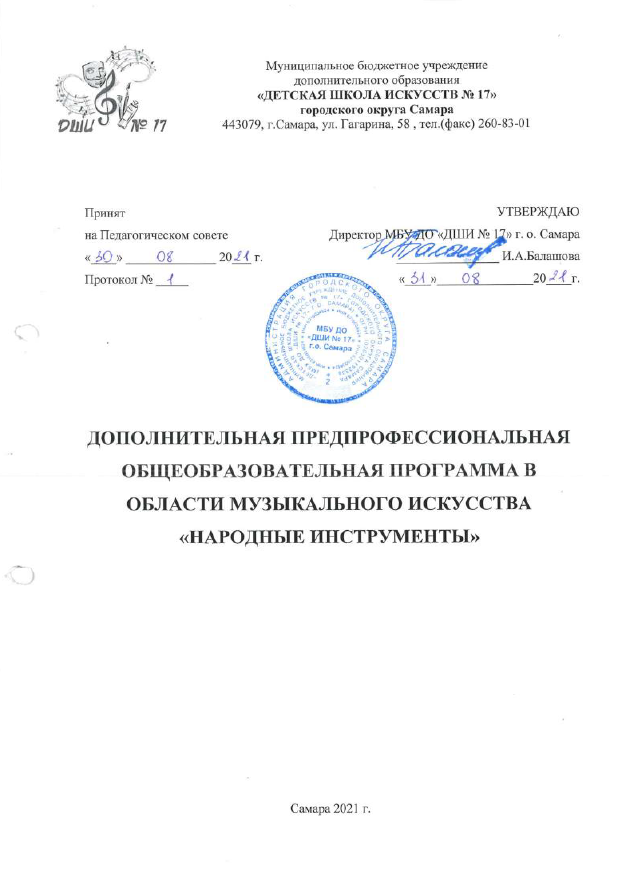 СодержаниеПояснительная запискаПланируемые результаты освоения обучающимся ОПУчебный план Годовой календарный учебный график (график образовательного процесса)Программы учебных предметов: Обязательная часть:«Специальность» по виду инструмента:балалайкабаян, аккордеонклассическая гитарадомра «Ансамбль» по виду инструмента:балалайкабаян, аккордеонклассическая гитарадомра «Фортепиано»«Хоровой класс»Теория и история музыки:«Сольфеджио»«Слушание музыки»«Музыкальная литература (зарубежная, отечественная)»Вариативная часть:«Фортепиано» «Ансамбль» по виду инструмента:балалайка баян, аккордеонклассическая гитарадомра «Хоровой класс»«Вокальный ансамбль» Система и критерии оценок промежуточной и  итоговой аттестации результатов освоения ОП обучающимисяПрограмма творческой, методической и культурно-просветительской деятельности ОУ ПОЯСНИТЕЛЬНАЯ ЗАПИСКАОбщие положенияДополнительная предпрофессиональная общеобразовательная программа в области музыкального искусства "Народные инструменты" разработана на основе федеральных государственных требований к минимуму  содержания, структуре и условиям реализации дополнительной предпрофессиональной общеобразовательной программе в области музыкального искусства "Народные инструменты " Дополнительная предпрофессиональная общеобразовательная программа в области музыкального искусства "Народные инструменты" учитывают возрастные и индивидуальные особенности обучающихся и направлены на:выявление одаренных детей в области музыкального искусства в раннем детском возрасте;создание условий для художественного образования, эстетического воспитания, духовно-нравственного развития детей;приобретение детьми знаний, умений и навыков игры на одном из народных инструментах (баяне, аккордеоне, балалайке, домре, гуслях, гитаре) и (или) национальных инструментах народов России, позволяющих творчески исполнять музыкальные произведения в соответствии с необходимым уровнем музыкальной грамотности;приобретение детьми умений и навыков сольного, ансамблевого и (или) оркестрового исполнительства;приобретение детьми опыта творческой деятельности;овладение детьми духовными и культурными ценностями народов мира;приобщение детей к коллективному музицированию, исполнительским традициям оркестров народных и (или) национальных инструментов;подготовку одаренных детей к поступлению в образовательные учреждения, реализующие основные профессиональные образовательные программы в области музыкального искусства.Дополнительная предпрофессиональная общеобразовательная программа в области музыкального искусства "Народные инструменты" разработаны с учетом:обеспечения преемственности программы "Народные инструменты" и основных профессиональных образовательных программ среднего профессионального и высшего профессионального образования в области музыкального искусства;сохранения единства образовательного пространства Российской Федерации в сфере культуры и искусства.Дополнительная предпрофессиональная общеобразовательная программа в области музыкального искусства "Народные инструменты" ориентированы на:воспитание и развитие у обучающихся личностных качеств, позволяющих уважать и принимать духовные и культурные ценности разных народов;формирование у обучающихся эстетических взглядов, нравственных установок и потребности общения с духовными ценностями;формирование у обучающихся умения самостоятельно воспринимать и оценивать культурные ценности;воспитание детей в творческой атмосфере, обстановке доброжелательности, эмоционально-нравственной отзывчивости, а также профессиональной требовательности;формирование у одаренных детей комплекса знаний, умений и навыков, позволяющих в дальнейшем осваивать основные профессиональные образовательные программы в области музыкального искусства;выработку у обучающихся личностных качеств, способствующих освоению в соответствии с программными требованиями учебной информации, умению планировать свою домашнюю работу, приобретению навыков творческой деятельности, в том числе коллективного музицирования, осуществлению самостоятельного контроля за своей учебной деятельностью, умению давать объективную оценку своему труду, формированию навыков взаимодействия с преподавателями, концертмейстерами и обучающимися в образовательном процессе, уважительного отношения к иному мнению и художественно-эстетическим взглядам, пониманию причин успеха/неуспеха собственной учебной деятельности, определению наиболее эффективных способов достижения результата.Срок освоения дополнительной предпрофессиональной общеобразовательной программы в области музыкального искусства "Народные инструменты" для детей, поступивших в образовательное учреждение в первый класс в возрасте с шести лет шести месяцев до девяти лет, составляет 8 лет. Дополнительная предпрофессиональная общеобразовательная программа в области музыкального искусства "Народные инструменты" может быть реализована в сокращенные сроки, а также по индивидуальным учебным планам с учетом ФГТ.При приеме на обучение по дополнительной предпрофессиональной общеобразовательной программы в области музыкального искусства "Народные инструменты" МБУ ДО «ДШИ № 17» г.о. Самара проводит отбор детей с целью выявления их творческих способностей. Отбор детей проводится в форме творческих заданий, позволяющих определить наличие музыкальных способностей - слуха, ритма, памяти. Дополнительно поступающий может исполнить самостоятельно подготовленные музыкальные произведения на инструменте. Освоение обучающимися дополнительной предпрофессиональной общеобразовательной программы в области музыкального искусства "Народные инструменты", разработанной на основании федеральных государственных требований,   завершается итоговой аттестацией обучающихся, проводимой образовательным учреждением.Используемые сокращенияВ дополнительной предпрофессиональной общеобразовательной программы в области музыкального искусства "Народные инструменты"  используются следующие сокращения:программа "Народные инструменты" - дополнительная предпрофессиональная общеобразовательная программа в области музыкального искусства "Народные инструменты";ОП - образовательная программа;ОУ - образовательное учреждение;ФГТ - федеральные государственные требования;ПО – предметная область;УП – учебный предмет. Структура программы "Народные инструменты "Настоящая программа, разработанная МБУ ДО «ДШИ № 17» г.о. Самара  обеспечивает достижение обучающимися результатов освоения программы "Народные инструменты" в соответствии с настоящими ФГТ.Учебный план программы "Народные инструменты" включает следующие предметные области:музыкальное исполнительство;теория и история музыкии разделы:консультации;аттестация: промежуточная и итоговаяПредметные области имеют обязательную и вариативную части, которые состоят из учебных предметов.При реализации программы "Народные инструменты" со сроком обучения 8 лет общий объем аудиторной учебной нагрузки обязательной части составляет 1579 часов, в том числе по предметным областям и учебным предметам:ПО.01. Музыкальное исполнительство: УП.01. Специальность - 559 часа, УП.02. Ансамбль – 165 часа, УП.03. Фортепиано - 99 часов, УП.04. Хоровой класс – 98 часа;ПО.02. Теория и история музыки: УП.01. Сольфеджио - 378,5 часа, УП.02. Слушание музыки - 98 часов, УП.03. Музыкальная литература (зарубежная, отечественная) - 181,5 часа.Вариативная часть дает возможность расширения и (или) углубления подготовки обучающихся, определяемой содержанием обязательной части ОП, получения обучающимися дополнительных знаний, умений и навыков. При реализации программы «Народные инструменты» со сроком обучения 8 лет общий объем аудиторной учебной нагрузки вариативной части составляет 1187 часов, в том числе по учебным предметам:В.00. Вариативная часть:УП.01 Фортепиано – 99 часов УП.02 Ансамбль – 66 часов УП.04 Хоровой класс – 560 часовУП.03 Вокальный ансамбль – 462 часа. При реализации учебных предметов программы «Народные инструменты» предусматривается объем времени на самостоятельную работу обучающихся. Внеаудиторная (самостоятельная) работа обучающихся сопровождается методическим обеспечением и обоснованием времени, затрачиваемого на ее выполнение по каждому учебному предмету. Объем самостоятельной работы обучающихся в неделю по учебным предметам обязательной и вариативной части в среднем за весь период обучения определяется с учетом минимальных затрат на подготовку домашнего задания, параллельного освоения детьми программ начального и основного общего образования.Объем самостоятельной нагрузки обучающихся по учебным предметам обязательной и вариативно части со сроком обучения 8 лет составляет: «Специальность» – 1-3 классы – по 2 часа в неделю; 4-6 классы –  по 3 часа в неделю; 7-8 классы – по 4 часа в неделю;«Ансамбль»  по 1 часу в неделю;«Фортепиано» по 2 часа в неделю;«Хоровой класс»  по 0,5 часа в неделю;«Сольфеджио» по 1 часу в неделю;«Слушание музыки» по 0,5 часа в неделю;«Музыкальная литература (зарубежная, отечественная)» по 1 часу в неделю; «Вокальный ансамбль» по 0,5 часа в неделю;      Внеаудиторная работа может быть использована на выполнение домашнего задания обучающимися, посещение ими учреждений культуры (филармоний, театров, концертных залов, музеев и др.), участие обучающихся в творческих мероприятиях и культурно-просветительской деятельности ОУ.Выполнение обучающимся домашнего задания контролируется преподавателем и обеспечивается учебниками, учебно-методическими и  нотными изданиями, хрестоматиями, клавирами, конспектами лекций, аудио- и видеоматериалами в соответствии с программными требованиями по каждому учебному предмету. Объем максимальной учебной нагрузки обучающихся не должен превышать 26 часов в неделю. Аудиторная учебная нагрузка по всем учебным предметам учебного плана не должна превышать 14 часов в неделю (без учета времени, предусмотренного учебным планом на консультации, затрат времени на контрольные уроки, зачеты и экзамены, а также участия обучающихся в творческих и культурно-просветительских мероприятиях ОУ).Условия  реализации программы "Народные инструменты "Продолжительность учебного года с первого по седьмой классы составляет 39 недель, в восьмом классе - 40 недель. Продолжительность учебных занятий в первом классе составляет 32 недели, со второго по восьмой классы - 33 недели. С первого по восьмой классы в течение учебного года предусматриваются каникулы в объеме не менее 4 недель, в первом классе устанавливаются дополнительные каникулы в объеме 1 недели. Летние каникулы устанавливаются в объеме 13 недель, за исключением последнего года обучения. Осенние, зимние, весенние каникулы проводятся в сроки, установленные при реализации основных образовательных программ начального общего и основного общего образования.Изучение учебных предметов учебного плана и проведение консультаций осуществляются в форме индивидуальных занятий, мелкогрупповых занятий (численностью от 4 до 10 человек, по ансамблевым учебным предметам - от 2-х человек), групповых занятий (численностью от 11 человек).Обучающиеся, имеющие достаточный уровень знаний, умений и навыков и приступившие к освоению ОП со второго по седьмой классы включительно, имеют право на освоение программы "Народные инструменты" по индивидуальному учебному плану. В выпускном классе (восьмой) поступление обучающихся не предусмотрено.Реализация программы "Народные инструменты" обеспечивается консультациями для обучающихся, которые проводятся с целью подготовки обучающихся к контрольным урокам, зачетам, экзаменам, творческим конкурсам и другим мероприятиям по усмотрению ОУ. Консультации могут проводиться рассредоточено или в счет резерва учебного времени в объеме 196 часов при реализации ОП со сроком обучения 8 лет. Оценка качества реализации программы "Народные инструменты" включает в себя текущий контроль успеваемости, промежуточную и итоговую аттестацию обучающихся.Средства текущего контроля успеваемости –  контрольные работы, устные опросы, письменные работы, тестирование, академические концерты, прослушивания, технические зачеты. Текущий контроль успеваемости обучающихся проводится в счет аудиторного времени, предусмотренного на учебный предмет.Промежуточная аттестация проводится в форме контрольных уроков, зачетов и экзаменов. Контрольные уроки, зачеты и экзамены предусмотрены в виде технических зачетов, академических концертов, исполнения концертных программ, письменных работ и устных опросов. Контрольные уроки и зачеты в рамках промежуточной аттестации проводятся на завершающих полугодие учебных занятиях в счет аудиторного времени, предусмотренного на учебный предмет. Экзамены проводятся за пределами аудиторных учебных занятий.По завершении изучения учебных предметов по итогам промежуточной аттестации обучающимся выставляется оценка, которая заносится в свидетельство об окончании ОУ.Содержание промежуточной аттестации и условия ее проведения, а также критерии оценок промежуточной аттестации и текущего контроля успеваемости обучающихся разработаны МБУ ДО «ДШИ № 17» г.о. Самара самостоятельно  на основании ФГТ. Для аттестации обучающихся ОУ созданы фонды оценочных средств, которые включают типовые задания, контрольные работы, тесты и методы контроля. Разработанные фонды оценочных средств призваны обеспечивать оценку качества приобретенных выпускниками знаний, умений, навыков и степень готовности выпускников к возможному продолжению профессионального образования в области музыкального искусства.По окончании полугодий (четверти) учебного года оценки выставляются по каждому учебному предмету. Требования к содержанию итоговой аттестации обучающихся разработаны МБУ ДО «ДШИ № 17» г.о. Самара на основании ФГТ.Итоговая аттестация проводится в форме выпускных экзаменов:1) Специальность;2) Сольфеджио;3) Музыкальная литература.По итогам выпускного экзамена выставляется оценка "отлично", "хорошо", "удовлетворительно", "неудовлетворительно". Временной интервал между выпускными экзаменами должен быть не менее трех календарных дней.При прохождении итоговой аттестации выпускник должен продемонстрировать знания, умения и навыки в соответствии с программными требованиями, в том числе:знание творческих биографий зарубежных и отечественных композиторов, музыкальных произведений, основных исторических периодов развития музыкального искусства во взаимосвязи с другими видами искусств;знание профессиональной терминологии, репертуара для народных или национальных инструментов, ансамблевого и оркестрового репертуара;достаточный технический уровень владения народным или национальным инструментом для воссоздания художественного образа и стиля исполняемых произведений разных форм и жанров;умение определять на слух, записывать, воспроизводить голосом аккордовые, интервальные и мелодические построения; наличие кругозора в области музыкального искусства и культуры.В соответствии с требованиями программы «Народные инструменты» библиотечный фонд ОУ укомплектовывается печатными и электронными изданиями основной и дополнительной учебной и учебно-методической литературы по всем учебным предметам, а также изданиями музыкальных произведений, специальными хрестоматийными изданиями, партитурами, клавирами оперных, хоровых и оркестровых произведений. Основной учебной литературой по учебным предметам предметной области "Теория и история музыки" обеспечивается каждый обучающийся.Реализация программы "Народные инструменты" обеспечивается педагогическими работниками, имеющими среднее профессиональное или высшее профессиональное образование, соответствующее профилю преподаваемого учебного предмета. Учебный год для педагогических работников составляет 44 недели, из которых 32 - 33 недели - реализация аудиторных занятий, 2 - 3 недели - проведение консультаций и экзаменов, в остальное время деятельность педагогических работников должна быть направлена на методическую, творческую, культурно-просветительскую работу, а также освоение дополнительных профессиональных ОП.Педагогические работники ОУ проходят не реже чем один раз в пять лет профессиональную переподготовку или повышение квалификации. Педагогические работники ОУ осуществляют творческую и методическую работу.Материально-техническая база ОУ соответствует санитарным и противопожарным нормам, нормам охраны труда. Для реализации программы "Народные инструменты" в ОУ имеется: концертные залы (на базах школ, в которых располагается ОУ),  пульт и звукотехническое оборудование, библиотека, помещения для работы со специализированными материалами (фонотеку, видеотеку, фильмотеку), учебные аудитории для групповых, мелкогрупповых и индивидуальных занятий, учебная аудитория для занятий по учебному предмету "Хоровой класс".Учебные аудитории, предназначенные для изучения учебных предметов "Специальность" и "Фортепиано", оснащаются роялями или пианино. Учебные аудитории для занятий по учебному предмету "Фортепиано" должны иметь площадь не менее 6 кв. м, для занятий по учебным предметам "Специальность" не менее 9 кв. м, "Ансамбль" - не менее 12 кв. м. Учебные аудитории, предназначенные для изучения учебных предметов "Слушание музыки", "Сольфеджио", "Музыкальная литература (зарубежная, отечественная)", оснащены фортепиано, звукотехническим оборудованием, учебной мебелью (досками, столами, стульями, стеллажами, шкафами) и оформляются наглядными пособиями. Учебные аудитории имеют звукоизоляцию.В МБУ ДО «ДШИ №17» г.о. Самара созданы условия для содержания, своевременного обслуживания и ремонта музыкальных инструментов. ОУ обеспечивает выступления учебных хоровых коллективов в сценических костюмах.ПЛАНИРУЕМЫЕ РЕЗУЛЬТАТЫ ОСВОЕНИЯ ОБУЧАЮЩИМИСЯ ДОПОЛНИТЕЛЬНОЙ ПРЕДПРОФЕССИОНАЛЬНОЙ ОБЩЕОБРАЗОВАТЕЛЬНОЙ ПРОГРАММЫ В ОБЛАСТИ МУЗЫКАЛЬНОГО ИСКУССТВА «НАРОДНЫЕ ИНСТРУМЕНТЫ»Результатом освоения программы "Народные инструменты" является приобретение обучающимися следующих знаний, умений и навыков в предметных областях:в области музыкального исполнительства:знания художественно-эстетических, технических особенностей, характерных для сольного, ансамблевого и (или) оркестрового исполнительства;знания музыкальной терминологии;умения грамотно исполнять музыкальные произведения соло, в ансамбле/оркестре на инструменте;умения самостоятельно разучивать музыкальные произведения различных жанров и стилей на инструменте;умения самостоятельно преодолевать технические трудности при разучивании несложного музыкального произведения на инструменте;умения создавать художественный образ при исполнении музыкального произведения на инструменте;навыков игры на фортепиано несложных музыкальных произведений различных стилей и жанров;навыков импровизации на инструменте, чтения с листа несложных музыкальных произведений на инструменте и на фортепиано;навыков подбора по слуху;первичных навыков в области теоретического анализа исполняемых произведений;навыков публичных выступлений (сольных, ансамблевых, оркестровых);в области теории и истории музыки:знания музыкальной грамоты;знания основных этапов жизненного и творческого пути отечественных и зарубежных композиторов, а также созданных ими музыкальных произведений;первичные знания в области строения классических музыкальных форм;умения использовать полученные теоретические знания при исполнительстве музыкальных произведений на народном или национальном инструменте, а также фортепиано;умения осмысливать музыкальные произведения и события путем изложения в письменной форме, в форме ведения бесед, дискуссий;навыков восприятия музыкальных произведений различных стилей и жанров, созданных в разные исторические периоды;навыков восприятия элементов музыкального языка;навыков анализа музыкального произведения;навыков записи музыкального текста по слуху;навыков вокального исполнения музыкального текста;первичных навыков и умений по сочинению музыкального текста.Результаты освоения программы "Народные инструменты" по учебным предметам обязательной части отражают:Специальность:наличие у обучающегося интереса к музыкальному искусству, самостоятельному музыкальному исполнительству;сформированный комплекс исполнительских знаний, умений и навыков, позволяющий использовать многообразные возможности инструмента для достижения наиболее убедительной интерпретации авторского текста, самостоятельно накапливать репертуар из музыкальных произведений различных эпох, стилей, направлений, жанров и форм;знание репертуара для инструмента, включающего произведения разных стилей и жанров в соответствии с программными требованиями;знание художественно-исполнительских возможностей инструмента;знание профессиональной терминологии;умение читать с листа несложные музыкальные произведения;навыки по воспитанию слухового контроля, умению управлять процессом исполнения музыкального произведения;навыки по использованию музыкально-исполнительских средств выразительности, выполнению анализа исполняемых произведений, владению различными видами техники исполнительства, использованию художественно оправданных технических приемов;наличие творческой инициативы, сформированных представлений о методике разучивания музыкальных произведений и приемах работы над исполнительскими трудностями;наличие музыкальной памяти, развитого мелодического, ладогармонического, тембрового слуха;наличие навыков репетиционно-концертной работы в качестве солиста.Ансамбль:сформированный комплекс навыков и умений в области коллективного творчества - ансамблевого исполнительства, позволяющий демонстрировать в ансамблевой игре единство исполнительских намерений и реализацию исполнительского замысла;знание ансамблевого репертуара, способствующее воспитанию на разнообразной литературе способностей к коллективному творчеству;навыки по решению музыкально-исполнительских задач ансамблевого исполнительства, обусловленные художественным содержанием и особенностями формы, жанра и стиля музыкального произведения.Фортепиано:знание инструментальных и художественных особенностей и возможностей фортепиано;знание в соответствии с программными требованиями музыкальных произведений, написанных для фортепиано зарубежными и отечественными композиторами;владение основными видами фортепианной техники, использование художественно оправданных технических приемов, позволяющих создавать художественный образ, соответствующий авторскому замыслу.Хоровой класс:знание начальных основ хорового искусства, вокально-хоровых особенностей хоровых партитур, художественно-исполнительских возможностей хорового коллектива;умение передавать авторский замысел музыкального произведения с помощью органического сочетания слова и музыки;навыки коллективного хорового исполнительского творчества;сформированные практические навыки исполнения авторских, народных хоровых и вокальных ансамблевых произведений отечественной и зарубежной музыки, в том числе хоровых произведений для детей;наличие практических навыков исполнения партий в составе вокального ансамбля и хорового коллектива.Сольфеджио:сформированный комплекс знаний, умений и навыков, отражающий наличие у обучающегося развитого музыкального слуха и памяти, чувства ритма, художественного вкуса, знания музыкальных стилей, способствующих творческой самостоятельности, в том числе:знание профессиональной музыкальной терминологии;умение сольфеджировать одноголосные, двухголосные музыкальные примеры, записывать музыкальные построения средней трудности с использованием навыков слухового анализа, слышать и анализировать аккордовые и интервальные цепочки;умение импровизировать на заданные музыкальные темы или ритмические построения;навыки владения элементами музыкального языка (исполнение на инструменте, запись по слуху и т.п.).Слушание музыки:наличие первоначальных знаний о музыке как виде искусства, ее основных составляющих, в том числе о музыкальных инструментах, исполнительских коллективах (хоровых, оркестровых), основных жанрах;способность проявлять эмоциональное сопереживание в процессе восприятия музыкального произведения;умение проанализировать и рассказать о своем впечатлении от прослушанного музыкального произведения, провести ассоциативные связи с фактами своего жизненного опыта или произведениями других видов искусств.Музыкальная литература (зарубежная, отечественная):первичные знания о роли и значении музыкального искусства в системе культуры, духовно-нравственном развитии человека;знание творческих биографий зарубежных и отечественных композиторов согласно программным требованиям;знание в соответствии с программными требованиями музыкальных произведений зарубежных и отечественных композиторов различных исторических периодов, стилей, жанров и форм от эпохи барокко до современности;умение исполнять на музыкальном инструменте тематический материал пройденных музыкальных произведений;навыки по выполнению теоретического анализа музыкального произведения - формы, стилевых особенностей, жанровых черт, фактурных, метроритмических, ладовых особенностей;знание основных исторических периодов развития зарубежного и отечественного музыкального искусства во взаимосвязи с другими видами искусств (изобразительного, театрального, киноискусства, литературы), основные стилистические направления, жанры;знание особенностей национальных традиций, фольклорных истоков музыки;знание профессиональной музыкальной терминологии;сформированные основы эстетических взглядов, художественного вкуса, пробуждение интереса к музыкальному искусству и музыкальной деятельности;умение в устной и письменной форме излагать свои мысли о творчестве композиторов;умение определять на слух фрагменты того или иного изученного музыкального произведения;навыки по восприятию музыкального произведения, умение выражать его понимание и свое к нему отношение, обнаруживать ассоциативные связи с другими видами искусств.Учебный план по дополнительной предпрофессиональной общеобразовательной программе в области музыкального искусства «Народные инструменты»Срок обучения – 8 летПримечания к учебному плануУчебный план разработан на основе Приказа Министерства культуры РФ от 12.03.2012 № 157 «Об утверждении федеральных государственных требований к минимуму содержания, структуре и условиям реализации дополнительной предпрофессиональной общеобразовательной программы в области музыкального искусства «Народные инструменты» и сроку обучения по этой программе» и рекомендаций «О реализации дополнительных предпрофессиональных общеобразовательных программ в области искусств» (МК РФ, Москва 2012).При реализации  образовательной программы (ОП) устанавливаются следующие виды учебных занятий (в том числе консультаций) и численность обучающихся:групповые занятия от 11 человек – хоровой класс;мелкогрупповые занятия от 4-х до 10 человек – сольфеджио, вокальный ансамбль, слушание музыки, музыкальная литература, по ансамблю  – от 2-х человек;индивидуальные занятия – специальность, фортепиано.Реализация ОП обеспечивается консультациями для обучающихся, которые проводятся с целью подготовки обучающихся к контрольным урокам, зачетам, экзаменам, творческим конкурсам и другим мероприятиям по усмотрению ОУ. Консультации проводятся рассредоточено или в счет резерва учебного времени в объеме 196 часов из расчета одной недели в учебном году. Резерв учебного времени можно использовать и после окончания промежуточной аттестации (экзаменационной) с целью обеспечения самостоятельной работой обучающихся на период летних каникул.Объем самостоятельной работы обучающихся в неделю по учебным предметам обязательной и вариативной частей в среднем за весь период обучения определяется с учетом минимальных затрат на подготовку домашнего задания, параллельного освоения детьми программ начального и основного общего образования. По учебным предметам обязательной части, а также по ряду предметов вариативной части объем самостоятельной нагрузки обучающихся планируется следующим образом:«Специальность» – 1-3 классы – по 2 часа в неделю; 4-6 классы – по 3 часа в неделю; 7-8 классы – по 4 часа в неделю«Ансамбль» – 1 час в неделю «Фортепиано» – 2 часа в неделю«Хоровой класс» – 0,5 часа в неделю«Сольфеджио» – 1 час в неделю«Слушание музыки» – 0,5 часа в неделю«Музыкальная литература (зарубежная и отечественная)» – 1 час в неделю«Вокальный ансамбль» - 0,5 часа в неделю     Внеаудиторная (самостоятельная) работа обучающихся сопровождается методическим обеспечением и обоснованием времени, затрачиваемого на ее выполнение по каждому учебному предмету.     Внеаудиторная работа может быть использована на выполнение домашнего задания обучающимися, посещение ими учреждений культуры (филармоний, театров, концертных залов, музеев и др.), участие обучающихся в творческих мероприятиях и культурно-просветительской деятельности ОУ.Помимо преподавательских часов, указанных в учебном плане, предусматриваются аудиторные концертмейстерские часы:по учебному предмету "Специальность" - 50% от аудиторного учебного времени;по учебному предмету "Хоровой класс", ”Вокальный ансамбль”, “Ансамбль” – 100 % от аудиторного учебного времени.Муниципальное бюджетное учреждение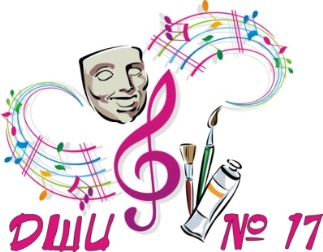 дополнительного образования «ДЕТСКАЯ ШКОЛА ИСКУССТВ № 17»городского округа Самара443079, г.Самара, ул. Гагарина, 58 , тел.(факс) 260-83-01ДОПОЛНИТЕЛЬНАЯ ПРЕДПРОФЕССИОНАЛЬНАЯ ОБЩЕОБРАЗОВАТЕЛЬНАЯ ПРОГРАММА В ОБЛАСТИ МУЗЫКАЛЬНОГО ИСКУССТВА «НАРОДНЫЕ ИНСТРУМЕНТЫ»Предметная областьПО.01. МУЗЫКАЛЬНОЕ ИСПОЛНИТЕЛЬСТВО РАБОЧАЯ ПРОГРАММА УЧЕБНОГО ПРЕДМЕТАПО.01.УП.01. «СПЕЦИАЛЬНОСТЬ» ПО ВИДУ ИНСТРУМЕНТА  «БАЛАЛАЙКА»Самара 2021 г.СОСТАВИТЕЛИ: Педагоги дополнительного образования методического объединения народных инструментов РЕЦЕНЗЕНТЫ:    Афанасьев Евгений Алексеевич   Председатель ПЦК «Инструменты народного оркестра» ГБПОУ «Самарское музыкальное училище им. Д.Г. Шаталова», председатель секции народных инструментов Агентство социо-культурных технологий министерство культуры Самарской области Заслуженный работник культуры Р.Ф.Макухина Анна Вадимовна  Заместитель директора по УВР МБУ ДО «ДШИ № 17» г.о. Самара                                                                     Структура программы учебного предметаПояснительная запискаХарактеристика учебного предмета, его место и роль в образовательном процессе.Срок реализации учебного предмета.Объем учебного времени, предусмотренный учебным планом образовательного учреждения на реализацию учебного предмета.Форма проведения учебных аудиторных занятий.Цели и задачи учебного предмета.Обоснование структуры программы учебного предмета.Методы  обучения.Описание материально-технических условий реализации учебного предмета.Содержание учебного предметаСведения о затратах учебного времени.Годовые требования по классам.Требования к уровню подготовки обучающихсяФормы и методы контроля, система оценокАттестация: цели, виды, форма, содержание.Критерии оценки.Методическое обеспечение учебного процессаМетодические рекомендации педагогическим работникам.Методические рекомендации по организации самостоятельной работы.Списки рекомендуемой нотной и методической литературыУчебная литература.Учебно-методическая литература.Методическая литература.I. Пояснительная записка1. Характеристика учебного предмета, его место и роль в образовательном процессеПрограмма учебного предмета «Специальность» по виду инструмента «балалайка», далее – «Специальность (балалайка)», разработана на основе и с учетом федеральных государственных требований к дополнительной предпрофессиональной общеобразовательной программе в области музыкального искусства «Народные инструменты». Учебный предмет «Специальность (балалайка)» направлен на приобретение детьми знаний, умений и навыков игры на балалайке, получение ими художественного образования, а также на эстетическое воспитание и духовно-нравственное развитие ученика.Обучение детей в области музыкального искусства ставит перед педагогом ряд задач как учебных, так и воспитательных. Решение основных вопросов в этой сфере образования направлены на раскрытие и развитие индивидуальных способностей учащихся, а для наиболее одаренных из них – на их дальнейшую профессиональную деятельность.Примерный учебный план по дополнительной предпрофессиональной общеобразовательной программе в области искусства «Народные инструменты (балалайка)» направлен на приобретение обучающимися музыкально-исполнительских знаний, умений, навыков.2. Срок реализации учебного предмета «Специальность (балалайка)» для детей, поступивших в образовательное учреждение в первый класс в возрасте шести лет шести месяцев до девяти лет составляет 8 лет.3. Объем учебного времени, предусмотренный ученым планом образовательного учреждения на реализацию учебного предмета «Специальность (балалайка)»4. Форма проведения учебных аудиторных занятий индивидуальная, продолжительность урока – 40 минут.Индивидуальная форма позволяет преподавателю лучше узнать ученика, его музыкальные возможности, способности, эмоционально- психологические особенности.5. Цели и задачи учебного предмета «Специальность (балалайка)»Цели:развитие музыкально-творческих способностей обучающегося на основе приобретенных им знаний, умений и навыков, позволяющих воспринимать, осваивать и исполнять на балалайке произведения различных жанров и форм в соответствии с ФГТ;определение наиболее одаренных детей и их дальнейшая подготовка к продолжению обучения в средних профессиональных музыкальных учебных заведениях.Задачи:выявление творческих способностей ученика в области музыкального искусства и их развитие в области исполнительства на балалайке до уровня подготовки, достаточного для творческого самовыражения и самореализации;овладение знаниями, умениями и навыками игры на балалайке, позволяющими выпускнику приобретать собственный опыт музицирования; приобретение обучающимися опыта творческой деятельности;формирование навыков сольной исполнительской практики и коллективной творческой деятельности, их практическое применение;достижение уровня образованности, позволяющего выпускнику самостоятельно ориентироваться в мировой музыкальной культуре;формирование у лучших выпускников осознанной мотивации к продолжению профессионального обучения и подготовки их к вступительным экзаменам в профессиональное образовательное учреждение.6. Обоснование структуры программы учебного предмета «Специальность (балалайка)»Программа содержит необходимые для организации занятий параметры: сведения о затратах учебного времени, предусмотренного на освоение учебного предмета;годовые требования по классам;требования к уровню подготовки обучающихся;формы и методы контроля, система оценок;методическое обеспечение учебного процесса.В соответствии с данными направлениями строится основной раздел программы «Содержание учебного предмета».7. Методы обученияДля достижения поставленной цели и реализации задач предмета используются следующие методы обучения:словесный (рассказ, беседа, объяснение);метод упражнений и повторений (выработка игровых навыков ученика, работа над художественно-образной сферой произведения);метод показа (показ педагогом игровых движений, исполнение педагогом пьес с использованием многообразных вариантов показа);объяснительно-иллюстративный (педагог играет произведение ученика и попутно объясняет);репродуктивный метод (повторение учеником игровых приемов по образцу учителя);метод проблемного изложения (педагог ставит и сам решает проблему, показывая при этом ученику разные пути и варианты решения);частично-поисковый (ученик участвует в поисках решения поставленной задачи).Выбор методов зависит от возраста и индивидуальных особенностей учащегося.8.Описание материально-технических условий реализации учебного предметаМатериально-техническая база образовательного учреждения должна соответствовать санитарным и противопожарным нормам, нормам охраны труда.Учебные аудитории для занятий по учебному предмету «Специальность (балалайка)» должна иметь площадь не менее 9 кв. м, наличие фортепиано, пюпитра. В образовательном учреждении должны быть созданы условия для содержания, своевременного обслуживания и ремонта музыкальных инструментов. Образовательное учреждение должно обеспечить наличие инструментов.II. Содержание учебного предмета1.Сведения о затратах учебного времени, предусмотренного на освоение учебного предмета «Специальность (балалайка)», на максимальную, самостоятельную нагрузку обучающихся и аудиторные занятия:     Консультации проводятся с целью подготовки обучающихся к контрольным урокам, зачетам, экзаменам, творческим конкурсам и другим мероприятиям по усмотрению образовательного учреждения. Консультации могут проводиться рассредоточено или в счет резерва учебного времени. В случае, если консультации проводятся рассредоточено, резерв учебного времени используется на самостоятельную работу обучающихся  и методическую работу преподавателей.     Резерв учебного времени можно использовать как перед промежуточной (экзаменационной) аттестацией, так и после ее окончания с целью обеспечения самостоятельной работой обучающихся на период летних каникул.     Объем самостоятельной работы обучающихся в неделю по учебным предметам определяется с учетом минимальных затрат на подготовку домашнего задания, параллельного освоения детьми программ начального и основного общего образования. Объем времени на самостоятельную работу может определяться с учетом сложившихся педагогических традиций, методической целесообразности и индивидуальных способностей ученика.     Самостоятельные занятия должны быть регулярными и систематическими.Аудиторная нагрузка по учебному предмету обязательной части образовательной программы в области искусств распределяется по годам обучения с учетом общего объема аудиторного времени, предусмотренного на учебный предмет ФГТ.         Учебный материал распределяется по годам обучения – классам. Каждый класс имеет свои дидактические задачи и объем времени, данное время направлено на освоение учебного материала.Виды внеаудиторной работы:самостоятельные занятия по подготовке учебной программы;подготовка к контрольным урокам, зачетам и экзаменам;подготовка к концертным, конкурсным выступлениям;посещение учреждений культуры (филармоний, театров, концертных залов, музеев и др.);участие обучающих в творческих мероприятиях и культурно-просветительской деятельности образовательного учреждения и др.2.  Годовые требования по классамПервый класс Аудиторные занятия –  2 часа в неделюСамостоятельные занятия – 2 часа в неделюКонсультации – 6 часов в год1 полугодиеЗначение «донотного» периода в работе с начинающими, опора на слуховые представления. Активное слушание музыки (игра педагога, домашнее прослушивание музыки по желанию ученика) с последующим эмоциональным откликом ученика (в виде рисунка, рассказа).Упражнения без инструмента, направленные на освоение движений, используемых в дальнейшем на балалайке. Знакомство с инструментом.  Основы и особенности при посадке, постановке игрового аппарата. Принципы звукоизвлечения. Постановка правой руки.  Освоение приемов игры: пиццикато большим пальцем. Постановка левой руки. Игра упражнений, песенок-прибауток на отдельно взятой ноте, освоение мажорных и минорных тетрахордов. Принцип индивидуального подхода в освоении грифа.Знакомство с элементами музыкальной грамоты. Освоение музыкального ритма в виде простых ритмических упражнений, связанных с иллюстрацией на балалайке ритма слов. Игра ритмических рисунков на открытых струнах и с чередованием извлекаемых звуков на грифе.Подбор по слуху небольших попевок, народных  мелодий, знакомых песен.Воспитание в ученике элементарных  правил сценической этики, навыков мобильности, собранности при публичных выступлениях. В течение 1 полугодия обучения ученик должен пройти: 8-12 песен-прибауток на открытых струнах;2 этюда;4-6 небольших пьес различного характера.2 полугодие Продолжение "донотного" периода: освоение мажорных  и минорных тетрахордов, игра по слуху (транспонирование попевок, знакомых мелодий от 2 до 7 позиций). Продолжение освоения нотной грамоты. Игра по нотам. Развитие первоначальных навыков игры на инструменте. Знакомство с основой динамики - форте, пиано.Чтение нот с листа. Упражнения на развитие  координации.В течение 2-го полугодия обучения ученик должен пройти:8 песен и пьес различного характера, включая переложения зарубежных и отечественных  композиторов.Чтение нот с листа. За учебный год учащийся должен исполнить:Примерные программы на академический зачетВариант №1Авксентьев Е. - Как под горкой Филиппенко А. - Во сыром бору тропинкаВариант №2Филиппенко А. - ЦыпляткиКачурбина М. - Мишка с куклой пляшут полечкуВариант №3Люлли  Ж.- Песенка Илюхин А. - Во саду ли, в огородеПримерные программы на переводной экзаменВариант №1 Калинников В.-  ЖуравельВебер К.М. - Хор охотниковРебиков В. - Кукла в сарафанеВариант №2Глейхман В. - Ах вы сениМагиденко М.- ПетушокР.н.п. - Уж как во поле калинушка стоитВариант №3Спадавеккиа А. - Добрый жукКалинников В. - Тень-теньГречанинов А. - Коза рогатаяРекомендуемый список произведений для 1 класса(в соответствии с данным списком педагогом дополнительно могут быть включены в репертуарный план учащегося произведения аналогичного уровня сложности)Пьесы зарубежных композиторовАрман Ж. - ПьесаБарток Б. - Детская песенкаВебер К. - Хор охотниковГретри А. - ПесенкаКачурбина М. - Мишка с куклой пляшут полечкуЛюлли Ж. - ПесенкаШуберт Ф. - Немецкий танецПьесы русских композиторовБалакирев М. - ХороводнаяБекман Л. - ЕлочкаГречанинов А.- МаршКюи Ц. - ПесенкаМусоргский М. - ПесняРебиков В. - Кукла в сарафанеПьесы современных композиторовБакланова Н.- КолыбельнаяБлинов Ю. - ПесняДорожкин А. - МелодияДорожкин А.- ЗабавнаяЗверев А. -  ПрогулкаЗверев А. -  На рыбалкуИорданский М. - Песенка про чибисаКалинников В.- Тень-теньКуликов П. - ПьесаФилиппенко А. - ЦыпляткиХренников Т. - Веселый канонЭрдели К. - ВеселаяОбработки народных песен и танцевАвксентьев Е. - Как со горкиБалакирев М. - Уж ты , зимушкаГречанинов А. - Коза рогатаяИлюхин А. - Во саду ли, в огородеКалинников В. - ЖуравельСтемпневский С. - Как на тоненький ледокФеоктистов Б. - Вдоль по улице в конецФилиппенко А. - Во сыром бору тропинкаР.н.п. - Уж как во поле калинушка стоитР.н.п. - Веселые гусиР.н.п. - Ходит зайка по садуР.н.п. - Я на камушке сижуВторой класс Аудиторные занятия –  2 часа в неделюСамостоятельные занятия – 2 часа в неделюКонсультации – 8 часов в годРабота над дальнейшей стабилизацией посадки и постановки исполнительского аппарата, координацией рук освоение технологии основных штрихов (стаккато, легато). Освоение приема "Тремоло". Освоение более сложных ритмических рисунков. Контроль над свободой исполнительского аппарата.Освоение 1, 2, 3 позиций Освоение переходов в смежные позиции.Применение динамики как средства музыкальной выразительности для создания яркого художественного образа. Контроль над свободой игровых движений. Слуховой контроль над качеством звука. Знакомство с основными музыкальными терминами.Игра хроматических, динамических, ритмических упражнений, охватывающих освоенный учеником диапазон инструмента.В течение 2 года обучения ученик должен пройти:мажорные и минорные однооктавные гаммы: E-dur, e-moll, F-dur, f-moll от 1-го пальца;штрихи в гаммах: ПП, ПV. дубль штрих, пунктирный ритм, пиццикато большим пальцем;3-5 этюдов;10-12 пьес различных по характеру, стилю, жанру.Чтение нот с листа. Подбор по слуху.За учебный год учащийся должен исполнить:Примерные программы на академический зачетВариант №1Артемов В. - Савка и ГришкаБетховен Л. -  Чудесный ЦветокВариант № 2Гречанинов А. - Поду ль я, выйду ль яВладимирова А. - ТанецВариант №3Будашкин Н. - НеделькаЧайковский П. - Мой ЛизочекПримерные программы на переводной экзаменВариант №1Гарцман Г. - КукушкаГлинка М. - СоловушкоТрояновский Б. - У ворот,воротВариант №2Бетховен Л.- СурокСловацкая нар. песня - Спи , моя милаяФомин А.-  АннушкаВариант №3Моцарт В.А. - Майская песняДаргомыжский А-. ЛихорадушкаОбр. Шалова А. - Ехал казак за ДунайПримерный репертуарный список(в соответствии с данным списком педагогом дополнительно могут быть включены в репертуарный план учащегося произведения аналогичного уровня сложности)Зарубежные композиторыБарток Б. - ТанецБах И. С.- МенуэтБетховен Л. - Чудесный цветокБетховен Л. -  СурокБрамс И. - ПетрушкаВебер К. - ВальсГайдн Й - МенуэтМоцарт В.А. - Майская песняШуберт Ф. - ЭкосезШуман Р. - Марш солдатиковРусские композиторы Гречанинов А. - МаршГречанинов А. - На зеленом лугуГлинка М. - РомансДаргомыжский А. - ЛихородушкаКюи Ц. - ЗабавнаяПотоловский Н. - Весенняя песенкаРебиков В. - КискаЯковлев М. - Зимний вечерСовременные композиторыАвксентьев Е. - СказкаАртемов А. - Савка и ГришкаВиноградов Ю. - Танец медвежатВладимиров А. - ТанецВязьмин Н. - ДождичекГорелова Г. - На лошадкеДорожкин А. - ВеличальнаяИванов Аз. - ПолькаКабалевский Д. - ВальсКачурбин М. - Мишка с куклойМурадели В. - Школьная тропинкаШаинский В. - Чему учат в школеШишаков Ю. - ГавотОбработки народных песен и танцевАртемов В. - Савка и ГришкаБудашкин Н. - НеделькаГречанинов А.  - Пойду ль я, выйду ль яГлинка М. - СоловушкоДаргомыжский А. - ЛихорадушкаТрояновский Б. - У ворот, воротСловацкая нар. песня - Спи, моя милаяФомин А. - Аннушка Шалов А. - Ехал казак за ДунайР.н.п. - Под горою калинаР.н.п. - Под яблонью зеленоюР.н.п. - Вы послушайте, ребятаЭтюдыБейгельман Л. - 50 этюдовЭтюд №3 Ля мажорЭтюд №4 Ля мажорЭтюд №9 Ре мажор Этюды для балалайки. Сост. Глейхман В.  М.,1975Глейхман В. - Этюд Ля мажорРозе А. - Этюд Соль мажорСамарин А. - Этюд Ля мажорНечипоренко П., Мельников В. Школа игры на балалайке. М.,1988Шитте Л. - Этюд До мажорШитте Л. - Этюд Фа мажорТретий класс Аудиторные занятия – 2 часа в неделюСамостоятельные занятия – 2 часа в неделюКонсультации – 8 часов в годВся работа педагога: объяснения, показ отдельных деталей и иллюстрирование пьес, критерии оценок, контроль над самостоятельной работой - приобретает качественно иной характер и должна быть более критично направлена на достижение учеником свободной и осмысленной игры.Закрепление освоенных терминов, изучение новых терминов.Работа над тремоло. В программу включаются пьесы кантиленного характера.Развитие в ученике творческой инициативы. Более активное привлечение во все этапы обучения (обозначения аппликатуры, динамики, поиск приема, штриха, создание художественного образа).Исполнение этюдов и пьес с более сложными ритмическими рисунками (триоли, секстоли, синкопы).Освоение мелизмов: форшлаг (одинарный, двойной), мордент, трель.Освоение натуральных флажолет. Освоение приема пиццикато вибрато.В течение 3 года обучения ученик должен пройти:хроматические упражнения, упражнения различных авторов;мажорные однооктавные гаммы в четвертой и пятой позициях и их арпеджио: A-dur, B-dur,H-dur, C-dur, a-moll, h-moll, c-moll.Играть всеми штрихами, пройденными во 2 классе, и ритмическими группировками (дуоль, триоль, квартоль) хроматические гаммы от звуков E,F, G.Кроме того, в течение 3 года обучения ученик должен пройти:4-6 этюдов до трех знаков при ключе, на различные виды техники;10-12 пьес различного характера, включая переложения зарубежных и отечественных композиторов.Чтение нот с листа. Подбор по слуху.За учебный год учащийся должен исполнить:Примерные программы на академический зачетВариант №1Мартини Д.- ГавотТуликов С. - То не ветер ветку клонитВариант №2Дербенко Е. - Четкий ритмДорожкин А.- Я встретил васВариант №3Чайковский П . - Старинная французская песенкаКотельников В. - Под горою калинаПримерные программы на переводной экзаменВариант №1Бетховен Л.- КонтрдансГлинка М. - СоловушкоКуликов П.- Утушка луговаяВариант №2Шуман Р.- ПесенкаОстровский А.-  Спят усталые игрушкиКабалевский Д. - ПолькаВариант №3Даргомыжский А. - КазачокМартини Д. - МенуэтКотельников В. - Потешный маршПримерный репертуарный список(в соответствии с данным списком педагогом дополнительно могут быть включены в репертуарный план учащегося произведения аналогичного уровня сложности)Зарубежные композиторыБах И.С. - ВолынкаБетховен Л. - КонтрдансБетховен Л.- СурокМартини Д. - ГавотМартини Д . - МенуэтМоцарт В. - Вальс, переложение Манича П.Шуман Р. - ПесенкаШуман Р. - Смелый наездникРусские композиторыГлинка М. - СоловушкоГлинка М. - Прощальный вальсДаргомыжский А. - КазачокИорданский М. - Песенка про чибисаЧайковский П. - Старинная французская песенкаЧайковский П. - Гавот из балета "Спящая красавица"Шишкин И. - Ночь светлаСовременные композиторыАвксентьев В. - КумушкиГладков Г. - Песенка друзейКабалевский Д. - КлоуныКомаровский А. - Тропинка в лесуКотельников В. - Потешный маршКотельников В.- СолдатикиЛаска Л. - ПолькаХренников Т. - СеренадаШалов А. - ШуточнаШостакович Д. - Заводная куклаОбработки народных песен и танцевОбр. Глейхмана В. - Как пошли наши подружкиОбр. Гурилева А. - Ты пойди, моя коровушка домойОбр. Голубева Д. - Степь да степь кругомОбр. Котельникова В.- Под горою калинаСловацкая народная песня - Спи, моя милаяОбр. Трояновского Б. - Ай, все кумушки, домойОбр. Трояновского Б. - У ворот, воротЧайковский П. - КамаринскаяОбр. Шалова А. - Ехал казак за ДунайОбр. Шанцера Г. - КалинкаЭтюдыМанич П. - Этюд Соль мажорМанич П. - Этюд Ля минорМанич П. - Этюд Ре мажор Марченко И. - Этюд Ля мажорНечипоренко А. - Этюд Соль мажорРябинин А. - Этюд  Ля мажорРябинин А. - Этюд Ля минорЧетвертый класс Аудиторные занятия –  2 часа в неделюСамостоятельные занятия – 3 часа в неделюКонсультации – 8 часов в годДальнейшее последовательное совершенствование освоенных ранее приемов игры, штрихов. Более тщательная работа над игровыми движениями обеих рук в отдельности и их координаций. Работа, направленная на развитие мелкой техники. Усовершенствование приема "тремоло", а также переход от тремоло к удару и наоборот. Работа над техникой перехода из позиции в позицию. Работа над развитием музыкально-образного мышления, творческого художественного воображения.В программе основное внимание уделяется работе над крупной формой.В пьесах - миниатюрах необходимо добиваться конкретного штриха, соответствующего ему приема, яркой, широкой по диапазону динамики, четкой артикуляции.Контроль педагогом самостоятельной работы ученика поэтапность работы над произведением, умение вычленить технический эпизод, трансформировать его в упражнение и довести до качественного исполнения и т.д. Упражнения на разные виды техники.В течение 4 года обучения ученик должен пройти:хроматические упражнения, упражнения различных авторов;двухоктавные гаммы: в первом полугодии мажорные, во втором - минорные (натуральный вид) - E-dur, G-dur, e-moll,  g-moll,  тонические  трезвучия в них;4-6 этюдов до трех знаков при ключе на различные виды техники10-12 пьес различного характера, включая переложения зарубежных и отечественных композиторов. Чтение нот с листа. Подбор по слуху.За учебный год учащийся должен исполнить:Примерные программы на академический зачетВариант №1Андреев В.- "Грезы"Обр. Царенко Н.-" Ах, улица, улица широкая"Вариант №2Дюссек Я.- Старинный танецБородин А.-" Что ты рано, зоренька"Вариант №3Чайковский П.-" Камаринская"Барчунов П.- ВальсПримерные программы на переводной экзаменВариант №1Куперен Ф.-" Кукушки"Шебалин В.- РаздумьеЧайковский П.- Неаполитанский танецВариант №2 Шраус И.- Персидский маршЛядов А.- ПротяжнаяОбр. Онегина - "Коробейники"Вариант №3Бетховен Л. - МенуэтОбр.Гурилева А. - "Не одна во поле дороженька"Темнов В.-" Веселая кадриль"Примерный репертуарный список(в соответствии с данным списком педагогом дополнительно могут быть включены в репертуарный план учащегося произведения аналогичного уровня сложности)Зарубежные композиторыБах В.Ф - ВеснойБах К.Ф - МенуэтБетховен Л. - МенуэтБетховен Л. - Три вальсаВебер К.М. - ВальсГайдн Й. - МенуэтГендель Г. - СарабандаГлюк К. - ХороводКорелли А. - ГавотПерселл Г. - АрияСелени И. - КолыбельнаШтраус И. -  Персидский маршШуберт Ф. - ВальсРусские композиторыАндреев В. - Гвардейский маршАндреев В.- Вальс "Грезы"Верстовский А. - Хор девушекГречанинов А. - Маленький рассказДаргомыжский А. - Меланхолический вальсЛядов А. - ПротяжнаяРимский - Корсаков Н. - ХороводнаяЧайковский П. - КамаринскаяЧайковский П. - Неаполитанский танецСовременные композиторыАвксентьев Е. - НаигрышБарчунов П. - ВальсБлинов Ю. - Танец куколВязьмин Н. - Русская плясоваяГлиэр Э. - МелодияДварионас Б. - ПрелюдияДунаевский И. - Ой, цветет калинаНовиков А. - СмуглянкаПахмутова А. - НежностьРаков Н. - РассказСвиридов Г. - ПесняХренников Т. - Московские окнаШаинский В. - УголокРоссииЩедрин Р. - Танец царя ГорохаОбработки народных песен и танцевАвксентьев В. - Чтой - то звонБалакирев М. - Утушная Блинов Ю. - Башкирский танецГородовская В. - Как на дубчике два голубчика Илюхин А. - Ехал казак за ДунайМурзин В. - Ай, утушка луговаяТемнов В. - Веселая кадрильТрояновский Б. - У ворот, воротТуликов С. - То не ветер ветку клонитШалов А . - Волга реченька глубокаЦаренко Н. - Ах, улица, улица, широкаяПятый класс Аудиторные занятия –  2 часа в неделюСамостоятельные занятия – 3 часа в неделюКонсультации – 8 часов в годРазвитие и совершенствование всех ранее освоенных музыкально-исполнительских навыков игры на инструменте. Более тщательная работа над качеством звукоизвлечения, формирования объективной самооценки учащимися собственной игры, основанной на слуховом самоконтроле.Особое внимание педагога должно быть направлено на составление программ с учетом ясной дифференциации репертуара на произведения инструктивные, хрестоматийно - академические, концертные, конкурсные и другие.Освоение техники исполнения искусственных флажолет.В течение 5 года обучения ученик должен пройти:упражнения, наиболее необходимые для дальнейшего совершенствования игры;при повторении ранее освоенных гамм по программе 4 класса особое место необходимо уделить игре минорных гамм гармонического и мелодического видов, а также освоению в них более сложных приемов: чередование штрихов legato, staccato, триоли, чередование длительностей (восьмые-шестнадцатые); особое внимание направить на динамическое развитие;гаммы E-dur,  H-dur, B-dur, f-moll, fis-moll, h-moll;хроматические гаммы от звуков E,F,G;4 этюда до четырех знаков при ключе на разные виды техники;8-10 пьес различного характера, включая переложения зарубежных и отечественных композиторов.Чтение нот с листа. Подбор по слуху.За учебный год учащийся должен исполнить:Примерные программы на академический зачет(в соответствии с данным списком педагогом дополнительно могут быть включены в репертуарный план учащегося произведения аналогичного уровня сложности)Вариант №1 Гендель Г.- ПрелюдияАренский А.- СеренадаВариант №2Моцарт В.А.- Сонатина №1, 4 частьКотельников В.- Потешный маршВариант №3Андреев В. - Гвардейский маршОбр. Котельникова В.-" Степь да степь кругом"Примерные программы на переводной экзаменВариант №1Бетховен Л.- Рондо. Финал Сонатины фа мажорКабалевский  Д.- ПолькаВариант №2Котельников  В.- ЧастушкаШуберт Ф. Музыкальный моментВариант №3Чайковский П. - Хор девушек из оперы "Евгений Онегин"Обр. Котельникова  В. Под горою калинаШестой класс Аудиторные занятия –  2 часа в неделюСамостоятельные занятия – 3 часа в неделюКонсультации – 8 часов в годСовершенствование всех ранее изученных приемов в  более сложном по техническому и художественному содержанию варианте. При необходимости работа над новыми приемами и штрихами. Развитие аппликатурной грамотности. Умение самостоятельно разбираться  в основных элементах фразировки (мотив, фраза, предложение, часть)В течение 6 года обучения ученик должен пройти: упражнения, наиболее необходимые для дальнейшего совершенствования игровых умений;двухоктавные гаммы А-dur, a-moll (трех видов), повторение гамм за 5 класс, игра в них ломаных арпеджио;4 этюда до четырех знаков при ключе на различные виды техники;8-10 пьес различного характера, включая переложения зарубежных и отечественных композиторов.Чтение нот с листа. Подбор по слуху.За учебный год учащийся должен исполнить:Примерные программы на академический зачет(в соответствии с данным списком педагогом дополнительно могут быть включены в репертуарный план учащегося произведения аналогичного уровня сложности)Вариант №1 Бах И.С-. Концерт a-moll, 1 частьСанта Лючия - итальянская народная песняВариант №2Обр.КотельниковаВ. -"Коробейники"Фибих З.- ПоэмаВариант №3Шостакович Д.- Вальс-шуткаАндреев В.- Полонез №2Примерные программы на переводной экзаменВариант №1Шалов А. - "Волга реченька глубока"Глиэр Р. - РондоФеоктистов Б. - "Камаринская"Вариант №2Люлли Ж. - СарабандаГурилев А. - Полька-мазуркаТрояновский Б "Яблочко"Вариант №3Верачини А. - ЛаргоГрибоедов А. - ВальсТрояновский Б. - "Ах ты, береза"Седьмой класс Аудиторные занятия –  2,5 часа в неделюСамостоятельные занятия – 4 часа в неделюКонсультации – 8 часов в годСовершенствование всех ранее освоенных учеником музыкально - исполнительских навыков игры на инструменте должно проходить в тесной связи с развитием его общего культурного уровня, его стремления к творческой самостоятельности, активности. В связи с решением данных задач необходимо включить в программу одну самостоятельно выученную пьесу средней степени сложности. Разнообразная по стилям, жанрам учебная программа должна включать все ранее освоенные приемы игры, штрихи, их комбинированные варианты.Самостоятельная работа над произведением.В течение 7 года обучения ученик должен пройти:упражнения, наиболее необходимые для дальнейшего совершенствования игровых умений; игра гамм должна иметь четкую, последовательную схему по принципу "от простого к сложному", направлена на стабилизацию всех ранее освоенных штрихов и приемов;4 этюда до четырех знаков при ключе на различные виды техники;требования к исполнению этюдов приближаются к требованиям исполнения художественного произведения;6-8 пьес разного, включая переложения зарубежных и отечественных композиторов.Чтение нот с листа. Подбор по слуху.За учебный год учащийся должен исполнить:Примерный репертуарный список зачета в конце первого полугодия(в соответствии с данным списком педагогом дополнительно могут быть включены в репертуарный план учащегося произведения аналогичного уровня сложности)Вариант №1Ибер Ж.- Маленький белый осликЧайковский П.- Экосез. Из оперы "Евгений Онегин"Вариант №2Обр. Котельникова В.-" Во сыром бору тропинка"Дакен Л.- КукушкаВариант №3Андреев В. - Полька - мазуркаЗацарный Ю.- "Сохнет, вянет во поле травушка"Примерные программы на переводной экзаменВариант №1 Шуберт Ф.- СеренадаТамарин И.- РомансТрояновский Б.-Уральская плясоваяВариант №2Григ Э.- Норвежский танецМусоргский М.- Балет невылупившихся птенцовШалов А.-" Колечко мое позлаченное"Вариант №3Детуш А. - ПаспьеШутенко Т. - Думы моиТрояновский Б. - "Возле речки, возле моста"Восьмой класс Аудиторные занятия –  2,5 часа в неделюСамостоятельные занятия – 4 часа в неделюКонсультации – 8 часов в годПродолжение совершенствования всех ранее освоенных учеником музыкально - исполнительских навыков игры на инструменте.Подготовка к выпускному экзаменуВ течение 8 года обучения ученик должен продемонстрировать:умение сыграть любую (одно - двухоктавную мажорную, минорную) гамму всеми ранее освоенными штрихами, приемами, динамикой и т.д. в максимально быстром темпе;исполнение 3-х этюдов, один из которых может быть заменен виртуозной пьесой.За учебный год учащийся должен исполнить:Примерные программы на выпускной экзамен(в соответствии с данным списком педагогом дополнительно могут быть включены в репертуарный план учащегося произведения аналогичного уровня сложности)Вариант №1Гайдн Й.- Соната ре мажор. Первая частьМусоргский М.- Гопак. Из оперы "Сорочинская ярмарка"Дунаевский И. - Цыганков А.-" Ой, цветет калина"Хачатурян А. - МазуркаВариант №2Моцарт В.А.-  Рондо в турецком стилеЧайковский П.- Танец маленьких лебедей из балета "Лебединое озеро"А. Шалов «Прогулка»РНП обр. Егорова В. «Как пойду я на быструю речку»Вариант №3Гайдн Й. - Соната Ре мажор (1 часть) Глинка М.- Северная звездаСметана Б. - ПолькаАндреев В. - Испанский танецIII. Требования к уровню подготовки обучающихсяДанная программа отражает разнообразие репертуара, а также демонстрирует возможность индивидуального подхода к каждому  ученику. Содержание программы направлено на обеспечение  художественно - эстетического развития учащегося и приобретения им художественно- исполнительских знаний, умений и навыков.Таким образом, ученик к концу прохождения курса программы обучения должен:знать основные исторические сведения об инструменте;знать конструктивные особенности инструмента;знать элементарные правила по уходу за инструментом и уметь их применять при необходимости;знать оркестровые разновидности инструмента балалайка;знать основы музыкальной грамоты;знать систему игровых навыков и уметь применять ее самостоятельно;знать основные средства музыкальной выразительности (тембр, динамика, штрих, темп и т.д.);знать основные жанры музыки (инструментальный, вокальный, симфонический и т.д.);знать технические и художественно-эстетические особенности, характерные для сольного исполнительства на балалайке;знать функциональные особенности строения частей тела и уметь рационально использовать их в работе игрового аппарата;уметь самостоятельно настраивать инструмент;уметь самостоятельно определять технические трудности несложного музыкального произведения и находить способы и методы в работе над ними;уметь самостоятельно среди нескольких вариантов аппликатуры выбрать наиболее удобную и рациональную;уметь самостоятельно, осознанно работать над несложными произведениями, опираясь на знания законов формообразования, а также на освоенную в классе под руководством педагога методику поэтапной работы над художественным произведением;уметь творчески подходить к созданию художественного образа, используя при этом все теоретические знания и предыдущий практический опыт в освоение штрихов, приемов и других музыкальных средств  выразительности;уметь на базе приобретенных специальных знаний давать  грамотную адекватную  оценку многообразным музыкальным событиям;иметь навык игры по нотам;иметь навык чтения  с листа несложных произведений, необходимый для ансамблевого и оркестрового музицирования;приобрести навык транспонирования  и подбор по слуху, так необходимых в дальнейшем будущему оркестровому музыканту;приобрести навык публичных выступлений, как в качестве солиста, так и в различных ансамблях и оркестрах.Реализация программы обеспечивает:наличие у обучающегося интереса  к музыкальному искусству, самостоятельному музыкальному  исполнительству;комплексное совершенствование игровой техники балалаечника, которая включает в себя тембровое слушание, вопросы динамики, артикуляции, интонирования, а также организацию работы игрового аппарата, развитие крупной и мелкой техники;сформированный комплекс исполнительских знаний, умений и навыков, позволяющий использовать многообразные возможности балалайки для достижения наиболее убедительной интерпретации авторского текста;знание художественно-исполнительских возможностей балалайки;знание музыкальной терминологии;знание репертуара для балалайки, включающего произведения разных стилей и жанров, произведения крупной формы (концерты, сонаты, сюиты, циклы) в соответствии с программными требованиями; в старших, ориентированных на профессиональное обучение классах умение самостоятельно выбирать для себя программу;наличие навыков по чтению с листа музыкальных произведений;умение транспонировать и подбирать по слуху;навыки по воспитанию слухового контроля, умению управлять процессом исполнения музыкального произведения;наличие творческой инициативы, сформированных представлений о методике разучивания музыкальных произведений и приемах работы над исполнительскими трудностями;наличие навыков репетиционно-концертной работы в качестве солиста.IV. Формы и методы контроля, система оценок1. Аттестация: цели, виды, форма, содержаниеКаждый из видов контроля успеваемости учащихся имеет свои  цели, задачи и формыОценки качества знаний по "Специальности (балалайка)" охватывают все виды контроля:текущий контроль успеваемости;промежуточная аттестация учащихся;итоговая аттестация учащихся.Цель промежуточной аттестации - определение уровня подготовки учащегося на определенном этапе обучения по конкретно пройденному материалу.При текущем контроле и промежуточной аттестации устанавливается десятибалльная система оценок: 2, 3-, 3, 3+, 4-, 4, 4+, 5-, 5, 5+. Промежуточная и итоговая аттестация фиксируется в протоколах экзамена, зачета, где вносится программа выступления обучающегося и ставится оценка за каждое исполняемое произведение.    Контрольные уроки направлены на выявление знаний, умений и навыков  учащихся в классе по специальности. Они не требуют публичного  исполнения и концертной готовности. Это своего рода  проверка навыков самостоятельной работы учащегося, проверка технического роста, проверка степени овладения навыками музицирования  (чтение с листа, подбор по слуху, транспонирование), проверка степени готовности учащихся выпускных классов к итоговой аттестации. Контрольные прослушивания проводятся в классе в присутствии комиссии, включая в себя элементы беседы с учащимися, и предполагают обязательное обсуждение рекомендательного характера.Также преподаватель может сам назначить и проводить контрольные уроки в течение четверти в зависимости от индивидуальной успеваемости ученика, от этапности изучаемой программы с целью повышения мотивации в ученике к учебному процессу.Контрольные уроки проводятся в счет аудиторного времени, предусмотренного на учебный предмет.Зачеты проводятся на завершающих полугодие учебных занятиях в счет аудиторного времени, предусмотренного на учебный предмет, и предполагают  публичное исполнение технической или академической программы или ее части в присутствии комиссии. Зачеты дифференцированные, с обязательным методическим обсуждением, носящим рекомендательный характер. Зачеты проводятся в счет аудиторного времени, предусмотренного на учебный предмет.Академические концерты предполагают те же требования, что и зачеты, но они представляют собой публичное (на сцене) исполнение учебной программы или ее части в присутствии комиссии,  родителей, учащихся и других слушателей. Для академического концерта преподаватель должен подготовить с учеником 2-3 произведения. Выступление ученика обязательно должно быть с оценкой.Переводные экзамены проводятся в конце каждого учебного года. Исполнение полной программы демонстрирует уровень  освоения программы данного ода обучения. Переводной  экзамен проводится с применением дифференцированных систем оценок, завершаясь обязательным методическим обсуждением. Экзамены проводятся за пределами аудиторных учебных занятий Учащийся, освоивший в полном объеме программу, переводится в следующий класс.Итоговая аттестация (экзамен) определяет уровень и качество освоения образовательной программы. Экзамен проводится в выпускном классе, в соответствии с действующими учебными планами. Итоговая аттестация проводится по утвержденному директором школы расписанию. При выпускных экзаменах оценка ставится по пятибалльной  шкале ("отлично", « хорошо", "удовлетворительно", "неудовлетворительно").2. Критерии оценокДля аттестации обучающихся создаются фонды оценочных средств,  включающие методы контроля, позволяющие  оценить приобретенные знания, умения, навыки. По итогам исполнения выставляются оценки по пятибалльной шкале.Фонды оценочных средств призваны обеспечивать оценку качества приобретенных выпускниками знаний, умений и навыков, а также степень готовности учащихся выпускного класса к возможному продолжению профессионального образования в области музыкального искусства.     Оценки выставляются по окончании каждой четверти и в завершении учебного года.V. Методическое обеспечение учебного процесса1. Методические рекомендации педагогическим работникамВ работе с обучающимися преподаватель должен следовать основным принципам дидактики: последовательность, систематичность, доступность,  наглядность в освоении материала. Процесс обучения должен протекать с учетом индивидуальных психических особенностей ученика, его физических данных. Педагог должен неустанно контролировать уровень развития музыкальных способностей своих учеников.Работа педагога по специальности  будет более продуктивной в тесной связи с педагогами по другим предметам: музыкальная литература, слушание музыки, сольфеджио. Итогом  такого сотрудничества могут быть: открытые уроки, концерты классов для родителей, участие в концертах отделов  школы. В начале каждого полугодия преподаватель составляет для обучающегося индивидуальный план, который утверждается заведующим отделом. В конце учебного года преподаватель представляет отчет о его выполнении с приложением краткой характеристики работы обучающегося. При составлении индивидуального  плана следует учитывать индивидуально-личностные особенности и степень подготовки обучающегося. В репертуар необходимо включать произведения, доступные по степени технической и образной  сложности, высокохудожественные по содержанию, разнообразные по стилю, жанру, форм фактуре. Индивидуальные планы вновь поступивших учеников  должны  быть составлены к концу сентября после детального ознакомления с особенностями, возможностями и уровнем подготовки ученика.Необходимым условием для  успешного обучения на балалайке является формирование у ученика уже на начальном этапе правильной посадки, постановки рук, целостного исполнительского аппарата.Развитию техники в узком смысле слова (беглости, четкости, ровности и т.д.) способствует систематическая работа над упражнениями, гаммами и этюдами. При освоении гамм, упражнений, этюдов и другого вспомогательного инструктивного материала рекомендуется применение различных вариантов - штриховых, динамических, ритмических и т.д. При работе над техникой необходимо давать четкие индивидуальные задания и регулярно проверять их выполнение.При выборе этюдов следует учитывать их художественную и техническую значимость. Изучение этюдов может принимать различные формы в зависимости от их содержания и учебных задач (ознакомление, чтение нот  с листа, разучивание до уровня показа на техническом зачете).Работа над качеством звука, интонацией, разнообразными ритмическими вариантами, динамикой (средствами музыкальной выразительности) должна последовательно проводиться на протяжении всех лет обучения и быть предметом постоянного внимания педагога. В этой связи педагогу необходимо научить ученика слуховому контролю и контролю по распределению мышечного напряжения.Работа над музыкальным произведением должна проходить в тесной художественной и технической связи.Важной задачей предмета является развитие навыков самостоятельной работы над домашним заданием. В качестве проверки знаний ученика об основных этапах в работе над произведением можно порекомендовать ученику выучить самостоятельно произведение, которое по трудности должно быть легче произведений, изучаемых по основной программе.Большое значение в воспитании музыкального вкуса отводится изучаемому репертуару. Помимо обработок народных мелодий, органично звучащих на народных инструментах и составляющих основу репертуара, необходимо включать в учебные программы переложения лучших образцов зарубежной и отечественной  классики, произведений, написанных для других инструментов или для голоса. Рекомендуется исполнять переложения, в которых сохранен замысел автора и в то же время грамотно, полноценно использованы характерные особенности данного инструмента - балалайки.В классе балалайки при работе над гаммами, этюдами и  пьесами для достижения чистоты интонации и технической свободы необходимо искать, находить и использовать различные варианты аппликатуры.Вся творческая деятельность педагога-музыканта должна иметь научно обоснованный характер и строиться  на базе имеющейся методической литературы. Педагоги - балалаечники, в связи с определенной проблемой в этой области, вынуждены обращаться к методическим исследованиям других специальностей (скрипка, фортепиано и др.).2. Методические рекомендации по организации самостоятельной работысамостоятельные занятия должны быть регулярными и систематическими;периодичность занятий - каждый день;объем самостоятельных занятий в неделю от 2 до 4 часов.Объем самостоятельной работы определяется с учетом минимальных затрат на подготовку домашнего задания, параллельного освоения детьми программы начального и основного общего образования, с опорой на сложившиеся в учебном заведении педагогические традиции и методическую целесообразность, а также индивидуальные особенности ученика.Обучающийся должен быть физически здоров. Занятия при повышенной температуре опасны для здоровья и нецелесообразны, так как результат занятий всегда будет отрицательным.Индивидуальная домашняя работа может проходить в несколько приемов и должна строиться в соответствии с рекомендациями преподавателя по специальности. Необходимо помочь обучающемуся организовать домашнюю работу, исходя из количества времени, отведенного на занятие. В самостоятельной работе должны присутствовать разные виды заданий: игра технических упражнений, гамм и этюдов (с этого задания полезно начинать занятие и тратить на это примерно треть времени); разбор новых произведений или чтение с листа более легких (на 2-3 класса ниже по трудности); выучивание наизусть нотного текста, необходимого  на данном этапе  работы; работа над звуком и конкретными деталями (следуя рекомендациям, данным преподавателем на уроке), доведение произведения до концертного вида; проигрывание программы целиком перед зачетом или концертом; повторение ранее пройденных произведений. Все рекомендации по домашней работе в индивидуальном порядке дает преподаватель и фиксирует их, в случае необходимости, в дневнике.VI. Список рекомендуемой нотой и методической литературы1. Учебная литератураАльбом начинающего балалаечника. Вып. 1.М., 1965Альбом для детей. Вып.1/Составитель. Зажигин В.., 1986Альбом для юношества. Вып.1/Составитель. Зажигин В., 1984Альбом начинающего балалаечника. Вып.1/Составитель БекназаровН., 1969Альбом начинающего балалаечника. Вып.2/Составитель БекназаровН., 1970Альбом начинающего балалаечника. Вып.3/Составитель АвксентьевБ., 1973Альбом начинающего балалаечника. Вып.4. М., 1980Альбом начинающего балалаечника. Вып.5/Составитель ВикторовВ., 1976Альбом начинающего балалаечника. Вып.5. М., 1981Альбом начинающего балалаечника. Вып.6. М., 1977Альбом начинающего балалаечника. Вып.6/Составитель Шелмаков И., 1982Альбом начинающего балалаечника. Вып.7. М., 1978Альбом начинающего балалаечника. Вып.7. М., 1983Альбом начинающего балалаечника. Вып.8/Составитель ЛобовВ., 1979Альбом начинающего балалаечника. Вып.8.М., 1984Альбом начинающего балалаечника. Вып.9. М., 1985Альбом начинающего балалаечника. Вып.10. М., 1986Альбом ученика-балалаечника. Вып.1/Составитель Манич П. Киев, 1972Альбом ученика-балалаечника. Вып.2/Составитель Манич П. Киев,1974Альбом ученика-балалаечника. Вып.3/Составитель Манич П. Киев, 1975Альбом ученика-балалаечника. Вып.4/Составитель Манич П. Киев,1975Андреев В. Вальсы. М., 1959Андреев В. Избранные произведения. М., 1983Ансамбли для русских народных инструментов/Составители ШаловА., ИльинА. Л., 1964Балалайка. 1 класс ДМШ/Составитель Манич П. Киев, 1980Балалайка. 2 класс ДМШ/Составитель Манич П. Киев,  1981Балалайка. 3 класс ДМШ/Составитель Манич П. Киев,  1982Балалайка. 4 класс ДМШ/Составитель Манич П. Киев, 1983Балалайка. 5 класс ДМШ. Вып. 1/Составитель Манич П. Киев, 1985Балалайка. 5 класс ДМШ. Вып. 2/Составитель Манич П. Киев,  1987Балалайки звонкая струна  /Автор-составитель ЦаренкоН. Ростов н/Д.,2011Балалаечнику – любителю. Вып.1. М., 1976Балалаечнику – любителю. Вып.2. М., 1979Балалаечнику – любителю. Вып.3/Составитель ВоронковВ., 1980Балалаечнику – любителю. Вып.4. М., 1981Балалаечнику – любителю. Вып.5. М., 1983Балалаечнику – любителю. Вып.6/Составитель ПанинВ., 1984Балалаечнику – любителю. Вып.7. М., 1985Балалаечнику – любителю. Вып.8. М., 1986Блинов Ю. Пьесы для балалайки. М., 1981Вязьмин Н. Избранные пьесы и обработки. М., 1981Дербенко Е Балалайка на эстраде. М.,2014Дорожкин А. Самоучитель игры. М., 1982Екимовский В. – Самоучитель игры. М., 1972Зверев А. Детский альбом. М., 1980Играет А.Данилов. М., 1987Избранные произведения/Составитель БолдыревВ., 1987Из репертуара Н.Осипова. Вып.1/Составитель ЛачиновА., 1985Илюхин А. Курс обучения игре   на балалайке. М., 1961Илюхин А. Самоучитель игры на балалайке. М., 1961Камалдинов Г. Пьесы, обработки и этюды. М., 1980Концертные пьесы. Вып.1. М., 1965Концертные пьесы. Вып.3.  М., 1966Концертные пьесы. Вып.4.  М., 1966Концертные пьесы. Вып.6.  М., 1968Концертные пьесы. Вып.7. М., 1967Концертные пьесы. Вып.9.  М., 1980Концертные пьесы. Вып.10.  М., 1981Концертные пьесы. Вып.12.  М., 1983Концертные пьесы. Вып.13.  М., 1984Концертные пьесы. Вып.14.  М., 1984Концертные пьесы. Вып.15.  М., 1986Легкие пьесы. Вып.1/Составитель Дорожкин А., 1959Легкие пьесы. Вып.2/Составитель Дорожкин А., 1961Легкие пьесы. Вып.3/Составитель Бекназаров Н., 1962Легкие пьесы. Вып.4/Составитель Бекназаров Н.,1963Легкие пьесы. Вып.5. М., 1964Легкие пьесы. Вып.6.  М., 1965На досуге. Вып.1/Составитель ЛобовВ., 1982На досуге. Вып.2.М., 1984На досуге. Вып.3/Составитель СоловьевЮ., 1985Народные песни и танцы. Вып.1. М., 1969Народные песни и танцы. Вып.2. М., 1971Начинающему балалаечнику. Вып.1. М., 1969Нотная папка балалаечника  №1./Составитель БолдыревВ., 2004Педагогический репертуар. Вып.1.М., 1966Педагогический репертуар. Вып.2. М., 1966Педагогический репертуар. Вып.3. М., 1967Педагогический репертуар. Вып.4. М., 1968Педагогический репертуар. Вып.5/Составитель ГолубевД., 1969Педагогический репертуар. 1-2 классы ДМШ. Вып.1/Составитель Глейхман В., 1972Педагогический репертуар. 1-2 классы ДМШ. Вып.2/Составитель Глейхман В.,1977Педагогический репертуар. 1-2 классы ДМШ. Вып.3/Составитель Глейхман В.,1979Педагогический репертуар. 1-2 классы ДМШ. Вып.4/Составитель Глейхман В.,1981Педагогический репертуар. 1-2 классы ДМШ. Вып.5/Составитель Глейхман В.,1985Педагогический репертуар. 3-5 классы ДМШ. Вып.1/Составитель Глухов О., 1973Педагогический репертуар. 3-5 классы ДМШ. Вып.2/Составитель Глухов О.,1977Педагогический репертуар. 3-5 классы ДМШ. Вып.3/Составитель. Глухов О., 1979Педагогический репертуар. 3-5 классы ДМШ. Вып.4/Составитель. Глухов О.,1981Педагогический репертуар. 3-5 классы ДМШ. Вып.5/Составитель. Глухов О., 1982Первые шаги. Вып.1. М., 1964Первые шаги. Вып.2. М., 1964Первые шаги. Вып.3. М., 1965Первые шаги. Вып.4. М., 1965Первые шаги. Вып.5. М., 1965Первые шаги. Вып.6. М., 1966Первые шаги. Вып.7. М., 1966Первые шаги. Вып.8. М., 1966Первые шаги. Вып.9. М., 1967Первые шаги. Вып.10. М., 1967Первые шаги. Вып.11. М., 1967Первые шаги. Вып.12. М., 1968Первые шаги. Вып.13. М., 1969Первые шаги. Вып.14. М., 1969Первые шаги. Вып.15. М., 1969Первые шаги. Вып.16. М., 1969Первые шаги. Вып.17. М., 1973Первые шаги. Вып.18/Составитель БлиновЮ., 1975Петров-Омельчук П. Пьесы, упражнения, этюды, Киев, 1972Популярные произведения. Вып.1. М., 1969Популярные произведения. Вып.2. М., 1973Произведения советских композиторов. М., 1971Прошко Н. Сборник пьес для народных инструментов. Минск, 1974Пьесы. Вып.1/Составитель ШишаковЮ., 1962Пьесы. Вып.2. М., 1963Пьесы. Вып.3. М., 1964Пьесы/Сост. А.Шалов. – М. Л., 1966Пьесы, народые песни и транцы. Вып.1/Составитель Лондонов П., 1961Пьесы, народные песни и танцы. Вып.2/Составитель Мурзин В., 1963Пьесы, народные песни и танцы. Вып.3/Составитель Мурзин В.,1964Пьесы, народные песни и танцы. Вып.4/Составитель Мурзин В., 1965Пьесы русских композиторов и русские народные песни. Переложения А. Шалова. Л., 1981Пьесы советских композиторов / Составитель ШаловА., Л., М., 1977Пьесы татарских композиторов. Казань, 1971Репертуар балалаечника. Вып.1. М., 1966Репертуар балалаечника. Вып.2. М., 1966Репертуар балалаечника. Вып.3. М., 1966Репертуар балалаечника. Вып.4. М., 1967Репертуар балалаечника. Вып.5. М., 1968Репертуар балалаечника. Вып.6. М., 1967Репертуар балалаечника. Вып.7. М., 1969Репертуар балалаечника. Вып.8. М., 1969Репертуар балалаечника. Вып.9. М., 1970Репертуар балалаечника. Вып.10. М., 1971Репертуар балалаечника. Вып.11. М., 1973Репертуар балалаечника. Вып.12/Составитель Вязьмин Н., 1975Репертуар балалаечника. Вып.13/СоставительГуляевЕ., 1976Репертуар балалаечника. Вып.14/Составитель БлиновЮ.,1977Репертуар балалаечника. Вып.15/Составитель ЕвдокимовВ., 1978Репертуар балалаечника. Вып.16. М., 1980Репертуар балалаечника. Вып.17. М., 1982Репертуар балалаечника. Вып.18. М., 1983Репертуар балалаечника. Вып.19/Составитель. ГлуховО.,1984Репертуар балалаечника. Вып.20. М., 1985Репертуар балалаечника. Вып.21. М., 1987Репертуар балалаечника. Вып.22/СоставительГлейхманВ.,1987Репертуар балалаечника. Вып.1/Составитель Ильяшевич В. Киев, 1975Репертуар балалаечника. Вып.2/Составитель Ильяшевич В. Киев, 1980Репертуар балалаечника. Вып.3/Составитель Ильяшевич В. Киев,1984Репертуар начинающего балалаечника. Вып.1/Составитель БубновВ., 1979Репертуар начинающего балалаечника. Вып.2/Составитель БубновВ., 1980Репертуар начинающего балалаечника. Вып.3/Составитель БубновВ., 1981Русские народные песни. Л., 1972Трояновский Б. Избранные обработки и переложения.М., 1961Трояновский Б. Русские народные песни. М., 1962Уральский хоровод. М., 1982Феоктистов Б. Русские народные песни. М., 1969Хрестоматия балалаечника. 1-3 классы ДМШ/Составитель Глейхман В., 1983Хрестоматия балалаечника. 1-2 классы ДМШ. Вып.1/Составитель Глейхман В., 1976Хрестоматия балалаечника. 4-5 классы ДМШ /Составитель Глейхман В.,1984Хрестоматия балалаечника. 4-5классы ДМШ/Составители Зажигин В., ЩегловитовС., 1986Хрестоматия балалаечника. Старшие классы ДМШ/Составители Зажигин В., Щегловитов С., 2002Хрестоматия балалаечника. Младшие классы ДМШ/Составитель Щербак В., 2007Хрестоматия балалаечника. Старшие классы ДМШ. Музыкальное училище/ Составитель Зажигин В., 2008Хрестоматия балалаечника. 3-5 классы ДМШ. Вып.1/Составитель Глейхман В., 1972Хрестоматия для балалайки. 1-2 классы ДМШ/Составители Авксентьев В., Авксентьев Б., Авксентьев Е., 1963Хрестоматия для балалайки. 3-4 классы ДМШ/Составители Авксентьев В., Авксентьев Б., Авксентьев Е., 1965Хрестоматия для балалайки. 5 класс ДМШ/Составители Авксентьев В., Авксентьев Б., АвксентьевЕ.,1965Хрестоматия балалаечника. ДМШ, старшие классы. Музыкальное училище/СоставительЗажигинВ.,1992Хрестоматия балалаечника. Старшие классы ДМШ/Составители Зажигин В., Щегловитов С.,2003Хрестоматия балалаечника. Младшие классы ДМШ/СоставительЩербакВ.,2002Шалов А. Русские народные мелодии. Л., 1985Шесть пьес. М., 1960Юный балалаечник. Пьесы для балалайки и фортепиано, вып. 2/ Зверев А., 19862. Учебно - методическая  литератураДорожкин А  Самоучитель игры на балалайке. М.,1986Илюхин А. Самоучитель игры на балалайке. М., 1980Иншаков И., Горбачев А. Техника игры на балалайке. Методическое пособие для ДМШ. ДШИ, ССМШ, музыкальных училищ.М.,2004Нечипоренко П., Мельников В. Школа игры на балалайке. М.,2004Упражнения и этюды для балалайки. Методическое  пособие для ССМШ, ДМШ, музыкальных училищ и вузов./Составитель Иншаков И., Горбачев А.,1998Цветков В. Школа игры на балалайке. П.:МОУМЦ. 2000Шалов А.Основы игры на балалайке. Л.19703. Методическая литератураАверин В. История исполнительства на русских народных инструментах.  Курс лекций. Красноярск.,2002Бендерский Л. Страницы истории исполнительства на русских народных инструментах. Свердловск., 1983Болдырев Л. Графическое обозначение штрихов и приемов звукоизвлечения на балалайке//Методические основы совершенствования исполнительских навыков игры на русских народных инструментах/Редактор -составительСаранин В.П. Тамбов,1889Бендерский Л. Киевская школа воспитания исполнителя на народных инструментах. - Свердловск., 1992Вертков К. Русские народные инструменты. Л.,1975Глейхман В. Основы рациональной аппликатуры на балалайке.М.,1996Горбачев А. Как научиться хорошо играть на балалайке?//Информационный бюллетень "Народник", 1995Данилов А. Аппликатура и ее роль в развитии техники левой руки балалаечника. М.,1987Зажигин В. Гитарный прием в игре на балалайке//Информационный бюллетень "Народник". 1984Пересада А.Справочник балалаечника. М.,1977Соколов Ф. Русская народная балалайка. М.,1962 Муниципальное бюджетное учреждениедополнительного образования «ДЕТСКАЯ ШКОЛА ИСКУССТВ № 17»городского округа Самара443079, г.Самара, ул. Гагарина, 58 , тел.(факс) 260-83-01ДОПОЛНИТЕЛЬНАЯ ПРЕДПРОФЕССИОНАЛЬНАЯ ОБЩЕОБРАЗОВАТЕЛЬНАЯ ПРОГРАММА В ОБЛАСТИ МУЗЫКАЛЬНОГО ИСКУССТВА «НАРОДНЫЕ ИНСТРУМЕНТЫ»Предметная областьПО.01. МУЗЫКАЛЬНОЕ ИСПОЛНИТЕЛЬСТВО РАБОЧАЯ ПРОГРАММА УЧЕБНОГО ПРЕДМЕТАПО.01.УП.01. «СПЕЦИАЛЬНОСТЬ» ПО ВИДУ ИНСТРУМЕНТА  «БАЯН, АККОРДЕОН»Самара 2021 г.СОСТАВИТЕЛИ: Педагоги дополнительного образования методического объединения народных инструментов РЕЦЕНЗЕНТЫ:    Афанасьев Евгений Алексеевич   Председатель ПЦК «Инструменты народного оркестра» ГБПОУ «Самарское музыкальное училище им. Д.Г. Шаталова», председатель секции народных инструментов Агентство социо-культурных технологий министерство культуры Самарской области Заслуженный работник культуры Р.Ф.Макухина Анна Вадимовна  Заместитель директора по УВР МБУ ДО «ДШИ № 17» г.о. Самара                                                                     Структура программы учебного предметаI.  Пояснительная записка.Характеристика учебного предмета, его место и роль в образовательном процессе.Срок реализации учебного предмета.Объём учебного времени, предусмотренный учебным планом образовательного          учреждения на реализацию учебного предмета.Форма проведения учебных аудиторных занятий.Цели и задачи учебного предмета.Обоснование структуры программы учебного предмета.Методы обучения.Описание материально-технических условий реализации учебного предмета. II. Содержание учебного предмета.Сведения о затратах учебного времени.Годовые требования по классам.III. Требования к уровню подготовки обучающихсяТребования по гаммам.Требования к техническому зачету.Исполнительская терминология в классе баяна и аккордеона.IV. Формы и методы контроля, система оценокАттестация: цели, виды, форма, содержание.Формы контроля по классам.Критерии оценки.V. Методическое обеспечение учебного процессаМетодические рекомендации по организации учебного процесса.Методические рекомендации по организации самостоятельной работы.VI. Списки рекомендуемой нотной и методической литературыУчебная литература.Методическая литература.Пояснительная записка.            1. Характеристика учебного предмета, его место и роль в   образовательном процессе        Программа учебного предмета «Специальность» по виду инструмента  «баян, аккордеон», далее – «Специальность (баян, аккордеон)» разработана на основе и с учетом федеральных государственных требований (далее - ФГТ) к дополнительной предпрофессиональной общеобразовательной программе в области музыкального искусства "Народные инструменты".    Учебный предмет «Специальность  (баян, аккордеон)» направлен на приобретение детьми знаний, умений и навыков игры на баяне, аккордеоне, получение ими художественного образования, а также на эстетическое воспитание и духовно-нравственное развитие ученика.   Обучение детей в области музыкального искусства ставит перед педагогом ряд задач как учебных, так и воспитательных. Решения основных вопросов в этой сфере образования направлены на раскрытие и развитие индивидуальных способностей обучающихся, а для наиболее одаренных из них - на их дальнейшую профессиональную деятельность.    Примерный учебный план по дополнительной предпрофессиональной общеобразо- вательной программе в области искусства «Народные инструменты» (по классу баяна, аккордеона) направлен на приобретение обучающимися музыкально-исполнительских знаний, умений, навыков.               2. Срок реализации учебного предмета «Специальность (баян, аккордеон)» для детей, поступивших в образовательное учреждение в первый класс в возрасте с шести лет шести месяцев до девяти лет, составляет 8 лет.            3. Объём учебного времени, предусмотренный учебным планом образовательного учреждения на реализацию учебного предмета «Специальность» (баяна, аккордеона)4. Форма проведения учебных аудиторных занятийиндивидуальная, продолжительность урока – 40 минут.Индивидуальная форма позволяет преподавателю лучше узнать ученика, его музыкальные возможности, способности, эмоционально-психологические особенности.           5. Цели и задачи учебного предмета «Специальность (баян, аккордеон)»  Цели:развитие музыкально-творческих способностей обучающегося на основе приобретенных им знаний, умений и навыков, позволяющих воспринимать, осваивать и исполнять на баяне и аккордеоне произведения различных жанров и форм в соответствии с ФГТ;определение наиболее одаренных детей и их дальнейшая подготовка к продолжению обучения в средних профессиональных музыкальных учебных заведениях.Задачи:выявление творческих способностей ученика в области музыкального искусства и их развитие в области исполнительства на баяне и аккордеоне  до уровня подготовки, достаточного для творческого самовыражения и самореализации;овладение знаниями, умениями и навыками игры на баяне и аккордеоне, позволяющими выпускнику приобретать собственный опыт музицирования; приобретение обучающимися опыта творческой деятельности;формирование навыков сольной исполнительской практики и коллективной творческой деятельности, их практическое применение;достижение уровня образованности, позволяющего выпускнику самостоятельно ориентироваться в мировой музыкальной культуре;формирование у лучших выпускников осознанной мотивации к продолжению профессионального обучения и подготовки их к вступительным экзаменам в профессиональное образовательное учреждение.6. Обоснование структуры программы учебного предмета « Специальность   (баян, аккордеон)».Программа содержит необходимые для организации занятий параметры:сведения о затратах учебного времени;годовые требования по классам;требования к уровню подготовки  обучающихся;требования по гамам;требования к техническому зачёту;исполнительская терминология в классе баяна и аккордеона;формы и методы контроля, система оценок;методическое обеспечение учебного процесса.В соответствии с данными направлениями строится основной раздел программы                      «Содержание учебного предмета»           7.  Методы обученияДля достижения поставленной цели и реализации задач предмета используются следующие методы обучения:словесный (рассказ, беседа, объяснение);метод упражнений и повторений (выработка игровых навыков ученика, работа над художественно-образной сферой произведения);метод показа (показ педагогом игровых движений, исполнение педагогом пьес с использованием многообразных вариантов показа);объяснительно-иллюстративный (педагог играет произведение ученика и попутно объясняет);репродуктивный метод (повторение учеником игровых приёмов по образцу  учителя); метод проблемного изложения (педагог ставит и сам решает проблему, показывая при этом ученику разные пути и варианты решения);частично-поисковый (ученик участвует в поисках решения поставленной задачи).Выбор методов зависит от возраста и индивидуальных особенностей учащегося.            8. Описание материально-технических условий реализации учебного предмета    Материально-техническая база образовательного учреждения должна соответствовать санитарным и противопожарным нормам охраны труда.         Учебные аудитории для занятий по учебному предмету «Специальность (баян,       аккордеон)» должны иметь площадь не менее 9 кв.м., наличие баянов, аккордеонов, соответствующих росту и физических возможностей учащегося (полные,7/8, 3/4,1/2),  пюпитры. В образовательном учреждении должны быть созданы условия для содержания, своевременного обслуживания и ремонта музыкальных инструментов.II.  Содержание учебного предмета          1. Сведения о затратах учебного времени, предусмотренного на освоение  учебного предмета «Специальность (баян, аккордеон)», на максимальную,  самостоятельную нагрузку обучающихся и аудиторные занятия:Консультации проводятся с целью подготовки обучающихся к контрольным урокам, зачетам, экзаменам, творческим конкурсам и другим мероприятиям по усмотрению образовательного учреждения. Консультации могут проводиться рассредоточено или в счет резерва учебного времени. В случае, если консультации проводятся рассредоточено, резерв учебного времени используется на самостоятельную работу обучающихся  и методическую работу преподавателей.Резерв учебного времени можно использовать как перед промежуточной (экзаменационной) аттестацией, так и после ее окончания с целью обеспечения самостоятельной работой обучающихся на период летних каникул.     Объем самостоятельной работы обучающихся в неделю по учебным предметам определяется с учетом минимальных затрат на подготовку домашнего задания, параллельного освоения детьми программ начального и основного общего образования. Объем времени на самостоятельную работу может определяться с учетом сложившихся педагогических традиций, методической целесообразности и индивидуальных способностей ученика.     Самостоятельные занятия должны быть регулярными и систематическими.  Учебный материал распределяется по годам обучения – классам. Каждый класс имеет свои дидактические задачи и объем времени, данное время направлено на освоение учебного материала.Виды внеаудиторной работы:самостоятельные занятия по подготовке учебной программы;подготовка к контрольным урокам, зачетам и экзаменам;подготовка к концертным, конкурсным выступлениям;посещение учреждений культуры (филармоний, театров, концертных залов, музеев и др.);участие обучающих в творческих мероприятиях и культурно-просветительской деятельности образовательного учреждения и др.2. Годовые требования по классам1 КЛАСС Аудиторные занятия –  2 часа в неделюСамостоятельные занятия – 2 часа в неделюКонсультации – 8 часов в годЗадачи:    Знакомство с историей создания инструмента и его устройством. Освоение нотной грамоты. Развитие музыкального слуха и образного мышления. Изучение клавиатур инструмента. Посадка, постановка исполнительского аппарата. Освоение и развитие первоначальных навыков игры на баяне/аккордеоне. Основы исполнения штрихов: non legato, legato, staccato. Простейшие ритмические рисунки. Знакомство с исполнительской терминологией.Технические требования для баяна и аккордеона:Гаммы До, Соль, Фа мажор отдельно каждой рукой в медленном темпе четвертными длительностями. В первом полугодии в одну октаву, во втором- в две октавы различными штрихами и  динамическими оттенками. Обязательное освоение правильного «подворота» после третьего и четвертого пальцев правой руки в гаммообразном движении без влияния кисти. В левой руке освоение минорного секстаккорда пятым пальцем; освоение штрихов:   legato, staccato, non legato длительностями: четверти, восьмые, шестнадцатые ( во втором полугодии, в медленном темпе ).Годовые требования—	гаммы;—	4-5 этюдов на гаммообразное движение, различные виды штрихов: legato, staccato;—	12-16 разнохарактерных пьес;— подбор по слуху и транспонирование простых мелодий.           В первом полугодии в рамках текущей аттестации обучающихся запланирован контрольный урок (1-2 пьесы)  и академический зачёт, во втором – в апреле переводной экзамен (3 разнохарактерных произведения).             Примерные программы итогового прослушивания:1-е полугодие (академический концерт или зачет)1)	Магиденко М. «Петушок»                                   2)	Р. н. п. «Не летай, соловей                                   3)	Р. н. п. «Пастушок»                                                 1)	Укр. н. п. «Волк»2)	Метлов М. «Паук и муха»3)	Раухвергер М. «Воробей»1)	Р.н. п. «Как под горкой, под горой»2)	Кабалевский Д. Маленькая пьеска3)	Р. н. п. «Там, за речкой»1)Калинников В. «Тень-Тень».2)Укр. н. п. «Ой, не ходи,Грицко».                                                                                   3)Чайкин Н. Этюд №21  (ми-минор)2-е полугодие  (переводной экзамен, зачет)1)	Филиппенко А. «Праздничная»                                      2)	Укр. н. п. «По дороге жук, жук»                                    3)	Филиппенко А. «Цыплята»                                              1)	Укр. н. п. «Ой, лопнул обруч» 	                         2)Р. н. п. «Во поле береза стояла»                           3)	Филиппенко А. «Беспокойные сапожки»            1)Дремлюга М. «Новый год»2) Р.н.п. « Во саду ли во городе»3)Феллипенко А. «Снежинки»1)Карасев В. «Ёлочка»                2)Детская песенка «Птичка»3) Зубицкий В. Этюд№ 44 (ля минор)  Примерные репертуарные списки(в соответствии с данным списком педагогом дополнительно могут быть включены в репертуарный план учащегося произведения аналогичного уровня сложности)  Этюды:Беркович И.Этюд G-durЧернявская Е.Этюд С-durАгафонов О. Этюд C-dur Арман Ж. Этюд C-dur Беренс Г. Этюд C-dur Беренс Г. Этюд C-dur Беркович И. Этюд C-dur  Гаврилов Л. Этюд C-dur Гнесина Е. Этюд C-dur  Денисов А. Этюд C-dur  Зейтман Т. Этюд C-dur Накатин В. Этюд C-dur Прайслер И. Этюд C-dur  Смородников Ю. Этюд C-dur Смородников Ю. Этюд C-dur Черни К. Этюд C-dur  Шпиндлер Ф. Этюд C-dur   Пьесы:Австр.н.п.КенгуруБажилин Р.Деревенские гулянья.Бахутова Н.Маленькая ёлочкаБеляев Г.ПринцессаБухвостов В.Маленький вальсБел.н.т. ЛявонихаБел.н.п.Савка и ГришкаИванов Аз.ПолькаЛещенко Ф.Две лошадкиЛатышев А.В мире сказок.Мирек А.Маленький вальс.Фр.н.п.Большой олень.обр.А.ЛаптикаА.Жилинский «Кот-мурлыка.»Бел.н.п.Савка и ГришкаАз.Иванов .ПолькаА.Филиппенко.На мосточкеМ.Красев.ОсеньЕ.Тиличеева.Маме в день 8 мартаРнп Как у наших у воротИт.н.п.Карнавал в ВенецииВ.Бухвостов.Маленький вальсРнп.Серенький козликРнп Светит месяцПопатенко А..Праздничная ёлочкаБелорус, н. п. «Перепелочка» Ботяров Е. «Молоточек»  Вилъчик JI. Маленькая пьеса Детская песенка «Василёк»  Кабалевский Д. Маленькая полька  Кабалевский Д. Первая пьеса  Кабалевский Д. « Трубач и эхо»  Кепитис Я. Песенка  Кравченко Б. Две пьесы: Вальс; Эхо  Красе в М. «Ёлочка» Лысенко Н. Песня Лисички из детской оперы «Коза-Дереза» Магиденко М. «Петушок» Моцарт В. А. Аллегретто Польск. н. п. «Веселый сапожник» Прайслер И. Лендлер Р. н. п. «Во поле береза стояла» Р. н. п. «Как под горкой» Р. н. п. «Коровушка» Р. н. п. «Не летай, соловей» Р. н. п. «Пойду ль я, выйду ль я» Р. н. п. «Там, за речкой» Р. н. п. «Уж ты, Ванька, пригнись» Р. н. п. «Я на горку шла» Слонов Ю. «Наш Илюша заиграл» Тиличеева Е. «Праздничная ёлочка» Укр. н. п. «Бандура» Укр. н. п. «Диби-диби» Укр. н. п. «Ой, из-за горы, из-за крутой» Укр. народный танец «Метелица» Филиппенко А. «Веселый музыкант» Филиппенко А. «Праздничная» Филиппенко А. «Про лягушку и комара» Филиппенко А. «Снежинки» Филипп И. Колыбельная Хаперский В. «В лесу» Чайкин Н. Марш Щуровский Ю. «Упрямый мальчик»2 КЛАСС Аудиторные занятия –  2 часа в неделюСамостоятельные занятия – 2 часа в неделюКонсультации – 8 часов в годЗадачи:Развитие двигательных навыков и исполнительских движений. Исполнительское дыхание. Работа над качественной сменой направления движения меха, переходами из одной позиции в другую (подкладывание, перекладывание, перенос руки). Развитие образного мышлении. Знакомство с исполнительской терминологией. Знакомство с полифонией. Подготовка к концертному выступлению. Технические требования для баяна и аккордеона:                                         Гаммы До, Соль, Фа мажор двумя руками в две октавы четвертными и восьмыми длительностями; ля-минор(три вида) отдельно каждой рукой различными штрихами и динамическими оттенками, с определенным количеством нот на одно движение меха (4,8).Аккорды, длинное и короткое арпеджио отдельными руками.Годовые требования:гаммы; 4-5 этюдов на различные виды техники: гаммообразное движение, исполнение шестнадцатыми длительностями, движение по трезвучию, элементы двойных нот; в левой руке: скачки на 4,5 пальцы, освоение вспомогательного ряда, активное применение септаккордов;8-10 разнохарактерных пьес;чтение нот с листа (4-6 произведений);подбор по слуху;ансамблиВ первом полугодии в рамках текущей аттестации обучающихся запланирован контрольный урок (1-2 пьесы)  и академический зачёт, во втором – технический зачёт, конкурс «Юный музыкант»  в марте (1пьеса) и в апреле переводной экзамен (3 разнохарактерных произведения). Примерные программы итогового прослушивания1-е полугодие (академический концерт, зачет)1)	Белорус, н. п. «Перепелочка»2)	Бухвостов В. Маленький вальс3)	Беркович И. Марш1)	Моцарт Л. Юмореска2)	Должиков А. Шуточная3)	Медведев В. Обработка р. н. п. «Как пошли наши подружки»1)	Сперонтес И. Менуэт G-dur2)	Тюрк Д. Аллегретто3)	Латышев А. Детская сюита «В мире сказок» в 4 частях: «Марш Бармалея»; «Вальс Мальвины»; «Емеля на печи»; «Страшная история».     2-е полугодие (переводной экзамен, зачет)1)	Трутовский В. Песня2)	Кулау Ф. Тема из Вариаций G-dur3)	Кравченко Б. «Караван»1)	Слонов Ю. «Разговор с куклой»2)	Вебер К. М. Танец3)	Литовко Ю. Обработка детской песни «Лошадка»1)	Рюигрок А. «Горе куклы»2)	Тюрк Д. Сонатина C-dur3)	Иванов Аз. Обработка р. н. п. «Как под яблонькой»Примерные репертуарные списки(в соответствии с данным списком педагогом дополнительно могут быть включены в репертуарный план учащегося произведения аналогичного уровня сложности)Этюды:Беркович И. Этюд C-dur Гаврилов Л. Этюд G-dur  Денисов А. Этюд C-dur  Мотов В. Этюд a-moll  Нечипоренко А. Этюд C-dur  Попов В, Этюд C-dur Смородников Ю. Этюд C-dur  Смородников Ю. Этюд d-moll Черни К. Этюд C-dur Черни К. Этюд G-dur  Черни К. Этюд C-dur  Шитте Л. Этюд e-moll Полифонические произведения:Аглинцева Е. «Русская песня» Арман Ж. Пьеса Бах И. С. Менуэт d-moll Бах И. С. Маленькая прелюдия C-dur Витхауэр И. Гавот Глинка М. Полифоническая пьеса Гольденвейзер А. Маленький канон Гуммель И. Пьеса Моцарт В. А. Менуэт C-dur Пёрселл Г. Сарабанда Репников А. «Близнецы» Стеценко В. «Раздумье» Телеман Г. Гавот Произведения крупной формы (по желанию):Блок В. Сюита «На зеленом лугу» в 5 частях: Хоровод; Старая шарманка; Былина; Жалейка; Баю-бай  Вилтон К. Сонатина C-dur  Данкомб В. Сонатина C-dur, I часть Доренский А. Детская сюита № 1 в 6 частях: Колыбельная; Упрямый ослик; Гармошечка-говорушечка; Страшная сказка; Размышление; Марш  Дюбюк А. Русская песня с вариацией  Кожелух М. Анданте  Штейбельт Д. Сонатина C-dur Произведения на фольклорной основе:Бухвостов В. Обработка р. н. п. «Как из улицы в конец»  Бухвостов В. Обработка р. н. п. «Чернобровый, черноокий» Денисов А. Обработка р. н. п. «Под яблонью зелёной» Ефимов В. Обработка р. н. п. «Во саду ли, в огороде» Кленков Л. Обработка белорус, н. п. «А мой милый захворал» Мотов В. Обработка р. н. п. «Как на тоненький ледок»  Суханов А. Обработка р. н. п. «Как у нашего соседа» Суханов А. Обработка р. н. п. «Вдоль да по речке» Суханов А. Обработка р. н. п. «Неделька» Р.н.п.Травушка-муравушкаР.н.п. В тёмном лесеР.н.п. Светит месяцУкр.н.п. Ой ты, дивчина зарученаяЧеш.н.п. По ягодыЭстонская народная полька.Пьесы:Бизе Ж.Серенада из оп. «Пертская красавица» Беляев Г.Пушкинский вальсГ.Беляев .ЕралашБлантер М.КатюшаБуринскас С.ГномикиБредис С.АллегреттоБредис   С.Грустный мотив.Бредис С.Грустный вальсокБредис С.Полифоническая миниатюраБредис С.Танец с куклойГурилев А.КолокольчикИ.Дунаевский.Песенка капитана.обр.А.СалинаДоренский А.Детская сюита «Интервалики»Доренский А.Рыжий ковбой.Жилинский А.Латвийская полька.Ю.Забутов.КавалерийскаяКаттинг Ф.КурантаКальман И.Песня МарицыЛокателли П.Менуэт G-durЛившиц А.Там за Доном, за рекойЛеди зелёные рукава.стар.англ.п.обр.А.ЛаптикаНефе Х.Г.Аллегретто.Регер Е.На саночках.Петров А., Петрова О.романс из телефильма «Петербургские тайны».Тюрк Д.Маленький балет.Тюрк Д.Весёлый парень.Шаинский В.Голубой вагон.Шаинский В.АнтошкаХренников Т.Речная песенкаВебер К. Колыбельная.Вилтон.Сонатина До-мажор .ч.1 Гайдн И. Аллеманда Гайдн Й, Танец Шуберт Ф. Вальс Гарута Л. Маленькая полька Глинка М. «Признание» Доренский А. «Мамин вальс» А.Доренский.Блюз Фа-мажор.Иванов Аз. Полька Коняев С. Две пьесы: Даша; Наташа Коробейников А. Тик-так (НО)Курочкин В. Вальс Моцарт В. А. Вальс Спадавеккиа А. «Добрый жук», песенка-танец из кинофильма «Золушка» (Ферро А. Гавот Шуберт Ф. Вальс  3 КЛАСС  Аудиторные занятия –  2 часа в неделюСамостоятельные занятия – 2 часа в неделюКонсультации – 8 часов в год Задачи:Вся работа преподавателя: объяснения, показ отдельных деталей и иллюстрирование пьес, критерии оценок, контроль над самостоятельной работой – приобретает качественно иной характер и должна быть более критично направлена на достижение учеником свободной и осмысленной игры.Расширение исполнительского кругозора. Работа над мелкой техникой. Работа над координацией движений. Ритмическое разнообразие. Продолжение изучения исполнительской терминологии. Знакомство с мелкой техникой.Технические требования:Гаммы: До, Соль, Фа, Ре мажор в прямом движении двумя руками в две октавы. 3-х звучные аккорды, длинные и короткие арпеджио двумя руками. Минорные - а- moll (3 вида) в две октавы двумя руками четвертными и восьмыми длительностями. Аккорды, короткие и длинные арпеджио двумя руками. Годовые требования:—	гаммы;—	3-4 этюда на разные виды техники в подвижном темпе: мелкая техника; элементы«репетиции», аккордовой техники; пунктирный ритм;—	1-2 произведения с элементами имитационной полифонии;—	1-2 произведения крупной формы;—	6 - 8 пьес различных эпох и стилей;—	чтение нот с листа (4-6 произведений);—	подбор по слуху и транспонирование;—	ансамблиВ первом полугодии в рамках текущей аттестации обучающихся запланирован контрольный урок (1-2 пьесы)  и академический зачёт, во втором – технический зачёт, конкурс «Юный музыкант»  в марте (1пьеса) и в апреле переводной экзамен (3 разнохарактерных произведения). Примерные программы  итогового прослушивания1-е полугодие  (академический концерт, зачет)1)	Шуберт Ф. Экоссез2)	Немецкий народный танец3)	Моцарт В. А. Полонез1)	Парлов Э. Марш2)	Гедике А. Полька3)	Польск. н. п. «Кукушечка»1)	Вестеринен В. Вальс «Лесные цветы»2)	Шостакович Д. «Шарманка»3)	Глинка М. Полька        2-е полугодие (переводной экзамен, зачет)Пёрселл Г. Менуэт a-mollВилтон К. Сонатина C-durИванов Аз. Обработка р. н. п. «Во саду ли, в огороде»Пёрселл Г. АрияЖилинский С. Сонатина G-durКузнецов Е. «Родничок»Гайдн И. Менуэт G-durМоцарт В. А. Вариации на тему из оперы «Волшебная флейта»Едикке П. Полька «Мизинчик»Примерные репертуарные списки(в соответствии с данным списком педагогом дополнительно могут быть включены в репертуарный план учащегося произведения аналогичного уровня сложности)    Этюды:Беренс Г. Этюд C-dur Беренс Г. Этюд C-dur Бургмюллер Ф. Этюд a-moll Дювернуа А. Этюд C-dur Иванов В. Этюд C-dur Месснер Е. Этюд C-dur  Мясков К. Этюд e-moll  Тышкевич Г. Этюд a-moll  Черни К. Этюд F-dur  Черни К. Этюд G-dur Шитте Л. Этюд a-moll Полифонические произведения:Бах И. С. Маленькая прелюдия d-mollБах И. С. Менуэт G-dur Бах И. С. Менуэт d-moll Гедике А. Фугато G-dur Гендель Г. Менуэт a-moll Гендель Г. Сарабанда d-mo!l  Дюпар Ш. Менуэт A-dur Корелли А. Сарабанда d-moll  Кригер И. Менуэт a-moll  Моцарт В. А. Менуэт F-dur Моцарт JI. Менуэт d-moll  Фрескобальди Д. Канцона Щуровский Ю. Полифоническая пьеса Произведения крупной формы:Бухвостов В. Маленькая сюита в 3 частях: Частушка; Хоровод;Переборы  Бейль А. Сонатина G-dur Ванхаль Я. Сонатина F-dur Данкомб В. Сонатина C-dur, II часть Данкомб В. Сонатина C-dur, III часть  Доренский А. Сонатина в классическом стиле Дюбюк А. Русская песня с вариациями Кароник В. Детская сюита № 1 в 3 частях: Иринкин вальс;Попрыгунья; Танец Соловьев Ю. Детская сюита в 6 частях: Утро; Новая машина; Снеговик; Кот и собака: Мама пришла: Ночь наступила Шмит Ж. Сонатина A-dur. Часть I Произведения на фольклорной основе:Бухвостов В. Обработка р. н. п. «Я на горку шла» Бушуев Ф. Обработка белорусской н. п. «Сел комарик на дубочек» Грачёв В. Обработка латышек, н. п. «Волк и коза» Гуськов А. Обработка р. н. п. «Ах ты, тпрусь-ка, бычок» Кленков Л. Обработка р. н. п. «Как у наших у ворот» Коробейников А. Обработка р. н. п. «Заиграй, моя волынка» Лондонов П. Обработка чешек, н. п. «По ягоды» Малиновский Л. Обработка р. н. п. «Утушка луговая Салин А. Обработка р. н. п. «Канава» Пьесы:Баканов В. Вальсик Г.Беляев.Ручеёк.С.Бланк.Незабываемое тангоС.Бредес.Звёздный вальс.Блинов Ю. Две пьесы: Немного взгрустнулось; Веселыйклоун Вебер К. Немецкий танец Глинка М. «Жаворонок» Глинка М. Полька Гурилёв А. «Улетала пташечка» Грибков Ю. «Гармошечка» Даргомыжский А. Романс Денисов А. Песня без слов А.Доренский.Блюз Ми-бемоль мажорА.Доренский.Ковбой возвращаетсяКленков Л. Марийский народный танец Коробейников А. Ласковый вальс А.Коробейников.Вприпрыжку на урокКравченко Б. Лирические припевкиА.Куклин.Прыг-скокЛондонов П. Детский игровой танец Шейко Н. Маленький вальс Ширине Дж. КолыбельнаяЮ.Фернандес.Челита4 КЛАСС   Аудиторные занятия –  2 часа в неделюСамостоятельные занятия – 3 часа в неделюКонсультации – 8 часов в годЗадачи:Дальнейшее последовательное совершенствование освоенных ранее приёмов игры, штрихов. Более тщательная работа над игровыми движениями обеих рук и их координации. Совершенствование техники правой и левой руки. Освоение синкопированных ритмических рисунков. Работа над развитием музыкально-образного мышления, творческого, художественного воображения. В программе обязательно уделяется внимание работе над крупной формой.Контроль педагогом самостоятельной работе ученика: поэтапность работы над произведением, умение вычленить технический эпизод, трансформировать его в упражнение и довести до качественного исполнения и т.д. Технические требования:Мажорные гаммы до 3-х ключевых знаков ,минорные- до 2-х знаков в прямом движении двумя руками в две октавы. Короткие, длинные арпеджио ,3-х звучные аккорды двумя руками в пройденных тональностях.Годовые требования:гаммы;4-5 этюдов на различные виды техники: на беглость пальцев, элементы аккордовой техники, элементы "репетиции", на развитие левой руки, на разные виды штрихов; в левой руке - скачки, элементы мелодии; закрепление всех видов пройденной техники;1- 2 полифонических произведения;1 -2 произведения крупной формы;6-8 пьес различных эпох и стилей;чтение нот с листа (4-6 произведений);подбор по слуху и транспонирование;ансамбли. В первом полугодии в рамках текущей аттестации обучающихся запланирован контрольный урок (1-2 пьесы)  и академический зачёт, во втором – технический зачёт, конкурс «Юный музыкант»  в марте (1пьеса) и в апреле переводной экзамен (3 разнохарактерных произведения). Примерные программы  итогового прослушивания 1-е полугодие (академический концерт, зачет)Тирольская полькаШилова О. «Веселое путешествие»Кравченко И. Обработка р. п. п. «Не летай, соловей»Глинка М. «Жаворонок»Абрамов А. «Скакалочка»Жилинский А. «Веселый пастушок»Штраус И. Полька «Анюта»Корецкий Н. Обработка белорусского народного танца «Крыжачок»Баканов В. Мюзет2-е полугодие (переводной экзамен, зачет)Граупнер И. К. ГавотВагнер Э. Сонатина C-durМалиновский Л. Обработка р. н. п. «Ты пойди, моя коровушка, домой»Бах И. С. Менуэт G-durГедике А. Сонатина C-durРизоль Н. Обработка укр. народного танца «Казачок»Рамо Ж. Ф. Менуэт C-durХаслингер Т. Сонатина C-durБургмюллер Ф. БалладаПримерные репертуарные списки(в соответствии с данным списком педагогом дополнительно могут быть включены в репертуарный план учащегося произведения аналогичного уровня сложности)     Этюды:Баканов В. Этюд-картинка «Американские горки» Бачинская Н. Этюд «Старинные часы с кукушкой» Беренс Г. Этюд C-dur Беренс Г. Этюд F-dur Гедике А. Этюд C-dur Геллер М. Этюд C-dur Двилянский М. Мелодический этюд Дювернуа А. Этюд C-dur Дювернуа А. Этюд a-moll Дюринг К. Этюд C-dur Зубарев А. Этюд C-dur Черни К. Этюд F-dur Черни К. Этюд C-dur Шитте Л. Этюд G-dur Полифонические произведения:Бах И. С. Ария F-dur Бах И. С. Маленькая прелюдия № 2 C-dur Бах И. С. Маленькая прелюдия e-moll Геб икс А. Фугато Гендель Г. Менуэт F-dur Гендель Г. Сарабанда d-moll Кригер И. Менуэт a-moll Моцарт Л. Менуэт e-moll Рамо Ж. Ф. Менуэт C-dur Скарлатти Д. Ляргетто d-moll Шестериков И. Ларго Произведения крупной формы: Атвуд Т. Сонатина G-dur (166) Бетховен Л. Сонатина G-dur, I часть Вагнер Э. Сонатина C-dur Власов В. Сонатина F-dur Доренский А. Сюита на тему детской песенки М. Раухвергера «Воробей» в 6частях: Скерцо; Марш; Полька-двойка; Наигрыш; Старинный вальс; Кадриль Кароник В. Детская сюита № 2 в 4 частях: Марионетки; Колыбельная; С мячом; Песня Кароник В. Маленькая сюита «Рассказы шести игрушечных солдатиков и капрала об одном сражении» Кёлер Л. Сонатина G-dur Коробейников А. Сюита «Маленький триптих»: Шутка-минутка, Бабушкин вальс, Веселый внучок Хаслингер Т. Сонатина C-dur, I и II части Произведения на фольклорной основе:Бухвостов В. Обработка р. н. п. «Светит месяц» Ефимов В. Татарские частушки «Бию такмакы» Залипаев В. Обработка р. н. п. «Как у нас-то козел» Иванов Аз. Обработка укр. народного танца «Казачок» Кленков JI. Обработка латышек, н. п. «Рыбачок» (140) Лондонов //. Обработка р. н. п. «Ой, полна, полна коробушка» Малиновский Л. Обработка р. н. п. «Ах вы, сени, мои сени» Малиновский Л. Обработка р. н. п. «Во лесочке, комарочков...» Чайкин Н. Обработка р. н. п. «Утушка луговая» ПьесыАбрамов А. Две пьесы: Белка; Муравейник С.Бланк.Аккордеон солоБушуев Ф. Оригинальный Вебер К. Хор охотников из оперы «Волшебный стрелок» Власов В. Клавесин Гурилёв А. «Матушка-голубушкаА.Доренский.Весёлый скрипач.Едикке II. «Мизинчик» А.Коробейников.Весёлый колобокА.Куклин.Родные просторы.А.Куклин.Поезд навстречу ветрамВ.Купревич.У Баха в ТомаскирхеМайкапар С. Полька Павии С. «На катке» Фаллоне Т. Вальс Хаджиев П. ПрелюдияЦиполли Д. Менуэт Чайковский П. Итальянская песенка Шопен Ф. Мазурка Шуман Р. Солдатский марш Кленков JI. Обработка латышек, н. п. «Рыбачок» Лондонов //. Обработка р. н. п. «Ой, полна, полна коробушка» Малиновский Л. Обработка р. н. п. «Ах вы, сени, мои сени» Малиновский Л. Обработка р. н. п. «Во лесочке, комарочков...» Чайкин Н. Обработка р. н. п. «Утушка луговая» Абрамов А. Две пьесы: Белка; Муравейник А.Коробейников.Весёлый колобок.С.Бланк.Аккордеон солоА.Доренский.Весёлый скрипач.А.Куклин.Родные просторы.А.Куклин.Поезд навстречу ветрамВ.Купревич.У Баха в Томаскирхе 5 КЛАСС Аудиторные занятия –  2 часа в неделюСамостоятельные занятия – 3 часа в неделюКонсультации – 8 часов в годЗадачи:Развитие и совершенствование музыкально-исполнительских навыков. Более тщательная работа над качеством звукоизвлечения, формирование объективной самооценки учащимися собственной игры, основанной на слуховом самоконтроле. Знакомство с системой цифровой записи аккордов. Особое внимание преподавателя должно быть направлено на составление программ с учетом ясной дифференциации репертуара на произведения инструктивные, хрестоматийно-академические, концертные, конкурсные и другие, а также на работу учащихся над сценическим поведением. Технические требования:Мажорные гаммы до четырех ключевых знаков, минорные - до трех  двумя руками на готовой клавиатуре разными штрихами и ритмическими рисунками (объем — две, октавы)  Аккорды (3-х, 4-х звучные), короткие и длинные арпеджио двумя руками ( две октавы).Годовые требования: Гаммы;4-5 этюдов на различные виды техники: триоли, хроматизмы, элементы        мелизмов, сексты, октавы;1- 2 полифонических произведения;1-2 произведение крупной формы (сонатина, соната, сюита, концерт или их части);4-6 пьес различных эпох и стилей; чтение нот с листа (4-6 произведений);подбор по слуху и транспонирование;2-3 произведения для самостоятельной работы; ансамбли. В первом полугодии в рамках текущей аттестации обучающихся запланирован контрольный урок (1-2 пьесы)  и академический зачёт, во втором – технический зачёт, конкурс «Юный музыкант»  в марте (1пьеса) и в апреле переводной экзамен (3 разнохарактерных произведения). Примерные программы переводного экзамена1) Бетховен Л. Менуэт2) Чайковский П. «Марш деревянных солдатиков» из «Детского альбома»3) Лондонов П. Обработка р.н.п. «Ой, полна, полна моя коробушка»1)	Бах И. С. Песня2)	Клементи М. Сонатина № 3 C-dur, III часть      3)	Малиновский Л. Обработка песни Е. Попова «Над окошком месяц»1)Бах  И. С. Прелюдия g-moll2)	Агабабов С. Вальс «Лесной бал»3)	Доброхотов А. Уральская плясовая           Примерные репертуарные списки(в соответствии с данным списком педагогом дополнительно могут быть включены в репертуарный план учащегося произведения аналогичного уровня сложности)Этюды:Баканов В. Этюд-картинка «Танцующая кукла» Беренс Г. Этюд F-dur Беренс Г. Этюд F-dur Бурындин К. Этюд a-moll Вольф Б. Этюд C-dur Геллер С. Этюд C-dur Гембера Г. Этюд d-moll Дербент Е. Этюд-тарантелла Лак Г. Этюд C-dur Лешгорн А. Этюд d-moll Переселенцев В. Этюд D-dur Смородников Ю. Этюд F-dur Чапкий С. Этюд A-dur Черни К. Этюд D-dur Черни К. Этюд e-moll Полифонические произведения:Барток Б. Менуэт C-dur Бах И. С. Ария Бах И. С. Маленькая прелюдия e-moll Бах И. С. Маленькая прелюдия F-dur Бах И. С. Полонез Гендель Г. Чакона G-dur Левидова Д. Пьеса Локателли П. Менуэт G-dur Павлюченко С. Фугетта a-moll Циполли Д. Фугетта d-moll Щуровский Ю. Песня Произведения крупной формы:Андре А. Сонатина G-dur, I часть Беркович И. Сонатина C-dur Бухвостов В. Спортивная сюита в 5 частях: Марш-парад; Разминка; Хоккей; Танец с лентой; Мотогонки (12) Власов В. Сонатина D-dur Гедике А. Тема с вариациями Клементи М. Сонатина C-dur, III часть Коробейников А. Новогодняя сюита в 5 частях: Дедушка Мороз; Зайчики под ёлкой; Снегуркин вальс; На саночках; Рождественская колыбельная Хаслингер Т. Сонатина C-dur Хук Д. Сонатина D-dur Произведения на фольклорной основе: Бушуев Ф. Обработка р. н. п. «Гуси вы, гуси» Горлов Н. Обработка удмуртского народного танца «Эктон» Ефимов В. Обработка башкирского народного танца «Карабай» Иванов Аз. Обработка р. н. п. «Светит месяц» Малиновский Л. Обработка р. н. п. «Ты пойди, моя коровушка» Накапкин В. Обработка сербской н. п. «Голубой весенней ночкой» Тышкевич Г. Обработка р. н. п. «Пойду ль я, выйду ль я»  Пьесы:Бетховен Л. Контрданс Бухвостов В. Веселый марш Керн Дж. «Дым» Куканов В. «Шалунья» Маре П. «Парижский гамен» Накапкин В. Игривая полька Пери В. Мюзет Рахманинов С. Итальянская полька Фоменко В. «Следствие ведут Колобки» Циполли Д. Жига    6 КЛАСС  Аудиторные занятия –  2 часа в неделюСамостоятельные занятия – 3 часа в неделюКонсультации – 8 часов в годЗадачи: Совершенствование музыкально-исполнительских навыков и достижение свободы исполнительского аппарата. Развитие беглости и штрихового разнообразия техники. Работа над стилистикой произведения. Развитие навыков самостоятельной работы над музыкальным произведением, умение самостоятельно разбираться в основных элементах фразировки (мотив, фраза, предложение, часть). Чтение с листа цифрованных мелодий.Технические требования:Мажорные гаммы до пяти ключевых знаков, минорные (3 вида) - до четырех ключевых знаков в параллельном движении двумя руками на готовой клавиатуре, разными штрихами и ритмическими рисунками (объем — две октавы)  Короткие и длинные арпеджио, аккорды (4-х звучные)   двумя руками.Годовые требования:—	гаммы;—	 4-5 этюдов на различные виды техники: мелкая техника, аккордовая техника, сексты, октавы, триоли, мелизмы;—  1-2 произведения крупной формы;—	 4-6 пьес различных эпох и стилей;—  чтение нот с листа (4-6 произведений);—	 подбор по слуху и транспонирование;—  2-3произведения для самостоятельной работы;—	 ансамбли.В первом полугодии в рамках текущей аттестации обучающихся запланирован контрольный урок (1-2 пьесы)  и академический зачёт, во втором – технический зачёт, конкурс «Юный музыкант»  в марте (1пьеса) и в апреле переводной экзамен (3 разнохарактерных произведения). Примерные программы  итогового прослушивания1)  Бах И. С. Маленькая прелюдия C-dur2)	 Андре А. Сонатина a-moll3)	Сурков А. Обработка р. н. п. «Как у наших у ворот»1)	 Кригер И. Сарабанда A-dur2)  Клементи М. Рондо из Сонатины C-dur3)	Корецкий Н. Обработка р. н. п. «Полосынька»1)	 Хаперский В. Листок из альбома2)	 Диабелли А. Рондо из Сонатины F-dur3) Холминов А. КадрильПримерные репертуарные списки(в соответствии с данным списком педагогом дополнительно могут быть включены в репертуарный план учащегося произведения аналогичного уровня сложности)Этюды:Баканов В. Этюд «Как пчелка» Г. Этюд h-moll  Беренс Г. Этюд C-dur  Дикусаров В. Этюд «Догонялки»  Лак Т. Этюд-тарантелла Лемуан А. Этюд C-dur Лешгорн А. Этюд D-dur Сапов Г. Этюд G-dur Смородников Ю. Этюд C-dur Угринович В. Этюд fis-moll Чапкий С. Этюд a-moll Черни К. Этюд C-dur Черни К. Этюд G-dur Полифонические произведения:Бах И. С. Ария g-moll Бах И. С. Инвенция № 1 C-dur \Бах И. С. Маленькая прелюдия c-moll Бах И. С. Маленькая прелюдия C-dur Бах К. Ф. Э. Аффеттуозо Гендель Г. Сарабанда d-moll .Маттезон И. Сарабанда G-dur (129)Маттесон И. Менуэт c-moll Мясковский М. Двухголосная фуга Сорокин К. Маленькая фуга  Произведения крупной формы:Андре А. Рондо G-dur Власов В. Сонатина C-dur Доренский А. Сюита «Посчитаем до пяти» в 5 частях: Мотылёк; Прогулка со щенком; Утренний шоколад; Игра в классики; Тарантелла Диабелли А. Рондо G-dur Коробейников А. Утренняя сюита в 5 частях: С добрым утром; На старт! Внимание! Марш!; Чай втроем (Мама, папа и я); Кажется, дождь начинается; Вприпрыжку на урок Коробейников А. Сонатина G-dur Кулау Ф. Сонатина C-dur, I часть (132) Лихнер Г. Рондо C-dur  Моцарт В. А. Сонатина №1,1 часть C-dur  Хаслингер Т. Сонатина C-dur Произведения на фольклорной основе: Ефимов В. Обработка р. н. п. «Среди долины ровныя» Ефимов В. Обработка р. н. п. «Семёновна» Иванов Аз. Обработка р. н. п. «Вдоль по Питерской» Малиновский Л. Обработка р. н. п. «Одинокая гармонь» Накапкин В. Обработка р. н. п. «Коробейники»  Семёнов А. Обработка французской н. п. «Большой олень»  Шустов А. Обработка р. н. п. «Ой, со вечера, с полуночи» Пьесы:Антюфеев Б. «Цыплята» Баканов В. «Заводная игрушка» Баранов Ю. «Музыкальный момент» Веккер В. «Игрушечный поезд» Грибоедов А. Вальс Дмитриев Вл. «Белый парус» Доброхотов А. Уральская плясовая Коробейников А. «Грустный аккордеон» Крейслер Ф. «Прекрасный розмарин»  Люлли Ж. Ф. Гавот Пъери Ф. Мюзет Широков А. «На катке» Щедрин Р. Марш из оперы «Не только любовь» 7 КЛАССАудиторные занятия –  2,5 часа в неделюСамостоятельные занятия – 4 часа в неделюКонсультации – 8 часов в годЗадачи: Закрепление и совершенствование всех освоенных учеником исполнительских навыков, аппликатурной дисциплины должно проходить в тесной связи с развитием его общего культурного уровня, его стремлением к творческой самостоятельности, активности. Формирование программ из произведений разных стилей и эпох (барокко, классицизм, романтизм, на фольклорной основе, варьете, джаз). Самостоятельная работа над музыкальным произведением. Развитие навыков чтения с листа цифрованных мелодий.Технические требования:Все мажорные и минорные гаммы двумя руками разными штрихами и ритмическими рисунками в две октавы.  Аккорды (4-х звучные), короткие и длинные арпеджио. Аккорды (4-х звучные), двумя руками в две октавы. Годовые требования:—	 гаммы;—	 4-5 этюдов на закрепление всех видов пройденной техники;—	1-2 полифонических произведения;— 1-2 произведения крупной формы;— 4-6 пьес различных эпох и стилей;чтение нот с листа (4—6 произведений);—	 2-3 произведения для самостоятельной работы:—	 подбор по слуху и транспонирование;ансамбли; В первом полугодии в рамках текущей аттестации обучающихся запланирован контрольный урок (1-2 пьесы)  и академический зачёт, во втором – технический зачёт, конкурс «Юный музыкант» в марте (1пьеса) и в апреле переводной экзамен (3 разнохарактерных произведения). Примерные программы итогового прослушивания1)	Кореши А. Сарабанда e-moll2)	Лавинъяк А. Сонатина G-dur3)	Рахманинов С. Итальянская полька1)	 Бах И. С. Маленькая прелюдия g-moll2)	 Андре А. Сонатина G-dur3)	 Накапкин В. Обработка р. н. п. «А я по лугу»1)	 Бах И. С. Ария g-moll2)	 Диабелли А. Рондо G-dur3) Иванов В. Обработка р. н. п. «Как у нас-то козел»Примерные репертуарные списки(в соответствии с данным списком педагогом дополнительно могут быть включены в репертуарный план учащегося произведения аналогичного уровня сложности)Этюды:Копанёва С. Этюд d-mo!l Лак Т. Этюд G-dur Лемуан А. Этюд d-moll Переселенцев В. Этюд a-moll Прасолов Ю. Этюд d-moll Хведченя В. Этюд c-moll Холминов А. Этюд F-dur Черни К. Этюд B-dur Черни К. Этюд g-moll Черни К. Этюд F-dur Полифонические произведения:Бах И. С. Инвенция № 8 F-dur Бах И. С. Маленькая прелюдия d-moll Бах И. С. Маленькая прелюдия E-dur Бах И. С. Маленькая прелюдия e-moll Гендель Г. Аллеманда из Сюиты № 11 d-moll Глинка М. Фуга C-dur Джеймс Дж. Фантазия a-moll Корелли А. Прелюдия e-moll Маттесон И. Фантазия Es-dur Пахульский Г. Двухголосная фуга Произведения крупной формы:Андре А. Сонатина a-moll Власов В. Сюита «В гостях у сказки» в 12 частях: Репка; Дюймовочка; Стойкий оловянный солдатик; Три медведя; Скоморохи; Былина; Теремок; Мальчик - с   пальчик; Гадкийутенок; Колобок; Красная Шапочка; Королевский бал Грациоли Г. Сонатина G-dur, I часть Дербент К. Сюита по мотивам русской народной сказки «По щучьему велению» в 3 частях: Царь-государь; Марья-царевна; Емеля на печи Диабелли А. Рондо из Сонатины F-dur Диабелли А. Сонатина G-dur, I часть  Коробейников А. Сюита «Джазовый дивертисмент» к 4 частях: Свинг; Джаз-вальс; Блюз; Чарльстон                                                               Кулау Ф. Сонатина C-dur, II частьХаслингер Т. Рондо из Сонатины C-dur Шмит А. Рондо a-moll Произведения на фольклорной основе: Бухвостов В. «Цыганочка». Пляска  Грачев В. Обработка р. н. п. «Земляничка-ягодка» Грибков Ю. Обработка украинской н. п. «Вареные рыбки» Ефимов В. Обработка р. н. п. «Уж как по лугу, лугу»  Малиновский Л. Обработка р. н. п. «Выйду ль я на реченьку» Малиновский Л. Обработка р. н. л. «У зари-то, у зореньки» Мотов В. Обработка р. н. п. «Возле речки, возле моста» Пьесы:Анжелис Ф. «Рэг для Люка Бухвостов В. «Забавные матрешки» Визур Ж. Вальс «Шалость» Монти В. Чардаш Мусоргский М. «Слеза» Пьери Ф. «Дефанс» Скарлатти Д. Пастораль Фиготин Б. «Мотылек» Хачатурян А. «Вечерняя сказка» Чайковский П. Танец маленьких лебедей из балета «Лебединое озеро» Шуберт Ф. Вечерняя серенада Шуман Р. «Отзвуки театра» 8 КЛАСС  Аудиторные занятия –  2,5 часа в неделюСамостоятельные занятия – 4 часа в неделюКонсультации – 8 часов в годЗадачи:Расширение музыкального кругозора. Знакомство с творчеством композиторов, пишущих музыку для баяна/аккордеона. Концертные исполнители. Повышение общего исполнительского уровня. Подготовка к выпускному экзамену. Технические требования:Мажорные и минорные гаммы до семи ключевых знаков в параллельном движении двумя руками вместе, разными штрихами и ритмическими рисунками в две, три, четыре октавы (в зависимости от конструкции баяна/аккордеона). Мажорные и минорные гаммы до 2-х ключевых  знаков  в терцию в правой руке и в одноголосном изложении в левой.  Аккорды, короткие и длинные арпеджио двумя руками вместе (объем — две, три, четыре октавы). Годовые требования:—	 гаммы;—	 1-2 этюда;—	1 полифония;—	1 произведение крупной формы;—	 3 пьесы различных эпох и стилей;—  чтение нот с листа (4-6 произведений); —	 подбор по слуху и транспонирование;—   2-3 произведения для самостоятельной работы;—	  ансамбли.     Обучающиеся могут играть на зачетах любые произведения на усмотрение преподавателя. В первом полугодии в рамках текущей аттестации обучающихся запланирован контрольный урок (1-2 пьесы)  и академический зачёт, во втором – технический зачёт, конкурс «Юный музыкант» е в марте (1пьеса) и в апреле выпускной экзамен (3 разнохарактерных произведения). Примерные программы выпускного экзамена1)	Маттесон И. Сарабанда e-moll2)	Коробейников А. Сонатина G-dur3)	Ефимов В. Обработка р. н. п. «Пойду ль я, выйду ль я»4)	Глубоченко В. «Латифунтик»1)	Бартон Г. Токкатина d-moll2)	Клементи М. Сонатина D-dur, I часть3)	Люлли Ж. Б. Гавот4)	Маре П. «Парижский гамен»1)	IЦуровскии Ю. Песня e-moll2)	Паганини Н. Соната e-moll3)	Чайкин Н. Лирический вальс4)  Иванов Аз. Обработка укр. н. п. «Садом, садом, кумасенька» Примерные репертуарные списки(в соответствии с данным списком педагогом дополнительно могут быть включены в репертуарный план учащегося произведения аналогичного уровня сложности)Этюды:Беренс Г. Этюд a-moll  Дювернуа Ж. Этюд C-dur Иванов Н. Этюд B-dur Лекуппэ Ф. Этюд C-dur Салин А. Этюд C-dur  Гринович В. Этюд d-moll Холминов А. Этюд a-moll Черни К. Этюд F-dur  Шитте Л. Этюд A-dur Шитте JI. Этюд f-moll Юцевич Е. Этюд G-dur Полифонические произведения:Арн Т. Менуэт G-dur Бах И. С. Скерцо из Партиты a-moll Бах И. С. Двухголосная инвенция № 15 h-moll Гедике А. Трехголосная прелюдия a-moll Гендель Г. Ария Гесслер И. Прелюдия a-mollГрауппер К. Ария Зив М. Фугетта h-moll Муха А. Канон Пахельбель И. Жига Тартини Дж. Сарабанда g-moll Франк С. «Новогодняя песня» Произведения крупной формы:Бетховен JI. Легкая соната, I часть Гайдн И. Финал из сонаты D-dur Диабелли А. Сонатина G-dur, III часть Клементи М. Сонатина C-dur, 1 часть Кулау Ф. Рондо G-dur Моцарт В. А. Рондо из сонаты № 11 «Турецкий марш» Плейелъ И. Рондо из Сонатины D-dur Семенов В. Сюита №2 в 5 частях: Фанфары; Марш солдатиков; Серенада; Кукушечка; Гармоника голосистая Сенин С. Сюита на стихи тульских поэтов «Сувениры от Левши» в 4 частях: Тульский самовар; Тульский пряник; Тульское оружие; Тульская гармоньПроизведения на фольклорной основе:Бухвостов В. Обработка укр. н. п. «Подоляночка» Гусев В. Обработка р. н. п. «Сама садик я садила» Ефимов В. Обработка укр. н. п. «Соловейко» Иванов В. Обработка укр. н. п. «Ой, дивчино, шумить гай» Киселев Б. Обработка молдавского народного танца «Хора тоадора» Малиновский Л. Обработка песни Е. Попова «Над окошком месяц» Марьин А. Обработка р. н. п. «Выйду ль я на реченьку» Сурков А. Обработка р. н. п. «Ах, улица широкая» Пьесы:Баканов В. Экспромт Бартон Г. Токкатина Брамс И. Венгерский танец № 5 Вилла Лобос Э. «Барашек, барашек» Григ Э. Норвежский танец Дандриё Ж. «Свирели» Делиб Л. Пиццикато из балета «Коппелия» Дикусаров В. Кадриль Дюран А. Вальс № 1 Лысенко Н. «Листок из альбома» Makkonen P. Ranttalipolokka Пьяццолла А. Тангуанго Скарлатти Д. Соната №4 e-moll Фоменко В. «Игрушечный цирк» III. Требования к уровню подготовки обучающихся      Результатом освоения данной программы  в области музыкального исполнительства является приобретение обучающимися следующих знаний, умений и навыков:знания художественно-эстетических, технических особенностей, характерных для сольного, ансамблевого и (или) оркестрового исполнительства;знания музыкальной терминологии в области музыкального исполнительства;умения грамотно исполнять музыкальные произведения соло, в ансамбле/оркестре на достаточном художественном уровне в соответствии со стилевыми особенностями;умения самостоятельно разучивать музыкальные произведения различных жанров и стилей; умения самостоятельно преодолевать технические трудности при разучивании несложного музыкального произведения на  инструменте;умения создавать художественный образ при исполнении музыкального произведения на инструменте;навыков импровизации, чтения с листа несложных музыкальных произведений на инструменте;знания основного сольного репертуара для народного или национального инструмента;знания ансамблевого и оркестрового репертуара для народных или национальных инструментов;знания различных исполнительских интерпретаций музыкальных произведений;навыков подбора по слуху;   Результаты освоения данной программы  по специальности  отражают:наличие у обучающегося интереса к музыкальному искусству, самостоятельному музыкальному исполнительству;сформированный комплекс исполнительских знаний, умений и навыков, позволяющий использовать многообразные возможности народного или национального инструмента для достижения наиболее убедительной интерпретации авторского текста, самостоятельно накапливать репертуар из музыкальных произведений различных эпох, стилей, направлений, жанров и форм;знание репертуара для народного или национального инструмента, включающего произведения разных стилей и жанров в соответствии с программными требованиями;знание художественно-исполнительских возможностей инструмента;знание профессиональной терминологии;умение читать с листа несложные музыкальные произведения;навыки по воспитанию слухового контроля, умению управлять процессом исполнения музыкального произведения;навыки по использованию музыкально-исполнительских средств выразительности, выполнению анализа исполняемых произведений, владению различными видами техники исполнительства, использованию художественно оправданных технических приемов;наличие творческой инициативы, сформированных представлений о методике разучивания музыкальных произведений и приемах работы над исполнительскими трудностями;наличие музыкальной памяти, развитого мелодического, ладогармонического, тембрового слуха;наличие навыков репетиционно-концертной работы в качестве солиста.Требования по гаммамТребования к техническому зачетуИсполнительская терминология в классе баяна и аккордеона       IV. Формы и методы контроля, система оценок.Аттестация: цели, виды, форма, содержание. Каждый из видов контроля успеваемости обучающихся имеет свои цели, задачи и формы. Оценка качества реализации по «Специальности (баян, аккордеон)» включает в себя:     текущий контроль успеваемости;промежуточную аттестацию обучающихся;  итоговую аттестацию обучающихся. В качестве средств текущего контроля успеваемости  могут использоваться контрольные уроки, академические концерты, прослушивания, технические зачеты. Текущий контроль успеваемости обучающихся проводится в счет аудиторного времени,  предусмотренного на учебный предмет.Задачами текущего контроля успеваемости является:поддержание учебной дисциплины;выявление отношения обучающегося к изучаемому предмету;повышение уровня освоения текущего учебного материала. Текущий контроль осуществляется преподавателем по специальности регулярно (с периодичностью не более чем через два, три урока) в рамках расписания занятий и предлагает использование различной системы оценок. Результаты текущего контроля учитываются при выставлении четвертных, полугодовых, годовых оценок.    Цель промежуточной аттестации – определение уровня подготовки обучающегося на определенном этапе обучения по конкретно пройденному материалу. Промежуточная аттестация обеспечивает оперативное управление учебной деятельности обучающихся, её корректировку и проводится с целью определения: качества реализации образовательного процесса;качества теоретической и практической подготовки к учебному предмету;уровня умений и навыков, сформированных у обучающихся на определенном этапе обучения.При текущем контроле и промежуточной аттестации устанавливается десятибалльная система оценок: 2, 3-, 3, 3+, 4-, 4, 4+, 5-, 5, 5+. Итоговая аттестация определяет уровень и качество освоения программы учебного предмета. Экзамен проводится в выпускных классах, в соответствии с действующими учебными планами. Итоговая аттестация проводится по утвержденному директором школы расписанию.Промежуточная и итоговая аттестация фиксируется в протоколах экзамена, зачета, где вносится программа выступления обучающегося и ставится оценка за каждое исполняемое произведение.    Контрольные уроки направлены на выявление знаний, умений и навыков учащихся по специальности. Они не требуют публичного исполнения и концертной готовности. Это своего рода проверка навыков самостоятельной работы обучающегося,  технического роста, степени овладения навыками музицирования (чтения с листа, подбор по слуху, транспонирование), степени готовности обучающихся выпускных классов к итоговой аттестации. Контрольные прослушивания проводятся в классе в присутствии комиссии, включая в себя элементы беседы с учащимися, и предполагают обязательное обсуждение рекомендательного характера.Преподаватель может сам назначать и проводить контрольные уроки в течение четверти в зависимости от индивидуальной успеваемости ученика, от этапности изучаемой программы с целью повышения мотивации в ученике к учебному процессу.   Зачеты проводятся на завершающих полугодие учебных занятиях и предполагают публичное  исполнение технической и академической программы или ее части в присутствии комиссии. Зачеты дифференцированные, с обязательным методическим обсуждением, носящим рекомендательный характер.    Контрольные уроки и зачёты в рамках промежуточной аттестации проводятся в конце учебного года в счёт аудиторного времени, предусмотренного на учебный предмет. Академические концерты предполагают те же требования, что и зачеты, но они  представляю собой публичное (на сцене) исполнение учебной программы или ее части в присутствии комиссии, родителей, учащихся и других слушателей. Для академического концерта преподаватель должен подготовить с учеником 2-3 произведения. Выступление ученика обязательно должно быть с оценкой.   Переводные экзамены проводятся в конце каждого учебного года. Исполнение полной программы демонстрирует уровень освоения программы данного года обучения. Переводной экзамен проводится с применением дифференцированных систем оценок, завершаясь обязательным методическим обсуждением. Экзамены проводятся за пределами аудиторных учебных занятий, т.е. по окончании проведения учебных занятий в учебном году, в рамках промежуточной аттестации. Учащиеся, освоившие в полном объеме программу, переводятся в следующий класс.Итоговая аттестация (экзамен) определяет уровень и качество освоения образовательной программы. Экзамен проводится в выпускном классе в соответствии с действующими учебными планами. Итоговая аттестация проводится по утвержденному директором школы расписанию. Реализация данной программы предусматривает консультации для обучающихся, которые проводятся с целью подготовки обучающихся к контрольным урокам, зачетам, экзаменам, творческим конкурсам и другим мероприятиям. Консультации могут проводиться рассредоточено или в счет резерва учебного времени. При выпускных экзаменах оценка ставится по пятибальной шкале («отлично», «хорошо», «удовлетворительно», «неудовлетворительно»).2. Формы контроля по классам:1-2 классыВ конце первого полугодия,  на академическом концерте учащиеся исполняют программу из 2-х разнохарактерных произведений.  В  конце учебного года – контрольный урок в форме академического концерта -  исполняются 3 разнохарактерные произведения. 3 класс В конце первого полугодия,  на академическом концерте учащиеся исполняют программу из 2-х разнохарактерных произведений.  Во 2-ом полугодии учащиеся сдают технический зачет. В  конце учебного года - контрольный урок в форме академического концерта, где исполняются 3 произведения: полифония, две разнохарактерные пьесы по выбору.  В течение учебного года учащиеся принимают участие в  учебных концертах.4-7 классыКонтрольный урок в конце 1 четверти,  технический зачет ( во втором полугодиии), а также  в конце первого полугодия,  на академическом концерте учащиеся исполняют программу из 2-х разнохарактерных произведений.  В  конце учебного года в 4 и 6 классах -  экзамен, в 5.7 и 8 класс – зачет в форме академического концерта. Исполняются 3 произведения: полифония,  крупная форма и пьеса по выбору. В течение учебного года  учащиеся принимают  участие в  учебных концертах.8 классВ течение учебного года учащиеся выступают на прослушиваниях, где исполняют выпускную программу: этюд, полифония, крупная форма  и пьеса по выбору, принимают участие в учебных концертах. Март-участие в школьном фестивале «Юные музыканты». В конце учебного года -  выпускной экзамен.3. Критерии оценок.Для аттестации обучающихся создаются фонды оценивающих средств, включающие методы контроля, позволяющие оценить приобретенные знания, умения, навыки. По итогам исполнения выставляются  следующие оценки:Фонды оценочных средств призваны обеспечивать оценку качества приобретенных выпускниками знаний, умений и навыков, а также степень готовности учащихся выпускного класса к возможному продолжению профессионального образования в области музыкального искусства.     Оценки выставляются по окончании каждой четверти и в завершении учебного года.V.  Методическое обеспечение учебного процесса.  1. Методические рекомендации по организации  учебного процесса.В работе с обучающимися преподаватель должен следовать основным принципам дидактики в освоении материала: ПоследовательностьСистематичностьДоступностьНаглядностьПроцесс обучения должен протекать с учетом индивидуальных психических особенностей ученика, его физических данных.     Работа преподавателя по специальности будет более продуктивной в тесной связи с педагогами по другим предметам: музыкальная литература, слушание музыки, сольфеджио. Итогом такого сотрудничества могут быть: открытые уроки, концерты классов для родителей, участие в концертах отдела, школы.       В начале каждого полугодия преподаватель составляет для обучающегося  индивидуальный план, который утверждается заведующим отделом. В конце учебного года преподаватель представляет отчет о его выполнении с приложением краткой характеристики роботы обучающегося. При составлении индивидуального плана следует учитывать индивидуально-личностные особенности  и степень подготовки обучающегося. В репертуар необходимо включать произведения, доступные по степени технической и образной сложности,  высокохудожественные по содержанию, разнообразные по стилю, жанру, форме и фактуре. Индивидуальные планы вновь поступивших учеников должны быть составлены к концу сентября после детального ознакомления с особенностями, возможностями и уровнем подготовки ученика.   Цели и задачи воспитания музыканта-профессионала обуславливают содержание программы обучения, определяют репертуар, формы, методы работы.Основной организационной формой учебно-воспитательного процесса является индивидуальный урок, неотъемлемой частью обучения — самостоятельная подготовка учащегося.Последовательность в освоении стилей, жанров, форм, технических комплексов способствует постепенному накоплению знаний, умений и навыков обучающегося, что в значительной мере стимулирует раскрытие его индивидуальности и создает реальные предпосылки для развития самостоятельности, творческой активности обучающегося.Программа предусматривает одновременное освоение готовой и выборной клавиатур, что отражено в требованиях и репертуарных списках, однако это не исключает обучения на музыкальных инструментах с готовой клавиатурой на протяжении всех лет обучения для будущих музыкантов-любителей. Профессионально ориентированные обучающиеся  в обязательном порядке должны освоить как готовую, так и выборную клавиатуры баяна/аккордеона. Разница лишь в том, что аккордеонисты могут приступать к освоению выборной клавиатуры несколько позднее, чем баянисты.Современная музыкальная школа должна быть по-настоящему инновационной, оснащенной современными музыкальными инструментами: баяны с 5-рядной правой клавиатурой, готово-выборной левой клавиатурой (как баяны, так и аккордеоны). Габариты инструментов должны соответствовать возрасту и физическим данным ребенка, то есть иметь «возрастную линейку». Помимо современного инструментария для обучения необходимо иметь различные технические средства (CD, DVD и т. п. с записями выдающихся исполнителей на различных инструментах). Компьютер позволяет существенно дополнить имеющуюся нотную библиотеку.Обучение баянистов с первых шагов должно основываться на принципах рациональной позиционной аппликатуры с использованием 5-рядной правой клавиатуры. Мышление пятью рядами позволяет сделать выбор единственного варианта аппликатуры из множества возможных. Весь процесс обучения должен перспективно выстраиваться и включать в себя все направления современного репертуара: академическое, варьете или джаз. Огромное значение здесь имеет освоение выборной клавиатуры.Большое значение придается постепенному освоению полифонических пьес и произведений крупной формы. Последовательность освоения полифонических пьес основана на постепенном изучении всех видов полифонии в различных жанрах, формах, стилях. Большая часть используемых баянистами, аккордеонистами полифонических произведений написана для клавесина, клавира, органа и исполняется в переложении. Пьесы, приведенные в списках, предполагают владение элементарными навыками переложения, вполне доступными преподавателю, а в некоторых случаях переложение может быть творческой самостоятельной работой профессионально ориентированных учащихся старших классов. В то же время будущие музыканты- любители на протяжении всего обучения могут использовать в своем полифоническом развитии двухголосие и простые гомофонно-гармонические фактуры с элементами полифонии.Произведения крупной формы рекомендованы программой с учетом возрастных особенностей ученика, постепенности освоения музыкального инструмента, последовательного освоения многочисленных жанров и форм при их стилистическом разнообразии.Настоящая программа написана с учетом современных методических достижений, но предполагает также использование и иных существующих школ, самоучителей и методических пособий.Начальное обучениеНачальное обучение — наиболее ответственный период, который определяет успех всего дальнейшего музыкального развития, основой которого должна стать тесная связь обучения и музыкального воспитания обучающегося.Задача педагога, работающего с начинающими, состоит в том, чтобы учесть все возрастные особенности: черты характера, соотношение общеинтеллектуального и музыкального развития, приспособляемое к инструменту, восприимчивость, внимательность, прилежание, — и с их учетом сделать занятия интересными и эффективными.В раннем музыкальном развитии очень важна роль пения. С первых уроков следует уделять внимание интонированию, поэтому большое значение имеет подготовительный (доинструментальный) период обучения, где основной формой является слушание, пение и транспонирование мелодий. Интонирование (вместе с инструментом, а затем самостоятельно) помогает развить музыкальный слух и память, что способствует более быстрому усвоению материала.Важная составляющая в обучении — организация метроритмической дисциплины. Детям необходимо иметь ясное представление о метре, ритме и темпе, а преподавателям — добиваться четкого понимания обучающимися длительности каждого звука. Организация ритмической дисциплины достигается с помощью тактирования, сольфеджирования, счета голосом вслух и, при необходимости, умелого использования метронома.Для осознания метроритма и воспитания правильных представлений о ритме можно использовать средства развития эмоциональной реакции на музыку: ритмические движения, хлопки и музыкальное сопровождение. Для исполнения ритмических мотивов полезно применять словесные подтекстовки (ритмослоги).В процессе всего обучения нужно воспитывать осмысленное отношение к смене больших и мелких длительностей. Преподаватель должен проследить, чтобы причиной изменениятемпов не становились нюансы (forte — быстрее, piano — медленнее, crescendo — ускоряя, diminuendo — замедляя). Огромную пользу в воспитании ритмической дисциплины приносит игра в ансамблях (например, с педагогом).Знакомство с инструментом определяет все дальнейшее отношение ребенка к обучению. На первых занятиях очень важны беседы о музыке и музыкантах, об истории создания и устройстве инструмента, демонстрация его звучания. Язык учителя должен быть ясным, точным и образным. Главная задача педагога — умение заинтересовать ученика музыкой, увлечь занятиями на инструменте.Музыкальный материал на начальном этапе обучения должен быть доступным для понимания, художественно интересным и состоять из произведений, развивающих образное мышление ребенка, — это детские песни, народные мелодии, программные пьесы.В дальнейшем учебный материал подбирается рационально, в соответствии с индивидуальными особенностями обучающегося. Он должен быть направлен на решение конкретных художественных и технических задач.Очень важно, чтобы за время обучения ребенок научился самостоятельно работать с текстом, умел грамотно читать, анализировать и точно воспроизводить все темповые, ритмические, динамические обозначения, знать музыкальные термины, контролировать слухом свое исполнение.Для развития творческой активности обучающегося необходим принцип наглядности, когда словесные пояснения педагога дополняются показом на инструменте.Продолжительность начального периода зависит от возраста учащегося (чем меньше лет юному музыканту, тем дольше будет начальный период), а также от степени его физического и интеллектуального развития.Главным результатом в начальный период обучения должно стать формирование и закрепление у учащихся элементарных игровых навыков:—  посадки с инструментом;—  координации игровых движений;— постоянного слухового внимания к качеству звука и смене направления движения меха;— грамотного прочтения нотного текста.Помимо вышеперечисленного, за время начального обучения необходимо стремиться развить устойчивый интерес учащихся к занятиям музыкой.Постановка рук, звукоизвлечение.Постановка рук — важнейший этап в обучении, обуславливающий дальнейшее продвижение обучающихся в исполнительском отношении. Преподаватель должен постоянно и целенаправленно работать над постановкой исполнительского аппарата.  Определяющие моменты работы над постановкой: — посадка (положение корпуса, ног и обеих рук);— удобные игровые движения правой и левой руки;— исполнительское дыхание;— организация рациональных движений меха;Правильная посадка должна обеспечить устойчивость инструмента, а также мускульную свободу, необходимую для удобства выполнения всех движений при игре, не затрудняя дыхания.Требования к постановке инструмента (в классе аккордеона)Для обучения учащихся 7-ми летнего возраста рекомендуется инструмент малых форм (половинка). Инструмент ставится нижней частью клавиатуры с упором в правую ногу. Ремни регулируются по фигуре ученика, чтобы инструмент не сдвигался при движении меха. Левый ремень короче правого. Верхний угол правой клавиатуры не должен перекрывать плечо ученика. Корпус инструмента ставится на левую ногу вертикально. Ремни на спине фиксируются дополнительным ремнем.Требования к постановке исполнительского аппарата:Постановка правой руки: локоть поднят на уровне правой октавы, кисть собрана в "яблочко", каждый палец соприкасается с клавишей подушечкой, свод кисти идет на одном уровне с запястьем (обратить внимание на то, что свод кисти не должен низко опускаться). При постановке каждого пальца добиваться правильного положения фаланги пальца (уделить больше внимания постановки пятого и первого пальцев).Постановка левой руки: для правильной постановки левой руки необходимо хорошо отрегулировать боковой ремень, чтобы рука могла свободно скользить по корпусу инструмента и раздвигать мех с небольшой амплитудой ремня. Локоть свободно опущен, кисть упирается на подушку кисти, большой палец в свободном состоянии, без упора в корпус  инструмента, кисть собрана в «яблочко». Обратить особое внимание на постановку пятого пальца: он должен находиться со 2-4 пальцами. Требования к ведению меха:Необходимо освоить плавное движение меха веерообразным рисунком, не поднимая нижнюю часть меха при сжиме. Особо обратить внимание на свободу обеих рук при движении меха на сжим и ровное звукоизвлечение при  этом.  В классе баяна:Посадка: Удобная для игры посадка, прежде всего, должна быть устойчивой. Необходимо подобрать удобный стул. Сиденье должно быть полужесткое, так как мягкое сиденье не дает чувства устойчивости, а жесткое, при многочасовых занятиях, утомляет играющего. Сидеть необходимо на середине стула, Ноги, стоящие на полной ступне, немного расставлены и слегка выдвинуты вперед. Вес туловища вместе с весом инструмента должен приходиться на три точки опоры: на сиденье стула и ступни ног. В процессе игры ноги, как и все тело исполнителя, могут менять свое положение в определенных пределах, не нарушающих устойчивость и комфортность играющего.Постановка инструмента:Постановка зависит от физических данных играющего. Она может изменяться с его ростом, улучшая:1) Контакт исполнителя с инструментом;2) Устойчивость инструмента;3) Комфортность;4) Свободу и готовность рук к выполнению разнообразных игровых движений.;Обычно инструмент смещается влево, освобождая при этом правый плечевой пояс. Гриф клавиатуры упирается в бедро правой ноги, а часть правого корпуса и собранный мех стоит на бедре левой ноги. Хорошо отрегулированные ремни обеспечивают устойчивость инструмента и обеспечивают и не закрепощают дыхание исполнителя.Требования к постановке рук:Постановка правой руки: Локоть поднять на уровне первой октавы, кисть собрана в «яблочко». Пальцы не должны прогибаться в фалангах, они должны соприкасаться кнопкой подушечкой.Постановка левой руки: При сжатом мехе левая рука свободно согнута в локте, продевается под ремень, который должен быть хорошо отрегулирован, чтобы рука могла свободно скользить по корпусу инструмента. Рука должна быть выдвинута вперед, чтобы первый палец мог нажимать первый ряд, а пятый - тот ряд, который находиться ближе к меху. Первый палец не должен упираться в корпус инструмента.Требования к ведению меха для баяна и аккордеона:Необходимо освоить плавное движение меха веерообразным рисунком, не поднимая нижнюю часть меха при сжиме. Особо обратить внимание на свободу обеих рук при движении меха на сжим и ровное звукоизвлечение при  этом. Важно контролировать свои двигательные действия: не сжимать и не разжимать мех до предела, дослушивать окончания нот и фраз. С первых уроков необходимо учиться "правильно дышать" -грамотно определять моменты смены меха.Хочется подчеркнуть, что перечисленные здесь условия и требования к организации движений игрового аппарата ученика, его посадке за инструментом являются лишь некоторой отправной точкой в формировании соответствующих навыков и могут существенно корректироваться в игре. Известно, что звук на баяне/аккордеоне образуется при помощи координированных движений пальцев, управляющих клавишами, и левой руки, управляющей ведением меха. Оба компонента неразрывно связаны и не могут существовать раздельно в процессе звукоизвлечения. Тем не менее каждый из них имеет свои специфические особенности, и в начальный период обучения важно, чтобы ученик смог осознать основные закономерности как в управлении мехом, так и в действиях пальцев. Акцентируя внимание на одном из компонентов, через какое-то время — на другом, затем на их взаимосвязи, мы поможем ученику глубже вникнуть в принципы звукоизвлечения на баяне/аккордеоне.Работа над инструктивным материалом. (гаммы, арпеджио, упражнения, этюды)Объем инструктивного материала в классе баяна/аккордеона во многом зависит от индивидуальных особенностей учащегося.Систематическая работа над исполнением гамм, этюдов, упражнений на различные виды техники, виртуозных произведений позволит развить беглость и координацию движений обеих рук. Следует объяснить учащимся важность исполнения этюдов как художественных произведений на определенные виды техники, которые способствуют активному развитию технической оснащенности и развивают исполнительскую свободу.Гаммы и арпеджио представляют собой ту основу, на которой вырабатывается большинство технических навыков музыканта на протяжении всего его обучения. В учебной программе для ДШИ изучение гамм начинается с первого же года обучения и продолжается до окончания школы с постепенно возрастающими трудностями и соответственно повышающимися к ним требованиями в каждом классе.Работа над гаммами должна способствовать не только развитию технических навыков и совершенствованию приемов звукоизвлечения, но и воспитывать ощущение тональности и понимание ладовых взаимосвязей.Начальный период изучения гамм у каждого первоклассника складывается индивидуально в силу природных данных, возможности обучаться на качественном и соответствующем возрасту инструменте, наличию или отсутствию дошкольного обучения.Гамма может рассматриваться как аппликатурный комплекс, особенно на баянах с 5-рядной правой клавиатурой, дающей почти полную секвенцию. Левая клавиатура инструментов с готовыми аккордами представляет идентичность аппликатур для всех мажорных и минорных тональностей, а также позволяет разнообразно изучать гамму как лад (расположение трезвучий главных ступеней, устройство кварто-квинтового круга) и способствовать качественному транспонированию.Наличие выборной левой клавиатуры позволяет посредством изучения гамм решать многие проблемы в исполнении оригинальной музыки, качественных переложений классики и музыки барокко.Следует соблюдать принцип последовательности изучения гамм и арпеджио, когда в каждом классе прибавляются свои специфические задачи и трудности. Общими требованиями для всех классов при исполнении гамм являются:— четкая ритмическая организация;— качественное звукоизвлечение;— штриховая определенность;— динамическое разнообразие;— координация движений.  Чтение нот с листаВажное место среди первейших задач музыкального обучения занимают развитие навыков самостоятельной работы в разборе музыкальных произведений и чтение нот с листа.Известно, что в умении ученика бегло читать с листа как в капле воды отражена вся работа педагога и практическая оснащенность ученика. Этот навык не может стоять обособленно среди других. Он является как бы высшей формой оченьоперативной самостоятельной работы, имеет с нею много общего и естественно из нее вытекает.С психологической точки зрения, чтение нот с листа — высокоорганизованная система, основанная на теснейшем синтезе зрения, слуха и моторики и действующая при активном внимании, воле, памяти, интуиции, творческом воображении.Первому опыту в чтении нот с листа должны предшествовать все разделы начального обучения, и важно, чтобы слуховые представления и понимание выразительности опережало усвоение нотной записи. Осознание смысла нотной графики и обучение умению читать ноты должны составлять на практике единый процесс.С самых первых шагов в музыке у ребенка необходимо развивать умение вслушиваться в ее пульс, обращая внимание на ритм как организующее начало.И если начальный этап обучения прочно базируется на развитии чувства ритма (с помощью ритмослогов, ритмических упражнений, жестов), то при чтении с листа это умение не преминет сказаться. Важно не упускать из виду этот аспект работы и время от времени прибегать к нему, поскольку если ритмическое многообразие музыки прошлого будет восприниматься с большими трудностями, то в современную музыку, с ее изощренной пульсацией, путь окажется закрыт.Отталкиваясь от совокупности общих положений, важно выстроить для каждого учащегося индивидуальный перспективный план развития, заранее готовить его к решению возможных сложностей, копить сведения и умения для будущей работы.Собственно чтение нот с листа вытекает из умелой самостоятельной работы, а она, в свою очередь, из грамотного разбора нотного текста под руководством педагога.Приступая к чтению с листа, педагог должен объяснить ученику, в чем отличие этого занятия от самостоятельной работы, а именно: после мысленного анализа музыкального примера нужно сыграть его целиком и не останавливаясь, стремясь передать как можно полнее характер произведения. Мелкие неточности допускаются, а вот исправлять их можно только потом.Прежде чем ученик начнет «считывать» текст, необходимо проследить, насколько умело он это может делать без инструмента, способен ли он воспроизвести ритмический рисунок предложенного примера хотя бы на одной ноте или хлопками. На этом этапе внимание ученика нужно обращать на размер и тональность, строение мелодии (поступенное, вверх или вниз, скачкообразное, секвенционное и т. д.), всеми доступными средствами учить смотреть вперед, воспитывать способность мысленно предвосхищать разбираемое, а потом и читаемое.Отсюда — разумная аппликатура, возникновение в сознании опорных точек, определение трудностей, способы их преодоления и упрощения. Учить думать — значит учить учиться.Важно помнить, что необходимо не только научить ученика читать с листа, но и приохотить к этому занятию. Помочь в этом призван яркий и доходчивый репертуар, попадающий в поле зрения ученика последовательно и планомерно, не нарушая главной заповеди дидактики: от простого к сложному. Читаем сначала одной правой или левой рукой, затем поочередно  и наконец двумя руками. Играя правой рукой, можно прислушиваться к аккомпанементу педагога, играя левой — следовать за солистом (учеником или педагогом). Чем разнообразнее задания, тем интереснее. В старших классах уместно чтение цифрованных мелодий.Нотный материал всевозможный: песни народные, советские и западные, нетрудная классика, фрагменты различных произведений, причем классические произведения нужно использовать умеренно, чтобы избежать больших художественных потерь. Нетрудная полифония может звучать в старших классах в виде ансамблей.Для усвоения аппликатурных формул могут быть использованы и этюды, важно, чтобы эти аппликатуры быстро узнавались.Здесь нелишне напомнить конструктивные особенности баяна/аккордеона: две клавиатуры, мех, вертикальное положение инструмента. Умение играть по нотам, не глядя на клавиатуру при чтении с листа, трудно переоценить.При анализе текста необходимо дополнительно отмечать паузы, особенности ритма, динамические и агогические нюансы, знаки сокращенного нотного письма, альтерацию и т.п. Вряд ли в музыкальной школе стоит увлекаться количеством ключевых знаков. Умение работать в тональностях до 3-4-х знаков для основной массы учащихся можно считать вполне достаточным.Чтобы облегчить ученику чтение с листа, после внимательного анализа (тональность, размер и т. д.) следует:1)	дать возможность ученику настроиться на данную тональность: сыграть гамму, каданс;2)	предварительно прослушать данный пример по нотам (в исполнении педагога или ученика, в записи).Известно, что при чтении с листа важно умение мысленно забегать вперед, как бы откладывая в сознании ближайший материал: сначала мотив, затем — фразу, предложение, тем самым развивая внимание ученика и его память. Активизировать эти способности помогут уже названное прослушивание по нотам (кстати, это развивает и внутренний слух) и специальные задания, например: запомнить определенный текст глазами, без инструмента (один из четырех приемов работы над произведением по И. Гофману). Способов проверки такого заучивания два: сыграть заученное на инструменте или рассказать текст, отмечая ритмическую пульсацию дирижированием или хлопками.Хорошие результаты дает «плохое чтение с листа» педагога, приучающее ученика очень внимательно следить за игрой наставника. Совместный разбор «ошибок» зачастую дает большие результаты, нежели привычные уроки, когда ученик читает, а педагог подмечает ошибки.Чем можно поступиться при чтении с листа? Более сдержанный, чем указано, темп, погрешности в аппликатуре и сменах направления движения меха. Но обязателен ясный образ, четкий ритм и штрихи, непрерывное звучание (без остановоки исправлений). Возможны упрощения, и им нужно учить: как в аккомпанементе, так и в мелодии (замена интервалов, октав и аккордов на унисон и т. п.), отказ от мелизмов. Малейшую инициативу в этом направлении необходимо поощрять. В случае неудачного прочтения нужно дать ученику возможность разобраться в ошибках и исправить их при повторном, но уже последнем проигрывании.Успеху будут служить регулярные занятия чтением с листа в классе и дома. Хорошо читать нотный текст будет тот, кто любит и умеет слушать музыку, для кого музыка уже стала или становится родной речью.2.  Методические рекомендации по организации самостоятельной работысамостоятельные занятия должны быть регулярными и систематическими;периодичность занятий – каждый день;объем самостоятельных занятий в неделю – от 2 до 4 часов.      Объем самостоятельной работы определяется с учетом минимальных затрат на подготовку домашнего задания, параллельного освоения детьми программы начального основного общего образования, с опорой на сложившие в учебном заведении педагогические традиции и методическую целесообразность, а также индивидуальные способности ученика.   Ученик должен быть физически здоров. Занятия при повышенной температуре опасны для здоровья и нецелесообразны, так как результат занятий всегда будет отрицательным.    Индивидуальная домашняя работа  может проходить в несколько приемов и должна строиться в соответствии с рекомендациями преподавателя по специальности.   Необходимо помочь ученику организовать домашнюю работу, исходя из количества времени, отведенного на занятие. В самостоятельной работе должны присутствовать разные виды заданий: игра технических упражнений, гамм, этюдов (с этого задания полезно начинать занятие и тратить на это примерно треть времени); разбор новых произведений или чтение с листа более легких (на 2-3 класса ниже по трудности); выучивание наизусть нотного текста, необходимого на данном этапе работы; работа над звуком и конкретными деталями (следуя рекомендациям, данным преподавателем на уроке), доведение произведения до концертного вида; проигрывание программы целиком перед зачетом или концертом; повторение ранее пройденных произведений. Все рекомендации по домашней работе в индивидуальном порядке дает преподаватель и фиксирует их в случае необходимости в дневнике.VI.  Списки рекомендуемой нотной и методической литературыУчебная литература:Акимов Ю., Гвоздев П. Прогрессивная школа игры на баяне. Часть I. М„ 1973.Акимов Ю., Гвоздев П. Прогрессивная школа игры на баяне. Часть II. М., 1976.Акимов Ю. Школа игры на баяне. М., 1985.Аккордеон в музыкальной школе. Пьесы для 3-4 классов. Вып. 14 / Сост. С. Павин. М„ 1973.Аккордеон в музыкальном училище. Пьесы для аккордеона. Вып. 1 / Сост. В. Алёхин, А. Чиняков. М., 1972.Аккордеон в музыкальном училище. Вып. 4 / Сост. В. Бухвостов. М„ 1974.Альбом баяниста / Сост. Аз. Иванов. J1., 1958.Альбом баяниста / Сост. В. Паньков, Н. Давыдов. КиТв, 1970.Альбом баяниста / Сост. В. Бесфамильное. КиТв, 1975.Альбом баяниста. Вып. ., 1966.Альбом баяниста. Вып. 3 / Сост. В. Бесфамильное. КиТв, 1985.Альбом начинающего баяниста. Вып. 43 / Сост. В, Бухвостов. М„ 1991.Анжелис Ф. Пьесы для готово-выборного баяна. Вып. 1 / Сост. В. Ушаков, С. Ставицкая. СПб., 2003.Анжелис Ф. Пьесы для готово-выборного баяна. Вып. 2 / Сост. В. Ушаков, С. Ставицкая. СПб., 2003.Антология литературы для баяна. Том I. М., 1984.Антология литературы для баяна. Том II. М., 1985.Антология литературы для баяна. Том III. М., 1986.Антология литературы для баяна. Том IV. М., 1987.Антология литературы для баяна. Том V. М., 1988.Антология литературы для баяна. Том VI. М., 1989.Антология литературы для баяна. Том VII. М., 1990.Антология литературы для баяна. Том VIII. М., 1991.Антология литературы для баяна. Том IX. М., 1997.Антология литературы для баяна. Том X. М., 2004.Антология эстрадного репертуара для аккордеона. Евгений Дербенко. Эстрадные композиции. Вып. 2 / Сост. В.Ушаков, С. Ставицкая. СПб.. 2002.Антология эстрадного репертуара для аккордеона. Евгений Дербенко. Эстрадные композиции. Вып. 3 / Сост. В. Ушаков, С. Ставицкая. СПб., 2001.Артоболевская А. Хрестоматия маленького пианиста. М., 1991.Бажилин Р. Концертные пьесы для аккордеона в стилях популярной музыки. М., 2000.Бажилин Р. Хрестоматия педагогического репертуара для аккордеона (баяна). Произведения крупной формы. Вып. ., 2002.Бах И. С. Нотная тетрадь Анны Магдалены Бах. М., 1977.Бах И. С. Маленькие прелюдии и фугетты для клавира. М., 1993.Бах И. С. Избранные произведения в переложении для готово-выборного баяна / Сост. В. Ковтонюк. М., 1996.Бах И. С. Избранные фортепианные произведения / Сост. В. Родионова. Киев, 1975.Бах И. С. Инвенции для фортепиано. М., 1971.Бах И. С. Французские сюиты для клавира. М., 1980.Бах И. С. Хорошо темперированный клавир. Том I. М., 1994.Баян. 1 класс / Сост. И. Алексеев, Н. Корецкий. Киев, 1972.Баян. 2 класс / Сост. И. Алексеев, Н. Корецкий. Киев, 1974.Баян. 3 класс / Сост. И. Алексеев, Н. Корецкий. Киев, 1972.	Баян. 4 класс / Сост. А. Денисов. Киев, 1971.Баян. 5 класс / Сост. А. Денисов. Киев, 1972.Баян, аккордеон: Из репертуара Международного конкурса юных исполнителей им. В. В. Андреева / Сост. JI. Комарова, Е. Михайлова. СПб., 1994.Баянисту-любителю. Вып. 19 / Сост. В. Бухвостов. М., 1991.Баян в музыкальной школе. Пьесы для 1-3 классов. Вып. 58 / Сост. Ю. Бушуев. М., 1988.Баян в музыкальной школе. Пьесы для 3-5 классов. Вып. 59 / Сост. А. Гуськов, В. Грачёв. М., 1988.Баян в музыкальной школе. Пьесы для 1-3 классов. Вып. 62 / Сост. Ф. Бушуев. М., 1990.Баян в музыкальной школе. Пьесы для 1—3 классов. Вып. 64 / Сост. Ф. Бушуев. М., 1991.Баян в музыкальной школе. Пьесы для 3—5 классов. Вып. 65 / Сост. А. Гуськов, В. Грачёв. М., 1991.Белоусов А. Музыкальные зарисовки. Тула, 2000.Беляев А. Избранные обработки и переложения. Л., 1968.Беляев А. Ностальгия. Концертные обработки популярных мелодий прошлых лет. М., 1994.Беренс Г. Этюды для фортепиано (из соч. 61 и 88). М., 1980.Бетховен Л. Избранные пьесы в переложении для баяна / Сост. П. Говорушко. Л., 1970.Библиотека юного музыканта. Легкие пьесы советских композиторов в переложении для баяна / Сост. П. Говорушко. Л., 1989.Бонаков В. Концертные произведения для готово-выборного баяна. М., 1971.Веселый аккордеон. Вып. 4 / Сост. Вл. Дмитриев. Л., 1971.Виртуозные пьесы в переложении для баяна и для готово- выборного баяна / Сост. Б. Беньяминов. Л., 1971.Власов В. Альбом для детей и юношества. СПб., 2001.В огнях рампы: Баян, аккордеон / Сост. А. Судариков. М., 2001.В «свободном стиле»: Сочинения немецких полифонистов XVII-XVII1 веков в переложении для баяна / Сост. С. Найко. Красноярск, 2006.Выборный баян. 1 класс / Сост. В. Бесфамильное, А. Зубарев, В. Паньков. Киев, 1980.Выборный баян. 3 класс / Сост. В. Бесфамильное, А. Зубарев, В. Паньков. Киев, 1982.Герасимов В. Пьесы для готово-выборного баяна / Сост. В. Ушаков. СПб., 1998.Готово-выборный баян в музыкальном училище. Вып. 16 / Сост. В. Накапкин. М., 1988.Готово-выборный баян в музыкальной школе. Вып. 12 / Сост. В. Накапкин. М., 1978.Готово-выборный баян в музыкальной школе. Пьесы для 3-5 классов. Вып. 13 / Сост. В. Платонов. М., 1978.Готово-выборный баян в музыкальной школе. Пьесы для 3-5 классов. Вып. 25 / Сост. В. Платонов. М., 1983.68.	Готово-выборный баян в музыкальной школе. Пьесы для 3-4 классов. Вып. 28 / Сост. В. Платонов. М., 1984.Готово-выборный баян в музыкальной школе. Пьесы для 1-5 классов. Вып. 31 / Сост. В. Накапкин. М., 1986.Готово-выборный баян в музыкальной школе. Пьесы для 3-5 классов. Выи. 36 / Сост. В. Платонов. М., 1(>88.Готово-выборный баян в музыкальной школе. Пьесы для 1-3 классов. Вып. 38 / Сост. В. Платонов. М., 1988.Готово-выборный баян в музыкальной школе. Пьесы для 1-5 классов. Вып. 39 / Сост. В. Накапкин. М., 1990.Готово-выборный баян в музыкальной школе. Пьесы для 3-5 классов. Вып. 40 / Сост. В. Платонов. М., 1990.Готово-выборный баян в музыкальной школе. Пьесы для 1-5 классов. Вып. 41 / Сост. В. Накапкин. М., 1991.Готово-выборный баян в музыкальном училище. Вып. 5 / Сост. В. Накапкин. М., 1977.Готово-выборный баян в музыкальном училище. Вып. 8 / Сост. В. Накапкин. М., 1980.Готово-выборный баян в музыкальном училище. Вып. 14 / Сост. В. Накапкин. М, 1986.Григ Э. Избранные произведения в переложении для баяна. Вып. 1 / Ред. Ю. Соловьев. М., 1970.Двилянский М. Самоучитель игры на аккордеоне. М., 1990.Дербент Е. Детская музыка для баяна. Шесть сюит. М., 1989.Доренский А. Музыка для детей. Педагогический репертуар баяниста. 2-3 класс. Вып. 2. Ростов н/Д, 1998.Доренский А. Виртуозные пьесы. Педагогический репертуар баяниста. 4-5 класс. Вып. 3. Ростов н/Д, 1998.Ефимов В. Концертные пьесы для баяна и аккордеона. М.. 2006.Знакомые мелодии для баяна / Сосг. Ю. Котелец. Киев, 1970.Зубщкий В. Современная музыка для баяна и аккордеона. Композиции для готово-выборного баяна. Вып. 1 / Сост. В.Ушаков, С. Ставицкая. СПб., 2005.Зубщкий В. Современная музыка для баяна и аккордеона. Композиции для готово-выборного баяна. Вып. 2 / Сост. В.Ушаков, С. Ставицкая. СПб., 2005.Иванов. Аз. Популярные пьесы для баяна. JL, 1961.Иванов Аз. Руководство по игре на аккордеоне. Л., 1990.Играй, мой баян. Вып. .. 1961.Играй, мой баян. Вып. ., 1958.Играй, мой баян. Вып. ., 1959.Играй, мой баян. Вып. ., 1965.Играй, мой баян. Вып. . 1961.Играй, мой баян. Вып. 13. ML, 1962.Играй, мой баян. Вып. ., 1963.Избранные клавирные произведения XVI-XV1II веков в переложении для готово-выборного аккордеона / Сост. В. Орлов. СПб., 2005.Избранные произведения русских композиторов в переложении для баяна. Вып. 1 / Ред. Ю. Соловьев. М., 1973.Кароник В. Детские картинки. Маленькие сюиты для детей и юношества (баян, аккордеон). СПб., 2005.Классические произведения в переложении для баяна. Вып. 2 /Сост. В. Паньков. КиУв, 1974.Классические произведения в переложении для баяна. Вып. 3 / Сост. В. Паньков. Кит, 1974.Классические произведения в переложении для готово-выборного баяна. Вып. 7 / Сост. В. Паньков. КиТв, 1979.Классическая и народная музыка. Переложение для баяна / Сост. П. Говорушко. Д.. 1971.Кокорин А. Детский альбом. Пьесы для баяна и аккордеона. Омск, 2000.Кокорин А. Мастера баянного искусства. Пьесы и обработки. М., 2003.Композиции для аккордеона. Эстрадный репертуар аккордеониста. Вып. 5 / Сост. В. Ушаков. СПб., 1998.Концертные пьесы для баяна. Вып. 40 / Сост. А. Черных. М„ 1978.Концертные пьесы для баяна. Вып. 40 / Сост. А. Чиняков. N4., 1984.Концертные пьесы для баяна. Вып. 47 / Сост. К). Наймушин. М.„ 1987.109Концертные пьесы русских композиторов в переложении для баяна / Сост. П. Говорушко. JI., 1969.Коробейников А. Альбом для детей и юношества. Пьесы для баяна и аккордеона. Часть I / Сост. В. Ушаков, С. Ставицкая. СПб., 2003.Кузнецов В. Популярные мелодии. СПб., 1992.Кузнецов Е. Пьесы, обработки и этюды для баяна. М., 1973.Легкие пьесы для баяна. 1—3 классы музыкальной школы / Сост. А. Денисов, К. Прокопенко. Киев, 1967.Пушников В. Школа игры на аккордеоне. М., 1988.Makkonen P. Punanen polkupyora. AMS —- production. 2003.Малиновский JJ. Девичий хоровод. Пьесы и обработки народных мелодий для баяна (аккордеона). Барановичи, 2006.Моцарт В. А. Пьесы для фортепиано. М., 1992.Моцарт В. А. Шесть сонатин для фортепиано. М., 1992.Музыкальная акварель. Пьесы для аккордеона. Вып. 4 / Сост. М. Цыбулин. М., 1987.Музыка современных композиторов для готово-выборного баяна и аккордеона. Вып. 2 / Сост. П. Говорушко. J1., 1977.Музыка современных композиторов для готово-выборного баяна и аккордеона. Вып. 3 / Сост. П. Говорушко. Л., 1979.Мясков К. Детский альбом для баяна. Киев, 1991.На досуге. Репертуарная тетрадь баяниста. Вып. 10 / Сост. А. Гурба. М., 1991.Народные мелодии в концертных обработках для баяна. Вып. 2 / Сост. О. Шаров. Л, 1985.Народные мелодии в концертных обработках для баяна. Вып. 3 / Сост. О. Шаров. Л., 1989.На Юн Кин А. Пьесы и обработки. Мастера баянного искусства / Сост. А. Судариков. М., 2003.Нотный альбом баяниста. Вып. 9 / Сост. А. Басурманов. М., 1987.Нотная папка баяниста. Золотая библиотека педагогического репертуара. Младшие классы музыкальной школы. Вып. 1 / Сост. С. Севостьянова, Л. Мартынова, Т. Крупчанская, М. Соловьева, В. Ковтонюк. М., 2005.129.	Нотная папка баяниста и аккордеониста. Золотая библиотека педагогического репетуара. Средние и старшие классы музыкальной школы. Вып. 2 / Сост. В. Баканов. М., 2006.Паницкий И. Старинные вальсы. М., 1991.Педагогический репертуар аккордеониста для детских музыкальных школ. 1-2 классы. Вып. 3 / Сост. В. Алёхин, В. Грачев. М., 1973.Педагогический репертуар аккордеониста. I—II курсы музыкальных училищ. Вып. 4 / Сост. М, Двилянский. М., 1974.Педагогический репертуар аккордеониста. 3-5 классы детских музыкальных школ. Вып. 4 / Сост. В. Алёхин, В. Грачев. М„ 1974.Педагогический репертуар баяниста. 1-2 классы музыкальных школ. Вып. 5 / Сост. А. Крылоусов. М., 1975.Педагогический репертуар баяниста. 3-5 классы детских музыкальных школ. Вып. 6 / Сост. В. Алёхин, А. Чиняков. М., 1976.Педагогический репертуар баяниста. 3-5 классы музыкальных школ. Вып. 8 / Сост. В. Алёхин, А. Чиняков. М., 1978.Педагогический репертуар баяниста. 1-2 курсы музыкальных училищ. Вып. 3 / Сост. В. Накапкин. М,, 1973.Педагогический репертуар баяниста. 1-11 курсы музыкальных училищ. Вып. 6 / Сост. В. Накапкин. М., 1976.Педагогический репертуар баяниста I—II курсы музыкальных училищ. Вып. 8 / Сост. В. Накапкин. М., 1978.Педагогический репертуар баяниста и аккордеониста. Детская музыкальная школа. I—VII классы. Сост. из произв. В. Ефимова, Л. Кленкова, А. Коробейникова. М., 2001.Педагогический репертуар баяниста и аккордеониста. Детская музыкальная школа. I—VII классы. Пьесы, обработки, ансамбли. Сост. из произв. В. Ефимова, А. Коробейникова. М., 2002.Подгорный В. Альбом для детей и юношества. Произведения для баяна. М., 1989.Полифония: Баян, аккордеон / Сост. А. Судариков. М., 1999.Полифонические пьесы в переложении для баяна. Педагогический репертуар для учеников ДМШ и музучилищ. Вып. 2 / Сост. Н. Корецкий. КиТв, 1972.Популярные произведения русских композиторов / Сост. П. Говорушко. JL, 1982.Популярные эстрадные пьесы для аккордеона или баяна. Вып. 2 / Сост. О. Шаров. Л., 1990.Произведения зарубежной классики в переложении для баяна. Вып. 2 / Сост. А. Онуфриенко. КиТв, 1979.Произведения русских и зарубежных композиторов для ДМШ. Переложение для баяна. Вып. 3 / Перелож. П. Говорушко. Л., 1988.Прокофьев С. Избранные произведения в переложении для баяна. Вып. ., 1970.Пьесы для баяна. Педагогический репертуар / Сост. М. Булла. Минск, 1995.Пьесы и обработки на фольклорной основе. Баян, аккордеон / Сост. А. Судариков. М., 2003.Пьесы современных композиторов для баяна / Сост. Б. Бе- ньяминов. Л., 1976.Пьесы современных композиторов для готово-выборного баяна. Вып. 2 / Сост. Б. Беньяминов. Л., 1979.Пьесы французских композиторов в переложении для баяна. Вып. 1 / Сост. С. Найко. Красноярск, 2006.Раков Н. Силуэты. Десять пьес для баяна. М., 1975.Раков Н. Школьные годы. Пьесы для баяна. М., 1977.Репертуар аккордеониста. Вып. 56 / Сост. В.Грачев. М., 1984.Репников А. Альбом юного баяниста. Л., 1975.Русская пляска. Сборник русских народных танцев для баяна или аккордеона / Сост. А. Салин. М., 1963.Семенов В. Детский альбом. М., 1996.Сенин С. Сувениры от Левши. Сюиты для аккордеона. Гула, 1999.SZONATINA ALBUM. Harmonikara. (Bartok Karola — Bogar Istvan). Editio musica . 1967.Скарлатти Д. Сонаты. Баян, аккордеон (фортепиано) / Сост. А. Судариков. М.. 2003.Скарлатти Д. Сонаты для фортепиано. М., 2000.Смородников Ю. Этюды для баяна (аккордеона). М., 2006.Сонатины и рондо в переложении для аккордеона. СПб., 2005.Сонатины и рондо. Вып. 2 / Сост. Б. Беньяминов. Л., 1968.Старинная клавирная музыка / Сост. О. Радвилович. СПб.,Фоменко В. Детские истории. Пьесы для аккордеона. Тула,Хрестоматия аккордеониста. Детская музыкальная школа. 1 2 классы / Сост. В. Гусев. М., 1991.Хрестоматия баяниста. 1-2 классы детских музыкальных школ / Сост. А. Крылоусов. М,, 1980.Хрестоматия баяниста. Детская .музыкальная школа. 5 класс/ Сост. В. Грачев. М„ 1990.Хрестоматия баяниста. 5 класс детских музыкальных школ/ Сост. В. Нестеров, А. Чиняков. М., 1979.Хрестоматия баяниста. 1 курс музыкальных училищ / Сост. В. Накапкин. М., 1980.Хрестоматия баяниста. 2 курс музыкальных училищ / Сост. В. Накапкин. М., 1981.Хрестоматия баяниста для музыкальных училищ. Курсы 3- 4. Вып. 1 ./ Сост. Г. Тышкевич. М., 1970.Хрестоматия педагогического репертуара для фортепиано. Полифонические пьесы. 5 класс музыкальной школы. Вып. 2 / Сост. Н. Копчевский. М., 1978.Чайковский П. Времена года для фортепиано. М., 1993.Чайковский П. Детский альбом для фортепиано. М., 1990.Чайковский II. Избранные произведения. Детский альбом в переложении для баяна. М., 1970.Чацкий С. Школа игры на готово-выборном баяне. КиУв, 1978.Черни К. Избранные этюды для фортепиано / Ред. Г. Гермер. М„ 1978.Чимароза Д. Избранные сонаты для фортепиано / Сост. Л. Ваулин. М., 1979.Шуман Р. Альбом для юношества для фортепиано. М., 1990.Эк Г. 50 этюдов для аккордеона. М„ 1965Эстрадная музыка для баяна / Сост. К. Мясков. КиУв, 1962.187.	Этюды для аккордеона. Вып. 3 / Сост. М. Двилянский. М., 1970.Этюды для баяна на разные виды техники. 1 класс детских музыкальных школ / Сост. А. Нечипоренко, В. Угринович. КиТв, 1984.Этюды для баяна на разные виды техники. 2 класс детских музыкальных школ / Сост. А. Нечипоренко, В. Угринович. КиТв, 1979.Этюды для баяна на разные виды техники. 3 класс ДМ111 / Сост. А. Нечипоренко, В. Угринович. КиТв, 1974.Этюды для баяна на разные виды техники. IV класс детских музыкальных школ / Сост. А. Нечипоренко, В. Угринович. КиТв, 1980.Этюды для баяна на разные виды техники. 5 класс / Сост. А. Нечипоренко, В. Угринович. КиТв, 1978.Этюды для баяна на разные виды техники. 5 класс детских музыкальных школ / Сост. А. Нечипоренко, В. Угринович. К и Ув, 1987.Этюды для баяна. Вып. 3 / Сост. С. Чапкий. КиТв, 1968.Этюды для баяна. Вып. 16 / Сост. Л. Гаврилов. М., 1988.Этюды для готово-выборного баяна. Вып. 1 / Сост. В. Грачев. М., 1977.Этюды для развития техники левой руки. Для фортепиано / Сост. А. Кантор, А. Трауб, Е. Эфрусси. М., 1985.Юному аккордеонисту. «До Ре Мишка» / Сост. JT. Заложнова. Новосибирск, 2002.Юный виртуоз. Пьесы для готово-выборного баяна. Вып. 1 / Сост. В. Мотов, А. Суханов. М.,1989.Юный виртуоз. Пьесы для готово-выборного баяна. Вып. 2 / Сост. В. Мотов, А.Суханов. М., 1993.187.	Этюды для аккордеона. Вып. 3 / Сост. М. Двилянский. М., 1970.Этюды для баяна на разные виды техники. 1 класс детских музыкальных школ / Сост. А. Нечипоренко, В. Угринович. КиТв, 1984.Этюды для баяна на разные виды техники. 2 класс детских музыкальных школ / Сост. А. Нечипоренко, В. Угринович. КиТв, 1979.Этюды для баяна на разные виды техники. 3 класс ДМ111 / Сост. А. Нечипоренко, В. Угринович. КиТв, 1974.Этюды для баяна на разные виды техники. IV класс детских музыкальных школ / Сост. А. Нечипоренко, В. Угринович. КиТв, 1980.Этюды для баяна на разные виды техники. 5 класс / Сост. А. Нечипоренко, В. Угринович. КиТв, 1978.Этюды для баяна на разные виды техники. 5 класс детских музыкальных школ / Сост. А. Нечипоренко, В. Угринович. К и Ув, 1987.Этюды для баяна. Вып. 3 / Сост. С. Чапкий. КиТв, 1968.Этюды для баяна. Вып. 16 / Сост. Л. Гаврилов. М., 1988.Этюды для готово-выборного баяна. Вып. 1 / Сост. В. Грачев. М., 1977.Этюды для развития техники левой руки. Для фортепиано / Сост. А. Кантор, А. Трауб, Е. Эфрусси. М., 1985.Юному аккордеонисту. «До Ре Мишка» / Сост. JT. Заложнова. Новосибирск, 2002.Юный виртуоз. Пьесы для готово-выборного баяна. Вып. 1 / Сост. В. Мотов, А. Суханов.М.,1989.Юный виртуоз. Пьесы для готово-выборного баяна. Вып. 2 / Сост. В. Мотов, А.Суханов. М., 1993.Методическая литература:Акимов Ю. Чтение нот с листа // Баян и баянисты. Вып. ., 1970.Акимов Ю., Гвоздев П. Прогрессивная школа игры на баяне. Ч. I. М., 1970.Алексеев А. Методика обучения игре на фортепиано. Изд. 2-е. М., 1971.Апраксина О.А. Задачи музыкального воспитания в свете реформы школы // Музыкальное воспитание в школе. Вып. ., 1986.Асафьев Б.В. О музыкально-творческих навыках у детей // Избранные статьи о музыкальном просвещении и образовании. Л., 1973.Баренбойм Л. Путь к музицированию. Л.; М., 1973.Беркман Т.Л. Индивидуальное обучение музыке. М., 1964.Брейтбург А.М. Значение физиологического учения академика И.П. Павлова для музыкальной педагогики и музыкального исполнительства // Вопросы музыкознания. М., 1954. Вып. 1.Брянская Ф. Навык игры с листа, его структура и принципы развития // Вопросы фортепианной педагогики. Вып. ., 1976.Верхолаз Р.А. Вопросы методики чтения нот с листа. М., 1960.Галич В.О развитии внутреннего слуха, творческой инициативы и фантазии на индивидуальных занятиях в фортепианных классах // Вопросы фортепианной педагогики. Вып. ., 1976.Давыдов В.В. Проблемы развивающего обучения. М., 1986.Кабалевский Д.Б. Воспитание ума и сердца: Книга для учителя. М., 1984.Кабалевский Д.Б. Главное – любить музыку. // Советская музыка, № 6. 1965.Кабалевский Д.Б. Идейные основы массового музыкального воспитания в Советском Союзе // Прекрасное пробуждает доброе. М., 1973.Кабалевский Д.Б. Педагогические размышления. М., 1986.Кабалевский Д.Б. Требование времени. // Музыка в школе, № 1. 1983.Киященко Н.И. Цели, задачи и принципы эстетического воспитания. Эстетическое воспитание: теория и практика. М., 1990.Коган Г. О работе музыканта-педагога. Сб.: Вопросы музыкальной педагогики, № ., 1979.Крюкова В.В. Музыкальная педагогика. Ростов-на Дону: Феникс, 2002.Лерман М. О некоторых задачах обучения будущего пианиста // Вопросы фортепианной педагогики. Вып. ., 1971.Ражников В.Г. Диалоги о музыкальной педагогике. М., 1989.Рубинштейн С.Л. Проблемы общей психологии. М, 1976.Руденко В.И., Натансон В.А. Вопросы методики начального музыкального образования. Сб. статей. М., 1981.Тарасова К.В. Онтогенез музыкальных способностей. М., 1988.Тарасов Г.С. Педагогика в системе музыкального образования. М., 1986.Фейгин М.О. Индивидуальность ученика и искусство педагога. М.: Музыка, 1969.Фейгин М.О. О профессии педагога музыкальной школы. М.: Изд. ЦМК Министерства культуры РСФСР, 1971.Фридман Л.М. Педагогический опыт глазами психолога. М., 1987.Цыпин Г.М. Музыкант и его работа. Проблемы психологии творчества. М., 1988. Кн. 1Цыпин Г.М. Психология музыкальной деятельности. Теория и практика. М.: ACADEMIA, 2003.Чахвадзе В. О научном подходе в музыкальной педагогике. Сб.: Вопросы музыкальной педагогики. М., 1973.Челышева Т. Музыкальная педагогика и музыкальная психология. Сб.: Спутник учителя музыки. М., 1993.Шахов Г.И. Игра по слуху, чтение с листа и транспонирование. (Баян, аккордеон). М.: Владос, 2004.Эльконин Д.Б. Психология игры. М., 1978.Юдовина-Гальперина Т.Б. За роялем без слёз. С-Пб., 1996.Якобсон П.М. Психология художественного восприятия. М., 1964.Муниципальное бюджетное учреждениедополнительного образования «ДЕТСКАЯ ШКОЛА ИСКУССТВ № 17»городского округа Самара443079, г.Самара, ул. Гагарина, 58 , тел.(факс) 260-83-01ДОПОЛНИТЕЛЬНАЯ ПРЕДПРОФЕССИОНАЛЬНАЯ ОБЩЕОБРАЗОВАТЕЛЬНАЯ ПРОГРАММА В ОБЛАСТИ МУЗЫКАЛЬНОГО ИСКУССТВА «НАРОДНЫЕ ИНСТРУМЕНТЫ»Предметная областьПО.01. МУЗЫКАЛЬНОЕ ИСПОЛНИТЕЛЬСТВО РАБОЧАЯ ПРОГРАММА УЧЕБНОГО ПРЕДМЕТАПО.01.УП.01. «СПЕЦИАЛЬНОСТЬ» ПО ВИДУ ИНСТРУМЕНТА  «КЛАССИЧЕСКАЯ ГИТАРА»Самара 2021 г.СОСТАВИТЕЛИ: Педагоги дополнительного образования методического объединения  народных инструментов.РЕЦЕНЗЕНТЫ: Баранова Елена Владимировна  Методист ГБПОУ Самарской области «Самарское музыкальное училище имени Д.Г. Шаталова»Макухина Анна Вадимовна  Заместитель директора по УВР МБУ ДО «ДШИ № 17» г.о. Самара                                                                     Структура программы учебного предметаI. Пояснительная запискаХарактеристика учебного предмета,  его место и роль в образовательном процессеСрок реализации учебного предметаОбъем учебного времени, предусмотренный  учебным планом образовательного учреждения на реализацию учебного предмета;Форма проведения учебных аудиторных занятийЦель и задачи учебного предметаОбоснование структуры учебного предметаМетоды обученияОписание материально-технических условий реализации учебного предметаII. Cодержание учебного предметаСведения о затратах учебного времениГодовые требования по классамIII. Требования к уровню подготовки обучающихсяIV. Формы и методы контроля, система оценокАттестация: цели, виды, форма, содержаниеКритерии оценкиV. Методическое обеспечение учебного процессаМетодические рекомендации педагогическим работникамРекомендации по организации самостоятельной работы VI. Списки рекомендуемой нотной и методической литературыСписок рекомендуемой нотной литературыСписок  рекомендуемой методической литературыI. Пояснительная запискаХарактеристика учебного предмета его место и роль в образовательном процессе                                                                                                            Программа учебного предмета «Специальность» по виду инструмента «классическая гитара», далее - «Специальность» (гитара) разработана на основе и с учетом федеральных государственных требований к дополнительной предпрофессиональной общеобразовательной программе в области музыкального искусства «Струнных инструментов».Учебный предмет «Специальность  (гитара)» направлен на приобретение детьми знаний,  умений и навыков игры на гитаре, получение ими художественного образования, а также на эстетическое воспитание и духовно-нравственное развитие ученика.Гитара  является не только сольным инструментом, но ансамблевым и оркестровым. Поэтому,  владея игрой на данном инструменте,  учащийся имеет возможность соприкоснуться с лучшими образцами музыкальной культуры в различных жанрах. В классе ансамбля или оркестра учащийся оказывается вовлеченным в процесс коллективного музицирования,  используя знания,  умения и навыки,  полученные в классе по специальности.Настоящая программа отражает организацию учебного процесса,  все разнообразие репертуара,  его академическую направленность, а также на возможность реализации индивидуального подхода к каждому ученику.2. Срок реализации учебного предмета «Специальность (гитара)» для детей, поступивших в образовательное учреждение  в первый класс в возрасте с шести лет шести месяцев до девяти лет составляет 8 лет.3. Объем  учебного времени,   предусмотренный учебным планом образовательного учреждения на реализацию учебного предмета «Специальность (гитара)»4. Форма проведения учебных аудиторных занятийиндивидуальная,  продолжительность урока - 40 минут.Индивидуальная форма занятий позволяет педагогу лучше узнать ученика, его музыкальные и физические возможности, эмоционально-психологические особенности.5. Цель и задачи учебного предмета «Специальность (гитара)»Цель:развитие музыкально-творческих способностей обучающихся на основе приобретенных им знаний, умений и навыков в области гитарного исполнительства,  а также выявление наиболее одаренных детей и подготовки их к дальнейшему поступлению в образовательные учреждения,  реализующие образовательные программы среднего профессионального образования по профилю предмета.Задачи:формирование у обучающихся комплекса исполнительских навыков, позволяющих воспринимать,  осваивать и исполнять на гитаре произведения различных жанров и форм в соответствии с ФГТ;развитие интереса к классической музыке и музыкальному творчеству;развитие музыкальных способностей: слуха, ритма,  памяти, музыкальности и артистизма;освоение учащимися музыкальной грамоты, необходимой для владения инструментом в пределах программы учебного предмета;приобретение учащимися опыта творческой деятельности и публичных выступлений;приобретение учащимися умений и навыков, необходимых в сольном, ансамблевом и оркестровом исполнительстве.6. Обоснование структуры учебного предмета «Специальность (гитара)»Обоснованием структуры программы являются ФГТ, отражающие все аспекты работы преподавателя с учеником.Программа содержит следующие разделы:сведения о затратах учебного времени;годовые требования по классам;требования к уровню подготовки обучающихся;формы и методы контроля, система оценок;методическое обеспечение учебного процесса.В  соответствии с данными направлениями  строится основной раздел программы «Содержание учебного предмета».7. Методы обученияВ музыкальной педагогике применяется комплекс методов обучения. Индивидуальное обучение неразрывно связано с воспитанием ученика, с учетом его возрастных и психологических особенностей.Для достижения поставленной цели и реализации задач предмета используются  следующие методы обучения:словесный (объяснение, беседа, рассказ);наглядно-слуховой (показ, наблюдение, демонстрация гитарных приемов);практический (работа на инструменте, упражнения);аналитический  (сравнения и обобщения, развитие логического мышления);эмоциональный (подбор  ассоциаций, образов, художественные впечатления).Индивидуальный метод обучения позволяет найти более точный и психологически верный подход к каждому ученику и выбрать наиболее подходящий метод обучения.Предложенные методы работы в рамках предпрофессиональной программы являются наиболее продуктивными при реализации поставленных целей и задач учебного предмета и основаны на проверенных методиках и сложившихся традициях исполнительства на струнно-щипковых инструментах.8. Описание материально-технических условий реализации учебного предмета «Специальность (гитара)»Материально-техническая база образовательного учреждения должна соответствовать санитарным и противопожарным нормам, нормам охраны труда.Помещение должно иметь хорошую звукоизоляцию, освещение и хорошо проветриваться. Должна быть обеспечена ежедневная уборка учебной аудитории.Учебные классы для занятий по специальности оснащаются пюпитром, который можно легко приспособить к любому росту ученика. Также необходимо наличие школьной гитары и подставки под ногу.II. Содержание учебного предметаСведения о затратах учебного времени,  предусмотренного на освоение учебного предмета «Специальность (гитара)»,  на максимальную,  самостоятельную нагрузку обучающихся и аудиторные занятия:     Консультации проводятся с целью подготовки обучающихся к контрольным урокам, зачетам, экзаменам, творческим конкурсам и другим мероприятиям по усмотрению образовательного учреждения. Консультации могут проводиться рассредоточено или в счет резерва учебного времени. В случае, если консультации проводятся рассредоточено, резерв учебного времени используется на самостоятельную работу обучающихся  и методическую работу преподавателей.Резерв учебного времени можно использовать как перед промежуточной (экзаменационной) аттестацией, так и после ее окончания с целью обеспечения самостоятельной работой обучающихся на период летних каникул.     Объем самостоятельной работы обучающихся в неделю по учебным предметам определяется с учетом минимальных затрат на подготовку домашнего задания, параллельного освоения детьми программ начального и основного общего образования. Объем времени на самостоятельную работу может определяться с учетом сложившихся педагогических традиций, методической целесообразности и индивидуальных способностей ученика.Самостоятельные занятия должны быть регулярными и систематическими.Учебный материал распределяется по годам обучения - классам. Каждый класс имеет свои дидактические задачи и объем времени, предусмотренный для освоения учебного материала.Виды внеаудиторной работы:выполнение домашнего задания;подготовка к концертным выступлениям;посещение учреждений культуры (филармоний, театров, концертных залов и др.);участие обучающихся в концертах,  творческих мероприятиях и культурно-просветительской деятельности образовательного учреждения и др.2. Годовые требования по классам1 класс Аудиторные занятия – 2 часа в неделюСамостоятельные занятия – 3 часа в неделюКонсультации - 8 часов в годЗнакомство с инструментом. Названия частей гитары. Посадка и постановка правой руки, организация целесообразных игровых движений. Аппликатурные обозначения. Освоение приема тирандо. Освоение приема апояндо. Постановка левой руки. Позиция. Освоение основных видов арпеджио на открытых струнах. Нотная грамота и чтение нот в первой и второй позициях. Учебно-техническая работа. Художественная работа.В конце учебного года обучающийся должен знать строй гитары, расположение нот на грифе до V лада, понятие аппликатура, обозначения ладов, струн, пальцев обеих рук,  длительности, строение мажорного лада.За год обучающийся должен выучить: гаммы C-dur, G-dur, D-dur через открытые струны в 1-2 октавы в пределах 1-й и 2-й позиций, 4-6 этюдов с несложной фактурой и простым метроритмом, 8-10 пьес различного характера.	Примерный репертуарный список:(в соответствии с данным списком педагогом дополнительно могут быть включены в репертуарный план учащегося произведения аналогичного уровня сложности)ЭтюдыСор Ф. ЭтюдКарулли Ф. ЭтюдКалинин В. Этюды (по выбору).Сагрерас Х. Этюд ре минорАгуадо Д. ЭтюдКарулли Ф. ЭтюдИванова-Крамская Н. ЭтюдЭтюды для шестиструнной гитары, редакция Славского В.Агуадо Д. ЭтюдИванов-Крамской А. ЭтюдЧерни К. ЭтюдПьесыАнгл.н.п.  Jingle bells, обработка Александровой М.Донских В. Два котаДонских В. Мишка косолапыйЗахарьина Т. Простая песенкаР.Н.П. Как под горкой, обработка Калинина В.У.Н.П. По дорозi  жук, жук, обработка Калинина В.У.Н.П. Весёлые гуси, обработка Зубченко О.Р.Н.П. Я на горку шла, обработка Калинина В.Р.Н.П. Блины, обработка Калинина В.У.Н.П. Веснянка, обработка Калинина В.Р.Н.П. Козлик, обработка Калинина В.Р.Н.П. Во саду ли, в огороде, обработка Зубченко О.Шитте Л. Любопытная курочкаМетлов Н. Паук и мухиКалинин В. ЗаинькаЭрнесакс Ф. ПаровозФилипп В. КолыбельнаяР.Н.П. Ивушка, обработка Зубченко О.Калинин В. ПолькаИванова-Крамская Н. ВальсИванова Л. ВолынкаИванова Л. Лифт испортилсяИванова Л. Храбрый охотникИванова Л. Ёжик в туманеИванова Л. Белочка и дятелИванова Л. Избушка в лесуКаркасси М. ПрелюдКарулли Ф. ВальсКарулли Ф. ТанецКачурбина М. Мишка с куклойПримерные  программы  переводного экзамена:I.У.Н.П. По дорозi жук, обработка В.КалининаСагрерас Х. Этюд.Иванов-Крамской А. Прелюдия ми минор.II.Агафошин П. Этюд До-мажор.Метлов Н. Паук и мухи.Иванова Л. Одинокий путник.III.Каркасси М. Вальс Иванов-Крамской А. Прелюдия ми минорИванова  Л. Храбрый охотник2 класс Аудиторные занятия – 2 часа в неделюСамостоятельные занятия – 3 часа в неделюКонсультации - 8 часов в годВ конце учебного года обучающийся должен знать строй гитары, расположение нот на грифе до VIII  лада, понятие аппликатура, обозначения ладов, струн, пальцев обеих рук,  длительности, строение минорного  лада.За год обучающийся должен выучить: гаммы A-dur, E-dur, a-moll, e-moll( гарм., мел.вид) через открытые струны в 1-2 октавы в пределах 1-й и 2-й позиций, 4-6 этюдов с несложной фактурой и простым метроритмом, 8-10 пьес различного характера.Примерный репертуарный список:(в соответствии с данным списком педагогом дополнительно могут быть включены в репертуарный план учащегося произведения аналогичного уровня сложности)ЭтюдыДиабелли А. Этюд.Сагрерас Х. ЭтюдАгуадо Д. ЭтюдКовач В. Этюд Джулиани М. Этюд до  мажорСагрерас Х. ЭтюдАгуадо Д. Этюд ля минорСор Ф. Этюд ля минорАгуадо Д. Этюды № 1,2Каркасси М. Прелюд ля мажорПьесыМертц А. АндантиноПоврожняк Й. ВальсИванова Л. ВальсИванова Л. Старый дубАлександрова М. ЭтюдИванова Л. МаршР.Н.П. Как при лужке, обработка Калинина В.Иванова Л. На завалинкеАлександрова М. АндантеИванова Л. МедведьБ.Н.П. Перепёлочка, обработка Александровой М.Калинин В. ВальсР.де Визе. Менуэт до мажорКарулли Ф. ТанецР.Н.П.  Во поле береза стояла, обработка Иванова-Крамского А.Р.Н.П.  Тонкая  рябина, обработка Калинина В.Р.Н.П.  Среди долины ровныя, обработка Крохи О.Р.Н.П. Как пошли наши подружки, обработка Иванова-Крамского А.Джулиани М. АллегроКаркасси М. ВальсПримерные программы переводного экзамена:I.Сор Ф. Этюд ля минор. Р.Н.П. Среди долины ровныя, обработка Крохи О.Де Визе Р. Менуэт до мажорII.Пухоль Э. Упражнение № 7Али А. Простая песенкаИванова Л. МедведьIII.Агуадо Д. Этюд ля минорКарулли Ф. СицилианаР.Н.П. Помнишь ли меня, мой свет, обработка Ларичева Е.3 класс Аудиторные занятия – 2 часа в неделюСамостоятельные занятия – 4 часа в неделюКонсультации - 8 часов в годРабота над гаммами. Совершенствование исполнения различных видов арпеджио. Развитие техники баррэ. Развитие техники легато. Работа над координацией действий рук в гаммообразных элементах Хроматическая гамма в первой позиции. Освоение навыка вибрации. Прием апояндо. Исполнение гаммообразных элементов апояндо.В конце учебного года обучающийся должен освоить восходящее легато, нисходящее легато, расположение нот на грифе до X  лада, малое баррэ, пунктирные длительности,  строение минорного  и мажорного лада.За год обучающийся должен выучить: гаммы F-dur, G-dur в две октавы через открытые струны f-moll, g-moll (гармонический, мелодический вид) через открытые струны в 2 октавы в пределах 1-й и 2-й позиций, 4-6 этюдов на аккорды, арпеджио, легато, пассажи, баррэ, 8-10 пьес различного характера.Примерный репертуарный список:(в соответствии с данным списком педагогом дополнительно могут быть включены в репертуарный план учащегося произведения аналогичного уровня сложности)ЭтюдыСочихиро Е. Этюд на тему БайераАгуадо Д. 4 этюдаДжулиани М. Этюд ля минорСагрерас Х. Этюд ре мажорСагрерас Х. Этюд до мажорКалинин В. Этюд ми минорКарулли Ф. Этюд ля минорТаррега Ф. Этюд до мажорТаррега Ф. Этюд ми минорАгуадо Д. Этюд ля мажорПьесыИванова-Крамская Н. ПрелюдияИванов-Крамской А. ПрелюдияАноним  Менуэт         Иванова Л. ПетушкиИванова Л. На лошадкеМертц Й. АндантеР.Н.П.  Как ходил, гулял Ванюша, обработка Зубченко О.Р.Н.П.  Что так скучно, что так грустно, обработка Зубченко О.Сор Ф. АндантеДжулиани М. ПьесаКалинников В. МиниатюраГречанинов А. МазуркаКаркасси М. АндантиноКозлов В. Грустная песенкаАлександрова М. ПрибойБиршенк М. Сумерки, редакция Зырянова Ю.Примерные  программы переводного экзамена:I. Таррега Ф. Этюд ми минорР.Н.П.  Что так скучно, что так грустно, обработка Крохи О. Гречанинов А. МазуркаII.Р.Н.П. Ходила младёшенька, обработка В.ЯшневаИванова Л. Маша и медведьПоврожняк Й. Андантино соль-мажорIII.Иванов-Крамской А. Этюд до мажорВизе Р. МенуэтУ.Н.П. Бандура, обработка Вильгельми В.4 класс Аудиторные занятия – 2 часа в неделюСамостоятельные занятия – 4 часа в неделюКонсультации - 8 часов в годРазвитие уверенности и беглости пальцев обеих рук. Работа над гаммами. Совершенствование техники барре. 3акрепление навыков игры в позициях. Совершенствование техники вибрации. Исполнение мелизмов: форшлаг, мордент, группетто. Совершенствование техники легато. В конце учебного года обучающийся должен освоить восходящее легато, нисходящее легато, расположение нот на грифе до XII  лада, большое  баррэ, мордент, форшлаг, триоль, расгеадо, вибрато, натуральные флажолеты.За год обучающийся должен выучить: гаммы С-dur, D-dur, c-moll, d-moll в аппликатуре А.Сеговии, 4-6 этюдов на аккорды, арпеджио, легато, пассажи, баррэ, 8-10 пьес различного характера.Примерный репертуарный список:(в соответствии с данным списком педагогом дополнительно могут быть включены в репертуарный план учащегося произведения аналогичного уровня сложности)ЭтюдыТаррега Ф. ЭтюдСор Ф. Этюд ми минорСор Ф. Этюд ре минорКаркасси М. Этюд № 19Калинин В. Этюд ми минорАгуадо Д. Этюд ля минорСагрерарс Х. Этюд ля мажорКалинин В. Этюд ля мажорДжулиани М. Этюд ми минорПьесыКалинин В. Песенка у костраГлинка М. ЖаворонокБеккер В. Лесная сказкаЛози Я. КаприччиоМатейка В. МенуэтБах И.С. МенуэтУ.Н.П.  Дiвка в сiнях стояла, обработка Иванова-Крамского А.Р.Н.П. День я жала, день вязала, обработка Ларичева Е.Французский народный танец, обработка Ларичева Е.Р. де Визе. Прелюдия. Примерные программы переводного экзамена:I.Сор Ф. Этюд ре минор. Каркасси М. Рондо ля мажорУ.Н.П. Дiвка  в сiнях стояла, обработка Иванова-Крамского А. II.Пухоль Э. Упражнение № 24.Карулли Ф. Соч. 211, № 6, Moderato до-мажор (Сонатина).Р. Н. П. На горе-то калина, обработка Ивановой Л.III Козлов В. Полька  «Топ-топ,топ».Гендель Г. АрияКост Н. Баркарола5 классАудиторные занятия – 2,5 часа в неделюСамостоятельные занятия – 5 часов в неделюКонсультации - 8 часов в годСовершенствование всего комплекса навыков и знаний, полученных за время обучения. Повышение уровня музыкально-художественного мышления обучающихся. Углубленная работа над звуком. Углубленная работа над техникой игры. Работа над гаммами. Исполнение гамм в заданном темпе.К концу учебного года обучающийся должен освоить расположение нот на грифе до XIX  лада, продолжать работу над следующими приемами: большое  барре, мордент, форшлаг, триоль, расгеадо, вибрато, натуральные флажолеты.За год обучающийся должен выучить: гаммы А-dur, D-dur, а-moll, d-moll в аппликатуре А. Сеговии.Примерный репертуарный список:(в соответствии с данным списком педагогом дополнительно могут быть включены в репертуарный план учащегося произведения аналогичного уровня сложности)ЭтюдыДиабелли А. Этюд до мажорДиабелли А. Этюд ля мажорДжулиани М. ЭтюдКарулли Ф. ЭтюдЭтюд № 2 до мажорЭтюд  № 3  ре мажорТутти Р. Ариетта-этюдСагрерас Х. Пять характерных этюдовПьесыКаркасси М. Рондо ре мажорРунк Г. СеренадаРамо Ж.-Р. МенуэтР.Н.П. Как у нас во садочке, обработка Иванова – Крамского А.Аргентинская народная мелодия, обработка Анидо М.Бах И.С. МенуэтПаганини Н. СонатинаР.Н.П. Во саду ли, в огороде, обработка Иванова-Крамского А.Р.Н.П. Ах ты, душечка, обработка Иванова-Крамского А.Р.Н.П. Выйду ль я на реченьку, обработка Ларичева Е.Примерные  программы  переводного экзамена:I.Паганини Н. СонатинаБарон Е. Г. Старинный немецкий танецДжулиани М. Этюд ля мажорII.Диабелли А. Соч. 39, № 17. Allegro Scherzo ре-мажор.Смирнов Ю. Крутится колесикоР. Н. П. Как ходил, гулял Ванюша, обработка Кочетова С.III.Моцарт В. МенуэтГомес В. РомансР.Н.П. Уж как пал туман, обработка Высотского М.6 класс Аудиторные занятия – 2,5 часа в неделюСамостоятельные занятия – 5 часа в неделюКонсультации - 8 часов в годРазвитие уверенности и беглости пальцев обеих рук. Совершенствование техники аккордовой игры. Работа над гаммами. Совершенствование техники барре. 3акрепление навыков игры в позициях. Совершенствование техники вибрации. Исполнение мелизмов: форшлаг, мордент, группетто. Совершенствование техники легато. В конце учебного года обучающийся должен освоить восходящее легато, нисходящее легато, расположение нот на грифе до XII  лада, большое  баррэ, мордент, форшлаг, триоль, расгеадо, вибрато, натуральные флажолеты.За год обучающийся должен выучить: гаммы С-dur, D-dur, c-moll, d-moll в аппликатуре А. Сеговии, 4-6 этюдов на аккорды, арпеджио, легато, пассажи, баррэ, 8-10 пьес различного характера.Примерный репертуарный список:(в соответствии с данным списком педагогом дополнительно могут быть включены в репертуарный план учащегося произведения аналогичного уровня сложности)ЭтюдыАгуадо Д. Этюд ля минорДжулиани М. Этюд ми минорДжулиани М. Этюд № 22       Джулиани М. Этюд № 23 Сагрерас Х. Пять характерных этюдовАльмейда Д. Этюд в форме вальсаДжулиани М. ЭтюдКарулли Ф. ЭтюдПьесы Иванов-Крамской А. Вариации на тему р.н.п. «Как у нас во садочке»Иванов-Крамской А. ВальсГлинка М. ЖаворонокШиллер. Вальс БерезкаЛози Я. СарабандаИвановичи И. Вальс  «Дунайские волны»Р.Н.П. Однозвучно гремит колокольчик, обработка Калинина В.Иванов-Крамской А. Песня без словПримерные программы переводного экзамена:I. Иванов-Крамской А. Вариации на тему р.н.п. «Как у нас во садочке»Шиллер. Вальс «Березка»Лози Я. Сарабанда.II.Каркасси М. Полька соль-мажор.Рак Ш. Лунный свет.У. Н. П.  Дiвка в сiнях стояла, обработка  Иванова-Крамского А.III.Молинаро С. СальтареллоАнидо М. Аргентинская мелодияИванов-Крамской А. Вальс7 класс Аудиторные занятия – 2,5 часа в неделюСамостоятельные занятия – 6 часов в неделюКонсультации - 8 часов в годРазвитие уверенности и беглости пальцев обеих рук. Совершенствование техники аккордовой игры. Работа над гаммами. Совершенствование техники барре. 3акрепление навыков игры в позициях. Совершенствование техники вибрации. Исполнение мелизмов: форшлаг, мордент, группетто. Совершенствование техники легато.В конце учебного года обучающийся должен освоить восходящее легато, нисходящее легато, расположение нот на грифе до XII  лада, большое  барре, мордент, форшлаг, триоль, расгеадо, вибрато, натуральные флажолеты.За год обучающийся должен выучить: гаммы С-dur, D-dur, c-moll, d-moll в аппликатуре А.Сеговии, 4-6 этюдов на аккорды, арпеджио, легато, пассажи, барре, 8-10 пьес различного характера.Примерный репертуарный список:(в соответствии с данным списком педагогом дополнительно могут быть включены в репертуарный план учащегося произведения аналогичного уровня сложности)ЭтюдыДжулиани М. Этюд ми минорСор Ф. Этюды по выборуПухоль Э. Этюды по выборуГуркин В. Этюд – прелюдия № 1Иванов-Крамской А. Этюд  ГрезыДжулиани М. Этюд ре мажорКарулли Ф. Этюд ля мажорАльфонсо Н. ЭтюдДьюи А. ЭтюдАльберт Г. ЭтюдПьесыКозлов В. Маленький детективБарон Е.Г. Старинный немецкий танецРамо Ж.Ф. РигодонБах К.Ф.Э. КантабилеСкарлатти Д. Соната ля минорАлександрова М. Вариации на тему р.н.п. «Степь да степь кругом»Джулиани М. АллегреттоКабалевский Д. Легкие вариации на тему словацкой народной песни, переложение Ларичева Е.Уэбстер А., Темкин В. Зелень летаПримерные программы переводного экзамена:I.Джулиани М. Этюд ре мажорБах Ф.Э. КантабилеЛаричев Е. Вариации на тему р.н.п. «Степь да степь кругом»II.Агуадо Д.  Этюд ми-минор (Избранные этюды, часть III, № 1)Сор Ф. Вальс до-мажор, соч. 51, № 2Бортянков В. Цыганская пляскаIII.Гендель Г. СарабандаЧайковский П. Неаполитанская песенкаВысотский М. Вариации на тему русской народной песни  «Пряха»8 класс Аудиторные занятия – 2,5 часа в неделюСамостоятельные занятия – 6 часов в неделюКонсультации - 8 часов в годСовершенствование всего комплекса навыков и знаний, полученных за время обучения. Повышение уровня музыкально-художественного мышления обучающихся. Углубленная работа над звуком. Выбор произведений выпускного экзамена. Углубленная работа над техникой игры. Работа над гаммами. Исполнение гамм в заданном темпе. Изучение произведений,  входящих в программу выпускного экзамена.К концу учебного года обучающийся должен знать расположение нот на грифе до XIX  лада, продолжать работу над:  большое  барре, мордент, форшлаг, триоль, расгеадо, вибрато, натуральные флажолеты.Подготовка выпускной программы. Выпускная программа включает:1 этюд или виртуозная пьеса3 пьесы (народная обработка, крупная форма, пьеса по выбору).За год обучающийся должен выучить: гаммы А-dur, D-dur, а-moll, d-moll в аппликатуре А.Сеговии.Примерный репертуарный список:(в соответствии с данным списком педагогом дополнительно могут быть включены в репертуарный план учащегося произведения аналогичного уровня сложности)ЭтюдыСор Ф. Этюд № 10 ля мажорСор Ф. Этюд № 7 ми минорАльфонсо Н. Этюд ре мажорКоголис К. Этюд ля минорРечменский Н. ЭтюдИванов-Крамской А. Этюд до мажорКаркасси М. Этюды по выборуПьесыСор Ф. РазмышлениеЧимароза Д. Соната – аллегроИспанский народный танец  Панадерос, обработка Беренда В.Гранадос Э. Испанский танецВариации на тему  романса А.Варламова На заре ты ее не будиИванов-Крамской А. ХороводнаяИванов-Крамской А. КолыбельнаяБах И.С. АндантеТаррега Ф. Арабское каприччиоПримерные  программы  выпускного экзамена:I.Бах И.С.АндантеЧимароза Д.Соната - аллегроГранадос Э. Испанский танецРечменский Н. ЭтюдII.Агуадо Д. Этюд № 16Сор Ф. Allegro до-мажор, соч. 5, № 4Альфонсо Н. БолероР. Н. П. Я на камушке сижу, обработка Иванова-Крамского А.III.Сор Ф. Этюд, соч. 60, № 24Джулиани М. Рондо ре-мажорР. Н. П. Тонкая рябина, обработка Иванова-Крамского А.Альфонсо Н. Эль Вито-витоIII. Требования к уровню подготовки обучающихсяУровень подготовки обучающихся является результатом освоения образовательной программы учебного предмета «Специальность (гитара)», который приводит к формированию комплекса знаний, умений и навыков, таких как:наличие у обучающегося интереса к музыкальному искусству, самостоятельному музыкальному исполнительству;сформированный комплекс исполнительских знаний, умений и навыков, позволяющий использовать многообразные возможности струнного инструмента для достижения наиболее убедительной интерпретации авторского текста, самостоятельно накапливать репертуар из музыкальных произведений различных эпох, стилей, направлений, жанров и форм;знание репертуара для струнного инструмента, включающего произведения разных стилей и жанров (полифонические произведения, сонаты, концерты, пьесы, этюды, инструментальные миниатюры) в соответствии с программными требованиями;знание художественно-исполнительских возможностей струнно-щипкового инструмента;знание профессиональной терминологии;наличие умений по чтению с листа музыкальных произведений;навыки по воспитанию слухового контроля, умению управлять процессом исполнения музыкального произведения;навыки по использованию музыкально-исполнительских средств выразительности, выполнению анализа исполняемых произведений, владению различными видами техники исполнительства,  использованию художественно оправданных технических приемов;наличие творческой инициативы, сформированных представлений о методике разучивания музыкальных произведений и приемах работы над исполнительскими трудностями;наличие музыкальной памяти, развитого мелодического, ладогармонического, тембрового слуха;наличие навыков репетиционно - концертной работы в качестве солиста.IV. Формы и методы контроля, система оценокАттестация: цели, виды, форма, содержаниеОценка качества занятий по «Специальности (гитара)»  включает в себя текущий контроль успеваемости, промежуточную и итоговую аттестацию обучающихся.В качестве средств текущего контроля успеваемости могут использоваться прослушивания, формами текущего контроля могут быть контрольные уроки.Текущий контроль успеваемости обучающихся проводится в счет аудиторного времени, предусмотренного на учебный предмет.Промежуточная аттестация проводится в форме контрольных уроков, зачетов и экзаменов. Контрольные уроки зачеты могут проходить в виде технических зачетов, академических концертов, исполнения концертных программ и др.Контрольные уроки и зачеты в рамках промежуточной аттестации проводятся на завершающих четверть или полугодие учебных занятиях в счет аудиторного времени, предусмотренного на данный учебный предмет. Экзамены проводятся за пределами аудиторных учебных занятий. При текущем контроле и промежуточной аттестации устанавливается десятибалльная система оценок: 2, 3-, 3, 3+, 4-, 4, 4+, 5-, 5, 5+. Экзамен проводится по окончании 8 класса (выпускной экзамен). Учащиеся остальных классов в конце каждого учебного года сдают переводной зачет.По завершении изучения учебных предметов по итогам промежуточной аттестации обучающимся выставляется оценка, которая заносится в свидетельство об окончании образовательного учреждения.При выпускных экзаменах оценка ставится по пятибалльной шкале («отлично», «хорошо»,  «удовлетворительно»,  «неудовлетворительно»).Промежуточная и итоговая аттестация фиксируется в протоколах экзамена, зачета, где вносится программа выступления обучающегося и ставится оценка за каждое исполняемое произведение.    Критерии оценкиДля аттестации обучающихся создаются фонды оценочных средств, которые включают в себя методы контроля, позволяющие оценить приобретенные знания, умения и навыки.Критерии оценки качества исполненияПо итогам исполнения программы на зачете, академическом прослушивании или экзамене выставляется оценка по пятибалльной шкале:Фонды оценочных средств призваны обеспечивать оценку качества приобретенных выпускниками знаний, умений и навыков, а также степень готовности учащихся выпускного класса к возможному продолжению профессионального образования в области музыкального искусства.     Оценки выставляются по окончании каждой четверти и в завершении учебного года.V. Методическое обеспечение учебного процесса1. Методические рекомендации педагогическим работникамНеобходимым условием для успешного обучения игре на гитаре является формирование у ученика уже на начальном этапе правильной постановки правой и левой рук, корпуса. Что же касается учащихся, которые нуждаются в значительной перестановке рук и освобождении мышечного аппарата, то данную работу необходимо вести по программе, которая в первую очередь предусматривает решение этих задач. В связи с этим в одном и том же классе даны четыре варианта зачетной программы, где наиболее полно отражены все аспекты художественного и технического развития ученика и его возможности на данном этапе.Работа над техникой.  Гаммы.Работа над гаммами, упражнениями, этюдами – неотъемлемая часть учебной работы. Она необходима для развития исполнительского аппарата, выработки ощущения контакта с инструментом, овладения всеми музыкально-выразительными средствами исполнения. Работая с учениками над упражнением, преподаватель должен показать целесообразность овладения им на конкретном примере из музыкального произведения, в котором без данных навыков невозможно преодолеть технические трудности, реализовать авторский замысел. Планомерная работа над гаммами является одним из важных разделов музыкально-технического воспитания ученика, развивает музыкально-слуховые, в том числе ладотональные представления, способствует развитию беглости, ровного звучания, устойчивости ритма, свободной смене позиций. На гаммах отрабатываются приёмы звукоизвлечения, динамическая подвижность, ритмическое варьирование.Последовательность изучения гамм в классе гитары во многом отличается от методик их изучения в других классах – фортепианных, скрипичных, баянных и др. Объясняется это тем, что на гитаре существует как «типовая» аппликатура гамм (т.е. многие гаммы можно играть одной аппликатурной «формулой»), так и специфическая, которая зависит от расположения тональностей. Поэтому последовательность изучения гамм, диктуемая сложностью, не совпадает с расположением их по квартово-квинтовому кругу.Гаммы являются наиболее благодатным звуковым материалом для применения принципа вариантного изучения. В начале обучения  перед учеником ставится точное, ограниченное задание – овладеть аппликатурой левой руки, способом звукоизвлечения. Далее эти отдельные элементы объединяются в более широкое задание, а именно: играя гамму, работают одновременно над ритмикой, динамикой, сочетаниям способов звукоизвлечения.Этюды.Подбор этюдов обычно связан с техническими трудностями изучаемых пьес. В начальных классах это работа над усвоением аккордов и несложных фигураций арпеджио; со второго класса большое внимание обращается на развитие левой руки. В этюдах для старших классов развивается техника арпеджио, легато, барре, пассажами сложными флажолетами, специфическими приёмами игры на гитаре. В работе над этюдами, наряду с выполнением специально-технических заданий, необходимо воспитывать навыки владения динамикой и штрихами, умение освобождать руки от напряжения во время игры. Очень важно соблюдать постепенность при переходе к быстрым темпам, не перегружать общую звучность, следить за свободой и гибкостью запястья.При освоении гамм, упражнений, этюдов и другого вспомогательного материала рекомендуется применение различных вариантов – штриховых, динамических, ритмических и т.д. При работе над техникой необходимо давать четкие индивидуальные задания и регулярно проверять их  выполнение.Работа над качеством звука, интонацией,  ритмическим рисунком, динамикой - важнейшими средствами музыкальной выразительности – должна последовательно проводиться на протяжении всех лет обучения и быть предметом постоянного внимания педагога.В работе над музыкальными произведениями необходимо постоянно восстанавливать связь между художественной и технической сторонами изучаемого произведения.Важной задачей предмета является развитие навыков самостоятельной работы над произведением,  которое по трудности должно быть легче произведений,  изучаемых по основной программе. Репертуар должен быть разнообразным по стилю, содержанию, форме, жанру, фактуре. При формировании экзаменационных программ за основу был взят общий принцип «сплошной вертикали»,  т.е. последовательность, постепенность и нарастающая сложность репертуара. При составлении зачетной или экзаменационной программы важно соблюсти все аспекты музыкальных и технических сложностей,  освоение которых ученик должен продемонстрировать на данном этапе своего развития. Например, если один этюд посвящен проблемам левой руки,  то желательно чтобы во втором этюде акцент делался на технике штрихов; если выбрана классическая крупная форма, то пьеса должна быть романтически – виртуозного характера (и наоборот).Комплексный подход, продуманный выбор учебного материала – важнейшие факторы успешного развития учеников.К началу каждого полугодия преподаватель составляет на каждого ученика индивидуальный план, который утверждает заведующий народным отделением. В конце полугодия преподаватель вносит изменения, если они были, и информацию обо всех выступлениях ученика с оценкой и краткой характеристикой учащегося. При составлении индивидуального плана необходимо учитывать индивидуальные и личностные особенности,  а также степень подготовки учащегося. В репертуар следует включать произведения,  доступные с точки зрения технической и образной сложности, разнообразные по стилю, жанру, форме. Важнейший раздел индивидуального плана – работа над этюдами, гаммами, упражнениями и другим учебно-вспомогательным материалом. При выборе этюдов следует учитывать их художественную и техническую значимость. Изучение этюдов может принимать различные формы в зависимости от их содержания и учебных задач (ознакомление, чтение нот с листа,  разучивание до уровня исполнительской законченности).Путь развития ученика определяется лишь в процессе занятий,  поэтому педагогические требования к ученикам должны быть строго дифференцированы,  главное,  недопустимо включать в индивидуальный план произведения,  превышающие музыкально-исполнительские  возможности ученика и не соответствующие его возрастным особенностям.Продвижение учащихся во многом зависит от правильной организации их самостоятельных домашних занятий. Очень важно показать учащимся, как рационально использовать  время, отведенное для работы дома. На уроке необходимо четко ставить конкретные задачи и показывать пути их решения,  фиксировать их в дневнике. Это поможет более осознанно строить домашние занятия, развивает навыки самостоятельной работы. В результате учебный процесс проходит значительно плодотворнее.2. Рекомендации по организации самостоятельной работы.Самостоятельные  занятия должны быть регулярными и систематическими. Они должны быть ежедневными. Количество времени,  расходуемого в домашних занятиях, обуславливается степенью сложности проходимого музыкального материала,  подготовкой к выступлениям на зачетах и концертах. Кроме того, желательно, чтобы ежедневные домашние занятия были четко распланированы следующим образом:работа над техническим материалом (гаммы, этюды);работа над пьесами и произведениями крупной формы;проработка наиболее трудных эпизодов в изучаемых произведениях;самостоятельный разбор нового музыкального материала;посещение концертов,  спектаклей, а также непосредственное участие учащегося в концертной деятельности класса и школы.Необходимо научить ребенка самостоятельно ставить задачи и решать их в ходе домашних занятий. Кроме того, важно регулярное посещение различных филармонических концертов, музыкальных вечеров, театров, музеев, культурных мероприятий. Чтобы занятия дома были продуктивнее и интереснее, необходимо научить обучающегося  самостоятельно и творчески мыслить, уметь четко формулировать проблему на уроке и находить пути ее решения.Для большей мотивации в домашней работе необходимо чаще менять репертуар, заинтересовывать участием во всевозможных выступлениях, как в качестве солиста, так и в ансамбле. Недопустимо играть одну программу в течение учебного года – это притупляет ощущения музыки, тормозит творческий процесс, вследствие чего самостоятельные занятия дома становятся рутинными, неинтересными и малопродуктивными.VI. Списки рекомендуемой нотной и методической литературыСписок рекомендуемой нотной литературыЭтюды, гаммы, упражнения.Агафошин П. Школа игры на шестиструнной гитаре. – М.,1987.Агуадо Д. Этюды для шестиструнной гитары. Редакция Ортеги Х. -  М., 1979.Вещицкий П. Самоучитель игры на шестиструнной гитаре: аккорды и аккомпанемент. М.,1980.Гитман А.Ф. Начальное обучение на шестиструнной гитаре. – М.,1997.Иванова Л. 25 этюдов для гитары. С.- П., 2003Иванов-Крамской А.М. Школа игры на шестиструнной гитаре. – М., 1986.Иванов-Крамской А.М. Школа игры на шестиструнной гитаре. – Ростов-на-Дону,1999.Истоки. Сборник произведений для шестиструнной гитары. Составитель Шумеев Л. – М.,1997.Калинин  В. Юный гитарист. Часть 2.- 1996.Калинин В. Юный гитарист. Часть 1.- 1996.Каркасси М. Школа игры на шестиструнной гитаре. – М.,1986.Кирьянов Н. Г. Искусство игры на шестиструнной гитаре. – М.,1991.Колосов В. М. Самоучитель игры на шестиструнной гитаре. – М.,1997.Лазарева А. Д. Учимся играя. – Харьков,1997.Ларичев Е. Самоучитель игры на шестиструнной  гитаре. – М.,1986.Николаев А. Самоучитель игры на шестиструнной гитаре. – С.-П.,2001.Пухоль Э. Школа игры на шестиструнной гитаре. – М.,1983.Сагрерас Х. Школа игры на шестиструнной гитаре.Сеговия А. Моя гитарная  тетрадь. – М., 1992.Хрестоматия гитариста. Этюды. Составитель Агабабов В. – М.,1996.Этюды для шестиструнной гитары на разные виды техники. – Музична Украина,1993.Этюды для шестиструнной гитары. – М., 1962.Этюды для шестиструнной гитары. Составитель И. Пермяков. -  Л., 1987.Этюды для шестиструнной гитары. Составитель Соколова А. – С.-П., 1996. Сборники произведений.Август В. Цыганские мелодии.Агафошин П.А. Школа игры на шестиструнной гитаре. – М.,1987 Альбом начинающего гитариста. Выпуск 1. Составитель Иванов-Крамской А. – М., 1969Альбом начинающего гитариста. Выпуск 2. Составитель Иванов-Крамской А.- М.,1971.Альбом начинающего гитариста. Выпуск 3. Составитель Иванов-Крамской А.- М.,1972.Альбом начинающего гитариста. Выпуск 3. Составитель Иванов-Крамской А.- М.,1972.Альбом начинающего гитариста. Выпуск 6. Составитель Викторов В. – М., 1975.Альбом начинающего гитариста. Выпуск 7. Составитель Вещицкий Л. - М.,1976.Альбом пьес для детей. Выпуск 3.Составитель Ларичева Г. – М., 1989Альбом пьес для шестиструнной гитары. -  Минск, 1995.Альбом пьес для шестиструнной гитары. Выпуск 1. – М., 1994.Альбом пьес для шестиструнной гитары. Выпуск 2. – М., 1994.Баев В. А. Семь гномов и еще один. Сюита для шестиструнной гитары. – Челябинск,1999.Бах И.С. Избранные пьесы в переложении для одной и двух гитар. -  Краков, 1973.Бортняков  В. Л. Сочинения и обработки для шестиструнной гитары. – Выпуск 2. – С.-П.,1993.Вещицкий П. Самоучитель игры на шестиструнной гитаре: аккорды и аккомпанемент. – М.,1980.Вила – Лобос Э. Пять прелюдий для шестиструнной гитары. – М.,1996.Волшебный мир шести струн. Избранные произведения для гитары. – Издательство В.Катанского,2000.Гитман А.Ф. Начальное обучение на шестиструнной гитаре.  – М.,1997.Иванова Л. Юному гитаристу. – С - П., 2004.Иванова. Л. Лёгкие пьесы для гитары. – С - П.,1999.Иванов-Крамской А. М. Избранные произведения для шестиструнной гитары. М.,1970.Иванов-Крамской А. М. Пьесы обработки этюды для шестиструнной гитары.-  М.,1972.Иванов-Крамской А.М. Школа игры на шестиструнной гитаре. – М.,1986.Иванов-Крамской А.М. Школа игры на шестиструнной гитаре. – Ростов - на Дону,1999.Истоки. Сборник произведений для шестиструнной гитары. Составитель Шумеев Л.- М.,1997.К. Гордиенко. -  Ростов-на-Дону, 1998.Калинин  В. Юный гитарист. Часть 1. –М.,1996.Калинин  В. Юный гитарист. Часть 2. – М., 1996.Калинин  В. Юный гитарист. Часть 3. – М., 1996.Каржавин С. Секреты гитары фламенко. -  М., 2002. Каркасси М. Школа игры на шестиструнной гитаре. – М., 1986.Карулли Ф. Избранные пьесы для шестиструнной гитары. -  М., 1972.Карулли Ф. Школа игры на гитаре. -  Лейпциг, 1961. Кирьянов Н. Г. Искусство игры на шестиструнной гитаре. – М., 1991.Козлов М. Сентябрьский денёк. Пьесы для гитары.- С–П., 2005.Колосов В. Самоучитель игры на шестиструнной гитаре. – М., 1997.Лазарева А. Д. Учимся играя. – Харьков,1997.Ларичев Е. Самоучитель игры на шестиструнной гитаре. – М., 1986.Лози А. Партита a-moll. -  Вена, 1952.Любимые мелодии для шестиструнной гитары. Составитель. О. Кроха. - М., 1998.Любителю-гитаристу. Выпуск 2. Составитель Николаев А. – М., 1990.Медина Э. Школа игры на гитаре фламенко. М., 1961.Милан Л. Шесть паван. – М., 1991.Николаев А. Самоучитель игры на шестиструнной гитаре. – С - П., 2001.От Ренессанса до наших дней. Выпуск 3. Составитель Пермяков И. – С - П.,1990.Педагогический репертуар гитариста для  1-2 классов ДМШ. Выпуск 1. Составитель Е.Ларичев. – М.,1972.Педагогический репертуар гитариста для  1-2 классов ДМШ. Выпуск 2. Составитель Е.Ларичев. – М.,1972.Педагогический репертуар гитариста для  3-4 классов ДМШ. Выпуск 2. Составитель Е.Ларичев. – М.,1977. Педагогический репертуар гитариста для ДМШ. Выпуск 4. Составитель Е. Ларичев. – М.,1967. Педагогический репертуар гитариста для ДМШ. Выпуск 5. Составитель А. Иванов-Крамской. – М.,1969.Педагогический репертуар. Пьесы для шестиструнной гитары. Сост. Я. Ковалевская, Е. Рябоконь.- Л., 1977Поплянова Е. Путешествие на остров Гитара. Альбом юного гитариста. С.-П., 2004.Пухоль Э. Школа игры на шестиструнной гитаре. – М.,1983.Репертуар гитариста 3-5 классы ДМШ. Составитель А.Бугров. - М.,1997.Репертуар начинающего гитариста. Выпуск 2. Составитель Е. Ларичев. – М.,1980.Репертуар начинающего гитариста. Выпуск 3. Составитель Е. Ларичев. – М.,1981.Рехин И. Альбом юного гитариста. Выпуск 2. -  М., 1993.Русские романсы. – М.,1991.Сагрерас Х. Школа игры на шестиструнной гитаре. – М.,1982.Сеговия А. Моя гитарная тетрадь. – М.,1992. Смирнов Ю. Фантазёр. -  С. - П., 1999.Старинная и современная музыка для шестиструнной гитары. Составитель Н. Иванова-Крамская. – М.,1991.Таррега Ф. Избранные произведения для шестиструнной гитары. – М.,1991.Учусь играть на гитаре. Пособие для начинающих. Избранные этюды. Часть3. Составитель  Л.Соколова. -  С.-П., 1996.Хрестоматия гитариста. 1-2 классы ДМШ. Выпуск 1.Составитель А. Иванов-Крамской. – М.,1971.Хрестоматия гитариста. 1-3 классы ДМШ. Составитель C.Ситнов. – М., 1997.Хрестоматия гитариста. 1-3 классы ДМШ. Составитель Е. Ларичев. -  М., 1985.Хрестоматия гитариста. 1-7 классы ДМШ. Этюды. Составитель В. Агабабов. – М.,1996.Хрестоматия гитариста. Составитель Г.Фетисов. – М., 2002.Хрестоматия гитариста. Упражнения. – М.,1993.Хрестоматия гитариста. Шестиструнная гитара. 2-3 классы ДМШ. Составитель Хрестоматия гитариста.1 класс ДМШ. Составитель В. В. Гуркин. – 1998.Шестиструнная гитара. Учебный репертуар 3 класса ДМШ. Составитель М. Михайленко -  Киев, 1985.Шестиструнная гитара. Учебный репертуар 4 класса ДМШ. Составитель М. Михайленко. -  Киев, 1985. Шесть струн. Избранные произведения для шестиструнной гитары. – М.,1994.Школа радости. Пособие по обучению игре на шестиструнной гитаре. 2-3 годы обучения. Составитель Л. Иванова. -  С. - П., 2004.Эстрадная музыка советских и зарубежных композиторов в переложении для шестиструнной гитары. Выпуск 1. – М., 1964.Яшнев В., Вольман Б. Первые шаги гитариста: Школа-самоучитель игры на шестиструнной гитаре. – 1968.Список рекомендуемой методической  литературыАлександрова  М. В. Гитара  шестиструнная. Методика  обучения  игре. Учебное  пособие. – М.,  Изд.  «Ступени  знаний»,   2003г.Асафьев Б. О музыкально-творческих навыках у детей. Избранные статьи о музыкальном просвещении и образовании. – М.,1973.Баренбойм Л. Перунов Н. Путь к музыке. – Л.,1988.Басова Н. Педагогика и практическая психология. – Ростов н/Д., 1999.Боровик Т. Звуки, ритмы и слова. – Минск,1995Браудо И. Артикуляция. О произношении мелодии. – Л.,1973.Браудо И. Вопросы методики начального обучения. – М.,1981.Василькова Ю., Василькова Т. Социальная педагогика. – М.: Изд. центр «Академия», 2000.Всеобщая декларация прав человека. Выготский Л.С. Воображение и творчество в детском возрасте. Собрание сочинений, том 6. – М., 1984.Гинзбург Л. О работе над музыкальным произведением. – М., 1968.Григорян А. Начальная школа игры на скрипке. – М.,1961Дмитриева  Н. Н. Нотная  папка  гитариста  № 1-2.  Методика, пьесы, этюды. Творческие  упражнения. – М., «Дека-ВС», 2008г.Закон Российской Федерации «Об образовании».Имханицкий М. История исполнительства на русских народных инструментах. Учебное пособие для музыкальных вузов и училищ. – М.: РАМ им. Гнесиных, 2002. Конвенция о правах ребенка. Документ ООН.Леонард  Хэл. Методика  обучения  игры  на  гитаре. Книга  1.  2-е издание. – М., 2010г.Лессман К. Очерки обучения игре на скрипке. – М.,1964Лиманская Е.П. – Самара,  «Юный композитор», 1995.Маккиннон Л. Игра наизусть. – Л.,1967Мострасс К. «О системе домашних занятий. – М.,1965.Мострасс К. Ритмическая дисциплина скрипача. – М.,1951Музыкальный  энциклопедический  словарь. Главный  редактор Г. В. Келдыш. – М.: «Советская энциклопедия», 1990.Незайкинский Е. О психологии музыкального восприятия. – М.,1972.Оськина С., Парнес Д. Музыкальный слух. Теория и методика развития и совершенствования. 2-е изд., испрпвлено  и дополнено. – М.: АСТ, 2005.Паньков О. Работа над ритмом. – М.,1986.Птиченко  Н. Методика  преподавания  игры  на  гитаре. – М., 2011г.Теплов Б.М. Психология музыкальных способностей. – М., 1969Типовое положение об образовательном учреждении дополнительного образования детей – детской школе искусств.Юдовина-Гальперина Т. Музыка и здоровье. Ранняя диагностика функциональных заболеваний. – СПб., «Союз художников», 2002.Муниципальное бюджетное  учреждениедополнительного образования «ДЕТСКАЯ ШКОЛА ИСКУССТВ № 17»городского округа Самара443079, г.Самара, ул. Гагарина, 58 , тел.(факс) 260-83-01ДОПОЛНИТЕЛЬНАЯ ПРЕДПРОФЕССИОНАЛЬНАЯ ОБЩЕОБРАЗОВАТЕЛЬНАЯ ПРОГРАММА В ОБЛАСТИ МУЗЫКАЛЬНОГО ИСКУССТВА «НАРОДНЫЕ ИНСТРУМЕНТЫ»Предметная областьПО.01. МУЗЫКАЛЬНОЕ ИСПОЛНИТЕЛЬСТВО РАБОЧАЯ ПРОГРАММА УЧЕБНОГО ПРЕДМЕТАПО.01.УП.01. «СПЕЦИАЛЬНОСТЬ» ПО ВИДУ ИНСТРУМЕНТА  «ДОМРА»Самара 2021 г.СОСТАВИТЕЛИ: Педагоги дополнительного образования методического объединения народных инструментов РЕЦЕНЗЕНТЫ:    Афанасьев Евгений Алексеевич   Председатель ПЦК «Инструменты народного оркестра» ГБПОУ «Самарское музыкальное училище им. Д.Г. Шаталова», председатель секции народных инструментов Агентство социо-культурных технологий министерство культуры Самарской области Заслуженный работник культуры Р.Ф.Макухина Анна Вадимовна  Заместитель директора по УВР МБУ ДО «ДШИ № 17» г.о. Самара                                                                     Структура программы учебного предметаПояснительная запискаХарактеристика учебного предмета, его место и роль в образовательном процессе.Срок реализации учебного предмета.Объем учебного времени, предусмотренный учебным планом образовательного учреждения на реализацию учебного предмета.Форма проведения учебных аудиторных занятий.Цели и задачи учебного предмета.Обоснование структуры программы учебного предмета.Методы  обучения.Описание материально-технических условий реализации учебного предмета.Содержание учебного предметаСведения о затратах учебного времени.Годовые требования по классам.Требования к уровню подготовки обучающихсяФормы и методы контроля, система оценокАттестация: цели, виды, форма, содержание.Критерии оценки.Методическое обеспечение учебного процессаМетодические рекомендации педагогическим работникам.Методические рекомендации по организации самостоятельной работы.Списки рекомендуемой нотной и методической литературыУчебная литература.Учебно-методическая литература.Методическая литература.I Пояснительная запискаХарактеристика учебного предмета, его место и роль в образовательном процессеПрограмма учебного предмета «Специальность» по виду инструмента «домра», далее – «Специальность (домра)», разработана на основе и с учетом федеральных государственных требований к дополнительной предпрофессиональной общеобразовательной программе в области музыкального искусства «Народные инструменты». Учебный предмет «Специальность (домра)» направлен на приобретение детьми знаний, умений и навыков игры на домре, получение ими художественного образования, а также на эстетическое воспитание и духовно-нравственное развитие ученика.Обучение детей в области музыкального искусства ставит перед педагогом ряд задач как учебных, так и воспитательных. Решение основных вопросов в этой сфере образования направлены на раскрытие и развитие индивидуальных способностей учащихся, а для наиболее одаренных из них – на их дальнейшую профессиональную деятельность.Примерный учебный план по дополнительной предпрофессиональной общеобразовательной программе в области искусства «Народные инструменты (домра)» направлен на приобретение обучающимися музыкально-исполнительских знаний, умений, навыков.2. Срок реализации учебного предмета «Специальность (домра)» для детей, поступивших в образовательное учреждение в первый класс в возрасте с шести лет шести месяцев до девяти лет, составляет 8 лет.3. Объем учебного времени, предусмотренный учебным планом образовательного учреждения на реализацию учебного предмета «Специальность (домра)»4. Форма проведения учебных аудиторных занятий индивидуальная, продолжительность урока – 40 минут.Индивидуальная форма позволяет преподавателю лучше узнать ученика, его музыкальные возможности, способности, эмоционально - психологические особенности.5. Цели и задачи учебного предмета «Специальность (домра)»Цели:развитие музыкально-творческих способностей обучающегося на основе приобретенных им знаний, умений и навыков, позволяющих воспринимать, осваивать и исполнять на домре произведения различных жанров и форм в соответствии с ФГТ;определение наиболее одаренных детей и их дальнейшая подготовка к продолжению обучения в средних профессиональных музыкальных учебных заведениях.Задачи:выявление творческих способностей ученика в области музыкального искусства и их развитие в области исполнительства на домре до уровня подготовки, достаточного для творческого самовыражения и самореализации;овладение знаниями, умениями и навыками игры на домре, позволяющими выпускнику приобретать собственный опыт музицирования; приобретение обучающимися опыта творческой деятельности;формирование навыков сольной исполнительской практики и коллективной творческой деятельности, их практическое применение;достижение уровня образованности, позволяющего выпускнику самостоятельно ориентироваться в мировой музыкальной культуре;формирование у лучших выпускников осознанной мотивации к продолжению профессионального обучения и подготовки их к вступительным экзаменам в профессиональное образовательное учреждение.6. Обоснование структуры программы учебного предмета «Специальность (домра)».Программа содержит необходимые для организации занятий параметры: сведения о затратах учебного времени, предусмотренного на освоение учебного предмета;годовые требования по классам;требования к уровню подготовки обучающихся;формы и методы контроля, система оценок;методическое обеспечение учебного процесса.В соответствии с данными направлениями строится основной раздел программы «Содержание учебного предмета».7. Методы обученияДля достижения поставленной цели и реализации задач предмета используются следующие методы обучения:словесный (рассказ, беседа, объяснение);метод упражнений и повторений (выработка игровых навыков ученика, работа над художественно-образной сферой произведения);метод показа (показ педагогом игровых движений, исполнение педагогом пьес с использованием многообразных вариантов показа);объяснительно-иллюстративный (педагог играет произведение ученика и попутно объясняет);репродуктивный метод (повторение учеником игровых приемов по образцу учителя);метод проблемного изложения (педагог ставит и сам решает проблему, показывая при этом ученику разные пути и варианты решения);частично-поисковый (ученик участвует в поисках решения поставленной задачи).Выбор методов зависит от возраста и индивидуальных особенностей учащегося.8. Описание материально-технических условий реализации учебного предметаМатериально-техническая база образовательного учреждения должна соответствовать санитарным и противопожарным нормам, нормам охраны труда.Учебные аудитории для занятий по учебному предмету «Специальность (домра)» должна иметь площадь не менее 9 кв. м, наличие фортепиано, пюпитра. В образовательном учреждении должны быть созданы условия для содержания, своевременного обслуживания и ремонта музыкальных инструментов. Образовательное учреждение должно обеспечить наличие инструментов.II. Содержание учебного предмета1. Сведения о затратах учебного времени, предусмотренного на освоение учебного предмета «Специальность (домра)», на максимальную, самостоятельную нагрузку обучающихся и аудиторные занятия:Консультации проводятся с целью подготовки обучающихся к контрольным урокам, зачетам, экзаменам, творческим конкурсам и другим мероприятиям по усмотрению образовательного учреждения. Консультации могут проводиться рассредоточено или в счет резерва учебного времени. В случае, если консультации проводятся рассредоточено, резерв учебного времени используется на самостоятельную работу обучающихся  и методическую работу преподавателей.Резерв учебного времени можно использовать как перед промежуточной (экзаменационной) аттестацией, так и после ее окончания с целью обеспечения самостоятельной работой обучающихся на период летних каникул.     Объем самостоятельной работы обучающихся в неделю по учебным предметам определяется с учетом минимальных затрат на подготовку домашнего задания, параллельного освоения детьми программ начального и основного общего образования. Объем времени на самостоятельную работу может определяться с учетом сложившихся педагогических традиций, методической целесообразности и индивидуальных способностей ученика.     Самостоятельные занятия должны быть регулярными и систематическими.  Учебный материал распределяется по годам обучения – классам. Каждый класс имеет свои дидактические задачи и объем времени, данное время направлено на освоение учебного материала.Виды внеаудиторной работы:самостоятельные занятия по подготовке учебной программы;подготовка к контрольным урокам, зачетам и экзаменам;подготовка к концертным, конкурсным выступлениям;посещение учреждений культуры (филармоний, театров, концертных залов, музеев и др.);участие обучающих в творческих мероприятиях и культурно-просветительской деятельности образовательного учреждения и др.Годовые требования по классамПервый класс Аудиторные занятия –  2 часа в неделюСамостоятельные занятия – 2 часа в неделюКонсультации – 6 часов в год 1 полугодиеЗначение «донотного» периода в работе с начинающими, опора на слуховые представления. Активное слушание музыки (игра педагога, домашнее прослушивание музыки по желанию ученика) с последующим эмоциональным откликом ученика (в виде рисунка, рассказа).Упражнения без инструмента, направленные на освоение движений, используемых в дальнейшем на домре. Знакомство с инструментом.  Основы и особенности при посадке, постановке игрового аппарата. Принципы звукоизвлечения. Постановка правой руки.  Освоение приемов игры: удары вниз медиатором, удары вниз-  вверх. Постановка левой руки. Игра упражнений, песенок-прибауток на отдельно взятой ноте, освоение мажорных и минорных тетрахордов. Принцип индивидуального подхода в освоении грифа.Знакомство с элементами музыкальной грамоты. Освоение музыкального ритма в виде простых ритмических упражнений, связанных с иллюстрацией на домре ритма слов. Игра ритмических рисунков на открытых струнах и с чередованием извлекаемых звуков на грифе.Подбор по слуху небольших попевок, народных  мелодий, знакомых песен.Воспитание в ученике элементарных  правил сценической этики, навыков мобильности, собранности при публичных выступлениях. В течение 1 полугодия обучения ученик должен пройти: 8-12 песен-прибауток на открытых струнах;4-6 небольших пьес различного характера.2 полугодиеПродолжение «донотного» периода: освоение мажорных и минорных тетрахордов, игра по слуху (транспонирование попевок, знакомых мелодий от 2 до 7 позиций). Продолжение освоения нотной грамоты. Игра по нотам, дальнейшее развитие первоначальных навыков игры на инструменте.  Знакомство с основой динамики – форте, пиано.  Упражнения на развитие координации. В течение 2-го полугодия обучения ученик должен пройти:   8-10 песен и пьес различного характера, включая переложения зарубежных и отечественных композиторов.Чтение нот с листа. За учебный год учащийся должен исполнить:Примерные программы на академический зачетВариант № 1Будашкин Н.  - Как под горкой, под горойФедоров С. - Сюита на открытых струнахВариант № 2Илюхин А. - Во саду ли, в огородеФилиппенко А. -  ЦыпляткиВариант № 3Качурбина М. - Мишка с куклойДорожкин А. - Как пошли наши подружкиПримерные программы на переводной экзаменВариант № 1Моцарт В. А. - AllegrettoРусская народная песня  - Тень-теньШаинский В.- Песенка про кузнечикаВариант № 2Гайдн Й.  - ПесенкаКалинников В.- ЖуравельИванов Аз.- ПолькаВариант № 3Ильина Р. - КозликЧайковский П. - Мой ЛизочекФилиппенко А. - ЦыпляткиПримерный репертуарный список произведений (в соответствии с данным списком педагогом дополнительно могут быть включены в репертуарный план учащегося произведения аналогичного уровня сложности)Зарубежные композиторыБетховен Л. - Прекрасный цветокГайдн Й. -  ПесенкаКачурбина М. - Мишка с куклойЛюлли Ж. - - ПесенкаМоцарт В. - АллегреттоШуман Р. - ПесенкаРусские композиторыБекман Л. - ЕлочкаГречанинов А. - ПесняКюи Ц. - В присядкуРебиков В. - ПесняРимский - Корсаков Н. - ПесняЧайковский П. - Мой ЛизочекЧайковский П. - Перед веснойСовременные композиторыЗахарьина Т. - Осенний дождичекЗверев  А. - На рыбалку	Соколова Н. - КолокольчикиФедоров С. - Сюита на открытых струнахФилиппенко А. - ЦыпляткиШаинский В. - Песенка про кузнечикаШаинский В. - УлыбкаОбработки народных песен и танцевБудашкин Н.- Как под горкой, под горойДорожкин А. - Во поле береза стоялаДорожкин А - Как пошли наши подружкиИлюхин А. - Во саду ли, в огородеИльина Р. - КозликКалинников В. - ЖуравельКалинников В. - Тень - теньР.н.п. - Веселые гусиВторой класс Аудиторные занятия –  2 часа в неделюСамостоятельные занятия – 2 часа в неделюКонсультации – 8 часов в годРабота над дальнейшей стабилизацией посадки и постановки исполнительского аппарата, координацией рук. Освоение технологии исполнения основных штрихов (стаккато, легато). Освоение приема «Тремоло». Дальнейшее освоение игры медиатором. Освоение более сложных ритмических рисунков. Контроль над свободой исполнительского аппарата. Освоение I, II, III, позиций. Освоение переходов в смежные позиции. Применение динамики как средства музыкальной выразительности для создания яркого художественного образа. Контроль над свободой игровых движений. Слуховой контроль над качеством звука. Знакомство с основными музыкальными терминами.Игра хроматических, динамических, ритмических упражнений, охватывающих освоенный учеником диапазон инструмента. В течение 2 года обучения ученик должен пройти:Мажорные и минорные однооктавные гаммы: е-moll, a-moll, G-dur, g-moll; штрихи в гамах:   ПV, дубль штрих, пунктирный ритм,  тремоло (по возможности), пунктирный ритм и элементы тремоло (по возможности);2 этюда;10-12 пьес различных по характеру, стилю, жанру.Чтение нот с листа. Подбор по слуху.За учебный год учащийся должен исполнить:Примерные программы на академический зачетВариант №1Бах И. С.- ГавотШаинский В.- Вместе весело шагатьВариант №2БетховенЛ. - Экосез Кабалевский Д. - Наш крайВариант №3Островский А. - Пусть всегда будет солнцеСтарокадомский А. - Веселые путешественникиПримерные программы на  переводной экзаменВариант №1Гайдн Й. - МенуэтФедоров С. - Школьная переменкаОбр. Мордвинцевой Е. - Во саду ли, в огородеВариант №2Моцарт В. -  МенуэтДербенко Е. - Осенняя прогулкаКабалевский Д.- КлоуныВариант №3Вебер К-М.- Хор охотниковХренников Т. - Колыбельная СветланыФедоров С. - Как у наших у воротПримерный репертуарный список(в соответствии с данным списком педагогом дополнительно могут быть включены в репертуарный план учащегося произведения аналогичного уровня сложности)Зарубежные композиторыБречанелло Д. - ЭнтрэВаллериус А. - БалетВебер К.-М.  - Хор охотниковГайдн Й. - МенуэтКригер И. - БуррэМоцарт В. - МенуэтМоцарт В. - Вальс Русские композиторыАндреев В. - Листок из альбомаБалакирев М. - ПротяжнаяГлинка М. - Андалузский танецДаргомыжский А. - Меланхолический вальсЧайковский П. - Старинная французская песенкаЧайковский П. -  Итальянская песенкаШишкин И. - Ночь светлаРебиков  В. - Вальс Современные композиторыДербенко Е. - Осенняя прогулкаДербенко Е. - Маленькая принцессаДунаевский И. - Песня РобертаКабалевский Д. - Наш крайКабалевский Д. - КлоуныКачурбина  М. - Мишка с куклойОстровский А. - Пусть всегда будет солнцеСтарокадомский М. - Веселые путешественникиФедоров С . - Школьная переменкаХренников Т. - Колыбельная СветланыШаинский В. -  Вместе весело шагатьОбработки народных песен и танцевБакланов М. - Сеяли девушки яровой хмельЛобов В. - БульбаМордвинцева Е. -  Во саду ли, в огородеМордвинцева Е. - Веселые гусиМордвинцева Е. - Как под горкойР.н.п. -  Веселые гусиР.н.п. - Как пошли наши подружкиР.н.п. - Во поле береза стояла 
Р.н.п. - ЗаинькаФедоров С.  - Как у наших у воротЭтюдыХрестоматия домриста. Сост. Евдокимов В. М., 1980Бакланов М. - Этюд  Ля мажорШитте Л. - Этюд  Ре мажорШитте Л. - Этюд До мажорАлександров А.-  Школа игры на 3-х струнной домреГнесина - Витачек Е. --Этюд Фа мажорПильщиков А.  - Этюды для домры. М., 1990Этюды №1, №2, №3, №4Третий класс Аудиторные занятия –  2 часа в неделюСамостоятельные занятия – 2 часа в неделюКонсультации – 8 часов в годВся работа педагога: объяснения, показ отдельных деталей и иллюстрирование пьес, критерии оценок, контроль над самостоятельной работой – приобретает качественно иной характер и должна быть более критично направлена на достижение учеником свободной и осмысленной игры.Закрепление освоенных терминов, изучение новых терминов. Работа над тремоло. В программу включаются пьесы кантиленного характера.Включение в программу произведений крупной формы (сюиты, цикл, соната, вариации).  Развитие в ученике творческой инициативы. Более активное привлечение ученика во все этапы обучения (обозначение аппликатуры, динамики, поиск приема, штриха, создание художественного образа).Исполнение этюдов и пьес с более сложными ритмическими рисунками (триоли, секстоли, синкопы, двойные ноты).Освоение мелизмов: форшлаг (одинарный, двойной), мордент, трель. Освоение красочных приемов (игра у подставки, игра на грифе).Освоение натуральных флажолет. Освоение приемов: «пиццикато средним пальцем», игра за подставкой.В течение 3 года обучения ученик должен пройти:хроматические упражнения, упражнения различных авторов;гаммы – хроматические однооктавные в I позиции от «соль», «ля», двухоктавные гаммы - Е - dur, А - dur.Играть всеми штрихами, пройдёнными во 2 классе, и ритмическими группировками (дуоль, триоль, квартоль). Кроме того, в течение 3 года обучения ученик должен пройти:2 - 3 этюда до трех знаков при ключе, на различные виды техники;8 - 10 пьес различного характера, включая переложения зарубежных и отечественных композиторов.Чтение нот с листа. Подбор по слуху.За учебный год учащийся должен исполнить:Примерные программы на академический зачетВариант №1Муффат Г.- Бурре Федоров С.  - Вы послушайте, ребятаВариант №2Мартини Д. - Гавот Обр. Шалова А. - Тонкая рябинаВариант №3Чайковский П.- Трепак из балета «Щелкунчик»Афанасьев Л. - Гляжу в озера синиеПримерные программы на переводной экзаменВариант №1Бах И.С.- ВеснойРахманинов С.- Русская песняОбр. Федорова С. - КумпарситаВариант №2Бречанелло Д. - ТурнэСен-Санс К. - ЛебедьТамарин И. -  "Чижик - пыжик" Вариант №3Чайковский П. - Неаполитанская песенка Дербенко Е. - ПрелюдияОбр. Федорова С. - Под горою калинаПримерные репертуарные списки(в соответствии с данным списком педагогом дополнительно могут быть включены в репертуарный план учащегося произведения аналогичного уровня сложности)Зарубежные композиторыБах И. - Маленький прелюдБах И. - ВеснойГендель Г.- ВариацииМартини Д. - ГавотМоцарт В. - Немецкий танецМуффат Г. -БурреРодригес Г. - КумпарситаСен-Санс К. - ЛебедьШмитц М. - Принцесса танцует вальс Шуберт Ф. - Немецкий танецРусские композиторыАндреев В. - Вальс "Грезы"Андреев В . - Листок из альбомаБалакирев М. - ПротяжнаяГлинка М. - Андалузский танецГречанинов А. - КолыбельнаяРахманинов С. - Русская песняРебиков В. - Характерный танецЧайковский П. - Сладкая грезаЧайковский П. - Игра в лошадкиЧайковский П. - Неаполитанская песенкаСовременные композиторыАфанасьев Л. - Гляжу в озера синиеБлинов Ю. - Веселая минуткаДербенко Е. - Сюита "Приключения Буратино" (2 и 3 части)Дербенко Е. - ПрелюдияДьяконова И. - БылинаЗабутов Ю. - ПолькаЗверев А. - Маленькое рондоКосенко В. - СкерциноНовиков А. - СмуглянкаОстровский А. - Спят усталые игрушкиОстровский А.-  Школьная полькаУшкарев А. - РодничокФедоров С. - Штиль и штормФедоров С. - ВоланчикФедоров С. - ВолчокФедоров С. - Новогодний вальсХачатурян А. - АндантиноОбработки народных песен и танцевАлексеев Б. - Ой, под вишнеюВенгерская н. п. в обр. Шентирмой Э., переложение Зверева А.Красев М . - Сама садик я садилаТамарин И. - Чижик -пыжикОлейников И. - АнтошкаФедоров С.  - Вы послушайте, ребятаФедоров С. - Под горою калинаОбр. Шалова А. - Тонкая рябинаЭтюдыБейгельман Л. - 50 этюдовЭтюд № 5 Ля мажорЭтюд № 6 Ре мажорЭтюд № 7 Ля мажорЭтюд № 8 Ре мажорДмитриенко Н. - Этюды для домры в нотах ирассказахГедике А. - Этюд  ми минорЖилинский А. Этюд соль мажор Шитте Л. - Этюд До мажорЧетвертый класс Аудиторные занятия –  2 часа в неделюСамостоятельные занятия – 3 часа в неделюКонсультации – 8 часов в годДальнейшее последовательное совершенствование освоенных ранее приемов игры, штрихов. Более тщательная работа над игровыми движениями обеих рук в отдельности и их координацией. Работа, направленная на развитие мелкой техники. Усовершенствование приема «тремоло», а также перехода от тремоло к удару и наоборот. Освоение двойных нот в исполнении «тремоло».Работа над техникой перехода из позиции в позицию. Работа над развитием музыкально-образного мышления, творческого художественного воображения.В программе основное внимание уделяется работе над крупной формой. В пьесах-миниатюрах необходимо добиваться конкретики штриха, соответствующего ему приема, яркой, широкой по диапазону динамики, четкой артикуляции. Контроль педагогом самостоятельной работы ученика: поэтапность работы над произведением, умение вычленить технический эпизод, трансформировать его в упражнение и довести до качественного исполнения и т.д. Упражнения на разные виды техники.В течение 4 года обучения ученик должен пройти:хроматические упражнения, упражнения различных авторов;гаммы: двухоктавныеG-dur, g-moll, арпеджио;хромаческиедвухоктавные от «соль», «ля»;2-3 этюда до трех знаков при ключе на различные виды техники;8-10 пьес различного характера, включая переложения зарубежных и отечественных композиторов.Чтение нот с листа. Подбор по слуху.За учебный год учащийся должен исполнить:Примерные программы на академический зачетВариант №1Бах И.С.- Бурре из Сюиты h-mollАндреев В.- Вальс «Бабочка», обр. Нагорного В., перелож. Дьяконовой И.Вариант №2Госсек Ф. - Тамбурин Обр. Дителя В. - "Ах вы, сени, мои сени"Вариант №3Родригес Г. - КумпарситаОбр. Камолдинова В. - «Соловьем залетным»Примерные программы на переводной экзаменВариант №1Бетховен Л.В. - Контрданс Обр.Варламова А. -  «Что ты рано, травушка, пожелтела»Цыганков А.- ВолчокВариант №2Люлли Ж. - ЖигаГлинка М. - РазлукаКорриган Д.  - КукарачаВариант №3Мендельсон Ф. - Весенняя песняРаков Н. - РассказОбр. Александрова А. - "Я на камушке сижу"Примерные репертуарные списки(в соответствии с данным списком педагогом дополнительно могут быть включены в репертуарный план учащегося произведения аналогичного уровня сложности)Бах И.С. - Бурре из сюиты h-mollБетховен Л. - КонтрдансБетховен Л. - МенуэтГоссек  Ф. - ТамбуринКорриган Д. - КукарачаЛюлли Ж. - ЖигаМендельсон Ф - Весенняя песняРамирес А. - СтранникиРодригес Г. - КумпарситаРусские композиторыАндреев В. - Вальс "Грезы"Андреев В.-  Вальс  "Орхидея"Будашкин Н. - ПолькаГлазунов А. -  ГавотГлазунов А. - МиниатюраГлинка М.  - Андалузский танецГлинка М. - Ах ты, ноченькаШишкин И. - Ночь светлаСовременные композиторыВласов А. - МелодияДербенко Е. - Прелюдия Ля минорДербенко Е. - Прелюдия "Утро"Дербенко Е. - Куриный рок-н-роллЗверев А. - РондоНур Даутов - ФатимаФедоров С. - Штиль и штормФедоров С. - Блюзовая улыбкаЦыганков А. - ВолчокЦыганков А.  - ПесняОбработки народных песен и танцевАлександров А.  - Я на камушке сижуАндреев В. - Светит месяцДитель В. - То не ветер ветку клонитДитель В. - Ах вы, сени, мои сениФедоров С. - Ой, под вишнеюФедоров С. - Пойду ль я, выйду ль яШалов А. - Соловьем залетнымЭтюдыФедоров С. - Именные этюды:1. Бравый Петя2. Даша3. Иванушка4. Аленкина полькаФедоров С.  - Этюды - пьесы1. Утренняя пробежка2. Героический этюд3. Этюд "Нежность"4. Этюд "Экспромт"Пятый класс Аудиторные занятия –  2 часа в неделюСамостоятельные занятия – 3 часа в неделюКонсультации – 8 часов в годРазвитие  и совершенствование всех ранее освоенных музыкально-исполнительских навыков игры на инструменте. Более тщательная работа над качеством звукоизвлечения, формирование объективной самооценки учащимся собственной игры, освоенном на слуховом самоконтроле.Особое внимание преподавателя должно быть направлено на составление программ с учетом ясной дифференциации репертуара на произведения инструктивные, хрестоматийно-академические, концертные, конкурсные и другие.Освоение техники исполнения искусственных флажолет. Освоение аккордовой техники.В течение 5 года обучения ученик должен пройти:упражнения, наиболее необходимые для дальнейшего совершенствования игры;при повторении ранее освоенных гамм по программе 4 класса особое место необходимо уделить игре минорных гамм гармонического и мелодического видов, а также освоению в них более сложных приемов: чередование штрихов legato, staccato, триоли, чередование длительностей (восьмые-шестнадцатые);  особое внимание направить на динамическое развитие;гаммы  двухоктавныеG-dur, gis-moll, H-dur, h-moll; диатонические однооктавные мажорные гаммы флажолетами в I позиции;2-3 этюда до четырех знаков при ключе на различные виды техники;6-8  пьес различного характера, включая переложения зарубежных и отечественных композиторов.Чтение нот с листа. Подбор по слуху.За учебный год учащийся должен исполнить:Примерные программы на академический зачетВариант №1Линике И.- Маленькая соната, 1 частьХандошкин И.- КанцонаВариант №2Глиэр Р. - ВальсОбр. Дителя - «Светит месяц», Вариант №3Сапожнин В.- Веселая скрипкаЛаптев В.  - ИмпровизацияПримерные программы на переводной экзаменВариант №1Данкля Ш.- Концертное солоОбр. Шалова А. - "Волга-реченька глубока"Шостакович Д. - Полька-шарманкаВариант №2Бортнянский Д.- Соната C-durРимский-Корсаков Н.- Песня индийского гостя из оперы «Садко»Обр. Дмитриева Н.- "На горе-то калина"Вариант №3Гайдн Й. - Венгерское рондоГлинка М. - СомнениеОбр. Фомина Н - "Пивна ягода" Примерные репертуарные списки(в соответствии с данным списком педагогом дополнительно могут быть включены в репертуарный план учащегося произведения аналогичного уровня сложности)Обработки народных песенАндреев В. «Светит месяц»Герасимов П. «Куманёк»Городовская В. « Степь, да степь кругом»Дитель В. « Ах, вы сени ,мои сени»Красев Н. « По улице мостовой»Лоскутов Н. « Весёлая голова»Лаптев В. « Не во нашем полюшке»Мотов В. « Научить ли тя, Ванюша»Мотов В. « Плясовая»Панин В. « Не одна-то во поле дороженька»Осипов Д. ШуточнаяТрояновский Б. «Цвели цветики»Шалов А. «Шуточная» на тему р.н.п. «Заставил меня муж парну банюшку топить»ЭтюдыБейгельман Л. « 50 этюдов для трёхструнной домры» No 39-45Евдокимов В. Этюд A-durКамалдинов С. Этюд В-durКамалдинов С. Этюд h-mollРозин Л. Этюд E-durПетров Ю. Этюд e-mollПетров Ю. Этюд a-mollПильщиков А. ЭтюдE-durПильщиков А. Этюд B-durШишаков Ю. Этюдh-mollКрупная формаБетховен Л.В. Сонатина d–mollБетховен Л.В. Сонатина c-mollМоцарт В.А. СонатинаРидинг О. Концерт h-moll (III часть)ПьесыАренский А «. Незабудка»Баев Е. «На ранчо»Бем К. «Сарабанда», « Вечное движение»Боккерини Л. « Менуэт», «Аллегро»Гаврилин В. «Каприччио»Глазунов А. Пиццикато из балета «Раймонда»Глиэр Э. «У ручья»Госсе Ф. «Тамбурин»Глиэр Р. « Романс»Дженкинсон Э. « Танец»Дрдля Ф. « Венгерский танец»Хачатурян А. «Анданте»Чипполоне А. «Венецианская баркарола»Шендерёв Г. «Весенняя прогулка», «Рондо»Штраус И. Полька Трик-трак»Шуберт Ф. «Ave, Maria»Ярнефельт Э. «Колыбельная»Шестой класс Аудиторные занятия –  2 часа в неделюСамостоятельные занятия – 3 часа в неделюКонсультации – 8 часов в годСовершенствование всех ранее изученных приемов в более сложном по техническому и художественному содержанию  варианте. При необходимости работа над новыми приемами и штрихами. Развитие аппликатурной грамотности. Умение самостоятельно разбираться в основных элементах фразировки (мотив, фраза, предложение, часть).В течение 6 года обучения ученик должен пройти:упражнения, наиболее необходимые для дальнейшего совершенствования игровых умений;все мажорные и минорные гаммы в две октавы и арпеджио различными штрихам и ритмическими группами;4 этюда до четырех знаков при ключе на различные виды техники;6-8  пьес различного характера, включая переложения зарубежных и отечественных композиторов. Одно произведение для самостоятельной работы.Чтение нот с листа. Подбор по слуху.За учебный год учащийся должен исполнить:Пьесы для самостоятельной работыРамо А. - ТамбуринЧайковский П. - Неаполитанский танецЧипполони А. - Венецианская баркаролаШостакович Д. - Вальс - шутка Обр. Фурмина С. - Белолица - круглолица и другие пьесы за 4 классПримерные программы на академический концертВариант №1Блинов Ю. - ШуткаМассне Ж.- РазмышлениеВариант №2Гендель Г. - ПрестоОбр. Лаптева В. - Сибирская народная песняВариант №3Шуберт Ф. - Музыкальный моментЦыганков А. - Вальс" На Муромской дорожке"Примерные программы на  переводной  экзаменВариант №1Лоскутов А. - Концерт для домрыГлиэр Р. - У ручьяОбр. Городовской В. - "Не одна во поле дороженька"Вариант №2Вивальди А.- Концерт для скрипки G-dur, 1 частьАренский Н.- НезабудкаЦыганков А.- Под гармошкуВариант №3Моцарт В.А. - Соната D -durАндреев В. - Листок из альбомаОбр. Шалова А. - ШуточнаяПримерные репертуарные списки(в соответствии с данным списком педагогом дополнительно могут быть включены в репертуарный план учащегося произведения аналогичного уровня сложности)Обработки народных песенДитель Н. «То не ветер ветку клонит»Евдокимов В. «Савка и Гришка»Красев Н.,Илюхин Белорусский народный танец «Янка»Лоскутов А. «Весёлая голова»Шалов А. «Ах,не лист осенний»Шишаков Ю. «Как пойду я на быструю речку»Цыганков А. «Светит месяц»ЭтюдыБейгельман Л. «50 ‘этюдов для трёхструнной домры» No 40-50Бакланова Н. ЭтюдEs-durБлинов Ю. ЭтюдA-durЗеленихин К. Два этюдаЛаптев В. Этюдe-mollШишаков Ю. «Двенадцать этюдов для трёхструнной домры»Яньшинов А. ЭтюдG-durЯньшинов А. Этюд h-mollКрупная форма Вивальди А. Сонатина a-mollКамалдинов Г. Вариации на народную темуТелеман Г. КонцертЧимароза Д. Концерт C-dur,II,III, IVчастиЯньшинов А. Концертино.ПьесыАбреу З. «Бразильский карнавал»Андреев В. Вальс «Фавн»Аренский А. «Незабудка»Балакирев М. «Полька», «Экспромт»Беллин А. «В стиле кантри»Верачини Ф. «Ларго»Глинка М. Ноктюрн «Разлука»Глинка М. «Кадриль»Глиэр Р. «Романс»Дварионас Б. «Элегия»Зелёный В. П. «Остинато»Клерамбо Н «Прелюдия и аллегро»Сапожнин В. Весёлая скрипка»Сен-Санс К. « Лебедь»Сук В. «Трилистник»Цыганков А. «Полька»Шишаков Ю. «Хороводная и шуточная»Седьмой класс Аудиторные занятия –  2,5 часа в неделюСамостоятельные занятия – 4 часа в неделюКонсультации – 8 часов в годСовершенствование всех ранее освоенных учеником музыкально-исполнительских навыков игры на инструменте должно проходить в тесной связи с развитием его общего культурного уровня, его стремлением к творческой самостоятельности, активности. В связи с решением данных задач необходимо включить в программу одну самостоятельно выученную пьесу средней степени сложности.Разнообразная по стилям, жанрам учебная программа должна включать все ранее освоенные примы игры, штрихи, их комбинированные варианты.Самостоятельная работа над произведением.В течение 7 года обучения ученик должен пройти:упражнения, наиболее необходимые для дальнейшего совершенствования игровых умений;игра гамм должна иметь четкую, последовательную схему по принципу «от простого к сложному», направлена на стабилизацию всех ранее освоенных штрихов и приемов;4 этюда до четырех знаков при ключе на различные виды техники;требования к исполнению этюдов приближаются к требованиям исполнения художественного произведения;6-8 пьес разного характера, включая переложения зарубежных и отечественных композиторов.Чтение нот с листа. Подбор по слуху.За учебный год учащийся должен исполнить:Пьесы для самостоятельной работыГлинка М. - ЖаворонокЗахаров В. - Колхозная полька Лей Ф. - История любвиГаврилин В.- Танцующие курантыКотельников В. - Потешный марш и другие пьесы за 5 классПримерные программы на академический зачетВариант №1Глиэр Р. - РомансХачатурян А.- Танец Эгины из балета "Спартак"Вариант №2Бах И.С.- АрияЦыганков А.- Плясовые наигрышиВариант №3Аренский А- ЭкспромтОбр. Дителя В. - «Ах, Настасья»Примерные программы на переводной экзаменВариант №1Марчелло Б. - СкерцандоАренский А.- РомансОбр.Цыганков А.- «Светит  месяц»Вариант №2Моцарт В.А.- Маленькая ночная серенадаСен-Санс К.- ЛебедьОбр. Городовской - «Ходила младешенька»Вариант №3Гендель Г. - Соната для скрипкиE - durБалакирев М. - ПротяжнаяЦыганков А. - Веселая прогулкаПримерные репертуарные списки(в соответствии с данным списком педагогом дополнительно могут быть включены в репертуарный план учащегося произведения аналогичного уровня сложности)Обработки народных песенБалакирев М. «Не надеялась маменька»Нариманидзе Н. «Давлури» грузин. народ. ПесняПанин В. «Не одна -то во поле дороженька»Шалов А. «Ах, не лист осенний»Шалов А. «Играй моя травушка»Шалов А. « Шуточная»ЭтюдыБлинов Ю. ЭтюдD-durЕвдокимов В. Хроматический этюдКамалдинов Г. Этюд g-mollКамалдинов Г. Этюд B-durКрасавинН.ЭтюдG-durКрупная формаВивальдиА. КонцертG-durДанкля Ш. Вариации на тему БеллиниКопырин Д. КонцертиноМоцарт В. Соната В-durМоцарт В. Соната G-durТелеман Г.Сонатина А-durПьесыЗелёный В. П. «Песня», «Романс», «Менуэт», «Украинский Марш», «В ритме вальса», «Тема с вариациями», «Прогулка в заповедник», «Столбы», «Марш»Клерамбо Н. «Прелюдия и аллегро»Марчелло Б. «Скерцандо»Мироманов В. «Иркутский вальс»Моцарт В. «Рондо из фортепианной сонаты Ля мажор»Муров Л. «Галоп», «Вальс»Обер Ж. «Жига»Прокофьев С. «Пушкинский вальс»Польдини Э. «Тарантелла»Рахманинов С. Романс «Апрель»Розанова Н. «Благодарю» из цикла «Интонации»Рубинштейн А. «Романс»Чиполони А. «Венецианская баркарола»Восьмой класс Аудиторные занятия –  2,5 часа в неделюСамостоятельные занятия – 4 часа в неделюКонсультации – 8 часов в годПродолжение совершенствования всех ранее освоенных учеником музыкально-исполнительских навыков игры на инструменте.Подготовка к выпускному экзамену.В течение 8 года обучения ученик должен продемонстрировать:умение сыграть любую (одно-двухоктавную минорную, мажорную) гамму всеми ранее освоенными штрихами, приемами, динамикой и т.д. в максимально быстром темпе;исполнение 3-х этюдов, один из которых может быть заменен виртуозной пьесой solo.За учебный год учащийся должен исполнить:Примерные программы на выпускной экзаменВариант №1Верачини Ф. - Соната C - durВенявский Г.- РомансПрокофьев С.- МаскиЦыганков А.- Карело-финская полька Вариант №2Шнитке А. - «Сюита в старинном стиле» (несколько номеров)Дварионас Б. - ЭлегияПольдяев В. - Полька - диалог Цыганков А. - «Гусляр и скоморох»Вариант №3Моцарт В.А. -  СонатаD - durРахманинов С. - РомансШишаков Ю. - СкерцоОбр. Шалова А. - "Валенки"Примерные репертуарные списки(в соответствии с данным списком педагогом дополнительно могут быть включены в репертуарный план учащегося произведения аналогичного уровня сложности)Обработки народных песенБалакирев М. «Не надеялась маменька»Нариманидзе Н. «Давлури» грузин. народ. ПесняПанин В. «Не одна -то во поле дороженька»Шалов А. «Ах, не лист осенний»Шалов А. «Играй моя травушка»Шалов А. « Шуточная»ЭтюдыБлинов Ю. ЭтюдD-durЕвдокимов В. Хроматический этюдКамалдинов Г. Этюд g-mollКамалдинов Г. Этюд B-durКрасавинН.ЭтюдG-durКрупная формаВивальдиА. КонцертG-durДанкля Ш. Вариации на тему БеллиниКопырин Д. КонцертиноМоцарт В. Соната В-durМоцарт В. Соната G-durТелеман Г.Сонатина А-durПьесыЗелёный В. П. «Песня», «Романс», «Менуэт», «Украинский Марш», «В ритме вальса», «Тема с вариациями», «Прогулка в заповедник», «Столбы», «Марш»Клерамбо Н. «Прелюдия и аллегро»Марчелло Б. «Скерцандо»Мироманов В. «Иркутский вальс»Моцарт В. «Рондо из фортепианной сонаты Ля мажор»Муров Л. «Галоп», «Вальс»Обер Ж. «Жига»Прокофьев С. «Пушкинский вальс»Польдини Э. «Тарантелла»Рахманинов С. Романс «Апрель»Розанова Н. «Благодарю» из цикла «Интонации»Рубинштейн А. «Романс»Чиполони А. «Венецианская баркарола»Восьмой классПримерные репертуарные спискиОбработки народных песенГаврилов А. «Я на горку шла»Городовская В. «У зари-то, у зореньки»Дитель В. «Коробейники»Мироманов В. Вариации на две русские народные песни « Ах,ты ноченька» и «При долинушке»ЭтюдыКрасавинН. ЭтюдA-durКрасавинН. Этюд D-durМиромановВ. Этюд «На катке»Петров Ю. Этюд a-mollПоповВ. Этюдe-mollРябовВ. Этюдa-mollЯньшиновА. ЭтюдAs-durКрупная формаБортнянский Д. Соната No1 B-durВивальди А. Концерт g-mollВивальди А. Соната C-durГендель Г. Ф. Соната No7 для флейты III-IVчастиПьесыБабаев А. «Ноктюрн»Бах И. С. «Ария» из оркестровой сюиты Ре –мажорБах И. С. «Скерцо», «Менуэт», «Полонез» из сюиты си -минорГлазунов А. «Гавот» из балета «Барышня -служанка»Глинка М. Ноктюрн «Разлука»Глиэр Р. «Романс»Глюк К. В. «Мелодия»Городовская В. «Шарф»Гуно Ш. Вальс из оперы «Фауст»Гуно Ш. Танец из оперы «Фауст»Крейслер Ф. «Синкопы»Лядов А. ПрелюдияМеццекапо Е. « Романс без слов»III. Требования к уровню подготовки обучающихсяДанная программа отражает разнообразие репертуара, а также демонстрирует возможность индивидуального подхода к каждому ученику. Содержание программы направлено на обеспечение художественно-эстетического развития обучающегося и приобретения им художественно-исполнительских знаний, умений и навыков.Таким образом, ученик к концу прохождения курса программы обучения должен:знать основные исторические сведения об инструменте;знать конструктивные особенности инструмента;знать элементарные правила по уходу за инструментом и уметь их применять при необходимости;знать оркестровые разновидности инструмента домра;знать основы музыкальной грамоты;знать систему игровых навыков и уметь применять ее самостоятельно;знать основные средства музыкальной выразительности (тембр, динамика, штрихи, темп и т.д.);знать основные жанры музыки (инструментальный, вокальный, симфонический и т.д.);знать технические и художественно-эстетические особенности, характерные для сольного исполнительства на домре;знать функциональные особенности строения частей тела и уметь рационально использовать их в работе игрового аппарата;уметь самостоятельно настраивать инструмент;уметь самостоятельно определять технические трудности несложного музыкального произведения и находить способы и методы в работе над ними;уметь самостоятельно среди нескольких вариантов аппликатуры выбрать наиболее удобную и рациональную;уметь самостоятельно, осознанно работать над несложными произведениями, опираясь на знания законов формообразования, а также на освоенную в классе под руководством педагога методику поэтапной работы над художественным произведением;уметь творчески подходить к созданию художественного образа, используя при этом все теоретические знания и предыдущий практический опыт в освоении штрихов, приемов и других музыкальных средств выразительности;уметь на базе приобретенных специальных знаний давать грамотную адекватную оценку многообразным музыкальным событиям;иметь навык игры по нотам;иметь навык чтения с листа несложных произведений, необходимых для ансамблевого и оркестрового музицирования;приобрести навык транспонирования и подбора по слуху, так необходимых в дальнейшем будущему оркестровому музыканту;приобрести навык публичных выступлений, как в качестве солиста, так и в различных ансамблях и оркестрах.Реализация программы обеспечивает:наличие обучающего интереса к музыкальному искусству, самостоятельному музыкальному исполнительству;комплексное совершенствование игровой техники домриста, которая включает в себя тембровое слушание, вопросы динамики, артикуляции, интонирования, а также организацию работы игрового аппарата, развитие крупной и мелкой техники;сформированный комплекс исполнительских знаний, умений и навыков, позволяющий использовать многообразные возможности домры для достижения наиболее убедительной интерпретации авторского текста;знание художественно-исполнительских возможностей домры;знание музыкальной терминологии;знание репертуара для домры, включающего произведения разных стилей и жанров, произведения крупной формы (концерты, сонаты, сюиты, циклы) в соответствии с программными требованиями; в старших, ориентированных на профессиональное обучение классах, умение самостоятельно выбрать для себя программу;наличие навыка по чтению с листа музыкальных произведений;умение транспонировать и подбирать по слуху;навыки по воспитанию слухового контроля, умению управлять процессом исполнения музыкального произведения;навыки по использованию музыкально-исполнительских средств выразительности, выполнению анализа исполняемых произведений, владению различными видами техники исполнительства, использованию художественно оправданных технических приемов;наличие творческой инициативы, сформированных представлений о методике разучивания музыкальных произведений и приемах работы над исполнительскими трудностями;наличие навыков репетиционно-концертной работы в качестве солиста.IV. Формы и методы контроля, система оценок1.Аттестация: цели, виды, форма, содержаниеКаждый из видов контроля успеваемости обучающихся имеет свои цели, задачи и формы.Оценки качества знаний по «Специальности (домра)» охватывают все виды контроля:- текущий контроль успеваемости;- промежуточная аттестация учащихся;- итоговая аттестация учащихся.Цель промежуточной аттестации – определение уровня подготовки обучающегося на определенном этапе обучения по конкретно пройденному материалу.При текущем контроле и промежуточной аттестации устанавливается десятибалльная система оценок: 2, 3-, 3, 3+, 4-, 4, 4+, 5-, 5, 5+. Промежуточная и итоговая аттестация фиксируется в протоколах экзамена, зачета, где вносится программа выступления обучающегося и ставится оценка за каждое исполняемое произведение.    Контрольные уроки направлены на выявление знаний, умений и навыков обучающихся в классе по специальности. Они не требуют публичного исполнения и концертной готовности. Это своего рода проверка навыков самостоятельной работы учащегося, проверка технического роста, проверка степени овладения навыками музицирования (чтение с листа, подбор по слуху, транспонирование), проверка степени готовности учащихся выпускных классов к итоговой аттестации. Контрольные прослушивания проводятся в классе в присутствии комиссии, включая в себя элементы беседы с учащимся, и предполагают обязательное обсуждение рекомендательного характера. Также преподаватель может сам назначать и проводить контрольные уроки в течение четверти в зависимости от индивидуальной успеваемости ученика, от этапности изучаемой программы с целью повышения мотивации в ученике к учебному процессу. Контрольные уроки проводятся в счет аудиторного времени, предусмотренного на учебный предмет.Зачеты проводятся на завершающих полугодие учебных занятиях в счет аудиторного времени, предусмотренного на учебный предмет, и предполагают публичное исполнение технической или академической программы или ее части в присутствии комиссии. Зачеты дифференцированные, с обязательным методическим обсуждением, носящим рекомендательный характер. Зачеты проводятся в счет аудиторного времени, предусмотренного на учебный предмет.Академические концерты предполагают те же требования, что т зачеты, но они представляют собой публичное (на сцене) исполнение учебной программы или ее части в присутствии комиссии, родителей, учащихся и других слушателей. Для академического концерта преподаватель должен подготовить с учеником 2-3 произведения. Выступление ученика обязательно должно быть с оценкой.Переводные экзамены проводятся в конце каждого учебного года. Исполнение полной программы демонстрирует уровень освоения программы данного года обучения. Переводной экзамен проводится с применением дифференцированных систем оценок, завершаясь обязательным методическим обсуждением. Экзамены проводятся за пределами аудиторных учебных занятий. Учащийся, освоивший в полном объеме программу, переводится в следующий класс.Итоговая аттестация (экзамен) определяет уровень и качество освоения образовательной программы. Экзамен проводится в выпускном классе в соответствии с действующими учебными планами. Итоговая аттестация проводится по утвержденному директором школы расписанию. При выпускных экзаменах оценка ставится по пятибалльной  шкале ("отлично", « хорошо", "удовлетворительно", "неудовлетворительно").2. Критерии оценок  Для аттестации обучающихся создаются фонды оценочных средств, включающие методы контроля, позволяющие оценить приобретенные знания, умения, навыки. По итогам исполнения выставляются оценки по пятибалльной шкале. Фонды оценочных средств призваны обеспечивать оценку качества приобретенных выпускниками знаний, умений и навыков, а также степень готовности учащихся выпускного класса к возможному продолжению профессионального образования в области музыкального искусства.Оценки выставляются по окончании каждой четверти и в завершении учебного года.V. Методическое обеспечение учебного процесса1. Методические рекомендации педагогическим работникамВ работе с обучающимися преподаватель должен следовать основным принципам дидактики: последовательность, систематичность, доступность,  наглядность в освоении материала. Процесс обучения должен протекать с учетом индивидуальных психических особенностей ученика, его физических данных. Педагог должен неустанно контролировать уровень развития музыкальны способностей своих учеников.Работа педагога по специальности  будет более продуктивной в тесной связи с педагогами по другим предметам: музыкальная литература, слушание музыки, сольфеджио. Итогом  такого сотрудничества могут быть: открытые уроки, концерты классов для родителей, участие в концертах отделов  школы. В начале каждого полугодия преподаватель составляет для обучающегося индивидуальный план, который утверждается заведующим отделом. В конце учебного года преподаватель представляет отчет о его выполнении с приложением краткой характеристики работы обучающегося. При составлении индивидуального  плана следует учитывать индивидуально-личностные особенности и степень подготовки обучающегося. В репертуар необходимо включать произведения, доступные по степени технической и образной  сложности, высокохудожественные по содержанию, разнообразные по стилю, жанру, форм фактуре. Индивидуальные планы вновь поступивших учеников  должны  быть составлены к концу сентября после детального ознакомления с особенностями, возможностями и уровнем подготовки ученика.Необходимым условием для  успешного обучения на домре является формирование у ученика уже на начальном этапе правильной посадки, постановки рук, целостного исполнительского аппарата.Развитию техники в узком смысле слова (беглости, четкости, ровности и т.д.) способствует систематическая работа над упражнениями, гаммами и этюдами. При освоении гамм, упражнений, этюдов и другого вспомогательного инструктивного материала рекомендуется применение различных вариантов - штриховых, динамических, ритмических и т.д. При работе над техникой необходимо давать четкие индивидуальные задания и регулярно проверять их выполнение.При выборе этюдов следует учитывать их художественную и техническую значимость. Изучение этюдов может принимать различные формы в зависимости от их содержания и учебных задач (ознакомление, чтение нот  с листа, разучивание до уровня показа на техническом зачете).Работа над качеством звука, интонацией, разнообразными ритмическими вариантами, динамикой (средствами музыкальной выразительности) должна последовательно проводиться на протяжении всех лет обучения и быть предметом постоянного внимания педагога. В этой связи педагогу необходимо научить ученика слуховому контролю и контролю по распределению мышечного напряжения.Работа над музыкальным произведением должна проходить в тесной художественной и технической связи.Важной задачей предмета является развитие навыков самостоятельной работы над домашним заданием. В качестве проверки знаний ученика об основных этапах в работе над произведением можно порекомендовать ученику выучить самостоятельно произведение, которое по трудности должно быть легче произведений, изучаемых по основной программе.Большое значение в воспитании музыкального вкуса отводится изучаемому репертуару. Помимо обработок народных мелодий, органично звучащих на народных инструментах и составляющих основу репертуара, необходимо включать в учебные программы переложения лучших образцов зарубежной и отечественной  классики, произведений, написанных для других инструментов или для голоса. Рекомендуется исполнять переложения, в которых сохранен замысел автора и в то же время грамотно, полноценно использованы характерные особенности данного инструмента – домра.В классе домры при работе над гаммами, этюдами и  пьесами для достижения чистоты интонации и технической свободы необходимо искать, находить и использовать различные варианты аппликатуры.Вся творческая деятельность педагога-музыканта должна иметь научно обоснованный характер и строиться  на базе имеющейся методической литературы. Педагоги - домриста, в связи с определенной проблемой в этой области, вынуждены обращаться к методическим исследованиям других специальностей (скрипка, фортепиано и др.).2. Методические рекомендации по организации самостоятельной работысамостоятельные занятия должны быть регулярными и систематическими;периодичность занятий - каждый день;объем самостоятельных занятий в неделю от 2 до 4 часов.Объем самостоятельной работы определяется с учетом минимальных затрат на подготовку домашнего задания, параллельного освоения детьми программы начального и основного общего образования, с опорой на сложившиеся в учебном заведении педагогические традиции и методическую целесообразность, а также индивидуальные особенности ученика.Ученик должен быть физически здоров. Занятия при повышенной температуре опасны для здоровья и нецелесообразны, так как результат занятий всегда будет отрицательным.Индивидуальная домашняя работа может проходить в несколько приемов и должна строиться в соответствии с рекомендациями преподавателя по специальности. Необходимо помочь ученику организовать домашнюю работу, исходя из количества времени, отведенного на занятие. В самостоятельной работе должны присутствовать разные виды заданий: игра технических упражнений, гамм и этюдов (с этого задания полезно начинать занятие и тратить на это примерно треть времени); разбор новых произведений или чтение с листа более легких (на 2-3 класса ниже по трудности); выучивание наизусть нотного текста, необходимого  на данном этапе  работы; работа над звуком и конкретными деталями (следуя рекомендациям, данным преподавателем на уроке), доведение произведения до концертного вида; проигрывание программы целиком перед зачетом или концертом; повторение ранее пройденных произведений. Все рекомендации по домашней работе в индивидуальном порядке дает преподаватель и фиксирует их, в случае необходимости, в дневнике.VI. Списки рекомендуемой нотной и методической литературы1.Учебная литература:1.Азбука домриста для трехструнной домры. /Составитель Разумеева Т.М., 2006Александров А. Гаммы и арпеджио. М., 1967Альбом юного домриста. Младшие и средние классы ДМШ. С-Петербург, 2002Альбом для детей. Вып.1/Составитель Евдокимов В., М., 1986Альбом для детей. Вып.2/Составитель Демченко Л.М., 1988Альбом для детей и юношества / Составитель Цыганков А. М., 1996Альбом для детей и юношества Вып. 1/Составитель Круглов В. М., 1984Альбом для детей и юношества Вып. 2/Составитель Круглов В. М., 1985Альбом для детей и юношества Вып. 3/Составитель Чунин В. М., 1987Альбом начинающего домриста. Вып.1. М., 1969Альбом начинающего домриста. Вып.2/ Составитель Фурмин С. М., 1970Альбом начинающего домриста. Вып.3/Составитель Фурмин С. М., 1971Альбом начинающего домриста. Вып.4/Составитель Фурмин С. М., 1972Альбом начинающего домриста. Вып.5/Составитель Фурмин С. М., 1973Альбом начинающего домриста. Вып.6/Составитель Фурмин С. М., 1975Альбом начинающего домриста. Вып.7/Составитель Фурмин С. М., 1975Альбом начинающего домриста. Вып.8/Составитель Фурмин С. М., 1976Альбом начинающего домриста. Вып.9/Составитель Фурмин С. М., 1977Альбом начинающего домриста. Вып.10/Составитель Фурмин С. М., 1978Альбом начинающего домриста. Вып.11/Составитель Фурмин С. М., 1979Альбом начинающего домриста. Вып.12/Составитель Фурмин С. М., 1980Альбом начинающего домриста. Вып.13/Составитель Фурмин С. М., 1981Альбом начинающего домриста. Вып.14/Составитель Фурмин С. М., 1983Альбом начинающего домриста. Вып.15 /Составитель Фурмин С. М., 1984Альбом начинающего домриста. Вып.16/Составитель Фурмин С. М., 1985Альбом начинающего домриста. Вып.17/Составитель Фурмин С. М., 1986Альбом начинающего домриста. Вып.18/Составитель Фурмин С. М., 1987Альбом ученика-домриста. Вып. 1./ Составители Герасимов В., Литвиненко С. Киев, 1971Альбом ученика-домриста. Вып.2./Составители Герасимов В.,Литвиненко С. Киев, 1973Бейгельман Л. 50 этюдов для трехструнной домры. М.,2000Бейгельман Л. 60 этюдов для трехструнной домры. М.,2001Белов Р. Гаммы, арпеджио и упражнения для трехструнной домры. М., 1996Библиотека домриста. Вып.31, М., 1960Библиотека домриста. Вып. ., 1960Библиотека домриста. Вып.40, М., 1961Библиотека домриста. Вып.44, М., 1961Библиотека домриста. Вып.51, М., 1962Библиотека домриста. Вып.53, М., 1962Библиотека домриста. Вып.58, М., 1962Библиотека домриста. Вып.59, М., 1963Библиотека домриста. Вып.61, М., 1963Библиотека домриста. Вып.62, М., 1963Библиотека домриста. Вып.65, М., 1964Библиотека домриста. Вып.68, М., 1964Библиотека домриста. Вып.74, М., 1965Будашкин Н. Концерт для домры с оркестром. М., 1963Вольская Т., Гареева И. Технология исполнения красочных приемов игры на домре. Екатеринбург, 1995"Второй славянский альбом"- произведения и аранжировки для домры и фортепиано в различных национальных стилях. Составитель Федоров С. М., 2016 Городовская В. Новые сочинения для трехструнной домры. М., 1996Дербенко Е. Юным домристам. Издательский дом "ФИАНА". М.,2015Джоплин С. Регтаймы для трехструнной домры и фортепиано. С-Петербург, 2002Домра с азов. /Составитель Потапова А., С-Петербург, 2003Домристу-любителю. Вып.1/Составитель Дроздов М. М., 1977Домристу-любителю. Вып.2.  М., 1978Домристу-любителю. Вып.3/Составитель Шелмаков И. М., 1979Домристу-любителю. Вып.4  М., 1980Домристу-любителю. Вып. М., 1981Домристу-любителю. Вып.6. М., 1982Домристу-любителю. Вып.7. М., 1983Домристу-любителю. Вып.8. М., 1984Домристу-любителю. Вып.9. М., 1985Домристу-любителю. Вып.10. М., 1986Дугушин А. Лирический альбом. Пьесы для домры и фортепиано. С-Петербург., 2013Ефимов В. «Музыкальные картинки». Пьесы для трехструнной домры. М., 2002Зверев А. Сборник пьес для трехструнной домры. С-Петербург, 1998Знакомые мелодии. Вып.1/Составитель Александров А. М., 1969Знакомые мелодии. Вып.2/Составитель Лачинов А. М., 1970Золотая библиотека педагогического репертуара. Нотная папка домриста. Тетрадь 1, 2, 3, 4. Составитель Чунин В., 2003Играем вместе. Пьесы для домры в сопровождении фортепиано и ансамблей. Составитель Бурдыкина Н., Сенин И. М., 2012Камалдирнов Г. Пьесы и этюды. М.,1983Клебанов Д. Концерт для домры с оркестром. М., 1958Концертные пьесы. Вып. ., 1961Концертные пьесы. Вып. ., 1967Концертные пьесы. Вып. ., 1968Концертные пьесы. Вып. ., 1971Концертные пьесы. Вып. 5./Составитель Евдокимов В. М., 1972Концертные пьесы. Вып. ., 1973Концертные пьесы. Вып. ., 1975Концертные пьесы. Вып. ., 1980Концертные пьесы. Вып. ., 1981Концертные пьесы. Вып. ., 1982Концертные пьесы. Вып. ., 1983Концертные пьесы. Вып. ., 1984Концертные пьесы. Вып. 13/Составитель Чунин В. М., 1985Концертные пьесы. Вып. 14/Составитель Крючков А. М., 1987Концертные пьесы. Вып. 15/Составитель Чунин В. М., 1987Концертный репертуар домриста. М., 1962Концертный репертуар. М., 1967Концертный репертуар. М., 1981Концертный репертуар. Вып. ., 1983Концертный репертуар. Вып. 3/Составитель Цыганков А. М., 1984Концертный репертуар. Вып. 4/Составитель Цыганков А. М., 1991Концерты для трехструнной домры и фортепиано. Вып. ., 2006Концертные произведения для домры и фортепиано. Вып. 4./Составитель Семаков С. Петрозаводск, 2006Круглов В. Пьесы для трехструнной домры. М., 1998Курченко А. «Детский альбом». Пьесы для трехструнной домры. М., 1999Лаптев В. Концерты для домры. М., 1997Легкие пьесы. Вып.1/ Составитель Лачинов А. М., 1958Легкие пьесы. Вып.2. М., 1959Легкие пьесы. Вып.3/ Составитель Лачинов А. М., 1961Легкие пьесы. Вып.4/ Составитель Лачинов А. М., 1961Легкие пьесы. Вып.5/ Составитель Лачинов А. М., 1961Легкие пьесы. Вып.6  М., 1963Легкие пьесы. Вып.7/ Составитель Лачинов А. М., 1964Легкие пьесы западноевропейских композиторов. С-Петербург, 2008Лютневая музыка XVI - XVIII веков для 3 - струнной домры и клавира. Составитель Федоров С. М., 2016Мироманов В. Пьесы для трехструнной домры и фортепиано. М., 2006Меццакапо Е. Пьесы для домры и фортепиано. / Составитель Иванов В., С-Петербург, 2002На досуге. Вып. 1/Составитель Рузаев Е. М., 1982На досуге. Вып. 2/ Составитель Гарцман Г. М., 1984.На досуге. Вып. 3/Составитель Чунин В. М., 1985Начинающему домристу. Вып. ., 1969От классики до джаза. Пьесы для трехструнной домры и фортепиано.  Составитель Федоров С. М., 2013От барокко до джаз - рока. Пьесы для 3 - струнной домры и фортепиано. Составитель Федоров С. М., 2016 Педагогический репертуар. Вып. 1/ Составитель Климов Е. М., 1967Педагогический репертуар. Вып. 2/ Составитель Климов Е. М., 1967Педагогический репертуар. Вып. 3/ Составитель Шелмаков И. М., 1968Педагогический репертуар. Вып. 4/ Составитель Климов Е. М., 1968Педагогический репертуар. Вып. 5/ Составитель Александров А. М., 1969Педагогический репертуар. 1-2 классы ДМШ. Вып. 1 / Составитель Климов Е. М., 1972Педагогический репертуар. 1-2 классы ДМШ. Вып. 2 / Составитель Александров А. М., 1977Педагогический репертуар. 1-2 классы ДМШ Вып. 3 / Составитель Александров А. М., 1979Педагогический репертуар. 1-2 классы ДМШ Вып. 4 / Составитель Александров А. М., 1981Педагогический репертуар. 1-2 классы ДМШ Вып. 5 / Составитель Александров А. М., 1982Педагогический репертуар. 3-5 классы ДМШ Вып. 1 / Составители Александров А. и Климов Е.  М., 1973Педагогический репертуар. 3-5 классы ДМШ Вып. 2 / Составитель Александров А.  М., 1977Педагогический репертуар. 3-5 классы ДМШ Вып. 3 / Составитель Александров А.  М., 1979Педагогический репертуар. 3-5 классы ДМШ Вып. 4 / Составитель Александров А.  М., 1981Педагогический репертуар. 3-5 классы ДМШ Вып. 5 / Составитель Красноярцев В.  М., 1982Педагогический репертуар. 3-5 классы ДМШ. М., 1982Педагогический репертуар. Вып. 1. Для музыкальных училищ / Составитель Александров А.  М., 1968Педагогический репертуар. Вып. 2. Для музыкальных училищ / Составитель Александров А.  М., 1968Педагогический репертуар. Вып. 3. Для музыкальных училищ / Составитель Александров А.  М., 1970Педагогический репертуар. Вып. 1. 1-2 курсы музыкальных училищ / Составитель Александров А.  М., 1976Педагогический репертуар. Вып. 1. 3-4 курсы музыкальных училищ / Составитель Александров А.  М., 1976Педагогический репертуар. Вып.2. 3-4 курсы музыкальных училищ / Составитель Александров А.  М., 1978Педагогический репертуар. Вып.3. 3-4 курсы музыкальных училищ / М., 1982Педагогический репертуар домриста / Составитель Шитенков И. М., 1985Первые шаги. Вып. ., 1964Первые шаги. Вып. ., 1964Первые шаги. Вып. ., 1965Первые шаги. Вып. ., 1966Первые шаги. Вып. ., 1966Первые шаги. Вып. ., 1967Первые шаги. Вып. ., 1968Первые шаги. Вып. ., 1969Первые шаги. Вып. ., 1969Первые шаги. Вып. ., 1969Первые шаги. Вып. ., 1970Первые шаги. Вып. ., 1973Первые шаги. Вып. 13 /Составитель Александров А.  М., 1974Первые шаги. Вып. 14 /Составитель Климов Е.  М., 1975Первые шаги. Вып. 15 /Составитель Викторова В.  М., 1976Петров Ю. Десять этюдов. Л., 1965Пильщиков А. Этюды. Л., 1982Популярные произведения. Вып.1. М.,1969Произведения советских композиторов. /Составитель Александров А. М., 1970Популярные джазовые композиции для трехструнной домры и балалайки. Тетрадь 1/Составитель Дьконова И., 2004Произведения Н.Будашкина в переложении для трехструнной домры и балалайки. Тетрадь 1/Составитель Дьяконова И., 2004Путешествие домрачея в Латинскую Америку. Произведения для домра и фортепиано. Составитель Федоров С. М., 2016Пьесы для домры и фортепиано. Композиторы Испании, Италии и Франции рубежа 19-20 веков /Составители Иванов В. И Николаев А. С-Петербург, 2007Пьесы для трехструнной домры и фортепиано. Старшие классы ДМШ. /Составитель Зверев А., С-Петербург, 1998Пьесы. Вып. 1. /Составитель Александров А. М., 1961Пьесы. Вып. ., 1962Пьесы. Вып. ., 1963Пьесы для домры в сопровождении фортепиано. Составитель Зверев А. С-Петербург, 2004Пьесы для трехструнной домры. Автор - составитель Федоров С., 2016Пьесы. Вып. 1. /Составитель Шитенков И. Л., 1972Пьесы. Вып. 2. /Составитель Шитенков И. Л., 1976Пьесы. Вып. 3. /Составитель Шитенков И. Л., 1976Пьесы для трехструнной домры. Тетрадь 1. Составитель Ахунова О. С-Петербург,1998Пьесы для трехструнной домры. Тетрадь 2. Составитель Ахунова О. С-Петербург, 1998Пьесы для младших классов ДМШ. С-Петербург, 1996Пьесы советских композиторов. /Составитель Шитенков И. Л., 1975Пьесы советских композиторов. / Составитель Шитенков И. Л., 1980Пьесы. /Составитель Шитенков И. Л., 1983Пьесы. /Составитель Шитенков И. Л., 1985Пьесы. Вып. 2. / Составитель Шитенков И. Л., 1985Пьесы для трехструнной домры. Играет Цыганков А. М., 1979Репертуар домриста. Вып. ., 1966Репертуар домриста. Вып. ., 1966Репертуар домриста. Вып. ., 1968Репертуар домриста. Вып. ., 1968Репертуар домриста. Вып. ., 1970Репертуар домриста. Вып. ., 1970Репертуар домриста. Вып. ., 1970Репертуар домриста. Вып. ., 1972Репертуар домриста. Вып. 9. /Составитель Фурмин С. М., 1973Репертуар домриста. Вып. 10. /Составитель Евдокимов В. М., 1973Репертуар домриста. Вып. ., 1975Репертуар домриста. Вып. 12. /Составитель Гнутов В. М., 1976Репертуар домриста. Вып. 14. /Составитель Евдокимов В. М., 1978Репертуар домриста. Вып. 15. /Составитель Лобов В. М., 1979Репертуар домриста. Вып. ., 1980Репертуар домриста. Вып. ., 1980Репертуар домриста. Вып. ., 1981Репертуар домриста. Вып. ., 1981Репертуар домриста. Вып. 20. /Составитель Шелмаков И. М., 1982Репертуар домриста. Вып. ., 1982Репертуар домриста. Вып. ., 1983Репертуар домриста. Вып. 22. /Составитель Круглов В.  П., 1984Репертуар домриста. Вып. 25. /Составитель Лобов В.  М., 1986Репертуар домриста. Вып. ., 1991Репертуар начинающего домриста. Вып. 1. /Составитель Яковлев В. М., 1979Репертуар начинающего домриста. Вып. 2. /Составитель Яковлев В. М., 1980Репертуар начинающего домриста. Вып. 3. /Составитель Яковлев В. М., 1981Сборник пьес /Составитель Осмоловская Г. Минск, 1981Ставицкий З. Начальное обучение игры на домре. Л., 1984Старинные вальсы / Составитель Фурмин С. М., 1982Тамарин И. Пьесы для домры и фортепиано / Составитель Глейхман В. М., 2007 Упражнение, этюды, пьесы /Составитель Тихомиров В. М., 1964Федоров С. Этюды, этюды - пьесы для маленьких и юных домристов (балалаечников) в сопровождении фортепиано. М., 2016Федоров С. - Пьесы для маленьких домристов. М.,2016Федоров С.- Славянский альбом ( 1 тетрадь), М., 2015Федоров С. - Второй славянский альбом, М.,2016Хренников Т. Пьесы на темы опер и балетов. М., 1984Хрестоматия для домры и фортепиано. Составитель Быстрицкая Л. С-Петербург, 2005Хрестоматия. 1-2 класс ДМШ /Составитель Лачинов А. М., 1968Хрестоматия домриста 1-3 класс ДМШ /Составитель Евдокимов В. М., 1985Хрестоматия домриста 1-3 класс ДМШ /Составитель Чунин В. М., 1963Хрестоматия домриста 1-2 класс ДМШ /Составитель Александров А. М., 1971Хрестоматия 5 класс ДМШ /Составитель Лачинов А. М., 1963Хрестоматия домриста 1-2 курсы музыкальных училищ /Составитель Александров А. М., 1974Хрестоматия домриста 1-2 курсы музыкальных училищ/Составитель Чунин В. М., 1986Хрестоматия домриста  3-4 курсы музыкальных училищ/Составитель Чунин В. М., 1986Хрестоматия домриста  средние классы /Составитель Дьяконова И., 1995Хрестоматия для трехструнной домры. 1 часть. Для средних и старших классов ДМШ, для начальных курсов музыкальных училищ/Составитель Бурдыкина Н. М., 2003Хрестоматия для трехструнной домры.  2 часть/Составитель Бурдыкина Н.  М., 2003Хрестоматия домриста. Трехструнная домра. Старшие классы ДМШ. 3 Часть/Составитель Бурдыкина Н. М., 2004Хрестоматия для домры и фортепиано. Младшие классы ДМШ /Составитель Быстрицкая Л. С-Петербург, 2005Хрестоматия домриста старшие классы/Составитель Дьяконова И. М., 1997Цыганков А. Избранные произведения для трехструнной домры и фортепиано. М., 1982Цыганков А. Избранные произведения для трехструнной домры и фортепиано. М., 1985Чекалов П. Избранные произведения для трехструнной домры. М., 1978Чунин В. Гаммы и арпеджио. М., 1967Шалов А. Пьесы в переложении для трехструнной домры. С-Петербург, 2000Шишаков Ю. 12 этюдов. М., 1961Школа юного домриста. Пьесы зарубежных композиторов для домры с фортепиано. Составитель Дьяконова И. С-Петербург. 2011Школа юного домриста. Пьесы русских композиторов для домры с фортепиано. Составитель Дьяконова И. С-Петербург, 2012Школа юного домриста. Пьесы композиторов ХХ - ХХI вв. для 3 - струнной домры. Составитель Дьяконова И С-Петербург, 2014Этюды для домры в нотах и рассказах. Составитель Дмитриенко Н. М., 2016Этюды. Вып. 1 /Составитель Климов Е. М., 1962Этюды. Вып. 2 /Составитель Болдырев И. М., 1960Этюды. Вып. 2 /Составитель Болдырев И. М., 1960Этюды. Вып. ., 1961Этюды. Вып. 4 /Составитель Климов Е. М., 1962Этюды. Вып. 5 /Составитель Блинов Ю. М., 1964Этюды для трехструнной домры соло. /Составители Сазонова Г. и Сиваков В., 2004Юный домрист/Составитель Бурдыкина Н. М., 2004Юному домристу. «Ассоль». Альбом упражнений и пьес, ансамблей и этюдов для начинающих. Вып. 1/Составитель Владимиров В. Новосибирск, 19992. Учебно-методическая литература1. Александров А. Школа игры на трехструнной домре. М., 19902. Круглов В. Искусство игры на трехструнной домре. М., 20013. Круглов В. Искусство игры на домре. М., 20034. Мироманов В. К вершинам мастерства. Развитие техники игры на трехструнной домре. М., 20035. Чунин В. Школа игры на трехструнной домре. М., 19863. Методическая литература1. Александров А. Азбука домриста. М., 19632. Аппликатура начального этапа обучения домриста. Методическая разработка для преподавателей ДМШ. Составитель Чунин В. М., 19883. Климов Е. Совершенствование игры на трехструнной домре. М., 19724. Круглов В. Новые приемы игры в оригинальном репертуаре для домры. В сб. Музыкальная педагогика и исполнительство на народных инструментах. Вып. ., 19845. Методика обучения беглому чтению нот с листа. Методическая разработка для преподавателей исполнительских отделов музыкальных училищ. Составитель Терликова Л. М., 19896. О пластике движений домриста (техника правой руки). В сб. Проблемы педагогики и исполнительства на русских народных инструментах. Вып. ., 19877. Пересада А. Справочник домриста. Краснодар, 19938. Примерная программа к базисному учебному плану для детских школ искусств г. Санкт-Петербурга9. Развитие художественного мышления домриста. Методическая разработка для педагогов ДМШ и ДШИ. Составитель Чунин В. М., 198810. Ритмика. Методические рекомендации для преподавателей ДМШ, ДШИ. Составитель Франио Г. С., 198911. Свиридов Н. Основы методики обучения игре на домре. Л., 196812. Ставицкий З. Начальное обучение игре на домре. Л., 198413. Шитенков И. Специфика звукоизвлечения на домре. В сб. Методика обучения игре на народных инструментах. Л., 1975Муниципальное бюджетное учреждениедополнительного образования «ДЕТСКАЯ ШКОЛА ИСКУССТВ № 17»городского округа Самара443079, г.Самара, ул. Гагарина, 58 , тел.(факс) 260-83-01ДОПОЛНИТЕЛЬНАЯ ПРЕДПРОФЕССИОНАЛЬНАЯ ОБЩЕОБРАЗОВАТЕЛЬНАЯ ПРОГРАММА В ОБЛАСТИ МУЗЫКАЛЬНОГО ИСКУССТВА «НАРОДНЫЕ ИНСТРУМЕНТЫ»Предметная областьПО.01. МУЗЫКАЛЬНОЕ ИСПОЛНИТЕЛЬСТВО РАБОЧАЯ ПРОГРАММА УЧЕБНОГО ПРЕДМЕТАПО.01.УП.02. «АНСАМБЛЬ» ПО ВИДУ ИНСТРУМЕНТА  «БАЛАЛАЙКА»Самара 2021 г.СОСТАВИТЕЛИ: Педагоги дополнительного образования методического объединения народных инструментов РЕЦЕНЗЕНТЫ:    Афанасьев Евгений Алексеевич   Председатель ПЦК «Инструменты народного оркестра» ГБПОУ «Самарское музыкальное училище им. Д.Г. Шаталова», председатель секции народных инструментов Агентство социо-культурных технологий министерство культуры Самарской области Заслуженный работник культуры Р.Ф.Макухина Анна Вадимовна  Заместитель директора по УВР МБУ ДО «ДШИ № 17» г.о. Самара                                                                     Структура программы учебного предметаПояснительная запискаХарактеристика учебного предмета, его место и роль в образовательном процессеСрок реализации учебного предметаОбъем учебного времени, предусмотренный учебным планом образовательного учреждения на реализацию учебного предметаФорма проведения учебных аудиторных занятийЦель и задачи учебного предметаОбоснование структуры программы учебного предметаМетоды  обученияОписание материально-технических условий реализации учебного предметаСодержание учебного предметаСведения о затратах учебного времениГодовые требования по классамТребования к уровню подготовки обучающихсяФормы и методы контроля, система оценокАттестация: цели, виды, форма, содержаниеКритерии оценкиМетодическое обеспечение учебного процессаМетодические рекомендации педагогическим работникамМетодические рекомендации по организации самостоятельной работыСписки рекомендуемой литературыУчебная литератураМетодическая литератураI Пояснительная записка1. Характеристика учебного предмета, его место и роль в образовательном процессеПрограмма учебного предмета «Ансамбль» (балалайка)  разработана на основе и с учетом требований к программе в области музыкального искусства «Народные инструменты».В общей системе  музыкального образования значительное место отводится коллективным видам музицирования: ансамблю, оркестру. В последние годы увеличилось число различных по составу учебных ансамблей.Работа в классе ансамбля направлена на выработку у партнеров единого творческого решения, умения уступать и прислушиваться друг к другу, совместными усилиями создавать трактовки музыкальных произведений на высоком художественном уровне. Навыки коллективного музицирования формируются и развиваются на основе и параллельно с уже приобретенными знаниями в классе по специальности.Данная программа разработана для разных составов: двух балалаек;  трех и более балалаек, унисона балалаек.2. Срок реализации учебного предмета Срок реализации учебного предмета  для детей, поступивших в образовательное учреждение в первый класс в возрасте с шести лет шести месяцев до девяти лет, составляет 5 лет (с 4 по 8 классы) для 8-летнего обучения предпрофессиональной программы «Народные инструменты». 3. Объем учебного времени, предусмотренный учебным планом образовательного учреждения на реализацию предмета 4. Форма проведения учебных аудиторных занятий:  мелкогрупповая -  ( 2 человека) - продолжительность урока - 40 минут5. Цель и задачи учебного предметаЦель:развитие музыкально-творческих способностей учащихся на основе приобретенных ими знаний, умений и навыков в области ансамблевого исполнительства.Задачи:стимулировать развитие эмоциональности, памяти, мышления, воображения и творческой активности при игре в ансамбле;формировать у учащихся комплекс исполнительских навыков, необходимых для ансамблевого музицирования;расширять кругозор учащихся путем ознакомления с ансамблевым репертуаром;решать коммуникативные задачи (совместное творчество учащихся разного возраста, влияющее на их творческое развитие, умение общаться в процессе совместного музицирования, оценивать игру друг друга);развить чувство ансамбля (чувства партнерства при игре в ансамбле), артистизм и музыкальность;обучать навыкам самостоятельной работы, а также навыкам чтения с листа в ансамбле;приобретать учащимися опыта творческой деятельности и публичных выступлений в сфере ансамблевого музицирования.Учебный предмет «Ансамбль» (балалайка) неразрывно связан с учебным предметом «Специальность», а также со всеми предметами предпрофессиональной образовательной программы в области искусства "Народные инструменты".Занятия в ансамбле – накопление опыта коллективного музицирования.6. Обоснование структуры учебного предметаОбоснованием структуры программы являются ФГТ, отражающие все аспекты работы преподавателя с учеником. Программа содержит следующие разделы:сведения о затратах учебного времени; требования к уровню подготовки обучающихся;формы и методы контроля, система оценок;методическое обеспечение учебного процесса.7. Методы обученияВыбор методов обучения по предмету «Ансамбль» зависит от: возраста учащихся; их индивидуальных способностей;от состава ансамбля;от количества участников ансамбля.Для достижения поставленной цели и реализации задач предмета используются следующие методы обучения:словесный (рассказ, объяснение);метод показа;частично-поисковый (учащиеся участвуют в поисках решения поставленной задачи).Предложенные методы работы с ансамблем  в рамках  образовательной программы являются наиболее продуктивными при реализации поставленных целей и задач учебного предмета и основаны на проверенных методиках и сложившихся традициях ансамблевого исполнительства на русских народных инструментах.8. Описание материально-технических условий реализации учебного предмета Материально-техническая база соответствует санитарным и противопожарным нормам, нормам охраны труда. Для успешной реализации программы необходимо наличие следующего инструментария:балалайки,стулья необходимой высоты;пюпитры для нот.Помимо этого необходимо наличие музыкально-нотной и учебно-методической литературы, наглядных пособий, фонотеки и видеоматериалов для слушания музыки. II Содержание учебного предметаВарианты возможных составов ансамблей:Дуэт балалаек - балалайка 1, балалайка 2;Дуэт балалаек и фортепиано.1. Сведения о затратах учебного времени, предусмотренного на освоение учебного предмета «Ансамбль» (балалайка), на максимальную, самостоятельную нагрузку обучающихся и аудиторные занятия:Объем времени на самостоятельную работу определяется с учетом сложившихся педагогических традиций и методической целесообразности.Виды внеаудиторной работы:выполнение домашнего задания;подготовка к концертным выступлениям;посещение учреждений культуры (филармоний, театров, концертных залов и др.);участие учащихся в концертах, творческих мероприятиях и культурно-просветительской деятельности Учебный материал распределяется по годам обучения – классам. Каждый класс имеет свои дидактические задачи, и объем времени, предусмотренный для освоения учебного материала.2. Годовые требования по классам. В ансамблевой игре так же, как и в сольном исполнительстве, требуются определенные музыкально-технические навыки владения инструментом, навыки совместной игры, такие, как:сформированный комплекс умений и навыков в области коллективного творчества – ансамблевого исполнительства, позволяющий демонстрировать в ансамблевой игре единство исполнительских намерений и реализацию исполнительского замысла;навыки по решению музыкально-исполнительских задач ансамблевого исполнительства, обусловленных художественным содержанием и особенностями формы, жанра и стиля музыкального произведения. Четвертый классВ течение года учащиеся должны выучить 2 произведения.Во 2 полугодии - выступление на любом концерте - вторая пьеса.  Примерный перечень музыкальных произведений, рекомендуемых для исполнения:(в соответствии с данным списком педагогом дополнительно могут быть включены в репертуарный план учащегося произведения аналогичного уровня сложности)Пьесы для дуэта балалаек1. Авксентьев В. - Кумушки2. Андрюшенков Г. - Как по травке3. Андрюшенков Г. - Научить ли, тя Ванюша4. Афанасьев А. - Зимняя дорога5. Белецкий В. - Полька "Азбука"6. Бетховен  Л.  - Немецкий танец7. Глейхман В. - Во лесочке комарочков много уродилось8. Городовская В. - Вдоль да по речке 9.Гречанинов А. - На зеленом лугу10. Клепалов Ю. - Частушка и песня11. Лядов А. - Шуточная12.  Магиденко М. - Танец 13.  Моцарт Л. - Бурре    14.  Польская нар. песня " - Кукушечка15.  Польдяев В.  - Размышлени16. Обр. Илюхина А. - Как пошли наши подружки17. Обр. Стемпневского - Пастушок18. Обр. Шабалина Е. - То не ветер ветку клонит29. Обр. Шалова А. - Ехал казак за ДунайПятый  классВ течение года учащиеся должны выучить 2 произведения.Во втором полугодии - выступление на любом концерте - вторая пьеса.Примерный перечень музыкальных произведений, рекомендуемых для          исполнения: (в соответствии с данным списком педагогом дополнительно могут быть включены в репертуарный план учащегося произведения аналогичного уровня сложности)1. Беляев В.- Кавалерийская2. Гайдн Й. - Алеманда3. Гладков Г. - Песенка друзей  4. Госсек Ф. - Гавот5. Иванов В. - Ничто в полюшке не колышется6. Лядов А.  - Шуточная7. Островский  А. - Школьная полька8. Обр. Шалова А. - Во лесочке комарочков много уродилось9. Понаморенко Г. - Цветет черемуха10. Тамарин И. - Веселая игра11. Трояновский Б. - Ах ты, береза12.Трояновский Б. - Я на камушке сижу13. Хейт Г.  - Чарльстон14.Чайковский П. - Танец Феи ДражеШестой классВ течении года учащиеся должны выучить 2 произведения.Во втором полугодии – зачет (разрешено концертное выступление) - вторая пьеса.Примерный перечень музыкальных произведений, рекомендуемых для исполнения(в соответствии с данным списком педагогом дополнительно могут быть включены в репертуарный план учащегося произведения аналогичного уровня сложности)1. Андрее В. - Как под яблонькой2. Андреев В. - Листок из альбома               3.Дунаевский И. - Галоп    4. Косма В. - Аверин В. - Опавшие листья5. Розанова Н. - Марш - гротеск6. Сибелиус Я. - Волынка7. Трояновский Б. - Заиграй моя волынка8. Трояновский Б. -  Я на камушке сижу9.  Цайгер М. - Три зверолова10. Шалов А. - При долинушке калинушка стоит11. Шалов А. - Волга реченька глубока12. Шалов А. - В деревне было Ольховке13. Шелепов В. - Смуглянка14. Шелепов В.- ЯблочкоСедьмой  классВ течении года  учащиеся должны выучить 2 произведения.Во втором полугодии - зачет (разрешено концертное выступление) - вторая пьеса. Примерный перечень музыкальных произведений, рекомендуемых для исполнения(в соответствии с данным списком педагогом дополнительно могут быть включены в репертуарный план учащегося произведения аналогичного уровня сложности)1.  Андрюшенков Г.- Как по травке2. Андреев В. - Вальс "Искорки"3. Будашкин Н. - Родные просторы4. Дербенко Е. - Джаз - балалайка (аранжировка Луконина А.)5. Джоплин   - Регтайм (переложение Ельчика В.)6.  Нечепоренко П.  - Родные напевы7.  Обер- Жига8. Панин В. - Не одна во поле дороженька9. Сарасате П. - Наварра10. Степаненко А.- Грустная п11.Трояновский Б. - Заиграй моя волынка12. Шалов А. - Во лесочке комарочков много уродилось13. Шалов А. - Комаринская14. Шалов А. - Степь, да степь кругом15. Шалов А. - Тонкая рябина Восьмой  классВ течении года учащиеся должны выучить 2 произведения.Во втором полугодии - зачет - вторая пьеса.Примерный перечень музыкальных произведений, рекомендуемых для исполнения:(в соответствии с данным списком педагогом дополнительно могут быть включены в репертуарный план учащегося произведения аналогичного уровня сложности)1. Андреев В. - Как под яблонькой2. Белецкий В., Розанова Н. - Марш - гротеск3. Беляев В. - Кавалерийская4. Бикташев В. - Концерт - фантазия ( исп. редакция - Калинин Д.)5. Мендельсон Ф. - Скерцо 6. Хачатурян А. -Танец с саблями7. Цайгер М. - Дождик8. Цайгер М. - Деревенский вечер9. Чайковский П. - Танец пастушков10. Шалов А. - Кольцо души девицы               11. Шалов А. - Тум - балалайка12. Штраус И. - Полька - Пиццикато13. Юн Сын Дин - Шалов А. - У родникаIII Требования к уровню подготовки учащихсяРезультатом освоения программы является приобретение учащимися следующих знаний, умений и навыков в области ансамблевого исполнительства:развитие интереса у учащихся к музыкальному искусству в целом;реализацию в ансамбле индивидуальных практических навыков игры на инструменте, приобретенных в классе по специальности; приобретение особых навыков игры в музыкальном коллективе (ансамбль, оркестр);развитие навыка чтения нот с листа;развитие навыка транспонирования, подбора по слуху;знание репертуара для ансамбля;наличие навыков репетиционно-концертной работы в качестве члена музыкального коллектива;IV. Формы и методы контроля, система оценок 1. Аттестация: цели, виды, форма, содержаниеОсновными видами контроля успеваемости являются:текущий контроль успеваемости учащихсяпромежуточная аттестацияитоговая аттестацияКаждый вид контроля имеет свои цели, задачи, формы.Текущий контроль направлен на поддержание учебной дисциплины, выявление отношения к предмету, на ответственную организацию домашних занятий, имеет воспитательные цели, может носить стимулирующий характер. Текущий контроль осуществляется регулярно преподавателем, оценки выставляются в журнал и дневник учащегося. При оценивании учитывается: отношение ребенка к занятиям, его старания и прилежность;качество выполнения предложенных заданий;инициативность и проявление самостоятельности, как на уроке, так и во время домашней работы;темпы продвижения.На основании результатов текущего контроля выводятся четвертные оценки.Промежуточная аттестация определяет успешность развития учащегося и степень освоения им учебных задач на определенном этапе. В конце каждого 2-ого полугодия все ученики сдают зачёт (разрешено концертное выступление).При текущем контроле и промежуточной аттестации устанавливается десятибалльная система оценок: 2, 3-, 3, 3+, 4-, 4, 4+, 5-, 5, 5+. При оценивании обязательным является методическое обсуждение, которое должно носить рекомендательный, аналитический характер, отмечать степень освоения учебного материала, активность, перспективы и темп развития ученика. Участие в конкурсах может приравниваться к выступлению на академическом концерте.Критерии оценокДля аттестации обучающихся создаются фонды оценочных средств, которые включают в себя методы контроля, позволяющие оценить приобретенные знания, умения и навыки.      Фонды оценочных средств призваны обеспечивать оценку качества приобретенных выпускниками знаний, умений и навыков, а также степень готовности учащихся выпускного класса к возможному продолжению профессионального образования в области музыкального искусства.     Оценки выставляются по окончании каждой четверти и в завершении учебного года.V. Методическое обеспечение учебного процесса1. Методические рекомендации педагогическим работникамВ отличие от другого вида коллективного музицирования - оркестра, где партии, как правило, дублируются, в ансамбле каждый голос солирующий, выполняет свою функциональную роль. Регулярные домашние занятия позволяют выучить наиболее сложные музыкальные фрагменты до начала совместных репетиций. Согласно учебному плану, как в обязательной, так и в вариативной части объем самостоятельной нагрузки по предмету «Ансамбль» составляет 1 час в неделю.Педагогу по ансамблю можно рекомендовать частично составить план занятий с учетом времени, отведенного на ансамбль для индивидуального разучивания партий с каждым учеником. Также можно предложить использование часов, отведенных на консультации, предусмотренные учебным планом. Консультации проводятся с целью подготовки учеников к академическим концертам, творческим конкурсам и другим мероприятиям, по усмотрению школы.Педагог должен иметь в виду, что формирование ансамбля иногда происходит в зависимости от наличия конкретных инструменталистов в данном учебном заведении. При определенных условиях допустимо участие в одном ансамбле учеников разных классов (младшие – средние, средние – старшие). В данном случае педагогу необходимо распределить партии в зависимости от степени подготовленности учеников.В целях расширения музыкального кругозора и развития навыков чтения нот с листа, желательно знакомство учеников с большим числом произведений, не доводя их до уровня концертного выступления.На начальном этапе обучения важнейшим требованием является ясное понимание учеником своей роли и значения своих партий в исполняемом произведении в ансамбле.Педагог должен обращать внимание на правильное звукоизвлечение, сбалансированную динамику, штриховую согласованность, ритмическую слаженность и четкую, ясную схему формообразующих элементов.При выборе репертуара педагог должен стремиться к тематическому разнообразию, обращать внимание на сложность материала, ценность художественной идеи, качество переложений для конкретного состава, а также на сходство диапазонов инструментов, на фактурные возможности данного состава. Грамотно составленная программа, профессионально, творчески выполненная инструментовка - залог успешных выступлений.В звучании ансамбля немаловажным моментом является размещение исполнителей (посадка ансамбля). Оно должно исходить от акустических особенностей инструментов, от необходимости музыкального контактирования между участниками дуэта. 2. Методические рекомендации по организации самостоятельной работы Обучающихся должен тщательно выучить свою индивидуальную партию, обращая внимание не только на нотный текст, но и на все авторские указания, после чего следует переходить к репетициям с партнером по ансамблю. После каждого урока с преподавателем ансамбль необходимо вновь репетировать, чтобы исправить указанные преподавателем недостатки в игре. Желательно самостоятельно ознакомиться с партией другого участника ансамбля. Важно, чтобы партнеры по ансамблю обсуждали друг с другом свои творческие намерения, согласовывая, их друг с другом. Следует отмечать в нотах ключевые моменты, важные для достижения наибольшей синхронности звучания, а также звукового баланса между исполнителями. VI. Список рекомендуемой литературы1. Учебная литература1. Ансамбли для народных инструментов /Составители: Шалов Ильин А., С.пб.,1985           2. Альбом балалаечника. Вып.1 / Составители: Иншаков И.,   Горбачев А. - Музыка, 20003. Альбом балалаечника. Вып.2 / Составители: Иншаков И.,   Горбачев А. - Музыка,20034. Педагогический репертуар балалаечника. Вып.2 - Музыка,   19775. Пьесы для дуэта балалаек и фортепиано./Сост.   Андрюшенков Г.- Композитор, С.пб.,20036. Хрестоматия балалаечника. /Составители: Зажигин В.,   Щегловитов Ю., - Музыка,20032. Методическая литератураАнтология литературы для русских народных инструментов. Ч 1 / Сост. С Колобков. – М., 1984Васильев П. В. В. Андреев. – Иркутск, 1961Васильев Ю., Широков А. Рассказы о русских народных инструментах. – М., 1979Вертков К. Русские народные музыкальные инструменты. – Ленинград, 1975Будашкин Н. Народные музыкальные инструменты. – М., 1961.Государственный русский народный оркестр имени Н. Осипова. – М., 1965Илюхин А. Материалы к курсу истории исполнительства на русских народных музыкальных инструментах. Вып. 1. – М., 1969; Вып. 2. – М., 1971Илюхин А. Музыка для русских народных инструментов Т. 4 ч. 1. – М., 1962История, теория, методика исполнительства на народных инструментах: сборник статей межрегиональной научной конференции, посвященной 35-летию кафедры народных инструментов. Н. А. Мицкевич, Кемеровский государственный университет культуры и искусств. – Кемерово: КемГУКИ, 2006. – 120 с.Капишников Н. Воспитание чувств. – Кемерово, 1961 Колчева М. Просветительская деятельность В. В. Андреева и его великорусский оркестр. – М., 1976 Конова Н.Г. Обучение дошкольников игре на детских музыкальных инструментах. – М., 1990Лукин С. Ф. Уроки мастерства. В семи частях. Часть I. Некоторые вопросы постановки рук. Ритм. Звук. Нотное приложение №1. Методический сборник для учебных заведений искусств и культуры. – М.: Пробел – 2000, 2006. – 8 с., нотыМаксимов Е. Оркестры и ансамбли русских народных инструментов. – М.,1983.Натансон В., Руденко В. Вопросы методики начального музыкального образования. – М., 1991.16. Пересада А. Оркестры русских народных инструментов. – М., 1985.17. Ритмика. Методические рекомендации для преподавателей ДМШ, ДШИ. Составитель Франио Г.С., 1989.18. Самойлов Е. Звучат инструменты народные. – Пенза, 1972. 19. Свиридов Н. Основы методики обучения игре на домре. Л., 1968.20. Соколов Ф. В. В. Андреев и его оркестр. - Ленинград, 1973.Муниципальное бюджетное учреждениедополнительного образования «ДЕТСКАЯ ШКОЛА ИСКУССТВ № 17»городского округа Самара443079, г.Самара, ул. Гагарина, 58 , тел.(факс) 260-83-01ДОПОЛНИТЕЛЬНАЯ ПРЕДПРОФЕССИОНАЛЬНАЯ ОБЩЕОБРАЗОВАТЕЛЬНАЯ ПРОГРАММА В ОБЛАСТИ МУЗЫКАЛЬНОГО ИСКУССТВА «НАРОДНЫЕ ИНСТРУМЕНТЫ»Предметная областьПО.01. МУЗЫКАЛЬНОЕ ИСПОЛНИТЕЛЬСТВО РАБОЧАЯ ПРОГРАММА УЧЕБНОГО ПРЕДМЕТАПО.01.УП.02. «АНСАМБЛЬ» ПО ВИДУ ИНСТРУМЕНТА  «БАЯН, АККОРДЕОН»Самара 2021 г.СОСТАВИТЕЛИ: Педагоги дополнительного образования методического объединения народных инструментов РЕЦЕНЗЕНТЫ:    Афанасьев Евгений Алексеевич   Председатель ПЦК «Инструменты народного оркестра» ГБПОУ «Самарское музыкальное училище им. Д.Г. Шаталова», председатель секции народных инструментов Агентство социо-культурных технологий министерство культуры Самарской области Заслуженный работник культуры Р.Ф.Макухина Анна Вадимовна  Заместитель директора по УВР МБУ ДО «ДШИ № 17» г.о. Самара                                                                     Структура программы учебного предметаПояснительная запискаХарактеристика учебного предмета, его место и роль в образовательном процессеСрок реализации учебного предметаОбъем учебного времени, предусмотренный учебным планом образовательного учреждения на реализацию учебного предметФорма проведения учебных аудиторных занятий Цели и задачи учебного предметаОбоснование структуры программы учебного предметаМетоды обученияОписание материально-технических условий реализации учебного предметаII.	Содержание учебного предметаГодовые требованияIII.	Требования к уровню подготовки обучающихсяIV. Формы и методы контроля, система оценокV. Методическое обеспечение учебного процессаМетодические рекомендации педагогическим работникамVI.	 Списки рекомендуемой нотной и методической литературы Списки рекомендуемой нотной литературыСписки рекомендуемой методической литературы I. Пояснительная записка1. Характеристика учебного предмета, его место и роль в образовательном процессеПрограмма учебного предмета «Ансамбль»  разработана  на  основе  и  с  учетом  федеральных  государственных  требований  к  дополнительной  предпрофессиональной  общеобразовательной  программе  в  области  музыкального  искусства «Народные инструменты». Программа включает в себя особенности передовой школы ансамблевого  исполнительства. Предлагаются конкретные требования для учащихся по каждому году обучения и примерный перечень музыкальных произведений, рекомендованных для показа в течение учебного года.Музыкальное воспитание детей должно быть направлено, прежде всего, на развитие восприимчивости к языку музыки, способности к эмоциональному отклику, а также на активизацию слуховых способностей и потребностей слушать музыку. Важно увлечь ребенка музыкой, развить его художественное мировосприятие независимо от того станет он профессиональным музыкантом или будет просто любителем музыки.	Одной из возможностей, позволяющих помочь в обучении юного музыканта, помогающих заглянуть в его внутренний мир, раскрыть его творческие способности, воспитать культуру исполнения, чувство ответственности, трудолюбие, артистизм, любовь к музыке являются занятия в ансамбле.Ансамбль — вид  коллективного музицирования, которым занимались во все времена и на любом уровне владения инструментом. В этом жанре писали почти все выдающиеся композиторы. Писали как для домашнего музицирования, так и для интенсивного обучения и концертных выступлений.Содержание программы учитывает достижения мировой музыкальной культуры, российских традиций, культурно – национальные особенности региона и направленно на создание условий для развития личности ребёнка, развития мотивации к познанию и творчеству, посредством дифференцированного музыкального развития каждого ребёнка, взаимодействия с семьёй и удовлетворения социального заказа.Коллективное музицирование доставляет большое удовольствие ученикам и позволяет им уже на первом этапе обучения почувствовать себя музыкантами. А позитивные эмоции всегда являются серьезным стимулом в коллективных занятиях музыкой.Данная программа позволяет решить ряд взаимосвязанных проблем, с которыми сталкиваются учащиеся и преподаватели в процессе обучения. Это повышение заинтересованности учащихся, формирование чувства коллективизма, ответственности. Это также помогает формировать художественную индивидуальность ученика, выявляет его творческие наклонности.Игра в ансамбле  позволяет значительно расширить репертуар и формы его изучения. Коллективное музицирование отчасти помогает решить проблему боязни сцены. Многие дети, даже при очень хорошей подготовке в классе, на сцене теряются. Их исполнение звучит невыразительно, а иногда просто неудачно. Выход на сцену в составе ансамбля  позволяет почувствовать поддержку товарищей или педагога и снимает чрезмерную нервозность перед выступлением. Ансамбли  всегда пользуются неизменным успехом у слушателей благодаря их широким художественно-выразительным и техническим возможностям. 2. Срок реализации учебного предметаСрок реализации учебного предмета  для детей, поступивших в образовательное учреждение в первый класс в возрасте с шести лет шести месяцев до девяти лет, составляет 5 лет (с 4  по 8 классы) для 8-летнего обучения предпрофессиональной программы «Народные инструменты». 3. Объем учебного времени, предусмотренный учебным планом образовательного учреждения на реализацию учебного предмета4. Форма проведения учебных аудиторных занятийЗанятия  проводятся:   в форме мелкогрупповых занятий (от 2-х человек), а также сводных репетиций.  Мелкогрупповая форма занятий позволяет преподавателю построить процесс обучения в соответствии с принципами дифференцированного подхода.5. Цели и задачи учебного предметаЦели учебного предмета:Формирование комплекса навыков и умений коллективного творчества;Формирование, накапливание, и дальнейшее использование знаний ансамблевого репертуара в творческой деятельности;Воспитание музыканта – личности, способного к взаимопониманию, взаимоуважению, умению подчиняться законам коллективного творчества и строгим правилам дисциплины;Воспитание музыканта – исполнителя, умеющего выразительно и технически безупречно сыграть не только свою партию, но и реализовать навыки по решению музыкально-исполнительских задач ансамблевого исполнительства, обусловленных художественным содержанием, особенностями формы, жанра, и стиля музыкального произведения;Формирование ансамбля на основе психологической совместимости учащихся, учитывая индивидуальный подход к обучению.Задачи учебного предмета:Формирование навыков игры в ансамбле;Формирование и развитие умения слышать и понимать партитуру ансамбля;Формирование уверенности и стабильности в исполнении, воспитание ответственности за исполнение своей партии;Формирование критического отношения к своему исполнению произведения, и своих партнёров;Формирование профессиональных навыков сценических выступлений и их практическое применение. 6. Обоснование структуры программы учебного предмета Программа содержит необходимые для организации занятий параметры:годовые требования по классам;требования к уровню подготовки  обучающихся;формы и методы контроля, система оценок;методическое обеспечение учебного процесса.7. Методы обученияДля достижения поставленной цели и реализации задач предмета используются следующие методы обучения:словесный (объяснение, беседа, рассказ);наглядный (показ, наблюдение, демонстрация приемов работы);практический (освоение приемов игры на инструменте);эмоциональный (подбор ассоциаций, образов, художественные впечатления).Описание материально-технических условий реализации учебного предметаДля реализации программы необходимо достаточное количество инструментов хорошего качества. Во время самостоятельной работы учащиеся могут пользоваться Интернетом для сбора дополнительного материала по изучению предложенных тем.II. Содержание учебного предмета1. Годовые требованияВводные занятия.Понятие об ансамбле,  о видах инструментальных ансамблей.  Строение инструментов. Звучание и тембры инструментов. Инструктаж по технике безопасности.Знакомство с произведениями, которые предстоит исполнить в ансамбле. Рассказ руководителя о композиторах, написавших разучиваемые произведения. Просмотр видеозаписей или прослушивание аудиозаписей данных произведений в исполнении профессиональных оркестров и выдающихся солистов. Обсуждение прослушанных записей учащимися. 1 год обучения ЧЕТВЕРТЫЙ КЛАССС первых уроков игры в коллективе ученик должен учиться не только исполнять свою партию, но и слышать мелодию, исполняемую другими обучающимися. Вырабатывается навык синхронности исполнения, умения выполнять элементарную динамику. Активно развивается умение грамотно читать свою партию. Практикуется игра со счетом (и без него) для выработки навыков одновременного звукоизвлечения, работа над общим темпом. На начальном этапе обучения ансамблевой игре пьесы должны содержать четкую мелодическую линию с простейшим ритмическим рисунком. Ритмический рисунок может совпадать в двух и более партиях. Подбор репертуара и распределение ролей в ансамбле ведется с учетом возрастных и психологических особенностей учащихся, приобретенных ими навыков игры и индивидуального вкуса. Примерный  репертуарный список произведений на первый год обучения:(в соответствии с данным списком педагогом дополнительно могут быть включены в репертуарный план учащегося произведения аналогичного уровня сложности)Дуэты:Белорусский народный танец «Янка» пер. Н. КорецкогоРусская народная песня «Перевоз Дуня держала» пер. В. Жилинского«Латышская полька» пер. В. ЖилинскогоИ. С. Бах «Волынка»«Украинский казачок» пер. А. Салина«Тирольский вальс» пер. Ю. Лихачёва«Украинский хоровод» пер. Н. КорецкогоРусская народная песня «Пряха» пер. А. Онегина  А. Доренский «Весёлое настроение»Трио:И. С. Бах «Песня» пер. Р. ГречухинойВ. Баснер «На безымянной высоте» - из. к/ф «Тишина» пер. О. ШароваВ. Соловьёв-Седой «Нахимовский марш»Д. Штейбельт «Адажио»Квартеты:И. С. Бах «Ария» - из нотной тетради А. М. Бах №352 год обученияПЯТЫЙ КЛАСС Повторение материала, пройденного в прошлом году, закрепление навыков игры мелодической линии, умение держать равномерную пульсацию. Задачами данного этапа являются расширение репертуара, усложнение технической стороны исполнительства. Появляется более сложный ритмический рисунок (синкопы, залигованные ноты, четверть с точкой и восьмая и т.д.). Практикуется игра со счетом (и без него) для закрепления навыков одновременного звукоизвлечения, умение вместе выдерживать паузы. Разбор и разучивание партий ведется в режиме чтения с листа, домашней подготовки. Используется более целесообразная аппликатура различные способы звукоизвлечения, приемы игры, уделяется внимание штрихам (стаккато, легато). Совершенствуются средства музыкальной выразительности — более широкое использование динамических оттенков. Подбор репертуара и распределение ролей в ансамбле ведется с учетом возрастных и психологических особенностей учащихся, приобретенных ими навыков игры и индивидуального вкуса, а также тематического плана  обучения школьных мероприятий и памятных дат. Примерный репертуарный список произведений на второй год обучения (в соответствии с данным списком педагогом дополнительно могут быть включены в репертуарный план учащегося произведения аналогичного уровня сложности)Дуэты:«Эстонская полька» пер. Ю. ЛихачёваВ. Баснер «С чего начинается Родина» пер. О. Шарова И. Штраус «Персидский марш» пер. С. Рубинштейна«Карело-финская полька» обр. В. ДулёваА. Аверкин «Полька»В. Косенко «Дождик»А. Новиков «Смуглянка»Трио:И. Дунаевский «Песня о капитане» - из к/ф «Дети Капитана Гранта» пер. А. СудариковаИ. С. Бах «Сарабанда» а-moll пер. Р. ГречухинойИ. С. Бах «Органная хоральная прелюдия» G-dur пер. Р. ГречухинойВ. Мокроусов «Одинокая гармонь» обр. Маркина3 год обученияШЕСТОЙ КЛАССПродолжение работы над навыками ансамблевой игры. Усложнение репертуара. Работа над звуковым балансом - правильным распределением звука между партиями и руками. Воспитание внимания к точному прочитыванию авторского текста. Продолжение развития музыкального мышления ученика. В течение учебного года следует пройти 2-4 произведения (разного жанра, стиля и характера). Примерный репертуарный список произведений(в соответствии с данным списком педагогом дополнительно могут быть включены в репертуарный план учащегося произведения аналогичного уровня сложности)Дуэты:С. Прокофьев - вальс из оперы «Война и мир» «Великолепные синкопы» обр. С. Джоплин«Карело-финская полька» пер. В. ДулёваБ. Пагано, Р. Тронье «Возвращение лесточек» обр. С. ЛихачёваЕ. Дербенко рнп «Ах вы сени, мои сени»Ю. Щёкотов «Омская полечка» обр. Г. Камалдинова«Чешская полька» обр. П. ШашкинаЯ. Козловский самба «Ритм жизни»  С. Рахманинов «Итальянская полька» Танго «Встречи» обр. А. Мирека П. Чайковский «Танец пастушков»  В. Фоменко «Игривый котёнок»Трио:Польский народный танец «Мазурка» обр. Б. ВекслераВ. А. Моцарт «Менуэт G-dur» из оперы «Дон-Жуан»В. А. Моцарт «Менуэт» из серенады для струнного оркестра.В. Ребиков «Вальс» из сказки «Ёлка»Л. Холма «Вальс французской Венесуэлы»4 год обученияСЕДЬМОЙ КЛАССПродолжение работы над навыками ансамблевой игры, усложнение задач. Применение навыков, полученных на уроках учебного предмета «Специальность и чтение с листа»; развитие музыкального мышления и средств выразительности; работа над агогикой и педализацией; воспитание артистизма и чувства ансамбля в условиях концертного выступления.Примерный репертуарный список произведений(в соответствии с данным списком педагогом дополнительно могут быть включены в репертуарный план учащегося произведения аналогичного уровня сложности)Дуэты:Б. Пагано  Р. Тронье «Возвращение ласточки» пер. С. ЛихачёваАндре Вершурен «Вальс-мюзет» пер. В. Ходукина«Волжские припевки» - на тему Ю. Щекотова обр. А. ШалаеваВариации на тему мелодии А. Варламова «Уходит вечер» пер. А. МирекаЮ. Пешков «Мотылёк»Ю. Пешков «Аргентинское танго»В. Биберган «Полька – Буфф» Ю. Пешков «Ностальгия» О. Хейнэ «Эстонский вальс» обр. А. МирекаО. Хейне «Эстонский вальс»Трио:«Полкис» обр. В. Трофимова«Утушка в Латинской Америке» обр. В. ТрофимоваКвартеты:И. С. Бах «Орган. Прелюдия и фуга» С dur  пер. Р. Гречухиной5 год обученияВОСЬМОЙ КЛАССПомимо совершенствования навыков ансамблевого музицирования, работы над расширением и усложнением репертуара  необходимо формировать и совершенствовать навыки осознанной подготовки к концертным выступлениям, умение преодолевать технические трудности во время совместной работы, осознанной работы над выразительностью исполнения.Примерный репертуарный список произведений(в соответствии с данным списком педагогом дополнительно могут быть включены в репертуарный план учащегося произведения аналогичного уровня сложности)Дуэты:Е. Дога «Парижский каскад» пер. В. УшаковаМ. Вершурен «Дымка» пер. В. ХодукинаЕ. Дербенко. « Старый мотив.»«Аргентинское танго» пер. Ю. ПешковаА. Шалаев «Весёлые часы» Ю. Шахнов, В. Ушаков «Крутится – вертится» Б. Векслер «Русская кадриль»В. Ушаков полька «Дрозд» Ю. Пешков «Мираж» А. Пьяццола «Либер – танго»  В. Кузнецов, В. Ушаков «Парижские бульвары» рнп «Зимушка, зима» обр. А. ШалаеваТрио:И. С. Бах «Бурре» h-mollрнп «Эй, ухнем» обр. В. ТрофимоваИ.С. Бах «трио» из трио – сонаты №1Квартеты:И. С. Бах «Скерцо» - из сюитыИ. С. Бах «Прелюдия и фуга» e-mollIII. Требования к уровню подготовки обучающихся наличие у ученика интереса к коллективному музыкальному исполнительству;сформированный комплекс исполнительских знаний, умений и навыков, позволяющий  использовать многообразные возможности  инструмента для достижения наиболее убедительной интерпретации авторского текста в коллективе; знание профессиональной терминологии;умение читать с листа несложные музыкальные произведения;навыки по воспитанию слухового контроля, умению управлять процессом исполнения музыкального произведения в коллективе;навыки по использованию музыкально-исполнительских средств выразительности, выполнению  анализа исполняемых произведений в коллективе;наличие творческой инициативы, сформированных представлений о методике разучивания музыкальных произведений в коллективе и приемах работы над исполнительскими трудностями;наличие музыкальной памяти, развитого мелодического, ладогармонического, тембрового слуха;наличие навыков репетиционно-концертной работы в качестве ансамблиста.Результатом освоения программы является приобретение обучающимися следующих знаний, умений и навыков в области коллективного музыкального исполнительства:знания художественно - эстетических, технических особенностей, характерных для ансамблевого  исполнительства;знания музыкальной терминологии;умения грамотно исполнять музыкальные произведения в ансамбле;умения самостоятельно разучивать музыкальные произведения различных жанров и стилей на инструменте в коллективе;умения самостоятельно преодолевать технические трудности при разучивании несложного музыкального произведения на инструменте в коллективе;умения создавать художественный образ при исполнении музыкального произведения на  инструменте в коллективе;чтения с листа несложных музыкальных произведений;навыков подбора по слуху;первичных навыков в области теоретического анализа исполняемых произведений.IV. Формы и методы контроля, система оценок.Контроль успеваемости осуществляется педагогом на уроках, оценка выставляется не реже чем раз в три урока. По итогам четверти преподаватель выставляет оценку. По итогам года выставляется итоговая оценкаПри выведении итоговой оценки учитывается следующее:отношение ученика к занятиям в ансамбле, домашняя подготовка, систематичность посещения уроков, старание и прилежность;оценка годовой работы ученика, выведенная на основе его продвижения;оценки ученика за выступления в составе ансамбля  на контрольных уроках;другие выступления ученика в течение учебного года.Успеваемость учащихся занимающихся в ансамбле  учитывается на различных выступлениях: контрольных уроках, конкурсах, концертах.В конце каждого 2-ого полугодия все ученики сдают зачёт (разрешено концертное выступление).При текущем контроле и промежуточной аттестации устанавливается десятибалльная система оценок: 2, 3-, 3, 3+, 4-, 4, 4+, 5-, 5, 5+. Участие в отборочных прослушиваниях, концертах, конкурсах и подобных им мероприятиях приравнивается к выступлению на контрольном уроке.При оценке зачётов необходимо учитывать следующие критерии:     Фонды оценочных средств призваны обеспечивать оценку качества приобретенных выпускниками знаний, умений и навыков, а также степень готовности учащихся выпускного класса к возможному продолжению профессионального образования в области музыкального искусства.     Оценки выставляются по окончании каждой четверти и в завершении учебного года.V. Методическое обеспечение учебного процесса1. Методические рекомендации педагогическим работникамОрганизация деятельности ансамбля  – дело творческое. Успешность творческого и воспитательного процессов зависит от подготовки и знаний руководителя как организатора, педагога, а также от умения общие положения методики преломлять в своей творческой индивидуальной работе.На уроке необходимо создать радостную, приятную атмосферу, обеспечивающую учащимся психологический комфорт, уверенность в своих силах и возможностях.Учащиеся обладают разными музыкальными способностями и физическими данными. Первое, с чего начинается работа ансамбля или оркестра, — это подбор участников коллектива, равных по своей музыкальной подготовке и владению инструментом. Учитывая музыкальные и технические возможности учащихся, они распределяются по партиям и занимают свое место в коллективе.Каждый участник коллектива должен быть расположен таким образом, чтобы иметь возможность слышать и видеть участников коллектива (обычно это полукруг). Размещение участников коллектива должно быть стабильным, не изменяться в зависимости от помещения, в котором приходится репетировать и выступать, — напротив, от расположения  зависит, какая комната должна быть избрана для репетиций и как нужно оборудовать сцену для выступления. Расстояние между исполнителями должно обеспечивать слитное, цельное звучание и в то же время свободу игровых движений каждого участника ансамбля.Одной из задач педагога при проведении репетиции является достижение максимальных результатов при минимальных затратах энергии и времени учащихся. Поэтому очень важен темп репетиции, на репетиции всегда должна звучать музыка, прерываясь лишь для ясных и четко сформулированных замечаний педагога определенным исполнителям.Партия участника коллектива должна быть оформлена грамотно и аккуратно во избежание неточностей во время исполнения. Все штрихи, мельчайшие нюансы, аппликатура должны быть проставлены в партии. Важным фактором в развитии коллективного исполнительства является репертуар. Это народная песенно-танцевальная музыка, переложения классической музыки, оригинальные сочинения. Вместе с тем возрос интерес к эстрадному и фольклорному направлениям, расширилась практика аккомпанементов.Выбирая репертуар для детского ансамбля или оркестра, педагог должен руководствоваться принципом постепенности и последовательности обучения, соблюдая дидактические принципы доступности. Не допустимо включение в репертуар произведений, превышающих музыкально-исполнительские (художественные и технические) возможности учащихся и не соответствующие их возрастным особенностям. Работа участников коллектива  над такими произведениями становится препятствием для их музыкально развития и не дает положительных результатов. При выборе репертуара руководителю приходится не только опираться на учебные программы, свой вкус и желания, но учитывать целый комплекс условий и факторов: репертуар должен соответствовать исполнительскому уровню учащихся, быть интересным для участников и слушателей, достаточно разнообразным, чтобы с ним можно было принимать участия в различных концертах.Важно, чтобы коллектив  имел в своем репертуаре пьесы, которые можно было бы использовать для различной аудитории, на различных мероприятиях. Каждый концерт требует соответствующих по характеру и содержанию пьес, которыми можно было бы открыть и завершить выступление, создать определенное эмоциональное состояние у слушателей.Опыт и стаж педагога не должны приводить к раз и навсегда найденным и ко всем одинаково применяемым догмам, к шаблону в обучении. Система, включающая в себя основные принципы и главные задачи обучения, должна быть незыблемой. Методика же, определяющая пути к практическому решению этих задач может быть разной. В умении найти для ансамбля учащихся наилучший путь и темп развития проявляется диалектика педагогической работы. Педагог должен быть не только хорошим музыкантом и исполнителем, но и хорошим чутким наблюдателем и знатоком души ребенка.VI.	 Списки рекомендуемой нотной и методической литературы1. Списки рекомендуемой нотной литературы: «Хрестоматия баяниста» - сост. А. Крылусов, 1-2 кл., изд. «Музыка» Москва 1984; 1997 «Хрестоматия аккордеониста» - сост. В. Гусев, изд. «Музыка» Москва 1986; 1991«Хрестоматия аккордеониста» - сост. Ф. Бушуев, С.Панин, изд. «Музыка» Москва,  1982 «Педагогический репертуар баяниста» - сост. И. Бойко, 1-2 кл., изд. «Феникс» Ростов-на-Дону, 2000 «Хрестоматия аккордеониста» - сост. В. Мотов, Г. Шахов, 1-3 кл., изд.«Кефара» Москва, 2002 «Хрестоматия баяниста» - сост. В. Грачёв, 3-4 кл., изд. «Музыка» Москва 1984«Хрестоматия аккордеониста» - сост. Ю. Акимов, А. Талакин, 3-4 кл., изд. «Музыка» Москва, 1970«Хрестоматия баяниста» - сост. В. Грачев, 5 кл., изд. «Музыка» Москва, 1997 «Хрестоматия аккордеониста» - сост. В. Лушников, 5 кл., изд. «Музыка» Москва,  1990 «Хрестоматия для баяна» - вып.1, младший класс, сост. Р. Гречухина, М. Лихачев, изд. «Композитор» Санкт-Петербург, 2002 «Хрестоматия для баяна» - вып.2, 1-2 класс, сост. Р. Гречухина, М. Лихачев, изд. «Композитор» Санкт-Петербург, 2004 «Хрестоматия для баяна» - вып.3, 2-3 класс, сост. Р. Гречухина, М. Лихачев, изд. «Композитор» Санкт-Петербург 2006 «Хрестоматия для баяна» - вып.4, 3-4 класс, сост. Р. Гречухина, М. Лихачев, изд. «Композитор» Санкт-Петербург 2007 «Хрестоматия для баяна» - вып.5, 4-5 класс, сост. Р. Гречухина, М. Лихачев, изд. «Композитор» Санкт-Петербург 2007 «Хрестоматия для баяна» - вып.6, 6-7 класс, сост. Р. Гречухина, М. Лихачев, изд. «Композитор» Санкт-Петербург 2009 А. Иванов «Руководство игры на баяне» П. Лондонов «Школа игры на аккордеоне» В. Лушников «Школа игры на аккордеоне» - изд. «Советский композитор» Москва 1991 А. Коробейников «Альбом для детей и юношества» - изд. «Композитор» С-Пб 2009 А. Доренский «Эстрадно-джазовые сюиты», 1-3 кл., изд. «Феникс» Ростов на Дону 2008 А. Доренский «Музыка для детей», 2-3 кл., изд.«Феникс» Ростов на Дону 1998 А. Доренский «Эстрадно-джазовые сюиты», 3-5 кл., изд.«Феникс» Ростов на Дону 2008 М. Двилянский «Самоучитель игры на аккордеоне» изд. «Сов. композитор», Москва, 1988 А. Мирек «Самоучитель игры на аккордеоне» изд. «Сов. композитор» Москва 1984 «Хрестоматия аккордеониста» - 4-5 кл., сост., изд. «Музыка» Москва  1988 «Хрестоматия аккордеониста»  для муз. училищ вып.1, сост. М. Двилянский, изд. «Музыка» Москва  1970 «Популярные обработки народных мелодий для баяна», изд. «Музыка» Москва  1989 «Концертный репертуар аккордеониста» - сост. Ю. Дранга, изд. «Музыка» Москва  1990 «Музыка советской эстрады» - вып.1,2, сост. М. Двилянский, изд. «Музыка» Москва  1983; 1984 «Эстрадные произведения» - вып.4, изд. «Музыка» Москва  1970 «Хорошее настроение» - сост. А. Дмитриева, Ю. Лихачев, изд. «Музыка» Ленинград  1990  «Из репертуара Международного конкурса им. В.В. Андреева» вып.1 – сост. Л.Комарова, Е. Михайлова, изд. «Грифон» Санкт-Петербург 1994 Б. Тихонов «Эстрадные произведения» - изд. «Музыка» Москва  1971 В. Ходукин «Просчитай до трех» - изд. «Композитор» Санкт-Петербург 2001 «Веселый аккордеон» вып.5 – сост. В. Дмитриев, изд. «Музыка» Ленинград  1969 «Хрестоматия педагогического репертуара для аккордеона» 3-4 кл. – сост. Ю.Акимов, А. Мирек, Гос. Музыкальное издательство Москва 1963 «Вальс, танго, фокстрот» - сост. И. Савинцева, изд. «Музыка» Москва  1987 «Танцевальная музыка» вып.1 – сост. В. Петренко, изд. «Музыка» Москва  1979 «Баян» - подготовительный класс – сост. А. Денисов, В. Угринович, изд. «Музична Украина» Киев 1984 «Баян»  1 кл. – сост. И. Алексеев, М. Корецкий, изд. «Музична Украина» Киев, 1983 «Баян»  2 кл. – сост. И. Алексеев, М. Корецкий, изд. «Музична Украина» Киев, 1983«Баян»  3 кл. – сост. И. Алексеев, М. Корецкий, изд. «Музична Украина» Киев, 1983 «Баян»  4 кл. – сост. И. Алексеев, М. Корецкий, изд. «Музична Украина» Киев, 1983 «Баян»  5 кл. – сост. А. Денисова, изд. «Музична Украина» Киев, 1978  «Хрестоматия аккордеониста – Этюды» 4-5 кл., сост. А. Талакин, изд.«Музыка» М.  1988 «Сборник ансамблей» - сост. Р. Гречухина, изд. «Композитор» Санкт-Петербург 1999 «Пьесы для ансамблей аккордеонистов» - сост. Р. Бажилин, изд. «Издательство Владимира Катанского»  Москва, 2000 «Пьесы для ансамблей аккордеонистов» - сост. С. Лихачев вып. 1,2,3,4, изд. «Композитор» СПб, 1999 «Полифонические пьесы И. С. Баха и его сыновей» - сост. Ю. Лихачев, изд. «Музыка» Ленинград  1988 «Полифонические пьесы для баяна» вып.1,2 – сост.В. Агафонов, В. Алехин, изд. «Советский композитор» Москва, 1971 И. С. Бах «Маленькие прелюдии и фуги», редакция  Н. Рукавишникова, изд. «Музыка» Москва, 1989 «Произведения старинных композиторов» вып.1 – сост. В. Панькова, изд. «Музична Украина» Киев 1973 «Хрестоматия для баяна и аккордеона» 1-3 кл. «Старинная музыка» - сост. Л. Скуматов, изд. «Композитор» Санкт-Петербург 2007 «Бах – Гендель», сост. К. Бартока, изд. «Музыка»  Будапешт,  1962 А. Фоссен  «Эстрадные композиции для аккордеона» вып.1, изд. «Композитор» СПб, 2001 «Композиции для аккордеона» - сост. В. Ушакова вып. 1, 2, 3, 5, 6, 7, 8, 9, 10, изд. «Композитор» Санкт-Петербург 1998; 1999 «Популярные эстрадные пьесы для баяна и аккордеона» вып. 1,2 – сост. О. Шаров, изд. «Музыка» Ленинград  1988; 1990  «Аккордеон в музыкальной школе», Москва, 1981, «Советский композитор» «Баян в музыкальной школе – ансамбль», Москва, 1982, «Советский композитор»  «Эстрадно – джазовые обработки для баяна//аккордеона», В. Трофимова, Санкт-Петербург, творческое объединение, 1998.  «Произведения для ансамбля баянов», Минск, 1995 «50 обработок песен и танцев для ансамбля баянистов», Б. Марана, Новосибирск, 1997 «Музыкальные миниатюры», Санкт-Петербург, композитор, 2003 Хрестомания для баяна, Москва, 1960«Ансамбли аккордеонистов», выпуски 1-6, составитель В. Розанов, Москва, 1969-1976«Пьесы для ансамблей аккордеонистов», выпуск 1, составитель О. Звонарёв. Москва 1961«Педагогический репертуар аккордеонистов», выпуск 6, составитель Ф. Бушуева, С. Павина, Москва, 1976Ю. Акимов, П. Гвоздев. «Прогрессивная школа игры на баяне», часть 1, 2. Москва 1971«Ансамбли баянов», Выпуск 2, 3. составитель В. Розанов. Москва, 1971-1972«Ансамбли баянов», Выпуск 4, 5. Составитель Л. Гаврилов. Москва, 1973-19742. Списки рекомендуемой методической литературы:1. Судариков А. Ф., Талакин А. Д. «Ансамбли для баяна, аккордеона». –Санкт- Петербург: «Композитор», 1999г2. Максимов Е. И. Ансамбли и оркестры баянистов. М., 19663. Имханицкий М.И., Мищенко А.В. Дуэт баянистов: Вопросы теории и практики. М., 2001.4. Попонов В. Как делать переложения для ансамбля аккордеонистов. – М.: Проф. издат. ВЦСПС, 1969.5. Готлиб А. Основы ансамблевой техники. -  М.: Музыка, 1971.6. Зеленин В. Работа в классе ансамбля. - М.: Музыка 1979.7. Шрамко В. И. Класс ансамбля баянов (аккордеонов). – СПб. : “Композитор”, 2008.Муниципальное бюджетное учреждениедополнительного образования «ДЕТСКАЯ ШКОЛА ИСКУССТВ № 17»городского округа Самара443079, г.Самара, ул. Гагарина, 58 , тел.(факс) 260-83-01ДОПОЛНИТЕЛЬНАЯ ПРЕДПРОФЕССИОНАЛЬНАЯ ОБЩЕОБРАЗОВАТЕЛЬНАЯ ПРОГРАММА В ОБЛАСТИ МУЗЫКАЛЬНОГО ИСКУССТВА «НАРОДНЫЕ ИНСТРУМЕНТЫ»Предметная областьПО.01. МУЗЫКАЛЬНОЕ ИСПОЛНИТЕЛЬСТВО РАБОЧАЯ ПРОГРАММА УЧЕБНОГО ПРЕДМЕТАПО.01.УП.02. «АНСАМБЛЬ» ПО ВИДУ ИНСТРУМЕНТА  «КЛАССИЧЕСКАЯ ГИТАРА»Самара 2021 г.СОСТАВИТЕЛИ: Педагоги дополнительного образования методического объединения  народных инструментов.РЕЦЕНЗЕНТЫ: Баранова Елена Владимировна  Методист ГБПОУ Самарской области «Самарское музыкальное училище имени Д.Г. Шаталова»Макухина Анна Вадимовна  Заместитель директора по УВР МБУ ДО «ДШИ № 17» г.о. Самара                                                                     Структура программы учебного предметаI. Пояснительная запискаХарактеристика учебного предмета,  его место и роль в образовательном процессеСрок реализации учебного предметаОбъем учебного времени, предусмотренный  учебным планом образовательного учреждения на реализацию учебного предмета;Форма проведения учебных аудиторных занятийЦель и задачи учебного предметаОбоснование структуры учебного предметаМетоды обученияОписание материально-технических условий реализации учебного предметаII. Cодержание учебного предметаСведения о затратах учебного времениГодовые требования по классамIII. Требования к уровню освоения содержания дисциплиныIV. Формы и методы контроля, система оценокV. Методическое обеспечение учебного процессаМетодические рекомендации педагогическим работникамРекомендации по организации самостоятельной работыVI. Списки рекомендуемой нотной литературыI. Пояснительная запискаХарактеристика учебного предмета его место и роль в образовательном процессе    Дополнительная предпрофессиональная образовательная программа в области музыкального искусства «Ансамбль» (гитара шестиструнная) (далее - Программа) с 5-летними сроком освоения разработана в соответствие с федеральными государственными требованиями к минимуму содержания, структуре и условиям реализации дополнительной предпрофессиональной общеобразовательной программы в области музыкального искусства «Ансамбль», утвержденными приказом Министерства культуры Российской Федерации от 12 марта 2012 года № 162.Программа определяет содержание и организацию образовательного процесса с учетом возрастных и индивидуальных особенностей обучающегося и направлена насоздание условий для художественного образования, эстетического воспитания, духовно-нравственного развития детей;приобретение детьми знаний, умений и навыков игры в ансамбле гитаристов, позволяющих творчески исполнять музыкальные произведения в соответствии с необходимым уровнем музыкальной грамотности;приобретение детьми умений и навыков ансамблевого исполнительства;приобретение детьми опыта творческой деятельности;овладение детьми духовными и культурными ценностями народов мира;приобщение детей к коллективному музицированию;подготовку одаренных детей к поступлению в образовательные учреждения, реализующие основные профессиональные образовательные программы в области музыкального искусства.Основываясь на достигнутых результатах и традициях детской школы искусств, учитывая тенденции развития художественного образования в регионе и России, сформулированы приоритетные направления образовательной программы:воспитание и развитие у обучающихся личностных качеств, позволяющих уважать и принимать духовные и культурные ценности разных народов;формирование у обучающихся эстетических взглядов, нравственных установок и потребности общения с духовными ценностями;формирование у обучающихся умения самостоятельно воспринимать и оценивать культурные ценности;воспитание детей в творческой атмосфере, обстановке доброжелательности, эмоционально-нравственной отзывчивости, а также профессиональной требовательности;формирование у детей комплекса знаний, умений и навыков, позволяющих в дальнейшем осваивать основные профессиональные образовательные программы в области музыкального искусства;выработку у обучающихся личностных качеств, способствующих освоению в соответствии с программными требованиями учебной информации, умению планировать свою домашнюю работу, приобретению навыков творческой деятельности, в том числе коллективного музицирования, осуществлению самостоятельного контроля за своей учебной деятельностью, умению давать объективную оценку своему труду, формированию навыков взаимодействия с преподавателями, концертмейстерами и обучающимися в образовательном процессе, уважительного отношения к иному мнению и художественно-эстетическим взглядам, пониманию причин успеха/неуспеха собственной учебной деятельности, определению наиболее эффективных способов достижения результата.2. Срок реализации учебного предмета «Ансамбль»  (классическая гитара). Срок реализации учебного предмета  для детей, поступивших в образовательное учреждение в первый класс в возрасте с шести лет шести месяцев до девяти лет, составляет 5 лет (с 4  по 8 классы) для 8-летнего обучения предпрофессиональной программы «Народные инструменты».3. Объем  учебного времени,   предусмотренный учебным планом образовательного учреждения на реализацию учебного предмета 4. Форма проведения учебных аудиторных занятийОсновной формой учебной и воспитательной работы в классе считается урок, проводимый в форме индивидуального занятия преподавателя с учениками участниками ансамбля. Продолжительность урока - 40 минут. Виды учебной работы: индивидуальный урок, самостоятельная работа, закрепление изученного материала, концертные выступления.5. Цель и задачи учебного предмета Цель:развитие музыкально-творческих способностей обучающихся на основе приобретенных им знаний, умений и навыков в области гитарного исполнительства,  а также выявление наиболее одаренных детей и подготовки их к дальнейшему поступлению в образовательные учреждения,  реализующие образовательные программы среднего профессионального образования по профилю предмета.Задачи:формирование у обучающихся комплекса исполнительских навыков, позволяющих воспринимать,  осваивать и исполнять на гитаре произведения различных жанров и форм в соответствии с ФГТ;развитие интереса к классической музыке и музыкальному творчеству;развитие музыкальных способностей: слуха, ритма,  памяти, музыкальности и артистизма;освоение учащимися музыкальной грамоты, необходимой для владения инструментом в пределах программы учебного предмета;приобретение учащимися опыта творческой деятельности и публичных выступлений;приобретение учащимися умений и навыков, необходимых в сольном, ансамблевом и оркестровом исполнительстве.6. Обоснование структуры учебного предмета «Ансамбль» (классическая гитара)Обоснованием структуры программы являются ФГТ, отражающие все аспекты работы преподавателя с учеником.Программа содержит следующие разделы:сведения о затратах учебного времени;годовые требования по классам;требования к уровню подготовки обучающихся;формы и методы контроля, система оценок;методическое обеспечение учебного процесса.7. Методы обученияВ музыкальной педагогике применяется комплекс методов обучения. Индивидуальное обучение неразрывно связано с воспитанием ученика, с учетом его возрастных и психологических особенностей.Для достижения поставленной цели и реализации задач предмета используются  следующие методы обучения:словесный (объяснение, беседа, рассказ);наглядно-слуховой (показ, наблюдение, демонстрация гитарных приемов);практический (работа на инструменте, упражнения);аналитический  (сравнения и обобщения, развитие логического мышления);ассоциативный  (подбор  ассоциаций, образов, художественные впечатления).Индивидуальный метод обучения позволяет найти более точный и психологически верный подход к каждому ученику и выбрать наиболее подходящий метод обучения.Предложенные методы работы в рамках предпрофессиональной программы являются наиболее продуктивными при реализации поставленных целей и задач учебного предмета и основаны на проверенных методиках и сложившихся традициях исполнительства на струнно-щипковых инструментах.8. Описание материально-технических условий реализации учебного предмета Материально-техническая база образовательного учреждения должна соответствовать санитарным и противопожарным нормам, нормам охраны труда.Помещение должно иметь хорошую звукоизоляцию, освещение и хорошо проветриваться. Должна быть обеспечена ежедневная уборка учебной аудитории.        Материально-техническое обеспечение освоения дисциплины включает: учебный класс для занятий;учебное оборудование в необходимом количестве - учебный стол, стул, музыкальный инструмент, пюпитр;библиотечный фонд с основной и дополнительной учебно-методической и нотной литературой.II. Содержание учебного предметаСведения о затратах учебного времени,  предусмотренного на освоение учебного предмета «Ансамбль» (классическая гитара),  на максимальную,  самостоятельную нагрузку обучающихся и аудиторные занятия:Консультации проводятся с целью подготовки обучающихся к контрольным урокам, зачетам, экзаменам, творческим конкурсам и другим мероприятиям по усмотрению образовательного учреждения. Консультации могут проводиться рассредоточено или в счет резерва учебного времени. В случае, если консультации проводятся рассредоточено, резерв учебного времени используется на самостоятельную работу обучающихся  и методическую работу преподавателей.Резерв учебного времени можно использовать как перед промежуточной (экзаменационной) аттестацией, так и после ее окончания с целью обеспечения самостоятельной работой обучающихся на период летних каникул.     Объем самостоятельной работы обучающихся в неделю по учебным предметам определяется с учетом минимальных затрат на подготовку домашнего задания, параллельного освоения детьми программ начального и основного общего образования. Объем времени на самостоятельную работу может определяться с учетом сложившихся педагогических традиций, методической целесообразности и индивидуальных способностей ученика.Самостоятельные занятия должны быть регулярными и систематическими.Учебный материал распределяется по годам обучения - классам. Каждый класс имеет свои дидактические задачи и объем времени, предусмотренный для освоения учебного материала.Виды внеаудиторной работы:	выполнение домашнего задания;подготовка к концертным выступлениям;посещение учреждений культуры (филармоний, театров, концертных залов и др.);участие обучающихся в концертах,  творческих мероприятиях и культурно-просветительской деятельности образовательного учреждения и др.2. Годовые требования по классам1 год обучения (4 класс)Аудиторные занятия – 1 часа в неделюСамостоятельные занятия – 1 часа в неделюКонсультации - 2 часов в годРазвитие музыкально-слуховых представлений и музыкально-образного мышления. Освоение основных видов ансамблевой игры, игра в ансамбле арпеджио на открытых струнах и изучение четырехзвучных арпеджированных аккордов в первой позиции. Нотная грамота и чтение нот в первой и второй позициях. Качество звучания и ритм. История исполнительского искусства в гитарном ансамбле (история возникновения гитарных ансамблей: Фернандо Сор – Дионисио Агуадо, Наполеон Кост – Луиджи Сагрини, Франсиско Таррега – Даниэль Фортеа, Мигель Льобет – Мария Луиза Анидо; легкие дуэты и трио композиторов, писавших для гитарных ансамблей: М.Каркасси, Ф.Карулли, Х.Сагрераса, Н. Паганини, Ф. Сора, Э.Торлаксона, Леонарда де Калла,  Йозефа Кюффнера). В течение учебного года педагог должен проработать с учениками 3-5 музыкальных произведений: народные песни, пьесы песенного и танцевального характера, этюды. Хорошо подготовленным учащимся рекомендуется освоение легких пьес с элементами полифонии и несложных вариаций.Примерный репертуарный список:(в соответствии с данным списком педагогом дополнительно могут быть включены в репертуарный план учащегося произведения аналогичного уровня сложности)ДуэтыДонских В. Два кота Донских В. Мишка косолапыйР.Н.П. Во саду ли, в огороде, обработка В.КалининаДонских В.На лошадкеР.Н.П. По Дону гуляет, обработка Зубченко О.Зубченко О. Прелюд  «Мимолетность»Поплянова Е. Важная цапляПоплянова Е. Камышинка-дудочкаР.Н.П. Хуторок, обработка Зубченко О.Шварц-Рейфлинген Э. ДуэтКиселёв О. Забытый всеми клавесинПоплянова Е. Счастливые башмакиМонахов Д. Два голосаКарулли Ф. ФугеттаР.Н.П. Перевоз Дуня держала, обработка Ивановой Л.Пьерпонт Дж. Звените, колокольчики, переложение Ионкиной О.2 год обучения (5 класс)Аудиторные занятия – 1 часа в неделюСамостоятельные занятия – 1 часа в неделюКонсультации - 2 часов в годРазвитие музыкально-образного мышления и исполнительских навыков учащихся. Ознакомление с принципами аранжировок для гитарного ансамбля – диапазон классической 6-струнной гитары, перестройка струн, бас-гитара, терц-гитара, ГРАН-гитара; разделение функций баса, ритмического заполнения, мелодии, противосложения (подголосков). В течение учебного года необходимо проработать с учениками 3-5 разнохарактерных  произведений.Примерный репертуарный список:(в соответствии с данным списком педагогом дополнительно могут быть включены в репертуарный план учащегося произведения аналогичного уровня сложности)                                                                ДуэтыДербенко Е. Вальс-шуткаР.Н.П. То не ветер ветку клонит, обработка Матяева А.-Зюзина Ю.Монахов Д. Блюз трёх нотМонахов Д. Песня  «Ходят кони»  из к/ф «Бумбараш»Леннон Дж., МакКартни П. ВчераМонахов Д. Цыганская венгеркаДжулиани М. ЛендлерКюффнер Й. Романс (12 Kleine Duos)Сор Ф. ВальсР.Н.П. Ивушка, обработка А. Александровой, партия 2-ой гитары О.и А. ИонкиныхБартоли Р. Вальс3 год обучения (6 класс)Аудиторные занятия – 1 часа в неделюСамостоятельные занятия – 1 часа в неделюКонсультации - 2 часов в годРазвитие музыкально-образного мышления и исполнительских навыков при более высоких требованиях к качеству звука и выразительности исполнения. Работа над динамикой, ритмом. Развитие уверенности и беглости пальцев обеих рук. Подбор репертуара и распределение ролей в ансамбле ведется с учетом возрастных и  психологических особенностей учащихся, приобретенных ими  навыков игры и индивидуального вкуса, а так же тематического плана школьных мероприятий и памятных дат. Распределение ролей в ансамбле (1, 2, 3, 4 и т.д. гитара) планируется менять по мере необходимости и целесообразности.В течение учебного года следует проработать с учениками 3-5 различных музыкальных произведений. Примерный репертуарный список:(в соответствии с данным списком педагогом дополнительно могут быть включены в репертуарный план учащегося произведения аналогичного уровня сложности)                                                                             ДуэтыГриг  Э. Вальс  переложение Ивановой - Крамской Н.Мачадо С. ПакокаСор Ф. АллегреттоСемензато Д. ШороМолеттих Н. Фурлана, переложение Агафошина П. Мачадо С. БайаоКарулли Ф. Ляргетто из «Серенады» для 2-х гитарСтруков В. «Приятная беседа» обработка Ионкиной О.Мачадо С. Карнавал Де Калл Л. Менуэт (Duo Facile №2)4 год обучения (7 класс)Аудиторные занятия – 1 часа в неделюСамостоятельные занятия – 1 часа в неделюКонсультации - 2 часов в годДальнейшее развитие музыкально-художественного мышления, исполнительских навыков и самостоятельности учащегося. Повышение требовательности к выразительному исполнению. Усложнение ритмических задач. Учебно-техническая работа -  разбор и разучивание партий в режиме чтения с листа или домашней подготовки, определение целесообразной аппликатуры, способов звукоизвлечения (тирандо, апояндо), приемов игры (арпеджиато, глиссандо, расгеадо, тамбурин и др.) и штрихов (стаккато, легато), игра со счетом (и без него), с дирижированием преподавателя (и без него)  для выработки навыков одновременного звукоизвлечения, работа над общим темпом. В течение учебного года следует проработать с учениками 3-5 различных музыкальных произведений. Примерный репертуарный список:(в соответствии с данным списком педагогом дополнительно могут быть включены в репертуарный план учащегося произведения аналогичного уровня сложности)                                                                    ДуэтыРоманс «Я встретил вас», обработка А.МельниченкоРоманс «Ночь светла», обработка  А.МельниченкоДиабелли А.  АндантеИндийская народная песня  «Цветок лотоса», обработка А. МельниченкоБоккерини Л.Р. Менуэт, переложение А.МельниченкоДунаевский И.  Лунный вальс,  переложение В. КовбаАсеведо В. Маленький бразилец, редакция Зырянова Ю.Н.Гюстрин Н.СеренадаФилимонов А.Ретро-вальс, редакция Зюзина  Ю.Кватромано Венесуэльский вальс «Отъезд»,  обработка Мамона А.Линнеманн М.Карнавал в ТринидадеЧацаретта А. Город в КордовеДе Визе Р. Сюита5 год обучения (8 класс)Аудиторные занятия – 1 часа в неделюСамостоятельные занятия – 1 часа в неделюКонсультации - 2 часов в годРазвитие музыкально-художественного мышления и исполнительских навыков, совершенствование техники звукоизвлечения и повышение уровня пальцевой беглости. Подготовка выпускной программы. К выпускному зачету необходимо приготовить 2 разнохарактерные пьесы. Для профессионально ориентированных учащихся рекомендуется обязательное включение в программу экзамена полифонической пьесы, произведения крупной формы.Примерный репертуарный список:(в соответствии с данным списком педагогом дополнительно могут быть включены в репертуарный план учащегося произведения аналогичного уровня сложности)                                                                       ДуэтыБах И.С.  МенуэтКарулли Ф.  РондоИспанский народный танец, переложение Колосова В.Шуберт Ф.  Баркарола, переложение Колосова В.Гильермо Испанское каприччио Ивановичи И.  Вальс «Воспоминание»Рокамора М.  МазуркаМарацитти П. Кубинский танеТаррега Ф. МазуркаКарулли  Ф. АндантеДовгопол Ю.  Послеполуденный танец королевского хомячкаПоплянова Е.  КолыбельнаяВеза Пельки  МузыкантДжисмонти Э. Вода и виноГюстафсон Г. ТангоАргентинская мелодия, обработка Анидо Г..III. Требования к уровню освоения содержания дисциплиныРезультатом освоения программы «Ансамбль» (гитара шестиструнная) является приобретение обучающимися следующих знаний, умений и навыков:знания художественно-эстетических и технических особенностей, характерных для ансамблевого исполнительства; знания музыкальной терминологии;умения грамотно исполнять музыкальные произведения на инструменте; умения самостоятельно разучивать ансамблевые музыкальные произведения различных жанров и стилей на инструменте;умения самостоятельно преодолевать технические трудности при разучивании несложного музыкального произведения;умения создавать художественный образ при исполнении музыкального произведения;навыков ансамблевой игры несложных музыкальных произведений различных стилей и жанров;навыков чтения с листа несложных музыкальных произведений;навыков подбора по слуху;первичных навыков в области теоретического анализа исполняемых произведений;навыков публичных выступлений.IV. Формы и методы контроля, система оценокАттестация: цели, виды, форма, содержаниеКонтроль знаний, умений и навыков обучающихся обеспечивает оперативное управление учебным процессом и выполняет обучающую, проверочную, воспитательную и корректирующую функции.Виды аттестации по предмету «Ансамбль» (классическая гитара): текущая, промежуточная, итоговая.Текущая аттестация проводится с целью контроля над качеством освоения произведений, технологического и технического минимума.Текущая аттестация проводится в форме контрольных уроков, устных опросов, академических концертов, прослушиваний. Промежуточная аттестация оценивает результаты учебной деятельности обучающихся по окончании полугодий учебного года.Основными формами промежуточной аттестации являются: зачет (разрешено концертное выступление). Контрольные уроки, зачёты могут проходить в виде академических концертов, исполнения концертных программ.Контрольные уроки и зачеты в рамках промежуточной аттестации проводятся в конце учебного полугодия в счет аудиторного времени. При текущем контроле и промежуточной аттестации устанавливается десятибалльная система оценок: 2, 3-, 3, 3+, 4-, 4, 4+, 5-, 5, 5+.Критерии оценокДля аттестации обучающихся создаются фонды оценочных средств, которые включают в себя методы контроля, позволяющие оценить приобретенные знания, умения и навыки.  По итогам исполнения программы на зачете выставляется оценка по пятибалльной шкале: Фонды оценочных средств призваны обеспечивать оценку качества приобретенных выпускниками знаний, умений и навыков, а также степень готовности учащихся выпускного класса к возможному продолжению профессионального образования в области музыкального искусства.Оценки выставляются по окончании каждой четверти и в завершении учебного года.V. Методическое обеспечение учебного процесса1. Методические рекомендации педагогическим работникам  Учащийся должен получить от педагога ясное представление о гитаре как инструменте способном играть в ансамбле. Необходимо познакомить ученика с важнейшими сведениями из истории возникновения и развития гитарных ансамблей, рассказать ему о лучших исполнителях на классической гитаре. Основными предпосылками для успешного развития ученика является воспитание у него свободной и естественной посадки, правильной постановки рук, организация и освоение целесообразных игровых движений, обусловленных художественно-техническими задачами. Все это должно быть предметом самого пристального внимания и упорной, настойчивой работы педагога и учащегося.Педагог инструментального класса должен обучать не только искусству исполнения на инструменте, но и формировать художественный вкус детей. В течение всех лет обучения необходимо развивать музыкально-образное мышление, работать над интонацией, динамикой звучания, ритмом.От педагога по классу ансамбля, требуется профессиональное мастерство, творческая инициатива, умение использовать прогрессивные методы обучения.Задача педагога - помочь учащемуся донести характер музыкального выражения мыслей и чувств автора произведения. Это и рассказ о творчестве композитора, целостная характеристика произведения, выразительное исполнение и последующий анализ музыкально - образной речи. Очень важным моментом правильных взаимоотношений учителя и ученика является дисциплина: вовремя начатый урок, аккуратное ведение дневника, требовательность, манера поведения в классе, внешняя подтянутость. Важна выработка комплекса требований к учащемуся по всем предметам, необходимо учитывать и согласовывать курсы смежных музыкальных дисциплин. Задача педагога - интересоваться успеваемостью учащегося по музыкально- теоретическим предметам и его успехами в общеобразовательной школе, анализировать условия домашней работы, представлять себе ту духовную среду, в которой растет его воспитанник.Репертуарный план ученика обычно предусматривает материал, разнообразный по стилю, жанрам, педагогической направленности. Применительно к данному ученику педагог выбирает такие произведения, работа над которыми как в музыкальном, так и в техническом отношении связана, прежде всего, с ликвидацией погрешностей в постановке исполнительского аппарата ученика, помогают развитию его умения слушать партнеров по исполнению, а также соответствующие уровню его эмоционального развития. Вся работа над репертуаром фиксируется в индивидуальном плане ученика.Во всех формах педагогической работы следует руководствоваться принципом постепенности и последовательности в обучении. Задачи усложняются по мере музыкального развития детей. Недопустимо завышение требований к ученику, включение в индивидуальный план необоснованно сложных произведений, за исключением отдельных произведений из репертуара следующего класса.В работе учащегося должны постоянно присутствовать произведения, изучаемые в порядке ознакомления для расширения музыкального кругозора, накопления репертуара и развития основного навыка - навыка разбора и чтения нотного текста. Важной частью работы в классе по специальности является развитие навыков разбора нотного текста и чтения нот с листа в тесной связи с формированием внутренних слуховых представлений. Педагог должен учить осмысленному исполнению произведений в ансамбле, фиксировать внимание ученика на его важнейших компонентах: ладе, тональности, размере, ритме, нюансах, знаках альтерации, исполнительских ремарках. Зрительное восприятие и умственный анализ текста постепенно должны сокращаться до минимума. Ученика следует приучать к просматриванию нотного текста на несколько тактов вперед. Лучший способ прочно усвоить навык чтения - систематическая практика.На протяжении всех лет обучения должна проводиться планомерная и систематическая работа над важнейшими разделами музыкально-технического развития учащегося. Следует прививать ему сознательное отношение к необходимости усвоения тех или иных технических приемов, ясное представление о художественной цели, которой они служат.Постоянное внимание следует уделять качеству звукоизвлечения — важнейшему для гитариста средству музыкальной выразительности, а также правильным движениям пальцев правой руки. Нельзя не отметить важность свободного владения позициями и навыком вибрации. К работе над вибрацией следует приступить, когда учащийся усвоит необходимые постановочные и двигательные навыки. При этом необходимо стремиться к формированию у него внутренней потребности к вибрации.Педагог должен привить ученику навыки использования грамотной, осмысленной аппликатуры, наиболее полно раскрывающей художественное содержание произведения.Самостоятельная работа учащегося является главнейшим компонентом изучения дисциплины «Ансамбль» (классическая гитара) и осуществляется на протяжении всего периода изучения курса. Повседневная, кропотливая домашняя работа учащегося во многом обеспечивает его профессиональный рост. Педагог должен научить рационально, использовать время самоподготовки, для чего важен режим, расписание домашних занятий. Регулярные домашние занятия должны дополнять совместную работу с преподавателем в классе.2. Рекомендации по организации самостоятельной работы.Самостоятельные  занятия должны быть регулярными и систематическими. Они должны быть ежедневными. Количество времени,  расходуемого в домашних занятиях, обуславливается степенью сложности проходимого музыкального материала,  подготовкой к выступлениям на зачетах и концертах. Кроме того, желательно, чтобы ежедневные домашние занятия были четко распланированы следующим образом:работа над техническим материалом (гаммы, этюды);работа над пьесами и произведениями крупной формы;проработка наиболее трудных эпизодов в изучаемых произведениях;самостоятельный разбор нового музыкального материала;посещение концертов,  спектаклей, а также непосредственное участие учащегося в концертной деятельности класса и школы.Необходимо научить ребенка самостоятельно ставить задачи и решать их в ходе домашних занятий. Кроме того, важно регулярное посещение различных филармонических концертов, музыкальных вечеров, театров, музеев, культурных мероприятий. Чтобы занятия дома были продуктивнее и интереснее, необходимо научить обучающегося  самостоятельно и творчески мыслить, уметь четко формулировать проблему на уроке и находить пути ее решения.Для большей мотивации в домашней работе необходимо чаще менять репертуар, заинтересовывать участием во всевозможных выступлениях, как в качестве солиста, так и в ансамбле. Недопустимо играть одну программу в течение учебного года – это притупляет ощущения музыки, тормозит творческий процесс, вследствие чего самостоятельные занятия дома становятся рутинными, неинтересными и малопродуктивными.VI. Списки рекомендуемой нотной литературы1. Список рекомендуемой нотной литературы «Из репертуара народного артиста России Михаила Рожкова», сост. А. Шумидуб. Вып. I, II, III. – Москва, 1998.http://www.abc-guitar.narod.ru иллюстрированный биографический энциклопедический словарь.Агафошин П. Школа игры на шестиструнной гитаре. – М., 1987.Вещицкий П. Самоучитель игры на шестиструнной гитаре. Аккорды и аккомпанемент. - М., 1970.Журнал «Гитарист» №1-2 изд. «Торопов», 1993.Иванников П. «Ансамбли шестиструнных гитар».Иванова Л. «Ансамбли для гитары».Иванов-Крамской А. Школа игры на шестиструнной гитаре. – М., 1986.Ионкина О., Ионкин А. Сборники ансамблей «Струнная радуга»  - I, II.Калинин В. «Ансамбли шестиструнных гитар». – Новосибирск, 2002.Калинин В. «Юный гитарист». – М., «Музыка», 1997.Каркасси М. Школа игры на шестиструнной гитаре. – М., 1986.Кирьянов Н. Искусство игры на шестиструнной гитаре. Части I, II, III, IV. – М., «Тоника», 1991.Ларичев Е. Самоучитель игры на шестиструнной гитаре. – М., 1987.Музыкальный альманах «Гитара» Вып. I, II. – М., 1986, 1990.Музыкальный журнал «Мир гитары». Вып. I, II. – 1993.Начальное обучение на  шестиструнной гитаре. Сост. Гитман А. – М., «Престо», 1997.Пухоль Э. Школа игры на шестиструнной гитаре. – М., 1977.Русанов В.А. «Катехизис гитариста».  – 1910.Сеговия А. Моя гитарная тетрадь. – М., 1992.Торлаксон Э. Первые гитарные уроки – сайт Исландской гитарной школы www.eythorsson.com Хрестоматия гитариста (ансамбли для гитары с духовыми, струнными инструментами и фортепиано) вып.1, вып.2 – Ростов-на-Дону, «Феникс», 2007Яблоков М. «Историко-биографический словарь-справочник мастеров  классической гитары»: в 2 т. – 1998.Муниципальное бюджетное учреждениедополнительного образования «ДЕТСКАЯ ШКОЛА ИСКУССТВ № 17»городского округа Самара443079, г. Самара, ул. Гагарина, 58 , тел.(факс) 260-83-01ДОПОЛНИТЕЛЬНАЯ ПРЕДПРОФЕССИОНАЛЬНАЯ ОБЩЕОБРАЗОВАТЕЛЬНАЯ ПРОГРАММА В ОБЛАСТИ МУЗЫКАЛЬНОГО ИСКУССТВА «НАРОДНЫЕ ИНСТРУМЕНТЫ»Предметная областьПО.01. МУЗЫКАЛЬНОЕ ИСПОЛНИТЕЛЬСТВО РАБОЧАЯ ПРОГРАММА УЧЕБНОГО ПРЕДМЕТАПО.01.УП.02. «АНСАМБЛЬ» ПО ВИДУ ИНСТРУМЕНТА  «ДОМРА»Самара 2021 г.СОСТАВИТЕЛИ: Педагоги дополнительного образования методического объединения народных инструментов РЕЦЕНЗЕНТЫ:    Афанасьев Евгений Алексеевич   Председатель ПЦК «Инструменты народного оркестра» ГБПОУ «Самарское музыкальное училище им. Д.Г. Шаталова», председатель секции народных инструментов Агентство социо-культурных технологий министерство культуры Самарской области Заслуженный работник культуры Р.Ф.Макухина Анна Вадимовна  Заместитель директора по УВР МБУ ДО «ДШИ № 17» г.о. Самара                                                                     Структура программы учебного предметаI.	Пояснительная записка							Характеристика учебного предмета, его место и роль в образовательном процессеСрок реализации учебного предметаОбъем учебного времени, предусмотренный учебным планом образовательного учреждения на реализацию учебного предметаФорма проведения учебных аудиторных занятийЦель и задачи учебного предметаОбоснование структуры программы учебного предметаМетоды обученияОписание материально-технических условий реализации учебного предметаII.	Содержание учебного предмета						Сведения о затратах учебного времениГодовые требования по классамIII.	Требования к уровню подготовки обучающихсяIV.	Формы и методы контроля, система оценок 				Аттестация: цели, виды, форма, содержаниеКритерии оценкиКонтрольные требования на разных этапах обученияV.	Методическое обеспечение учебного процесса			Методические рекомендации педагогическим работникамРекомендации по организации самостоятельной работы обучающихсяVI.	Списки рекомендуемой литературы	Учебная литератураМетодическая литератураI.	Пояснительная записка1. Характеристика учебного предмета, его место и роль в образовательном процессеПрограмма учебного предмета «Ансамбль» (домра) разработана на основе и с учетом федеральных государственных требований к дополнительной предпрофессиональной общеобразовательной программе в области музыкального искусства «Народные инструменты».	В общей системе  профессионального музыкального образования значительное место отводится коллективным видам музицирования ансамблю. В последние годы увеличилось число различных по составу ансамблей.	Навыки коллективного музицирования формируются и развиваются на основе и параллельно с уже приобретенными знаниями в классе по специальности.2. Срок реализации учебного предмета Срок реализации учебного предмета  для детей, поступивших в образовательное учреждение в первый класс в возрасте с шести лет шести месяцев до девяти лет, составляет 5 лет (с 4  по 8 классы) для 8-летнего обучения предпрофессиональной программы «Народные инструменты».3. Объем учебного времени, предусмотренный учебным планом  образовательного учреждения на реализацию предмета «Ансамбль» (домра): Консультации проводятся с целью подготовки обучающихся к контрольным урокам, зачетам, экзаменам, творческим конкурсам и другим мероприятиям по усмотрению учебного заведения.4. Форма проведения учебных аудиторных занятий: мелкогрупповая (от 2 до 10 человек). 5. Цель и задачи учебного предмета 	Цель:развитие музыкально-творческих способностей учащегося на основе приобретенных им знаний, умений и навыков в области ансамблевого исполнительства.Задачи:стимулирование развития эмоциональности, памяти, мышления, воображения и творческой активности при игре в ансамбле;формирование у обучающихся комплекса исполнительских навыков, необходимых для ансамблевого музицирования;расширение кругозора учащегося путем ознакомления с ансамблевым репертуаром;решение коммуникативных задач (совместное творчество обучающихся разного возраста, влияющее на их творческое развитие, умение общаться в процессе совместного музицирования, оценивать игру друг друга);развитие чувства ансамбля (чувства партнерства при игре в ансамбле), артистизма и музыкальности;обучение навыкам самостоятельной работы, а также навыкам чтения с листа в ансамбле;приобретение обучающимися опыта творческой деятельности и публичных выступлений в сфере ансамблевого музицирования.Учебный предмет «Ансамбль» (домра) неразрывно связан с учебным предметом «Специальность», а также со всеми предметами дополнительной предпрофессиональной общеобразовательной программы в области искусства "Народные инструменты".Предмет «Ансамбль» (домра) расширяет границы творческого общения инструменталистов - народников с учащимися других отделений. 6. Обоснование структуры учебного предмета Обоснованием структуры программы являются ФГТ, отражающие все аспекты работы преподавателя с учеником. Программа содержит  следующие разделы:сведения о затратах учебного времени;годовые требования по классам; требования к уровню подготовки обучающихся;формы и методы контроля, система оценок;методическое обеспечение учебного процесса.7. Методы обученияВыбор методов обучения  по предмету «Ансамбль» (домра)  зависит от: возраста учащихся; их индивидуальных  способностей;от  состава ансамбля;от количества участников ансамбля.	Для достижения поставленной цели и реализации задач предмета используются следующие методы обучения:словесный (рассказ, объяснение);метод показа; частично – поисковый (ученики участвуют в поисках решения поставленной  задачи).Предложенные методы работы с ансамблем народных инструментов в рамках предпрофессиональной образовательной программы являются наиболее продуктивными при реализации поставленных целей и зада учебного предмета и основаны на проверенных методиках и сложившихся традициях ансамблевого исполнительства на русских народных инструментах.8. Описание материально – технических условий реализации учебного предмета 	Материально-техническая база образовательного учреждения должна соответствовать санитарным и противопожарным нормам, нормам охраны труда.Помещение должно иметь хорошую звукоизоляцию, освещение и хорошо проветриваться. Должна быть обеспечена ежедневная уборка учебной аудитории.        Материально-техническое обеспечение освоения дисциплины включает: учебный класс для занятий;учебное оборудование в необходимом количестве - учебный стол, стул, музыкальный инструмент, пюпитр;библиотечный фонд с основной и дополнительной учебно-методической и нотной литературой. 				II. Содержание учебного предмета	Основные составы ансамблей, наиболее практикуемые  в  детских школах искусств  – дуэты, трио. Реже – квартеты, квинтеты и т. д. Ансамбли могут быть составлены  как из однородных инструментов, (только из домр), так и из различных групп инструментов, куда могут входить домра. Инструментальный состав, количество  участников в ансамбле могут варьироваться.Варианты возможных составов ансамблей:Дуэт домр- домра 1, домра 2;Дуэт домр и фортепиано.Сведения о затратах учебного времени,  предусмотренного на освоение учебного предмета «Ансамбль» (домра), на максимальную, самостоятельную нагрузку обучающихся и аудиторные занятия:					Виды  внеаудиторной  работы:выполнение  домашнего  задания;подготовка  к  концертным  выступлениям;посещение  учреждений  культуры  (филармоний,  театров,  концертных  залов  и  др.);участие  обучающихся  в  концертах,  творческих  мероприятиях  и   культурно-просветительской  деятельности  образовательного  учреждения  и  др.Учебный материал распределяется по годам обучения – классам. Каждый класс имеет свои дидактические задачи и объем времени, предусмотренный для освоения учебного материала. Годовые требования по классам В  ансамблевой  игре  так  же,  как   и  в  сольном  исполнительстве,  требуются  определенные  музыкально-технические  навыки  владения  инструментом,  навыки  совместной  игры,  такие,  как:сформированный комплекс умений и навыков в области коллективного творчества - ансамблевого исполнительства, позволяющий демонстрировать в ансамблевой игре единство исполнительских намерений и реализацию исполнительского замысла;навыки по решению музыкально-исполнительских задач ансамблевого исполнительства, обусловленных художественным содержанием и особенностями формы, жанра и стиля музыкального произведения. Срок обучения – 5  лет1 год обучения (4 класс)Примерный перечень музыкальных произведений, рекомендуемых для исполнения:(в соответствии с данным списком педагогом дополнительно могут быть включены в репертуарный план учащегося произведения аналогичного уровня сложности)Пьесы для  дуэта  домр:1. «Посеяли девки лен». Обр. русской народной песни2. Мусоргский М.«Поздно вечером сидела». Хор из оперы « Хованщина»3. Бетховен  Л. «Прекрасный цветок»4. «Пастушок» Чешская народная песня. Обр. С.Стемпневского5. Гретри А. «Кукушка»6. Римский – Корсаков Н.  «Проводы зимы» из оперы «Снегурочка»7.  Польдяев В.   «Размышление»8.  Р.н. п. «Я пойду ли, молоденька»9.  Р.н. п.  «Яблоня»10. Ф.Шуберт «Скерцо»11. Р.н. п. «Уворот,ворот»12. Лат. народная полька в обр. Н. Бекназарова13. Польск. н. п. «Кукушечка»14. Укр. н. п. «Зайчик»15. Франц. н. свад. п. в обр. В. Лобова16.  Чешек, н. п. «Спи, моя милая»17. Чешек, н. п. в обр. А. Семячкина «По ягоды»Пьесы для  дуэта домр, балалайки:2 год обучения (5 класс) Примерный перечень музыкальных произведений, рекомендуемых для исполнения(в соответствии с данным списком педагогом дополнительно могут быть включены в репертуарный план учащегося произведения аналогичного уровня сложности)Пьесы для  дуэта  домр:1.« Как  в лесу, лесочке» Русская народная песня2. Бейер Ф.   «Быстрый ручеек»3. Маляров В. «Мультики»4. Тобис Б. «Чеботуха»5. Моцарт В.А.  «Колокольчики» из оперы «Волшебная флейта»6. Кригер И. Менуэт7. Д. Кабалевский. «Клоуны»8. Д. Кабалевский. Галоп9. Л. Бекман. «Елочка»10. Л.Бетховен «Шуточный канон»11. П.Перковский «Ссора»12. К. Шутенко. «Веселый заяц»13. Е. Крылатов. «Песенка о лете»14. А. Петров. Марш. Мелодия15. Б. Карамышев. «У реки»3 год обучения (6 класс)Пьесы для  дуэта  домр:(в соответствии с данным списком педагогом дополнительно могут быть включены в репертуарный план учащегося произведения аналогичного уровня сложности)1. Мендельсон Ф. – «У колыбели»2. Рамо Ж. – Менуэт3. Даргомыжский А. – «Ванька – Танька»4. «Ты не стой, не стой, колодец». Обр. русской народной песни. А Лядова5. В. А. Моцарт. Вальс6. Д.Салиман-Владимиров «Непрерывное движение»7. М.Глинка «Венецианская ночь»8. Г.Ф.Гендель «Менуэт»9. А. Сендли. «Маленький мальчик»10. К. Вебер. Вальс4 год обучения (7 класс)Пьесы для  дуэта  домр:(в соответствии с данным списком педагогом дополнительно могут быть включены в репертуарный план учащегося произведения аналогичного уровня сложности)1. Фибих З. «Поэма»2.  Пёэрль П.  «Три танца»3. Корелли А. «В темпе менуэта»4. Польдяев В.  Гавот5. Дербенко Е. «Лирическое настроение»6. Шостакович Д. «Детская полька»5 год обучения (8 класс)Пьесы для  дуэта  домр:(в соответствии с данным списком педагогом дополнительно могут быть включены в репертуарный план учащегося произведения аналогичного уровня сложности)1. Корелли А. Гавот из Камерной сонаты2. Цинцадзе С.   МелодияПьесы для трио домр альт:А.Сальери «Втроем, как один»  Музыкальная шуткаПьесы для домры малой, домры альт  и фортепиано:Меццакапо Э. Песня гондольераIII. Требования к уровню подготовки обучающихсяРезультатом освоения программы является приобретение обучающимися следующих знаний, умений и навыков в области ансамблевого исполнительства:развитие интереса у обучающихся к музыкальному искусству в целом;реализацию  в ансамбле индивидуальных практических  навыков игры на инструменте, приобретенных в классе по специальности;    приобретение  особых навыков игры в музыкальном коллективе;развитие навыка чтения нот с листа;развитие навыка транспонирования, подбора по слуху;знание репертуара для  ансамбля;наличие навыков репетиционно-концертной работы  в качестве члена музыкального коллектива;IV. Формы и методы контроля, система оценокАттестация: цели, виды, форма, содержаниеОсновными видами контроля успеваемости являются:текущий контроль успеваемости учащихся;промежуточная аттестация;итоговая аттестация.Каждый вид контроля имеет свои цели, задачи, формы.Текущий контроль направлен на поддержание учебной дисциплины, выявление отношения к предмету, на ответственную организацию домашних занятий, имеет воспитательные цели, может носить стимулирующий характер. Текущий контроль осуществляется регулярно преподавателем, оценки выставляются в журнал и дневник учащегося. При оценивании учитывается: - отношение ребенка к занятиям, его старания и прилежность;- качество выполнения предложенных заданий;- инициативность и проявление самостоятельности как на уроке, так и во время домашней работы;- темпы продвижения.На основании результатов текущего контроля выводятся четверные оценки.Особой формой текущего контроля является контрольный урок, который проводится преподавателем, ведущим предмет. Промежуточная аттестация определяет успешность развития учащегося и степень освоения им учебных задач на определенном этапе. Наиболее распространенными формами промежуточной аттестации являются контрольные уроки, зачеты.Участие в конкурсах может приравниваться к выступлению на зачетах. Переводной экзамен является обязательным для всех.Переводной экзамен проводится в конце учебного года, определяет качество освоения учебного материала, уровень соответствия с учебными задачами года. При текущем контроле и промежуточной аттестации устанавливается десятибалльная система оценок: 2, 3-, 3, 3+, 4-, 4, 4+, 5-, 5, 5+. Критерии оценокДля аттестации обучающихся создаются фонды оценочных средств, которые включают в себя методы контроля, позволяющие оценить приобретенные знания, умения и навыки.  По итогам исполнения программы на зачете выставляется оценка по пятибалльной шкале: Фонды оценочных средств призваны обеспечивать оценку качества приобретенных выпускниками знаний, умений и навыков, а также степень готовности учащихся выпускного класса к возможному продолжению профессионального образования в области музыкального искусства.Оценки выставляются по окончании каждой четверти и в завершении учебного года.V. Методическое обеспечение учебного процесса1. Методические рекомендации педагогическим работникамРегулярные домашние занятия позволяют выучить наиболее сложные музыкальные фрагменты до начала совместных репетиций. Согласно учебному плану объем самостоятельной нагрузки  по предмету «Ансамбль» (домра) составляет 1 час в неделю.Педагогу по ансамблю можно рекомендовать частично  составить план занятий с учетом времени, отведенного на ансамбль для  индивидуального разучивания  партий с каждым учеником. На начальном этапе  в ансамблях  из трех и более человек рекомендуется репетиции  проводить по два человека, умело сочетать и чередовать состав. При определенных условиях  допустимо участие  в одном ансамбле учеников разных классов (младшие – средние, средние – старшие). В данном случае педагогу необходимо распределить партии в зависимости от степени подготовленности учеников.В целях расширения музыкального кругозора и развития навыков чтения  нот с листа желательно знакомство учеников с большим  числом произведений, не доводя их до уровня концертного выступления.На начальном этапе обучения важнейшим требованием является ясное понимание учеником своей роли  и значения своих партий в исполняемом произведении в ансамбле.Педагог должен обращать внимание на настройку инструментов, правильное звукоизвлечение, сбалансированную динамику,  штриховую согласованность, ритмическую слаженность и четкую, ясную схему формообразующих элементов.При выборе репертуара для различных по составу ансамблей педагог должен стремиться к тематическому разнообразию,  обращать внимание на сложность материала, ценность художественной идеи, качество инструментовок и переложений для конкретного состава, а также  на сходство диапазонов инструментов, на фактурные возможности данного состава. Грамотно составленная программа, профессионально, творчески выполненная инструментовка -  залог успешных выступлений.В звучании ансамбля немаловажным моментом является размещение исполнителей (посадка ансамбля). Оно должно исходить от акустических особенностей инструментов, от необходимости музыкального контактирования между участниками ансамбля.  2. Рекомендации по организации самостоятельной работы обучающихсяУчащийся должен тщательно выучить свою индивидуальную партию, обращая внимание не только на нотный текст, но и на все авторские указания, после чего следует переходить к репетициям с партнером по ансамблю. После каждого урока с преподавателем ансамбль необходимо вновь репетировать, чтобы исправить указанные преподавателем недостатки в игре. Желательно самостоятельно ознакомиться с партией другого участника ансамбля. Важно, чтобы партнеры по ансамблю обсуждали друг с другом свои творческие намерения, согласовывая  их друг с другом. Следует отмечать в нотах ключевые моменты, важные для достижения наибольшей синхронности звучания, а также звукового баланса между исполнителями. VI. Списки рекомендуемой литературыУчебная литератураАзбука домриста Тетрадь 1. Составитель Дьяконова И. М., 2004Азбука домриста Тетрадь 2. Составитель Дьяконова И. М., 2004Азбука домриста (трехструнная домра). Младшие классы ДМШ. Составитель Разумеева Т. М., 2006Ансамбли  для русских народных инструментов. Составитель Шалов А. и Ильин А. Л., 1964Ансамбли  русских народных инструментов. Вып. ., 1973Ансамбли  русских народных инструментов в музыкальной школе. Составитель Дьяконова И. М., 1995«Ансамбли  русских народных инструментов». И. Обликин. Дуэты, трио, квартеты домр. Вып.1. М., 2004«Балалайка и домра». Часть 1. Составители Котягина Н. и Котягин А. С.-П., 1999«Балалайка и домра». Часть 2. Составители Котягина Н. и Котягин А. С.-П., 1999 Городовская В. Пьесы для ансамблей малых домр в сопровождении фортепиано. Составитель Тарасова Г. М., 1999 Джулиани М. Концертный дуэт для домры и гитары. С-П., 2000 Дуэты. Под редакцией Фортунатова К. М., 1972 Золотая библиотека педагогического репертуара. Нотная папка домриста №2. Тетрадь 3. 4-5 классы музыкальной школы. Ансамбли. Составитель Чунин В.  М., 2004 Играют ансамбли русских народных инструментов. Вып. 1. 1980 «Играем вместе» Пьесы для балалайки в сопровождении фортепиано  и дуэта домра - балалайка учащихся ДМШ.  Составители Бурдыкина Н. и Сенин И. Вып. 1. М., Аллегро, 2008 «Играем вместе» Пьесы для домры в сопровождении фортепиано и ансамблей для учащихся ДМШ, ДШИ. Составители Бурдыкина Н. и Сенин И. Вып. 2. М., Аллегро, 2012 «Играем вместе» Пьесы для ансамблей народных инструментов. ДМШ. М., 2005 Играет дуэт «БИС». Пьесы для дуэта домра – балалайка. М., 2002 Избранные произведения для смешанных ансамблей русских народных инструментов. Вып. .. 1970 Избранные произведения для смешанных ансамблей русских народных инструментов. М., 1983 Из репертуара квартета русских народных инструментов. « Сказ». М., 1979 Инструментальные ансамбли для русских народных инструментов. Вып .1. М., 1972 Инструментальные ансамбли. М., 1978 Инструментальные ансамбли. Вып. ., 1973 Инструментальные ансамбли. Составитель Гевиксман В. М.,1973 «Легкие дуэты». Составитель Ногарева Ю. С-П., 1999 Меццакапо Е. Пьесы для домры. С-П., 2002 Напевы звонких струн. Вып. ., 1980 Напевы звонких струн. Вып. ., 1981 Напевы звонких струн. Вып. ., 1982 «От соло до квартета» Пьесы для малой  домры в ансамбле с альтовой домрой, гитарой, баяном. Составитель Потапова А. С-П., 2005 Педагогический репертуар для  ансамблей. Вып.1. Составитель и редакция Лачинова А. и Розанова В. М., 1966 Педагогический репертуар для  ансамблей. Вып.2. Составитель Розанов В. М., 1966 Педагогический репертуар домриста (трехструнная домра). III- V классы ДМШ. Вып. 2. М..1977 Педагогический репертуар домриста (трехструнная домра). 1-2 классы ДМШ. Вып.3. Составитель Александров А. М., 1981 Педагогический репертуар домриста (трехструнная домра). 1-2 классы ДМШ. Вып.4 Составитель Александров А. М., 1981 Педагогический репертуар для  ансамблей домры и гитары. Средние классы ДМШ и ДШИ. Составители Потапова А., Донских В. С-П., 2002 Произведения зарубежных композиторов. Переложение для скрипки и гитары Возного В. С–П., 2007 Произведения зарубежных и отечественных композиторов. Переложения для трехструнной домры и фортепиано. Для старших классов ДМШ. Составитель Потапова Л. К., 2010 Пьесы для ансамблей балалаек. Составитель Розанов М. М., 1961 Пьесы для ансамблей домр. Вып.1.Составитель Александров А. М., 1961  Пьесы для ансамблей домр. Вып.2. М., 1963 Пьесы для ансамблей домр. Вып.3. М., 1964 Пьесы для ансамблей народных инструментов. М.,1961 Пьесы для ансамблей русских народных инструментов. Вып. 4. Л., 1985  Пьесы для ансамблей народных инструментов Составитель  Болдырев И. М.,1962 Пьесы для смешанных ансамблей. Вып.2. Составитель Мурзин В. М., 1960 Пьесы для смешанных ансамблей. Вып.3. Составитель Гнутов В. 1961 Пьесы для смешанных ансамблей. Вып.4. Составитель  Сорокин М., 1963 Пьесы для смешанных ансамблей. Вып.5. М.,1964 Пьесы для смешанных ансамблей. Вып.6. М.,1965 Пьесы для смешанных ансамблей. Вып.7. М.,1967 Пьесы для ансамблей домр. Вып.3. М., 1964 Пьесы для ансамблей смешанного состава. Вып. ., 1965 Пьесы для ансамблей русских народных инструментов. М.,1963 Пьесы для ансамблей русских народных инструментов.  Вып. .,1985 Пьесы для ансамблей домр в сопровождении фортепиано М., 2007 Пьесы для домры и гитары ДМШ. С-П., 2004 Пьесы для дуэта домр в сопровождении фортепиано. Составитель Польдяев В.М.. 2010 Репертуар для ансамблей русских народных инструментов. М., 1963 Репертуар для ансамблей русских народных инструментов. Вып. 1. Смешанные ансамбли. М., 1966 Репертуар для ансамблей русских народных инструментов. Вып. 5. Пьесы для шестиструнных гитар. М., 1967 Репертуар для ансамблей русских народных инструментов. Вып. 6. Струнные ансамбли. М., 1966 Репертуар для ансамблей русских народных инструментов. Вып. 7. Струнные ансамбли. М., 1967 Репертуар для ансамблей русских народных инструментов. Вып. 7. Струнные ансамбли. М., 1967 Репертуар для ансамблей русских народных инструментов. Вып. 8.    М., 1967 Репертуар для ансамблей русских народных инструментов. Вып 11. Ансамбли шестиструнных гитар. М., 1968 Репертуар для ансамблей русских народных инструментов. Вып. 13. Струнные ансамбли. М., 1970 Репертуар для ансамблей русских народных инструментов. Вып. ., 1971 Репертуар для ансамблей русских народных инструментов. Вып. 19 Смешанные ансамбли.  Составитель Розанов В. М., 1972 Репертуар для ансамблей русских народных инструментов. Вып. 24. Смешанные ансамбли.  Составитель  Евдокимов  В. М., 1974 Репертуар для ансамблей русских народных инструментов. Вып. 26. Составитель Гаврилов Л. М., 1975 Репертуар для ансамблей русских народных инструментов. Вып. 27. Составитель  Розанов В.  М., 1975 Репертуар для ансамблей русских народных инструментов. Вып. 29. Составитель  Розанов В.  М., 1977 Русский народный ансамбль. М., 1972 Сборник пьес. М., 1932 Сборник произведений для инструментальных ансамблей. Л., 1960 Смешанные ансамбли  русских народных инструментов. Вып.2. М., 1970 Смешанные ансамбли  русских народных инструментов. Вып.3. М., 1972 Смешанные ансамбли  русских народных инструментов. Вып.4.М., 1973 Смешанные составы ансамблей  русских народных инструментов. Вып.5. М., 1974 Смешанные ансамбли русских народных инструментов. Вып.7. Составитель Викторов В., Нестеров В.  М., 1976 Смешанные ансамбли  русских народных инструментов. Вып.8. М., 1977 Смешанные ансамбли  русских народных инструментов. Вып.10. М., 1980  Смешанные ансамбли  русских народных инструментов. Вып.11. М., 1981 Смешанные ансамбли  русских народных инструментов. Вып.12. М., 1982 Смешанные ансамбли  русских народных инструментов. Вып.19. М., 1972 Смешанные ансамбли  русских народных инструментов. Вып.24. М., 1974 Хрестоматия для ансамблей. Вып. 1.  Составители  Лачинов А., Розанов В. М., 1965 Хрестоматия домриста (трехструнная домра). ДМШ 1-3 классы. Составитель Евдокимов В. М., 1989 Хрестоматия домриста (трехструнная домра) ДМШ 4-5 классы. Составитель Евдокимов В. М., 1990 Хрестоматия для домры и фортепиано. Младшие классы ДМШ. Составитель Быстрицкая Л. С-П., 2005 Шелков Н. Сборник произведений  для инструментальных ансамблей. М., 1960 Шесть пьес для двух балалаек с фортепиано. Л., 19602. Методическая литератураВасильев Ю. Широков А. Рассказы о русских народных инструментах М., 1986Демидов А. Вопросы формирования ансамбля русских народных инструментов. Вопросы исполнительства на народных инструментах. Вып.1.С- П., 2004Имханицкий М. У истоков русской народной оркестровой культуры. М., 1987Каргин А. Работа с самодеятельным оркестром русских народных инструментов М., 1984Максимов Е. Оркестры и ансамбли русских народных инструментов. М., 1999Методика обучения игре на народных инструментах. Составитель Говорушко П. М., 1975Оркестр русских народных инструментов и проблемы воспитания дирижера. Сборник трудов. Вып. 85. Составитель Зиновьев В.  М., 1986Поздняков А. Работа дирижера с оркестром русских народных инструментов. Методические указания для студентов – заочников отделений  народных  музыкальных инструментов высших учебных заведений и училищ. М.,1964Попонов В. Русская народная инструментальная музыка. М.. 1984Пересада А. Оркестры русских народных инструментов. Справочник. М., 1985Ушенин В. Работа со смешанным ансамблем русских народных инструментов в ВУЗе. Музыкальная педагогика и исполнительство на русских народных инструментах М., 1984Шишаков Ю. Инструментовка для русского народного оркестра. Учебное пособие. М., 2005Муниципальное бюджетное учреждениедополнительного образования «ДЕТСКАЯ ШКОЛА ИСКУССТВ № 17»городского округа Самара443079, г.Самара, ул. Гагарина, 58 , тел.(факс) 260-83-01ДОПОЛНИТЕЛЬНАЯ ПРЕДПРОФЕССИОНАЛЬНАЯ ОБЩЕОБРАЗОВАТЕЛЬНАЯ ПРОГРАММА В ОБЛАСТИ МУЗЫКАЛЬНОГО ИСКУССТВА  «НАРОДНЫЕ ИНСТРУМЕНТЫ»,  «ДУХОВЫЕ ИНСТРУМЕНТЫ» Предметная областьПО.01. УП.03. МУЗЫКАЛЬНОЕ ИСПОЛНИТЕЛЬСТВО  РАБОЧАЯ ПРОГРАММА УЧЕБНОГО ПРЕДМЕТА ПО.01.УП.03. «ФОРТЕПИАНО»Самара 2021г.СОСТАВИТЕЛИ: Педагоги дополнительного образования фортепианного методического объединения.РЕЦЕНЗЕНТЫ:    Самарцева Светлана Леонидовна  Кандидат педагогических наук, доцент  кафедры музыкального образования Самарского социально-педагогического университета                                    Макухина Анна Вадимовна - Заместитель директора по УВР МБУ ДО «ДШИ № 17» г.о. Самара                                                                     Структура программы учебного предметаI.	Пояснительная записка								Характеристика учебного предмета, его место и роль в образовательном процессеСрок реализации учебного предметаОбъем учебного времени, предусмотренный учебным планом образовательного учреждения на реализацию учебного предметаФорма проведения учебных аудиторных занятийЦель и задачи учебного предметаОбоснование структуры программы учебного предметаМетоды обученияОписание материально-технических условий реализации учебного предметаII.	Содержание учебного предмета							Сведения о затратах учебного времениГодовые требования по классамIII.	Требования к уровню подготовки обучающихся	IV.	Формы и методы контроля, система оценок 					Аттестация: цели, виды, форма, содержаниеКритерии оценкиV.	Методическое обеспечение учебного процесса				Методические рекомендации преподавателямМетодические рекомендации по организации самостоятельной работы обучающихсяVI.	Списки рекомендуемой нотной и методической литературы		Список рекомендуемой нотной литературыСписок рекомендуемой методической литературы.Пояснительная запискаХарактеристика учебного предмета, его место и роль в образовательном процессеПрограмма учебного предмета  «Фортепиано»  разработана  на  основе  и  с учетом федеральных государственных требований к дополнительной  предпрофессиональной общеобразовательной программе в области  музыкального искусства «Народные инструменты» и «Духовые инструменты».Учебный предмет "Фортепиано" направлен на приобретение детьми знаний, умений и навыков игры на фортепиано, получение ими художественного образования, а также на эстетическое воспитание и духовно- нравственное развитие ученика.Учебный предмет «Фортепиано» расширяет представления учащихся об исполнительском искусстве, формирует специальные исполнительские умения и навыки.Обучение игре на фортепиано включает в себя музыкальную грамотность, чтение с листа, навыки ансамблевой игры, овладение основами аккомпанемента и необходимые навыки самостоятельной работы. Обучаясь в школе искусств, дети приобретают опыт творческой деятельности, знакомятся с высшими достижениями мировой музыкальной культуры.Предмет «Фортепиано» наряду с другими предметами учебного плана является одним из звеньев музыкального воспитания и предпрофессиональной подготовки учащихся-инструменталистов. Фортепиано является базовым инструментом для изучения теоретических предметов, поэтому для успешного обучения в детской школе искусств  обучающимся на струнном отделении необходим курс ознакомления с этим дополнительным инструментом.Срок реализации учебного предметаСрок реализации учебного предмета  для детей, поступивших в образовательное учреждение в первый класс в возрасте с шести лет шести месяцев до девяти лет, составляет 5 лет (с 4 по 8 классы) для 8-летнего обучения предпрофессиональной программы «Духовые инструменты», «Народные инструменты». 3.  Объем учебного времени, предусмотренный учебным планом образовательного учреждения на реализацию учебного предмета На освоение предмета «Фортепиано» по учебному плану предлагается 0,5 часа аудиторных занятий в неделю для учащихся с 4 по 7 класс; 1 час аудиторных занятий в неделю для учащихся 8 класса.Программа предмета "Фортепиано" предусматривает обязательную самостоятельную работу учащегося, что предполагает наличие дома фортепиано или синтезатора. Домашняя работа должна строиться в соответствии с рекомендациями педагога, быть регулярной и систематической, контролироваться на каждом уроке.На самостоятельную работу отводится  2 часа в неделю в течение всех лет обучения.4. Форма проведения учебных аудиторных занятий - индивидуальная, рекомендуемая продолжительность урока - 40 минут.Индивидуальная форма позволяет преподавателю лучше узнать ученика, его музыкальные возможности, трудоспособность, эмоционально-психологические особенности.Цель и задачи учебного предмета Цель:развитие музыкально-творческих способностей учащегося на основе приобретенных им базовых знаний, умений и навыков в области фортепианного исполнительства.Задачи:развитие общей музыкальной грамотности ученика и расширение его музыкального кругозора, а также воспитание в нем любви к классической музыке и музыкальному творчеству;владение основными видами фортепианной техники для создания художественного образа, соответствующего замыслу автора музыкального произведения;формирование комплекса исполнительских навыков и умений игры на фортепиано с учетом возможностей и способностей учащегося; овладение основными видами штрихов- nonlegato, legato, staccato;развитие музыкальных способностей: ритма, слуха, памяти, музыкальности, эмоциональности;овладение основами музыкальной грамоты, необходимыми для владения инструментом фортепиано в рамках программных требований;обучение навыкам самостоятельной работы с музыкальным материалом, чтению с листа нетрудного текста, игре в ансамбле;владение средствами музыкальной выразительности: звукоизвлечением, штрихами, фразировкой, динамикой, педализацией;приобретение навыков публичных выступлений, а также интереса к музицированию.Обоснование структуры программы учебного предмета Обоснованием структуры программы являются ФГТ, отражающие все аспекты работы преподавателя с учеником. Программа содержит  следующие разделы:сведения о затратах учебного времени;годовые требования по классам; требования к уровню подготовки обучающихся;формы и методы контроля, система оценок;методическое обеспечение учебного процесса.Методы обученияПри работе с учащимся педагог использует следующие методы:словесные (объяснение, беседа, рассказ);наглядно-слуховой метод(показ с демонстрацией пианистических приемов, наблюдение);эмоциональный (подбор ассоциаций, образных сравнений);практические методы обучения (работа на инструменте над упражнениями, чтением с листа, исполнением музыкальных произведений).Описание материально-технических условий реализации учебного предметаДля реализации данной программы необходимы следующие условия: класс (не менее 6 кв.м) для индивидуальных занятий с наличием инструмента «фортепиано», а также доступ к нотному и методическому материалу(наличие нотной библиотеки). Помещение для занятий должно быть со звукоизоляцией, соответствовать противопожарным и санитарным нормам. Музыкальные инструменты должны быть настроены.II.	Содержание учебного предметаСведения о затратах учебного времени, предусмотренного на освоение учебного предмета «Фортепиано», на максимальную, самостоятельную нагрузку обучающихся и аудиторные занятия:Аудиторная нагрузка по учебному предмету «Фортепиано» распределяется по годам обучения с учетом общего объема аудиторного времени, предусмотренного на учебный предмет ФГТ.Объем времени на самостоятельную работу обучающихся по каждому учебному предмету определяется с учетом сложившихся педагогических традиций, методической целесообразности и индивидуальных способностей ученика.Виды внеаудиторной  работы:- выполнение домашнего задания;- посещение учреждений культуры (филармоний, театров, концертных залов и др.);.Учебный материал распределяется по годам обучения – классам. Каждый класс имеет свои дидактические задачи и объем времени, предусмотренный для освоения учебного материала.Годовые требования по классам Аудиторная нагрузка по учебному предмету «Фортепиано» распределяется по годам обучения (классам) в соответствии с дидактическими задачами, стоящими перед педагогом.Согласно ФГТ изучение учебного предмета "Фортепиано" рекомендовано начинать не с первого класса, поэтому годовые требования представлены в данной программе по годам обучения.Первый год обучения соответствует: 4 классу  предпрофессиональным программам  «Народные инструменты», «Духовые инструменты» для 8-летнего обучения, Второй год обучения соответствует:5 классу предпрофессиональным программам  «Народные инструменты», «Духовые инструменты»  для 8-летнего обучения,Третий год обучения соответствует:6 классу предпрофессиональным программам  «Народные инструменты», «Духовые инструменты» для 8-летнего обучения, Четвертый год обучения соответствует:7 классу предпрофессиональным программам  «Народные инструменты», «Духовые инструменты» для 8-летнего обучения,Пятый год обучения соответствует:8 классу предпрофессиональным программам  «Народные инструменты», «Духовые инструменты» для 8-летнего обучения,1 год обучения (4 класс)Ознакомление с инструментом «фортепиано», основными приемами игры, знакомство со штрихами nonlegato, legato, staccato. Знакомство с нотной грамотой, музыкальными терминами. Подбор по слуху музыкальных попевок, песенок. Упражнения на постановку рук, развитие пальцевой техники, приемов звукоизвлечения, применение различных метроритмических  и звуковысотных конфигураций для освоения основных видов штрихов.  Разучивание в течение года 12-14 небольших разнохарактерных произведений из "Школы игры на фортепиано" под ред. Николаева или Хрестоматии для 1 класса (сост. Б.Милич), сборника фортепианных пьес, этюдов и ансамблей для начинающих (составитель  С.Ляховицкая, Л.Баренбойм), учебного пособия «Первая встреча с музыкой» (автор А. Артоболевская)  и других сборников для 1-го года обучения игре на фортепиано.Чтение с листа отдельно каждой рукой легкого нотного текста.Знакомство со строением мажорной и минорной гамм, строение тонического трезвучия. Знание понятий "квинтовый круг", "лад", "тональность".Гаммы До, Соль, Ре, Ля, Ми-мажор отдельно каждой рукой на одну и две октавы, двумя руками на одну октаву. Аккорд- тоническое трезвучие с обращением- отдельно каждой рукой.В  конце 4 четверти  проводится промежуточная аттестация в виде контрольного урока с оценкой. Исполняется 1-2 пьесыПримерные репертуарные списки:(в соответствии с данным списком педагогом могут быть включены в репертуарный план учащегося произведения аналогичного уровня сложности)Русская народная песня « Балалайка» (игра в 4 руки с преподавателем)Л. Абелян  «Про диез», «Про бемоль» (игра и пропевание  мелодии одновременно)Русская народная песня «Дождик» (игра в 4 руки)Муз. Г.Читчян  «Наш котёнок»К. Лоншан-Друшкевич  «У медвежонка на именинах»Т. Корганов «Гамма – вальс» (игра гаммы от разных нот, строение мажорной гаммы)Русская народная песня «Скок – скок»Русская народная песня «Во саду ли, в огороде» (игра в разных тональностях)Муз. Ж. Металлиди «Кот мореход» (играть и петь)Русская народная песня «Пойду ль я, выйду ль я» (играть и петь, подбор от разных нот)Муз. А. Филиппенко «Я на скрипочке играю» (играть и петь)Муз. М. Качурбиной «Мишка с куклой» (игра в 4 руки)Белорусская народная песня  «Бульба»М. Крутицкий   «Зима»2 год обучения (5 класс)Продолжение работы над совершенствованием технических приемов игры на фортепиано, звукоизвлечением. Работа над упражнениями, формирующими правильные игровые навыки. Чтение с листа. Игра несложных этюдов.В  конце 4 четверти  проводится промежуточная аттестация в виде контрольного урока с оценкой. Исполняется 1-2 пьесыЗа год учащийся должен изучить:2-3 этюда,3 -4 разнохарактерных пьесы,1-2 ансамбля,гаммы До, Ре, Соль, Ля, Ми-мажор двумя руками на 2 октавы, аккорды, арпеджио к ним двумя руками на одну октаву.В  конце 4 четверти  проводится промежуточная аттестация в виде контрольного урока с оценкой. Исполняется 1-2 пьесыПримерные репертуарные списки:(в соответствии с данным списком педагогом могут быть включены в репертуарный план учащегося произведения аналогичного уровня сложности)А.Николаев  Этюд № 7,  № 9Е. Гнесина  Этюд № 8Д. Кабалевский   «Маленькая полька»А.Варламов «Красный сарафан» (отрывок)«Старинная французская песня»  переложение С. ЛяховицкойКарин   Геркен  «Маус рэг»Русская народная песня «Катенька весёлая»В.Курочкин «Вальс»В.А. Моцарт  «Бурре»Русская народная песня «Сеяли девушки яровой хмель»Грузинская народная песня «Сулико»Л. Моцарт «Полонез»Украинская народная песня «Ой, под вишнею» (ансамбль)А. Гречаников «Мазурка» А. Островский «Пусть всегда будет солнце» (ансамбль)Е. Крылатов «Колыбельная медведицы» Г. Гладков «Песенка Львенка и Черепахи»Чешская народная песня  «Яничек».3 год обучения (6 класс)Начиная с 3 года обучения, необходимо приступить к освоению педали, включая в репертуар пьесы, в которых педаль является неотъемлемым элементом выразительного исполнения Начиная с 3 класса изменения в содержании учебных занятий касаются усложнения изучаемого музыкального материала и повышения требований к качеству исполнения. Продолжается работа над формированием навыков чтения с листа.За год учащийся должен освоить:3-4 этюда,5-6  разнохарактерных пьес,2-3 ансамбля,гаммы ля, ре, ми, соль, до-минор, аккорды и арпеджио к ним двумя руками в 2 октавы.В  конце 4 четверти  проводится промежуточная аттестация в виде контрольного урока с оценкой. Исполняется 1-2 пьесыПримерные репертуарные списки:(в соответствии с данным списком педагогом могут быть включены в репертуарный план учащегося произведения аналогичного уровня сложности)Гедике. Этюд № 53Л. Шитте. Этюды № 13, 18.Н. Любирский  Этюды № 19, 22.Упражнение  «Змейка» из школы  Т. ЛешетинскогоИ. Брамс «Колыбельная»Н. Кореневская «Дождик»Польская народная песня «Висла»Арм. нар. танец «Кочари»Т. Назарова-Метнер  «Латышская полька»А. Жилинский «Веселые ребята» И.  Гуммель   «Экосез»М. Блантер   «Весёлое звено»Русская нар. песня «Тонкая рябина» (в 4 руки, в разных тональностях)Швейцарская  народная  песня  «Кукушка»В. А. Моцарт  «Менуэт»  отрывок из оперы «Дон Жуан» (ансамбль)А. Боловленков «Радужные острова» А. Гречанинов «В разлуке» В. Ребиков «Аннушка»Р. Петерсон «Матросский танец» (ансамбль)В. Шаинский «Чунга – Чанга», «Песенка про кузнечика» (игра в разных тональностях)Русская народная песня «Под яблонью  зелёной» (ансамбль)Старинный танец «Контр данс»Л. Лукошский  «Полька»4 год обучения (7 класс)3--4 этюда,5-6 пьес,2-3 ансамбля,продолжение формирования навыков чтения с листа (чтение с листа лёгких пьес),гаммы Си мажор, си минор, Фа мажор, фа минор, аккорды и арпеджио к ним.В  конце 4 четверти  проводится промежуточная аттестация в виде контрольного урока с оценкой. Исполняется 1-2 пьесыПримерные репертуарные списки:(в соответствии с данным списком педагогом могут быть включены в репертуарный план учащегося произведения аналогичного уровня сложности)Н. Любирский  Этюды №№  25, 28А. Гедике   Этюды  № 53Л.  Шитте  Этюд  №30 А. Лешгорн  «Этюды. Соч. 65»А. Лемуан  «Этюды. Соч. 37»Упражнения по  Ш. Ганону. «Рыбак»,  «Танкист».С. Джоплин «Артист эстрады» А. Александров «Новогодняя полька»В. Лессер «Выходной день» Р. Лехтинен «Летка – енька» В. Шаинский «Снежинки» В. Соловьев-Седой «Подмосковные вечера»П.Чайковский  «Концерт № 1» (фрагмент)Л. Моцарт «Менуэт» В. Раутио  «Танец»А Дюбюк  «Русская песня с вариациями» Е. Дога «Вальс из к/ф «Мой ласковый нежный зверь»»А. Гречининов «Мазурка»Ф.Шопен  «Фантазия – экспромт» Дж. Шеринг «Колыбельная»Украинская народная песня «Ехал казак за Дунай» (ансамбль)Н.Римский –Корсаков  «Колыбельная» из оперы «Сказка о царе Салтане» (ансамбль)Д  Левидов « Колыбельная»В. Калинников «Киска» (ансамбль).   5 год обучения (8 класс)Годовые требования:4-5 этюдов,5-6 разнохарактерные пьес,1-2 ансамбля или аккомпанемента,чтение с листа несложных произведений,игра мелодий с аккомпанементом по цифровке. В  конце 4 четверти  проводится промежуточная аттестация в виде контрольного урока с оценкой. Исполняется 1-2 пьесы             Примерные репертуарные списки:(в соответствии с данным списком педагогом могут быть включены в репертуарный план учащегося произведения аналогичного уровня сложности)Этюды:Г.Беренс. Этюд №4А. Гедике  Этюды  №№ 54, 55А. Лемуан   Этюды  Соч. 37 №№ 20,23,35,39 (по выбору)А. Лешгорн Этюды №№ 40, 42, 44Черни-Гермер  Этюды 1 тетрадь: №№ 30,32,34,43, 47 (по выбору)Л. Шитте   Этюды  Соч. 68 №№ 2,3,6,9.14 (по выбору)Пьесы:И. Дунаевский «Дальняя сторожка»И. Гуммель старинный танец «Контрданс»Н Любарский «Чешский танец»Л. Бетховен «Марш» «Ансамбль»В. Соловьев-Седой «Подмосковные вечера»Д.  Кабалевский  «Наш край»  (ансамбль)В. Моцарт «Симфония №40 (облегченное переложение)» К. Франсуа и Ж. Рево «Мой путь» Б. Кемпферт «Путники в ночи»  М. Глинка «Жаворонок»Русская народная песня «Исходила младенька» (ансамбль)И. Штраус «Вальс из оперетты «Летучая мышь»»В.А. Моцарт «Турецкий марш»  П.Чайковский отрывок из балета «Спящая красавица» (ансамбль)Манчини «Лунная река»М. Таривердиев «Маленький принц»Фрэнсис Лей «История любви»А. Боловленков «Радужные острова» Игры мелодий с цифровкой: В. Соловьев-Седой «Подмосковные вечера»В. Шаинский «Чунга – Чанга»А. Спадавеккиа «Добрый жук»К. Листов «В землянке» А. Обухова «Калитка» Н. Листов «Я помню вальса звук прелестный» В. Шаинский «Голубой вагон», «Улыбка» И. Корнелюк «Город, которого нет»                             III. Требования к уровню подготовки  обучающихсяУровень  подготовки  обучающихся  является  результатом  освоения    программы  учебного  предмета  «Фортепиано» и  включает следующие знания, умения, навыки:знание инструментальных и художественных особенностей и возможностей фортепиано;знание в соответствии с программными требованиями музыкальных произведений, написанных для фортепиано зарубежными и отечественными композиторами;владение основными видами фортепианной техники, использование художественно оправданных технических приемов, позволяющих создавать художественный образ, соответствующий авторскому замыслу;знания музыкальной терминологии;умения технически грамотно исполнять произведения разной степени трудности на фортепиано;умения самостоятельного разбора и разучивания на фортепиано несложного музыкального произведения;умения использовать теоретические знания при игре на фортепиано;навыки чтения с листа легкого музыкального текста;навыки (первоначальные) игры в фортепианном ансамбле.первичные навыки в области теоретического анализа исполняемых произведений.                           V. Формы и методы контроля, система оценокАттестация: цели, виды, форма, содержаниеОценка качества реализации программы "Фортепиано" включает в себя текущий контроль успеваемости, промежуточную аттестацию обучающихся.Текущий контроль направлен на поддержание учебной дисциплины, на ответственную подготовку домашнего задания, правильную организацию самостоятельной работы, имеет воспитательные цели, носит стимулирующий характер. Текущий контроль над работой ученика осуществляет преподаватель, отражая в оценках достижения ученика, темпы его продвижения в освоении материала, качество выполнения заданий и т. п. Одной из форм текущего контроля может стать контрольный урок без присутствия комиссии. На основании результатов текущего контроля, а также учитывая публичные выступления на концерте или открытом уроке, выставляется четвертная отметка. Текущая аттестация проводится за счет времени аудиторных занятий на всем протяжении обучения.Промежуточная аттестация проводится в конце каждого года также за счет аудиторного времени. Форма ее проведения - контрольный урок с приглашением комиссии и выставлением оценки. Обязательным условием является методическое обсуждение результатов выступления ученика, оно должно носить аналитический, рекомендательный характер, отмечать успехи и перспективы развития ребенка. Промежуточная аттестация отражает результаты работы ученика за данный период времени, определяет степень успешности развития учащегося на данном этапе обучения. Концертные публичные выступления также могут быть засчитаны как промежуточная аттестация. По итогам проверки успеваемости выставляется оценка с занесением ее в журнал, ведомость, индивидуальный план, дневник учащегося.При текущем контроле и промежуточной аттестации устанавливается десятибалльная система оценок: 2, 3-, 3, 3+, 4-, 4, 4+, 5-, 5, 5+.На протяжении всего периода обучения во время занятий в классе, а также на технических зачетах, преподавателем осуществляется проверка навыков чтения с листа нетрудного нотного текста, а также проверка исполнения гамм, аккордов, арпеджио в соответствии с программными требованиями.Критерии оценкиДля аттестации обучающихся создаются фонды оценочных средств, которые включают в себя методы и средства контроля, позволяющие оценить приобретенные знания, умения и навыки.  Критерии оценки качества исполнения	По итогам исполнения программы на контрольном уроке  выставляется оценка по пятибалльной шкале:Фонды оценочных средств призваны обеспечивать оценку качества приобретенных выпускниками знаний, умений и навыков, а также степень готовности учащихся выпускного класса к возможному продолжению профессионального образования в области музыкального искусства.     Оценки выставляются по окончании каждой четверти и в завершении учебного года.V.	Методическое обеспечение учебного процесса Методические рекомендации преподавателямПредлагаемые репертуарные списки, требования по технике, программы контрольных уроков являются примерными, предполагают дополнение, варьирование со стороны преподавателей в соответствии с их методическими установками, а также с возможностями и способностями конкретного ученика.В зависимости от желания педагога и способностей учащегося репертуар может изменяться и дополняться.Большинство разучиваемых произведений предназначено для публичных выступлений на контрольных уроках, зачетах, концертах. Но, если позволяет время ученика, часть программы можно использовать для работы в классе или ознакомления с новым произведением.             В работе с учащимися используется основная форма учебной и воспитательной работы – индивидуальный урок с преподавателем. Он включает совместную работу педагога и ученика над музыкальным материалом, проверку домашнего задания, рекомендации по проведению дальнейшей самостоятельной работы с целью достижения учащимся наилучших результатов в освоении учебного предмета. Содержание урока зависит от конкретных творческих задач, от индивидуальности ученика и преподавателя. Работа в классе должна сочетать словесное объяснение материала с показом на инструменте фрагментов изучаемого музыкального произведения. Преподаватель должен вести постоянную работу над качеством звука, развитием чувства ритма, средствами выразительности.  Работа с учащимся включает:решение технических учебных задач – координация рук, пальцев, наработка аппликатурных и позиционных навыков, освоение приемов педализации;работа над приемами звукоизвлечения;тренировка художественно-исполнительских навыков: работа над фразировкой, динамикой, нюансировкой;формирование теоретических знаний: знакомство с тональностью, гармонией, интервалами и др.;разъяснение учащемуся принципов оптимально продуктивной самостоятельной работы над музыкальным произведением.В работе с учащимися преподавателю необходимо придерживаться основных принципов обучения: последовательности, постепенности,  доступности, наглядности в изучении предмета. В процессе обучения нужно учитывать индивидуальные особенности учащегося, степень его музыкальных способностей и уровень его подготовки на данном этапе.Важнейшим фактором, способствующим правильной организации учебного процесса, повышению эффективности воспитательной работы и успешному развитию музыкально-исполнительских данных учащегося является планирование учебной работы и продуманный подбор репертуара. В работе педагогу необходимо использовать произведения различных эпох, форм, жанров, направлений для расширения музыкального кругозора ученика и воспитания в нем интереса к музыкальному творчеству. Основной принцип работы: сложность изучаемых произведений не должна превышать возможности ученика.Важно сочетать изучение небольшого количества относительно сложных произведений, включающих в себя новые, более трудные технические приемы и исполнительские задачи, с прохождением большого числа довольно легких произведений, доступных для быстрого разучивания, закрепляющих усвоенные навыки и доставляющие удовольствие в процессе музицирования.Важность работы над полифоническими произведениями заключается в том, что освоение полифонии позволяет учащимся слышать и вести одновременно или поочередно самостоятельные линии голосов.Работа над крупной формой учит способности мыслить крупными построениями, сочетать контрастные образы, свободно владеть разнообразной фактурой, получить представление о форме музыкального произведения. В работе над разнохарактерными пьесами педагогу необходимо пробуждать фантазию ученика, рисовать яркие образы, развивать эмоциональную сферу его восприятия музыки.   В работе над этюдами необходимо приучать учащегося к рациональному, осмысленному и точному использованию аппликатуры, создающей удобство на клавиатуре, чему должно способствовать планомерное и систематическое изучение гамм, арпеджио и аккордов. Освоение гамм рекомендуется строить по аппликатурному сходству, что дает хорошие и прочные результаты. Такая работа приводит к успешному обеспечению технических задач.Важную роль в освоении игры на фортепиано играет навык чтения с листа. Владение этим навыком позволяет более свободно ориентироваться в незнакомом тексте, развивает слуховые, координационные, ритмические способности ученика. В конечном итоге, эта практика способствует более свободному владению инструментом, умению ученика быстро и грамотно изучить новый материал. Большая часть программы разучивается на аудиторных занятиях под контролем педагога.Часто необходим показ - игра нового материала, разбор и объяснение штрихов, аппликатуры, нюансов, фразировки,  выразительности музыкальной интонации и т.п. Важна игра в ансамбле с учеником: в начальных классах ученик играет партию одной руки, педагог - другой. В дальнейшем исполняются ансамбли в 4 руки, для 2-х фортепиано, аккомпанементы голосу, струнному или духовому инструменту.2. Методические рекомендации по организации самостоятельной работы обучающихсяСамостоятельные занятия должны быть построены таким образом, чтобы при наименьших затратах времени и усилий, достичь поставленных задач и быть осознанными и результативными.   Объем  времени на самостоятельную работу определяется с учетом методической целесообразности, минимальных затрат на подготовку домашнего задания, параллельного освоения детьми программ общего образования. Рекомендуемый объем времени на выполнение самостоятельной работы учащимися струнного отделения по предмету "фортепиано" с учетом сложившихся педагогических традиций - 2 часа в неделю. Для организации домашних занятий обязательным условием является наличие дома у ученика музыкального инструмента, а также наличие у него нотного материала. Самостоятельные занятия должны быть регулярными (2-3 раза в неделю). Они должны проходить при хорошем физическом состоянии учащегося, занятия при повышенной температуре и плохом самочувствии опасны для здоровья и не продуктивны.Роль педагога в организации самостоятельной работы учащегося велика. Она заключается в необходимости обучения ребенка эффективному использованию учебного внеаудиторного времени. Педагогу следует разъяснить ученику, как распределить по времени работу над разучиваемыми произведениями, указать очередность работы, выделить наиболее проблемные места данных произведениях, посоветовать способы их отработки.Самостоятельные домашние занятия учащегося предполагают продолжение работы над освоением произведения, которая была начата в классе под руководством педагога. Выполнение домашнего задания - это работа над деталями исполнения (звуком, техническими трудностями, педализацией, динамикой, нюансировкой, артикуляцией), а также запоминание и исполнение произведений наизусть. Для плодотворной и результативной самостоятельной работы ученику необходимо получить точную формулировку посильного для него домашнего задания, которое будет записано педагогом в дневник учащегося.Так, для начинающих можно предложить следующие виды домашней работы: пение мелодий разучиваемых пьес с названием нот и дирижированием, игра отдельно каждой рукой, чтение с листа легкого музыкального текста, игра гамм, аккордов, арпеджио, упражнений на постановку рук, показанных педагогом и т. п.При работе над этюдами следует добиваться технической свободы исполнения, используя оптимальную аппликатуру, предложенную педагогом. Педагог должен также указать способы проработки технических трудностей в том или ином этюде, предложить упражнения на данный вид техники.Работа над произведениями полифонического склада заключается в игре линии каждого голоса отдельно, затем соединяя их, прослеживая соотношение данных голосов, их развитие. При разучивании произведений крупной формы ученик должен с помощью педагога разобраться в его строении, разделах, характере тематического материала. Заниматься дома следует по нотам, следить за правильным исполнением штрихов, аппликатуры, нюансировки, педали и других указаний автора, редактора или педагога.Работа над разнохарактерными пьесами должна заключаться не в многократном проигрывании их с начала до конца, а в проработке трудных мест, указанных педагогом, выполнении его замечаний, которые должны быть отражены в дневнике. Полезно повторение учеником ранее пройденного репертуара.Результаты домашней работы проверяются, корректируются и оцениваются преподавателем на уроке. Проверка результатов самостоятельной работы учащегося должна проводиться  педагогом регулярно.	VI.		Списки рекомендуемой нотной и методической литературыСписок  рекомендуемой нотной литературыАльбом классического репертуара. Пособие для подготовительного  и 1 классов /сост. Т.Директоренко, О.Мечетина. М., Композитор,2003Альбом легких переложений для ф-но в 4 руки. Вып.2/сост. Э.Денисов,1962Альбом юного музыканта. Педагогический репертуар ДМШ 1-3кл./ред.-сост. И. Беркович. Киев,1964Артоболевская А. Первая встреча с музыкой: Учебное пособие. М.: Российское музыкальное издательство, 1996Беренс Г. 32 избранных этюда (соч.61, 68, 88)Бертини А. Избранные этюды.  М.: Музыка, 1992Ветлугина Н. Музыкальный букварь. -М., Музыка, 1987Веселые нотки. Сборник пьес для ф-но, 3-4 кл. ДМШ, вып. 1: Учебно-метод. пособие, сост. С.А. Барсукова. – Ростов н/Д: Феникс, 2007Гедике А. 40 мелодических этюдов для начинающих, соч.32Гаммы и арпеджио в 2-х ч. Сост. Ширинская Н.- М.,Музыка, 2006Джаз для детей, средние и старшие классы ДМШ, вып.6: Учебно-метод. пособие / сост. С.А. Барсукова. – Ростов н/Д: Феникс, 2003 Избранные этюды иностранных композиторов, вып.1, I-IIкл. ДМШ: Уч. пос. /сост. А.Руббах и В. Натансон. М.: Государственное музыкальное издательство, 1960	Казановский Е. Дюжина джазовыхкрохотулечек: Учеб.пособие – СПб: Союз художников, 2008Лещинская И. Малыш за роялем. - М.:Кифара, 1994Лешгорн А. Избранные этюды. Соч.65, соч.66Металлиди Ж. «Дом с колокольчиком».Изд. «Композитор», СПб,  1994«Иду, гляжу по сторонам», ансамбль в 4 руки. Изд. «Композитор», СПб,  1999Фортепианные циклы для ДМШ.Изд. «Композитор», СПб, 1997Милич Б. Фортепиано 1,2,3 кл. Кифара, 2006Милич Б. Фортепиано 4 кл. Кифара, 2001Музицирование для детей и взрослых, вып.2: Учебное пособие/ сост. Барахтин Ю.В. – Н: Окарина, 2008Музыка для детей. Фортепианные пьесы: вып.2, издание 4.Сост. К.С.Сорокина – М.: Современный композитор, 1986Музыкальный альбом для фортепиано, вып. 1.Составитель А. Руббах – М., 1972Музыкальный альбом для ф-но, вып.2/ сост. А.Руббах и В.Малинникова–М.: Советский композитор, 1973Музыкальная коллекция, 2-3 классы ДМШ. Сборник пьес для ф-но./Учебно-метод. пособие. Сост. Гавриш О.Ю., Барсукова С.А. – Ростов н/Д: Феникс, 2008Музыкальная азбука для самых маленьких: Учебно-метод. пособие.Сост. Н.Н. Горошко. – Ростов н/Д: Феникс, 2007Орфей. Альбом популярных пьес зарубежных композиторов для ф-но: Сб./ сост. К.Сорокин. – М.: Музыка, 1976Путешествие в мир музыки: Уч. пособие/сост. О.В.Бахлацкая: М.: Советский композитор, 1990Парцхаладзе М. 	Детский альбом. Учебное пособие. Педагогическая редакция А.Батаговой и Н.Лукьяновой. М.: Советский композитор, 1963Пьесы в форме старинных танцев. Сост. М. Соколов. – М., 1972Педагогический репертуар ДМШ для ф-но. Легкие пьесы зарубежных композиторов/ Сост. Н. Семенова. СПб,1993Сборник фортепианных пьес, этюдов и ансамблей, ч. 1. Составитель С. Ляховицкая, Л. Баренбойм. М., 1962Таривердиев М.	«Настроения». 24 простые пьесы для фортепиано. Изд. «Классика XXI век» - М., 2002Фортепиано 5кл. ДМШ, ч.I: Учеб.пособие/ сост. - редактор Милич Б.Е. Киев: Музична Украина, 1973Фортепианная игра, 1,2 кл. ДМШ: Учеб.пособие/ сост. В.Натансон, Л.Рощина. – М.: Музыка, 1988Хрестоматия для ф-но, 3 кл. ДМШ: Учебник/ сост. Н.А.Любомудров, К.С.Сорокин, А.А.Туманян, редактор С.Диденко. – М.: Музыка, 1983Хрестоматия для ф-но, 1 кл. ДМШ: Учебник /сост. А.Бакулов, К.Сорокин. – М.: Музыка, 1989Хрестоматия для ф-но, 2 кл ДМШ: Учебник /сост. А.Бакулов, К.Сорокин. – М.: Музыка, 1989Чайковский П. Детский альбом: Соч.39. – М.: Музыка 2006Черни К. Сто пьес для удовольствия и отдыха. Тетр.1,2. Ред.- сост. А.Бакулов, 1992Черни К.-Гермер Т. Этюды 1,2 тетр.Шитте А. 25 маленьких этюдов соч.108, 25 легких этюдов соч.160Школа игры на ф-но: Учебник/ сост. А.Николаев, В.Натансон. – М.: Музыка, 2011Юный пианист. Пьесы, этюды, ансамбли для 3-5 кл. ДМШ, вып.II.:Учеб. пособие/ сост. и редакция Л.И.Ройзмана и В.А. Натансона – М.: Советский композитор, 1967О. Геталова, И. Визная «В музыку с радостью»Л.И. Счастливенко «В свободный час» 2008г.Список рекомендуемой  методической  литературыАлексеев А. Методика обучения игре на ф-но. 3-е изд. Москва, 1978 Асафьев Б. Избранные статьи о музыкальном просвещении и образовании. М.-Л., 1965 Баренбойм Л. "Путь к музицированию". 2- е изд. Ленинград, 1979 Корто А. "О фортепианном искусстве". Москва, 1965 "Выдающиеся пианисты-педагоги о фортепианном исполнительстве", Москва, 1966  Гофман И. "Фортепианная игра: Ответы на вопросы о фортепианной игре". Москва, 1961 Коган Г. "Работа пианиста". Москва, 1953 Маккинон Л. "Игра наизусть", Ленинград, 1967 Метнер Н. "Повседневная работа пианиста и композитора", Москва, 1963 Нейгауз Г. "Об искусстве фортепианной игры", 5 изд. Москва, 1987Петрушин В. "Музыкальная психология". Москва, 1997 Смирнова Т. " Беседы о музыкальной педагогике и о многом другом". Москва, 1997 Цыпин Г. "Обучение игре на фортепиано". Москва, 1974 Шуман Р. "О музыке и о музыкантах". Москва, 1973 Шуман Р. "Жизненные правила для музыканта", Москва, 1959 Муниципальное бюджетное учреждениедополнительного образования«ДЕТСКАЯ ШКОЛА ИСКУССТВ № 17»городского округа Самара.Самара, ул. Гагарина, 58 , тел.(факс) 260-83-01ДОПОЛНИТЕЛЬНАЯ ПРЕДПРОФЕССИОНАЛЬНАЯ ОБЩЕОБРАЗОВАТЕЛЬНАЯ ПРОГРАММА В ОБЛАСТИ МУЗЫКАЛЬНОГО ИСКУССТВА, «СТРУННЫЕ ИНСТРУМЕНТЫ», «ДУХОВЫЕ ИНСТРУМЕНТЫ», «НАРОДНЫЕ ИНСТРУМЕНТЫ»Предметная областьПО.01 МУЗЫКАЛЬНОЕ ИСПОЛНИТЕЛЬСТВО РАБОЧАЯ ПРОГРАММА УЧЕБНОГО ПРЕДМЕТА ПО.01.УП.04 «ХОРОВОЙ КЛАСС»Самара 2021 г.СОСТАВИТЕЛИ: Педагоги дополнительного образования вокально-хорового и теоретического методического объединения.РЕЦЕНЗЕНТЫ:    Герасимова  Наталья Эмануиловна   Заслуженный деятель искусств Р.Ф., заведующая кафедрой хорового дирижирования Самарского государственного института культуры, профессорМакухина Анна Вадимовна    Заместитель директора по УВР МБУ ДО «ДШИ № 17» г.о. Самара                                                                     Структура программы учебного предметаПояснительная записка Характеристика учебного предмета, его место и роль в образовательном процессеСрок реализации учебного предметаОбъем учебного времени, предусмотренный учебным планом образовательного учреждения на реализацию учебного предметаФорма проведения учебных аудиторных занятийЦель и задачи учебного предметаОбоснование структуры  учебного предметаМетоды обученияОписание материально-технических условий реализации учебного предметаСодержание учебного предмета Сведения о затратах учебного времениТребования по годам обученияТребования к уровню подготовки обучающихся Формы и методы контроля, система оценокАттестация: цели, виды, форма, содержаниеКритерии оценкиМетодическое обеспечение учебного процесса Методические рекомендации педагогическим работникамМетодические рекомендации по организации самостоятельной работы Списки рекомендуемой нотной и методической литературы Список рекомендуемых нотных  сборниковСписок рекомендуемой методической литературыПояснительная запискаХарактеристика учебного предмета, его место и роль в образовательном процессеПрограмма учебного предмета «Хоровой класс» разработана на основе и с учётом федеральных государственных требований к дополнительным предпрофессиональным общеобразовательным программам в области музыкального искусства «Струнные инструменты», «Духовые и ударные инструменты», «Народные инструменты» в соответствии с объемом времени, предусмотренным на данный предмет ФГТ.Хоровое исполнительство – один из наиболее сложных и значимых видов музыкальной деятельности, учебный предмет «Хоровой класс» является предметом обязательной части, занимает особое место в развитии музыканта – инструменталиста.В детской школе искусств, где учащиеся сочетают хоровое пение с обучением игре на одном из музыкальных инструментов, хоровой класс служит одним из важнейших факторов развития слуха, музыкальности детей, помогает формированию интонационных навыков, необходимых для овладения исполнительским искусством на любом музыкальном инструменте.Учебный предмет «Хоровой класс» направлен на приобретение детьми знаний, умений и навыков в области хорового пения, на эстетическое воспитание и художественное образование, духовно-нравственное развитие ученика.Срок реализации учебного предмета «Хоровой класс»Срок реализации учебного предмета «Хоровой класс» для детей, поступивших в образовательное учреждение в первый класс в возрасте с шести лет шести месяцев до девяти лет, составляет 3 года (с 1 по 3 классы).Объём учебного времени, предусмотренный учебным планом образовательного учреждения на реализацию учебного предмета «Хоровой класс»Форма проведения учебных аудиторных занятийФорма проведения учебных аудиторных занятий – групповая (от 11 человек) или мелкогрупповая (от 4 до 10 человек). Возможно, проведение занятий хором совместно с обучающимися по дополнительной предпрофессиональной общеобразовательной программе в области музыкального искусства «Фортепиано», а также по общеразвивающим программам «Сольное академическое пение» и «Хоровое пение» следующими группами:младший хор: 1-3 классыили, при достаточном количестве учащихся в группах, может быть целесообразным  разделение учащихся на младший и средний хор. Например:младший хор: 1-2 классысредний хор: 3 классНа определённых этапах разучивания репертуара возможны различные формы занятий. Хор может быть поделён на группы по партиям, что даёт возможность более продуктивно прорабатывать хоровые партии, а также уделять внимание индивидуальному развитию каждого ребёнка.Цель и задачи учебного предмета «Хоровой класс» Цель:развитие музыкально-творческих способностей обучающегося на основе приобретённых им знаний, умений и навыков в области хорового исполнительства. Задачи:развитие интереса к классической музыке и музыкальному творчеству;развитие музыкальных способностей: слуха, ритма, памяти, музыкальности и артистизма;формирование умений и навыков хорового исполнительства;обучение навыкам самостоятельной работы с музыкальным материалом и чтению нот с листа;приобретение обучающимися опыта хорового исполнительства и публичных выступлений.Обоснование структуры учебного предмета «Хоровой класс»Обоснованием структуры программы являются федеральные государственные требования, отражающие все аспекты работы преподавателя с обучающимися.Программа содержит следующие разделы:сведения о затратах учебного времени, предусмотренного на освоение учебного предмета;распределение учебного материала по годам обучения;описание дидактических единиц учебного предмета;требования к уровню подготовки обучающихся;формы и методы контроля, система оценок;методическое обеспечение учебного процесса.В соответствии с данными направлениями строится основной раздел программы «Содержание учебного предмета».Методы обученияДля достижения поставленной цели и реализации задач предмета используются следующие методы обучения:словесный (объяснение, разбор, анализ музыкального материала);наглядный (показ, демонстрация отдельных частей и всего произведения);практический (воспроизводящие и творческие упражнения, деление целого произведения на более мелкие части для подробной проработки и последующая организация целого, репетиционные занятия);прослушивание записей выдающихся хоровых коллективов и посещение концертов для повышения общего уровня развития обучающихся;индивидуальный подход к каждому ученику с учётом возрастных особенностей, работоспособности и уровня подготовки.Предложенные методы работы с хоровым коллективом в рамках предпрофессиональной программы являются наиболее продуктивными при реализации поставленных целей и задач учебного предмета и основаны на проверенных методиках и сложившихся традициях хорового исполнительства.Описание материально-технических условий реализации учебного предмета «Хоровой класс»Для реализации программы учебного предмета «Хоровой класс» должны быть созданы следующие материально-технические условия, которые включают в себя учебную аудиторию для занятий по учебному предмету «Хоровой класс» с роялем или фортепиано. Учебная аудитория должна иметь звукоизоляцию.II.Содержание учебного предмета1.   Сведения о затратах учебного времени, предусмотренного на освоение учебного предмета «Хоровой класс», на максимальную, самостоятельную нагрузку обучающихся и аудиторные занятия в рамках реализации дополнительной предпрофессиональной общеобразовательной программы в области музыкального искусства «Струнные инструменты», «Духовые и ударные инструменты», «Народные инструменты»:аудиторные занятия: с 1 по 3 класс – 1 час в неделю.самостоятельные занятия: 0,5 часа в неделю.С целью подготовки обучающихся к контрольным урокам, зачётам, экзаменам, творческим конкурсам и другим мероприятиям по усмотрению учебного заведения проводятся консультации.Консультации могут проводиться рассредоточено или в счёт резерва учебного времени.Аудиторная нагрузка по учебному предмету обязательной части образовательной программы в области искусств распределяется по годам обучения с учётом общего объёма аудиторного времени, предусмотренного на учебный предмет федеральными государственными требования.Объём времени на самостоятельную работу обучающихся по каждому учебному предмету определяется с учётом сложившихся педагогических традиций, методической целесообразности и индивидуальных способностей ученика.Виды внеаудиторной работы:выполнение домашнего задания;подготовка к концертным выступлениям;посещение учреждений культуры (филармоний, театров, концертных залов и др.);участие обучающихся в концертах, творческих мероприятиях и культурно –просветительской деятельности образовательного учреждения и др.Требования по годам обученияВ течение учебного года планируется ряд творческих показов: открытые репетиции для родителей и преподавателей, отчётные концерты, мероприятия по пропаганде музыкальных знаний (концерты-лекции в общеобразовательных школах, в культурно-досуговых центрах и пр.), участие в смотрах-конкурсах, фестивалях, концертно-массовых мероприятиях.За учебный год в хоровом классе должно быть пройдено примерно 10-12 произведений.В конце учебного года – зачёт в форме академического концерта.Основные репертуарные принципы:Художественная ценность произведения (необходимость расширения музыкально-художественного кругозора детей).Решение учебных задач.Классическая музыка в основе (русская и зарубежная в сочетании с современными композиторами и народными песнями различных жанров).Содержание произведения.Музыкальная форма с помощью, которой передаётся художественный образ произведения и идейно-эмоционального смысла.Доступность:по содержанию;по голосовым возможностям;по техническим навыкам;Разнообразие:  по стилю;по содержанию;темпу, нюансировке;по сложности.Вокально-хоровые навыки               Певческая установка и дыханиеМладший хорПевческая установка, положение корпуса, головы, артикуляция при пении. Навыки пения сидя и стоя. Дыхание перед началом пения. Одновременный вдох и начало пения. Различный характер дыхания перед началом пения в зависимости от характера исполняемого произведения. Смена дыхания в процессе пения; различные приёмы (короткое и активное дыхание в быстром темпе, спокойное и активное в медленном). Цезуры. Знакомство с навыками «цепного» дыхания. Средний хорЗнание и соблюдение певческой установки во время пения, положения корпуса, головы. Свобода и подвижность артикуляционного аппарата за счёт активизации работы губ и языка.. Навыки пения сидя и стоя. Продолжается работа над развитием певческого дыхания, «опорой» звука. Осмысленная фразировка, вытекающая из музыкального и текстового содержания.Смена дыхания в процессе пения; различные приёмы (короткое и активное дыхание в быстром темпе, спокойное и активное в медленном). Цезуры. Владение навыками «цепного» дыхания. Звуковедение и дикцияМладший хорЗнакомство с певческим аппаратом, грудным и фальцетным звукообразованием. Естественный, свободный звук без крика и напряжения (форсировки). Преимущественно мягкая атака звука. Округление гласных, способы их формирования в различных регистрах. Пение non legato и legato. Нюансы – mf, mp, р, f.Развитие дикционных навыков. Гласные и согласные, их роль в пении. Взаимоотношение гласных и согласных в пении. Отнесение внутри слова согласных к следующему слогу.Средний хорЗакрепление навыков, полученных в младшем хоре. Продолжается работа  над звуком, опёртым на дыхание; ровностью звуковедения на всём диапазоне; использование различных способов звуковедения: кантилены, стаккато, маркато. Различные виды динамики, нюансы – mf, mp, р, f. Развитие дикционных навыков в быстрых и медленных темпах. Сохранение дикционной активности при нюансах mp и р. Освоение навыков пения без сопровождения. Развитие диапазона.      Ансамбль и стройМладший хорВыработка активного унисона, ритмической устойчивости в умеренных темпах при соотношении простейших длительностей, соблюдение динамической ровности при произнесении текста. Постепенное расширение задач: интонирование произведений в различных видах мажора и минора, ритмической устойчивости в более быстрых и медленных темпах с более сложным ритмическим рисунком.Средний хор Устойчивое интонирование одноголосной партии при сложном аккомпанементе без поддержки мелодии. Навыки пения двухголосия с аккомпанементом; элементы полифонического исполнения: надголоски, подголоски, мелодия на фоне выдержанного звука. Пение несложных двухголосых песен без сопровождения.Формирование исполнительских навыковФормирование исполнительских навыков идёт на протяжении всего периода обучения в хоре.  Анализ словесного текста и его содержания. Развитие навыков чтение нотного текста по партиям и партитурам. Разбор тонального плана, ладовой структуры произведения.Членение на мотивы, периоды, предложения, фразы. Фразировка, вытекающая из музыкального и текстового содержания. Знание и использование при исполнении различных средств выразительности: различные способы звуковедения (штрихи)различные виды динамики; многообразие агогических возможностей исполнения произведений: пение в строго размеренном темпе, сопоставление двух темпов, замедление в конце произведения, замедление и ускорение в середине произведения, различные виды фермат.Воспитание навыков понимания дирижёрского жеста.Знание и соблюдение правил сценической культуры.Примерный репертуарный списокВ соответствии с данным списком педагогом могут быть включены в репертуарный план учебного коллектива произведения аналогичного уровня сложности.Младший хор (1-2 классы)Народная музыка:Барашеньки. Русская народная песняВо кузнице. Русская народная песняВо поле берёза стояла. Русская народная песня.Два кота. Польская народная песняГде был, Иванушка? Русская народная песня, обр. М. ИорданскогоКак на тоненький ледок. Русская народная песня, обр. М. ИорданскогоКозёл и коза. Украинская народная песняКукушка. Эстонская народна песняПотешка. Русская народная песня Со вьюном я хожу. Русская народная песня, обр. С. БлагообразоваУ ворот. Русская народная песняУ оленя дом большой. Немецкая народная песняРусская классика:Борзый конь. Ц. Кюи, сл. народныеДон-дон. А. Гречанинов, сл. народныеКиска. Сл. и муз. В. КалинниковаКолыбельная. А. Лядов, сл. НародныеМишка. В. Калиннинков, слова народныеОкликание дождя. А. Лядов, сл. народныеОсень. П. Чайковский, сл. А. ПлещееваПро телёночка. А. Гречанинов, сл. народныеПтичка летает. А. Аренский, сл. В. ЖуковскогоТень-тень. В. Калинников, сл. народныеЗарубежная классика: Божья коровка. Й. Брамс, сл. народныеЗа рекою старый дом. И. Бах, сл. Д. Тонского Малиновка. Л. БетховенСоветская и современная отечественная и зарубежная музыка:Баба Яга. М. Славкин, сл. Е. КаргановойБарабан. М. ВоротоваВеликий музыкант. Г. Струве, сл. В. ОрловаВесёлая песенка. Г. Струве, сл. Н. СоловьёвойВесёлая поездка. С. Соснин, сл. П. СинявскогоВесёлые снеговики. В. Салакс, сл. М. ЛаписовойВеселый новый год. Михайлов, сл. Полухина Весёлый оркестр. М. ВоротоваВова-растеряшка. С. Баневич, сл. Л. Барбаса Вот какие башмачки. Б. Кравченко, сл.  Е. Руженцевов  Горный ветер. Т. Попатенко Доброе утро. Н. Туварджи, сл. О. АрсеневскойЕдет, едет паровоз. Г. Эрнесакс Закадычные подружки. А. Быканов, сл. П. СинявскогоЗаключительный хор из оперы «Муха-Цокотуха». М. Красев Зачем нам выстроили дом? Д. Кабалевский, сл. В. ВиктороваЗдравствуй, школа. М. Парцхаладзе Здравствуй, Родина моя. Ю. Чичков, сл. К. ИбряеваЗелёные ботинки. С. Гавриков, сл. Р. АлдонинойЗемля детей. С. Баневич, сл. Т. КалининойЗолотая осень. М. Красев, сл. Н. Френкеля.Колокольчик. М. Воротова Колыбельная медведицы. Е. Крылатов, сл. Ю. ЯковлеваКонь вороной. М. ПарцхаладзеКотёнок и щенок. Е. ПопатенкоКукла. М. ПарцхаладзеЛошадка пони. М. Славкин, шотландская народная поэзияМама дорогая. А. Кудряшов, сл. Н. КосяковаМир похож на цветной луг. В. Шаинский Нарядная песенка. С. Бодренков, сл. П. СинявскогоНаш край. М. ПарцхаладзеНовогодняя песенка. Ю. Толкач, сл. Я. ЗлатопольскойПесенка о гамме. Г. Струве, сл. Н. СоловьёвойПесня о России. Муз. и. Сл. Е. ПопляноваПеть приятно и удобно. В. Кистень, сл. В. СтепановаПёстрый колпачок. Г. Струве, сл. Н. СоловьёвойПоиграем в эхо. Б. Савельев, сл. ПляцковскогоПрекрасен мир поющий. В. Абелян, ст. С. СтепановПро нашу любимую Родину. А. Пахмутова, сл. М. ИвенсенПростая песенка. В. Дементьев, чл. В. СемернинаРучей. М. Парцхаладзе, русск. текст. А. ГуринаРыжий пёс. Г. Струве, сл. В. СтепановаСветлячок. С. Смольянинов, сл. Н. ЧагысаСкворец на чужбине. Е. Лиманская, сл. Г. ЛадоницаС нами, друг! Г. Струве, сл. Н. СоловьёвойСнежный праздник. В. Пьянков, сл. И. Векшегоновой Снега – жемчуга. М. Парцхаладзе, сл. М. ПляцковскогоСолнечная песенка. Е. Зарицкая, сл. В. СусловаСпасибо тебе, Осень. Муз. и сл. Л. Олифировой Тихая песенка. Г. Струве, сл. Н. СоловьёвойТри капельки весны. С. Соснин, сл. В. СемернинаЩенок. Е. Поплянова, сл.Н. ШиловаЯбеда-корябеда. Е. Крылатов, сл. Ю. ЭнтинаПримерная программа выступления1 вариантДва кота. Польская народная песняКиска. Сл. и муз. В. КалинниковаМалиновка. Л. БетховенЗаключительный хор из оперы «Муха-Цокотуха». М. Красев 2 вариантГде был, Иванушка? Русская народная песня, обр. М. ИорданскогоМишка. В. Калиннинков, слова народныеБожья коровка. Й. Брамс, сл. народныеЗдравствуй, Родина моя. Ю. Чичков, сл. К. ИбряеваСредний хор (3  класс)Народная музыка:Здравствуй, гостья зима. Русская народная песня, обр. Н. Римского-КорсаковаКаде руссель. Французская народная песня.Колыбельная ветра. Эстонская народная песняПрогулка с отцом. Индонезийская народная песня, обр. Е. ВеврикаСел комарик на дубочек. Белорусская народная песня, обр. С. ПолонскогоСолнышко вставало. Литовская народная песняЧетыре таракана и сверчок. Итальянская народная песняAre you sleeping. Английская песняBingo. Английская песенкаРусская классика:Белка. Н.  Римский-Корсаков (из оперы «Сказка о царе Салтане»)Майский день. Ц. Кюи, сл. А. ПлещееваМаки-маковочки. А. Гречанинов, обр. И. Прача Мой садик. П. Чайковский, сл. А. ПлещееваОсень. Ц. Кюи, сл. А. ПлещееваОсенняя песенка. В. Ребиков, сл. И. БунинаПесня о счастье. П. Чайковский, обр. В. Соколова (из оперы «Орлеанская дева»)Призыв весны. А.  Гречанинов, сл. НародныеПроводы зимы. Н. Римский-Корсаков, сл. И. УстюжанинаСосны. В. Калинников, сл. М. ЛермонтоваСпи дитя моё, усни. А. Аренский, сл. А.МайковаХолодно-холодно. В. ГречаниновХор мальчиков. П. Чайковский из оперы «Пиковая дама»Зарубежная классика: Весною. Л. Бетховен, сл.Вечерняя песня. К. Вебер, обр. В. ПоповаВоскресный день. Ф. Мендельсон, сл. Колыбельная. И. БрамсКрай родной. Л. БетховенМы дружим с музыкой, Й. ГайднПастушья песенка. Л. Бетховен, сл. К. АлемасовойПоходная песня. Л. БетховенСоветская и современная отечественная и зарубежная музыка:Будьте добры. Флярковский, сл. Савина Вальс снежинок. В. Шаинский, сл. А. ВнуковаВесёлое рондо. Г. АлеевВесёлый старичок. Р. Мататов, сл. ХармсаВесна. М. ПарцхаладзеВечерний дождь. М. Славкин, сл. Л. КибницкогоВот тогда ты пожалеешь, Кулакова. Г. Струве, сл. Ф. ЛаубеГород детства. В. Синенко, сл. С. УрикаДавайте сохраним. В. Серебряников, сл. Н. СтаршиноваДороги вдаль зовут. Г. Струве, сл. В. СтепановаЕхала деревня. А. Ростовская, слова народныеЗдравствуй мир. Л. Квинт, сл. В. КостроваК нам приходит Новый год. А. Думченко, сл. Е. ЧуриковаКолыбельная. Муз. и. Сл. А. Ростовская Музыка. А. КалныньшМуха в бане. Г. Гладков, сл. К. ЧуковскогоНе волнуйтесь понапрасну. Е. Крылатов.Новый год к нам пришел. СоснинНотная песенка. М. Славкин, сл. Е. Григорьевой.Облака. Е. Подгайц Очень-очень вкусный пирог. А. Проскурин, сл. Д. ХармсаПодарки леса. А. Кудряшов, сл. Н. МайерПрилетайте птицы. А. Долуханян Про Емелю. Я. Дубравин, сл. В. СусловаПрощальный вальс. А. Флярковский, сл. А. ДидуковаРассвет – чародей. В. Шаинский, сл. М. ПляцковскогоРождественская песня. Е. Зарицкая, сл. И. ШевчукаРождество. А. Варламов, сл. О.СозоноваСемь весёлых нот. Муз. и Сл. С. СмирновСемицветная дорога. И. Кадомцев, сл. П. СинявскогоСердце отдай России. Муз. и. сл. С. СмирновС нами, друг! Г. Струве, сл. Н. СоловьёвойСтарушка и пират. М. Славкин, сл. В. ОрловаСтрана перевертундия. В. Добрынин, сл. Е. СемёноваЯ на речку побегу. А. Ушкарёв, сл. Г. ЛадонщиковаПримерная программа выступления 1 вариантЗдравствуй, гостья зима. Русская народная песня, обр. Н. Римского-КорсаковаОсень. Ц. Кюи, сл. А. ПлещееваПастушья песенка. Л. Бетховен, сл. К. АлемасовойГород детства. В. Синенко, сл. С. Урика2 вариантСел комарик на дубочек. Белорусская народная песня, обр. С. ПолонскогоСосны. В. Калинников, сл. М. ЛермонтоваМы дружим с музыкой, Й. ГайднСердце отдай России. Муз. и. сл. С. СмирноваIII. Требования к уровню подготовки обучающихсяРезультатом освоения программы учебного предмета «Хоровой класс» являются следующие знания, умения, навыки:знание начальных основ хорового искусства;знание профессиональной терминологии;умение передавать авторский замысел музыкального произведения с помощью органичного сочетания слова и музыки;навыки коллективного хорового исполнительского творчества;сформированные практические навыки исполнения хоровых произведений для детей;наличие практических навыков исполнения партий в составе хорового коллектива.IV. Формы и методы контроля, система оценокАттестация: цели, виды, форма, содержаниеВ программе обучения младшего хора используются две основных формы контроля успеваемости – текущая и промежуточная.Методы текущего контроля:оценка за работу в классе;текущая сдача партий;контрольный урок в конце каждой четверти.Виды промежуточного контроля:зачёт в конце учебного года и по окончании освоения предмета.Учёт успеваемости учащихся проводится преподавателем на основе текущих занятий, их посещений, индивидуальной и групповой проверки знаний хоровых партий.При текущем контроле и промежуточной аттестации устанавливается десятибалльная система оценок: 2, 3-, 3, 3+, 4-, 4, 4+, 5-, 5, 5+. При оценке обучающегося учитывается также его участие в выступлениях хорового коллектива. Повседневно оценивая каждого ученика, педагог, опираясь на ранее выявленный им уровень подготовленности каждого ребёнка, прежде всего, анализирует динамику усвоения им учебного материала, степень его прилежания, всеми средствами стимулируя его интерес к учёбе.При выведении итоговой (переводной) оценки учитывается следующее:оценка годовой работы ученика;оценка на зачёте (академическом концерте);другие выступления ученика в течение учебного года.Критерии оценокПо итогам исполнения программы на зачёте, академическом прослушивании выставляется оценка по пятибалльной системе: Фонды оценочных средств призваны обеспечивать оценку качества приобретенных выпускниками знаний, умений и навыков, а также степень готовности учащихся выпускного класса к возможному продолжению профессионального образования в области музыкального искусства.     Оценки выставляются по окончании каждой четверти и в завершении учебного года.V. Методическое обеспечение учебного процессаМетодические рекомендации педагогическим работникамЗадача руководителя хорового класса – пробудить у детей любовь к хоровому пению, сформировать необходимые навыки и выработать потребность в систематическом коллективном музицировании, учитывая, что хоровое пение – наиболее доступный вид подобной деятельности. На занятиях должны активно использоваться знания нотной грамоты и навыки сольфеджирования, так как работа по нотам, а затем и хоровым партитурам помогает учащимся воспринимать музыкальные произведения сознательно, значительно ускоряет процесс разучивания. Пение по нотам необходимо сочетать с пением по слуху, так как именно пение по слуху способствует развитию музыкальной памяти.На протяжении всех лет обучения педагог следит за формированием и развитием важнейших вокально-хоровых навыков учащихся (дыханием, звуковедением, ансамблем, строем, дикцией), постепенно усложняя задачи, расширяя диапазон певческих возможностей детей.Отбирая репертуар, педагог должен помнить о необходимости расширения музыкально-художественного кругозора детей, о том, что хоровое пение – мощное средство патриотического, художественно-эстетического, нравственного воспитания учащихся. Произведения русской и зарубежной классики должны сочетаться с произведениями современных композиторов и народными песнями разных жанров.Особое значение имеет работа над словом, музыкальной и поэтической фразой, формой всего произведения, над умением почувствовать и выделить кульминационные моменты как всего произведения, так и отдельных его частей.Постепенно, с накоплением опыта хорового исполнения, овладением вокально-хоровыми навыками, репертуар дополняется. Наряду с куплетной формой учащиеся знакомятся с другими формами хоровой музыки. Краткие пояснительные беседы к отдельным произведениям используются руководителем хорового класса для выявления своеобразия стилей отдельных композиторов, музыкального языка различных эпох. Такие беседы способствуют обогащению музыкального кругозора учащихся, помогают формировать их художественную культуру.Для учащихся инструментальных отделений хоровой класс является одним из обязательных предметов, способствующих формированию навыков коллективного музицирования. Всемерно используя возможности групповых занятий, предусмотренных действующими учебными планами, нельзя забывать о том, что хор – это коллектив. Лишь исходя из этого можно профессионально строить работу над всеми компонентами хорового звучания. Так, при организации учебного процесса в школе целесообразно руководствоваться интересами и возможностями коллективных форм занятий, координируя их с групповыми, мелкогрупповыми и даже индивидуальными. Такой организационный принцип будет способствовать успешной работе хорового класса как исполнительского коллектива.Методические рекомендации по организации самостоятельной работыОбъём самостоятельной работы учащихся определяется с учётом минимальных затрат на подготовку домашнего задания (параллельно с освоением детьми программы основного общего образования), с опорой на сложившиеся в учебном заведении педагогические традиции и методическую целесообразность, а также индивидуальные способности ученика.Необходимым условием самостоятельной работы учащегося в классе хорового пения является домашняя работа. Прежде всего, она должна заключаться в систематической проработке своей хоровой партии в произведениях, изучаемых в хоровом классе. Учащийся регулярно готовится дома к контрольной сдаче партий произведений. В результате домашней подготовки учащийся при сдаче партий должен уметь  выразительно исполнять свой хоровой голос в звучании всей хоровой фактуры без сопровождения.Выполнение обучающимся домашнего задания должно контролироваться преподавателем и обеспечиваться партитурами и нотными изданиями, хрестоматиями, клавирами, в соответствии с программными требованиями по данному предмету.VI. Списки рекомендуемой нотной и методической литературыСписок рекомендуемых нотных сборниковБандина А., Попов В., Тихеева Л. «Школа хорового пения», Вып. 1,2. М., 1966«Каноны для детского хора», сост. Струве Г. М., 2001«Песни для детского хора», Вып. 5.  Хоровые произведения русских и зарубежных композиторов, сост. Соколов В. М., 1963«Песни для детского хора», Вып. 12, сост. Соколов В. М., 1975«Поет детская хоровая студия «Пионерия», сост. Струве Г. М., 1989«Поющее детство». Произведения для детского хора (сост. Мякишев И.), М., 2002Рубинштейн А. «Избранные хоры», М., 1979Соколов В. «Обработки и переложения для детского хора». М., 1969.Тугаринов Ю. «Произведения для детского хора», 2-е издание. «Современная музыка», 2009«Хоры без сопровождения», для начинающих детских хоровых коллективов. Сост. Соколов В. Вып. 1,2. М. 1965Чесноков П. «Собрание духовно-музыкальных сочинений», театр. 4, М., 19952.Список рекомендуемой методической литературыДмитриев Л. Основы вокальной методики. – М.: Музыка, 2000Добровольская Н. Вокально-хоровые упражнения в детском хоре. М., 1987Михайлова М. Развитие музыкальных способностей детей. – Ярославль, «Академия развития», 1997Самарин В., Осеннева М., Уколова Л. Методика работы с детским вокально-хоровым коллективом. – М.: Academia, 1999Струве Г. Школьный хор. М., 1981Теория и методика музыкального образования детей: Научно – методическое пособие/ Л. В. Школяр, М. С. Красильникова, Е. Д. Петербург, 2000Халабузарь П., Попов В., Добровольская Н. Методика музыкального воспитания. Учебное пособие. М., 1990Соколов В. Работа с хором. 2-е издание. – М., 1983Стулова Г. Теория и практика работы с хором. – М., 2002Стулова Г. Хоровой класс: Теория и практика работы в детском хоре. – М., 1988Чесноков П. Хор и управление им. – М., 1961Муниципальное бюджетное учреждениедополнительного образования «ДЕТСКАЯ ШКОЛА ИСКУССТВ № 17»городского округа Самара443079, г.Самара, ул. Гагарина, 58 , тел.(факс) 260-83-01ДОПОЛНИТЕЛЬНАЯ ПРЕДПРОФЕССИОНАЛЬНАЯ ОБЩЕОБРАЗОВАТЕЛЬНАЯ ПРОГРАММА В ОБЛАСТИ МУЗЫКАЛЬНОГО ИСКУССТВА «ФОРТЕПИАНО», «СТРУННЫЕ ИНСТРУМЕНТЫ», «ДУХОВЫЕ ИНСТРУМЕНТЫ», «НАРОДНЫЕ ИНСТРУМЕНТЫ»Предметная областьПО.02. ТЕОРИЯ И ИСТОРИЯ МУЗЫКИРАБОЧАЯ ПРОГРАММА УЧЕБНОГО ПРЕДМЕТА ПО.02.УП.01 «СОЛЬФЕДЖИО»Самара 2021 г.СОСТАВИТЕЛИ:  Педагоги дополнительного образования вокально-хорового и теоретического методического объединения.РЕЦЕНЗЕНТЫ: Немировская Ия Дмитриевна  доктор филологических наук по специальностям 17.00.03 – музыкальное искусство и 10.01.01 – русская литература, профессор кафедры музыкального образования Самарского социально-педагогического университета                                      Макухина Анна Вадимовна  Заместитель директора по УВР МБУ ДО «ДШИ № 17» г.о. Самара                                           Структура программы учебного предметаПояснительная запискаХарактеристика учебного предмета, его место  и роль в образовательном процессеСрок реализации учебного предметаОбъём учебного времени, предусмотренный учебным планом образовательного учреждения на реализацию учебного предметаФорма проведения учебных аудиторных занятийЦель и задачи учебного предметаОбоснование структуры программы учебного предметаОписание материально-технических условий реализации учебного предметаСодержание учебного предметаУчебно-тематический планРаспределение учебного материала по годам обученияФормы работы на уроках сольфеджиоТребования к уровню подготовки обучающихсяФормы и методы контроля, система оценокАттестация: цели, виды, форма, содержаниеКритерии оценкиКонтрольные требования на разных этапах обученияМетодическое обеспечение учебного процессаМетодические рекомендации педагогическим работникам по основным формам работыРекомендации по организации самостоятельной работы обучающихсяСписок рекомендуемой учебно-методической литературыУчебная литератураУчебно-методическая литератураМетодическая литератураПояснительная записка1. Характеристика учебного предмета, его место и роль в образовательном    процессеПрограмма учебного предмета «Сольфеджио» разработана на основе и с учётом федеральных государственных требований к дополнительным предпрофессиональным общеобразовательным программам в области  музыкального искусства «Фортепиано», «Струнные инструменты», «Духовые и ударные инструменты», «Народные инструменты».Сольфеджио является обязательным учебным предметом в детских школах искусств, реализующих программы предпрофессионального обучения. Уроки сольфеджио развивают такие музыкальные данные как  слух, память, ритм, помогают выявлению творческих  задатков учеников, знакомят с теоретическими основами музыкального искусства.  Наряду с другими занятиями они способствуют расширению музыкального кругозора, формированию музыкального вкуса, пробуждению любви к музыке. Полученные на уроках сольфеджио знания и формируемые умения и навыки должны помогать ученикам в их занятиях на инструменте, а также в изучении других учебных предметов дополнительных предпрофессиональных общеобразовательных программ в области искусств.  2. Срок реализации  учебного  предмета “Сольфеджио» для детей, поступивших в образовательное учреждение в первый класс в возрасте с шести лет шести месяцев до девяти лет, составляет 8 лет.3. Объём учебного времени, предусмотренный учебным планом образовательногоучреждения на реализацию учебного предмета                                                                                                                                         4. Форма проведения учебных аудиторных занятий мелкогрупповая (от 4-х до 10 человек),  продолжительность урока  - 40 минут.5. Цель и задачи учебного предмета «Сольфеджио»Цель:развитие музыкально-творческих способностей обучающегося на основе приобретённых им знаний, умений, навыков в области теории музыки, а также выявление одарённых детей в области музыкального искусства, подготовки их к поступлению в профессиональные учебные заведения.Задачи:формирование комплекса знаний, умений и навыков, направленного на развитие у обучающегося музыкального слуха и памяти, чувства метроритма, музыкального восприятия и мышления, художественного вкуса, формирование знаний музыкальных стилей, владение профессиональной музыкальной терминологией;формирование навыков самостоятельной работы с музыкальным материалом;формирование у наиболее одарённых детей осознанной мотивации к продолжению профессионального обучения и подготовка их к поступлению в образовательные учреждения, реализующие основные профессиональные образовательные программы в области искусств.6. Обоснование структуры программы учебного предметаОбоснованием структуры программы являются ФГТ, отражающие все аспекты работы преподавателя с учеником.Программа содержит следующие разделы:учебно-тематический план;распределение учебного материала по годам обучения;формы работы на уроках сольфеджио;требования к уровню подготовки обучающихся;формы и методы контроля, система оценок;методическое обеспечение учебного процесса.В соответствии с данными направлениями строится основной раздел программы «Содержание учебного предмета».7. Описание материально-технических условий реализации учебного предметаМатериально-техническая база образовательного учреждения должна соответствовать санитарным и противопожарным нормам, нормам охраны труда.Во время  самостоятельной работы обучающиеся могут быть обеспечены доступом к сети  Интернет.Учебные аудитории, предназначенные для реализации учебного предмета «Сольфеджио», оснащаются пианино или роялями, звукотехническим оборудованием, учебной мебелью (досками, столами, стульями, стеллажами, шкафами) и оформляются наглядными пособиями. Учебные аудитории должны иметь звукоизоляцию.Оснащение занятийВ младших классах активно используются наглядный материал – карточки с римскими цифрами, обозначающими ступени, «лесенка», изображающая строение мажорной и минорной гаммы, карточки с названиями интервалов и аккордов. В старших классах применяются плакаты с информацией по основным теоретическим сведениям. Возможно использование звукозаписывающей аппаратуры для воспроизведения тембровых диктантов, прослушивания музыкального фрагмента для слухового анализа и т.д.Дидактический материал подбирается педагогом на основе существующих методических пособий, учебников, сборников для сольфеджирования, сборников диктантов, а также разрабатывается педагогом самостоятельно.Содержание учебного предметаУчебный предмет «Сольфеджио» неразрывно связан с другими учебными предметами, поскольку направлен на развитие музыкального слуха, музыкальной памяти, творческого мышления. Умения и навыки интонирования, чтения с листа, слухового анализа, в том числе, анализа музыкальных форм, импровизации и сочинения являются необходимыми для успешного овладения учениками другими учебными предметами (сольное и ансамблевое инструментальное исполнительство, хоровой класс,  оркестровый класс и другие).Учебно-тематический планУчебно-тематический план содержит примерное распределение  учебного материала каждого класса в течение всего срока обучения. Преподаватель может спланировать порядок изучения тем исходя из особенностей каждой учебной группы, собственного опыта, сложившихся педагогических традиций.При планировании содержания занятий необходимо учитывать, что гармоничное и эффективное развитие музыкального слуха, музыкальной памяти, музыкального мышления возможно лишь в случае регулярного обращения на каждом уроке к различным формам работы (сольфеджирование, слуховой анализ, запись диктантов, интонационные, ритмические, творческие упражнения) независимо от изучаемой в данный момент темы.1 класс                                                                  2 класс3 класс4 класс5 класс6 класс7 класс8 классРаспределение учебного материала по годам обучения1 классВысокие и низкие звуки, регистр.Звукоряд, гамма, ступени, вводные звуки.Цифровое обозначение ступеней.Устойчивость и неустойчивость.Тоника, тоническое трезвучие, аккорд.Мажор, минор.Тон, полутон.Диез, бемоль.Строение мажорной гаммы.Тональности До мажор, Соль мажор, Фа мажор, Ре мажор, ля минор (для продвинутых групп).Ключевые знаки.Скрипичный и басовый ключи.Транспонирование.Темп.Размер (2/4, ¾, для продвинутых групп – 4/4).Длительности – восьмые, четверти, половинная, целая.Ритм.Такт, тактовая черта.Сильная доля. Затакт.Пауза (восьмая, четвертная, для продвинутых групп – половинная, целая)2 классПараллельные тональности.Натуральный, гармонический, мелодический вид минора.Тональности Си-бемоль мажор, ля минор, ми минор, си минор, ре минор, соль минор.Тетрахорд.Бекар.Интервалы (ч.1, м.2, б.2, м.3, б.3, ч.4, ч.5, ч.8)Мотив, фраза.Секвенция.Канон.Ритмические длительности: целая, четверть с точкой и восьмая, четыре шестнадцатых.Затакт восьмая и две восьмые.Паузы (половинная, целая).3 классМажорные и минорные тональности до трёх знаков в ключе.Переменный лад.Обращения интервала.Интервалы м.6 и б.6.Главные трезвучия лада.Обращения трезвучия – секстаккорд,  квартсекстаккорд.Тоническое трезвучие с обращениями.Ритмическая группа восьмая и две шестнадцатых, восьмая и четверть в размерах 2/4, ¾, 4/4.Размер 3/8.4 классТональности до 4 знаков в ключе.Трезвучия главных ступеней – тоника, субдоминанта, доминанта.Септима.Доминантовый септаккорд.Тритон, увеличенная кварта, уменьшённая квинта.Пунктирный ритм.Синкопа.Триоль.Размер 6/8.5 классТональности до 5 знаков в ключе.Буквенные обозначения тональностей.Обращения и разрешения главных трезвучий.Построение от звука мажорных и минорных трезвучий, секстаккордов, квартсекстаккордов.Уменьшённое трезвучие в мажоре и гармоническом миноре.Ритм четверть с точкой и две шестнадцатых.Различные виды синкоп.Период, предложение, фраза, каденция.6 классТональности до 6 знаков в ключе.Гармонический вид мажора.Энгармонизм.Квинтовый круг тональностей.Альтерация.Хроматизм.Отклонение.Модуляция.Тритоны в гармоническом мажоре и натуральном миноре.Диатонические интервалы в тональности и от звука.Обращения доминантового септаккорда в тональности.Уменьшённое трезвучие в гармоническом мажоре и натуральном миноре.Ритмические группы с шестнадцатыми в размерах 3/8, 6/8.Ритмические группы с залигованными нотами.7 классТональности до 7 знаков в ключе.Характерные интервалы гармонического мажора и минора.Энгармонически равные интервалы.Малый вводный септаккорд.Уменьшённый вводный септаккорд.Диатонические лады.Пентатоника.Переменный размер.Тональности 1 степени родства.Модуляции в родственные тональности.Различные виды внутритактовых синкоп.8 классВсе употребительные тональности.Параллельные, одноимённые, энгармонически равные тональности.Вспомогательные и проходящие хроматические звуки.Правописание хроматической гаммы.Прерванный оборот в мажоре и гармоническом миноре.Септаккорд ступени II в мажоре и в минореУвеличенное трезвучие в гармоническом мажоре и гармоническом миноре.Виды септаккордов: малый мажорный, малый минорный, малый с уменьшённой квинтой, уменьшённый.Размеры 9/8, 12/8. Междутактовые синкопы.Для продвинутых групп:Обращения вводного септаккорда.Обращения септаккорда II ступени.Обращения увеличенных трезвучий.Обращения уменьшённых трезвучий.Мелодический вид мажора.Формы работы на уроках сольфеджиоОсновные формы работы и виды заданий на уроках «Сольфеджио» служат для развития музыкального слуха, памяти, чувства ритма, творческой инициативы, помогают практическому освоению теоретического материала, формируют навыки чтения с листа, чистого интонирования, слухового анализа, записи мелодий по слуху, подбора аккомпанемента. На каждом уроке необходимо пропорционально сочетать упражнения по развитию интонационных навыков, сольфеджированию, ритмические упражнения, слуховой анализ, различные виды музыкальных диктантов, задания на освоение теоретических понятий, творческие упражнения.Интонационные упражненияОдной из задач учебного предмета «Сольфеджио» является формирование навыка чистого интонирования. Интонационные упражнения включают в себя пение гамм и различных тетрахордов, отдельных ступеней, мелодических оборотов, секвенций, интервалов в тональности и от звука, аккордов в тональности и от звука. На начальном этапе обучения рекомендуется петь интонационные упражнения хором или группами, а затем переходить к индивидуальному исполнению. Интонационные упражнения исполняются без аккомпанемента на фортепиано с предварительной настройкой, но в отдельных случаях допустима «помощь» фортепиано в виде гармонического аккомпанемента, подчёркивающего тяготение, ладовую краску. Интонационные упражнения в начале обучения выполняются в среднем темпе, в свободном ритме; в дальнейшем желательна определённая ритмическая организация. На начальном этапе обучения рекомендуется использовать ручные знаки. Карточки  с порядковыми номерами ступеней, «лесенку», изображающую ступени гаммы и другие наглядные пособия.Интонационные упражнения могут быть многоголосными. Рекомендуется пропевание интервалов, аккордов и их последовательностей в гармоническом (двухголосном, трёхголосном) звучании.Интонационные упражнения выполняются как в ладу, так и от звука (вверх и вниз). С помощью интонационных упражнений можно прорабатывать теоретический материал, подготовиться к сольфеджированию, чтению с листа, активизировать слух и память перед музыкальным диктантом или слуховым анализом.Сольфеджирование и чтение с листаСольфеджирование способствует выработке правильных певческих навыков, интонационной точности, формированию дирижёрского жеста, развитию чувства ритма, воспитанию сознательного отношения к музыкальному тексту.С первых уроков необходимо следить за правильным звукоизвлечением, дыханием, положением корпуса при пении. Следует учитывать особенности детского голосового аппарата, работать в удобном диапазоне («до» первой октавы – «ре», «ми» второй), постепенно  расширяя его. Примеры для сольфеджирования и для чтения с листа должны исполняться с дирижированием (на начальном этапе возможно тактирование). В младших классах рекомендуется сольфеджирование и чтение с листа хором, группами с постепенным переходом к индивидуальному исполнению. Развитию внутреннего слуха и внимания способствует исполнение мелодии фрагментами хором и одним учеником, вслух и про себя.Сольфеджирование и чтение с листа предполагает пение без аккомпанемента фортепиано, но в трудных  интонационных оборотах или при потере ощущения лада можно поддержать пение гармоническим сопровождением. Отдельным видом работы является исполнение песен с аккомпанементом фортепиано по нотам (на начальном этапе – с сопровождением педагога, в старших классах – со своим собственным). Примеры для сольфеджирования и чтения с листа должны опираться на интонации пройденных интервалов, аккордов, знакомые мелодические обороты, включать известные ритмические фигуры. Естественно примеры для чтения с листа должны быть проще. Перед началом исполнения любого примера необходимо его проанализировать с точки зрения известных мелодических оборотов. Движения по звукам аккордов, интервалов. Нахождения определённых ритмических рисунков. Как подготовительное упражнение можно использовать сольмизацию примеров (проговаривание названий звуков в ритме с дирижированием). Очень важна художественная ценность исполняемых примеров, доступность их для каждого возраста, стилистическое разнообразие.Как раньше следует вводить пение двухголосных примеров с использованием параллельного движения голосов, подголосочного склада с преобладанием унисонов. Работа над имитационным  двухголосием начинается с пения канонов. Двухголосные примеры исполняются вначале группами, затем с аккомпанементом одного из голосов (педагогом, другим учеником, самостоятельно), дуэтами. В двухголосии также необходимо  приучать учеников к дирижированию, в том числе и при исполнении одного из голосов на фортепиано.В старших классах одним из видов сольфеджирования является исполнение песен, романсов с собственным аккомпанементом на фортепиано по нотам. Этот вид задания должен учитывать степень владения учеником фортепиано, технические и координационные трудности не должны заслонять от учеников первоочередную задачу – исполнение музыкального произведения. Очень важен подбор репертуара для подобных  заданий: он должен быть посильным, понятным ученикам и в то же время представлять несомненную художественную ценность. Воспитание музыкального вкуса – ещё одна из задач уроков сольфеджио, и наибольшие возможности для этого представляют такие формы работы, как сольфеджирование, слуховой анализ.Ритмические упражненияРитмические упражнения необходимы для развития чувства метроритма – важной составляющей комплекса музыкальных способностей. На начальном этапе обучения следует опираться на то, что у детей восприятие ритма связано с двигательной реакцией, будь то ходьба, танцевальные движения, бег, хлопки. Поэтому целесообразно на уроках сольфеджио на начальном этапе уделять большое внимание различным двигательным упражнениям и детскому оркестру из ударных инструментов, даже при наличии в программе таких предметов как ритмика и оркестр (оркестр К.Орфа, коллективное инструментальное музицирование и т.д.). Можно рекомендовать самые разнообразные ритмические упражнения:простукивание ритмического рисунка знакомой песни, мелодии (карандашом, хлопками, на ударных инструментах);повторение ритмического рисунка, исполненного педагогом;простукивание ритмического рисунка по нотной записи, на карточках;проговаривание ритмического рисунка с помощью закреплённых за длительностями определённых слогов;исполнение ритмического остинато к песне, пьесе;ритмический аккомпанемент к мелодии, песне, пьесе;ритмическая партитура, двух-и трёхголосная;ритмические каноны (с текстом, на слоги);ритмический диктант (запись рисунка мелодии или ритмического рисунка, исполненного на ударном инструменте, хлопками, карандашом).Каждая новая ритмическая фигура должна быть, прежде всего,  воспринята эмоционально и практически проработана в ритмических упражнениях, а затем – включена в другие виды работы: сольфеджирование, чтение с листа, музыкальный диктант.Большую роль в развитии чувства метро ритма играет дирижирование. Необходимо на раннем этапе обучения обращать внимание учеников на ритмическую пульсацию (доли), различные упражнения – тактирование, выделение сильной доли – для дальнейшего перехода к дирижированию. На протяжении нескольких лет планомерно отрабатываются навыки дирижёрского жеста в разных размерах, в том числе, при чтении с листа и при пении двухголосия. Начинать работу с дирижёрским жестом лучше при пении знакомых выученных мелодий и слушании музыки.Слуховой анализЭтот вид работы подразумевает развитие музыкального восприятия учеников. Не следует ограничивать слуховой анализ лишь умением правильно определять сыгранные интервалы или аккорды в ладу или от звука. Слуховой анализ – это прежде всего, осознание услышанного. Соответственно, необходимо учить детей эмоционально воспринимать услышанное и уметь слышать  в нём конкретные элементы музыкального языка. Для этого нужно использовать и примеры из музыкальной литературы, и специальные инструктивные упражнения.При прослушивании одноголосной мелодии необходимо обращать внимание на ладовые, структурные особенности (членение на фразы, повторы, секвенции), определять размер, узнавать в ней знакомые мелодические и ритмические обороты.При прослушивании многоголосного построения необходимо обращать внимание на знакомые гармонические обороты из аккордов, интервалов, на тип фактуры.При слуховом анализе фрагментов из музыкальной литературы необходимо обращать внимание учеников на соотношение определённых элементов музыкального языка и эмоциональной выразительности музыки. В дидактических примерах можно требовать более детального разбора:анализ звукорядов, гамм, отрезков гамм;отдельных ступеней лада и мелодических оборотов;ритмических оборотов;интервалов в мелодическом звучании вверх и вниз от звука и в тональности;интервалов в гармоническом звучании от звука и в тональности;последовательности из нескольких интервалов в тональности (с определением величины интервала и его положения в тональности);аккордов в мелодическом звучании с различным чередованием звуков в тональности и от звука;аккордов в гармоническом звучании от звука и в тональности (с определением их функциональной принадлежности);последовательности из аккордов в тональности (с определением их функциональной принадлежности).Желательно, чтобы дидактические упражнения были организованы ритмически.На начальном этапе обучения слуховой анализ проходят, как правило, в устной форме. В старших классах возможно использование письменной формы работы, но рекомендуется это делать после предварительного устного разбора, так как это способствует осознанию  целостности музыкального построения и развитию музыкальной памяти.Музыкальный диктантМузыкальный диктант – форма работы, которая способствует развитию всех составляющих музыкального слуха и учит осознанно фиксировать услышанное. Работа с диктантами в классе предполагает различные формы:устные диктанты (запоминание и пропевание на нейтральный слог и с названием нот 2-4-тактовой мелодии после двух-трёх проигрываний);диктант по памяти (запись выученной в классе или дома мелодии);ритмический диктант (запись данного ритмического рисунка или запись ритмического рисунка мелодии);музыкальный диктант с предварительным разбором (совместный анализ с преподавателем особенностей структуры мелодии, размера, ладовых особенностей, движения мелодии, использованных ритмических рисунков). На предварительный разбор отводится 2-3 проигрывания (5-10 минут), затем ученики приступают к записи мелодии. Эту форму диктанта целесообразно широко использовать в младших классах, а также при записи мелодий, в которых появляются новые элементы музыкального языка;музыкальный диктант без предварительного разбора (запись диктанта в течение установленного времени за определённое количество проигрываний, обычно 8-10 проигрываний в течение 20-25 минут). Эта форма диктанта наиболее целесообразна для обучающихся старших классов, так как предполагает уже сформированное умение самостоятельно анализировать мелодию.Перед началом работы над мелодическим диктантом необходима тщательная настройка в тональности, для которой можно использовать интонационные упражнения, сольфеджирование, задания по слуховому анализу.Навык записи мелодии формируется постепенно и требует постоянной тщательной работы на каждом уроке. Записанный диктант предполагает его проверку с анализом допущенных ошибок и дальнейшую работу в классе и дома. Ученики могут определить и подписать в диктанте новые или знакомые мелодические обороты, ритмические фигуры, подобрать к диктанту второй голос или аккомпанемент, выучить его наизусть, транспонировать письменно или  устно в другие тональности.Музыкальным материалом для диктанта могут служить примеры из музыкальной литературы, специальных сборников диктантов, а также мелодии, сочинённые преподавателем.Творческие заданияРазвитие творческих способностей обучающегося играет в процессе обучения огромную роль. В творческих заданиях ученик может реализовать  свою индивидуальность. Психологически раскрепоститься, испытать радостные эмоции. Всё это вместе способствует формированию интереса к музыкальной деятельности. Творческие задания на уроках сольфеджио активизируют слуховое внимание, тренируют различные стороны музыкального слуха, музыкальную память, развивают художественный вкус. Вместе с тем необходимо творческие задания тесно связывать с основными разделами курса сольфеджио, так как их  целью является закрепление теоретических знаний, формирование основных умений и навыков (запись мелодий, определение на слух, интонирование).Творческие задания можно начинать с начального этапа обучения. Детям более доступны творческие упражнения с ритмической импровизацией. Простейшие мелодические задания на начальном этапе могут состоять в допевании, досочинении мелодии (формирование ощущения ладового тяготения). В дальнейшем задания могут содержать импровизацию ритмических и мелодических вариантов, и, наконец, сочинение собственных мелодических и ритмических построений. Постепенно  в творческие задания добавляются упражнения, связанные с подбором и сочинением второго голоса, аккомпанемента, сначала из предложенных звуков или аккордов, затем с самостоятельным поиском гармонических средств. Данные задания каждый педагог может разнообразить, опираясь на собственный опыт и музыкальный вкус.Творческие задания эффективны на всех этапах обучения. Кроме того, они помогают выявить детей, имеющих склонности к импровизации,  композиции, и направить внимание на развитие данных способностей, а возможно, и будущую профессиональную ориентацию.Требования  к уровню подготовки обучающихсяРезультатом освоения программы учебного предмета «Сольфеджио» является приобретение обучающимися следующих знаний, умений и навыков:сформированный комплекс знаний, умений и навыков, отражающий наличие у обучающегося художественного вкуса, сформированного звуковысотного музыкального слуха и памяти, чувства лада, метроритма,  знания музыкальных стилей, способствующих творческой самостоятельности, в том числе:первичные теоретические знания, в том числе, профессиональной музыкальной терминологии;умение сольфеджировать одноголосные, двухголосные музыкальные примеры, записывать музыкальные построения средней трудности с использованием навыков слухового анализа, слышать и анализировать аккордовые и интервальные цепочки;умение осуществлять анализ элементов музыкального языка;умение импровизировать на заданные музыкальные темы или ритмические построения;навыки владения элементами музыкального языка (исполнение на инструменте, запись по слуху и т.п.).результатом освоения программы учебного предмета  «Сольфеджио» с дополнительным годом обучения является приобретение обучающимися также следующих знаний, умений и навыков:умение осуществлять элементарный анализ нотного текста с точки зрения его построения и роли выразительных средств (лад, звукоряд, гармония, фактура) в контексте музыкального произведения;формирования навыков сочинения и импровизации музыкального текста;формирование навыков восприятия современной музыки.Формы и методы контроля, система оценокАттестация: цели, виды, форма, содержаниеЦели аттестации: установить соответствие достигнутого учеником уровня знаний и умений на определённом этапе обучения программным требованиям.Формы контроля: текущий, промежуточный, итоговый.Текущий контроль осуществляется регулярно преподавателем на уроках, он направлен на поддержание учебной дисциплины, ответственную организацию домашних занятий. При выставлении оценок учитываются качество выполнения предложенных заданий, инициативность и самостоятельность при выполнении классных и домашних заданий, темпы продвижения ученика. Особой формой текущего контроля является контрольный урок в конце каждой четверти.Промежуточный контроль – контрольный урок в конце каждой четверти. При текущем контроле и промежуточной аттестации устанавливается десятибалльная система оценок: 2, 3-, 3, 3+, 4-, 4, 4+, 5-, 5, 5+. Итоговый контроль – осуществляется по окончании курса обучения в форме устного и письменного экзаменов.  При выпускном экзамене оценка ставится по пятибальной шкале («отлично», «хорошо», «удовлетворительно», «неудовлетворительно»).Итоговая аттестация фиксируется в протоколе  экзамена, где вносится ФИ обучающегося и  ставится оценка. Виды и содержание контроля:устный опрос (индивидуальный и фронтальный), включающий основные формы работы – сольфеджирование одноголосных и двухголосных  примеров, чтение с листа, слуховой анализ интервалов и аккордов вне тональности и в виде последовательности в тональности, интонационные упражнения;самостоятельные письменные задания – запись музыкального диктанта, слуховой анализ, выполнение теоретического задания;2. Критерии оценкиУровень приобретённых знаний, умений и навыков должен соответствовать программным требованиям.Задания должны выполняться в полном объёме и в рамках отведённого на них времени, что демонстрирует приобретённые учеником умения и навыки. Индивидуальный подход к ученику может выражаться в разном по сложности материале при однотипности задания.Для аттестации учащихся используется дифференцированная 5-бальная система оценок.Музыкальный диктантОценка 5 (отлично) – музыкальный диктант записан полностью без  ошибок в пределах отведённого времени и количества проигрываний.Возможны небольшие недочёты (не более двух) в группировке длительностей или записи хроматических звуков.Оценка 4 (хорошо) – музыкальный диктант записан полностью в пределах отведённого времени и количества проигрываний. Допущено 2-3 ошибки в записи мелодической линии, ритмического рисунка, либо большое количество недочётов.Оценка 3 (удовлетворительно) – музыкальный диктант записан полностью в пределах времени и количества проигрываний, допущено большое количество (4-8) ошибок в записи мелодической линии, ритмического рисунка, либо музыкальный диктант записан не полностью (но больше половины).Оценка 2 (неудовлетворительно) – музыкальный диктант записан в пределах отведённого времени и количества проигрываний, допущено большое количество грубых ошибок в записи мелодической линии и ритмического рисунка, либо музыкальный диктант меньше, чем наполовину.Сольфеджирование, интонационные упражнения, слуховой анализОценка 5 (отлично) – чистое интонирование, хороший темп ответа, правильное дирижирование, демонстрация основных теоретических знаний.Оценка 4 (хорошо) – недочёты в отдельных видах работы: небольшие погрешности в интонировании, нарушения в темпе ответа, ошибки в дирижировании, ошибки в теоретических знаниях.Оценка 3 (удовлетворительно) – ошибки, плохое владение интонацией, замедленный темп ответа, грубые ошибки в теоретических знаниях.Оценка 2 (неудовлетворительно) – грубые ошибки, не владение интонацией, медленный темп ответа, отсутствие теоретических знаний.Фонды оценочных средств призваны обеспечивать оценку качества приобретенных выпускниками знаний, умений и навыков, а также степень готовности учащихся выпускного класса к возможному продолжению профессионального образования в области музыкального искусства.Оценки выставляются по окончании каждой четверти и в завершении учебного года.Контрольные требования на разных этапах обученияНа каждом этапе обучения ученики, в соответствии с требованиями программы должны уметь:записывать музыкальный диктант соответствующей трудности. сольфеджировать разученные мелодии, определять на слух пройденные интервалы и аккорды,строить пройденные интервалы и аккорды в пройденных  тональностях письменно, устно и на фортепиано,знать необходимую профессиональную терминологию.Примерные требования к текущему контролю (письменному экзамену) в 3 классеКонтроль проходит в письменной форме:1. Записать самостоятельно музыкальный диктант, соответствующий требованиям настоящей программы. Уровень сложности диктанта может быть различным в группах, допускаются диктанты разного уровня сложности внутри одной группы.2. Определение на слух: 3 вида мажорных и минорных гамм, интервалов и аккордов вне тональности;3. письменная работа, соответствующая уровню 3-го класса.Примерные требования к текущему контролю (устному экзамену) в 5 классе. Индивидуальный опрос должен охватывать ряд обязательных тем и форм работы, но уровень трудности музыкального материала может быть также различным:Спеть с листа одноголосную мелодию, соответствующую программным требованиям, с тактированием. Спеть один из голосов в двухголосной мелодии, соответствующую программным требованиям. Спеть различные виды пройденных мажорных и минорных гамм.Спеть от звука вверх или вниз пройденные интервалы.Спеть в тональности тритоны  с разрешением.Спеть от звука вверх или вниз пройденные аккорды.Спеть в тональности пройденные аккорды.Примерные требования на итоговом экзамене в 8 классеПисьменно – записать самостоятельно музыкальный диктант, соответствующий требованиям настоящей программы. Уровень сложности диктанта может быть различным в группах, допускаются диктанты разного уровня сложности внутри одной группы.Устно: индивидуальный опрос должен охватывать ряд обязательных тем и форм работы, но уровень трудности музыкального материала может быть также различным:Спеть с листа мелодию соответствующей программным требованиям трудности и дирижированием.Спеть один из голосов выученного двухголосного примера (в дуэте или с фортепиано).Спеть по нотам романс или песню с собственным аккомпанементом на фортепиано.Спеть различные виды пройденных мажорных и минорных гамм.спеть или прочитать хроматическую гамму.Спеть от звука вверх или вниз пройденные интервалы.Спеть в тональности тритоны и хроматические интервалы с разрешением.Определить на слух несколько интервалов вне тональности.Спеть от звука вверх или вниз пройденные аккорды.Спеть в тональности пройденные аккорды.Определить на слух аккорды вне тональности.Определить на слух последовательность из 8-10 интервалов или аккордов.             Пример устного опроса:спеть с листа одноголосный пример,спеть один из голосов двухголосного примера в дуэте или с фортепиано,спеть с собственным аккомпанементом по нотам романс русского или зарубежного композитора,спеть гармонический вид мажорной гаммы  вниз, мелодический вид минорной гаммы вверх, спеть или прочитать мажорную хроматическую гамму вверх, минорную  вниз,спеть от звука ми вверх все большие интервалы, от звука си вниз все малые интервалы,спеть тритоны их характерные интервалы с разрешением в мажорных и минорных тональностях ,определить на слух несколько интервалов вне тональности. спеть от звука  мажорный и минорный секстаккорды, разрешить их как главные в возможные тональности,спеть в минорной тональности вводный септаккорд с разрешениями, разрешить малый септаккорд с уменьшённой квинтой, данный от звука, во все возможные тональности,определить на слух последовательность из интервалов или аккордов .V. Методическое обеспечение учебного процессаМетодические рекомендации педагогическим работникам по основным формам работы1 классИнтонационные упражнения.Выработка равномерного дыхания, умения распределять его на музыкальную фразу.Слуховое осознание чистой интонации.Пение песен-упражнений из 2-3-х соседних звуков (двух-трехступенных ладов) с  постепенным расширением диапазона и усложнением (с ручными знаками, с названиями нот, на слоги и т.д. по выбору педагога).Пение мажорных гамм вверх и вниз, отдельных тетрахордов.Пение устойчивых ступеней, неустойчивых ступеней с разрешениями, опевания устойчивых ступеней.Сольфеджирование, пение с листаПение выученных песен от разных звуков, в пройденных тональностях.Пение по нотам простых мелодий с дирижированием.Пение одного из голосов в двухголосном примере.Ритмические упражненияДвижения под музыку.Повторение ритмического рисунка (простукивание, проговаривание на слоги).Исполнение ритмического рисунка по записи (ритмические карточки, нотный текст).Узнавание мелодии по ритмическому рисунку.Ритмические фигуры в размере 2/4 (две четверти, четверть и две восьмые, две восьмые и четверть, четыре восьмые, половинная).Ритмические фигуры в размере ¾ (три четверти, половинная и четверть, четверть и половинная, половинная с точкой).Навыки тактирования и дирижирования в размерах 2/4, ¾.Определение размера в прослушанном музыкальном построении.Исполнение ритмического сопровождения (к выученным песням, с аккомпанементом фортепиано или без) на основе изученных ритмических фигур.Исполнение двух- и трехголосных ритмических партитур на основе изученных ритмических фигур ( с сопровождением фортепиано или без).Ритмические диктанты.Слуховой анализОпределение на слух и осознание характера музыкального произведения.Определение на слух лада (мажор, минор, сопоставление одноименного мажора и минора).Определение на слух структуры, количества фраз.Определение на слух устойчивости, неустойчивости отдельных оборотов.Определение на слух размера музыкального построения, знакомых ритмических фигур.Определение ан слух отдельных мелодических оборотов (поступенное движение вверх и вниз, повторность звуков, движение по устойчивым звукам, скачки, опевания).Определение на слух мажорного и минорного трезвучия.Музыкальный диктантРазвитие музыкальной памяти и внутреннего слуха.Устные диктанты: запоминание небольшой фразы и ее воспроизведение ( на слоги, с названием нот, проигрывание на фортепиано).Подбор и запись мелодических построений от разных нот.Запись ритмического рисунка мелодии.Запись мелодий, предварительно спетых с названием звуков.Запись мелодий в объеме 4-8 тактов в пройденных тональностях.Пример 1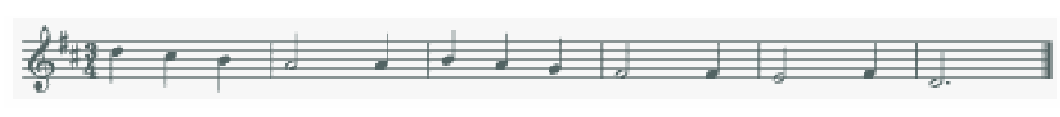 Пример 2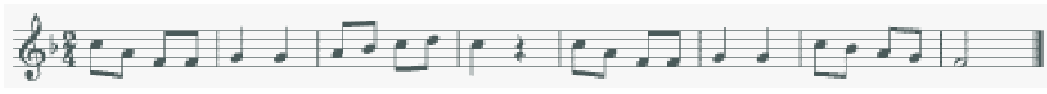 Творческие упражненияДопевание мелодий до устойчивого звука.Импровизация мелодии на заданный ритм.Импровизация мелодии на заданный текст.Импровизация простейшего ритмического аккомпанемента к исполняемым примерам.Подбор баса к выученным мелодиям.Запись сочиненных мелодий.Рисунки к песням, музыкальным произведениям.2 классИнтонационные упражненияПение мажорных гамм.Пение минорных гамм (три вида).Пение отдельных тетрахордов.Пение устойчивых ступеней.Пение неустойчивых ступеней с разрешением.Пение опеваний устойчивых ступеней.Пение интервалов одноголосно и двухголосно в мажоре (м.2 на VII, II, б.2 на I, II, V, б.3 на  I, IV, V, м.3 на VII, II,  ч.5 на I, ч.4 на V, ч.8 на I).Пение интервалов одноголосно и двухголосно в миноре (м.2 на II, V , б.2 на I,VII,  м.3 на I,  IV, V, VII   повышенной,  ч.5 на I, ч.4 на V, ч.8 на I).Пение простых секвенций с использованием прорабатываемых мелодических оборотов.Пример 3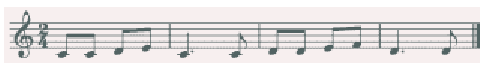 Сольфеджирование, пение с листаРазучивание по нотам мелодий, включающих прорабатываемые мелодические и ритмические обороты, в пройденных тональностях, в размерах 2/4 ¾ 4/4 с дирижированием.Пение мелодий, выученных наизусть.Транспонирование выученных мелодий в пройденные тональности.Чтение с листа простейших мелодий.Чередование пения вслух и про себя, поочередное пение фразами, группами и индивидуально.Разучивание и пение двухголосия по нотам (группами, с аккомпанементом педагога).Ритмические упражненияПовторение данного на слух ритмического рисунка: на слоги, постукиванием.Повторение записанного ритмического рисунка на слоги, постукиванием.Новые ритмические фигуры в размере 2/4 (четверть с точкой и восьмая, четыре шестнадцатых).Новые ритмические фигуры с восьмыми в размере ¾.Основные ритмические фигуры в размере 4/4.Определение размера в прослушанном музыкальном построении.Дирижирование в размерах 2/3, ¾, 4/4.Паузы - половинная, целая.Дирижирование в пройденных размерах.Упражнения в ритмические остинато.Ритмический аккомпанемент к выученным мелодиям.Исполнение простейших ритмических партитур, в том числе ритмического канона.Ритмические диктанты.Слуховой анализОпределение на слух (мажор, минор трех видов)Определение на слух устойчивых и неустойчивых ступеней, мелодических оборотов.Мажорного, минорного трезвучия в мелодическом и гармоническом звучании.Пройденных интервалов в мелодическом и гармоническом звучании, скачков на ч.4, ч.5, ч.8.Музыкальный диктантПродолжение работы по развитию музыкальной памяти и внутреннего слуха.Устные диктанты: запоминание фразы в объеме 2-4-х тактов и ее воспроизведение ( на слоги, с названием нот, проигрыванием на фортепиано).Запись мелодий с предварительным разбором в объеме 4-8 тактов в пройденных размерах, с пройденными мелодическими оборотами, в пройденных тональностях.Пример 4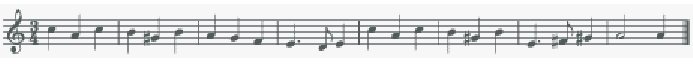 Пример 5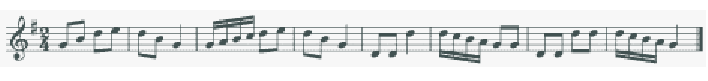 Творческие заданияДосочинение мелодии.Сочинение мелодических вариантов фразы.Сочинение мелодии на заданный ритм.Сочинение мелодии на заданный текст.Сочинение ритмического аккомпанемента.Подбор второго голоса к заданной мелодии.Подбор баса к заданной мелодии.3 классИнтонационные упражненияПение мажорных гамм до 3-х знаков в ключе.Пение минорных гамм  (три вида) до 3-х знаков в ключе.Пение тетрахордов пройденных гамм.Пение в пройденных тональностях устойчивых ступеней.Пение в пройденных тональностях неустойчивых ступеней с разрешением.Пение опеваний устойчивых ступеней.Пение секвенций с использованием прорабатываемых мелодических оборотов.Пример 6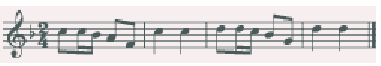 Пение пройденных интервалов в тональности.Пение пройденных интервалов от звука.Пение пройденных интервалов двухголосно.Пение мажорного и минорного трезвучия.Пение в тональности обращений тонического трезвучия.Пение в тональности главных трезвучий.Сольфеджирование, пение с листаРазучивание по нотам мелодий, включающих прорабатываемые мелодические и ритмические обороты, в пройденных тональностях, в размерах 2/4 ¾ 4/4 3/8 с дирижированием.Пение мелодий, выученных наизусть.Транспонирование выученных мелодий в пройденные тональности.Чтение с листа несложных мелодий.Пение двухголосия (для продвинутых учеников – с проигрыванием другого голоса на фортепиано).Ритмические упражненияНовые ритмические фигуры в пройденных размерах 2/4, 3/4/, 4/4 (восьмая и две шестнадцатых, две шестнадцатых и восьмая).Размер 3/8, основные ритмические фигуры.Повторение записанного ритмического рисунка простукиванием (с дирижированием).Определение размера в прослушанном музыкальном построении.Ритмические диктанты.Исполнение выученных мелодий с собственным ритмическим аккомпанементом.Исполнение ритмических партитур, ритмического остинато.Новые ритмические фигуры в размере 2/4.Затакты восьмая, две восьмые, три восьмые.Слуховой анализОпределение на слух:пройденных мелодических оборотов (движение по звукам трезвучия и его обращений, скачки на пройденные интервалы, опевания устойчивых ступеней, остановки на V, II ступенях и т .д.);пройденных интервалов, взятых отдельно в мелодическом т гармоническом звучании ( в ладу, от звука);пройденных интервалов в ладу взятых последовательно (3-4 интервала);Примеры 7, 8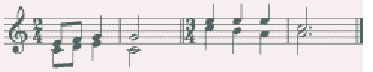 мажорного и минорного трезвучия, взятого от звука;трезвучий главных ступеней в мажоре и миноре (для продвинутых групп).Музыкальный диктантРазличные формы устного диктанта.Запись выученных мелодий.Письменный диктант в пройденных тональностях, в объеме 8 тактов, включающий:пройденные мелодические обороты (движение по звукам трезвучия и его обращений, скачки на пройденные интервалы, опевания устойчивых ступеней, остановки на  V, II ступенях и т.д.);ритмические группы восьмая и две шестнадцатых, две шестнадцатых и восьмая в размерах 2/4, ¾,4/4;затакты восьмая, две восьмые, три восьмые в размерах 2/4, ¾, 4/4;паузы – восьмые;Пример 9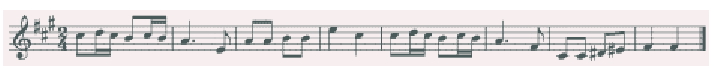 Пример 10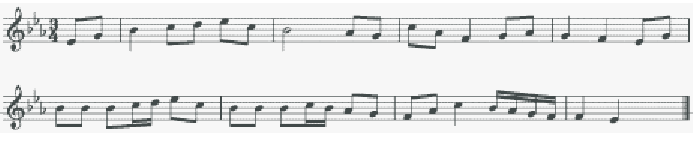 Творческие упражненияСочинение мелодии на заданный ритм.Сочинение мелодии на заданный текст.Сочинение мелодии с использованием интонации пройденных интервалов, аккордов.Сочинение ритмического аккомпанемента.Сочинение мелодических и ритмических вариантов фразы, предложения.Сочинение ответного (второго) предложения.Подбор второго голоса к заданной мелодиюПодбор баса к заданной мелодии.Подбор аккомпанемента к мелодии из предложенных аккордов.4 класс Интонационные упражненияПение пройденных гамм, отдельных ступеней, мелодических оборотов.Пение трезвучий главных ступеней с разрешением.Пение доминантового септаккорда с разрешением в пройденных тональностях.Пение ранее пройденных интервалов от звука и в тональности.Пение м.7 на V ступени в мажоре и миноре.Пение ум.5 на VII (повышенной) ступени и ув. 4 на IV ступени в натуральном мажоре и гармоническом миноре.Пение интервальных последовательностей в тональности (до 5 интервалов) мелодически и двухголосно, с проигрыванием одного из голосов.Пение аккордовых последовательностей (4-5 аккордов) мелодически и одного из голосов с проигрыванием аккордов на фортепиано.Пение диатонических секвенций с использованием пройденных мелодических оборотов, включающих движение по звукам аккордов, скачки на пройденные интервалы.Пример 11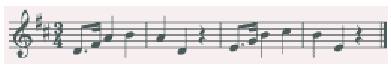 Сольфеджирование, пение с листаПение по нотам мелодий с более сложными мелодическими и ритмическими оборотами в тональности до 4 –х знаков, с пройденными ритмическими оборотами.Пение мелодий, выученных наизусть.Транспонирование выученных мелодий.Чтение с листа несложных мелодий в пройденных тональностях, включающих движение по звукам главных трезвучий, доминантовому септаккорду, пройденные ритмические фигуры.Пение одного из голосов двухголосных примеров, в том числе канонов.Пение одного из голосов двухголосного примера с одновременным проигрыванием другого голоса на фортепиано.Ритмические упражненияПростукивание записанных ритмических упражнений, включающих новые ритмические фигуры (в размерах 2/4. ¾, 4/4 – пунктирный ритм, синкопа триоль, в размерах 3/8 и 6/8 ритмические группы с четвертями и восьмыми) с одновременным дирижированием.Размер 6/8, работа над дирижерским жестом.Определение размера в прослушанном музыкальном построении.Пение с ритмическим аккомпанементом.Исполнение ритмического двухголосия группами и индивидуально.Исполнение ритмических партитур.Ритмические диктанты.Сольмизация выученных примеров и примеров с листа.Слуховой анализОпределение в прослушанном музыкальном построении его структуры (повторность, вариативность, секвенции).Определение на слух и осознание мелодических оборотов, включающих движение по звукам трезвучий, септаккорда.Определение на слух и осознание мелодических оборотов, включающих скачки на тритоны на пройденных ступенях.Определение на слух пройденных интервалов вне тональности.Определение на слух последовательности интервалов в пройденных тональностях (до 5 интервалов).Пример 12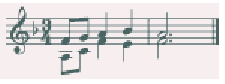 Определение на слух мажорного и минорного трезвучия, секстаккорда, квартсекстаккорда вне тональности.Определение последовательности аккордов в пройденных тональностях (до 5 аккордов), осознание функциональной окраски аккордов в тональности.Пример 13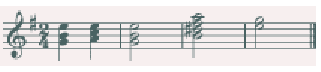 Музыкальный диктантУстные диктанты.Запись выученных мелодий по памяти.Письменный диктант в тональностях до 4-х знаков в объеме 8 тактов, включающий пройденные мелодические обороты и ритмические группы.Пример 14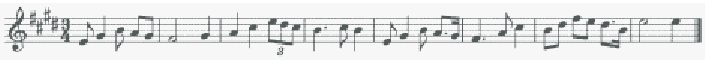 Пример 15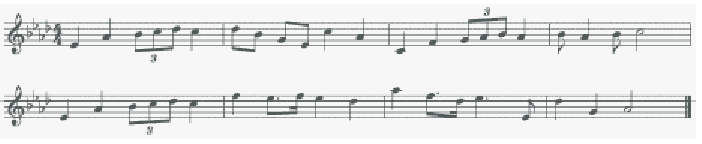 Пример 16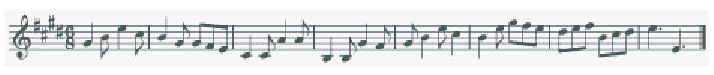 Творческие упражненияИмпровизация и сочинение мелодических и ритмических вариантов фразы, предложения.Сочинение мелодий различного жанра, характера (марш, колыбельная, мазурка).Сочинение мелодий, использующих движение по пройденным аккордам, скаски на изученные интервалы.Сочинение мелодий на заданный ритмический рисунок.Сочинение мелодий с использованием пройденных ритмических рисунков. Сочинение подголоска для мелодии.Побор басового голоса к заданной мелодии с использованием главных ступеней.Подбор аккомпанемента к мелодии с помощью изученных аккордов.Пение мелодий с собственным аккомпанементом.Пение выученных мелодий с аккомпанементом (собственным или другого ученика, или педагога).5 классИнтонационные упражненияПение гамм до 5 знаков, отдельных ступеней, мелодических оборотов.Пение пройденных интервалов в тональности и от звука.Пение трезвучий главных ступеней с обращениями и разрешениями.Пение мажорного и минорного квартсекстаккорда от звука.Пение доминантового септаккорда от звука с разрешением в две тональности.Пение последовательностей интервалов (мелодически и двухголосно).Пение одного из голосов в двухголосных упражнениях с проигрыванием второго голоса на фортепиано.Пение последовательности аккордов (мелодически , группами, с одновременной игрой на фортепиано).Пение одноголосных секвенций.Пример 17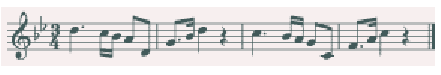 Пение двухголосных диатонических секвенцийПример 18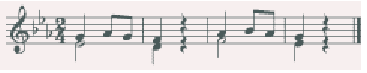 Сольфеджирование, чтение с листаПение выученных мелодий по нотам в пройденных тональностях т размерах с более сложными мелодическими и ритмическими оборотами.Пение с листа мелодий в пройденных тональностях и размерах, включающих интонации тритонов, движение по звукам главных аккордов, доминантового септаккорда, уменьшенного трезвучия.Пение двухголосных примеров с большей самостоятельностью каждого голоса (в ансамбле и с проигрыванием одного из голосов на фортепиано).Пение с листа канонов и несложных двухголосных примеров.Транспонирование выученных мелодий.Ритмические упражненияПростукивание записанного ритмического рисунка в пройденных размерах.Определение размера в прослушанном музыкальном построении.Ритм четверть с точкой и две шестнадцатых в размерах 2/4, ¾, 4/4.Продолжение работы над дирижерским жестом в размере 6/8.Дирижирование в простых размерах при пении двухголосия с собственным аккомпанементом.Исполнение мелодий с ритмическим аккомпанементом.Двухголосные ритмические упражнения группами и индивидуально (двумя руками).Ритмические диктанты.Сольмизация выученных примеров с листа.Слуховой анализОпределение на слух и осознание в прослушанном музыкальном построении его формы (период, предложения, фразы, секвенции, каденции).Определение на слух и осознание мелодических оборотов, включающих движение по звукам обращений главных трезвучий, уменьшенному трезвучию, скачки на тритоны.Определение на слух интервалов в мелодическом и гармоническом звучании вне тональности.Определение на слух последовательности интервалов в пройденных тональностях (до 6 интервалов).Пример 19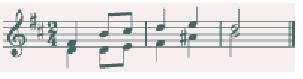 Определение на слух аккордов в мелодическом  гармоническом звучании вне тональности.Определение на слух последовательности из аккордов в пройденных тональностях (до 6 аккордов).Пример 20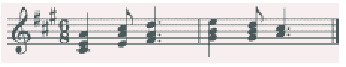 Музыкальный диктантРазличные формы устного диктанта.Запись мелодии по памяти.Письменный диктант в пройденных тональностях в объеме 8 тактов, включающих пройденные мелодические обороты, скачки на пройденные интервалы, движение по звукам пройденных аккордов, изученные ритмические фигуры.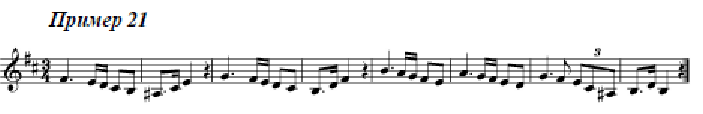 Пример 22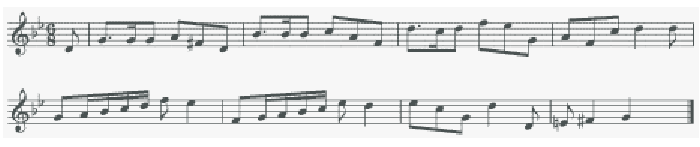 Творческие заданияИмпровизация и сочинение мелодий различного характера и жанра.Импровизация и сочинение мелодий с использованием интонаций пройденных интервалов, движением по звукам пройденных аккордов.Импровизация и сочинение мелодий на заданный ритм.Импровизация и сочинение мелодий с использованием изученных ритмических фигур.Импровизация и сочинение подголоска.Подбор аккомпанемента к выученным мелодиям с использованием пройденных аккордов.6 классИнтонационные навыкиПение гамм до 6 знаков в ключе (три вида минора, натуральный и гармонический вид мажора)Пение мелодических оборотов с использованием альтерированных ступеней.Пение тритонов в  натуральном и гармоническом виде мажора и минора.Пение все диатонических интервалов в тональности и от звука вверх и вниз.Пение доминантового септаккорда и его обращений с рарзрешениями в пройденных тональностях.Пение уменьшенного трезвучия в натуральном и гармоническом виде мажора и минора.Пение последовательностей интервалов (мелодически и двухголосно).Пение одного из голосов в двухголосных упражнениях с проигрыванием второго голоса на фортепиано.Пение последовательности аккордов (мелодически, группами, с одновременной игрой на фортепиано).Пение одноголосных диатонических и модулирующих секвенций.Пример 23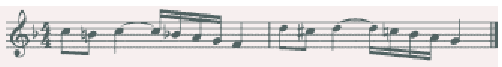 Пение двухголосных диатонических секвенций.Пример 24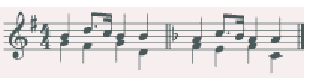 Сольфеджирование, пение с листаПение мелодий с более сложными мелодическими и ритмическими оборотами, элементами хроматизма, модуляциями в пройденных тональностях и размерах с дирижированием.Чтение с листа мелодий в пройденных тональностях, включающих движение по звукам обращений доминантового септаккорда, уменьшенного трезвучия, скачки на все пройденные интервалы, несложные виды хроматизма.Пение двухголосных примеров дуэтами и с собственным исполнением второго голоса на фортепиано и дирижированием.Пение мелодий, песен, романсов с собственным аккомпанементом по нотам.Транспонирование выученных мелодий.Транспонирование  листа на секунду вверх и вниз.Ритмические упражненияРитмические упражнения с использованием пройденных длительностей и ритмических групп:- ритмы с залигованными нотаим,- ритм триоль шестнадцатых,- ритмы с восьмыми в размерах 3/8, 6/8.Пение мелодий с ритмическим аккомпанементом.Двухголосные ритмические упражнения группами и индивидуально.Ритмические диктанты.Сольмизация выученных примеров с листа.Слуховой анализОпределение на слух и осознание в прослушанном музыкальном построении его формы (период, предложения, фразы, секвенции, каденции).Определение мелодических оборотов, включающих движение по звукам обращений доминантового септаккорда, уменьшенного трезвучия, субдоминантовых аккордов в гармоническом мажоре, скачки на пройденные итервалы.Определение альтерации в мелодии (IV повышенная ступень в мажоре и в миноре)Определение модуляции в параллельную тональность доминанты.Определение интервалов в ладу и от звука, последовательностей из интервалов в тональности (6-7 интервалов).Пример 25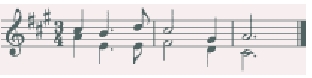 Определение аккордов в ладу и от звука, последовательностей из нескольких аккордов (6-7 аккордов).Пример 26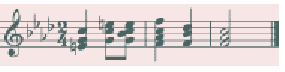 Музыкальный диктантРазличные формы устного диктанта, запись мелодий по памяти.Письменный диктант в объеме 8 тактов, в пройденных тональностях и размерах, включающий пройденные обороты (элементы гармонического мажора, повышение  IV ступени), движение по звукам пройденных аккордов, скачки на пройденные интервалы, изученные ритмические фигуры с залигованными нотами, триоли. Возможно модулирующее построение в параллельную тональность или тональность доминанты.Пример 27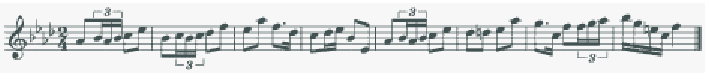 Пример 28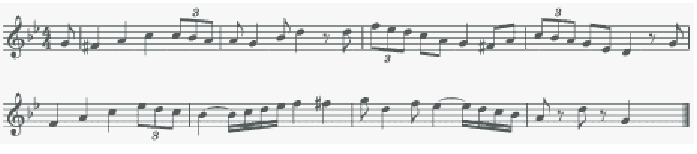 Творческие заданияИмпровизация и сочинение мелодий в пройденных тональностях, в том числе в гармоническом виде мажора, включающих обороты с альтерацией IV ступени, модулирующих построений.Импровизация и сочинение мелодий, включающих движение по звукам пройденных аккордов, скачки на изученные интервалы.Импровизация и сочинение мелодий с использованием ритмических фигур с залигованными нотами, триолей шестнадцатых, ритмических фигур с восьмыми  в размерах 3/8, 6/8.Импровизация и сочинение мелодий на заданный ритмический рисунок.Сочинение и подбор подголоска.Сочинение, подбор аккомпанемента к мелодии с использованием пройденных аккордов в разной фактуре.7 классИнтонационные упражненияПение гамм до 7 знаков в ключе (три вида минора, натуральный и гармонический вид мажора).Пение мелодических оборотов с использованием  альтерированных ступеней.Пение диатонических ладов.Пение мажорной и минорной пентатоники.Пение всех пройденных диатонических интервалов от звука и в тональности вверх и вниз.Пение характерных интервалов в гармоническом виде мажора и минора.Пение пройденных интервалов от звука и в тональности двухголосно.Пение вводных септаккордов в натуральном и гармоническом виде мажора и минора.Пение одного из голосов аккордовой или интервальной последовательности с проигрыванием остальных голосов на фортепиано.Пение секвенций (одноголосных, двухголосных, однотональных или модулирующих).Пример 29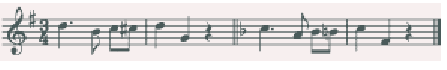 Пример 30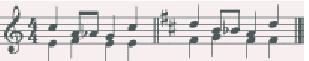 Сольфеджирование, чтение с листаРазучивание и пение с дирижированием мелодий в пройденных тональностях, включающих альтерированные ступени, отклонения и модуляции в родственные тональности, интонации пройденных интервалов и аккордов, с использованием пройденных ритмических фигур в изученных размерах. В том числе в размерах 3/2, 6/4.Разучивание и пение мелодий в диатонических ладах.Чтение с листа мелодий, включающих пройденные интонационные и ритмические трудности.Пение двухголосных примеров дуэтом и с собственным исполнением второго голоса на фортепиано.Пение выученных мелодий, песен, романсов с собственным аккомпанементом на фортепиано по нотам.Транспонирование выученных мелодий на секунду и терцию.Ритмические упражненияРитмические упражнения с использованием всех пройденных длительностей и размеров.Различные виды внутритактовых синкоп.Дирижерский жест в размерах 3/2, 6/4.Дирижерский жест в переменных размерах.Ритмические диктанты.Сольмизация выученных примеров и при чтении с листа.Слуховой анализОпределение на слух и осознание в прослушанном музыкальном построении его формы(период, предложения, фразы, секвенции, каденции) размера, ритмических особенностей.Определение мелодических оборотов, включающих движение по звукам вводных септаккордов, обращений доминантового септаккорда,  скачки на пройденные диатонические и характерные интервалы.Определение альтерации в мелодии (IV повышенная в мажоре и в миноре, VI  пониженная в мажоре, II пониженная в миноре, II повышенная в мажоре).Определение модуляции в родственные тональности.Определение диатонических ладов, пентатоники.Определение всех пройденных интервалов в ладу и от звука, последовательностей из интервалов в тональности (7-8 интервалов).Пример 31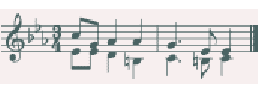 Пример 32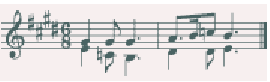 Определение всех пройденных аккордов от звука, функций аккордов в ладу, последовательностей из нескольких аккордов (7-8 аккордов).Пример 33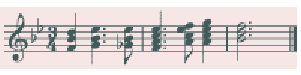 Пример 34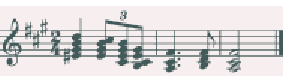 Музыкальный диктантРазличные формы устного диктанта, запись мелодий по памяти.Письменный диктант в объеме 8-10 тактов, в пройденных тональностях и размерах, включающий пройденные мелодические обороты, аотерации неустойчиыых ступеней, движение по звукам пройденных аккордов, скачки на пройденные интервалы, изученные ритмические фигуры с различными видами синкоп. Возможно моделирующее построение в родственные тональности.Пример 35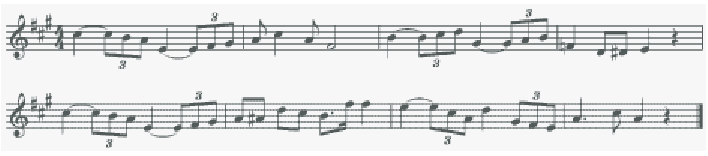 Пример 36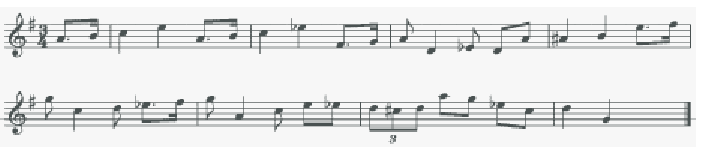 Запись простейших двухголосных примеров, последовательности интервалов.Запись аккордовой последовательности.Творческие заданияИмпровизация и сочинение мелодий в пройденных тональностях и размерах, включающих интонации пройденных интервалов и аккордов, альтерированных ступеней, отклонений и модуляций в первую ступень родства, пройденные ритмические фигуры.Импровизация и сочинение мелодий различного характера, формы, жанра.Импровизация и сочинение мелодий в диатонических ладах, в пентатонике.Импровизация и сочинение мелодий на заданный ритмический рисунок.Подбор подголоска к мелодии.Подбор аккомпанемента к мелодии.Сочинение и запись двухголосных построений.Сочинение и запись аккордовых последовательностей.8 классИнтонационные упражненияПение гамм до 7 знаков в ключе (три вида минора, натуральный и гармонический вид мажора, в продвинутых группах – мелодический вид мажора).Пение мелодических оборотов с использованием хроматических вспомогательных, хроматических проходящих звуков.Пение хроматической гаммы, оборотов с ее фрагментами.Пение всех пройденных интервалов от звука и в тональности вверх и вниз.Пение пройденных интервалов от звука и в тональности двухголосно.Пение септаккордов (малый мажорный, малый минорный, малый с уменьшенной квинтой, уменьшенный).Пение обращений малого мажорного септаккорда.Пение увеличенного трезвучия.Пение одного из голосов аккордовой или интервальной последовательности с проигрыванием остальных голосов на фортепиано.Пение секвенций (одноголосных, двухголосных, диатонических или моделирующих).Пример 37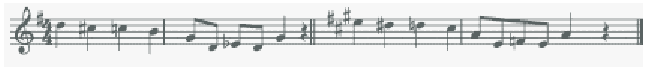 Пример 38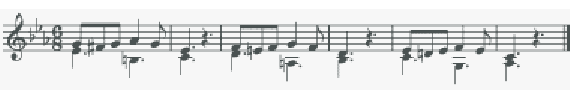 Сольфеджирование, чтение с листаРазучивание и пение с дирижированием мелодий в пройденных тональностях, включающих хроматические вспомогательные и проходящие звуки, элементы хроматической гаммы, отклонения и модуляции в родственные тональности, интонации пройденных интервалов и аккордов, с использованием пройденных ритмических фигур в изученных размерах, в том числе в размерах 9/8, 12/8.Закрепление навыка чтения с листа и дирижирования.Пение двухголосных примеров дуэтом и с собственным исполнением второго голоса на фортепиано.Пение выученных мелодий, песен, романсов с собственным аккомпанементом на фортепиано по нотам.Транспонирование выученных мелодий на секунду и терцию, закрепление навыка транспонирования.Ритмические упражненияРитмические упражнения с использованием всех пройденных длительностей и размеров.Различные виды междутактовых синкоп.Размеры 9/8, 12/8.Ритмические диктанты.Сольмизация выученных примеров и при чтении с листа.Слуховой анализОпределение на слух и осознание в прослушанном музыкальном построении его формы(период, предложения, фразы, секвенции, каденции) размера, ритмических особенностей.Определение мелодических оборотов, включающих движение по звукам пройденных септаккордов, увеличенного трезвучия, скачки на пройденные интервалы.Определение хроматических вспомогательных и проходящих звуков, фрагментов хроматической гаммы в мелодии.Определение отклонений и модуляций в родственные тональности.Определение всех пройденных интервалов в ладу и от звука, в мелодическом и гармоническом звучании, последовательностей из интервалов в тональности (8-10 интервалов).Пример 39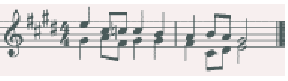 Пример 40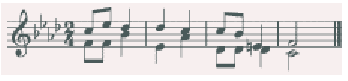 Определение всех пройденных аккордов от звука, функций аккордов в ладу, последовательностей из нескольких аккордов (8-10 аккордов).Пример 41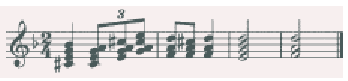 Пример 42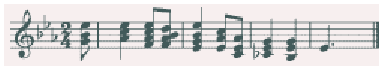 Музыкальный диктантРазличные формы устного диктанта, запись мелодий по памяти.Письменный диктант в объеме 8-10 тактов, в пройденных тональностях и размерах, включающий пройденные мелодические обороты, хроматические вспомогательные и хроматические проходящие звуки, движение по звукам пройденных аккордов, скачки на пройденные интервалы, изученные ритмические фигуры с различными видами синкоп, триолей, залигованных нот. Возможно модулирующее построение родственные тональности.Пример 43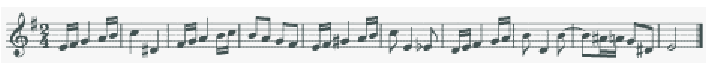 Пример 44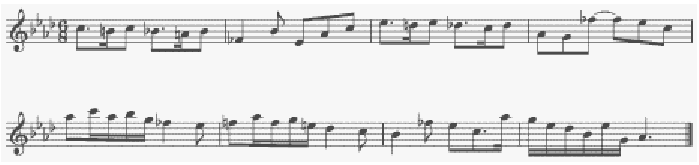 Запись простейших двухголосных примеров, последовательности интервалов.Запись аккордовых последовательностей.Творческие заданияИмпровизация и сочинение мелодий в пройденных тональностях и размерах, включающих интонации пройденных интервалов и аккордов, хроматические проходящие и вспомогательные звуки, отклонения и модуляции в тональности первой степени родства, пройденные ритмические фигуры.Импровизация и сочинение мелодий на заданный ритмический рисунок.Импровизация и сочинение мелодий различного характера, формы, жанра.Подбор подголоска к мелодии.Подбор аккомпанемента к мелодии.Сочинение и запись двухголосных построений.Сочинение и запись аккордовых последовательностей.2. Рекомендации по организации самостоятельной работы обучающихсяСамостоятельная работа учащихся по сольфеджио основана на выполнении домашнего задания. Время, предусмотренное на выполнение домашнего задания, рассчитывается исходя из затрат времени на отдельные виды заданий (сольфеджирование, интонационные упражнения, теоретические задания, творческие задания и др.) и составляет от 1 часа в неделю. Целесообразно равномерно распределять время на выполнение домашнего задания в течение недели (от урока до урока), затрачивая на это 10-20 минут в день. Домашнюю подготовку рекомендуется начинать с заданий, в которых прорабатывается новый теоретический материал и с упражнений на развитие музыкальной памяти (выучивание примеров наизусть, транспонирование), чтобы иметь возможность несколько раз вернуться к этим заданиям на протяжении недели между занятиями в классе. Должное время необходимо уделить интонационным упражнениям и сольфеджированию. Ученик должен иметь возможность проверить чистоту своей интонации и научиться это делать самостоятельно на фортепиано (или на своем инструменте).Организация занятийСамостоятельные занятия по сольфеджио являются необходимым условием для успешного овладения теоретическими знаниями, формирования умений и навыков. Самостоятельная работа опирается на домашнее задание, которое должно содержать новый изучаемый в данный момент материал и закрепление пройденного, а также включать разные формы работы:- выполнение теоретического (возможно письменного) задания;- сольфеджирование мелодий по нотам;- разучивание мелодий наизусть;- транспонирование;- интонационные упражнения (пение гамм, оборотов, интервалов, аккордов);- исполнение двухголосных примеров с собственным аккомпанементом;- игру на фортепиано интервалов, аккордов, последовательностей;- ритмические упражнения;- творческие задания (подбор баса, аккомпанемента, сочинение мелодии, ритмического рисунка).Объем задания должен быть посильным для ученика. Необходимо разъяснять учащимся, что домашние задания должны быть регулярными от урока к уроку, ежедневными или через день, по 10-20 минут. Задания должны выполняться в полном объеме. Начинать подготовку к следующему уроку лучше с той части задания, которая предусматривает проработку новых теоретических сведений, с упражнений на развитие музыкальной памяти (заучивание наизусть, транспонирование), или с тех форм работы, которые вызывают у ученика наибольшие трудности, чтобы иметь возможность в течение недели проработать данное задание несколько раз. На уроках нужно показывать ученикам, как работать над каждым видом домашнего задания (как разучить одноголосный, двухголосный пример, как прорабатывать интервальные, аккордовые последовательности, интонационные упражнения). Ученикам надо объяснить, как можно самостоятельно работать над развитием музыкального слуха и памяти, подбирая по слуху различные музыкальные примеры, записывая мелодии по памяти, сочиняя и записывая музыкальные построения.VI. Список рекомендуемой учебно-методической литературыУчебная литератураБаева Н., Зебряк Т. Сольфеджио 1-2 класс. «Кифара», 2006Давыдова Е., Запорожец С. Сольфеджио. 3 класс. М. «Музыка», 1993Давыдова Е. Сольфеджио 4 класс. М. «Музыка», 2007Давыдова Е. Сольфеджио 5 класс. М. «Музыка», 1991Драгомиров П. Учебник сольфеджио. М. «Музыка», 2010Золина Е. Домашние задания по сольфеджио 1-7 классы. М. ООО «Престо», 2007Золина Е., Синяева Л., Чустова Л. Сольфеджио. Интервалы. Аккорды. 6-8 классы. М. «Классика XXI», 2004Золина Е., Синяева Л., Чустова Л. Сольфеджио. Музыкальный синтаксис. Метроритм. 6-8 классы. М. «Классика XXI», 2004Золина Е., Синяева Л., Чустова Л. Сольфеджио. Диатоника. Лад. Хроматика. Модуляция. 6-8 классы. М. «Классика XXI», 2004Калинина Г. Рабочие тетради по сольфеджио 1-7 классы. М. 2000-2005Калмыков Б., Фридкин Г. Сольфеджио. Часть 1. Одноголосие. М. «Музыка», 1971Калмыков Б., Фридкин Г. Сольфеджио. Часть 2. Двухголосие. М. «Музыка», 1970Калужская Т. Сольфеджио 6 класс. М. «Музыка», 2005Ладухин Н. Одноголосное сольфеджиоМеталлиди Ж. Сольфеджио. Мы играем, сочиняем и поем. Для 1-7 классов детской музыкальной школы. СПб. «Композитор», 2008Никитина Н. Сольфеджио (1-7 классы). М., 2009Островский А., Соловьев С., Шокин В. Сольфеджио. М. «Классика XXI», 2003Панова Н. Конспекты по элементарной теории музыки. М. «Престо», 2003Панова Н. Прописи по сольфеджио для дошкольников. М. «Престо», 2001Рубец А. Одноголосное сольфеджиоСтоклицкая Т. 100 уроков сольфеджио для маленьких. Приложение для детей, ч.1 и 2. М. «Музыка», 1999Фридкин Г. Чтение с листа на уроках сольфеджио. М., 1982Учебно-методическая литератураАлексеев Б., Блюм Д. Систематический курс музыкального диктанта. М. «Музыка», 1991Базарнова В. 100 диктантов по сольфеджио. М., 1993Быканова Е., Стоклицкая Т. Музыкальные диктанты 1-4 классы ДМШ. М., 1979Музыкальные диктанты для детской музыкальной школы (сост. Ж. Металлиди, А. Перцовская). М. СПб. «Музыка», 1995Ладухин Н. 1000 примеров музыкального диктанта. М. «Композитор», 1993Лопатина И. Сборник диктантов. Одноголосие и двухголосие. М. «Музыка», 1985Русяева И. Одноголосные диктанты. М., 1999Русяева И. Развитие гармонического слуха на уроках сольфеджио. М., 1993Жуковская Г., Казакова Т., Петрова А. Сборник диктантов по сольфеджио. М., 2007Методическая литератураДавыдова Е. Сольфеджио. 3 класс. ДМШ Методическое пособие. М., «Музыка», 1976Давыдова Е. Сольфеджио. 4 класс. ДМШ Методическое пособие. М., «Музыка», 2005Давыдова Е. Сольфеджио. 5 класс. ДМШ Методическое пособие. М., «Музыка», 1981Калужская Т. Сольфеджио 6 класс ДМШ. Учебно-методическое пособие. М., «Музыка»Стоклицкая Т. 100 уроков сольфеджио для самых маленьких. Ч.1 и 2. М. «Музыка», 1999Муниципальное бюджетное учреждениедополнительного образования «ДЕТСКАЯ ШКОЛА ИСКУССТВ № 17»городского округа Самара443079, г.Самара, ул. Гагарина, 58 , тел.(факс) 260-83-01ДОПОЛНИТЕЛЬНАЯ ПРЕДПРОФЕССИОНАЛЬНАЯ ОБЩЕОБРАЗОВАТЕЛЬНАЯ ПРОГРАММА В ОБЛАСТИ МУЗЫКАЛЬНОГО ИСКУССТВА «ФОРТЕПИАНО», «СТРУННЫЕ ИНСТРУМЕНТЫ», «ДУХОВЫЕ ИНСТРУМЕНЫ», «НАРОДНЫЕ ИНСТРУМЕНТЫ»Предметная областьПО.02. ТЕОРИЯ И ИСТОРИЯ МУЗЫКИРАБОЧАЯ ПРОГРАММА УЧЕБНОГО ПРЕДМЕТА ПО.02.УП.02 «СЛУШАНИЕ МУЗЫКИ»Самара 2021 г.СОСТАВИТЕЛЬ:  Педагог дополнительного образования вокально-хорового и теоретического методического объединения – Брянская Людмила ЮрьевнаРЕЦЕНЗЕНТЫ:    Немировская Ия Дмитриевна доктор филологических наук по специальностям 17.00.03 – музыкальное искусство и 10.01.01 – русская литература,профессор кафедры музыкального образования Самарского социально-педагогического университета                                       Макухина Анна Вадимовна  Заместитель директора по УВР МБУ ДО «ДШИ № 17» г.о. Самара                                       Структура программы учебного предметаПояснительная записка Характеристика учебного предмета, его место и роль в образовательном процессе; Срок реализации учебного предмета; Объем учебного времени и виды учебной работы; Форма проведения учебных аудиторных занятий; Цель и задачи учебного предмета; Обоснование структуры программы учебного предмета; Методы обучения; Описание материально-технических условий реализации учебного предметаУчебно-тематический план Содержание учебного предмета Годовые требования. Содержание разделовТребования к уровню подготовки обучающихся Формы и методы контроля, система оценок Аттестация: цели, виды, форма, содержаниеТребования к промежуточной аттестацииКритерии оценкиМетодическое обеспечение учебного процесса Материально-технические условия реализации программы Список рекомендуемой учебной и методической литературы Список методической литературыУчебная литератураI. Пояснительная записка1. Характеристика учебного предмета, его место и роль в образовательном процессеПрограмма учебного предмета «Слушание музыки» разработана на основе с учетом федеральных государственных требований к дополнительным предпрофессиональным общеобразовательным программам в области музыкального искусства «Фортепиано», «Струнные инструменты», «Духовые и ударные инструменты», «Народные инструменты».Предмет «Слушание музыки» направлен на создание предпосылок для творческого, музыкального и личностного развития обучающихся, формирование эстетических взглядов на основе развития эмоциональной отзывчивости и овладения навыками восприятия музыкальных произведений, приобретение детьми опыта творческого взаимодействия в коллективе. Программа учитывает возрастные и индивидуальные особенности обучающихся и ориентирована на: развитие художественных способностей детей и формирование у обучающихся потребности общения с явлениями музыкального искусства; воспитание детей в творческой атмосфере, обстановке доброжелательности, способствующей приобретению навыков музыкально-творческой деятельности; формирование комплекса знаний, умений и навыков, позволяющих в дальнейшем осваивать профессиональные образовательные программы в области музыкального искусства. «Слушание музыки» находится в непосредственной связи с другими учебными предметами, такими, как «Сольфеджио», «Музыкальная литература» и занимает важное место в системе обучения детей. Этот предмет является базовой составляющей для последующего изучения предметов в области теории и истории музыки, а также необходимым условием в освоении учебных предметов в области музыкального исполнительства.2. Срок реализации учебного предмета          Срок реализации учебного предмета «Слушание музыки» для детей, поступивших в образовательное учреждение в 1 класс в возрасте с шести лет шести месяцев до девяти лет, составляет 3 года. 3. Объем учебного времени и виды учебной работы4.Форма проведения учебных аудиторных занятийРеализация учебного плана по предмету «Слушание музыки» проводится в форме мелкогрупповых занятий численностью от 4-х до 10 человек. Для учащихся 1-3 классов занятия по предмету «Слушание музыки» предусмотрены 1 раз в неделю по 1 часу. 5. Цель и задачи учебного предметаЦель: воспитание культуры слушания и восприятия музыки на основе формирования представлений о музыке как виде искусства, а также развитие музыкально-творческих способностей, приобретение знаний, умений и навыков в области музыкального искусства.Задачи: развитие интереса к классической музыке;знакомство с широким кругом музыкальных произведений и формирование навыков восприятия образной музыкальной речи; воспитание эмоционального и интеллектуального отклика в процессе слушания;приобретение необходимых качеств слухового внимания, умений следить за движением музыкальной мысли и развитием интонаций; осознание и усвоение некоторых понятий и представлений о музыкальных явлениях и средствах выразительности; накопление слухового опыта, определенного круга интонаций и развитие музыкального мышления; развитие одного из важных эстетических чувств - синестезии (особой способности человека к межсенсорному восприятию); развитие ассоциативно-образного мышления.С целью активизации слухового восприятия в ходе слушания используются особые методы слуховой работы - игровое и графическое моделирование. Дети постигают содержание музыки в разных формах музыкально-творческой деятельности. Результат освоения программы «слушание музыки» заключается в осознании выразительного значения элементов музыкального языка и овладении практическими умениями и навыками целостного восприятия несложных музыкальных произведений.6. Обоснование структуры программы учебного предмета Обоснованием структуры программы являются ФГТ, отражающие все аспекты работы преподавателя с учеником. Программа содержит следующие разделы:учебно-тематический план; годовые требования. Содержание разделов; требования к уровню подготовки обучающихся; формы и методы контроля, система оценок; методическое обеспечение учебного процесса.В соответствии с данными направлениями строится основной раздел программы «содержание учебного предмета». Программа обучения построена таким образом, что каждый год имеет единую стержневую тему, вокруг нее объединяются остальные разделы содержания, постепенно укрупняется масштаб изучения, нарастает сложность поставленных задач (концентрический метод). Первый год обучения посвящен способам показа тематического материала и тому, как влияют на характер музыки лад, темп, ритм, фактура. Речь идет о том, как понимать интонацию и слышать музыкально-звуковое пространство во всем его красочном многообразии. Второй год обучения посвящен изучению способов музыкального развития, вопросам восприятия музыки как музыкальной речи (музыкальный синтаксис, развитие музыкальной фабулы), а также тому, как в процессе этого развития раскрывается образное содержание произведения. На третьем году обучения решается задача восприятия художественного целого. Учащиеся приобретают первое представление о музыкальных жанрах и простых формах, постепенно осознают жанр как особый тип изложения, а форму - как результат развития интонаций. Это помогает восприятию художественного целого.7. Методы обученияДля достижения поставленной цели и реализации задач предмета используются следующие методы обучения: объяснительно-иллюстративные (объяснение материала происходит в ходе знакомства с конкретным музыкальным примером); поисково-творческие (творческие задания, участие детей в обсуждении, беседах); игровые (разнообразные формы игрового моделирования). 8. Описание материально-технических условий реализации учебного предмета Материально-техническая база образовательного учреждения должна соответствовать санитарным и противопожарным нормам, нормам охраны труда.Учебные аудитории, предназначенные для реализации учебного предмета оснащаются пианино, звукотехническим оборудованием, учебной мебелью (досками, столами, стульями, стеллажами, шкафами) и оформляются наглядными пособиями. Для работы со специализированными материалами аудитория оснащается современным мультимедийным оборудованием для просмотра видеоматериалов и прослушивания музыкальных произведений. Помещения должны быть со звукоизоляцией и своевременно ремонтироваться.II. Учебно-тематический планУчебно-тематический план отражает последовательность изучения разделов и тем программы с указанием распределения учебных часов по разделам и темам учебного предмета. 1 КЛАСС2 КЛАСС 3 КЛАСС III. Содержание учебного предметаПрограмма по предмету «Слушание музыки» реализуется в структуре дополнительной предпрофессиональной общеобразовательной программы в области музыкального искусства, рассчитанной на 8 лет обучения.Годовые требования. Содержание разделов1 класс Урок № 1: Вводная беседа: «Окружающий мир и музыка».1.Когда и где человек встречается с музыкой (м/ф «Что такое музыка», «Как возникла музыка»)2. Кого называют композитором, исполнителем, слушателем (м/ф «Композитор, исполнитель, слушатель»)3. Устройства для записи музыки («Шишикина школа»)4. Какая музыка нравится вам? Урок № 2: Древнее происхождение музыкального искусства.1.Что такое музыка? Как она появилась? ( Академия занимательных наук. Первые музыкальные инструменты)2. Символ музыки  - лира (м/ф «Орфей и Эвредика»)3. Слушаем звучание лиры Урок № 3: Шумовые и музыкальные  звуки.1.Звук – высота, длительность, окраска («Шишкина школа. Звуки»)2. Динамика («Шишкина школа. Динамические оттенки») Урок № 4:Темп. 1.Темп («Шишкина школа. Темп»)2. Основные музыкальные темпы:Largo (Чайковский «Похороны куклы») Adagio (Чайковский «Лебединое озеро»)Andante (Моцарт «Анданте»))Moderato(Чайковский «Марш деревянных солдатиков»)Allegro (Хачатурян «Танец с саблями»), Presto (Римский-Корсаков «Полёт шмеля») Урок № 5:Лады в музыке.1.Мажор, минор, характеристика окраски ладов (м/ф «Мажор и минор», м/ф «Ох и Ах»)2.Поем мажорное и минорное трезвучия Урок № 6: «Музыкальные часы».1.Пульс, доли, метр на примере детских песенок о часах2. Покофьев балет «Золушка» (фрагмент полночь) Урок № 7: «Музыкальный шаг».1.Метроритмическое своеобразие музыки («Шишикина школа. Ритм)2. Академия занимательных наук. Ритм и метр. Урок № 8: Контрольный урок. Урок № 9: Мелодия как основа музыкального произведения.1.Мелодия как самостоятельное художественное поизведение на примере народной песни «Во поле берёза стояла». Понятие а капелла.2.Типы мелодий:песенная (Дунаевский «Весёлый ветер»)речитативная (Мусоргский «Детская»)инструментальная (Глюк «Мелодия» из оперы «Орфей и Эвредика» Урок № 10: Мелодический рисунок.1.Повторность («Во кузнице», «Пойду ль я»)2.Вопрос-ответ («Весёлая дудочка», «Перед весной»)3.Суммирование, рост (Шаинский «Антошка», Дунаевский «Капитан»)4. Дробление (Дунаевский «Весёлый ветер», Чайковский «Баркарола» ) Урок № 11: Интонация в музыке как совокупность всех элементов музыкального языка.1.Разные типы интонации в музыке и речи:интонация вздоха (Шуман «Первая утрата»)интонация угрозы (Шуман «Дед мороз»)интонация жалобы (Гречанинов «Жалоба»)интонация протеста (Шуман «Порыв») Урок № 12: Содержание музыкальных произведений.1.Образ, настроение в музыке (Кабалевский «Три подружки», «Ёжик», «Клоуны», Шуман «Смелый наездник»)2.Отражение в музыке различных явлений действительности (Степаненко «Дразнилка»)3. Внутренний мир человека, как главное содержание искусства (Чайковский «Болезнь куклы», «Новая кукла») Урок № 13: Природа в музыке.1.Выразительные возможности музыки в отображении различных состояний природы (роль регистра, динамических оттенков, лада и т.д.): звукоподражание (Григ «Ручеек», Равель «Игра воды», Дебюси «Море», «Облака»)настроение (Григ «Утро», Римский-Корсаков «Океан-море синее») Урок № 14: Время года  - осень.1.Краски осени  (фильм «Картины известных художников об осени»)2. Средства выразительности при создании осеннего настроения (темп, динамика, интонация, лад):Чайковский «Времена года» - сентябрь «Охота»Чайковский «Времена года» - октябрь «Осенняя песня»Чайковский «Времена года» - ноябрь «На тройке» Урок № 15: Время года  - зима.1.Краски зимы  (фильм «Картины известных художников о зиме»)2. Средства выразительности при создании осеннего настроения (темп, динамика, интонация, лад):Чайковский «Времена года» - декабрь «Святки»Чайковский «Времена года» - январь «У камелька»Чайковский «Времена года» - февраль «Масленница»Чайковский «Вальс снежинок»Вивальди «Времена года» - «Зима» Урок № 16: Контрольный урок. Урок № 17: Время года – весна.1.Краски весны  (фильм «Картины известных художников о весне»)2. Средства выразительности при создании осеннего настроения (темп, динамика, интонация, лад):Чайковский «Времена года» - март «Песня жаворонка»Чайковский «Времена года» - апрель «Подснежник»Чайковский «Времена года» - май «Белые ночи»Вивальди «Времена года» - «Весна» Урок № 18: Время года – лето.1.Краски лета  (фильм «Картины известных художников о лете»)2. Средства выразительности при создании осеннего настроения (темп, динамика, интонация, лад):Чайковский «Времена года» июнь «Баркарола»Чайковский «Времена года» - июль «Песня косаря»Чайковский «Времена года» - август «Жатва»Вивальди «Времена года» - «Лето» Урок № 19: Изображение животных в музыке.1.Разнообразие животных по виду, размеру, способу передвижения, голосу.2.Изобразительные возможности музыки. Нахождение в музыке характерных черт образа, опираясь на наиболее яркие средства музыкальной выразительности (характер звуковедения. Темп. Динамику, регистр, интонации звукоподражания):Сильванский «Комарики»Григ «Пташка»Сен-Санс «Карнавал животных» Урок № 20: «Сказка в музыке».1.Сравнение произведений с одинаковыми или схожими названиями:Мусоргский «Избушка на курьих ножках»Чайковский «Баба Яга»Лядов «Баба Яга»Песенка «Бабка Ёжка, выгляни в окошко»Частушки Бабок Ёжек Урок № 21: «Сказка в музыке».1.Сравнение произведений с одинаковыми или схожими названиями:Григ «Гномы и горный король»Мусоргский «Гном»Григ «Шествие гномов»Детская песенка «Гномик» Урок № 22: «Сказка в музыке».1.Сравнить произведения с разными сказочными персонажами и найти общие музыкальные интонации между ними:Слонимский «Марш Бармалея»Лядов «Кикимора»Григ «Кобольд» Урок № 23: «Сказка в музыке».1. М/ф «Сказка о золотом петушке» (музыка Римского-Корсакова). Урок № 24: «Сказка в музыке».1. М/ф «Жар Птица» (музыка Стравинского) Урок № 25: Юмористический характер музыки.1.Разнообразные приёмы создания комических зарисовок в музыке:шумовые эффекты (Гайдн «Детская симфония» 1 часть)озорной и игривый характер (Частушка «Шишикина школа») (Бах «Шутка»)  Урок № 26: Юмористический характер музыки.1.Разнообразные приёмы создания комических зарисовок в музыке:подражание легко узнаваемым звукам (Мусогский «Балет невылупившихся птенцов»)включение в музыкальную ткань резко  контрастирующего с основным материала (Прокофьев «Гавот» из балета «Золушка»)многократное повторение мелодических оборотов (Моцарт «Турецкий марш»)использование диссонирующих интонаций (Щедрин «Юмореска», Сен-Санс «Карнавал животных)), Урок № 27 : Контрольный урок.Урок № 28: Музыка для детей.1.Чайковский «Детский альбом» (Шишикина школа о «Детском альбоме»)2.Картины природы:«Зимнее утро»3.Детские игры:«Игра в лошадки» «Марш деревянных солдатиков» «Нянина сказка»4. Танцы: «Вальс»«Мазурка» «Полька» Урок № 29: Музыка для детей.1.Прокофьев «Детский альбом»:а) «Утро»б) «Сказочка»в) Шествие кузнечиков»г) «Прогулка»д) «Дождь и радуга»е) «Тарантелла»ж) «Вечер»и) «Ходит вечер над лугами»Урок № 30: Музыка для детей.1.Фильм «Роберт Шуман»2. Шуман «Деская музыка»: «Весёлый крестьянин» «Кукушка»«Цветы» «Горелки» «Вечерняя звезда» «Детские сцены» Урок № 31: Музыка для детей.1.К. Дебюси  - музыка для детей: «Кукольный кэк уок» «Маленький пастух» «Доктор Градус» «Лунный свет» «Снег танцует» Урок № 32: Классическая музыка в мультфильмах.1.Шостакович «Танцы кукол»2. Шопен «Вальс ля минор»3. Мусоргский «Балет невылупившихся птенцов»4. Бетховен «К Элизе»5. Штраус «Вальс»6. Бах «Сюита № 1 для виолончели» (фрагмент)7. Чайковский «1-ый ф-ный концерт» (фрагмент) Урок № 33: Контрольный урок. Урок № 32: Итоговый урок.2 класс Урок № 1: Три кита в музыке.Марш.1.Три кита в музыке: марш, танец, песня (м/ф)2. Марш (Шишкина школа)3. Виды маршей:прощальный (Агапкин «Прощание славянки»революционный (Руже де Лиль «Марсельеза»)траурный (Шопен «Траурный марш»)свадебный  (Мендельсон «Свадебный марш»)военный (Свиридов «Военный марш»марш моряков («Марш военных моряков»)именные марши («Марш Преображенского полка», «Марш советской армии»)Урок № 2: Марш.1.Дунаевский – король маршей: «Марш энтузиастов» «Марш весёлых ребят»-« Спортивный марш»2. Сказочные марши: «Марш Черномора» «Шествие царя Берендея» «Марш» из фильма «Старая сказка» «Марш Сеньора Помидора» Урок № 3: Три кита в музыке.Танцы народов мира1.Что такое танец (м/ф)2. Танцы разных народова) русские танцы«Хоровод» («Шишикина школа»хороводбарынякалинкаб) «Гопак» («Шишикина школа»)украинский танец «Гопак»в) белорусский танец «Лявониха»г) молдавский танец «Жок»д) грузинская «Лезгинка»е) татарский танецУрок № 4: Танцы народов мира.1.Испанский танец2. Итальянский танец «Тарантелла»3. Греческий танец «Сиртаки»4. «Полька («Шишикина школа»)Чешская полька5. Польский краковяк6. Болгарский танец7. Ирландский танец8. Немецкий танец9. Эстонский танец10. Венгерский танец Урок № 5: Танцы народов мира.1.Бразильский танец «Самба»2. Китайский танец3. Индийский танец4. Еврейский танец5. Турецкий танец6. Арабский танец7. Африканский танец Урок № 6: Европейские танцы.1. Танцевальные жанры (фильм)2. Люлли «Гавот»3. Глинка «Полонез»4. Менуэт («Шишикина школа»)5. Боккерини «Менуэт»6. Вальс («Шишикина школа»)7. Хачатурян «Вальс» Урок № 7: Три кита в музыке.Песня.1.Что такое песня («Шишкина школа»)2. Колыбельные разных народоврусскаягреческаяанглийскаяфранцузскаяиспанскаяяпонскаякитайскаяармянскаягрузинская Урок № 8: Контрольный урок.Урок № 9: Певческие голоса.1. Понятие «унисон и а капелла» («Шишикина школа»)2. Характеристика певческих голосов («Шишкина школа»)3. Сопрано (Галина Писаренко)4. Мецце-сопрано (Тамара Синявская)5. Тенор (Сергей Лемешев)6. Баритон (Муслим магомаев)7. Бас (Владимир Миллер) Урок № 10: Сольное и хоровое пение.1.Понятие «соло» в пении («Шишкина школа»)песня «Лесной олень»песня «Золушка»2. Понятие «хор» («Шишкина школа»)Глинка «Попутная песня»Крутой «Нарисуй»3. Хор и солисты песня «Крылатые качели»песня «Где водятся волшебники» Урок № 11: Песня.1. Частушка («Шишикина школа»)1.Народные песни (поём караоке):2. Авторские песни (поём караоке) Урок № 12: Вокализ. Канон.1.Понятие «вокализ» («Шишикина школа»)Рахманинов «Вокализ» Магомаев «Вокализ»2. Поняти «канон» («Шишкина школа»)канон «Со вьюном я хожу»инструментальный канонджазовый канон-вокализ Урок №13: Аккомпанемент.1.Понятие «аккомпанемент» («Шишикина школа»)«Тёмная ночь» (гитара)«Страдания» (балалайка)«Катюша» (баян)«Аве Мария» (фортепиано)2. Одноголосие и многоголосие («Шишикина школа»)«Щедрик» (ансамбль «Пентатоникс» - а капелла) Урок № 14: В мире музыкальных инструментов.1.Клавишные инструменты («Шишкина школа»)Бах «Менуэт» (клавесин)Бах «Менуэт» (фортепиано)2. Все виды клавишных инструментов (фильм)3. «Лесной концерт – рояль (м/ф/) Урок № 15: В мире музыкальных инструментов.1. Струнно-смычковые («Лесной концерт»). 2. Фильм «Скрипичных дел мастера»3. Струнно-смычковые («Шишикина школа»)- Дворжак «Юмореска»  Дэвид Гарретт (скрипка)- Юрий Башме (альт) фрагмент выступления- Чайковский «Анданте контабеле» Ростропович (виолончель)- Глиэр «Тарантелла» (контрабас) Урок № 16: Контрольный урок. Урок № 17: В мире музыкальных инструментов.1. Струнно-щипковые («Лесной концерт»), «Шишкина школа»)лютнягуслицимбалымандолинаистория банджо (фильм) Урок № 18: В мире музыкальных инструментов.1. История о домре (фильм)Бутенко «Пьеса-миниатюра»2. История балалайки (фильм)Архиповский «Дорога домой» Урок № 19: В мире музыкальных инструментов.1. История гитары («Шишикина школа»))Гомес «Романс любви»2. Музыкальный инструмент арфа («Академия занимательных наук»)Звучание арфы Урок № 20: В мире музыкальных инструментов.1. Баян¸аккордеон (м/ф «Лесной концерт»)2. Баян¸аккордеон (фильм «Академия занимательных наук»)Монти «Чардаш» (баян)песня «Смуглянка» (аккордеон) Урок № 21: В мире музыкальных инструментов.1. Шумовые инструменты («Академия занимательных наук»)2. Русские народные инструменты для детей (фильм)глиняная свистулькажалейкаансамбль ложкарей «бумажный оркестр» «хрустальный оркестр»шумовой оркестрУрок № 22: В мире музыкальных инструментов.1. Деревянные духовые инструменты («Шишикина школа», «Лесной концерт»)звучание флейты-пикколоЧайковский «Китайский танец» из балета «Щелкунчик» (флейта-пикколо)Чайковский «Танец пастушков» фрагмент  из балета «Щелкунчик» (флейта)Чайковский «Танец пастушков»  из балета «Щелкунчик» (звучание флейты)м/ф «Весёлые нотки» (флейта)Урок № 23: В мире музыкальных инструментов.1. Фильм «Академия занимательных наук» (гобой)2. М/ф «Весёлые нотки» (гобой)Чимароза «Концерт для гобоя»3. М/ф «Весёлые нотки» (кларнет)Стравинский «Три пьесы для кларнета» Урок № 24: В мире музыкальных инструментов.1. Фильм про фаготзвучание фагота2. Фильм «Академия занимательных наук» (дудук)5. Фильм «Деревянные духовые инструменты разных народов» Урок № 25В мире музыкальных инструментов1. Медные духовые инструменты («Шишикина школа»)2. Фильм «Как делают трубу»Чайковский «Испанский танец» из балетв «Щелкунчик»3. Фильм «Академия занимательных наук» (валторна)звучание валторны Урок № 26: В мире музыкальных инструментов.1. Тромбон и туба («Академия занимательных наук»)- Равель «Болеро» (тромбон)- Россини увертюра к опере «Вильгельм Телль» (туба)2. Фильм «Академия занимательных наук» (духовой оркестр)3. М/ф « Маша и медведь» (тромбон) Урок № 27: Контрольный урок. Урок № 28: В мире музыкальных инструментов.1. Ударные инструменты («Шишикина школа»):м/ф «Барабан»м/ф «Бубен»м/ф «Колокольчики»м/ф «Маракасы»м/ф «Оркестр»2. Шумовые инструменты («Шишикина школа»)3. Ударные инструменты разных народов Урок № 29: В мире музыкальных инструментов.1. Электронные музыкальные инструменты2. Терменвокс («Академия занимательных наук»)3. Синтезатор («Шишикина школа»)4. Электрогитара («Прекрасное далёко»)5. Викторина «Какой инструмент звучит?» Урок № 30: В мире музыкальных инструментов.1. Фильм «Академия занимательных наук» (инструменты симфонического оркестра)2. «Почему оркестр посадили в яму (м/ф)3. Глинка увертюра к опер «Руслан и Людмила»4. Викторина «Какой инструмент звучит?» Урок № 31: В мире музыкальных инструментов.1. Оркестр («Шишикина школа»)2. Дирижёр («Шишикина школа»)3. Музыкальные тембры («Шишикина школа»)4. Викторина «Какой инструмент звучит?» Урок № 32: В мире музыкальных инструментов.1. Перкуссия («Шишикина школа»)2. М/ф «Видеть музыку» Урок № 33: Контрольный урок.Урок № 34: Итоговый урок.3 класс Урок № 1Жанр – вид искусства. Вокальный жанр (народная песня)1. Вокальный жанр (фильм )2.Фольклор («Шишикина школа»)3. Жанры народной песни:- Календарно обрядовые песни (фильм)- Былины (фильм)- Лирические («Зачем тебя я милый мой узнала», «Вьюн над водой», «Летят утки») Урок № 2Фольклор1. Фольклор в произведениях русских композиторов:Чайковский «Камаринская»Чайковский «Симфония № 4» (фрагмент)Чайковский романс «Я ли в поле да не травушка была» (романс)Римский-Корсаков песня СадкоРимский-Корсаков песня ЛеляГлинка песня Вани Мусоргский песня Марфы Урок № 3Вокальный жанр. Романс.1. Фильм «Академия занимательных наук» (романс)Варламов «Белеет парус одинокий»Варламов «Горные вершины»«Я помню вальса звук прелестный»«Снегурочка»«Вдоль по Питерской»«Про пчелу» Урок № 4Вокальный жанр. Ария1.Что такое ария (фильм)Ария Князя Игоря2. Что такое ариозо (определение)ариозо Ленскогоариозо Любаши3. Что такое каватина (определение)каватина Людмилыкаватина Фигаро Урок № 5Церковное пение.  1.Церковное пение (фильм «Академия занимательных наук») «Христос воскресе» византийский распевБерезовский «Радуйся»хор мальчиков Libera (прихода Святого Филиппа в Лондоне)хор мальчиков Libera «Аве Мария» «Совершенный Бог» (современное звучание молитвы) Урок № 6Эстрадное пение1.Эстрадное пение (фильм «Академия занимательных наук»)2. Приёмы эстрадного пения:йодль (в народном пении)йодль (в эстрадном пении)фальцет (пресняков «Замок из дождя»)мелизмы (Панайотов «Будь со мной») Урок № 7Джазовое пение1.Что такое джаз («Шишикина школа»)Луи Армстронг «Хэлло, Долли»композиция «На прошлое рождество»Рэй Чарльз композиция «Уходи, Джек»русская народная песня «Валенки» в джазовой обработкерусская народная песня «Как на тоненький ледок» в джазовой обработкедетский джазУрок № 8Контрольный урок Урок № 9Инструментальный жанр. Пьеса1.Пьесы: танец, скерцо, прелюдия, этюд, токката, ноктюрн, рондо, рапсодияДворжак «Славянский танец»Чайковский «Скерцо»Рахманинов «Прелюдия» Шопен «Этюд»Прокофьев «Токката»Шопен «Ноктюрн»Сен-Санс «Рондо- каприччиозо»Лист «Венгерская рапсодия» Урок № 10Инструментальный жанр. Вариации. Циклы1.Вариации (определение)вариации на тему песни «В лесу родилась ёлочка»вариации на тему песни «Во поле берёза стояла»джазовые вариации на тему песни «В лесу родилась ёлочка»2. Циклы: сюита, соната, симфонияДербенко «Маленькая сюита (полька, шарманка, петухи)»Леопольд Моцарт «Детская симфония» Урок № 11Музыкально-театральный жанр2. Музыкальный театр2. Какие бывают театры3. Камедия, трагедия, мелодрама4. Сцена, зал и фойе театра5. Сцена. Спектакль6. Профессия актёр7. Закулисье8. БутафорияУрок № 12Музыкально-театральный жанр. Опера1.Как появился театр2. Опера («Шишикина школа»)3. Опера сериа4. Опера буффа5. Либретто оперы6. Глинка опера «Руслан и Людмила» (Шишикина школа»)увертюракаватина Людмилымарш Черномора Урок № 13Музыкально-театральный жанр. Опера1. Римский-Корсаков опера «Сказка о царе Салтане» («Шишикина школа») «Три чуда» «Ария царевны-лебедь» «Полёт шмеля» Урок № 14Музыкально-театральный жанр. Опера1.Римский-Корсаков опера «Снегурочка» («Шишикина школа»)песни и танцы птицария Снегурочкихор «Прощай масленица»третья песня Леляшествие царя Берендеяария таяния Снегурочки Урок № 15Музыкально-театральный жанр. Опера1.Детская опера «Муха цекотуха»2. М/ф «Муха цекотуха» Урок № 16Контрольный урокУрок № 17Музыкально-театральный жанр. Балет. 1.Искусство балета («Академия занимательных наук» фильм)2. Краткое содержание балета «Лебединое озеро (текст)3. Краткий анонс балета (фильм)4. Танец малеьких лебедей5. Русский танец6. Адажио7. Испанский танец8. Неаполитанский танец Урок № 18 Музыкально-театральный жанр. Оперетта.1.Оперетта и мюзикл («Академия занимательных наук»)Кальман «Карамболина» Кальман ария Марицы из оперетты «Марица»Штраус «Куплеты Адели» из оперетты «Летучая мышь»Дунаевский «Песенка Фомы и Филиппа» из оперетты «Вольный ветер»Дунаевский «Песенка Пепиты» из оперетты «Вольный ветер»Стрельников дуэт «Зимушка» из оперетты «Холопка» Урок № 19Музыкально-театральный жанр. Мюзикл. 1.Мюзикл «Мама»: «Мама» «Волки-бяки»2. Мюзикл «Буратино» (Рыбников) «Песня Алисы и кота Базилио» «Песенка черепахи Тортиллы»«Буратино»3. Мюзикл «Мэри поппинс» (Дунаевский)«Леди совершенство»«33 коровы»«Брадобрей»4. Мюзикл «Красная шапочка»«Песня Красной Шапочки»«Песня Звездочёта»«Песня о мастерах»5. Мюзикл «Бременские музыканты»«Трубадурочка» «Ох, рано встаёт охрана» «Ничего на свете лучше нету» Урок № 20Музыка из мультфильмов1. Музыка в мультипликации («Академия занимательных наук»)2.Музыка из мультфильмов («Шишикина школа»)3. Композитор Шаинский:«Чунга-чанга» «Облака»4. Композитор Минков: «Про катерок»«Дельфины»5. Композитор Гладков:«Расскажи, Снегурочка»«Я на солнышке лежу»6. Композитор Дунаевский:«Я водяной»«Песня трубочиста»Урок №21Музыка из детских кинофильмов1.Музыкальное оформление («Шишикина школа»2. Звукорежиссёр («Академия занимательных наук»)3. Песни из детских фильмов:«На белый свет не жалуйся» (фильм «Завтрак на траве») «Песня о шпаге» (фильм «Достояние республики»)«Этот большой мир» (фильм «Отроки во вселенной»)«Мы маленькие дети» (фильм «Приключения Электроника»)«Дорогою добра» (фильм «Маленький мук»)«А ты любишь просто так бродить по городу»«Пока часы двенадцать б.ют» (фильм «Чародеи»)«Я заметила однажды» (фильм «Большое космическое путешествие») Урок № 22Исторические эпохи в музыке. Средневековье1.Средневековые трубадуры (фильм)2. Средневековая бардовская песня (м/ф)3. Лютневая музыка4. Средневековый танец5. Григорианский хоралУрок № 23Исторические эпохи в музыке. Возрождение.1.Музыка эпохи Возрождения («Академия занимательных наук»)2. Лютневая музыка 16-17 веков3. Танцы эпохи Возрождения: «Гальярда»«Аллеманда»4. Композиторы эпохи Возрожденияа) Орландо Лассо (текст) «Моя дорогая»б) Палестрина (текст)произведение Урок № 24Исторические эпохи в музыке. Барокко.1.Эпоха барокко (фильм)2. Барокко («Шишикина школа»3. Композиторы эпохи барокко:Букстехуде «Пьеса»Пёрсел «Рондо»Скарлатти «соната ре минор»Рамо «Тамбурин»Люлли «Гавот»Альбиони «Адажио» Урок № 25Исторические эпохи в музыке. Барокко.1.Фильм О Генделе2. Произведения Генделя:СарабандаСоната ре мажорМузыка на водеЧаконаПассакалияАлеллуйяУрок № 26Исторические эпохи в музыке. Барокко.1.Фильм о Вивальди2. «Времена года»:«Весна» «Лето»«Осень»«Зима»3. «Адажио» Урок № 27 Контрольный урок Урок № 28Исторические эпохи в музыке. Классицизм1.Классицизм («Шишикина школа»)2. Фильм «Музыка эпохи классицизма»3. Фильм «Биография Й. Гайдна»4. Произведения Й. Гайдна:«Менуэт из детской симфонии»«Анданте-кантабиле»«Соната ре мажор» Урок № 29Исторические эпохи в музыке. Классицизм1.Биография Бетховена (фильм)2. Музыка Бетховена:«К Элизе»«Лунная соната»3. Биография Моцарта (м/ф)4. Музыка Моцарта:фрагмент 40 симфонии (м/ф)«Маленькая ночная серенада» (м/ф) Урок № 30Исторические эпохи в музыке. Романтизм.1.Романтизм(«Шишикина школа»)2. Шуман (фильм)3. Произведения Шумана:«Порыв»«Отзвуки театра»«Дед Мороз»4. Ф. Лист (фильм)5. Произведения Листа:«Грёзы любви»«Венгерская рапсодия № 2» Урок № 31Исторические эпохи в музыке. Романтизм.1.Биография Брамса (фильм)2.Произведения Брамса:«Колыбельная»Симфония № 3 часть 3Венгерский танец № 53. Биография Штрауса (фильм)4. Произведения Штрауса: полька «Трик-трак»вальс «Сказки венского леса» «Персидский марш» Урок № 32Музыка в современной обработке1.Импровизация («Шишикина школа»)2. Народная песня в современной обработке:песня «Валенки»3. Марш в современной обработке- «Прощание славянки»4. Классическая музыка в современной обработке:Бородин «Улетай на крыльях ветра»Моцарт «Турецкий марш»Шопен «Экспромт»Бах «токката ре минор»Вивальди «времена года»Бетховен «Лунная соната» Урок № 33Контрольный урок Урок № 34Итоговый урокIV. Требования к уровню подготовки обучающихсяРаздел содержит перечень знаний умений и навыков, приобретение которых обеспечивает программа «Слушание музыки»: наличие первоначальных знаний о музыке, как виде искусства, ее основных составляющих, в том числе о музыкальных инструментах, исполнительских коллективах (хоровых, оркестровых), основных жанрах; способность проявлять эмоциональное сопереживание в процессе восприятия музыкального произведения; умение проанализировать и рассказать о своем впечатлении от прослушанного музыкального произведения, провести ассоциативные связи с фактами своего жизненного опыта или произведениями других видов искусств; первоначальные представления об особенностях музыкального языка и средствах выразительности; владение навыками восприятия музыкального образа и умение передавать свое впечатление в словесной характеристике (эпитеты, сравнения, ассоциации). Педагог оценивает следующие виды деятельности учащихся:умение давать характеристику музыкальному произведению; • создание музыкального сочинения;«узнавание» музыкальных произведений; • элементарный анализ строения музыкальных произведений.V. Формы и методы контроля, система оценокАттестация: цели, виды, форма, содержаниеОсновными принципами проведения и организации всех видов контроля успеваемости является систематичность и учет индивидуальных особенностей обучаемого. Текущий контроль знаний, умений и навыков происходит на каждом уроке в условиях непосредственного общения с учащимися и осуществляется в следующих формах: беседа, устный опрос, викторины по пройденному материалу; обмен мнениями о прослушанном музыкальном примере; представление своих творческих работ (сочинение музыкальных иллюстраций, письменные работы по графику, схеме, таблицы, рисунки). Программа «Слушание музыки» предусматривает промежуточный контроль успеваемости учащихся в форме итоговых контрольных уроков, которые проводятся в конце каждого полугодия. При текущем контроле аттестации устанавливается десятибалльная система оценок: 2, 3-, 3, 3+, 4-, 4, 4+, 5-, 5, 5+. Требования к промежуточной аттестацииУстный опрос - проверка знаний в форме беседы, которая предполагает знание выразительных средств (согласно календарно-тематическому плану), владение первичными навыками словесной характеристики.Фонды оценочных средств призваны обеспечивать оценку качества приобретенных выпускниками знаний, умений и навыков, а также степень готовности учащихся выпускного класса к возможному продолжению профессионального образования в области музыкального искусства.Оценки выставляются по окончании каждой четверти и в завершении учебного года.Критерии оценки«5» - осмысленный и выразительный ответ, учащийся ориентируется в пройденном материале; «4» - осознанное восприятие музыкального материала, но учащийся не активен, допускает ошибки;«3» - учащийся часто ошибается, плохо ориентируется в пройденном материале, проявляет себя только в отдельных видах работы.VI. Методическое обеспечение учебного процессаИзучение учебного предмета «Слушание музыки» осуществляется в форме мелкогрупповых занятий. В основу преподавания положена вопросно-ответная (проблемная) методика, дополненная разнообразными видами учебно-практической деятельности. Наиболее продуктивная форма работы с обучающимися младших классов - это уроки - беседы, включающие в себя диалог, рассказ, краткие объяснения, учебно- практические и творческие задания, где слуховое восприятие дополнено, нередко, двигательно-пластическими действиями. Педагог, добиваясь эмоционального отклика, подводит детей к осмыслению собственных переживаний, использует при этом беседу с учащимися, обсуждение, обмен мнениями. Процесс размышления идет от общего к частному и опять к общему на основе ассоциативного восприятия. Через сравнения, обобщения педагог ведет детей к вопросам содержания музыки.Программа учебного предмета «Слушание музыки» предполагает наличие многопланового пространства музыкальных примеров. Оно создается при помощи разнообразия форм, жанров, стилевых направлений (в том числе, современной музыки). Учащиеся накапливают слуховой опыт и получают определенную сумму знаний. Однако все формы работы направлены не просто на знания и накопление информации, а на приобретение умений и навыков музыкально-слуховой деятельности - ключа к пониманию музыкального языка.В программе учебного предмета «Слушание музыки» заложен интонационный подход в изучении музыкальных произведений. Интонация и в речи, и в музыке является носителем смысла. Путь к глубокому изучению музыкальной ткани и музыкального содержания проходит через интонацию (В.В.Медушевский). Сам процесс непрерывного слухового наблюдения и слежения заключается в способности интонирования мотивов, фраз внутренним слухом. Интонационный слух лежит в основе музыкального мышления. С целью активизации слухового внимания в программе «Слушание музыки» используются особые методы слуховой работы. Прослушивание музыкальных произведений предваряется работой в определенной форме игрового моделирования. Особенностью данного метода является сочетание всех видов деятельности, идея совместного творчества. Слушание музыки сочетается с практическими заданиями по сольфеджио, теории, с творческими заданиями. На уроке создаются модели - конструкции, которые иллюстрируют наиболее яркие детали музыкального текста и вызывают множественный ассоциативный ряд. С помощью таких моделей - конструкций обучающимся легче понять и более общие закономерности (характер, герой, музыкальная фабула). Приемы игрового моделирования: отражение в пластике телесно-моторных движений особенностей метроритма, рисунка мелодии, фактуры, артикуляции музыкального текста; сочинение простейших мелодических моделей с разными типами интонации; графическое изображение фразировки, звукового пространства, интонаций; игры-драматизации (песни-диалоги, мимические движения, жесты-позы) с опорой на импровизацию в процессе представления; исполнение на инструментах детского оркестра ритмических аккомпанементов, вариантов оркестровки небольших пьес. Осваивая программу, учащиеся должны выработать примерный алгоритм слушания незнакомых произведений. В процессе обучения большую роль играют принципы развивающего (опережающего) обучения: поменьше давать готовых определений и строить педагогическую работу так, чтобы вызывать активность детей, подводить к терминам и определениям путем «живого наблюдения за музыкой» (б. Асафьев). Термины и понятия являются итогом работы с конкретным музыкальным материалом, используются как обобщение слухового опыта, но не предшествуют ему. «термин должен обобщать уже известное, но не предшествовать неизвестному» (а. Лагутин).Слушая музыку, учащиеся могут выступать в роли «ученого-наблюдателя» (когда речь идет об элементах музыкального языка), воспринимать ее в формате сопереживания (эпитеты, метафоры), сотворчества. Главным на уроке становится встреча с музыкальным произведением. Сущность слушания музыки можно определить как внутреннее приобщение мира ребенка к миру героя музыки. Каждая деталь музыкального языка может стать центрообразующей в содержании урока, вызвать комплекс ассоциаций и создать условия для эстетического общения и вхождения в образный мир музыки.VII. Материально-технические условия реализации программыМатериально-технические условия реализации программы «Слушание музыки» должны обеспечивать возможность достижения обучающимися результатов, установленных настоящими федеральными государственными требованиями. Материально-техническая база образовательного учреждения должна соответствовать санитарным и противопожарным нормам, нормам охраны труда. Образовательное учреждение должно соблюдать своевременные сроки текущего и капитального ремонта. Минимально необходимый для реализации в рамках программы «слушание музыки» перечень аудиторий и материально-технического обеспечения включает в себя: учебные аудитории для мелкогрупповых занятий с роялем/фортепиано; учебную мебель (столы, стулья, стеллажи, шкафы); наглядно-дидактические средства: наглядные методические пособия, магнитные доски, интерактивные доски, демонстрационные модели (например, макеты инструментов симфонического и народных оркестров); электронные образовательные ресурсы: мультимедийное оборудование (компьютер, аудио- и видеотехника, мультимедийные энциклопедии); библиотеку, помещения для работы со специализированными материалами (фонотеку, видеотеку, просмотровый видеозал/класс). Учебные аудитории должны иметь звукоизоляцию. В образовательном учреждении должны быть созданы условия для содержания, своевременного обслуживания и ремонта музыкальных инструментов.VIII. Список рекомендуемой учебной и методической литературыСписок методической литературыАсафьев Б. Путеводитель по концертам: Словарь наиболее необходимых терминов и понятий. М., 1978 Бернстайн Л. Концерты для молодежи. Л., 1991 Выгодский Л. Психология искусства. М., 1968 Гилярова Н. Хрестоматия по русскому народному творчеству. 1-2 годы обучения. М., 1996 Гильченок Н. Слушаем музыку вместе. СПб, 2006Газарян С. В мире музыкальных инструментов. М., 1989 Жаворонушки. Русские песни, прибаутки, скороговорки, считалки, сказки, игры. Вып. 4. Сост. Г. Науменко. М.,1986 Книга о музыке. Составители Г. Головинский, М. Ройтерштейн. М., 1988 Конен В. Дж. Театр и симфония. М., 1975 Лядов А. Песни русского народа в обработке для одного голоса и фортепиано. М., 1959 Мазель Л. Строение музыкальных произведений. М., 1979 Музыкальный энциклопедический словарь. М., 1990 Назайкинский Е. Логика музыкальной композиции. М., 1982 Новицкая М. Введение в народоведение. Классы 1 - 2. Родная земля. М., 1997 Попова Т. Основы русской народной музыки. Учебное пособие для музыкальных училищ и институтов культуры. М.,1977Римский-Корсаков Н. 100 русских народных песен. М.-Л., 1951 Рождественские песни. Пение на уроках сольфеджио. Вып 1. Сост.Г. Ушпикова. М.,1996 Русское народное музыкальное творчество. Хрестоматия. М., 1958 Русское народное музыкальное творчество. Хрестоматия. Учебное пособие для музыкальных училищ. Сост. Б. Фраенова. М., 2000 Русское народное музыкальное творчество. Сост. З.Яковлева. М., 2004 Скребков С. Художественные принципы музыкальных стилей. М., 1973 Слушание музыки. Для 1-3 кл. Сост. Г.Ушпикова. СПб, 2008 Способин И. Музыкальная форма. М., 1972 Царева Н. Уроки госпожи Мелодии. Методическое пособие. М.,2007 Яворский Б. Строение музыкальной речи. М., 1908 Яворский Б. Статьи, воспоминания, переписка. М., 1972 Учебная литератураЦарева Н. «Уроки госпожи Мелодии». Учебные пособия (с аудиозаписями), 1,2,3 классы. М., 2007Муниципальное бюджетное учреждениедополнительного образования «ДЕТСКАЯ ШКОЛА ИСКУССТВ № 17»городского округа Самара443079, г.Самара, ул. Гагарина, 58 , тел.(факс) 260-83-01ДОПОЛНИТЕЛЬНАЯ ПРЕДПРОФЕССИОНАЛЬНАЯ ОБЩЕОБРАЗОВАТЕЛЬНАЯ ПРОГРАММА В ОБЛАСТИ МУЗЫКАЛЬНОГО ИСКУССТВА «ФОРТЕПИАНО», «СТРУННЫЕ ИНСТРУМЕНТЫ», «ДУХОВЫЕ ИНСТРУМЕНЫ», «НАРОДНЫЕ ИНСТРУМЕНТЫ»Предметная областьПО.02. ТЕОРИЯ И ИСТОРИЯ МУЗЫКИРАБОЧАЯ ПРОГРАММА УЧЕБНОГО ПРЕДМЕТА ПО.02.УП.03 «МУЗЫКАЛЬНАЯ ЛИТЕРАТУРА»Самара 2021 г.СОСТАВИТЕЛИ:  Педагоги дополнительного образования вокально-хорового и теоретического методического объединения.РЕЦЕНЗЕНТЫ:    Немировская Ия Дмитриевна доктор филологических наук по специальностям 17.00.03 – музыкальное искусство и 10.01.01 – русская литература,профессор кафедры музыкального образования Самарского социально-педагогического университета                                       Макухина Анна Вадимовна  Заместитель директора по УВР МБУ ДО «ДШИ № 17» г.о. Самара                                       Структура программы учебного предметаI.	Пояснительная записка						       Характеристика учебного предмета, его место и роль в образовательном процессеСрок реализации учебного предметаОбъем учебного времени, предусмотренный учебным планом образовательного  учреждения на реализацию учебного предметаФорма проведения учебных аудиторных занятийЦель и задачи учебного предметаОбоснование структуры программы учебного предметаМетоды обученияОписание материально-технических условий реализации учебного предметаII.     Учебно-тематический план     III.	Содержание учебного предмета		 IV. 	Требования к уровню подготовки обучающихся		 V.   	Формы и методы контроля, система оценок 	         Аттестация: цели, виды, форма, содержаниеКритерии оценки промежуточной аттестации в форме контрольного урокаКритерии оценки итоговой аттестации в форме викторины «Музыкальный эрудит»Контрольные требования на разных этапах обученияVI.	 Методическое обеспечение учебного процессаМетодические рекомендации педагогическим работникамРекомендации по организации самостоятельной работы обучающихсяVII.  Список учебной и методической литературы                                                                         УчебникиУчебные пособияХрестоматииМетодическая литератураРекомендуемая дополнительная литература.Пояснительная запискаХарактеристика учебного предмета, его место и роль в образовательном процессеПрограмма учебного предмета  «Музыкальная литература»  разработана  на  основе  и  с  учетом  федеральных  государственных  требований  к  дополнительным  предпрофессиональным  общеобразовательным  программам  в  области  музыкального  искусства  «Фортепиано», «Струнные инструменты», «Духовые инструменты», «Народные инструменты».Музыкальная литература – учебный предмет, который входит в обязательную часть предметной области «Теория и история музыки»; выпускной экзамен по музыкальной литературе является частью итоговой аттестации.На уроках «Музыкальной литературы»  происходит формирование музыкального мышления учащихся, навыков восприятия и анализа музыкальных произведений, приобретение знаний о закономерностях музыкальной формы, о специфике музыкального языка, выразительных средствах музыки. Содержание учебного предмета также включает изучение мировой истории, истории музыки, ознакомление с историей изобразительного искусства и литературы.  Уроки «Музыкальной литературы» способствуют формированию и расширению у обучающихся  кругозора в сфере музыкального искусства, воспитывают музыкальный вкус, пробуждают любовь к музыке.Учебный предмет «Музыкальная литература» продолжает образовательно-развивающий процесс, начатый в курсе учебного предмета «Слушание музыки». Предмет «Музыкальная литература» теснейшим образом взаимодействует с учебным предметом «Сольфеджио», с предметами предметной области «Музыкальное исполнительство». Благодаря полученным теоретическим знаниям и слуховым навыкам обучающиеся овладевают навыками осознанного восприятия элементов музыкального языка и музыкальной речи, навыками анализа незнакомого музыкального произведения, знаниями основных направлений и стилей в музыкальном искусстве, что позволяет использовать полученные знания в исполнительской деятельности.Срок реализации учебного предметаСрок реализации учебного предмета «Музыкальная литература» для детей, поступивших в образовательное учреждение в первый класс в возрасте с шести лет шести месяцев до девяти лет, составляет  5 лет (с 4 по 8 класс).Объем учебного времени, предусмотренный учебным планом образовательного учреждения на реализацию учебного предмета Максимальная учебная нагрузка по предмету «Музыкальная литература» составляет 346,5 часов.Форма проведения учебных аудиторных занятийФорма проведения занятий по предмету «Музыкальная литература»  –   мелкогрупповая, от 4 до 10 человек.Цель и задачи учебного предмета «Музыкальная литература»Программа учебного предмета «Музыкальная литература» направлена  на художественно-эстетическое развитие личности учащегося.Целью предмета является развитие музыкально-творческих способностей учащегося на основе формирования комплекса знаний, умений и навыков, позволяющих самостоятельно воспринимать, осваивать и оценивать различные произведения отечественных и зарубежных композиторов, а также выявление одаренных детей в области музыкального искусства, подготовка их к поступлению в профессиональные учебные заведения.Задачами предмета «Музыкальная литература» являются:формирование интереса и любви к классической музыке и музыкальной культуре в целом;воспитание музыкального восприятия: музыкальных произведений различных стилей и жанров, созданных в разные исторические периоды и в разных странах; овладение навыками восприятия элементов музыкального языка;  знания специфики различных музыкально-театральных и инструментальных жанров;знания о различных эпохах и стилях в истории и искусстве;умение работать с нотным текстом (клавиром, партитурой);умение использовать полученные теоретические знания при исполнительстве музыкальных произведений на инструменте;формирование у наиболее одаренных выпускников осознанной мотивации к продолжению профессионального обучения и подготовки их к вступительным экзаменам в образовательное учреждение, реализующее профессиональные программы.Обоснование структуры программы учебного предметаОбоснованием структуры программы являются ФГТ, отражающие все аспекты работы преподавателя с учеником. Программа содержит  следующие разделы:учебно-тематический план; содержание учебного предмета; требования к уровню подготовки обучающихся;формы и методы контроля, система оценок;методическое обеспечение учебного процесса.7.   Методы обученияДля достижения поставленной цели и реализации задач предмета используются следующие методы обучения:словесный (объяснение, рассказ, беседа);наглядный (показ, демонстрация, наблюдение);практический (упражнения воспроизводящие и творческие).Описание материально-технических условий реализации учебного предметаМатериально-технические условия, необходимые для реализации учебного предмета «Музыкальная литература»:обеспечение доступом каждого обучающегося к библиотечным фондам, формируемым по полному перечню учебного плана; во время самостоятельной работы обучающиеся могут быть обеспечены доступом к сети Интернет;укомплектование библиотечного фонда  печатными и/или электронными изданиями основной и дополнительной учебной и учебно-методической литературы, а также изданиями музыкальных произведений, специальными хрестоматийными изданиями, партитурами, клавирами оперных, хоровых и оркестровых произведений в объеме, соответствующем требованиям программы;наличие фонотеки, укомплектованной аудио- и видеозаписями музыкальных произведений, соответствующих требованиям программы; обеспечение каждого обучающегося основной учебной литературой;наличие официальных, справочно-библиографических и периодических изданий в расчете 1-2 экземпляра на каждые 100 обучающихся.Учебные аудитории, предназначенные для реализации учебного предмета «Музыкальная литература», оснащаются пианино или роялями, звукотехническим оборудованием, видеооборудованием, учебной мебелью (досками, столами, стульями, стеллажами, шкафами) и оформляются наглядными пособиями, имеют звукоизоляцию.Учебно-тематический план Для учащихся 4 класса (освоивших курс учебного предмета «Слушание музыки в 1-3 классах) содержание тем первого года обучения раскрывается с учетом полученных знаний, умений, навыков.Предлагаемые музыкальные примеры для прослушивания в классе могут быть дополнены или заменены другими по выбору преподавателя, в зависимости от сложившихся педагогических традиций и методической целесообразности.1 год обучения (4 класс)1 четверть2 четверть3 четверть4 четверть2 год обучения (5 класс)1 четверть2 четверть3 четверть4 четверть   3 год обучения (6 класс)1 четверть2 четверть«Музыкальная литература русских композиторов»3 четверть4 четверть4 год обучения (7 класс)1 четверть2 четверть3 четверть4 четверть«Отечественная музыкальная литература ХХ века»5 год обучения (8 класс)1 четверть2 четверть3 четверть4 четвертьСодержание учебного предметаПервый год обучения Первый год обучения музыкальной литературе тесно связан с учебным предметом «Слушание музыки». Его задачи – продолжая развивать и совершенствовать навыки слушания музыки и эмоциональной отзывчивости на музыку, познакомить учащихся с основными музыкальными жанрами, музыкальными формами, сформировать у них навыки работы с учебником и нотным материалом, умение рассказывать о характере музыкального произведения и использованных в нем элементах музыкального языка. Для тех учеников, которые поступили в детскую школу искусств в первый класс в возрасте от десяти до двенадцати лет, изучение музыкальной литературы начинается с 1 класса. Учитывая, что эти учащиеся не имеют предварительной подготовки по учебному предмету «Слушание музыки», педагог может уделить большее внимание начальным темам «Музыкальной литературы», посвященным содержанию музыкальных произведений, выразительным средствам музыки.Содержание первого года изучения «Музыкальной литературы» дает возможность закрепить знания, полученные детьми на уроках «Слушания музыки», на новом образовательном уровне. Обращение к знакомым ученикам темам, связанным с содержанием музыкальных произведений, выразительными средствами музыки, основными музыкальными жанрами позволяет  ввести новые важные понятия, которые  успешно осваиваются при возвращении к ним на новом материале. Введение. Место музыки в жизни человекаМузыка «серьезная» и «легкая». Музыкальные впечатления учеников – посещение театров, концертов. Понятия «народная», «церковная», «камерная», «концертная», «театральная», «эстрадная», «военная» музыка. Легенды о музыкеЛюди издавна считали, что музыка обладает великой чудодейственной силой. Они создавали о музыкантах мифы, былины, сказки. Из глубины веков пришли к нам их легендарные имена. Знакомство с мифом об Аполлоне и музах, мифом о состязании Пана и Аполлона, легендой о древнегреческом певце Орфее, былиной о новгородском гусляре Садко.Прослушивание произведений:К.В. Глюк фрагменты из оперы «Орфей»,Н.А. Римский-Корсаков фрагменты из оперы-былины «Садко».Выразительные средства музыки. Элементы музыкального языкаОсновные выразительные средства музыкального языка (повторение). Понятия: мелодия (кантилена, речитатив), лад (мажор, минор, специальные лады – целотонная гамма, гамма Римского-Корсакова), ритм (понятие ритмическое остинато), темп, гармония (последовательность аккордов, отдельный аккорд), фактура (унисон, мелодия и аккомпанемент, полифония, аккордовое изложение), регистр, тембр. Прослушивание  произведений:П.И. Чайковский интродукция к балету «Спящая красавица»,Е.П. Крылатов «Крылатые качели»,В.А. Гаврилин «Мама»,И.С. Бах прелюдия До мажор из первого тома ХТК,М. Равель «Болеро»,Г.В. Свиридов «Весна и осень»,Ф.Шопен Ноктюрн для фортепиано Ми-бемоль мажор,С.С.Прокофьев «Сказочка», «Дождь и радуга» из цикла «Детская музыка».Состав симфонического оркестраЧетыре основные группы инструментов симфонического оркестра. Принципы записи произведения для оркестра (партитура). Тембры инструментов.Прослушивание произведенийС.С.Прокофьев «Петя и волк»,Б.Бриттен «Вариации и фуга на тему Перселла» («Путеводитель по оркестру»).Музыкальные формы. П.И. Чайковский «Детский альбом»Понятие о музыкальной форме. Знакомство с периодом, простой двухчастной, простой трёхчастной, рондо, вариациями. П.И. Чайковский «Детский альбом». История создания, состав, тематика.Прослушивание произведенийП.И. Чайковский «Детский альбом».Музыка и слово в фольклореЧеловек издавна стремился выразить в музыке своё отношение к миру: земле и небу, солнцу и звёздам. Вера в божественные силы природы привела к созданию древних языческих обрядов, праздников, игр. Эти обряды сопровождались плясками, музыкой. Слова заклинаний в обрядах не только произносились, но и пелись. Древняя обрядовая мелодия проста и лаконична. Знакомство с веснянками, колядками, былиной, исторической, лирической, шуточной, плясовой и колыбельной песней.Прослушивание произведенийВеснянки, колядки, колыбельные, шуточные, плясовые песни на выбор педагога,М.П. Мусоргский напев былины «О Вольге и Микуле» из оперы «Борис Годунов»,Н.А. Римский-Корсаков хор «Высота» из оперы «Садко»,Историческая песня «Ты взойди, солнце красное»,Историческая песня «Из-за острова на стрежень»,Лирическая песня «Не одна во поле дороженька»,Лирическая песня «Не шуми, мати зелёная дубравушка».Песня. Романс. Мелодия и речитатив в романсеПонятия «песня», «романс». Куплетная форма в песне, запев, припев. История создания романса. Два способа воплощения текста в музыке. Первый – передать общее настроение, характер текста, не вдаваясь в его детали. Этот способ характерен для лирических романсов. В них обычно главенствует мелодическое начало. Другой способ воплощения текста – точное следование за текстом, смыслом каждой фразы, каждого слова. В этом случае законы речи неизбежно приведут к речитативному стилю. Речитатив используется в тех случаях, где важно донести до слушателя сюжет, ход событий, характер героев. Понятия «кантилена», «бельканто».Прослушивание произведенийФ. Шуберт «Форель»,М.И. Глинка «Ночной смотр»,М.П. Мусоргский цикл «Детская»,В. Беллини ария Нормы из оперы «Норма»,Ф. Шуберт «Ave Maria»,С.В. Рахманинов «Вокализ». Марш, танец. Трехчастная форма в маршах и танцахСвязь музыки с движением. Отличия марша и танца.  Разновидности марша (торжественные, военно-строевые, спортивные, траурные, походные, детские, песни-марши). Танец как пластический вид искусства и как музыкальное произведение. Народное происхождение большинства танцев. Исторические, бальные, современные  танцы. Музыкальные особенности марша, проявляющиеся в темпе, размере, ритме, фактуре, музыкальном строении. Характерные музыкальные особенности различных танцев (темп, размер, особенности ритма, аккомпанемента).Понятие трехчастная форма с репризой (первая часть - основная тема, середина, реприза). Прослушивание произведений«Марш Преображенского полка»,В.И. Агапкин «Прощание славянки»,Л. Бетховен траурный марш из Третьей симфонии,Д.Верди Марш из оперы «Аида»,Ф.Б. Мендельсон «Свадебный марш»,С.С. Прокофьев марш из оперы «Любовь к трём апельсинам»,М.И. Глинка марш Черномора из оперы «Руслан и Людмила»,П.И.Чайковский «Трепак» из балета «Щелкунчик»,А.И. Хачатурян «Лезгинка» из балета «Гаянэ»,Д. Россини Тарантелла,И.С. Бах Сицилиана,В.А. Моцарт Менуэт,Ф. Шуберт Лендлер,И. Штраус «На прекрасном голубом Дунае»,И. Штраус «Сказки Венского леса».Программно-изобразительная музыкаПонятия «программная музыка», «звукоизобразительность», «звукоподражание». Роль названия и литературного предисловия в программной музыке. Понятие цикла в музыке.Прослушивание произведенийА.К.Лядов «Кикимора», «Баба-Яга», «Волшебное озеро»,М.П.Мусоргский «Картинки с выставки»,К. Сен-Санс «Карнавал животных»,Н.А. Римский-Корсаков «Полёт шмеля».Музыка в театреТеатр как вид искусства. Театральные жанры. Различная роль музыки в музыкальном и драматическом театре.Музыка в драматическом театреЗначение музыки в драматическом спектакле. Как создается музыка к драматическому спектаклю, какие музыкальные жанры могут быть использованы. Знакомство с произведением Г.Ибсена «Пер Гюнт» и музыкой Э.Грига к этому спектаклю. Сюиты Э.Грига, составленные композитором из отдельных номеров музыки к драме. Подробный разбор пьес первой сюиты и «Песни Сольвейг».Прослушивание произведенийЭ.Григ «Утро», «Смерть Озе», «Танец Анитры», «В пещере горного короля», «Песня Сольвейг».БалетОсобенности балета как театрального вида искусств. Значение танца и пантомимы в балете. Значение музыки в балете. П.И.Чайковский - создатель русского классического балета. Балет «Щелкунчик» -  сюжет, содержание, построение балета.  Дивертисмент. Подробный разбор Марша и танцев дивертисмента. Новый инструмент в оркестре – челеста.Прослушивание произведенийП.И.Чайковский «Марш», «Арабский танец», «Китайский танец», «Танец пастушков», «Танец феи Драже» из балета «Щелкунчик»ОпераОпера как синтетический вид искусства, соединяющий театр и музыку, пение и танец, игру актеров и сценическое оформление. Ведущая роль музыки в опере. Содержание оперы, оперные сюжеты: исторические, бытовые, сказочные, лирические. Понятие «либретто оперы». Структура оперы: действия, картины. Роль оркестра в опере, значение увертюры. Сольные номера в опере (разновидности), виды ансамблей,  различные составы хора, самостоятельные оркестровые фрагменты. Разбор содержания и построения оперы М.И.Глинки «Руслан и Людмила». Разбор отдельных номеров из оперы. Понятия «канон», «рондо», «речитатив», «ария», «ариозо».Прослушивание произведенийМ.И.Глинка. Фрагменты оперы «Руслан и Людмила»: увертюра, Вторая песня Баяна, Сцена похищения Людмилы из 1 д., Ария Фарлафа, Ария Руслана из 2 д., персидский хор из 3 д., Ария Людмилы, Марш Черномора, Восточные танцы из 4 д., хор «Ах ты, свет Людмила» из 5 д. Детская музыка композиторов ХХ векаЗнакомство с музыкой, написанной для детей композиторами К. Дебюсси, М. Равелем, Б. Бартоком, С.С. Прокофьевым, Г.В. Свиридовым.Прослушивание произведенийНа выбор педагога. «МУЗЫКАЛЬНАЯ ЛИТЕРАТУРА ЗАРУБЕЖНЫХ СТРАН»(второй и третий годы обучения)Второй и третий год обучения музыкальной литературе являются базовыми для формирования у учащихся знаний о музыкальных жанрах и формах. Важной задачей становится развитие исторического мышления: учащиеся должны представлять себе последовательную смену культурных эпох, причем не только в мире музыки, но и в других видах искусства. Главная задача предмета состоит в том, чтобы интересы учеников в итоге становились шире заданного минимума, чтобы общение с музыкой, историей, литературой, живописью стали для них необходимостью. Благодаря увеличению сроков освоения учебного предмета «Музыкальная литература», предусмотренному федеральными государственными требованиями, появляется возможность увеличить время на изучение «Музыкальной литературы зарубежных стран» - 2-й год обучения и первое полугодие 3-го года обучения. В центре внимания курса находятся темы «Жизнь и творчество» И.С.Баха, И.Гайдна, В.А.Моцарта, Л. ван Бетховена, Ф.Шуберта, Ф.Шопена. Каждая из этих тем предполагает знакомство с биографией композитора, с особенностями его творческого наследия, подробный разбор и прослушивание нескольких произведений. В списке музыкальных произведений также приводятся варианты сочинений композиторов, данные для более широкого ознакомления, которые можно использовать на биографических уроках или рекомендовать ученикам для самостоятельного прослушивания. Остальные темы курса являются ознакомительными, в них представлен обзор определенной эпохи и упомянуты наиболее значительные явления в музыкальной жизни. История развития музыки от Древней Греции до эпохи барокко.Курс начинается с ознакомления учеников с музыкальной культурой Древней Греции. История возникновения нотного письма, Гвидо Аретинский. Изучение сведений о музыке (инструментах, жанрах, формах и т.д.) Средневековья и Ренессанса. Для ознакомления рекомендуется прослушивание небольших фрагментов танцевальной и вокальной музыки мастеров эпохи Возрождения (О. ди Лассо, К.Монтеверди, М.Преториус, К.Жанекен и т.д.).Музыкальная культуры эпохи барокко, итальянская школа.Значение инструментальной музыки в эпоху барокко. Возникновение оперы. Краткая характеристика творчества Вивальди. Для ознакомления рекомендуется прослушивание одного из концертов из цикла «Времена года»Иоганн Себастьян Бах.Жизненный и творческий путь. Работа Баха органистом, придворным музыкантом, кантором в разных городах Германии. Ознакомление с историей Реформации.  Специфика устройства органа, клавесина, клавикорда. Принципы использования органной музыки в церковной службе. Инвенции. Уникальное учебное пособие для начинающих исполнителей на клавире Хорошо темперированный клавир – принцип организации цикла. Проблема соотношения прелюдии и фуги. Специфика организации полифонической формы (тема, противосложение, интермедия и т.д.). Инструментальные сюиты – история формирования цикла, обязательные и дополнительные танцы. Прослушивание произведенийХоральная прелюдия фа минор, Токката и фуга ре минор для органа,Двухголосные инвенции До мажор, Фа мажор,Прелюдия и фуга до минор из 1 тома ХТК,Французская сюита до минор.Для ознакомленияХоральная прелюдия Ми-бемоль мажор,Трехголосная инвенция си минор,Прелюдия и фуга До мажор из 1 тома ХТК,Фрагменты  сюит, партит, сонат для скрипки и для виолончели соло.Современники И.С.Баха: Г.Ф.Гендель.Краткое изложение биографии Г.Ф.Генделя. Влияние итальянской школы на его творчество, основные жанры. Для ознакомления рекомендуется прослушивание отрывков из оперного наследия Г.Ф.Генделя или его концертов.Классицизм, возникновение и обновление инструментальных жанров и форм, опера.Основные принципы нового стилевого направления. Сонатный цикл и симфонический цикл, их кардинальное отличие от предшествующих жанров и форм. Переосмысление драматургии формы произведения. Состав симфонического оркестра. Мангеймская школа. Венские классики. Великая французская революция. Французские энциклопедисты. Реформа оперного жанра. Творчество Х.В.Глюка, суть его реформы – драматизация музыкального спектакля. Для ознакомления рекомендуется прослушивание отрывков из оперы Глюка «Орфей» (Хор из 1 д., сцена с фуриями из 2 д., ария «Потерял я Эвридику»)Йозеф Гайдн.Жизненный и творческий путь. Вена – «музыкальный перекресток» Европы. Судьба придворного музыканта. Поездка в Англию. Ознакомление со спецификой строения сонатно-симфонического цикла на примере симфонии Ми-бемоль мажор (1 часть – сонатная форма, 2 часть - двойные вариации, 3 часть - менуэт, финал). Эволюция клавирной музыки. Строение классической сонаты. Подробный разбор строения и тонального плана сонатной формыПрослушивание произведенийСимфония Ми-бемоль мажор (все части),Сонаты Ре мажор и ми минор,Для ознакомления«Прощальная» симфония, финал.Вольфганг Амадей Моцарт.Жизненный и творческий путь. «Чудо-ребенок»,  поездка в Италию, трудности устройства, разрыв с зальцбургским архиепископом. Венский период жизни и творчества. Основные жанры творчества. Симфоническое творчество В.А.Моцарта.  Лирико-драматический характер симфонии соль-минор. Опера «Свадьба Фигаро» - сравнение с первоисточником Бомарше. Функция увертюры. Сольные характеристики главных героев. Клавирное творчество В.А.Моцарта. Прослушивание произведенийСимфония соль минор (все части),Опера «Свадьба Фигаро» - увертюра, Ария Фигаро, две арии Керубино, ария Сюзанны (по выбору преподавателя),Соната Ля мажор.Для ознакомленияУвертюры к операм «Дон Жуан», «Волшебная флейта»,«Реквием» - фрагментыЛюдвиг ван Бетховен.Жизненный и творческий путь. Юность в Бонне. Влияние идей Великой французской буржуазной революции на мировоззрение и творчество Л. Ван Бетховена. Жизнь в Вене. Трагедия жизни – глухота. Основные жанры творчества. Фортепианные сонаты, новый стиль пианизма. «Патетическая» соната. Принципы монотематизма в Симфонии №5 до-минор. Изменение жанра в структуре симфонического цикла - замена менуэта на скерцо. Программный симфонизм, театральная музыка  к драме И.В.Гете «Эгмонт».  Прослушивание произведенийСоната №8 «Патетическая»,Симфония №5 до минор,Увертюра из музыки к драме И.В.Гете «Эгмонт».Для ознакомленияСоната для фортепиано №14, 1 ч.,Соната для фортепиано №23, 1ч.,Симфония № 9, финал, Симфония № 6 «Пасторальная».Романтизм в музыке.Новый стиль, новая философия, условия и предпосылки возникновения. Новая тематика, новые сюжеты – природа, фантастика, история, лирика, тема одиночества, романтический герой. Новые жанры – фортепианная и вокальная миниатюра, циклы песен, пьес.Для ознакомления:Ф.Мендельсон «Песни без слов» (по выбору преподавателя), Концерт для скрипки с оркестром, 1 часть.Франц Шуберт.Жизненный и творческий путь. Возрастание значимости вокальной миниатюры в творчестве композиторов-романтиков. Песни, баллады и вокальные циклы Шуберта, новаторство в соотношении мелодии и сопровождения, внимание к поэтическому тексту, варьированные куплеты, сквозное строение.  Новые фортепианные жанры – экспромты, музыкальные моменты. Новая трактовка симфонического цикла, специфика песенного тематизма в симфонической музыке («Неоконченная» симфония). Прослушивание произведенийПесни «Маргарита за прялкой», «Лесной царь», «Форель», «Серенада», «Аве Мария», песни из циклов «Прекрасная мельничиха», «Зимний путь» (на усмотрение преподавателя),Экспромт Ми-бемоль мажор, Музыкальный момент фа минор,Симфония № 8 «Неоконченная».Для ознакомленияВальс си минор,Военный марш.Фредерик Шопен.Жизненный и творческий путь. Юность в Польше, жизнь в Париже, Ф.Шопен как выдающийся пианист. Специфика творческого наследия – преобладание фортепианных произведений. Национальные «польские» жанры – мазурки и полонезы; разнообразие их типов.  Прелюдия – новая разновидность фортепианной миниатюры, цикл прелюдий Ф.Шопена, особенности его строения. Новая трактовка прикладных, «неконцертных» жанров – вальсов, этюдов.  Жанр ноктюрна в фортепианной музыке, родоначальник жанра – Джон Фильд.Прослушивание произведенийМазурки До мажор, Си-бемоль мажор, ля минор,Полонез Ля мажор,Прелюдии ми минор, Ля мажор, до минор,Вальс до-диез минор, Этюды Ми мажор и до минор «Революционный»,Ноктюрн фа минор.Для ознакомленияБаллада № 1,Ноктюрн Ми-бемоль мажор,Полонез Ля-бемоль мажор.Композиторы-романтики первой половины XIX века.Значение национальных композиторских школ. Творчество (исполнительское и композиторское)  Ф.Листа. Р.Шуман – композитор и музыкальный критик. Музыкальное и теоретическое наследие Г.Берлиоза. Для ознакомления  предлагается прослушивание рапсодий Ф.Листа, отрывков из «Фантастической» симфонии Г.Берлиоза, номеров из «Фантастических пьес» или вокальных циклов Р.Шумана.Европейская музыка в XIX веке.Разные пути развития оперного жанра. Творчество Д.Верди и Р.Вагнера. Инструментальная музыка Германии и Австрии (И.Брамс). Французская композиторская школа (Ж.Бизе). Для ознакомления  предлагается прослушивание номеров из опер Д.Верди («Травиата», «Аида», «Риголетто»), Р.Вагнера («Лоэнгрин», «Летучий голландец», «Валькирия»), Ж. Бизе («Кармен») на усмотрение преподавателя.МУЗЫКАЛЬНАЯ ЛИТЕРАТУРА РУССКИХ КОМПОЗИТОРОВ(третий-четвертый годы обучения)Данный раздел учебного предмета «Музыкальная литература», посвященный отечественной музыке XIX-XX веков, – ключевой в курсе. Он имеет как познавательное, так и воспитательное значение для школьников подросткового возраста. В данной программе изучению русской музыкальной литературе отводится второе полугодие 6 класса и весь 7 класс. Русская церковная музыка, нотация, жанры и формы. Уникальная история формирования русской культуры в целом и музыкальной в частности. Особенности нотации (крюки и знамена). Профессиональная музыка – церковная. Приоритет вокального начала. Для ознакомления предлагается прослушивание любых образцов знаменного распева, примеров раннего многоголосия (стихир, тропарей и кондаков).Музыкальная культура XVIII века. Творчество Д.С.Бортнянского, М.С.Березовского и других. Краткий экскурс в историю государства российского XVII – начала XVIII века. Раскол. Реформы Петра Великого. Новые эстетические нормы русской культуры. Жанры канта, партесного концерта. Возрастание роли инструментальной музыки. Возникновение русской оперы. Для ознакомления предлагается  прослушивание частей хоровых концертов, увертюр из опер Д.С.Бортнянского и М.С.Березовского; русских кантов.Культура начала XIX века. Романсы. Творчество А.А.Алябьева, А.Е.Гурилева, А.Л.Варламова.Формирование традиций домашнего музицирования. Романтизм и сентиментализм в русской поэзии и вокальной музыке. Формирование различных жанров русского романса: элегия, русская песни, баллада, романсы «о дальних странах», с использованием танцевальных жанров.Прослушивание произведенийА.А.Алябьев «Соловей»,А.Л.Варламов «Красный сарафан», «Белеет парус одинокий»,А.Е.Гурилев «Колокольчик».Для ознакомления А.А.Алябьев «Иртыш»,А.Е.Гурилев «Домик-крошечка»,другие романсы по выбору преподавателя.Михаил Иванович Глинка.Жизненный и творческий путь. Обучение в Италии, Германии. Зарождение русской музыкальной классики. Создание двух опер. Поездки во Францию, Испанию. Создание одночастных симфонических программных увертюр. Эпоха Глинки: современники композитора.   	Опера «Жизнь за царя» или «Иван Сусанин». Общая характеристика; композиция оперы. Музыкальные характеристики героев: русских и поляков. Различные виды сольных сцен (ария, каватина, песня, романс). Хоровые сцены. Понятия «интродукция», «эпилог». Танцы как характеристика поляков. Повторяющиеся темы в опере, их смысл и значение. 	Романсы Глинки – новое наполнение жанра, превращение романса в особый жанр камерной вокальной миниатюры. Роль русской поэзии, внимание к поэтическому тексту. Роль фортепианной партии в романсах. Разнообразие музыкальных форм.	Симфонические сочинения Глинки – одночастные программные симфонические миниатюры. Национальный колорит испанских увертюр. «Камаринская»: уникальная роль в становлении русской симфонической школы. «Вальс-фантазия».Прослушивание произведений«Иван Сусанин» («Жизнь за царя»)  1 д.:  Интродукция,   Каватина и рондо Антониды, трио «Не томи, родимый»; 2 д.: Полонез, Краковяк, Вальс, Мазурка; 3 д.: Песня Вани, сцена Сусанина с поляками, Свадебный хор, Романс Антониды; 4 д.:  ария Сусанина; Эпилог: хор «Славься».Романсы: «Жаворонок», «Попутная песня», «Я помню чудное мгновенье». Симфонические произведения: «Камаринская», «Вальс-фантазия».Для ознакомленияУвертюра к опере «Руслан и Людмила»,«Арагонская хота».Романсы «Я здесь, Инезилья», «В крови горит огонь желанья», «Венецианская ночь» и др. по выбору преподавателя.Александр Сергеевич Даргомыжский.Жизненный и творческий путь. Значение дружбы с Глинкой. Новые эстетические задачи. Поиск выразительности музыкального языка, отношение к литературному тексту, передача в музыке интонаций разговорной речи. 	Социально-обличительная тематика в вокальных сочинениях.  	Опера в творчестве композитора, особенности музыкального языка в операх «Русалка», «Каменный гость». Психологизм образа Мельника, жанровые хоровые сцены, портретная характеристика Князя.	Вокальная миниатюра – появление новых жанров и тем (драматическая песня, сатирические сценки).Прослушивание произведенийВокальные произведения: «Старый капрал»,  «Мне грустно», «Титулярный советник» «Мне минуло шестнадцать лет». Опера «Русалка»: ария Мельника из 1 д. и сцена Мельника из 3 д., хор из 2 д. «Сватушка» и хоры русалок из 3 д., Песня Наташи из 2 д., Каватина Князя из 3 д.Для ознакомленияРомансы и песни «Ночной зефир», «Мельник» и другие по выбору преподавателя.Русская культура 60-х годов XIX века. Деятельность и творчество М.А.Балакирева.Общественно-политическая жизнь в 60-е годы. Расцвет литературы и искусства. «Западники» и славянофилы. Расцвет русской музыкальной классики во второй половине XIX века, ее великие представители. Изменения в музыкальной жизни столиц. Образование РМО, открытие консерваторий, Бесплатная музыкальная школа. А.Н.Серов и В.В.Стасов, Антон и Николай Рубинштейны, М.А.Балакирев и «Могучая кучка».	Для ознакомления возможно прослушивание фрагментов оперы А.Рубинштейна «Демон», фортепианной фантазии М.А.Балакирева «Исламей» или других произведений на усмотрение преподавателя.Александр Порфирьевич Бородин.Жизненный и творческий путь.     Многогранность личности А.П.Бородина. Научная, общественная деятельность, литературный талант. 	Опера «Князь Игорь» - центральное произведение композитора. Композиция оперы. Понятие «пролог», «финал» в опере.  Русь и Восток в музыке оперы. Музыкальные характеристики героев в сольных сценах (князь Игорь, Галицкий, хан Кончак, Ярославна). Хоровые сцены в опере. Место и роль «Половецких плясок».	Романсы А.П.Бородина. Глубокая лирика, красочность гармоний. Роль текста, фортепианной партии. 	Симфоническое наследие А.П.Бородина, формирование жанра русской симфонии в 60-х годах XIX века. «Богатырская» симфония.Прослушивание произведенийОпера «Князь Игорь»: пролог, хор народа «Солнцу красному слава», сцена затмения; 1 д.: песня Галицкого,   ариозо Ярославны,  хор девушек «Мы к тебе, княгиня», хор бояр «Мужайся, княгиня», 2 д.: каватина Кончаковны, ария Игоря, ария Кончака, Половецкие пляски, 4 д.:  Плач Ярославны, хор поселян.Романсы «Спящая княжна», «Для берегов Отчизны», Симфония №2 «Богатырская».Для ознакомленияКвартет №2, 3 часть «Ноктюрн».Модест Петрович Мусоргский. Жизненный и творческий путь.Социальная направленность, историзм и новаторство творчества М.П.Мусоргского. Судьба наследия композитора, редакции его сочинений. «Борис Годунов», история создания, редакции оперы, сложности постановки. Идейное содержание оперы. Композиция оперы, сквозное развитие действия, декламационное начало вокальных партий ряда персонажей – характерные черты новаторского подхода композитора к реализации замысла оперы. 	Вокальные произведения М.П.Мусоргского.  Продолжение традиций А.С.Даргомыжского, поиск выразительной речевой интонации. Круг поэтов, тематика циклов и песен М.П.Мусоргского. («Детская», «Светик Савишна» и др.). 	«Картинки с выставки» - лучшее инструментальное произведение  композитора. История создания, особенности построения, лейтмотив цикла. Оркестровая версия М.Равеля. Прослушивание произведений:«Борис Годунов»: оркестровое вступление, пролог 1к.: хор «На кого ты нас покидаешь», сцена с Митюхой, 2 к. целиком, 1 д. 1 к.: монолог Пимена, 1 д. 2 к.: песня Варлаама, 2 д. монолог Бориса, сцена с курантами, 4 д. 1 к.: хор «Кормилец-батюшка», сцена с Юродивым, 4 д.3 к.: хор «Расходилась, разгулялась»«Картинки с выставки» (возможно фрагменты на усмотрение преподавателя).Для ознакомленияПесни: «Семинарист», «Светик Савишна», «Колыбельная Еремушке», вокальный цикл «Детская»,симфоническая картина «Ночь на Лысой горе», вступление к опере «Хованщина» («Рассвет на Москве-реке»).Николай Андреевич Римский-Корсаков. Жизненный и творческий путь. Многогранность творческой, педагогической и общественной деятельности Н.А.Римского-Корсакова. Значение оперного жанра в творчестве композитора. Сказка, история и повседневный быт народа в операх Н.А.Римского-Корсакова. Опера  «Снегурочка», литературный источник сюжета. Композиция оперы. Пантеизм, сказочность, реальность, обрядовость в опере. Музыкальные характеристики реальных и сказочных героев. Лейтмотивы в опере.	Симфоническое творчество Н.А.Римского-Корсакова. «Шехерезада» - программный замысел сюиты. Средства создания восточного колорита. Лейтмотивы, их развитие. Роль лейттембров. Прослушивание произведений:Опера «Снегурочка». Пролог – вступление, песня и пляска птиц, ария и ариэтта Снегурочки, Проводы масленицы; 1 д.: 1 и 2 песни Леля, ариозо Снегурочки; 2 д.: клич Бирючей, шествие царя Берендея, каватина царя Берендея; 3 д.: хор «Ай, во поле липенька», пляска скоморохов, третья песня Леля, ариозо Мизгиря; 4 д.: сцена таяния Снегурочки, заключительный хор.Симфоническая сюита «Шехерезада».Для ознакомленияРомансы, камерная лирика Н.А.Римского-Корсакова («Не ветер, вея с высоты»,  «Звонче жаворонка пенье», «Не пой, красавица…») на усмотрение преподавателя. Петр Ильич Чайковский. Жизненный и творческий путь.Композитор, музыкальный критик, педагог, дирижер. Признание музыки Чайковского при жизни композитора во всем мире. Оперы и симфонии как ведущие жанры творчества. 	Первая симфония «Зимние грезы», ее программный замысел. Строение цикла, особенности сонатной формы 1 части. Использование народной песни как темы в финале симфонии.	«Евгений Онегин» - «лирические сцены». Литературный источник сюжета, история первой постановки оперы силами студентов Московской консерватории. Композиция оперы. Новый тип русской оперы – лирико-психологический. Особенности драматургии, понятие «сцена». Музыкальные характеристики главных героев. Интонационная близость характеристик Татьяны и Ленского. Темы, связанные с главными героями оперы, изложение тем в разных картинах. Прослушивание произведенийСимфония №1 «Зимние грезы»,Опера «Евгений Онегин». 1к.: вступление, дуэт Татьяны и Ольги, хоры крестьян, ария Ольги, ариозо Ленского «Я люблю вас»; 2 к.: вступление, сцена письмаТатьяны; 3 к.: хор «Девицы, красавицы», ария Онегина, 4 к.: вступление, вальс с хором, мазурка и финал, 5 к.: вступление, ария Ленского, дуэт «Враги», сцена поединка, 6 к.: полонез, ария Гремина, ариозо Онегина; 7 к.: монолог Татьяны, дуэт «Счастье было так возможно», ариозо Онегина «О, не гони, меня ты любишь».Для ознакомленияУвертюра-фантазия «Ромео и Джульетта»,Симфония № 4,Квартет № 1, 2 часть,Концерт для фортепиано с оркестром № 1,Романсы «День ли царит», «То было раннею весной», «Благословляю вас, леса» и другие на усмотрение преподавателя.ОТЕЧЕСТВЕННАЯ МУЗЫКАЛЬНАЯ ЛИТЕРАТУРА ХХ ВЕКА (5 год обучения)Пятый год обучения музыкальной литературе является итоговым в музыкальной школе. Его основная задача – при помощи уже имеющихся у учащихся навыков работы с учебником, нотным текстом, дополнительными источниками информации  существенно расширить их музыкальный кругозор, увеличить объем знаний в  области русской и советской музыкальной культуры, научить подростков ориентироваться в современном музыкальном мире. При изучении  театральных произведений рекомендуется использовать возможности видеозаписи. Необходимо также знакомить учеников с выдающимися исполнителями современности. Заключительный раздел, посвященный изучению музыки последней трети двадцатого столетия, является ознакомительным, музыкальные примеры для прослушивания педагог может отобрать исходя из уровня подготовки учеников, их интересов, наличия звукозаписей.Русская культура в конце XIX - начале XX веков.«Серебряный век» русской культуры. Меценаты и музыкально-общественные деятели. Развитие музыкального образования. Связи с отечественным искусством и литературой. «Мир искусства». Выдающиеся исполнители этого периода.Творчество С.И.Танеева.Многогранность и своеобразие личности. Вклад С.И.Танеева в музыкальную жизнь Москвы. Творческое и научное наследие.	Для ознакомления рекомендуется прослушивание кантаты  «Иоанн Дамаскин», Симфонии до минор,  романсов и хоров по выбору преподавателя. Творчество А.К.Лядова.Специфика стиля – преобладание малых форм в фортепианной и симфонической музыке. Преобладание сказочной тематики в программных произведениях.	Для ознакомления рекомендуется прослушивание  симфонических произведений «Волшебное озеро», «Кикимора», фортепианных пьес «Музыкальная табакерка», «Про старину». Творчество А.К.Глазунова.Общая характеристика творчества. Жанровое разнообразие сочинений. Развитие традиций русской симфонической музыки. Жанр балета в творчестве композитора	Для ознакомления рекомендуется прослушивание Симфонии №5, Концерта для скрипки с оркестром, фрагментов балета «Раймонда». Творчество С.В.Рахманинова.Биография. Наследник традиций П.И.Чайковского. Русский мелодизм в духовных и светских сочинениях. С.В.Рахманинов – выдающийся пианист. Обзор творчества.Прослушивание произведенийКонцерт № 2 для фортепиано с оркестром,Романсы «Не пой, красавица», «Вешние воды», «Вокализ»,Прелюдии до-диез минор, Ре мажор,Музыкальный момент ми минор.Для ознакомленияКонцерт № 3 для фортепиано с оркестром,Романсы «Сирень», «Здесь хорошо» и другие по выбору преподавателя,прелюдии, музыкальные моменты, этюды-картины по выбору преподавателя.Творчество А.Н.Скрябина. Биография. Особенности мировоззрения и отношения к творчеству. Эволюция музыкального языка – гармонии, ритма, метра, мелодии. Симфонические и фортепианные жанры в музыке Скрябина. Жанр поэмы. Новая трактовка симфонического оркестра, расширение состава, особенности тематизма, тембры-символы.Прослушивание произведенийПрелюдии ор. 11 по выбору преподавателя,Этюд ре-диез минор ор. 8,Для ознакомления «Поэма экстаза», Две поэмы ор.32.Биография И.Ф.Стравинского, «Русские сезоны».Многогранность творческой деятельности Стравинского. Новые стилевые веяния и композиторские техники. Личность С.П.Дягилева, роль его антрепризы в развитии и популяризации российской культуры. «Мир искусства». 	Балеты И.Ф.Стравинского: «Жар-птица» и  «Петрушка». Значение сочинений «русского периода», новации в драматургии, хореографии и музыке балета.	Новые стилевые веяния и композиторские техники, менявшиеся на протяжении творчества И.Ф.Стравинского.Прослушивание произведенийБалет «Петрушка».Для ознакомленияФрагменты балетов «Жар-Птица» и «Весна Священная». Отечественная музыкальная культура 20-30-х годов ХХ века.Революции в России начала ХХ века. Социально-культурный перелом. Новые условия бытования музыкальной культуры в 20-40-е годы ХХ века. Новые жанры и новые темы.Для ознакомления возможно прослушивание произведений:А.В.Мосолов «Завод»,В.М. Дешевов «Рельсы»и других на усмотрение преподавателя.Сергей Сергеевич Прокофьев. Жизненный и творческий путь.Сочетание двух эпох в его творчестве: дореволюционной и советской. С.С.Прокофьев – выдающийся пианист. Уникальное сотрудничество С.С.Прокофьева и С.М.Эйзенштейна. «Александр Невский» - киномузыка, переросшая в самостоятельное оркестровое произведение. 	Балеты С.С.Прокофьева – продолжение реформ П.И.Чайковского, И.Ф.Стравинского. Выбор сюжетов. Лейтмотивы, их роль в симфонизации балетной музыки. Постановки, выдающиеся танцовщики – исполнители партий.	Симфоническое творчество С.С.Прокофьева. Седьмая симфония – последнее завершенное произведение композитора. Особенности строения цикла.Прослушивание произведенийПьесы для фортепиано из ор.12 (Гавот, Прелюд, Юмористическое скерцо),Кантата «Александр Невский»,Балет «Ромео и Джульетта»: вступление, 1 д.: «Улица просыпается», «Джульетта-девочка», «Маски», «Танец рыцарей», «Мадригал»; 2 д.: «Ромео у патера Лоренцо»; 3 д.: «Прощание перед разлукой»,Балет «Золушка». 1 д.: «Па-де-шаль», «Золушка», Вальс соль минор; 2 д.: Адажио Золушки и Принца; 3 д.: первый галоп Принца,Симфония №7: 1, 2, 3 и 4 части.Для ознакомленияКинофильм С.М.Эйзенштейна «Александр Невский»,Фильм-балет «Ромео и Джульетта» (с Г.Улановой в роли Джульетты),Марш из оперы «Любовь к трем апельсинам»,Первый концерт для фортепиано с оркестром.Дмитрий Дмитриевич Шостакович. Жизненный и творческий путь.Гражданская тематика творчества, музыка Д.Д.Шостаковича как летопись истории страны. Особое значение жанра симфонии, особенности цикла. Роль камерной музыки в творчестве композитора.	Седьмая («Ленинградская») симфония. Великая Отечественная война в советской музыке. Подробный разбор первой части (особенности строения сонатной формы, «эпизод нашествия», измененная реприза) и краткая характеристика 2, 3 и 4 частей. 	Прослушивание произведенийСимфония №7 До мажор.Для ознакомленияСимфония № 5, 1 часть,«Песня о встречном».Творчество Арама Ильича Хачатуряна.Новое поколение композиторов Советского Союза. Разнообразное наследие автора. Национальный колорит творчества. Для ознакомления возможно прослушивание произведений: Концерт для скрипки с оркестром, фрагменты из балетов «Гаянэ» и «Спартак». Творчество Георгия Васильевича Свиридова.Продолжатель традиции русской хоровой школы. Особое значение вокальной и хоровой музыки в творчестве, любовь к русской поэзии, «пушкинская» тема в музыке Г.В.Свиридова. Для ознакомления возможно прослушивание произведений: «Поэма памяти Сергея Есенина» (№№1, 2, 10), «Романс» и «Вальс» из музыкальных иллюстраций к повести Пушкина «Метель», романсы и хоры по выбору преподавателя («Пушкинский венок», цикл на стихи Р.Бернса и др.).Шестидесятые годы ХХ века, «оттепель».Отечественная музыка второй половины ХХ века. Связи процессов музыкального творчества с событиями общественно-политической жизни страны. Общее представление о композиторских техниках конца ХХ века. Музыкальные примеры для прослушивания преподаватель может выбрать самостоятельно, исходя из уровня группы, интересов учеников, имеющихся записей.Творчество Р.К.Щедрина.Краткое ознакомление с биографией композитора. Прослушивание произведений:Концерт для оркестра «Озорные частушки».Творчество А.Г.Шнитке и В.А.Гаврилина.Краткое ознакомление с биографиями композиторов. Для ознакомления рекомендуется прослушивание произведений: А.Г.Шнитке Concerto grosso №1,  В.А. Гаврилин фрагменты балета «Анюта» или других по выбору преподавателя.Требования к уровню подготовки обучающихсяСодержание программы учебного предмета «Музыкальная литература» обеспечивает художественно-эстетическое и нравственное воспитание личности учащегося, гармоничное развитие музыкальных и интеллектуальных способностей детей. В процессе обучения у учащегося формируется комплекс историко-музыкальных знаний, вербальных и слуховых навыков.Результатом обучения является сформированный комплекс знаний, умений и навыков, отражающий наличие у обучающегося музыкальной памяти и слуха, музыкального восприятия и мышления, художественного вкуса, знания музыкальных стилей, владения профессиональной музыкальной терминологией, определенного исторического кругозора. Результатами обучения также являются:первичные знания о роли и значении музыкального искусства в системе культуры, духовно-нравственном развитии человека;знание творческих биографий зарубежных и отечественных композиторов согласно программным требованиям;знание в соответствии с программными требованиями музыкальных произведений зарубежных и отечественных композиторов различных исторических периодов, стилей, жанров и форм от эпохи барокко до современности;умение в устной и письменной форме излагать свои мысли о творчестве композиторов;  умение определять на слух фрагменты того или иного изученного музыкального произведения;навыки по восприятию музыкального произведения, умение выражать его понимание и свое к нему отношение, обнаруживать ассоциативные связи с другими видами искусств. Формы и методы контроля, система оценокАттестация: цели, виды, форма, содержаниеЦель аттестационных (контрольных) мероприятий – определить успешность развития учащегося и степень освоения им учебных задач на данном этапе.Виды контроля: текущий, промежуточный, итоговый.Текущий контроль – осуществляется регулярно преподавателем на уроках. Текущий контроль направлен на поддержание учебной дисциплины, на ответственную организацию домашних занятий. Текущий контроль учитывает темпы продвижения ученика, инициативность на уроках и при выполнении домашней работы, качество выполнения заданий. На основе текущего контроля выводятся четвертные оценки. Формы текущего контроля: устный опрос (фронтальный и индивидуальный), выставление поурочного балла, суммирующего работу ученика на конкретном уроке (выполнение домашнего задания, знание музыкальных примеров, активность при изучении нового материала, качественное усвоение пройденного),письменное задание, тест.Особой формой текущего контроля является контрольный урок, который проводится преподавателем, ведущим предмет. Целесообразно проводить контрольные уроки в конце каждой учебной четверти. На основании текущего контроля и контрольного урока выводятся четвертные оценки. На контрольном уроке могут быть использованы как устные, так и письменные формы опроса (тест или ответы на вопросы  -  определение на слух тематических отрывков из пройденных произведений, указание формы того или иного музыкального сочинения, описание состава исполнителей в том или ином произведении, хронологические сведения и т.д.). Особой формой проверки знаний, умений, навыков является форма самостоятельного анализа нового (незнакомого) музыкального произведения.Пример письменных вопросов для контрольного урока"Евгений Онегин". Первый вариант (8 класс).Как определил П.И.Чайковский жанр оперы "Евгений Онегин" и почему?Какие музыкальные темы, связанные с образом Ленского, повторяются в опере и где?В какой картине находится «Сцена письма Татьяны»? Какие музыкальные темы из этой сцены еще звучат в опере, где?В какой картине показан бал в Петербурге, и какие танцы там использованы?Перечислите хоровые эпизоды в опере (картина, состав хора).С какой темы начинается опера? Дайте ей характеристику. Где еще звучит эта тема?"Евгений Онегин". Второй вариант ( 8 класс).Где впервые была поставлена опера и почему?Какие музыкальные темы, связанные с образом Татьяны, повторяются в опере, где?В какой картине находится Ария Ленского? Как она построена, дайте характеристику основной темы арии. Где в последний раз звучит эта тема, в чем ее смысл?В какой картине показан бал в деревне, и какие танцы там использованы?Перечислите ансамбли в опере (картина, состав и особенности ансамбля).Что такое ариозо? Ариозо каких персонажей есть в опере? Где находятся эти ариозо? Темы каких ариозо повторяются в опере и где?Промежуточный  контроль – осуществляется в конце каждой четверти. Проводится в форме контрольного урока. Включает индивидуальный устный опрос или различные виды письменного задания, в том числе, анализ незнакомого произведения. Задания для промежуточного контроля должны охватывать весь объем изученного материала. При текущем контроле и промежуточной аттестации устанавливается десятибалльная система оценок: 2, 3-, 3, 3+, 4-, 4, 4+, 5-, 5, 5+. Пример письменных вопросов для контрольного урока 2 год обучения, первый вариант.1. В каких странах  жили и творили  композиторы: Г.Ф.Гендель, Г.Перселл, К.В.Глюк,  А.Сальери, К.М.Вебер, В.Беллини, Д.Верди,  Ф.Мендельсон. 2. Назовите не менее 5 композиторов, большая часть жизни  и творчества  которых приходится на XVIII век.3. Расположите эти события в хронологическом порядке:- Великая французская буржуазная революция,- первое исполнение «Страстей по Матфею» И.С.Баха,- год рождения В.А.Моцарта,- год смерти И.С.Баха,- переезд Ф.Шопена в Париж и восстание в Польше,- год рождения И.С.Баха,- год смерти В.А.Моцарта,- год встречи Л. ван Бетховена и В.А.Моцарта в Вене,- год окончания службы И.Гайдна у Эстерхази,- год смерти Ф.Шуберта.4. Чем отличается квартет от концерта?5. Назовите танцы, популярные в XIX веке. В творчестве каких композиторов они встречались? 6. Чем отличается экспозиция сонатной формы от репризы?7. Укажите жанр этих произведений, их авторов и объясните названия: «Страсти по Матфею», «Кофейная кантата», «Времена года», «Неоконченная», «Пасторальная», «Лесной царь», «Зимний путь».8. Как называется последняя часть сонатно-симфонического цикла? Какую музыкальную форму чаще всего использовали композиторы?9. Кого из  композиторов мы называем «венскими классиками» и почему? Какие жанры являются главными в их творчестве?10. Объясните термины: рондо, имитация, разработка2 год обучения, второй вариант.1. Из каких стран композиторы: К.Монтеверди, Ф.Куперен, А.Вивальди, Д.Б.Перголези, Ф.Лист, Г.Доницетти, Р.Вагнер, Р.Шуман. 2. Назовите не менее 5 композиторов, большая часть жизни  и творчества  которых приходится на XIX век.3. Расположите эти события в хронологическом порядке:Великая французская буржуазная революция,первое исполнение «Страстей по Матфею» И.С.Баха,год рождения В.А.Моцарта,год смерти И.С.Баха,переезд Ф.Шопена в Париж и восстание в Польше,год рождения И.С.Баха,год смерти В.А.Моцарта,год встречи Л. ван Бетховена и В.А.Моцарта в Вене,год окончания службы И.Гайдна у Эстерхази,год смерти Ф.Шуберта.4. Чем отличается  симфония от сонаты?5. Назовите танцы, популярные в XVIII веке. В творчестве каких композиторов они встречались?6. Какие темы изменяются в репризе сонатной формы, а какие - нет? В чем состоят эти изменения?7. Укажите жанр, этих произведений, их авторов и объясните их названия:  «Страсти по Иоанну», «Хорошо темперированный клавир», «Времена года», «Прощальная», «Патетическая», «Форель», «Прекрасная мельничиха».8. Какие жанры и какую музыкальную форму использовали композиторы в третьей части симфонии? 9.  Кого из  композиторов мы называем романтиками? Какие новые жанры появляются в их творчестве?10. Объясните термины: хорал, двойные вариации, рефрен.Итоговый контрольИтоговый контроль осуществляется в конце 8 класса. Федеральными государственными требованиями предусмотрен экзамен по музыкальной литературе, который может проходить в устной форме (подготовка и ответы вопросов по билетам) и в письменном виде (итоговая письменная работа).Для проведения итогового контроля возможно использовать школьную викторину «Музыкальный эрудит». Проходит она в письменном виде, с использованием проектора и экрана, на котором отображаются вопросы викторины. Состоит она из трёх этапов:Общие вопросы в виде теста с вариантами ответов;Вопросы по биографии композиторов, а также по их оперному и балетному творчеству;Музыкальная викторина по всем пройденным музыкальным произведениям.        Учитывая пройденный материал, педагоги могут по своему усмотрению включать те или иные вопросы и музыкальные фрагменты в итоговую школьную викторину. Весь перечень вопросов и музыкальных фрагментов, которые могут быть использованы, заранее известны обучающимся. Они содержатся в специальном сборнике, а музыкальные фрагменты записаны на аудиодиске. При домашней подготовке к викторине у каждого обучающегося свой комплект из сборника и диска. Итоговая аттестация фиксируется в протоколе  экзамена, где вносится ФИ обучающегося и  ставится оценка. При выпускном экзамене оценка ставится по пятибальной шкале («отлично», «хорошо», «удовлетворительно», «неудовлетворительно»).Пример итоговой викториныПервый этап:Состязания музыкантов в эпоху Античности.Благозвучное сочетание двух или нескольких звуков.Как называется звучание всего оркестра.Музыкальное произведение, объединяющее в одно целое несколько пьес, различных по характеру.Сложное полифоническое произведение, где голоса перекликаются, догоняют друг друга.Переход мелодии в новую тональность с последующим закреплением в ней.Музыкальный термин, в переводе с итальянского обозначающий «искусство прекрасного пения».Слово в переводе с французского означающее «род», «вид» любого искусства.Родина жанра оперы. Многочастное музыкальное произведение, сопровождающее богослужение. Странствующие музыканты в средневековой Франции. Слово латинского происхождения, означающее «выдумка», «изобретение». Трёхчастное сочинение для солирующего инструмента с сопровождением оркестра. Основатель творческого содружества «Могучая кучка». Автор книги «Летопись моей музыкальной жизни».         Перед вторым этапом среди участников разыгрывается очерёдность выбора тем. Количество тем соответствует количеству участников. Каждый получает свой бланк с вопросами, в который нужно вписать ответы. В нём содержится 11 вопросов по биографии и творчеству какого-либо композитора и 10 вопросов по какому-либо музыкальному произведению в оперном или балетном жанре.        Второй этап (один из вариантов):        А.П. Бородин Имя и отчество композитора.В каком городе родился композитор?Благодаря кому Бородин получил отличное музыкальное образование?Первое произведение, которое сочинил композитор.Какая наука, помимо музыки, увлекала Бородина и стала его профессией?Получил ли композитор профессиональное музыкальное образование?Назовите фамилию известной пианистки, жены Бородина.Кружок, членом которого в 1862 году становится композитор.Какое название получила Вторая симфония Бородина? Кто дал ей такое название? Кто после смерти Бородина дописал его оперу «Князь Игорь»?В.А. Моцарт. Опера «Свадьба Фигаро»1. Где состоялась премьера оперы?2. Комедия какого французского писателя легла в основу сюжета?3. Кто перевёл либретто оперы на русский язык?4. К какому оперному жанру принадлежит «Свадьба Фигаро»?5. Главная идея оперы.6. В чём особенность увертюры к опере?7. В какой форме написана увертюра?8. В движении какого танца написана каватина Фигаро?9. В какой форме написана ария Фигаро «Мальчик резвый»?10. Для какого голоса написана партия Керубино?        Третий этап. Расставить цифры в порядке звучания (один из вариантов):И.С. Бах. Токката ре минор для органа.Й. Гайдн. Симфония ми-бемоль мажор (главная партия).В.А. Моцарт. Симфония №40, первая часть (главная партия).Л. ван Бетховен. Симфония №5, первая часть (главная партия).Ф. Шуберт. Восьмая симфония, первая часть (главная партия). Ф. Шопен. Вальс до-диез минор. М.И. Глинка. Увертюра к опере «Руслан и Людмила». А.П. Бородин. «Богатырская» симфония, первая часть (главная партия). А.П. Бородин. Опера «Князь Игорь». Песня Галицкого. М.П. Мусоргский. Оркестровое вступление к опере «Борис Годунов». Н.А. Римский-Корсаков. Опера «Снегурочка». Ария Снегурочки. П.И. Чайковский. Опера «Евгений Онегин». Ария Онегина из третьей картины. С.В. Рахманинов. Вокализ. С.С. Прокофьев. Балет «Ромео и Джульетта». Танец рыцарей. Д.Д. Шостакович. Седьмая симфония, первая часть («эпизод нашествия»).Критерии  оценки  промежуточной  аттестации в форме контрольного урока5 («отлично») - содержательный и грамотный (с позиции русского языка) устный или письменный ответ с верным изложением  фактов. Точное определение на слух тематического материала пройденных сочинений. Свободное ориентирование  в определенных эпохах (историческом контексте, других видах искусств).4 («хорошо») - устный или письменный ответ, содержащий не более 2-3 незначительных ошибок. Определение на слух тематического материала также содержит 2-3 неточности негрубого характера или 1 грубую ошибку и 1 незначительную. Ориентирование в историческом контексте может вызывать небольшое затруднение, требовать время на размышление, но в итоге дается  необходимый ответ. 3 («удовлетворительно») - устный или письменный ответ, содержащий 3 грубые ошибки или 4-5 незначительных. В определении на слух тематического материала допускаются: 3 грубые ошибки или 4-5 незначительные. В целом ответ производит впечатление поверхностное, что говорит о недостаточно качественной или непродолжительной подготовке обучающегося. 2 («неудовлетворительно») - большая часть устного или письменного ответа неверна; в определении на слух тематического материала более 70% ответов ошибочны. Обучающийся слабо представляет себе эпохи, стилевые направления, другие виды искусства.Фонды оценочных средств призваны обеспечивать оценку качества приобретенных выпускниками знаний, умений и навыков, а также степень готовности учащихся выпускного класса к возможному продолжению профессионального образования в области музыкального искусства.Оценки выставляются по окончании каждой четверти и в завершении учебного года. Критерии оценки итоговой аттестации в форме викторины «Музыкальный эрудит»При условии использования в качестве итоговой аттестации по предмету «Музыкальная литература» игры-викторины «Музыкальный эрудит», каждый обучающийся должен ответить на 52 вопроса. На первом этапе – 15 вопросов, на втором этапе – 22 вопроса, на третьем этапе – 15 вопросов. За каждый правильный ответ начисляется один балл.5 («отлично») – обучающийся набирает от 42 до 52 баллов.4 («хорошо») – обучающийся набирает от 32 до 42 баллов.3 («удовлетворительно») – обучающийся набирает от 22 до 32 баллов.2 («неудовлетворительно») – обучающийся набирает менее 22 баллов.Контрольные требования на разных этапах обученияСодержание и требование программы «Музыкальная литература» определяет уровень подготовки обучающихся. В соответствии с ними ученики должны уметь:грамотно и связно рассказывать о том или ином сочинении или историческом событии,знать специальную терминологию,ориентироваться в биографии композитора,представлять исторический контекст событий, изложенных в биографиях композиторов,  определить на слух тематический материал пройденных произведений,играть на фортепиано тематический материал пройденных произведений,знать основные стилевые направления в культуре и определять их характерные черты, знать и определять характерные черты пройденных жанров и форм.VI. Методическое обеспечение учебного процессаЗанятия по предмету «Музыкальная литература проводятся в сформированных группах от 4 до 10 человек (мелкогрупповые занятия).Работа на уроках предполагает соединение нескольких видов получения информации: рассказ (но не монолог) педагога, разбор и прослушивание музыкального произведения. Методически оправдано постоянное подключение обучающихся к обсуждаемой теме, вовлечение их в активный диалог. Подобный метод способствует осознанному восприятию информации, что приводит к формированию устойчивых знаний. На  каждом уроке «Музыкальной литературы» необходимо повторять и закреплять сведения, полученные на предыдущих занятиях.Современные технологии позволяют не только прослушивать музыкальные произведения, но и осуществлять просмотр видеозаписей. Наиболее целесообразными становятся просмотры на уроках отрывков балетов и опер, концертных фрагментов, сопровождаемых комментариями педагога.На уроках зачастую невозможно прослушать или просмотреть произведение целиком, подобная ситуация предусмотрена учебным планом. Однако в старших классах целесообразно в пределах самостоятельной работы предлагать обучающимся ознакомиться с сочинением в целом, используя возможности Интернета.1. Методические рекомендации педагогическим работникам Урок музыкальной литературы, как правило, имеет следующую структуру: повторение пройденного и проверка самостоятельной работы, изучение нового материала, закрепление и объяснение домашнего задания. Повторение и проверка знаний в начале урока помогает мобилизовать внимание учеников, активизировать работу группы и установить связь между  темами уроков. Чтобы вовлечь в процесс всех присутствующих в классе, рекомендуется пользоваться формой фронтального устного опроса. Возможно проведение небольшой тестовой работы в письменном виде. Реже используется форма индивидуального опроса. Изложение нового материала и прослушивание музыкальных произведений занимает основную часть урока. Необходимо пользоваться всеми возможными методами обучения для достижения максимально эффективных результатов обучения.Практически весь новый материал учащиеся воспринимают со слов преподавателя и при музыкальных прослушиваниях, поэтому огромное значение имеют разнообразные словесные методы (объяснение, поисковая и закрепляющая беседа, рассказ). Предпочтение должно быть отдано такому методу, как беседа, в результате которой ученики самостоятельно приходят к новым знаниям. Беседа, особенно поисковая, требует от преподавателя умения грамотно составить систему направленных вопросов и опыта управления беседой. Конечно, на уроках музыкальной литературы нельзя обойтись без такого универсального метода обучения, как объяснение. Объяснение необходимо при разговоре о различных музыкальных жанрах, формах, приемах композиции, нередко нуждаются в объяснении названия музыкальных произведений, вышедшие из употребления слова, различные словосочетания,  фразеологические обороты. Специфическим именно для уроков музыкальной литературы является такой словесный метод, как рассказ, который  требует от преподавателя владения не только информацией, но и ораторским и актерским мастерством. В построении рассказа могут использоваться прямая речь, цитаты, риторические вопросы, рассуждения. Рассказ должен быть подан эмоционально, с хорошей дикцией, интонационной гибкостью, в определенном темпе. В форме рассказа может быть представлена биография композитора, изложение оперного сюжета, история создания и исполнения некоторых произведений.Наглядные методы. Помимо традиционной для многих учебных предметов изобразительной и графической наглядности, на музыкальной литературе используется такой специфический метод, как наблюдение за звучащей музыкой по нотам. Использование репродукций, фотоматериалов, видеозаписей уместно на биографических уроках, при изучении театральных произведений, при знакомстве с различными музыкальными инструментами и оркестровыми составами, и даже для лучшего понимания некоторых жанров – концерт, квартет, фортепианное трио. Использование различных схем, таблиц помогает структурировать материал биографии композитора, осознать последовательность событий в сюжете оперы, представить структуру сонатно-симфонического цикла, строение различных музыкальных форм. Подобного рода схемы могут быть заранее подготовлены педагогом или составлены на уроке в совместной работе с учениками.Пример таблицы по биографии П.И.ЧайковскогоНа усмотрение преподавателя такая таблица может быть дополнена перечнем самых значительных произведений композитора.Наблюдение за звучащей музыкой по нотам, разбор  нотных примеров перед прослушиванием музыки также тесно соприкасается с практическими методами обучения. К ним можно также отнести прослушивание музыкальных произведений без нотного текста и работу с текстом учебника. Формирование умения слушать музыкальное произведение с одновременным наблюдением по нотам должно происходить в ходе систематических упражнений. Степень трудности должна быть посильной для учеников и не отвлекать их от музыки. Наиболее простой текст для наблюдения по нотам представляет фортепианная музыка, сложнее ориентироваться в  переложении симфонической музыки для фортепиано. Известную трудность представляют вокальные произведения, оперы, где необходимо следить за записью нот на нескольких нотоносцах и за текстом. Знакомство с партитурой предполагается в старших классах и должно носить выборочный характер. Перед началом прослушивания любого произведения преподавателю следует объяснить, на что следует обратить внимание, а во время прослушивания помогать ученикам следить по нотам. Такая систематическая работа со временем помогает выработать стойкие ассоциативные связи между звуковыми образами и соответствующей нотной записью.Прослушивание музыки без нотного текста, с одной стороны, представляется самым естественным, с другой стороны  имеет свои сложности. Обучая детей слушать музыку, трудно наглядно продемонстрировать, как это надо делать, и проверить, насколько это получается у учеников. Преподаватель может лишь косвенно проследить, насколько внимательны ученики. Необходимо помнить о том, что слуховое внимание достаточно хрупко. Устойчивость внимания обеспечивается длительностью слуховой сосредоточенности. Именно поэтому объем звучащего музыкального произведения должен увеличиваться постепенно. Педагогу необходимо уметь организовывать внимание учащихся, используя определенные приемы для сосредоточения внимания и для его поддержания (рассказ об истории создания произведения, разъяснение содержания произведения, привлечение изобразительной наглядности, создание определенного эмоционального состояния, постановка слуховых поисковых задач, переключение слухового внимания).Работа с учебником является одним из общих учебных видов работы. На музыкальной литературе целесообразно использовать учебник в классной работе для того, чтобы ученики рассмотрели иллюстрацию, разобрали нотный пример, сверили написание сложных имен и фамилий, названий произведений, терминов, нашли в тексте определенную информацию (даты, перечисление жанров, количество произведений). Возможно выполнение небольшого самостоятельного задания в классе по учебнику (например, чтение фрагмента биографии, содержания сценического произведения). Учебник должен максимально использоваться учениками для самостоятельной домашней работы.Завершая урок, целесообразно сделать небольшое повторение, акцентировав внимание учеников на новых знаниях, полученных во время занятия.2. Рекомендации по организации самостоятельной работы обучающихсяДомашнее задание, которое ученики получают в конце урока, должно логично вытекать из пройденного в классе. Ученикам следует не просто указать, какие страницы в учебнике они должны прочитать, необходимо подчеркнуть, что они должны сделать на следующем уроке (рассказывать, отвечать на вопросы, объяснять значение терминов, узнавать музыкальные примеры и т.д.) и объяснить, что для этого нужно сделать дома.Самостоятельная (внеаудиторная) работа составляет 1 час в неделю. Для достижения лучших результатов рекомендуется делить это время на две части на протяжении недели от урока до урока. Регулярная самостоятельная работа включает в себя, в том числе, повторение пройденного материала (соответствующие разделы в учебниках), поиск информации и закрепление сведений, связанных с изучаемыми темами, повторение музыкальных тем.VII. Список учебной и методической литературы1.УчебникиАверьянова О.И. «Отечественная музыкальная литература ХХ века» Учебник для ДМШ (четвертый год обучения). М.: «Музыка», 2005Брянцева В.Н. «Музыкальная литература зарубежных стран: учебник для  детских музыкальных школ  (второй год обучения)», М. «Музыка», 2002Козлова Н.П. «Русская музыкальная литература». Учебник для ДМШ. Третий год обучения. М.: «Музыка», 2004Лагутин А. И, Владимиров В.Н. Музыкальная литература. Учебник для 4 класса детских музыкальных школ и школ искусств (первый год обучения предмету). М.: «Престо», 2006Осовицкая З.Е., Казаринова А.С. Музыкальная литература. Первый год обученияПрохорова И.А. «Музыкальная литература зарубежных стран» для 5 класса ДМШ. М.: «Музыка», 1985. Смирнова Э.С. «Русская музыкальная литература». Учебник для ДМШ (третий год обучения). М.: «Музыка» 2. Учебные пособияКалинина Г.Ф. Тесты по музыкальной литературе для 4 классаТесты по зарубежной музыкеТесты по русской музыкеКалинина Г.Ф.,  Егорова  Л.Н. Тесты по отечественной музыкеОстровская Я.Е., Фролова Л. А., Цес Н.Н. Рабочая тетрадь по музыкальной литературе зарубежных стран 5 класс (2 год обучения). «Композитор» С-Пб, 2012Панова Н.В. Музыкальная литература зарубежных стран (рабочая тетрадь для 5 кл.). М., «Престо», 2009Панова Н.В. Русская музыкальная литература (рабочая тетрадь для 6-7 кл.). I часть. М., «Престо», 2009; II часть. М., «Престо», 20103. ХрестоматииХрестоматия по музыкальной литературе для 4 класса ДМШ. Составители Владимиров В.Н., Лагутин А.М.: «Музыка», 1970Хрестоматия по музыкальной литературе зарубежных стран для 5 класса ДМШ. Составитель Прохорова И.М.: «Музыка», 1990Хрестоматия по русской музыкальной литературе для 6-7 классов ДМШ. Составители. Смирнова Э.С., Самонов А.М.: «Музыка», 1968Хрестоматия по музыкальной литературе советского периода для 7 класса ДМШ. Составитель Самонов А.М.: «Музыка», 19934. Методическая литератураЛагутин А.И. Методика преподавания музыкальной литературы в детской музыкальной школе. М., Музыка, 1982Лагутин А.И. Методика преподавания музыкальной литературы в детской музыкальной школе (для музыкальных училищ). М., 2005Лисянская Е.Б. Музыкальная литература: методическое пособие.  Росмэн, 2001Методические записки по вопросам музыкального образования. Сб. статей, вып.3. М.: «Музыка»,19915. Рекомендуемая дополнительная литератураВсеобщая история музыки /авт.-сост. А.Минакова, С. Минаков – М.: Эксмо, 2009.Жизни великих музыкантов. Эпоха творчества:вып.1 – Роланд Вернон. А.Вивальди, И.С.Бах, В.А.Моцарт, Л.Бетховен;вып.2 – Роланд Вернон. Ф.Шопен, Дж.Верди, Дж.Гершвин, И.Стравинский;вып.3 – Николай Осипов. М.Глинка, П.Чайковский, М.Мусоргский, Н.Римский-Корсаков. Изд-во «Поматур». Муниципальное бюджетное учреждениедополнительного образования «ДЕТСКАЯ ШКОЛА ИСКУССТВ № 17»городского округа Самара443079, г.Самара, ул. Гагарина, 58 , тел.(факс) 260-83-01ДОПОЛНИТЕЛЬНАЯ ПРЕДПРОФЕССИОНАЛЬНАЯ ОБЩЕОБРАЗОВАТЕЛЬНАЯ ПРОГРАММА В ОБЛАСТИ МУЗЫКАЛЬНОГО ИСКУССТВА «ДУХОВЫЕ ИНСТРУМЕНТЫ», «НАРОДНЫЕ ИНСТРУМЕНТЫ»Предметная областьВО.00. ВАРИАТИВНАЯ ЧАСТЬ  РАБОЧАЯ ПРОГРАММА УЧЕБНОГО ПРЕДМЕТА ВО.00.УП.01. «ФОРТЕПИАНО»Самара 2021 г.СОСТАВИТЕЛИ: Педагоги дополнительного образования фортепианного методического объединения.РЕЦЕНЗЕНТЫ:    Самарцева Светлана Леонидовна  Кандидат педагогических наук, доцент  кафедры музыкального образования Самарского социально-педагогического университета                                    Макухина Анна Вадимовна  Заместитель директора по УВР МБУ ДО «ДШИ № 17» г.о. Самара                                                                     Структура программы учебного предметаI.	Пояснительная записка							Характеристика учебного предмета, его место и роль в образовательном процессеСрок реализации учебного предметаОбъем учебного времени, предусмотренный учебным планом образовательного учреждения на реализацию учебного предметаФорма проведения учебных аудиторных занятийЦель и задачи учебного предметаОбоснование структуры программы учебного предметаМетоды обученияОписание материально-технических условий реализации учебного предметаII.	Содержание учебного предмета							Сведения о затратах учебного времениГодовые требования по классамIII.	Требования к уровню подготовки обучающихся	IV.	Формы и методы контроля, система оценок 					Аттестация: цели, виды, форма, содержаниеКритерии оценкиV.	Методическое обеспечение учебного процесса				Методические рекомендации преподавателямМетодические рекомендации по организации самостоятельной работы обучающихсяVI.	Списки рекомендуемой нотной и методической литературы		Список рекомендуемой нотной литературыСписок рекомендуемой методической литературы.Пояснительная запискаХарактеристика учебного предмета, его место и роль в образовательном процессеПрограмма учебного предмета  вариативной части  «Фортепиано»  разработана  с учетом федеральных государственных требований к дополнительным  предпрофессиональным общеобразовательным программам в области  музыкального искусства  «Духовые инструменты» и «Народные инструменты».Рабочая программа учебного предмета В.00.УП.01. «Фортепиано» вариативной части рассчитана на 5 лет и может быть выбрана обучающимся с 3-го года обучения  по рекомендации педагога и на основании решения педагогического совета МБУ ДО «ДШИ № 17» г.о. Самара. Учебный предмет вариативной части  "Фортепиано" направлен на приобретение детьми знаний, умений и навыков игры на фортепиано, получение ими художественного образования, а также на эстетическое воспитание и духовно- нравственное развитие ученика.Учебный предмет вариативной части  «Фортепиано» расширяет представления учащихся об исполнительском искусстве, формирует специальные исполнительские умения и навыки.Обучение игре на фортепиано включает в себя музыкальную грамотность, чтение с листа, навыки ансамблевой игры, овладение основами аккомпанемента и необходимые навыки самостоятельной работы. Обучаясь в школе искусств, дети приобретают опыт творческой деятельности, знакомятся с высшими достижениями мировой музыкальной культуры.Предмет вариативной части  «Фортепиано» наряду с другими предметами учебного плана является одним из звеньев музыкального воспитания и предпрофессиональной подготовки учащихся-инструменталистов. Фортепиано является базовым инструментом для изучения теоретических предметов, поэтому для успешного обучения в детской школе искусств  обучающимся на струнном отделении и отделении духовых и ударных инструментов, необходим курс ознакомления с этим дополнительным инструментом.Срок реализации учебного предметаСрок реализации учебного предмета  для детей, поступивших в образовательное учреждение в первый класс в возрасте с шести лет шести месяцев до девяти лет, составляет 5 лет для 8-летнего обучения предпрофессиональной программы «Духовые инструменты», «Народные инструменты». 3. Объем учебного времени, предусмотренный учебным планом образовательного учреждения на реализацию учебного предмета На освоение предмета вариативной части  «Фортепиано» по учебному плану предлагается 1 час аудиторных занятий в неделю на первом году обучения и 0,5 часа аудиторных занятий в неделю на втором, третьем, четвертом и пятом году обучения для учащихся отделений духовых и народных инструментов.Программа предмета вариативной части  "Фортепиано" предусматривает обязательную самостоятельную работу учащегося, что предполагает наличие дома фортепиано или синтезатора. Домашняя работа должна строиться в соответствии с рекомендациями педагога, быть регулярной и систематической, контролироваться на каждом уроке.На самостоятельную работу отводится  2 часа в неделю в течение всех лет4. Форма проведения учебных аудиторных занятий - индивидуальная, рекомендуемая продолжительность урока - 40 минут.Индивидуальная форма позволяет преподавателю лучше узнать ученика, его музыкальные возможности, трудоспособность, эмоционально-психологические особенности.Цель и задачи учебного предмета Цель:развитие музыкально-творческих способностей учащегося на основе приобретенных им базовых знаний, умений и навыков в области фортепианного исполнительства.Задачи:развитие общей музыкальной грамотности ученика и расширение его музыкального кругозора, а также воспитание в нем любви к классической музыке и музыкальному творчеству;владение основными видами фортепианной техники для создания художественного образа, соответствующего замыслу автора музыкального произведения;формирование комплекса исполнительских навыков и умений игры на фортепиано с учетом возможностей и способностей учащегося;овладение основными видами штрихов- nonlegato, legato, staccato;развитие музыкальных способностей: ритма, слуха, памяти, музыкальности, эмоциональности;овладение основами музыкальной грамоты, необходимыми для владения инструментом фортепиано в рамках программных требований;обучение навыкам самостоятельной работы с музыкальным материалом, чтению с листа нетрудного текста, игре в ансамбле;владение средствами музыкальной выразительности: звукоизвлечением, штрихами, фразировкой, динамикой, педализацией;приобретение навыков публичных выступлений, а также интереса к музицированию.Обоснование структуры программы учебного предмета Обоснованием структуры программы являются ФГТ, отражающие все аспекты работы преподавателя с учеником. Программа содержит  следующие разделы:сведения о затратах учебного времени, предусмотренного на освоениеучебного предмета;распределение учебного материала по годам обучения;описание дидактических единиц учебного предмета;требования к уровню подготовки обучающихся;формы и методы контроля, система оценок;методическое обеспечение учебного процесса.В соответствии с данными направлениями строится основной раздел программы "Содержание учебного предмета".Методы обученияПри работе с учащимся педагог использует следующие методы:словесные (объяснение, беседа, рассказ);наглядно-слуховой метод(показ с демонстрацией пианистических приемов, наблюдение);эмоциональный (подбор ассоциаций, образных сравнений);практические методы обучения (работа на инструменте над упражнениями, чтением с листа, исполнением музыкальных произведений).Описание материально-технических условий реализации учебного предмета Для реализации данной программы необходимы следующие условия: класс (не менее 6 кв.м) для индивидуальных занятий с наличием инструмента «фортепиано», а также доступ к нотному и методическому материалу(наличие нотной библиотеки). Помещение для занятий должно быть со звукоизоляцией, соответствовать противопожарным и санитарным нормам. Музыкальные инструменты должны быть настроены.II.	Содержание учебного предметаСведения о затратах учебного времени, предусмотренного на освоение учебного предмета вариативной части  «Фортепиано», на максимальную, самостоятельную нагрузку обучающихся и аудиторные занятия:Аудиторная нагрузка по учебному предмету вариативной части  «Фортепиано» распределяется по годам обучения с учетом общего объема аудиторного времени, предусмотренного на учебный предмет ФГТ.Объем времени на самостоятельную работу обучающихся по каждому учебному предмету определяется с учетом сложившихся педагогических традиций, методической целесообразности и индивидуальных способностей ученика.Виды внеаудиторной  работы:- выполнение домашнего задания;- посещение учреждений культуры (филармоний, театров, концертных залов и др.);.Учебный материал распределяется по годам обучения – классам. Каждый класс имеет свои дидактические задачи, и объем времени, предусмотренный для освоения учебного материала.Годовые требования по классамАудиторная нагрузка по учебному предмету вариативной части  «Фортепиано» распределяется по годам обучения (классам) в соответствии с дидактическими задачами, стоящими перед педагогом.Согласно ФГТ изучение учебного предмета вариативной части  "Фортепиано" для учащихся отделений духовых и народных инструментов  рекомендовано начинать не с первого класса, поэтому годовые требования представлены в данной программе по годам обучения.Первый год обучения соответствует: 3 классу отделений духовых и народных инструментов для 8-летнего обучения, Второй год обучения соответствует:4 классу отделений духовых и народных инструментов 8-летнего обучения,Третий год обучения соответствует:5 классу отделений духовых и народных инструментов 8-летнего обучения, Четвертый год обучения соответствует:6 классу отделений духовых и народных инструментов 8-летнего обучения,Пятый год обучения соответствует:7 классу отделений духовых и народных инструментов 8-летнего обучения.1 год обучения (3 класс)Ознакомление с инструментом «фортепиано», основными приемами игры, знакомство со штрихами nonlegato, legato, staccato. Знакомство с нотной грамотой, музыкальными терминами. Подбор по слуху музыкальных попевок, песенок. Упражнения на постановку рук, развитие пальцевой техники, приемов звукоизвлечения, владения основными видами штрихов.  Разучивание в течение года 10-12 разнохарактерных произведений из "Школы игры на фортепиано" под ред. Николаева, или Хрестоматии для 1 класса (сост. Б.Милич) и других сборников для 1-го года обучения игре на фортепиано.Чтение с листа отдельно каждой рукой легкого нотного текста.Знакомство со строением мажорной и минорной гамм, строение тонического трезвучия. Знание понятий "квинтовый круг", "лад", "тональность".Гаммы До, Соль, Ре, Ля, Ми-мажор отдельно каждой рукой на одну октаву. Аккорд- тоническое трезвучие- отдельно каждой рукой.Аттестация проводится в конце учебного года в виде контрольного урока с оценкой, проводимого в присутствии комиссии. Исполняется 1-2 пьесыПримерные репертуарные списки(в соответствии с данным списком педагогом могут быть включены в репертуарный план учащегося произведения аналогичного уровня сложности)М. Андреева «Ехали медведи» (подбор от разных нот)О. Геталова «Два кота» (подбор от разных нот)Т. Корганов «Гамма – вальс» (игра гаммы от разных нот, строение мажорной гаммы)Русская народная песня «Скок – скок»Вальс собакРусская народная песня «Во саду ли, в огороде» (игра в разных тональностях)Муз. Ж. Металлиди «Кот мореход» (играть и петь)Русская народная песня «Пойду ль я, выйду ль я» (играть и петь, подбор от разных нот)А. Гретри «Кукушка и осел» (знакомство с басовым ключом, игра 2 руками)Украинская народная песня «Ой, лопнул обруч» (игра в разных тональностях)Муз. А. Филиппенко «Я на скрипочке играю» (играть и петь)Французская народная песня «Большой олень» (игра в 4 руки)Муз. Б. Савельева «Песня кота Леопольда» (игра в 4 руки)Русская народная песня «Козлик»Муз. М. Качурбиной «Мишка с куклой» (игра в 4 руки)2 год обучения (4 класс)Продолжение работы над совершенствованием технических приемов игры на фортепиано, звукоизвлечением. Работа над упражнениями, формирующими правильные игровые навыки. Чтение с листа.За год учащийся должен изучить:4 разнохарактерные пьесы,1-2 ансамбля,гаммы До, Ре, Соль, Ля, Ми-мажор двумя руками на 2 октавы, аккорды, арпеджио к ним двумя руками на одну октаву.Примерные репертуарные списки(в соответствии с данным списком педагогом могут быть включены в репертуарный план учащегося произведения аналогичного уровня сложности)Белорусская народная песня «Янка» (игра в разных тональностях)Брамс «Колыбельная»Старинная французская песня переложение С. ЛяховицкойА. Жилинский «Латышская народная песня»В. Рябиков «Аннушка»Старинная английская песня переложение О. Геталовой «Леди зеленые рукава»Л. Моцарт «Менуэт»Р. Петерсон «Матросский танец» (игра в 4 руки)Э. Градески «Морожение»А. Гречаников «Мазурка» А. Островский «Пусть всегда будет солнце» (ансамбль)Е. Крылатов «Колыбельная медведицы» В. Шаинский «Антошка» Штейбельт Д. «Адажио»Шаинский В. «Пусть бегут неуклюже»3 год обучения (5 класс)Начиная с 3 года обучения, необходимо приступить к освоению педали, включая в репертуар пьесы, в которых педаль является неотъемлемым элементом выразительного исполнения Начиная с 3 класса изменения в содержании учебных занятий касаются усложнения изучаемого музыкального материала и повышения требований к качеству исполнения. Продолжается работа над формированием навыков чтения с листа.За год учащийся должен освоить:4 этюда,4 разнохарактерные пьесы,1-2 ансамбля,гаммы ля, ре, ми, соль, до-минор, аккорды и арпеджио к ним двумя руками в 2 октавы.Примерные репертуарные списки(в соответствии с данным списком педагогом могут быть включены в репертуарный план учащегося произведения аналогичного уровня сложности)Гедике. ЭтюдыЕ. Гнесина. ЭтюдыЛ. Шитте. ЭтюдыИ. Брамс «Колыбельная»Н. Кореневская «Дождик»Арм. нар. танец «Кочари»Беркович «Этюд на тему Паганини»А. Жилинский «Веселые ребята» Русская нар. песня «Тонкая рябина» (в 4 руки, в разных тональностях)А. Рубинштейн «Мелодия» (в 4 руки)А. Боловленков «Радужные острова» А. Гречанинов «В разлуке» В. Ребиков «Аннушка»Г. Гладков «Песенка Львенка и Черепахи»В. Шаинский «Чунга – Чанга», «Песенка про кузнечика» (игра в разных тональностях)Старинный танец «Контр данс»4 год обучения (6 класс)4-5 этюдов,2-3 пьесы,1-2 ансамбля,продолжение формирования навыков чтения с листа,гаммы Си мажор, си минор, Фа мажор, фа минор, аккорды и арпеджио к ним.Примерные репертуарные списки(в соответствии с данным списком педагогом могут быть включены в репертуарный план учащегося произведения аналогичного уровня сложности)С. Джоплин «Артист эстрады» Е. Крылатов «Колыбельная медведицы» И. Николаев «Маленькая страна»В. Лессер «Выходной день» Р. Лехтинен «Летка – енька» В. Шаинский «Снежинки» Л. Моцарт «Менуэт» И.С.Бах «Менуэт»А. Гречининов «Мазурка» Дж. Шеринг «Колыбельная»Р. Петерсон «Матросский танец»Дж. Лейтон «После процания» А. Лешгорн «Этюды. Соч. 65»А. Лемуан «Этюды. Соч. 37»5 год обучения (7 класс)Годовые требования:4-5 этюдов,2-4 разнохарактерные пьесы,1-2 ансамбля или аккомпанемента,чтение с листа,игра мелодий с аккомпанементом по цифровке. Примерные репертуарные списки(в соответствии с данным списком педагогом могут быть включены в репертуарный план учащегося произведения аналогичного уровня сложности)ЭтюдыБеренс Г. Соч.100№4Лемуан А. Соч. 37 №№ 20,23,35,39Лешгорн А. Соч. 65, 2 тетрадь (по выбору)Черни-Гермер 1 тетрадь: №№ 30,32,34-36,38,42,43Шитте Л. Соч. 68 №№ 2,3,6,9ПьесыЮ. Варум «Городок»М. Легран «Мелодия из к/ф «Шербурские зонтики»»Е. Дога «Вальс из к/ф «Мой ласковый нежный зверь»»И. Корнелюк «Город, которого нет»В. Соловьев-Седой «Подмосковные вечера»В. Моцарт «Симфония №40 (облегченное переложение)» К. Франсуа и Ж. Рево «Мой путь» Б. Кемпферт «Путники в ночи» В. Андерсон «Счастливого Нового года»И. Штраус «Вальс из оперетты «Летучая мышь»»В.А. Моцарт «Турецкий марш»  Л. Делиб «Вальс из балета «Каппелия»»Е.Дога «Вальс из к/ф «Мой ласковый и нежный зверь»»Манчини «Лунная река»М. Таривердиев «Маленький принц»Фрэнсис Лей «История любви»Игры мелодий с цифровкой В. Соловьев-Седой «Подмосковные вечера»В. Шаинский «Чунга – Чанга»А. Спадавеккиа «Добрый жук»К. Листов «В землянке» А. Обухова «Калитка» В. Шаинский «Голубой вагон», «Улыбка» Н. Листов «Я помню вальса звук прелестный» III. Требования к уровню подготовки обучающихсяУровень  подготовки  обучающихся  является  результатом  освоения    программы  учебного  предмета вариативной части  «Фортепиано» и  включает следующие знания, умения, навыки:знание инструментальных и художественных особенностей и возможностей фортепиано;знание в соответствии с программными требованиями музыкальных произведений, написанных для фортепиано зарубежными и отечественными композиторами;владение основными видами фортепианной техники, использование художественно оправданных технических приемов, позволяющих создавать художественный образ, соответствующий авторскому замыслу;знания музыкальной терминологии;умения технически грамотно исполнять произведения разной степени трудности на фортепиано;умения самостоятельного разбора и разучивания на фортепиано несложного музыкального произведения;умения использовать теоретические знания при игре на фортепиано;навыки чтения с листа легкого музыкального текста;навыки (первоначальные) игры в фортепианном ансамбле.первичные навыки в области теоретического анализа исполняемых произведений.IV. Формы и методы контроля, система оценокАттестация: цели, виды, форма, содержаниеОценка качества реализации программы вариативной части  "Фортепиано" включает в себя текущий контроль успеваемости, промежуточную аттестацию обучающихся.Текущий контроль направлен на поддержание учебной дисциплины,на ответственную подготовку домашнего задания, правильную организацию самостоятельной работы, имеет воспитательные цели, носит стимулирующий характер. Текущий контроль над работой ученика осуществляет преподаватель, отражая в оценках достижения ученика, темпы его продвижения в освоении материала, качество выполнения заданий и т. п. Одной из форм текущего контроля может стать контрольный урок без присутствия комиссии. На основании результатов текущего контроля, а также учитывая публичные выступления на концерте или открытом уроке, выставляется четвертная отметка. Текущая аттестация проводится за счет времени аудиторных занятий на всем протяжении обучения.Промежуточная аттестация проводится в конце учебного года первого года обучения (3 класс) также за счет аудиторного времени. Форма ее проведения - контрольный урок с приглашением комиссии и выставлением оценки. Обязательным условием является методическое обсуждение результатов выступления ученика, оно должно носить аналитический, рекомендательный характер, отмечать успехи и перспективы развития ребенка. Промежуточная аттестация отражает результаты работы ученика за данный период времени, определяет степень успешности развития учащегося на данном этапе обучения. Концертные публичные выступления также могут быть засчитаны как промежуточная аттестация. По итогам проверки успеваемости выставляется оценка с занесением ее в журнал, ведомость, индивидуальный план, дневник учащегося.При текущем контроле и промежуточной аттестации устанавливается десятибалльная система оценок: 2, 3-, 3, 3+, 4-, 4, 4+, 5-, 5, 5+.На протяжении всего периода обучения во время занятий в классе, а также на технических зачетах, преподавателем осуществляется проверка навыков чтения с листа нетрудного нотного текста, а также проверка исполнения гамм, аккордов, арпеджио в соответствии с программными требованиями.Критерии оценокДля аттестации обучающихся создаются фонды оценочных средств, которые включают в себя методы и средства контроля, позволяющие оценить приобретенные знания, умения и навыки.  Критерии оценки качества исполнения	Фонды оценочных средств призваны обеспечивать оценку качества приобретенных выпускниками знаний, умений и навыков, а также степень готовности учащихся выпускного класса к возможному продолжению профессионального образования в области музыкального искусства.     Оценки выставляются по окончании каждой четверти и в завершении учебного года.V.	Методическое обеспечение учебного процесса1.Методические рекомендации преподавателямПредлагаемые репертуарные списки, требования по технике, программы контрольных уроков являются примерными, предполагают дополнение, варьирование со стороны преподавателей в соответствии с их методическими установками, а также с возможностями и способностями конкретного ученика.В зависимости от желания педагога и способностей учащегося репертуар может изменяться и дополняться.Большинство разучиваемых произведений предназначено для публичных выступлений на контрольных уроках, зачетах, концертах. Но, если позволяет время ученика, часть программы можно использовать для работы в классе или ознакомления с новым произведением.             В работе с учащимися используется основная форма учебной и воспитательной работы – индивидуальный урок с преподавателем. Он включает совместную работу педагога и ученика над музыкальным материалом, проверку домашнего задания, рекомендации по проведению дальнейшей самостоятельной работы с целью достижения учащимся наилучших результатов в освоении учебного предмета. Содержание урока зависит от конкретных творческих задач, от индивидуальности ученика и преподавателя. Работа в классе должна сочетать словесное объяснение материала с показом на инструменте фрагментов изучаемого музыкального произведения. Преподаватель должен вести постоянную работу над качеством звука, развитием чувства ритма, средствами выразительности.  Работа с учащимся включает:решение технических учебных задач – координация рук, пальцев, наработка аппликатурных и позиционных навыков, освоение приемов педализации;работа над приемами звукоизвлечения;тренировка художественно-исполнительских навыков: работа над фразировкой, динамикой, нюансировкой;формирование теоретических знаний: знакомство с тональностью, гармонией, интервалами и др.;разъяснение учащемуся принципов оптимально продуктивной самостоятельной работы над музыкальным произведением.В работе с учащимися преподавателю необходимо придерживаться основных принципов обучения: последовательности, постепенности,  доступности, наглядности в изучении предмета. В процессе обучения нужно учитывать индивидуальные особенности учащегося, степень его музыкальных способностей и уровень его подготовки на данном этапе.Важнейшим фактором, способствующим правильной организации учебного процесса, повышению эффективности воспитательной работы и успешному развитию музыкально-исполнительских данных учащегося является планирование учебной работы и продуманный подбор репертуара. В работе педагогу необходимо использовать произведения различных эпох, форм, жанров, направлений для расширения музыкального кругозора ученика и воспитания в нем интереса к музыкальному творчеству. Основной принцип работы: сложность изучаемых произведений не должна превышать возможности ученика.Важно сочетать изучение небольшого количества относительно сложных произведений, включающих в себя новые, более трудные технические приемы и исполнительские задачи, с прохождением большого числа довольно легких произведений, доступных для быстрого разучивания, закрепляющих усвоенные навыки и доставляющие удовольствие в процессе музицирования.Важность работы над полифоническими произведениями заключается в том, что освоение полифонии позволяет учащимся слышать и вести одновременно или поочередно самостоятельные линии голосов.Работа над крупной формой учит способности мыслить крупными построениями, сочетать контрастные образы, свободно владеть разнообразной фактурой, получить представление о форме музыкального произведения. В работе над разнохарактерными пьесами педагогу необходимо пробуждать фантазию ученика, рисовать яркие образы, развивать эмоциональную сферу его восприятия музыки.   В работе над этюдами необходимо приучать учащегося к рациональному, осмысленному и точному использованию аппликатуры, создающей удобство на клавиатуре, чему должно способствовать планомерное и систематическое изучение гамм, арпеджио и аккордов. Освоение гамм рекомендуется строить по аппликатурному сходству, что дает хорошие и прочные результаты. Такая работа приводит к успешному обеспечению технических задач.Важную роль в освоении игры на фортепиано играет навык чтения с листа. Владение этим навыком позволяет более свободно ориентироваться в незнакомом тексте, развивает слуховые, координационные, ритмические способности ученика. В конечном итоге, эта практика способствует более свободному владению инструментом, умению ученика быстро и грамотно изучить новый материал. Большая часть программы разучивается на аудиторных занятиях под контролем педагога.Часто необходим показ - игра нового материала, разбор и объяснение штрихов, аппликатуры, нюансов, фразировки,  выразительности музыкальной интонации и т.п. Важна игра в ансамбле с учеником: в начальных классах ученик играет партию одной руки, педагог - другой. В дальнейшем исполняются ансамбли в 4 руки, для 2-х фортепиано, аккомпанементы голосу, струнному или духовому инструменту.2. Методические рекомендации по организации самостоятельной работы обучающихсяСамостоятельные занятия должны быть построены таким образом, чтобы при наименьших затратах времени и усилий, достичь поставленных задач и быть осознанными и результативными.   Объем  времени на самостоятельную работу определяется с учетом методической целесообразности, минимальных затрат на подготовку домашнего задания, параллельного освоения детьми программ общего образования. Самостоятельные занятия должны быть регулярными (2-3 раза в неделю). Они должны проходить при хорошем физическом состоянии учащегося, занятия при повышенной температуре и плохом самочувствии опасны для здоровья и не продуктивны.Роль педагога в организации самостоятельной работы учащегося велика. Она заключается в необходимости обучения ребенка эффективному использованию учебного внеаудиторного времени. Педагогу следует разъяснить ученику, как распределить по времени работу над разучиваемыми произведениями, указать очередность работы, выделить наиболее проблемные места данных произведениях, посоветовать способы их отработки.Самостоятельные домашние занятия учащегося предполагают продолжение работы над освоением произведения, которая была начата в классе под руководством педагога. Выполнение домашнего задания - это работа над деталями исполнения (звуком, техническими трудностями, педализацией, динамикой, нюансировкой, артикуляцией), а также запоминание и исполнение произведений наизусть. Для плодотворной и результативной самостоятельной работы ученику необходимо получить точную формулировку посильного для него домашнего задания, которое будет записано педагогом в дневник учащегося.Так, для начинающих можно предложить следующие виды домашней работы: пение мелодий разучиваемых пьес с названием нот и дирижированием, игра отдельно каждой рукой, чтение с листа легкого музыкального текста, игра гамм, аккордов, арпеджио, упражнений на постановку рук, показанных педагогом и т. п.При работе над этюдами следует добиваться технической свободы исполнения, используя оптимальную аппликатуру, предложенную педагогом. Педагог должен также указать способы проработки технических трудностей в том или ином этюде, предложить упражнения на данный вид техники.Работа над произведениями полифонического склада заключается в игре линии каждого голоса отдельно, затем соединяя их, прослеживая соотношение данных голосов, их развитие. При разучивании произведений крупной формы ученик должен с помощью педагога разобраться в его строении,разделах, характере тематического материала. Заниматься дома следует по нотам, следить за правильным исполнением штрихов, аппликатуры, нюансировки, педали и других указаний автора, редактора или педагога.Работа над разнохарактерными пьесами должна заключаться не в многократном проигрывании их с начала до конца, а в проработке трудных мест, указанных педагогом, выполнении его замечаний,которые должны быть отражены в дневнике. Полезно повторение учеником ранее пройденного репертуара.Результаты домашней работы проверяются,корректируются и оцениваются преподавателем на уроке.Проверка результатов самостоятельной работы учащегося должна проводиться  педагогом регулярно.	VI.  Списки рекомендуемой нотной и методической литературыСписок  рекомендуемой нотной литературыАльбом классического репертуара. Пособие для подготовительного  и 1 классов /сост. Т.Директоренко, О.Мечетина. М., Композитор,2003Альбом легких переложений для ф-но в 4 руки. Вып.2/сост. Э.Денисов,1962Альбом юного музыканта. Педагогический репертуар ДМШ 1-3кл./ред.-сост. И. Беркович. Киев,1964Артоболевская А. Первая встреча с музыкой: Учебное пособие. М.: Российское музыкальное издательство, 1996Беренс Г. 32 избранных этюда (соч.61, 68, 88)Бертини А.  Избранные этюды.  М.: Музыка, 1992Ветлугина Н. Музыкальный букварь. -М., Музыка, 1987Веселые нотки. Сборник пьес для ф-но, 3-4 кл. ДМШ, вып. 1: Учебно-метод. пособие, сост. С.А. Барсукова. – Ростов н/Д: Феникс, 2007Гедике А. 40 мелодических этюдов для начинающих, соч.32Гаммы и арпеджио в 2-х ч. Сост. Ширинская Н.- М.,Музыка, 2006Джаз для детей, средние и старшие классы ДМШ, вып.6: Учебно-метод. пособие / сост. С.А. Барсукова. – Ростов н/Д: Феникс, 2003 Избранные этюды иностранных композиторов, вып.1, I-IIкл. ДМШ: Уч. пос. /сост. А.Руббах и В. Натансон. М.: Государственное музыкальное издательство, 1960	Казановский Е. Дюжина джазовыхкрохотулечек: Учеб.пособие – СПб: Союз художников, 2008Лещинская И. Малыш за роялем. - М.:Кифара, 1994Лешгорн А. Избранные этюды. Соч.65, соч.66Металлиди Ж. «Дом с колокольчиком».Изд. «Композитор», СПб,  1994«Иду, гляжу по сторонам», ансамбль в 4 руки. Изд. «Композитор», СПб,  1999Фортепианные циклы для ДМШ.Изд. «Композитор», СПб, 1997Милич Б. Фортепиано 1,2,3 кл. Кифара, 2006Милич Б. Фортепиано 4 кл. Кифара, 2001Музицирование для детей и взрослых, вып.2: Учебное пособие/ сост. Барахтин Ю.В. – Н: Окарина, 2008Музыка для детей. Фортепианные пьесы: вып.2, издание 4.Сост. К.С.Сорокина – М.: Современный композитор, 1986Музыкальный альбом для фортепиано, вып. 1.Составитель А. Руббах – М., 1972Музыкальный альбом для ф-но, вып.2/ сост. А.Руббах и В.Малинникова–М.: Советский композитор, 1973Музыкальная коллекция, 2-3 классы ДМШ. Сборник пьес для ф-но./Учебно-метод. пособие. Сост. Гавриш О.Ю., Барсукова С.А. – Ростов н/Д: Феникс, 2008Музыкальная азбука для самых маленьких: Учебно-метод. пособие.Сост. Н.Н. Горошко. – Ростов н/Д: Феникс, 2007Орфей. Альбом популярных пьес зарубежных композиторов для ф-но: Сб./ сост. К.Сорокин. – М.: Музыка, 1976Путешествие в мир музыки: Уч. пособие/сост. О.В.Бахлацкая: М.: Советский композитор, 1990Парцхаладзе М. 	Детский альбом. Учебное пособие. Педагогическая редакция А.Батаговой и Н.Лукьяновой. М.: Советский композитор, 1963Пьесы в форме старинных танцев. Сост. М. Соколов. – М., 1972Педагогический репертуар ДМШ для ф-но. Легкие пьесы зарубежных композиторов/ Сост. Н. Семенова. СПб,1993Сборник фортепианных пьес, этюдов и ансамблей, ч. 1. Составитель С. Ляховицкая, Л. Баренбойм. М., 1962Таривердиев М.	«Настроения». 24 простые пьесы для фортепиано. Изд. «Классика XXI век» - М., 2002Фортепиано 5кл. ДМШ, ч.I: Учеб.пособие/ сост. - редактор Милич Б.Е. Киев: Музична Украина, 1973Фортепианная игра, 1,2 кл. ДМШ: Учеб.пособие/ сост. В.Натансон, Л.Рощина. – М.: Музыка, 1988Хрестоматия для ф-но, 3 кл. ДМШ: Учебник/ сост. Н.А.Любомудров, К.С.Сорокин, А.А.Туманян, редактор С.Диденко. – М.: Музыка, 1983Хрестоматия для ф-но, 1 кл. ДМШ: Учебник /сост. А.Бакулов, К.Сорокин. – М.: Музыка, 1989Хрестоматия для ф-но, 2 кл ДМШ: Учебник /сост. А.Бакулов, К.Сорокин. – М.: Музыка, 1989Чайковский П. Детский альбом: Соч.39. – М.: Музыка 2006Черни К. Сто пьес для удовольствия и отдыха. Тетр.1,2. Ред.- сост. А.Бакулов, 1992Черни К.-Гермер Т. Этюды 1,2 тетр.Шитте А. 25 маленьких этюдов соч.108, 25 легких этюдов соч.160Школа игры на ф-но: Учебник/ сост. А.Николаев, В.Натансон. – М.: Музыка, 2011Юный пианист. Пьесы, этюды, ансамбли для 3-5 кл. ДМШ, вып.II.:Учеб. пособие/ сост. и редакция Л.И.Ройзмана и В.А. Натансона – М.: Советский композитор, 1967О. Геталова, И. Визная «В музыку с радостью»Л.И. Счастливенко «В свободный час» 2008г.Список рекомендуемой  методической  литературыАлексеев А. Методика обучения игре на ф-но. 3-е изд. Москва, 1978 Асафьев Б. Избранные статьи о музыкальном просвещении и образовании. М.-Л., 1965 Баренбойм Л. "Путь к музицированию". 2- е изд. Ленинград, 1979 Корто А. "О фортепианном искусстве". Москва, 1965"Выдающиеся пианисты-педагоги о фортепианном исполнительстве", Москва, 1966 Гофман И. "Фортепианная игра: Ответы на вопросы о фортепианной игре". Москва, 1961 Коган Г. "Работа пианиста". Москва, 1953 Маккинон Л. "Игра наизусть", Ленинград, 1967 Метнер Н. "Повседневная работа пианиста и композитора", Москва, 1963 Нейгауз Г. "Об искусстве фортепианной игры", 5 изд. Москва, 1987Петрушин В. "Музыкальная психология". Москва, 1997 Смирнова Т. " Беседы о музыкальной педагогике и о многом другом". Москва, 1997 Цыпин Г. "Обучение игре на фортепиано". Москва, 1974 Шуман Р. "О музыке и о музыкантах". Москва, 1973 Шуман Р. "Жизненные правила для музыканта", Москва, 1959 Муниципальное бюджетное учреждениедополнительного образования «ДЕТСКАЯ ШКОЛА ИСКУССТВ № 17»городского округа Самара443079, г.Самара, ул. Гагарина, 58 , тел.(факс) 260-83-01ДОПОЛНИТЕЛЬНАЯ ПРЕДПРОФЕССИОНАЛЬНАЯ ОБЩЕОБРАЗОВАТЕЛЬНАЯ ПРОГРАММА В ОБЛАСТИ МУЗЫКАЛЬНОГО ИСКУССТВА «НАРОДНЫЕ ИНСТРУМЕНТЫ»В.00 ВАРИАТИВНАЯ ЧАСТЬРАБОЧАЯ ПРОГРАММА УЧЕБНОГО ПРЕДМЕТАВ.00.УП.02. «АНСАМБЛЬ»ПО ВИДУ ИНСТРУМЕНТА  «БАЛАЛАЙКА»Самара 2021 г.СОСТАВИТЕЛИ: Педагоги дополнительного образования методического объединения народных инструментов РЕЦЕНЗЕНТЫ:    Афанасьев Евгений Алексеевич   Председатель ПЦК «Инструменты народного оркестра» ГБПОУ «Самарское музыкальное училище им. Д.Г. Шаталова», председатель секции народных инструментов Агентство социо-культурных технологий министерство культуры Самарской области Заслуженный работник культуры Р.Ф.Макухина Анна Вадимовна  Заместитель директора по УВР МБУ ДО «ДШИ № 17» г.о. Самара                                                                     Структура программы учебного предметаI.	Пояснительная записка							Характеристика учебного предмета, его место и роль в образовательном процессеСрок реализации учебного предметаОбъем учебного времени, предусмотренный учебным планом образовательного учреждения на реализацию учебного предметаФорма проведения учебных аудиторных занятийЦель и задачи учебного предметаОбоснование структуры программы учебного предметаМетоды обученияОписание материально-технических условий реализации учебного предметаII	Содержание учебного предмета						Сведения о затратах учебного времениГодовые требования по классамIII.	Требования к уровню подготовки обучающихся			IV.	Формы и методы контроля, система оценок 				Аттестация: цели, виды, форма, содержаниеКритерии оценкиКонтрольные требования на разных этапах обученияV.	Методическое обеспечение учебного процесса			Методические рекомендации педагогическим работникамРекомендации по организации самостоятельной работы обучающихсяVI.	Списки рекомендуемой учебной и методической литературыМетодическая литератураУчебная литератураI.	Пояснительная записка1.Характеристика учебного предмета, его место и роль в образовательном процессеПрограмма учебного предмета  вариативной части «Ансамбль»  разработана  с  учетом  федеральных  государственных  требований  к  дополнительной  предпрофессиональной  общеобразовательной  программе  в  области  музыкального  искусства  «Народные инструменты».Рабочая программа учебного предмета В.00.УП.02. «Ансамбль» вариативной части может быть выбрана обучающимся как во 2-м так и в 3-м классе по рекомендации педагога и на основании решения педагогического совета МБУ ДО «ДШИ № 17» г.о. Самара. Программа направлена на приобретение обучающимися знаний, умения  и навыков коллективного музицирования, получение ими художественного образования, а также на эстетическое воспитание и духовно-нравственное развитие детей. Обучение по данной программе позволяет целенаправленно развивать профессиональные и личные качества обучающихся, формирование навыков творческой активности, умения планировать свою домашнюю работу, контролировать свою учебную деятельность и давать ей объективную оценку.Данная программа является частью дополнительной предпрофессиональной общеобразовательной программы в области музыкального искусства «Народные инструменты». Место учебного предмета в структуре дополнительной предпрофессиональной общеобразовательной программы в области музыкального искусства «Народные инструменты»:  Вариативная часть.          Навыки коллективного музицирования формируются  и развиваются на основе и параллельно с уже приобретенными знаниями в классе по специальности.2. Срок реализации учебного предмета Срок реализации учебного предмета  для детей, поступивших в образовательное учреждение в первый класс в возрасте с шести лет шести месяцев до девяти лет, составляет от 1 до 2-х лет для 8-летнего обучения предпрофессиональной программы «Народные инструменты». 3. Объем учебного времени, предусмотренный учебным планом  образовательного учреждения на реализацию учебного предмета:Срок обучения – 2 года4. Форма проведения учебных аудиторных занятий: аудиторные занятия проводятся в мелкогрупповой форме (от 2 до 5 человек). Рекомендуемая продолжительность урока – 40 минут.5. Цель и задачи учебного предмета  	Цель:развитие музыкально-творческих способностей учащихся на основе приобретенных им знаний, умений и навыков в области ансамблевого исполнительства.Задачи:стимулирование развития эмоциональности, памяти, мышления, воображения и творческой активности при игре в ансамбле;формирование у обучающихся комплекса исполнительских навыков, необходимых для ансамблевого музицирования;расширение кругозора учащегося путем ознакомления с ансамблевым репертуаром;решение коммуникативных задач (совместное творчество обучающихся разного возраста, влияющее на их творческое развитие, умение общаться в процессе совместного музицирования, оценивать игру друг друга);развитие чувства ансамбля (чувства партнерства при игре в ансамбле), артистизма и музыкальности;обучение навыкам самостоятельной работы, а также навыкам чтения с листа в ансамбле;приобретение обучающимися опыта творческой деятельности и публичных выступлений в сфере ансамблевого музицирования;формирование у наиболее одаренных выпускников профессионального исполнительского комплекса пианиста-солиста камерного ансамбля.Учебный предмет «Ансамбль» неразрывно связан с учебным предметом «Специальность», а также со всеми предметами дополнительной предпрофессиональной  общеобразовательной программы в области искусства "Народные инструменты".Предмет «Ансамбль» расширяет границы творческого общения инструменталистов - народников с учащимися других отделений учебного заведения,	Занятия в ансамбле – накопление опыта коллективного музицирования, ступень для подготовки  игры в оркестре.6. Обоснование структуры программы учебного предмета Обоснованием структуры программы являются ФГТ, отражающие все аспекты работы преподавателя с учеником. Программа содержит  следующие разделы:сведения о затратах учебного времени; годовые требования по классам; требования к уровню подготовки обучающихся;формы и методы контроля, система оценок;методическое обеспечение учебного процесса.7. Методы обученияВыбор методов обучения  по предмету «Ансамбль» зависит от: возраста учащихся; их индивидуальных  способностей;от  состава ансамбля;от количества участников ансамбля.	Для достижения поставленной цели и реализации задач предмета используются следующие методы обучения:словесный (рассказ, объяснение);метод показа; частично – поисковый (ученики участвуют в поисках решения поставленной  задачи).метод практической работы (выработка ансамблевых навыков, работа над художественно-образной сферой произведений)Предложенные методы работы с ансамблем народных инструментов в рамках предпрофессиональной образовательной программы являются наиболее продуктивными при реализации поставленных целей и зада учебного предмета и основаны на проверенных методиках и сложившихся традициях ансамблевого исполнительства на русских народных инструментах.8. Описание материально – технических условий реализации учебного предмета Материально – техническая база ДШИ №17 соответствует санитарным и противопожарным нормам, нормам охраны труда. Образовательное учреждение предоставляет  достаточное количество высококачественных инструментов  аккордеонов, а также созданы условия для их содержания, своевременного обслуживания и ремонта. II. Содержание учебного предмета	Основные составы ансамблей, наиболее практикуемые в  детских школах искусств  - дуэты, трио. Реже квартеты и квинтеты. Из-за особенностей контингента обучающихся необходимо проявлять гибкость в определении формы того или иного ансамбля. Варианты возможных составов ансамблей:Однородные составы:ДуэтыДуэт балалаечников – балалайка I, балалайка II;	Также в классе ансамбля практикуется унисонная форма музицирования. 	При наличии инструментов в учебном заведении и при наличии достаточного числа обучающихся  возможно дублирование определенных партий по усмотрению  руководителя ансамбля.  Сведения о затратах учебного времени,  предусмотренного на освоение учебного предмета «Ансамбль», на максимальную, самостоятельную нагрузку обучающихся и аудиторные занятия:					Срок обучения   8  летАудиторные занятия: с 2 по 3класс – 1 час в неделюСамостоятельные занятия: 1 час в неделю.Объем времени на самостоятельную работу определяется с учетом сложившихся педагогических традиций и методической целесообразности.Виды  внеаудиторной  работы:выполнение  домашнего  задания;подготовка  к  концертным  выступлениям;посещение  учреждений  культуры  (филармоний,  театров,  концертных  залов  и  др.);участие  обучающихся  в  концертах,  творческих  мероприятиях  и   культурно-просветительской  деятельности  музыкальной школы и  др.Учебный материал распределяется по годам обучения – классам. Каждый класс имеет свои дидактические задачи и объем времени, предусмотренный для освоения учебного материала.Годовые требования по классам В  ансамблевой  игре  так  же,  как   и  в  сольном  исполнительстве,  требуются  определенные  музыкально-технические  навыки  владения  инструментом,  навыки  совместной  игры,  такие,  как:сформированный комплекс умений и навыков в области коллективного творчества - ансамблевого исполнительства, позволяющий демонстрировать в ансамблевой игре единство исполнительских намерений и реализацию исполнительского замысла;навыки по решению музыкально-исполнительских задач ансамблевого исполнительства, обусловленных художественным содержанием и особенностями формы, жанра и стиля музыкального произведения. III. Требования к уровню подготовки обучающихсяРезультатом освоения программы является приобретение обучающимися следующих знаний, умений и навыков в области ансамблевого исполнительства:развитие интереса у обучающихся к музыкальному искусству в целом;реализацию  в ансамбле индивидуальных практических  навыков игры на инструменте, приобретенных в классе по специальности;    приобретение  особых навыков игры в музыкальном коллективе (ансамбль, оркестр);развитие навыка чтения нот с листа;развитие навыка транспонирования, подбора по слуху;знание репертуара для  ансамбля;наличие навыков репетиционно-концертной работы  в качестве члена музыкального коллектива;повышение мотивации к продолжению  профессионального обучения на инструменте.   IV. Формы и методы контроля, система оценокАттестация: цели, виды, форма, содержаниеОценка качества реализации учебного предмета "Ансамбль" включает в себя текущий контроль успеваемости обучающегося в течение учебного года и промежуточную аттестацию в конце каждого года обучения. В качестве средств промежуточной  аттестации могут использоваться контрольные уроки, концерты и классные вечера. При текущем контроле и промежуточной аттестации устанавливается десятибалльная система оценок: 2, 3-, 3, 3+, 4-, 4, 4+, 5-, 5, 5+.2. Критерии оценки По итогам исполнения программы на зачете, академическом прослушивании или экзамене выставляется оценка по пятибалльной шкале:Фонды оценочных средств призваны обеспечивать оценку качества приобретенных выпускниками знаний, умений и навыков, а также степень готовности учащихся выпускного класса к возможному продолжению профессионального образования в области музыкального искусства.     Оценки выставляются по окончании каждой четверти и в завершении учебного года.V. Методическое обеспечение учебного процесса1. Методические рекомендации педагогическим работникамВ отличие от  другого вида коллективного музицирования  - оркестра, где  партии,  как правило, дублируются, в ансамбле каждый голос солирующий, выполняет свою функциональную роль. Регулярные домашние занятия позволяют выучить наиболее сложные музыкальные фрагменты до начала совместных репетиций. Согласно учебному плану,  как в обязательной, так и в вариативной части объем самостоятельной нагрузки  по предмету «Ансамбль» составляет 1 час в неделю.Педагогу по ансамблю можно рекомендовать частично  составить план занятий с учетом времени, отведенного на ансамбль для  индивидуального разучивания  партий с каждым учеником. Педагог должен иметь в виду, что формирование ансамбля  иногда происходит в зависимости от наличия конкретных инструменталистов в данном учебном заведении.  При определенных условиях  допустимо участие  в одном ансамбле учеников разных классов (младшие – средние, средние – старшие). В данном случае педагогу необходимо распределить партии в зависимости от степени подготовленности учеников.В целях расширения музыкального кругозора и развития навыков чтения  нот с листа желательно знакомство учеников с большим  числом произведений, не доводя их до уровня концертного выступления.На начальном этапе обучения важнейшим требованием является ясное понимание учеником своей роли  и значения своих партий в исполняемом произведении в ансамбле.Педагог должен обращать внимание правильное звукоизвлечение, сбалансированную динамику,  штриховую согласованность, ритмическую слаженность и четкую, ясную схему формообразующих элементов.При выборе репертуара для различных по составу ансамблей педагог должен стремиться к тематическому разнообразию,  обращать внимание на сложность материала, ценность художественной идеи, качество инструментовок и переложений для конкретного состава, а также  на сходство диапазонов инструментов, на фактурные возможности данного состава. Грамотно составленная программа, профессионально, творчески выполненная инструментовка -  залог успешных выступлений.В звучании ансамбля немаловажным моментом является размещение исполнителей (посадка ансамбля). Оно должно исходить от акустических особенностей инструментов, от необходимости музыкального контактирования между участниками ансамбля.  2. Рекомендации по организации самостоятельной работы обучающихсяУчащийся должен тщательно выучить свою индивидуальную партию, обращая внимание не только на нотный текст, но и на все авторские указания, после чего следует переходить к репетициям с партнером по ансамблю. После каждого урока с преподавателем ансамбль необходимо вновь репетировать, чтобы исправить указанные преподавателем недостатки в игре. Желательно самостоятельно ознакомиться с партией другого участника ансамбля. Важно, чтобы партнеры по ансамблю обсуждали друг с другом свои творческие намерения, согласовывая  их друг с другом. Следует отмечать в нотах ключевые моменты, важные для достижения наибольшей синхронности звучания, а также звукового баланса между исполнителями. VI. Списки рекомендуемой учебной и методической литературы Методическая литература:Баян и баянисты. Сборники статей. Вып. 1-7. М., 1987.Максимов Е. Ансамбли и оркестры баянистов. М., 1966.Мирек А. Из истории аккордеона и баяна. М., 1967.Платонов В. Чтение нот с листа. Пособие для баяниста. М., 1970.Пуриц И. Методические статьи по обучению игре на баяне. М., 2001.Шахов Г. Игра по слуху, чтение с листа, транспонирование в классе баяна. М. 1987.Учебная литература: «Хрестоматия баяниста» - сост. А. Крылусов, 1-2 кл., изд. «Музыка» Москва 1984; 1997 «Хрестоматия аккордеониста» - сост. В. Гусев, изд. «Музыка» Москва 1986; 1991«Хрестоматия аккордеониста» - сост. Ф. Бушуев, С.Панин, изд. «Музыка» Москва,  1982 «Педагогический репертуар баяниста» - сост. И. Бойко, 1-2 кл., изд. «Феникс» Ростов-на-Дону, 2000 «Хрестоматия аккордеониста» - сост. В. Мотов, Г. Шахов, 1-3 кл., изд.«Кефара» Москва, 2002 «Хрестоматия баяниста» - сост. В. Грачёв, 3-4 кл., изд. «Музыка» Москва 1984«Хрестоматия аккордеониста» - сост. Ю. Акимов, А. Талакин, 3-4 кл., изд. «Музыка» Москва, 1970 «Хрестоматия аккордеониста» - сост. В. Лушников, 5 кл., изд. «Музыка» Москва,  1990 «Хрестоматия для баяна» - вып.1, младший класс, сост. Р. Гречухина, М. Лихачев, изд. «Композитор» Санкт-Петербург, 2002 «Хрестоматия для баяна» - вып.2, 1-2 класс, сост. Р. Гречухина, М. Лихачев, изд. «Композитор» Санкт-Петербург, 2004 «Хрестоматия для баяна» - вып.3, 2-3 класс, сост. Р. Гречухина, М. Лихачев, изд. «Композитор» Санкт-Петербург 2006 А. Иванов «Руководство игры на баяне» П. Лондонов «Школа игры на аккордеоне» В. Лушников «Школа игры на аккордеоне» - изд. «Советский композитор» Москва 1991 А. Коробейников «Альбом для детей и юношества» - изд. «Композитор» С-Пб 2009 А. Доренский «Эстрадно-джазовые сюиты», 1-3 кл., изд. «Феникс» Ростов на Дону 2008 А. Доренский «Музыка для детей», 2-3 кл., изд.«Феникс» Ростов на Дону 1998 М. Двилянский «Самоучитель игры на аккордеоне» изд. «Сов.композитор», Москва, 1988 А. Мирек «Самоучитель игры на аккордеоне» изд. «Сов.композитор» Москва 1984 «Баян»  1 кл. – сост. И. Алексеев, М. Корецкий, изд. «Музична Украина» Киев, 1983 «Баян»  2 кл. – сост. И. Алексеев, М. Корецкий, изд. «Музична Украина» Киев, 1983 «Сборник ансамблей» - сост. Р. Гречухина, изд. «Композитор» Санкт-Петербург 1999 «Пьесы для ансамблей аккордеонистов» - сост. Р. Бажилин, изд. «Издательство Владимира Катанского»  Москва, 2000 «Пьесы для ансамблей аккордеонистов» - сост. С. Лихачев вып. 1,2,3,4, изд. «Композитор» СПб, 1999 «Произведения старинных композиторов» вып.1 – сост. В. Панькова, изд. «Музична Украина» Киев 1973 «Хрестоматия для баяна и аккордеона» 1-3 кл. «Старинная музыка» - сост. Л. Скуматов, изд. «Композитор» Санкт-Петербург 2007 «Композиции для аккордеона» - сост. В. Ушакова вып. 1, 2, 3, 5, 6, 7, 8, 9, 10, изд. «Композитор» Санкт-Петербург 1998; 1999  «Аккордеон в музыкальной школе», Москва, 1981, «Советский композитор» «Баян в музыкальной школе – ансамбль», Москва, 1982, «Советский композитор»  «Эстрадно – джазовые обработки для баяна//аккордеона», В. Трофимова, Санкт-Петербург, творческое объединение, 1998.  «Музыкальные миниатюры», Санкт-Петербург, композитор, 2003 «Ансамбли аккордеонистов», выпуски 1-6, составитель В. Розанов, Москва, 1969-1976«Пьесы для ансамблей аккордеонистов», выпуск 1, составитель О. Звонарёв. Москва 1961«Педагогический репертуар аккордеонистов», выпуск 6, составитель Ф. Бушуева, С. Павина, Москва, 1976Ю. Акимов, П. Гвоздев. «Прогрессивная школа игры на баяне», часть 1, 2. Москва 1971«Вместе весело играть»Пьесы для ансамбля аккордеонов.Союз художников.Санкт-Петербург.2014Хрестоматия аккордеониста 1-3 классы ДМШ Москва "Кифара"Пьесы для ансамбля аккордеонов. Вып.1,2,3,4 Санкт-Петербург "Композитор", сост. Лихачёв С."Ты и я" Переложения для дуэта баянов (аккордеонов). Учебное пособие для ДМШ. Вып. 1,2. Санкт-Петербург "Композитор"Класс ансамбля баянов (аккордеонов). Хрестоматия. 1-3 классы"Класс ансамбля баянов (аккордеонов). Хрестоматия. 1-3 классы ДМШ.Муниципальное бюджетное учреждениедополнительного образования «ДЕТСКАЯ ШКОЛА ИСКУССТВ № 17»городского округа Самара443079, г.Самара, ул. Гагарина, 58 , тел.(факс) 260-83-01ДОПОЛНИТЕЛЬНАЯ ПРЕДПРОФЕССИОНАЛЬНАЯ ОБЩЕОБРАЗОВАТЕЛЬНАЯ ПРОГРАММА В ОБЛАСТИ МУЗЫКАЛЬНОГО ИСКУССТВА «НАРОДНЫЕ ИНСТРУМЕНТЫ»В.00 ВАРИАТИВНАЯ ЧАСТЬРАБОЧАЯ ПРОГРАММА УЧЕБНОГО ПРЕДМЕТАВ.00.УП.02. «АНСАМБЛЬ»ПО ВИДУ ИНСТРУМЕНТА  «БАЯН, АККОРДЕОН»Самара 2021 г.СОСТАВИТЕЛИ: Педагоги дополнительного образования методического объединения народных инструментов РЕЦЕНЗЕНТЫ:    Афанасьев Евгений Алексеевич   Председатель ПЦК «Инструменты народного оркестра» ГБПОУ «Самарское музыкальное училище им. Д.Г. Шаталова», председатель секции народных инструментов Агентство социо-культурных технологий министерство культуры Самарской области Заслуженный работник культуры Р.Ф.Макухина Анна Вадимовна  Заместитель директора по УВР МБУ ДО «ДШИ № 17» г.о. Самара                                                                     Структура программы учебного предметаI.	Пояснительная записка							Характеристика учебного предмета, его место и роль в образовательном процессеСрок реализации учебного предметаОбъем учебного времени, предусмотренный учебным планом образовательного учреждения на реализацию учебного предметаФорма проведения учебных аудиторных занятийЦель и задачи учебного предметаОбоснование структуры программы учебного предметаМетоды обученияОписание материально-технических условий реализации учебного предметаII.	Содержание учебного предмета						Сведения о затратах учебного времениГодовые требования по классамIII.	Требования к уровню подготовки обучающихся			IV.	Формы и методы контроля, система оценок 				Аттестация: цели, виды, форма, содержаниеКритерии оценкиКонтрольные требования на разных этапах обученияV.	Методическое обеспечение учебного процесса			Методические рекомендации педагогическим работникамРекомендации по организации самостоятельной работы обучающихсяVI.	Списки рекомендуемой учебной и методической литературыМетодическая литератураУчебная литератураI.	Пояснительная записка1.Характеристика учебного предмета, его место и роль в образовательном процессеПрограмма учебного предмета  вариативной части «Ансамбль»  разработана  с  учетом  федеральных  государственных  требований  к  дополнительной  предпрофессиональной  общеобразовательной  программе  в  области  музыкального  искусства  «Народные инструменты».Рабочая программа учебного предмета В.00.УП.02. «Ансамбль» вариативной части может быть выбрана обучающимся как во 2-м так и в 3-м классе по рекомендации педагога и на основании решения педагогического совета МБУ ДО «ДШИ № 17» г.о. Самара. Программа направлена на приобретение обучающимися знаний, умения  и навыков коллективного музицирования, получение ими художественного образования, а также на эстетическое воспитание и духовно-нравственное развитие детей. Обучение по данной программе позволяет целенаправленно развивать профессиональные и личные качества обучающихся, формирование навыков творческой активности, умения планировать свою домашнюю работу, контролировать свою учебную деятельность и давать ей объективную оценку.Данная программа является частью дополнительной предпрофессиональной общеобразовательной программы в области музыкального искусства «Народные инструменты». Место учебного предмета в структуре дополнительной предпрофессиональной общеобразовательной программы в области музыкального искусства «Народные инструменты»:  Вариативная часть.          Навыки коллективного музицирования формируются  и развиваются на основе и параллельно с уже приобретенными знаниями в классе по специальности.2. Срок реализации учебного предмета Срок реализации учебного предмета  для детей, поступивших в образовательное учреждение в первый класс в возрасте с шести лет шести месяцев до девяти лет, составляет от 1 до 2-х лет для 8-летнего обучения предпрофессиональной программы «Народные инструменты». 3. Объем учебного времени, предусмотренный учебным планом  образовательного учреждения на реализацию учебного предмета:Срок обучения – 2 года4. Форма проведения учебных аудиторных занятий: аудиторные занятия проводятся в мелкогрупповой форме (от 2 до 5 человек). Рекомендуемая продолжительность урока – 40 минут.5. Цель и задачи учебного предмета  	Цель:развитие музыкально-творческих способностей учащихся на основе приобретенных им знаний, умений и навыков в области ансамблевого исполнительства.Задачи:стимулирование развития эмоциональности, памяти, мышления, воображения и творческой активности при игре в ансамбле;формирование у обучающихся комплекса исполнительских навыков, необходимых для ансамблевого музицирования;расширение кругозора учащегося путем ознакомления с ансамблевым репертуаром;решение коммуникативных задач (совместное творчество обучающихся разного возраста, влияющее на их творческое развитие, умение общаться в процессе совместного музицирования, оценивать игру друг друга);развитие чувства ансамбля (чувства партнерства при игре в ансамбле), артистизма и музыкальности;обучение навыкам самостоятельной работы, а также навыкам чтения с листа в ансамбле;приобретение обучающимися опыта творческой деятельности и публичных выступлений в сфере ансамблевого музицирования;формирование у наиболее одаренных выпускников профессионального исполнительского комплекса пианиста-солиста камерного ансамбля.Учебный предмет «Ансамбль» неразрывно связан с учебным предметом «Специальность», а также со всеми предметами дополнительной предпрофессиональной  общеобразовательной программы в области искусства "Народные инструменты".Предмет «Ансамбль» расширяет границы творческого общения инструменталистов - народников с учащимися других отделений учебного заведения,	Занятия в ансамбле – накопление опыта коллективного музицирования, ступень для подготовки  игры в оркестре.6. Обоснование структуры программы учебного предмета Обоснованием структуры программы являются ФГТ, отражающие все аспекты работы преподавателя с учеником. Программа содержит  следующие разделы:сведения о затратах учебного времени; годовые требования по классам; требования к уровню подготовки обучающихся;формы и методы контроля, система оценок;методическое обеспечение учебного процесса.7. Методы обученияВыбор методов обучения  по предмету «Ансамбль» зависит от: возраста учащихся; их индивидуальных  способностей;от  состава ансамбля;от количества участников ансамбля.	Для достижения поставленной цели и реализации задач предмета используются следующие методы обучения:словесный (рассказ, объяснение);метод показа; частично – поисковый (ученики участвуют в поисках решения поставленной  задачи).метод практической работы (выработка ансамблевых навыков, работа над художественно-образной сферой произведений)Предложенные методы работы с ансамблем народных инструментов в рамках предпрофессиональной образовательной программы являются наиболее продуктивными при реализации поставленных целей и зада учебного предмета и основаны на проверенных методиках и сложившихся традициях ансамблевого исполнительства на русских народных инструментах.8. Описание материально – технических условий реализации учебного предмета Материально – техническая база ДШИ №17 соответствует санитарным и противопожарным нормам, нормам охраны труда. Образовательное учреждение предоставляет  достаточное количество высококачественных инструментов  аккордеонов, а также созданы условия для их содержания, своевременного обслуживания и ремонта. II. Содержание учебного предмета	Основные составы ансамблей, наиболее практикуемые в  детских школах искусств  - дуэты, трио. Реже квартеты и квинтеты. Из-за особенностей контингента обучающихся необходимо проявлять гибкость в определении формы того или иного ансамбля. Варианты возможных составов ансамблей:Однородные составы:ДуэтыДуэт баянистов (аккордеонистов) – баян  I, баян II;ТриоТрио баянистов (аккордеонистов) – баян I , баян II , баян III;	Также в классе ансамбля практикуется унисонная форма музицирования. 	При наличии инструментов в учебном заведении и при наличии достаточного числа обучающихся  возможно дублирование определенных партий по усмотрению  руководителя ансамбля.  Сведения о затратах учебного времени,  предусмотренного на освоение учебного предмета «Ансамбль», на максимальную, самостоятельную нагрузку обучающихся и аудиторные занятия:					Срок обучения   8  летАудиторные занятия: с 2 по 3класс – 1 час в неделюСамостоятельные занятия: 1 час в неделю.Объем времени на самостоятельную работу определяется с учетом сложившихся педагогических традиций и методической целесообразности.Виды  внеаудиторной  работы:выполнение  домашнего  задания;подготовка  к  концертным  выступлениям;посещение  учреждений  культуры  (филармоний,  театров,  концертных  залов  и  др.);участие  обучающихся  в  концертах,  творческих  мероприятиях  и   культурно-просветительской  деятельности  музыкальной школы и  др.Учебный материал распределяется по годам обучения – классам. Каждый класс имеет свои дидактические задачи и объем времени, предусмотренный для освоения учебного материала.Годовые требования по классам В  ансамблевой  игре  так  же,  как   и  в  сольном  исполнительстве,  требуются  определенные  музыкально-технические  навыки  владения  инструментом,  навыки  совместной  игры,  такие,  как:сформированный комплекс умений и навыков в области коллективного творчества - ансамблевого исполнительства, позволяющий демонстрировать в ансамблевой игре единство исполнительских намерений и реализацию исполнительского замысла;навыки по решению музыкально-исполнительских задач ансамблевого исполнительства, обусловленных художественным содержанием и особенностями формы, жанра и стиля музыкального произведения. Срок обучения – 2 года1 год обучения (2 класс)В течение года  ученики должны сыграть 3-4 пьесы (2-е из них на оценку). 	Примерный перечень музыкальных произведений, рекомендуемых для исполнения(в соответствии с данным списком педагогом дополнительно могут быть включены в репертуарный план учащегося произведения аналогичного уровня сложности)Пьесы для  дуэта  баянистов - аккордеонистов: Гладков Г. «Я на солнышке лежу» из мультфильма «Как львенок и черепаха пели песенку»М.Иорданский М. «Голубые санки»В.Калинников В. «Тень, тень»М.Красев М. «Маленькая елочкаК.Мясков К. «Вальс»Р.Паулс Р. «Колыбельная» П.н.п. «Висла»П.н.т «Мазурка»Р.н.п. «Ах вы сени» обработка В. АндрееваР.н.п. «Белочка» Р.н.п. «Как у наших у ворот»Р.н.п. «Котик»Р.н.п. «Маки, маки»Р.н.п. «На улице дождь»Р.н.п. «Перевоз Дуня держала» обработка Л. ГавриловаР.н.п. «Пойду ль, выйду ль я» обработка С. ПавинаР.н.п. «Там за речкой»У.н.п. «Веселые гуси» Обр.В.Грачева У.н.п. «Солнце низенько» обработка И. ПокладаВ.Шаинский В. «Песенка крокодила Гены» из мультфильма «Чебурашка»В.Шаинский В. «Чему учат в школе».Р.н.п.На горе-то калинаР.н.п.Ах вы, сени.Пьесы для трио баянистов-аккордеонистов:   Гладков  Г.   «Колыбельная»   Р.н.п.   «Во  саду  ли,  в  огороде»  обр.  Н. КорецкогоР.н.п.    «Пойду  ль  я,  выйду  ль  я»  обр.  С. ПавинаШаинский  В.   «Песенка  про  кузнечика»  Форма проведения аттестации – контрольный урок.2  год обучения  (3 класс)В течение года  ученики должны сыграть 3-4 пьесы (2-е из них на оценку):Примерный перечень музыкальных произведений, рекомендуемых для исполнения(в соответствии с данным списком педагогом дополнительно могут быть включены в репертуарный план учащегося произведения аналогичного уровня сложности)Пьесы для  дуэта  баянистов- аккордеонистов:У.н.п. «Дивчина кохана»Р.н.п. «Пойду ль, выйду ль я» обработка С. ПавинаУкр.н.п.По дороге жукР.н.п.Ивушка.обр.Н.КорецкогоЕ.Аглинцева.Русская песняЛ.Книппер.Полюшко-поле.переложение А.СудариковаС.Майкапар.СказочкаГ.Азатов.Верхом на осликеЧеш.н.п.Аннушка. Обр.В.РебиковаУкр.н.п.Бандура.Обр.С.ПавинаЭстонский народный танец.Обр.С.ПавинаСловацкая народная песняР.н.п.Вдоль по улице метелица метёт.Обр.С.ПавинаВ.Калинников.Тень, тень.Бел.н.т.ЯнкаА.Гедике.СарабандаР.н.п. «Пойду ль, выйду ль я» обработка С. ПавинаПьесы для трио баянистов-аккордеонистов:Р.н.п.ВасилекД.Штейбельт.АдажиоБ.Флис.Колыбельная2 рождественские песни.обр.С.ЛихачеваЛ.Бекман.В лесу родилась ёлочка.пер.И.ТюгаевойТирольский вальс.Пер.И.ТюгаевойР.н.п.Вдоль по улице метелица метет.Обр.С.ПавинаФорма проведения аттестации – контрольный урок.III. Требования к уровню подготовки обучающихсяРезультатом освоения программы является приобретение обучающимися следующих знаний, умений и навыков в области ансамблевого исполнительства:развитие интереса у обучающихся к музыкальному искусству в целом;реализацию  в ансамбле индивидуальных практических  навыков игры на инструменте, приобретенных в классе по специальности;    приобретение  особых навыков игры в музыкальном коллективе (ансамбль, оркестр);развитие навыка чтения нот с листа;развитие навыка транспонирования, подбора по слуху;знание репертуара для  ансамбля;наличие навыков репетиционно-концертной работы  в качестве члена музыкального коллектива;повышение мотивации к продолжению  профессионального обучения на инструменте.   IV. Формы и методы контроля, система оценокАттестация: цели, виды, форма, содержаниеОценка качества реализации учебного предмета "Ансамбль" включает в себя текущий контроль успеваемости обучающегося в течение учебного года и промежуточную аттестацию в конце каждого года обучения. В качестве средств промежуточной  аттестации могут использоваться концерты и классные вечера. При текущем контроле и промежуточной аттестации устанавливается десятибалльная система оценок: 2, 3-, 3, 3+, 4-, 4, 4+, 5-, 5, 5+.2. Критерии оценки По итогам исполнения программы на зачете, академическом прослушивании или экзамене выставляется оценка по пятибалльной шкале:Фонды оценочных средств призваны обеспечивать оценку качества приобретенных выпускниками знаний, умений и навыков, а также степень готовности учащихся выпускного класса к возможному продолжению профессионального образования в области музыкального искусства.     Оценки выставляются по окончании каждой четверти и в завершении учебного года.V. Методическое обеспечение учебного процесса1. Методические рекомендации педагогическим работникамВ отличие от  другого вида коллективного музицирования  - оркестра, где  партии,  как правило, дублируются, в ансамбле каждый голос солирующий, выполняет свою функциональную роль. Регулярные домашние занятия позволяют выучить наиболее сложные музыкальные фрагменты до начала совместных репетиций. Согласно учебному плану,  как в обязательной, так и в вариативной части объем самостоятельной нагрузки  по предмету «Ансамбль» составляет 1 час в неделю.Педагогу по ансамблю можно рекомендовать частично  составить план занятий с учетом времени, отведенного на ансамбль для  индивидуального разучивания  партий с каждым учеником. Педагог должен иметь в виду, что формирование ансамбля  иногда происходит в зависимости от наличия конкретных инструменталистов в данном учебном заведении.  При определенных условиях  допустимо участие  в одном ансамбле учеников разных классов (младшие – средние, средние – старшие). В данном случае педагогу необходимо распределить партии в зависимости от степени подготовленности учеников.В целях расширения музыкального кругозора и развития навыков чтения  нот с листа желательно знакомство учеников с большим  числом произведений, не доводя их до уровня концертного выступления.На начальном этапе обучения важнейшим требованием является ясное понимание учеником своей роли  и значения своих партий в исполняемом произведении в ансамбле.Педагог должен обращать внимание правильное звукоизвлечение, сбалансированную динамику,  штриховую согласованность, ритмическую слаженность и четкую, ясную схему формообразующих элементов.При выборе репертуара для различных по составу ансамблей педагог должен стремиться к тематическому разнообразию,  обращать внимание на сложность материала, ценность художественной идеи, качество инструментовок и переложений для конкретного состава, а также  на сходство диапазонов инструментов, на фактурные возможности данного состава. Грамотно составленная программа, профессионально, творчески выполненная инструментовка -  залог успешных выступлений.В звучании ансамбля немаловажным моментом является размещение исполнителей (посадка ансамбля). Оно должно исходить от акустических особенностей инструментов, от необходимости музыкального контактирования между участниками ансамбля.  2. Рекомендации по организации самостоятельной работы обучающихсяУчащийся должен тщательно выучить свою индивидуальную партию, обращая внимание не только на нотный текст, но и на все авторские указания, после чего следует переходить к репетициям с партнером по ансамблю. После каждого урока с преподавателем ансамбль необходимо вновь репетировать, чтобы исправить указанные преподавателем недостатки в игре. Желательно самостоятельно ознакомиться с партией другого участника ансамбля. Важно, чтобы партнеры по ансамблю обсуждали друг с другом свои творческие намерения, согласовывая  их друг с другом. Следует отмечать в нотах ключевые моменты, важные для достижения наибольшей синхронности звучания, а также звукового баланса между исполнителями. VI. Списки рекомендуемой учебной и методической литературы Методическая литература:Баян и баянисты. Сборники статей. Вып. 1-7. М., 1987.Максимов Е. Ансамбли и оркестры баянистов. М., 1966.Мирек А. Из истории аккордеона и баяна. М., 1967.Платонов В. Чтение нот с листа. Пособие для баяниста. М., 1970.Пуриц И. Методические статьи по обучению игре на баяне. М., 2001.Шахов Г. Игра по слуху, чтение с листа, транспонирование в классе баяна. М. 1987.Учебная литература: «Хрестоматия баяниста» - сост. А. Крылусов, 1-2 кл., изд. «Музыка» Москва 1984; 1997 «Хрестоматия аккордеониста» - сост. В. Гусев, изд. «Музыка» Москва 1986; 1991«Хрестоматия аккордеониста» - сост. Ф. Бушуев, С.Панин, изд. «Музыка» Москва,  1982 «Педагогический репертуар баяниста» - сост. И. Бойко, 1-2 кл., изд. «Феникс» Ростов-на-Дону, 2000 «Хрестоматия аккордеониста» - сост. В. Мотов, Г. Шахов, 1-3 кл., изд.«Кефара» Москва, 2002 «Хрестоматия баяниста» - сост. В. Грачёв, 3-4 кл., изд. «Музыка» Москва 1984«Хрестоматия аккордеониста» - сост. Ю. Акимов, А. Талакин, 3-4 кл., изд. «Музыка» Москва, 1970 «Хрестоматия аккордеониста» - сост. В. Лушников, 5 кл., изд. «Музыка» Москва,  1990 «Хрестоматия для баяна» - вып.1, младший класс, сост. Р. Гречухина, М. Лихачев, изд. «Композитор» Санкт-Петербург, 2002 «Хрестоматия для баяна» - вып.2, 1-2 класс, сост. Р. Гречухина, М. Лихачев, изд. «Композитор» Санкт-Петербург, 2004 «Хрестоматия для баяна» - вып.3, 2-3 класс, сост. Р. Гречухина, М. Лихачев, изд. «Композитор» Санкт-Петербург 2006 А. Иванов «Руководство игры на баяне» П. Лондонов «Школа игры на аккордеоне» В. Лушников «Школа игры на аккордеоне» - изд. «Советский композитор» Москва 1991 А. Коробейников «Альбом для детей и юношества» - изд. «Композитор» С-Пб 2009 А. Доренский «Эстрадно-джазовые сюиты», 1-3 кл., изд. «Феникс» Ростов на Дону 2008 А. Доренский «Музыка для детей», 2-3 кл., изд.«Феникс» Ростов на Дону 1998 М. Двилянский «Самоучитель игры на аккордеоне» изд. «Сов.композитор», Москва, 1988 А. Мирек «Самоучитель игры на аккордеоне» изд. «Сов.композитор» Москва 1984 «Баян»  1 кл. – сост. И. Алексеев, М. Корецкий, изд. «Музична Украина» Киев, 1983 «Баян»  2 кл. – сост. И. Алексеев, М. Корецкий, изд. «Музична Украина» Киев, 1983 «Сборник ансамблей» - сост. Р. Гречухина, изд. «Композитор» Санкт-Петербург 1999 «Пьесы для ансамблей аккордеонистов» - сост. Р. Бажилин, изд. «Издательство Владимира Катанского»  Москва, 2000 «Пьесы для ансамблей аккордеонистов» - сост. С. Лихачев вып. 1,2,3,4, изд. «Композитор» СПб, 1999 «Произведения старинных композиторов» вып.1 – сост. В. Панькова, изд. «Музична Украина» Киев 1973 «Хрестоматия для баяна и аккордеона» 1-3 кл. «Старинная музыка» - сост. Л. Скуматов, изд. «Композитор» Санкт-Петербург 2007 «Композиции для аккордеона» - сост. В. Ушакова вып. 1, 2, 3, 5, 6, 7, 8, 9, 10, изд. «Композитор» Санкт-Петербург 1998; 1999  «Аккордеон в музыкальной школе», Москва, 1981, «Советский композитор» «Баян в музыкальной школе – ансамбль», Москва, 1982, «Советский композитор»  «Эстрадно – джазовые обработки для баяна//аккордеона», В. Трофимова, Санкт-Петербург, творческое объединение, 1998.  «Музыкальные миниатюры», Санкт-Петербург, композитор, 2003 «Ансамбли аккордеонистов», выпуски 1-6, составитель В. Розанов, Москва, 1969-1976«Пьесы для ансамблей аккордеонистов», выпуск 1, составитель О. Звонарёв. Москва 1961«Педагогический репертуар аккордеонистов», выпуск 6, составитель Ф. Бушуева, С. Павина, Москва, 1976Ю. Акимов, П. Гвоздев. «Прогрессивная школа игры на баяне», часть 1, 2. Москва 1971«Вместе весело играть»Пьесы для ансамбля аккордеонов.Союз художников.Санкт-Петербург.2014Хрестоматия аккордеониста 1-3 классы ДМШ Москва "Кифара"Пьесы для ансамбля аккордеонов. Вып.1,2,3,4 Санкт-Петербург "Композитор", сост. Лихачёв С."Ты и я" Переложения для дуэта баянов (аккордеонов). Учебное пособие для ДМШ. Вып. 1,2. Санкт-Петербург "Композитор"Класс ансамбля баянов (аккордеонов). Хрестоматия. 1-3 классы"Класс ансамбля баянов (аккордеонов). Хрестоматия. 1-3 классы ДМШ. Муниципальное бюджетное учреждениедополнительного образования «ДЕТСКАЯ ШКОЛА ИСКУССТВ № 17»городского округа Самара443079, г.Самара, ул. Гагарина, 58 , тел.(факс) 260-83-01ДОПОЛНИТЕЛЬНАЯ ПРЕДПРОФЕССИОНАЛЬНАЯ ОБЩЕОБРАЗОВАТЕЛЬНАЯ ПРОГРАММА В ОБЛАСТИ МУЗЫКАЛЬНОГО ИСКУССТВА «НАРОДНЫЕ ИНСТРУМЕНТЫ»Предметная областьВ.00 ВАРИАТИВНАЯ ЧАСТЬРАБОЧАЯ ПРОГРАММА УЧЕБНОГО ПРЕДМЕТАВО.00.УП.02. «АНСАМБЛЬ» ПО ВИДУ ИНСТРУМЕНТА  «КЛАССИЧЕСКАЯ ГИТАРА»Самара 2021 г.СОСТАВИТЕЛИ: Педагоги дополнительного образования методического объединения  народных инструментов.РЕЦЕНЗЕНТЫ: Баранова Елена Владимировна  Методист ГБПОУ Самарской области «Самарское музыкальное училище имени Д.Г. Шаталова»Макухина Анна Вадимовна  Заместитель директора по УВР МБУ ДО «ДШИ № 17» г.о. Самара                                                                     Структура программы учебного предметаI. Пояснительная запискаХарактеристика учебного предмета,  его место и роль в образовательном процессеСрок реализации учебного предметаОбъем учебного времени, предусмотренный  учебным планом образовательного учреждения на реализацию учебного предмета;Форма проведения учебных аудиторных занятийЦель и задачи учебного предметаОбоснование структуры учебного предметаМетоды обученияОписание материально-технических условий реализации учебного предметаII. Cодержание учебного предметаГодовые требования по классамIII. Требования к уровню освоения содержания дисциплиныIV. Формы и методы контроля, система оценокV. Методическое обеспечение учебного процессаМетодические рекомендации педагогическим работникамРекомендации по организации самостоятельной работыVI. Списки рекомендуемой нотной литературыI. Пояснительная запискаХарактеристика учебного предмета его место и роль в образовательном процессе    Программа учебного предмета  вариативной части «Ансамбль»  разработана  с  учетом  федеральных  государственных  требований  к  дополнительной  предпрофессиональной  общеобразовательной  программе  в  области  музыкального  искусства  «Народные инструменты».Рабочая программа учебного предмета В.00.УП.02. «Ансамбль» вариативной части может быть выбрана обучающимся как во 2-м так и в 3-м классе по рекомендации педагога и на основании решения педагогического совета МБУ ДО «ДШИ № 17» г.о. Самара.Программа определяет содержание и организацию образовательного процесса с учетом возрастных и индивидуальных особенностей обучающегося и направлена насоздание условий для художественного образования, эстетического воспитания, духовно-нравственного развития детей;приобретение детьми знаний, умений и навыков игры в ансамбле гитаристов, позволяющих творчески исполнять музыкальные произведения в соответствии с необходимым уровнем музыкальной грамотности;приобретение детьми умений и навыков ансамблевого исполнительства;приобретение детьми опыта творческой деятельности;овладение детьми духовными и культурными ценностями народов мира;приобщение детей к коллективному музицированию;подготовку одаренных детей к поступлению в образовательные учреждения, реализующие основные профессиональные образовательные программы в области музыкального искусства.Основываясь на достигнутых результатах и традициях детской школы искусств, учитывая тенденции развития художественного образования в регионе и России, сформулированы приоритетные направления образовательной программы:воспитание и развитие у обучающихся личностных качеств, позволяющих уважать и принимать духовные и культурные ценности разных народов;формирование у обучающихся эстетических взглядов, нравственных установок и потребности общения с духовными ценностями;формирование у обучающихся умения самостоятельно воспринимать и оценивать культурные ценности;воспитание детей в творческой атмосфере, обстановке доброжелательности, эмоционально-нравственной отзывчивости, а также профессиональной требовательности;формирование у детей комплекса знаний, умений и навыков, позволяющих в дальнейшем осваивать основные профессиональные образовательные программы в области музыкального искусства;выработку у обучающихся личностных качеств, способствующих освоению в соответствии с программными требованиями учебной информации, умению планировать свою домашнюю работу, приобретению навыков творческой деятельности, в том числе коллективного музицирования, осуществлению самостоятельного контроля за своей учебной деятельностью, умению давать объективную оценку своему труду, формированию навыков взаимодействия с преподавателями, концертмейстерами и обучающимися в образовательном процессе, уважительного отношения к иному мнению и художественно-эстетическим взглядам, пониманию причин успеха/неуспеха собственной учебной деятельности, определению наиболее эффективных способов достижения результата.2. Срок реализации учебного предмета «Ансамбль»  (классическая гитара). Срок реализации учебного предмета  для детей, поступивших в образовательное учреждение в первый класс в возрасте с шести лет шести месяцев до девяти лет, составляет от 1 до 2-х лет для 8-летнего обучения предпрофессиональной программы «Народные инструменты».3. Объем  учебного времени,   предусмотренный учебным планом образовательного учреждения на реализацию учебного предмета 4. Форма проведения учебных аудиторных занятийОсновной формой учебной и воспитательной работы в классе считается урок, проводимый в форме индивидуального занятия преподавателя с учениками участниками ансамбля. Продолжительность урока - 40 минут. Виды учебной работы: индивидуальный урок, самостоятельная работа, закрепление изученного материала, концертные выступления.5. Цель и задачи учебного предмета Цель:развитие музыкально-творческих способностей обучающихся на основе приобретенных им знаний, умений и навыков в области гитарного исполнительства,  а также выявление наиболее одаренных детей и подготовки их к дальнейшему поступлению в образовательные учреждения,  реализующие образовательные программы среднего профессионального образования по профилю предмета.Задачи:формирование у обучающихся комплекса исполнительских навыков, позволяющих воспринимать,  осваивать и исполнять на гитаре произведения различных жанров и форм в соответствии с ФГТ;развитие интереса к классической музыке и музыкальному творчеству;развитие музыкальных способностей: слуха, ритма,  памяти, музыкальности и артистизма;освоение учащимися музыкальной грамоты, необходимой для владения инструментом в пределах программы учебного предмета;приобретение учащимися опыта творческой деятельности и публичных выступлений;приобретение учащимися умений и навыков, необходимых в сольном, ансамблевом и оркестровом исполнительстве.6. Обоснование структуры учебного предмета «Ансамбль» (классическая гитара)Обоснованием структуры программы являются ФГТ, отражающие все аспекты работы преподавателя с учеником.Программа содержит следующие разделы:сведения о затратах учебного времени;годовые требования по классам;требования к уровню подготовки обучающихся;формы и методы контроля, система оценок;методическое обеспечение учебного процесса.7. Методы обученияВ музыкальной педагогике применяется комплекс методов обучения. Индивидуальное обучение неразрывно связано с воспитанием ученика, с учетом его возрастных и психологических особенностей.Для достижения поставленной цели и реализации задач предмета используются  следующие методы обучения:словесный (объяснение, беседа, рассказ);наглядно-слуховой (показ, наблюдение, демонстрация гитарных приемов);практический (работа на инструменте, упражнения);аналитический  (сравнения и обобщения, развитие логического мышления);ассоциативный  (подбор  ассоциаций, образов, художественные впечатления).Индивидуальный метод обучения позволяет найти более точный и психологически верный подход к каждому ученику и выбрать наиболее подходящий метод обучения.Предложенные методы работы в рамках предпрофессиональной программы являются наиболее продуктивными при реализации поставленных целей и задач учебного предмета и основаны на проверенных методиках и сложившихся традициях исполнительства на струнно-щипковых инструментах.8. Описание материально-технических условий реализации учебного предмета Материально-техническая база образовательного учреждения должна соответствовать санитарным и противопожарным нормам, нормам охраны труда.Помещение должно иметь хорошую звукоизоляцию, освещение и хорошо проветриваться. Должна быть обеспечена ежедневная уборка учебной аудитории.        Материально-техническое обеспечение освоения дисциплины включает: учебный класс для занятий;учебное оборудование в необходимом количестве - учебный стол, стул, музыкальный инструмент, пюпитр;библиотечный фонд с основной и дополнительной учебно-методической и нотной литературой.II. Содержание учебного предметаГодовые требования по классам1 год обучения (2 класс)Развитие музыкально-слуховых представлений и музыкально-образного мышления. Освоение основных видов ансамблевой игры, игра в ансамбле арпеджио на открытых струнах и изучение четырехзвучных арпеджированных аккордов в первой позиции. Нотная грамота и чтение нот в первой и второй позициях. Качество звучания и ритм. История исполнительского искусства в гитарном ансамбле (история возникновения гитарных ансамблей: Фернандо Сор – Дионисио Агуадо, Наполеон Кост – Луиджи Сагрини, Франсиско Таррега – Даниэль Фортеа, Мигель Льобет – Мария Луиза Анидо; легкие дуэты и трио композиторов, писавших для гитарных ансамблей: М.Каркасси, Ф.Карулли, Х.Сагрераса, Н. Паганини, Ф. Сора, Э.Торлаксона, Леонарда де Калла,  Йозефа Кюффнера). В течение учебного года педагог должен проработать с учениками 3-5 музыкальных произведений: народные песни, пьесы песенного и танцевального характера, этюды. Хорошо подготовленным учащимся рекомендуется освоение легких пьес с элементами полифонии и несложных вариаций.Примерный репертуарный список:(в соответствии с данным списком педагогом дополнительно могут быть включены в репертуарный план учащегося произведения аналогичного уровня сложности)ДуэтыДонских В. Два кота Донских В. Мишка косолапыйР.Н.П. Во саду ли, в огороде, обработка В.КалининаДонских В.На лошадкеР.Н.П. По Дону гуляет, обработка Зубченко О.Зубченко О. Прелюд  «Мимолетность»Поплянова Е. Важная цапляПоплянова Е. Камышинка-дудочкаР.Н.П. Хуторок, обработка Зубченко О.Шварц-Рейфлинген Э. ДуэтКиселёв О. Забытый всеми клавесинПоплянова Е. Счастливые башмакиМонахов Д. Два голосаКарулли Ф. ФугеттаР.Н.П. Перевоз Дуня держала, обработка Ивановой Л.Пьерпонт Дж. Звените, колокольчики, переложение Ионкиной О.2 год обучения (3 класс) Аудиторные занятия – 1 часа в неделюСамостоятельные занятия – 1 часа в неделюКонсультации - 2 часов в годРазвитие музыкально-образного мышления и исполнительских навыков учащихся. Ознакомление с принципами аранжировок для гитарного ансамбля – диапазон классической 6-струнной гитары, перестройка струн, бас-гитара, терц-гитара, ГРАН-гитара; разделение функций баса, ритмического заполнения, мелодии, противосложения (подголосков). В течение учебного года необходимо проработать с учениками 3-5 разнохарактерных  произведений.Примерный репертуарный список:(в соответствии с данным списком педагогом дополнительно могут быть включены в репертуарный план учащегося произведения аналогичного уровня сложности)                                                                ДуэтыДербенко Е. Вальс-шуткаР.Н.П. То не ветер ветку клонит, обработка Матяева А.-Зюзина Ю.Монахов Д. Блюз трёх нотМонахов Д. Песня  «Ходят кони»  из к/ф «Бумбараш»Леннон Дж., МакКартни П. ВчераМонахов Д. Цыганская венгеркаДжулиани М. ЛендлерКюффнер Й. Романс (12 Kleine Duos)Сор Ф. ВальсР.Н.П. Ивушка, обработка А. Александровой, партия 2-ой гитары О.и А. ИонкиныхБартоли Р. ВальсIII. Требования к уровню освоения содержания дисциплиныРезультатом освоения программы «Ансамбль» (гитара шестиструнная) является приобретение обучающимися следующих знаний, умений и навыков:знания художественно-эстетических и технических особенностей, характерных для ансамблевого исполнительства; знания музыкальной терминологии;умения грамотно исполнять музыкальные произведения на инструменте; умения самостоятельно разучивать ансамблевые музыкальные произведения различных жанров и стилей на инструменте;умения самостоятельно преодолевать технические трудности при разучивании несложного музыкального произведения;умения создавать художественный образ при исполнении музыкального произведения;навыков ансамблевой игры несложных музыкальных произведений различных стилей и жанров;навыков чтения с листа несложных музыкальных произведений;навыков подбора по слуху;первичных навыков в области теоретического анализа исполняемых произведений;навыков публичных выступлений.IV. Формы и методы контроля, система оценокАттестация: цели, виды, форма, содержаниеОценка качества реализации учебного предмета "Ансамбль" включает в себя текущий контроль успеваемости обучающегося в течение учебного года и промежуточную аттестацию в конце каждого года обучения (1 пьеса). В качестве средств промежуточной  аттестации могут использоваться контрольные уроки, концерты и классные вечера. При текущем контроле и промежуточной аттестации устанавливается десятибалльная система оценок: 2, 3-, 3, 3+, 4-, 4, 4+, 5-, 5, 5+.Критерии оценокДля аттестации обучающихся создаются фонды оценочных средств, которые включают в себя методы контроля, позволяющие оценить приобретенные знания, умения и навыки.  По итогам исполнения программы на зачете выставляется оценка по пятибалльной шкале: Фонды оценочных средств призваны обеспечивать оценку качества приобретенных выпускниками знаний, умений и навыков, а также степень готовности учащихся выпускного класса к возможному продолжению профессионального образования в области музыкального искусства.Оценки выставляются по окончании каждой четверти и в завершении учебного года.V. Методическое обеспечение учебного процесса1. Методические рекомендации педагогическим работникам  Учащийся должен получить от педагога ясное представление о гитаре как инструменте способном играть в ансамбле. Необходимо познакомить ученика с важнейшими сведениями из истории возникновения и развития гитарных ансамблей, рассказать ему о лучших исполнителях на классической гитаре. Основными предпосылками для успешного развития ученика является воспитание у него свободной и естественной посадки, правильной постановки рук, организация и освоение целесообразных игровых движений, обусловленных художественно-техническими задачами. Все это должно быть предметом самого пристального внимания и упорной, настойчивой работы педагога и учащегося.Педагог инструментального класса должен обучать не только искусству исполнения на инструменте, но и формировать художественный вкус детей. В течение всех лет обучения необходимо развивать музыкально-образное мышление, работать над интонацией, динамикой звучания, ритмом.От педагога по классу ансамбля, требуется профессиональное мастерство, творческая инициатива, умение использовать прогрессивные методы обучения.Задача педагога - помочь учащемуся донести характер музыкального выражения мыслей и чувств автора произведения. Это и рассказ о творчестве композитора, целостная характеристика произведения, выразительное исполнение и последующий анализ музыкально - образной речи. Очень важным моментом правильных взаимоотношений учителя и ученика является дисциплина: вовремя начатый урок, аккуратное ведение дневника, требовательность, манера поведения в классе, внешняя подтянутость. Важна выработка комплекса требований к учащемуся по всем предметам, необходимо учитывать и согласовывать курсы смежных музыкальных дисциплин. Задача педагога - интересоваться успеваемостью учащегося по музыкально- теоретическим предметам и его успехами в общеобразовательной школе, анализировать условия домашней работы, представлять себе ту духовную среду, в которой растет его воспитанник.Репертуарный план ученика обычно предусматривает материал, разнообразный по стилю, жанрам, педагогической направленности. Применительно к данному ученику педагог выбирает такие произведения, работа над которыми как в музыкальном, так и в техническом отношении связана, прежде всего, с ликвидацией погрешностей в постановке исполнительского аппарата ученика, помогают развитию его умения слушать партнеров по исполнению, а также соответствующие уровню его эмоционального развития. Вся работа над репертуаром фиксируется в индивидуальном плане ученика.Во всех формах педагогической работы следует руководствоваться принципом постепенности и последовательности в обучении. Задачи усложняются по мере музыкального развития детей. Недопустимо завышение требований к ученику, включение в индивидуальный план необоснованно сложных произведений, за исключением отдельных произведений из репертуара следующего класса.В работе учащегося должны постоянно присутствовать произведения, изучаемые в порядке ознакомления для расширения музыкального кругозора, накопления репертуара и развития основного навыка - навыка разбора и чтения нотного текста. Важной частью работы в классе по специальности является развитие навыков разбора нотного текста и чтения нот с листа в тесной связи с формированием внутренних слуховых представлений. Педагог должен учить осмысленному исполнению произведений в ансамбле, фиксировать внимание ученика на его важнейших компонентах: ладе, тональности, размере, ритме, нюансах, знаках альтерации, исполнительских ремарках. Зрительное восприятие и умственный анализ текста постепенно должны сокращаться до минимума. Ученика следует приучать к просматриванию нотного текста на несколько тактов вперед. Лучший способ прочно усвоить навык чтения - систематическая практика.На протяжении всех лет обучения должна проводиться планомерная и систематическая работа над важнейшими разделами музыкально-технического развития учащегося. Следует прививать ему сознательное отношение к необходимости усвоения тех или иных технических приемов, ясное представление о художественной цели, которой они служат.Постоянное внимание следует уделять качеству звукоизвлечения — важнейшему для гитариста средству музыкальной выразительности, а также правильным движениям пальцев правой руки. Нельзя не отметить важность свободного владения позициями и навыком вибрации. К работе над вибрацией следует приступить, когда учащийся усвоит необходимые постановочные и двигательные навыки. При этом необходимо стремиться к формированию у него внутренней потребности к вибрации.Педагог должен привить ученику навыки использования грамотной, осмысленной аппликатуры, наиболее полно раскрывающей художественное содержание произведения.Самостоятельная работа учащегося является главнейшим компонентом изучения дисциплины «Ансамбль» (классическая гитара) и осуществляется на протяжении всего периода изучения курса. Повседневная, кропотливая домашняя работа учащегося во многом обеспечивает его профессиональный рост. Педагог должен научить рационально, использовать время самоподготовки, для чего важен режим, расписание домашних занятий. Регулярные домашние занятия должны дополнять совместную работу с преподавателем в классе.2. Рекомендации по организации самостоятельной работы.Самостоятельные  занятия должны быть регулярными и систематическими. Они должны быть ежедневными. Количество времени,  расходуемого в домашних занятиях, обуславливается степенью сложности проходимого музыкального материала,  подготовкой к выступлениям на зачетах и концертах. Кроме того, желательно, чтобы ежедневные домашние занятия были четко распланированы следующим образом:работа над техническим материалом (гаммы, этюды);работа над пьесами и произведениями крупной формы;проработка наиболее трудных эпизодов в изучаемых произведениях;самостоятельный разбор нового музыкального материала;посещение концертов,  спектаклей, а также непосредственное участие учащегося в концертной деятельности класса и школы.Необходимо научить ребенка самостоятельно ставить задачи и решать их в ходе домашних занятий. Кроме того, важно регулярное посещение различных филармонических концертов, музыкальных вечеров, театров, музеев, культурных мероприятий. Чтобы занятия дома были продуктивнее и интереснее, необходимо научить обучающегося  самостоятельно и творчески мыслить, уметь четко формулировать проблему на уроке и находить пути ее решения.Для большей мотивации в домашней работе необходимо чаще менять репертуар, заинтересовывать участием во всевозможных выступлениях, как в качестве солиста, так и в ансамбле. Недопустимо играть одну программу в течение учебного года – это притупляет ощущения музыки, тормозит творческий процесс, вследствие чего самостоятельные занятия дома становятся рутинными, неинтересными и малопродуктивными.VI. Списки рекомендуемой нотной литературы1. Список рекомендуемой нотной литературы «Из репертуара народного артиста России Михаила Рожкова», сост. А. Шумидуб. Вып. I, II, III. – Москва, 1998.http://www.abc-guitar.narod.ru иллюстрированный биографический энциклопедический словарь.Агафошин П. Школа игры на шестиструнной гитаре. – М., 1987.Вещицкий П. Самоучитель игры на шестиструнной гитаре. Аккорды и аккомпанемент. - М., 1970.Журнал «Гитарист» №1-2 изд. «Торопов», 1993.Иванников П. «Ансамбли шестиструнных гитар».Иванова Л. «Ансамбли для гитары».Иванов-Крамской А. Школа игры на шестиструнной гитаре. – М., 1986.Ионкина О., Ионкин А. Сборники ансамблей «Струнная радуга»  - I, II.Калинин В. «Ансамбли шестиструнных гитар». – Новосибирск, 2002.Калинин В. «Юный гитарист». – М., «Музыка», 1997.Каркасси М. Школа игры на шестиструнной гитаре. – М., 1986.Кирьянов Н. Искусство игры на шестиструнной гитаре. Части I, II, III, IV. – М., «Тоника», 1991.Ларичев Е. Самоучитель игры на шестиструнной гитаре. – М., 1987.Музыкальный альманах «Гитара» Вып. I, II. – М., 1986, 1990.Музыкальный журнал «Мир гитары». Вып. I, II. – 1993.Начальное обучение на  шестиструнной гитаре. Сост. Гитман А. – М., «Престо», 1997.Пухоль Э. Школа игры на шестиструнной гитаре. – М., 1977.Русанов В.А. «Катехизис гитариста».  – 1910.Сеговия А. Моя гитарная тетрадь. – М., 1992.Торлаксон Э. Первые гитарные уроки – сайт Исландской гитарной школы www.eythorsson.com Хрестоматия гитариста (ансамбли для гитары с духовыми, струнными инструментами и фортепиано) вып.1, вып.2 – Ростов-на-Дону, «Феникс», 2007Яблоков М. «Историко-биографический словарь-справочник мастеров  классической гитары»: в 2 т. – 1998.Муниципальное бюджетное учреждениедополнительного образования «ДЕТСКАЯ ШКОЛА ИСКУССТВ № 17»городского округа Самара443079, г.Самара, ул. Гагарина, 58 , тел.(факс) 260-83-01ДОПОЛНИТЕЛЬНАЯ ПРЕДПРОФЕССИОНАЛЬНАЯ ОБЩЕОБРАЗОВАТЕЛЬНАЯ ПРОГРАММА В ОБЛАСТИ МУЗЫКАЛЬНОГО ИСКУССТВА «НАРОДНЫЕ ИНСТРУМЕНТЫ»В.00 ВАРИАТИВНАЯ ЧАСТЬРАБОЧАЯ ПРОГРАММА УЧЕБНОГО ПРЕДМЕТАВ.00.УП.02. «АНСАМБЛЬ»ПО ВИДУ ИНСТРУМЕНТА  «ДОМРА»Самара 2021 г.СОСТАВИТЕЛИ: Педагоги дополнительного образования методического объединения народных инструментов РЕЦЕНЗЕНТЫ:    Афанасьев Евгений Алексеевич   Председатель ПЦК «Инструменты народного оркестра» ГБПОУ «Самарское музыкальное училище им. Д.Г. Шаталова», председатель секции народных инструментов Агентство социо-культурных технологий министерство культуры Самарской области Заслуженный работник культуры Р.Ф.Макухина Анна Вадимовна  Заместитель директора по УВР МБУ ДО «ДШИ № 17» г.о. Самара                                                                     Структура программы учебного предметаПояснительная запискаХарактеристика учебного предмета, его место и роль в образовательном процессеСрок реализации учебного предметаОбъем учебного времени, предусмотренный учебным планом образовательного учреждения на реализацию учебного предметФорма проведения учебных аудиторных занятий Цели и задачи учебного предметаОбоснование структуры программы учебного предметаМетоды обученияОписание материально-технических условий реализации учебного предметаII.	Содержание учебного предметаГодовые требованияIII.	Требования к уровню подготовки обучающихсяIV. Формы и методы контроля, система оценокV. Методическое обеспечение учебного процессаМетодические рекомендации педагогическим работникамVI.	 Списки рекомендуемой нотной и методической литературы Учебная литератураУчебно-методическая  литератураМетодическая литератураI. Пояснительная записка1. Характеристика учебного предмета, его место и роль в образовательном процессеПрограмма учебного предмета  вариативной части «Ансамбль»  разработана  с  учетом  федеральных  государственных  требований  к  дополнительной  предпрофессиональной  общеобразовательной  программе  в  области  музыкального  искусства  «Народные инструменты».Рабочая программа учебного предмета В.00.УП.02. «Ансамбль» вариативной части может быть выбрана обучающимся как во 2-м так и в 3-м классе по рекомендации педагога и на основании решения педагогического совета МБУ ДО «ДШИ № 17» г.о. Самара.Программа включает в себя особенности передовой школы ансамблевого  исполнительства. Предлагаются конкретные требования для учащихся по каждому году обучения и примерный перечень музыкальных произведений, рекомендованных для показа в течение учебного года.Музыкальное воспитание детей должно быть направлено, прежде всего, на развитие восприимчивости к языку музыки, способности к эмоциональному отклику, а также на активизацию слуховых способностей и потребностей слушать музыку. Важно увлечь ребенка музыкой, развить его художественное мировосприятие независимо от того станет он профессиональным музыкантом или будет просто любителем музыки.	Одно из возможностей, позволяющих помочь в обучении юного музыканта, помогающих заглянуть в его внутренний мир, раскрыть его творческие способности, воспитать культуру исполнения, чувство ответственности, трудолюбие, артистизм, любовь к музыке являются занятия в ансамбле.Ансамбль — вид  коллективного музицирования, которым занимались во все времена и на любом уровне владения инструментом. В этом жанре писали почти все выдающиеся композиторы. Писали как для домашнего музицирования, так и для интенсивного обучения и концертных выступлений.Содержание программы учитывает достижения мировой музыкальной культуры, российских традиций, культурно – национальные особенности региона и направленно на создание условий для развития личности ребёнка, развития мотивации к познанию и творчеству, посредством дифференцированного музыкального развития каждого ребёнка, взаимодействия с семьёй и удовлетворения социального заказа.Коллективное музицирование доставляет большое удовольствие ученикам и позволяет им уже на первом этапе обучения почувствовать себя музыкантами. А позитивные эмоции всегда являются серьезным стимулом в коллективных занятиях музыкой.Данная программа позволяет решить ряд взаимосвязанных проблем, с которыми сталкиваются учащиеся и преподаватели в процессе обучения. Это повышение заинтересованности учащихся, формирование чувства коллективизма, ответственности. Это также помогает формировать художественную индивидуальность ученика, выявляет его творческие наклонности.Игра в ансамбле  позволяет значительно расширить репертуар и формы его изучения. Коллективное музицирование отчасти помогает решить проблему боязни сцены. Многие дети, даже при очень хорошей подготовке в классе, на сцене теряются. Их исполнение звучит невыразительно, а иногда просто неудачно. Выход на сцену в составе ансамбля  позволяет почувствовать поддержку товарищей или педагога и снимает чрезмерную нервозность перед выступлением. Ансамбли  всегда пользуются неизменным успехом у слушателей благодаря их широким художественно-выразительным и техническим возможностям. Наша задача — воспользовавшись этой популярностью для привлечения большего числа учеников, воспитать в них хороший музыкальный вкус методом коллективного исполнительства в ансамбле.	2. Срок реализации учебного предметаСрок реализации учебного предмета  для детей, поступивших в образовательное учреждение в первый класс в возрасте с шести лет шести месяцев до девяти лет, составляет от 1 до 2-х лет для 8-летнего обучения предпрофессиональной программы «Народные инструменты».3. Объем учебного времени, предусмотренный учебным планом образовательного учреждения на реализацию учебного предмета4. Форма проведения учебных аудиторных занятийиндивидуальная, продолжительность урока – 40 минут. Занятия  проводятся:   в форме мелкогрупповых занятий (от 2-х человек), а также сводных репетиций.  Мелкогрупповая форма занятий позволяет преподавателю построить процесс обучения в соответствии с принципами дифференцированного подхода.5. Цели и задачи учебного предметаЦели учебного предмета:развитие творческих способностей и индивидуальности учащегося; овладение знаниями и представлениями о коллективном музицировании в классе ансамбля;формирование практических умений и навыков игры на народных инструментах;формирование устойчивого интереса к самостоятельной деятельности в области музыкального искусства.Задачи учебного предмета:обучение навыкам ансамблевого  музицирования;применение в ансамблевой игре практических навыков игры на инструменте, приобретенных в специальном классе;умение слышать и понимать музыкальное произведение, исполняемое в целом или отдельными партиями. Слышать основную тему, подголоски, вариации и т.д.;умение уверенно исполнять свою партию в соответствии с замыслом автора;развивать артистизм и навыки публичного выступления, коллективного творчества и художественно-творческую активность;расширять музыкальный кругозор, прививая ученику хороший музыкальный вкус.6. Обоснование структуры программы учебного предмета Программа содержит необходимые для организации занятий параметры:годовые требования по классам;требования к уровню подготовки  обучающихся;формы и методы контроля, система оценок;методическое обеспечение учебного процесса.7. Методы обученияДля достижения поставленной цели и реализации задач предмета используются следующие методы обучения:словесный (объяснение, беседа, рассказ);наглядный (показ, наблюдение, демонстрация приемов работы);практический (освоение приемов игры на инструменте;эмоциональный (подбор ассоциаций, образов, художественные впечатления).8. Описание материально-технических условий реализации учебного предметаКаждый учащийся обеспечивается доступом к библиотечным фондам и фондам аудио и видеозаписей школьной библиотеки. Во время самостоятельной работы учащиеся могут пользоваться Интернетом для сбора дополнительного материала по изучению предложенных тем.Библиотечный фонд укомплектовывается печатными, электронными изданиями, учебно-методической и нотной литературой.II. Содержание учебного предметаГодовые требованияВводные занятия.Понятие об ансамбле,  о видах инструментальных ансамблей.  Строение инструментов. Звучание и тембры инструментов. Инструктаж по технике безопасности.Знакомство с произведениями, которые предстоит исполнить в ансамбле. Рассказ руководителя о композиторах, написавших разучиваемые произведения. Просмотр видеозаписей или прослушивание аудиозаписей данных произведений в исполнении профессиональных оркестров и выдающихся солистов. Обсуждение прослушанных записей учащимися. 1 год обучения (2 класс)С первых уроков игры в коллективе ученик должен учиться не только исполнять свою партию, но и слышать мелодию, исполняемую преподавателем. Вырабатывается навык синхронности исполнения, умения выполнять элементарную динамику. Активно развивается умение грамотно читать свою партию. Практикуется игра со счетом (и без него) для выработки навыков одновременного звукоизвлечения, работа над общим темпом. Пьесы должны содержать четкую мелодическую линию с простейшим ритмическим рисунком. Ритмический рисунок может совпадать в обеих партиях. Подбор репертуара и распределение ролей в ансамбле ведется с учетом возрастных и психологических особенностей учащихся, приобретенных ими навыков игры и индивидуального вкуса, а также тематического плана школьных мероприятий и памятных дат.Примерный  репертуарный список произведений на первый год обучения:(в соответствии с данным списком педагогом дополнительно могут быть включены в репертуарный план учащегося произведения аналогичного уровня сложности)Блантер М. – КатюшаДербенко Е – ПолькаКотельников В. – СолдатикиКабалевский Д. – КлоуныПьерпон Ж. – БубенчикиПольская н.п. в обр. Сыгетинского М.  - Кукушечка1) Р.н.п. в обр. Шабалина Е. - То не ветер ветку клонит2) Р.н.п. в обр. Глейхмана В. - Коробейники3) Песня времен гражданской войны в обр. Александрова А. - Там вдали за рекой2 год обучения (3 класс)Повторение материала пройденного в прошлом году, закрепление навыков игры мелодической линии, умение держать равномерную пульсацию. Задачами данного этапа являются расширение репертуара, усложнение технической стороны исполнительства. Появляется более сложный ритмический рисунок (синкопы, залигованные ноты, четверть с точкой и восьмая и т.д.). Практикуется игра со счетом (и без него) для закрепления навыков одновременного звукоизвлечения, умение вместе выдерживать паузы. Разбор и разучивание партий ведется в режиме чтения с листа, домашней подготовки. Используется более целесообразная аппликатура различные способы звукоизвлечения, приемы игры, уделяется внимание штрихам (стаккато, легато). Совершенствуются средства музыкальной выразительности — более широкое использование динамических оттенков. Ведется работа над характером произведения с установкой учителя. Подбор репертуара и распределение ролей в ансамбле ведется с учетом возрастных и психологических особенностей учащихся, приобретенных ими навыков игры и индивидуального вкуса, а также тематического плана  обучения школьных мероприятий и памятных дат. Примерный репертуарный список произведений на второй год обучения (в соответствии с данным списком педагогом дополнительно могут быть включены в репертуарный план учащегося произведения аналогичного уровня сложности)Моцарт Л. - Майская песенкаМартини Дж. – ГавотЧайковский П. - Старинна французская песенкаГлинка М. - Ты, соловушка, умолкниДербенко Е. - Грустная полечкаДербенко Е. - Полька "Тик-так"Дербенко Е. - Променад – вальсКотельников В - Потешный маршНовиков А. - ДорогиР.н.п. в обр. Андреева - Светит месяцУкр. н. п. - Взял бы я бандуруIII. Требования к уровню подготовки обучающихся наличие у ученика интереса к коллективному музыкальному исполнительству;сформированный комплекс исполнительских знаний, умений и навыков, позволяющий  использовать многообразные возможности  инструмента для достижения наиболее убедительной интерпретации авторского текста в коллективе; знание профессиональной терминологии;умение читать с листа несложные музыкальные произведения;навыки по воспитанию слухового контроля, умению управлять процессом исполнения музыкального произведения в коллективе;навыки по использованию музыкально-исполнительских средств выразительности, выполнению  анализа исполняемых произведений в коллективе;наличие творческой инициативы, сформированных представлений о методике разучивания музыкальных произведений в коллективе и приемах работы над исполнительскими трудностями;наличие музыкальной памяти, развитого мелодического, ладогармонического, тембрового слуха;наличие навыков репетиционно-концертной работы в качестве ансамблиста.Результатом освоения программы является приобретение обучающимися следующих знаний, умений и навыков в области коллективного музыкального исполнительства:знания художественно - эстетических, технических особенностей, характерных для ансамблевого  исполнительства;знания музыкальной терминологии;умения грамотно исполнять музыкальные произведения в ансамбле;умения самостоятельно разучивать музыкальные произведения различных жанров и стилей на инструменте в коллективе;умения самостоятельно преодолевать технические трудности при разучивании несложного музыкального произведения на инструменте в коллективе;умения создавать художественный образ при исполнении музыкального произведения на  инструменте в коллективе;чтения с листа несложных музыкальных произведений;навыков подбора по слуху;первичных навыков в области теоретического анализа исполняемых произведений.IV. Формы и методы контроля, система оценок.Аттестация: цели, виды, форма, содержаниеОценка качества реализации учебного предмета "Ансамбль" включает в себя текущий контроль успеваемости обучающегося в течение учебного года и промежуточную аттестацию в конце каждого года обучения (1 пьеса). В качестве средств промежуточной  аттестации могут использоваться концерты и классные вечера. При текущем контроле и промежуточной аттестации устанавливается десятибалльная система оценок: 2, 3-, 3, 3+, 4-, 4, 4+, 5-, 5, 5+.2. Критерии оценки По итогам исполнения программы на зачете, академическом прослушивании или экзамене выставляется оценка по пятибалльной шкале:Фонды оценочных средств призваны обеспечивать оценку качества приобретенных выпускниками знаний, умений и навыков, а также степень готовности учащихся выпускного класса к возможному продолжению профессионального образования в области музыкального искусства.     Оценки выставляются по окончании каждой четверти и в завершении учебного года.V. Методическое обеспечение учебного процессаМетодические рекомендации педагогическим работникамОрганизация деятельности ансамбля  – дело творческое. Успешность творческого и воспитательного процессов зависит от подготовки и знаний руководителя как организатора, педагога, а также от умения общие положения методики преломлять в своей творческой индивидуальной работе.На уроке необходимо создать радостную, приятную атмосферу, обеспечивающую учащимся психологический комфорт, уверенность в своих силах и возможностях.Учащиеся обладают разными музыкальными способностями и физическими данными. Первое, с чего начинается работа ансамбля или оркестра, — это подбор участников коллектива, равных по своей музыкальной подготовке и владению инструментом. Учитывая музыкальные и технические возможности учащихся, они распределяются по партиям и занимают свое место в коллективе.Каждый участник коллектива должен быть расположен таким образом, чтобы иметь возможность слышать и видеть участников коллектива (обычно это полукруг). Размещение участников коллектива должно быть стабильным, не изменяться в зависимости от помещения, в котором приходится репетировать и выступать, — напротив, от расположения  зависит, какая комната должна быть избрана для репетиций и как нужно оборудовать сцену для выступления. Расстояние между исполнителями должно обеспечивать слитное, цельное звучание и в то же время свободу игровых движений каждого участника ансамбля.Одной из задач педагога при проведении репетиции является достижение максимальных результатов при минимальных затратах энергии и времени учащихся. Поэтому очень важен темп репетиции, на репетиции всегда должна звучать музыка, прерываясь лишь для ясных и четко сформулированных замечаний педагога определенным исполнителям.Партия участника коллектива должна быть оформлена грамотно и аккуратно во избежание неточностей во время исполнения. Все штрихи, мельчайшие нюансы, аппликатура должны быть проставлены в партии. Важным фактором в развитии коллективного исполнительства является репертуар. Это народная песенно-танцевальная музыка, переложения классической музыки, оригинальные сочинения. Вместе с тем возрос интерес к эстрадному и фольклорному направлениям, расширилась практика аккомпанементов.Выбирая репертуар для детского ансамбля или оркестра, педагог должен руководствоваться принципом постепенности и последовательности обучения, соблюдая дидактические принципы доступности. Не допустимо включение в репертуар произведений, превышающих музыкально-исполнительские (художественные и технические) возможности учащихся и не соответствующие их возрастным особенностям. Работа участников коллектива  над такими произведениями становится препятствием для их музыкально развития и не дает положительных результатов. При выборе репертуара руководителю приходится не только опираться на учебные программы, свой вкус и желания, но учитывать целый комплекс условий и факторов: репертуар должен соответствовать исполнительскому уровню учащихся, быть интересным для участников и слушателей, достаточно разнообразным, чтобы с ним можно было принимать участия в различных концертах.Важно, чтобы коллектив  имел в своем репертуаре пьесы, которые можно было бы использовать для различной аудитории, на различных мероприятиях. Каждый концерт требует соответствующих по характеру и содержанию пьес, которыми можно было бы открыть и завершить выступление, создать определенное эмоциональное состояние у слушателей.Опыт и стаж педагога не должны приводить к раз и навсегда найденным и ко всем одинаково применяемым догмам, к шаблону в обучении. Система, включающая в себя основные принципы и главные задачи обучения, должна быть незыблемой. Методика же, определяющая пути к практическому решению этих задач может быть разной. В умении найти для ансамбля учащихся наилучший путь и темп развития проявляется диалектика педагогической работы. Педагог должен быть не только хорошим музыкантом и исполнителем, но и хорошим чутким наблюдателем и знатоком души ребенка.VI.	 Списки рекомендуемой нотной и методической литературы1. Учебная литература1. Альбом юного домриста. Младшие и средние классы ДМШ. С-Петербург, 20022.Альбом для детей и юношества /Составитель Цыганков А., 19963.Альбом начинающего домриста. Вып. 1. М., 19694.Альбом начинающего домриста. Вып. 18/ Составитель  Фурмин С., М.,19875. Библиотека домриста. Вып. 74, М.,19656. Городовская В. Новые сочинения для трехструнной домры. М., 19637. Домристу - любителю. Вып. 10 М., 19868. Ефимов В. "Музыкальные картинки", Пьесы для трехструнной домры. М., 20029.Зверев А. Сборник для трехструнной домры. С-Петербург, 199810. Знакомые мелодии. Вып. 1/Составитель Александров А., М.,196911.Золотая библиотека педагогического репертуара. Нотная папка домриста. Тетрадь1,2,3,4. / Составитель Чунин В.,200312.Легкие пьесы. Вып. 6 /Составитель Лачинов А., 196313. Легкие пьесы. Вып. 7 /Составитель Лачинов А., 196414. На досуге. Вып. 3 / Составитель Чунин В., 198515. Педагогический репертуар. Вып. 1 /Составитль Климов Е.,196716. Педагогический репертуар. 1-2 классы ДМШ. Вып. 4 /Составитель Александров А.,198117. Педагогический репертуар. 1-2 классы ДМШ. Вып.% / Составитель Александров А., 198218. Педагогический репертуар домриста /Составитель Шитенков И.,198519. Пьесы. Вып. 3./Составитель Шитенков И., Л.,197620.Пьесы для трехструнной домры. Тетрадь 1. С-Петербург, 199821. Пьесы для трехструнной домры. Тетрадь 2. С-Петербург,199822.Пьесы для младших классов ДМШ. С-Петербург,199623.Репертуар домриста .Вып. 22/Составитель Круглов В., 198424.Репертуар домриста. Вып.30.М.,199125.Репертуар начинающего домриста. Вып.3/Составитель Яковлев В.,198126.Ставицкий З. Начальное обучение игре на домре. Л.,198427.Хрестоматия домриста 1-3 класс ДМШ/Составитель Евдокимов В.,198528.Хрстоматия для домры. Младшие классы ДМШ. 3 часть/Составитель Быстрицкая Л., С-Петербург,200529.Шалов А. Пьесы в переложении для трехструнной домры, С-Петербург, 200030. Юный домрист /Составитель Бурдыкана Н., М.,19982. Учебно-методическая литература1. Александров А. Школа игры на трехструнной домре. М., 19902. Круглов В. Искусство игры на трехструнной домре. М., 20013. Круглов В. Искусство игры на домре. М., 20034. Мироманов В. К вершинам мастерства. Развитие техники игры на трехструнной домре. М., 20035. Чунин В. Школа игры на трехструнной домре. М., 19866. Лукин А. Школа игры на трехструнной домре.3. Методическая литература1. Александров А. Азбука домриста. М., 19632. Аппликатура начального этапа обучения домриста. Методическая разработка для преподавателей ДМШ. Составитель Чунин В. М., 19883. Климов Е. Совершенствование игры на трехструнной домре. М., 19724. Круглов В. Новые приемы игры в оригинальном репертуаре для домры. В сб. Музыкальная педагогика и исполнительство на народных инструментах. Вып. 74. М., 19845. Методика обучения беглому чтению нот с листа. Методическая разработка для преподавателей исполнительских отделов музыкальных училищ. Составитель Терликова Л. М., 19896. О пластике движений домриста (техника правой руки). В сб. Проблемы педагогики и исполнительства на русских народных инструментах. Вып. 95. М., 19877. Пересада А. Справочник домриста. Краснодар, 19938. Примерная программа к базисному учебному плану для детских школ искусств г. Санкт-Петербурга9. Развитие художественного мышления домриста. Методическая разработка для педагогов ДМШ и ДШИ. Составитель Чунин В. М., 198810. Ритмика. Методические рекомендации для преподавателей ДМШ, ДШИ. Составитель Франио Г. С., 198911. Свиридов Н. Основы методики обучения игре на домре. Л., 196812. Шитенков И. Специфика звукоизвлечения на домре. В сб. Методика обучения игре на народных инструментах. Л., 1975СИСТЕМА И КРИТЕРИИ ОЦЕНОК ПРОМЕЖУТОЧНОЙ И ИТОГОВОЙ АТТЕСТАЦИИ РЕЗУЛЬТАТОВ ОСВОЕНИЯ ДОПОЛНИТЕЛЬНОЙ ПРЕДПРОФЕССИОНАЛЬНОЙ ОБЩЕОБРАЗОВАТЕЛЬНОЙ ПРОГРАММЫ В ОБЛАСТИ МУЗЫКАЛЬНОГО ИСКУССТВА «НАРОДНЫЕ ИНСТРУМЕНТЫ»В  соответствии с ФГТ образовательным учреждением разработаны  критерии оценок промежуточной и итоговой аттестации. В рамках программы «Народные инструменты» для аттестации обучающихся используется дифференцированная пятибалльная система оценок.Созданные МБУ ДО «ДШИ № 17» г.о. Самара фонды оценочных средств включают в себя методы контроля, позволяющие оценить приобретенные знания, умения и навыки обучающихся по различным учебным предметам программы «Народные инструменты».Разработанные критерии оценок и фонды оценочных средств соотносят с содержанием программ по учебным предметам. Предметная область «Музыкальное исполнительство»Учебные предмет  «Специальность» по виду инструмента «балалайка, баян, аккордеон, домра» Учебные предмет  «Специальность» по виду инструмента «классическая гитара» Учебные предмет  «Ансамбль»по виду инструмента «балалайка, баян, аккордеон, классическая гитара, домра» Учебные предмет  «Фортепиано»Учебный предмет «Хоровой класс» Предметная область «Теория и история музыки»Учебные предмет «Сольфеджио»Учебные предмет «Слушание музыки»Учебные предмет «Музыкальная литература»Вариативная частьУчебный предмет «Фортепиано»Учебные предмет  «Ансамбль»по виду инструмента «балалайка, баян, аккордеон, классическая гитара, домра» Учебный предмет «Хоровой класс»Учебный предмет «Вокальный ансамбль»ПРОГРАММА ТВОРЧЕСКОЙ, МЕТОДИЧЕСКОЙ И КУЛЬТУРНО-ПРОСВЕТИТЕЛЬСКОЙ ДЕЯТЕЛЬНОСТИ  МБУ ДО «ДШИ № 17» Г.О.  САМАРАОсновной целью деятельности Школы является: создание среды для полноценной самореализации личности ребенка в творческой деятельности и развитие устойчивой мотивации детей к познанию и художественному творчеству. Реализация и исполнение вариативно-индивидуальных подходов в обучении в интересах личности ребенка посредством реализуемых школой дисциплин.Задачами являются:активизировать художественно-творческое мышление учеников в системе их музыкального образования;моделировать музыкально – просветительскую работу в ДШИ № 17;совершенствовать исполнительское мастерство и артистизм, воспитывать профессиональную культуру учеников;воспитывать у детей потребность к творческой и исполнительской деятельности;выявлять наиболее одаренных детей;повышать качество педагогической деятельности;продолжать работу по созданию у воспитанников мотивации к развитию и реализации знаний, умений и навыков;повышать методическую и информационно-коммуникативную компетентность педагогов;принимать активное участие в творческой деятельности ДШИ №17 по работе в социуме;развивать направления деятельности ДШИ № 17.Направления реализации программы творческой, методической и концертно-просветительской деятельности:творческая деятельность;методическая деятельность;концертно-просветительская деятельность.Творческая деятельность.МБУ ДО «ДШИ № 17» г.о. Самара организует:творческую деятельность обучающихся путем проведения творческих мероприятий: конкурсов, фестивалей, мастер-классов, концертов, творческих вечеров, театрализованных представлений и др.;посещение обучающимся учреждений культуры и организаций: филармонии, выставочных залов, театров, музее и др.;творческую и культурно-просветительскую деятельность совместно с другими детскими школами искусств, общеобразовательными школами, в том числе по различным видам искусств. Методическая деятельность. В МБУ ДО «ДШИ № 17» г.о. Самара осуществляет свою деятельность методическое объединение народных инструментов. Цель методического объединения: создание условий для удовлетворения индивидуальных потребностей воспитанников и развития творческого потенциала личности средствами исполнительских дисциплин.Задачи:  Повышать качество учебной работы в соответствии с новыми образовательными           программами Продолжать работу по вовлечению воспитанников в различные виды исполнительских дисциплин:активно участвовать в  концертной деятельности различного уровня;повышать мотивацию учащихся к обучению через участие в различных конкурсных состязанияхпродолжить работу с  родителями по формированию имиджа учебного заведенияПовышать методическую грамотность педагогов МОНИ:посещать творческие мастерские, семинары, мастер – классы различных уровнейактивнее включаться в работу по созданию расширенных научно-методических разработок, участвовать в методических конференциях различного уровнясоздать новые образовательные программы, пополнить фонд оценочных средств к уже используемым образовательным программам.Принимать активное участие в  концертной жизни базовых Школ.План работы методического объединения народных инструментов:Концертно-просветительская деятельность.Традиционно  в МБУ ДО «ДШИ № 7» г.о. Самара проводятся школьные мероприятия, направленные на создание условий для реализации прав детей на полноценное художественно-эстетическое, духовно-нравственное и интеллектуальное развитие.Задачи концертно-просветительской деятельности:  принять активное участие в организационно-массовой деятельности ДШИ №17;активно участвовать в конкурсах и фестивалях различного уровня;активно сотрудничать посредством концертной деятельности с базовыми Школа;реализовывать творческие возможности и достижения детей посредством их активной концертной деятельности на концертах различных уровней;вести классную работу с обучающимися и их родителями.Школьные конкурсные мероприятияОбучающиеся МБУ ДО «ДШИ № 17» г.о. Самара в течение учебного года активно участвуют в конкурсах и  фестивалях различного уровня:муниципального;регионального; всероссийского;международного.Школой активно проводится работа по выявлению и поддержке способных и талантливых воспитанников.  Индекс предметных областей, разделов и учебных предметовНаименование частей, предметных областей, разделов и учебных предметовМаксимальная учебная нагрузкаСамо-стоя-тельная работаАудиторные занятия (в часах)Аудиторные занятия (в часах)Аудиторные занятия (в часах)Аудиторные занятия (в часах)Промежуточная аттестация(по полугодиям)Промежуточная аттестация(по полугодиям)Распределение по годам обученияРаспределение по годам обученияРаспределение по годам обученияРаспределение по годам обученияРаспределение по годам обученияРаспределение по годам обученияРаспределение по годам обученияРаспределение по годам обученияИндекс предметных областей, разделов и учебных предметовНаименование частей, предметных областей, разделов и учебных предметовТрудоемкость в часахТрудоемкость в часахГрупповые занятияМелкогрупповые занятияМелкогрупповые занятияИндивидуальные занятияЗачеты, контрольные урокиЭкзамены1-й класс2-й класс3-й класс4-й класс5-й класс6-й класс7-й класс8-й класс12345667891011121314151617Структура и объем ОП3553-5267,51778-24211775-28621775-28621775-28621775-2862Количество недель аудиторных занятийКоличество недель аудиторных занятийКоличество недель аудиторных занятийКоличество недель аудиторных занятийКоличество недель аудиторных занятийКоличество недель аудиторных занятийКоличество недель аудиторных занятийКоличество недель аудиторных занятийСтруктура и объем ОП3553-5267,51778-24211775-28621775-28621775-28621775-28623233333333333333Обязательная часть355317781775177517751775Недельная нагрузка в часахНедельная нагрузка в часахНедельная нагрузка в часахНедельная нагрузка в часахНедельная нагрузка в часахНедельная нагрузка в часахНедельная нагрузка в часахНедельная нагрузка в часахПО.01Музыкальное исполнительство222213019219219219213333,53,53,544,5ПО.01. УП.01Специальность13167575591,3,5…-152,4,6...-142222222,52,5ПО.01. УП.02Ансамбль3301651651658,10,12,14,1611111ПО.01. УП.03Фортепиано429330998,10,12,14,160,50,50,50.51ПО.01. УП.04Хоровой класс14749982,4,6111ПО.02Теория и история музыки113547765865865865822,52,52,52,52,52,53ПО.02. УП.01Сольфеджио641,5263378,5378,51-9, 11-151011,51,51,51,51.51,51,5ПО.02. УП.02Слушание музыки1474998981-6111ПО.02. УП.03Муз.литература (заруб., отечеств.)346,5165181,5181,57-1511111,5Аудиторная нагрузка по двум предметным областям:Аудиторная нагрузка по двум предметным областям:157915791579157955,55,56666,57,5  Максимальная нагрузка по двум предметным областям:Максимальная нагрузка по двум предметным областям:3357177899,59,514141415,516,5Количество контрольных уроков, зачетов, экзаменов по двум предметным областям:Количество контрольных уроков, зачетов, экзаменов по двум предметным областям:508В.00Вариативная часть1714,564311871187118711871454,55,55,55,55В.00УП.01Фортепиано42933099610,50,50,50,5В.00УП.02Ансамбль1326666664,611В.00УП.04Хоровой класс691,5131,55608,10,12,14,1611123333В.00.УП.03Вокальный ансамбль462115,54624623-162222222Всего аудиторная нагрузка с учетом вариативной частиВсего аудиторная нагрузка с учетом вариативной части276627662766276669,510.510,511,511,51212,5Всего максимальная нагрузка с учетом вариативной частиВсего максимальная нагрузка с учетом вариативной части5071,5242110151819,520,520,52222,5Всего количество контрольных уроков, зачетов, экзаменов:Всего количество контрольных уроков, зачетов, экзаменов:728К.03.00Консультации196-196196196196Годовая нагрузка в часахГодовая нагрузка в часахГодовая нагрузка в часахГодовая нагрузка в часахГодовая нагрузка в часахГодовая нагрузка в часахГодовая нагрузка в часахГодовая нагрузка в часахК.03.01Специальность646488888888К.03.02Сольфеджио555566667888К.03.03Муз.литература (заруб., отечеств.)111122223К.03.04Ансамбль101022222К.03.05Хоровой класс56565644888888А.04.00АттестацияГодовой объем в неделяхГодовой объем в неделяхГодовой объем в неделяхГодовой объем в неделяхГодовой объем в неделяхГодовой объем в неделяхГодовой объем в неделяхГодовой объем в неделяхГодовой объем в неделяхГодовой объем в неделяхГодовой объем в неделяхГодовой объем в неделяхГодовой объем в неделяхГодовой объем в неделяхГодовой объем в неделяхГодовой объем в неделяхПА.04.01Промежуточная (экзаменационная)71111111ИА.04.02Итоговая аттестация:22ИА.04.02.01Специальность1161ИА.04.02.02Сольфеджио0,5160,5ИА.04.02.03Муз.литература (заруб., отечеств.)0,5160,5Резерв учебного времениРезерв учебного времени811111111Принятна Педагогическом совете«____» ______________ 20___ г.Протокол № _____УТВЕРЖДАЮДиректор МБУ ДО «ДШИ № 17»  г. о. Самара ________________ И.А.Балашова «____»_______________20____г.Срок обучения8 летМаксимальная учебная нагрузка (в часах) 1316Количество часов на аудиторные занятия559Количество часов на внеаудиторную (самостоятельную) работу 757Распределение по годам обученияРаспределение по годам обученияРаспределение по годам обученияРаспределение по годам обученияРаспределение по годам обученияРаспределение по годам обученияРаспределение по годам обученияРаспределение по годам обученияРаспределение по годам обученияРаспределение по годам обученияРаспределение по годам обученияРаспределение по годам обученияРаспределение по годам обученияРаспределение по годам обученияРаспределение по годам обученияРаспределение по годам обученияРаспределение по годам обученияРаспределение по годам обученияРаспределение по годам обученияРаспределение по годам обученияРаспределение по годам обученияКласс 122233344455566677788Продолжительность учебныхзанятий (в нед.)323333333333333333333333333333333333333333Количество часов нааудиторные занятия в неделю22222222222222222,52,52,52,52,5Общее количество часов нааудиторные занятия559559559559559559559559559559559559559559559559559559559559559Количество часов навнеаудиторные занятия в неделю222222233333333344444Общее количество часов на внеаудиторные (самостоятельные) занятия по годам64666666666666999999999999999999132132132132132Общее количество часов на внеаудиторные (самостоятельные) занятия757757757757757757757757757757757757757757757757757757757757757Максимальное количество часов занятия в неделю444444445555555556,56,56,56,5Общее максимальное количество часов по годам128128128132132132132132165165165165165165165165165214,5214,5214,5214,5Общее максимальное количество часов на весь период обучения131613161316131613161316131613161316131613161316131613161316131613161316131613161316Объём времени на консультации по годам668888888888888888888Общий объём времени на консультации6262626262626262626262626262626262626262621 полугодие2 полугодиеДекабрь - зачет (2 разнохарактерные пьесы)Апрель - переводной экзамен 3 разнохарактерных пьесы)1 полугодие2 полугодиеОктябрь – технический зачет (одна гамма, один этюд, термины)(одна гамма, один этюд, термины)Ноябрь-Декабрь - академический зачет (2 разнохарактерных пьесы)Апрель - переводной экзамен (3 разнохарактерные пьесы)1 полугодие2 полугодиеОктябрь - технический зачет (одна гамма, один этюд, термины)Ноябрь-Декабрь - академический зачет (2 разнохарактерных пьесы)Апрель - переводной экзамен (3 разнохарактерные пьесы)1 полугодие2 полугодиеОктябрь - технический зачет (одна гамма, один этюд, термины)Ноябрь-Декабрь - академический зачет (2 разнохарактерных пьесы)Апрель - переводной экзамен (3 разнохарактерные пьесы)1 полугодие2 полугодиеОктябрь - технический зачет (одна гамма, один этюд, термины)Ноябрь-Декабрь - академический зачет (2 разнохарактерных пьесы)Апрель - переводной экзамен (3 разнохарактерные пьесы)1 полугодие2 полугодиеОктябрь - технический зачет (одна гамма, один этюд, чтение нот с листа, подбор по слуху)Ноябрь-Декабрь - академический зачет (2 разнохарактерных пьесы)Апрель - переводной экзамен (3 пьесы, одна из них крупной формы)1 полугодие2 полугодиеОктябрь - технический зачет (одна гамма, один этюд, чтение нот с листа, подбор по слуху)Ноябрь-Декабрь - академический зачет (2 разнохарактерных пьесы)Апрель - переводной экзамен (3 пьесы, одна из них крупной формы)1 полугодие2 полугодиеДекабрь - дифференцированное прослушивание части программы выпускного экзамена (2 произведения, обязательный показ произведения крупной формы и произведения на выбор из программы выпускного экзамены)Март - прослушивание перед комиссией оставшихся двух произведений из выпускной программыМай - выпускной экзамен (4 разнохарактерных произведения, одно из них  крупной формы)Вид контроляЗадачиФормыТекущий контрольподдержание учебной дисциплинывыявление отношения учащегося к изучаемому предметуповышение уровня освоения текущего учебного материала. Текущий контроль осуществляется преподавателем по специальности регулярно (с периодичностью не более, чем через 2-3 урока) в рамках расписания занятий и предполагает использование различной системы оценок. Результаты текущего контроля учитываются при выставлении четвертных, полугодовых, годовых оценок.контрольные уроки, академические концерты,прослушивание к конкурсам,отчетным концертамПромежуточная аттестацияопределение успешности развития учащегося и усвоение им программы на определенном этапе обучениязачеты (показ части программы, технический зачет),академические концерты, переводные зачеты, экзаменыИтоговая аттестацияопределяет уровень и качество освоения программы учебного предметаЭкзамен проводится в выпускном классе (8).ОценкаКритерии оценивания исполнения5 ("отлично")Яркая, осмысленная игра, выразительная динамика; текст сыгран безукоризненно. Использован богатый арсенал выразительных средств, владение исполнительской техникой и звуковедением позволяет говорить о высоком художественном уровне игры. 4 ("хорошо")Игра с ясной художественно музыкальной трактовкой, но не все технически проработано, определенное количество погрешностей не дает возможностей оценить "отлично". Интонационная и ритмическая игра может носить неопределенный характер.3 ("удовлетворительно")Средний технический уровень подготовки, бедный, недостаточный штриховой арсенал, определенные проблемы в исполнительском аппарате мешают довести до слушателя художественный замысел произведения. Можно говорить о том, что качество исполняемой программы в данном случае зависело от времени, потраченном на работу дома или отсутствии интереса у ученика к занятиям музыкой.2 ("неудовлетворительно")Исполнение с частными остановками, однообразной динамикой, без элементов фразировки, интонирования, без личного участия самого ученика в процессе музицирования.Зачет (без оценки)Отражает достаточный уровень подготовки и исполнения на данном этапе обучения.Принятна Педагогическом совете«____» ______________ 20___ г.Протокол № _____УТВЕРЖДАЮДиректор МБУ ДО «ДШИ № 17»  г. о. Самара ________________ И.А.Балашова «____»_______________20____г.Срок обучения8 летМаксимальная учебная нагрузка (в часах)1316Количество часов на аудиторные занятия559Количество часов на внеаудиторную (самостоятельную) работу757КлассРаспределение по годам обученияРаспределение по годам обученияРаспределение по годам обученияРаспределение по годам обученияРаспределение по годам обученияРаспределение по годам обученияРаспределение по годам обученияРаспределение по годам обученияРаспределение по годам обученияРаспределение по годам обученияРаспределение по годам обученияРаспределение по годам обученияРаспределение по годам обученияРаспределение по годам обученияРаспределение по годам обученияКласс112334455666788Продолжительность учебных занятий (в нед.)323233333333333333333333333333Количество часов на аудиторные занятия в неделю2222222222222,52,52,5Общее количество часов на аудиторные занятия559559559559559559559559559559559559559559559Количество часов на внеаудиторные занятия в неделю222223333333444Общее количество часов на внеаудиторные (самостоятельные) занятия по годам646466666699999999999999132132132Общее количество часов на внеаудиторные (самостоятельные) занятия757757757757757757757757757757757757757757757Максимальное количество часов занятий в неделю4444455555556,56,56,5Общее максимальное количество часов по годам128128132132132165165165165165165165214,5214,5214,5Общее максимальное количество часов на весь период обучения131613161316131613161316131613161316131613161316131613161316Объём времени на консультации по годам888888888888888Общий объём времени на консультации646464646464646464646464646464            I - полугодие             II - полугодиеДекабрь – академический зачёт (возможно в форме концерта для родителей)Апрель – переводной экзамен (3 разнохарактерных пьесы)            I - полугодие             II - полугодиеОктябрь – технический зачёт (1 гамма, 1 этюд, термины) Ноябрь-Декабрь – академический зачёт (2 пьесы) Апрель – переводной экзамен (3 разнохарактерных пьесы)            I - полугодие             II - полугодиеОктябрь – технический зачёт (1 гамма, 1 этюд, термины)Ноябрь-Декабрь – академический зачёт (2 пьесы)Апрель – переводной экзамен (3 разнохарактерных пьесы)            I - полугодие             II - полугодиеОктябрь – технический зачёт (1 гамма, 1 этюд, термины)Ноябрь-Декабрь – академический зачёт ( 2 пьесы)Апрель – переводной экзамен (3 разнохарактерных пьесы)            I - полугодие             II - полугодиеОктябрь – технический зачёт (1 гамма, 1 этюд, термины)Ноябрь-Декабрь – академический зачёт (2 пьесы) Апрель – переводной экзамен (3 разнохарактерных пьесы)            I - полугодие             II - полугодиеОктябрь – технический зачётДекабрь – академический зачёт Апрель – переводной экзамен (3 разнохарактерных пьесы)            I - полугодие             II - полугодиеОктябрь – технический зачётНоябрь-Декабрь – академический зачёт Апрель – переводной экзамен (3 разнохарактерных пьесы)            I - полугодие             II - полугодиеДекабрь - дифференцированное прослушивание части программы выпускного экзамена (2 произведения, обязательный показ произведения крупной формы и произведения на выбор из программы выпускного экзамены)Март - прослушивание перед комиссией оставшихся двух произведений из выпускной программыМай - выпускной экзамен (4 разнохарактерных произведения, одно из них  крупной формы)1 классГаммы C-dur, G-dur, F-dur отдельно каждой рукой, в одну октаву, четвертными длительностями staccato и legato на готовой клавиатуре, andante. Аккорды, короткие и длинные арпеджио отдельно каждой рукой. Возможно исполнение гамм и арпеджио двумя руками вместе, а также в две октавы. В ознакомительном разделе изучаются мажорные гаммы от всех белых клавиш в одну октаву правой и левой рукой по кварто-квинтовому кругу2 классC-dur, G-dur, F-dur двумя руками вместе четвертными и восьмыми длительностями в четырехдольном метре со сменой направления движения меха на сильную долю, andantino, в две октавы, разными штрихами на готовой клавиатуре. Аккорды, короткие и длинные арпеджио двумя руками. В ознакомительном разделе изучаются мажорные гаммы от всех белых клавиш в две октавы правой и левой рукой по кварто-квинтовому кругу;Минорные: a-moll (3 вида) в две октавы отдельно каждой рукой четвертными и восьмыми длительностями. Аккорды, короткие и длинные арпеджио отдельными руками.3 классМажорные гаммы до двух ключевых знаков двумя руками, четвертными и восьмыми длительностями, allegretto, разными штрихами и ритмическими рисунками на готовой клавиатуре), объем две октавы. Аккорды, короткие и длинные арпеджио двумя руками. Минорные- а- moll (3 вида) в две октавы двумя руками четвертными и восьмыми длительностями (возможно исполнение минорных гамм отдельно каждой рукой). Аккорды, короткие и длинные арпеджио двумя руками.4 классМажорные гаммы до трех, минорные - до двух ключевых знаков   двумя руками, восьмыми и шестнадцатыми длительностями, allegro, на готовой клавиатуре, разными штрихами и ритмическими рисунками (объем — две октавы)  Аккорды, короткие и длинные арпеджио двумя руками (объем — две,  октавы).5 классМажорные гаммы до четырех ключевых знаков, минорные - до трех  двумя руками на готовой клавиатуре разными штрихами и ритмическими рисунками (объем — две, октавы).  Аккорды, короткие и длинные арпеджио двумя руками (объем — две,  октавы).6 классМажорные гаммы до пяти ключевых знаков, минорные- до четырех в параллельном движении двумя руками на готовой клавиатуре, разными штрихами и ритмическими рисунками (объем — две октавы)  Короткие и длинные арпеджио, аккорды   двумя руками.7 классМажорные и минорные гаммы до семи ключевых знаков в параллельном движении двумя руками на готовой клавиатуре разными штрихами и ритмическими рисунками (объем — две, три, четыре октавы в зависимости от конструкции баяна/аккордеона). Аккорды, короткие и длинные арпеджио двумя руками (объем — две, три, четыре октавы). Возможно исполнение гамм в параллельном и расходящемся движении.                I полугодие                I полугодие                I полугодие                       II полугодие                       II полугодиеIII классIII классIII классIII классIII класс                                 Не сдают                                 Не сдают                     Для баяна и аккордеона  Гаммы C-dur, G-dur в 2 октавы двумя руками штрихом legato и staccato четвертями и  восьмыми. Арпеджио в 2 октавы четвертями и восьмыми: длинные двумя руками, короткие - правой рукой.Аккорды трёхголосные  правой рукой четвертями.Гамма a-moll (гармонический) в две октавы четвертями и восьмыми. Этюд в подвижном темпе на один из видов техники: мелкая техника, элементы репетиции, элементы аккордовой техники, пунктирный ритм.Термины, вопросы.                     Для баяна и аккордеона  Гаммы C-dur, G-dur в 2 октавы двумя руками штрихом legato и staccato четвертями и  восьмыми. Арпеджио в 2 октавы четвертями и восьмыми: длинные двумя руками, короткие - правой рукой.Аккорды трёхголосные  правой рукой четвертями.Гамма a-moll (гармонический) в две октавы четвертями и восьмыми. Этюд в подвижном темпе на один из видов техники: мелкая техника, элементы репетиции, элементы аккордовой техники, пунктирный ритм.Термины, вопросы.                     Для баяна и аккордеона  Гаммы C-dur, G-dur в 2 октавы двумя руками штрихом legato и staccato четвертями и  восьмыми. Арпеджио в 2 октавы четвертями и восьмыми: длинные двумя руками, короткие - правой рукой.Аккорды трёхголосные  правой рукой четвертями.Гамма a-moll (гармонический) в две октавы четвертями и восьмыми. Этюд в подвижном темпе на один из видов техники: мелкая техника, элементы репетиции, элементы аккордовой техники, пунктирный ритм.Термины, вопросы.IV  классIV  классIV  классIV  классIV  класс Для аккордеонаГамма D-dur четвертями, восьмыми в 2 октавы  legato и staccato. Арпеджио: длинное, короткое двумя руками четвертями и восьмыми. Аккорды: 3-х голосные двумя руками четвертями и восьмыми. Этюд на один из видов техники: мелкая техника, элементы хроматизма, аккордовой техники.Термины.Для баяна.Гамма B-dur четвертями и восьмыми.Арпеджио: длинное и короткое двумя руками.Аккорды четвертями и восьмыми.Этюд на один из видов техники: мелкая техника, элементы хроматизма, аккордовой техники.Термины. Для аккордеонаГамма D-dur четвертями, восьмыми в 2 октавы  legato и staccato. Арпеджио: длинное, короткое двумя руками четвертями и восьмыми. Аккорды: 3-х голосные двумя руками четвертями и восьмыми. Этюд на один из видов техники: мелкая техника, элементы хроматизма, аккордовой техники.Термины.Для баяна.Гамма B-dur четвертями и восьмыми.Арпеджио: длинное и короткое двумя руками.Аккорды четвертями и восьмыми.Этюд на один из видов техники: мелкая техника, элементы хроматизма, аккордовой техники.Термины.Для аккордеона Гамма e-moll (гармонический) четвертями, восьмыми в 2 октавы legato и staccato. Арпеджио: длинное, короткое двумя руками четвертями и восьмыми.Аккорды: 3-х голосный двумя руками четвертями и восьмыми.Обязательный этюд.Термины, вопросы.Чтение с листа.Для баяна. Гамма соль – минор (гармонический)  штрихами: legato и staccato.Обязательный этюд.Термины, вопросы.Чтение с листа.Для аккордеона Гамма e-moll (гармонический) четвертями, восьмыми в 2 октавы legato и staccato. Арпеджио: длинное, короткое двумя руками четвертями и восьмыми.Аккорды: 3-х голосный двумя руками четвертями и восьмыми.Обязательный этюд.Термины, вопросы.Чтение с листа.Для баяна. Гамма соль – минор (гармонический)  штрихами: legato и staccato.Обязательный этюд.Термины, вопросы.Чтение с листа.Для аккордеона Гамма e-moll (гармонический) четвертями, восьмыми в 2 октавы legato и staccato. Арпеджио: длинное, короткое двумя руками четвертями и восьмыми.Аккорды: 3-х голосный двумя руками четвертями и восьмыми.Обязательный этюд.Термины, вопросы.Чтение с листа.Для баяна. Гамма соль – минор (гармонический)  штрихами: legato и staccato.Обязательный этюд.Термины, вопросы.Чтение с листа.                                                                             V класс                                                                             V класс                                                                             V класс                                                                             V класс                                                                             V классДля аккордеона    Гамма A-dur   различными видами штрихов восьмыми и шестнадцатыми:legato, staccato; 2 legato, 2 staccato; 2 staccato, 2 legato; 4 legato, 4 staccato; 4 staccato, 4 legato;  пунктирный ритм;деташе,   деташе дуолями; арпеджио: длинное, короткое; восьмыми, шестнадцатыми – 2 раза.Аккорды (3-х, 4-х звучные), Гамма B-dur – восьмыми и шестнадцатыми; арпеджио, аккорды.Этюд на один из видов техники: мелкая моторика, триоли, хроматизмы, элементы секст, октав, мелизмы.Термины.Для баянаГамма A-dur: восьмыми и шестнадцатыми в             2 октавы (штрихи + пунктирный ритм)legato, staccato; 2 legato, 2 staccato; 2 staccato,      2 legato;4 legato, 4 staccato; 4 staccato, 4 legato;.  пунктирный ритм.Деташе,   деташе дуолями;Арпеджио: длинное, короткое; восьмыми, шестнадцатыми – 2 раза.Аккорды (3-х, 4-х звучные), Этюд на один из видов техники: мелкая моторика, триоли, хроматизмы, элементы секст, октав, мелизмы. Термины.Для аккордеона    Гамма A-dur   различными видами штрихов восьмыми и шестнадцатыми:legato, staccato; 2 legato, 2 staccato; 2 staccato, 2 legato; 4 legato, 4 staccato; 4 staccato, 4 legato;  пунктирный ритм;деташе,   деташе дуолями; арпеджио: длинное, короткое; восьмыми, шестнадцатыми – 2 раза.Аккорды (3-х, 4-х звучные), Гамма B-dur – восьмыми и шестнадцатыми; арпеджио, аккорды.Этюд на один из видов техники: мелкая моторика, триоли, хроматизмы, элементы секст, октав, мелизмы.Термины.Для баянаГамма A-dur: восьмыми и шестнадцатыми в             2 октавы (штрихи + пунктирный ритм)legato, staccato; 2 legato, 2 staccato; 2 staccato,      2 legato;4 legato, 4 staccato; 4 staccato, 4 legato;.  пунктирный ритм.Деташе,   деташе дуолями;Арпеджио: длинное, короткое; восьмыми, шестнадцатыми – 2 раза.Аккорды (3-х, 4-х звучные), Этюд на один из видов техники: мелкая моторика, триоли, хроматизмы, элементы секст, октав, мелизмы. Термины.Для аккордеона Гамма g-moll (гармонический) в комплексе         первого полугодия. Обязательный этюд. Термины,вопросы.  Чтение с листа. Подбор по слуху.Для баянаГамма fis-moll (гармонический).                 Комплекс   штриховОбязательный этюд.Термины, вопросы. Чтение  с листа.Подбор по слуху.Для аккордеона Гамма g-moll (гармонический) в комплексе         первого полугодия. Обязательный этюд. Термины,вопросы.  Чтение с листа. Подбор по слуху.Для баянаГамма fis-moll (гармонический).                 Комплекс   штриховОбязательный этюд.Термины, вопросы. Чтение  с листа.Подбор по слуху.Для аккордеона Гамма g-moll (гармонический) в комплексе         первого полугодия. Обязательный этюд. Термины,вопросы.  Чтение с листа. Подбор по слуху.Для баянаГамма fis-moll (гармонический).                 Комплекс   штриховОбязательный этюд.Термины, вопросы. Чтение  с листа.Подбор по слуху.VI  классVI  классVI  классVI  классVI  классДля аккордеонаГамма E-dur. Комплекс (см. выше).Деташе,   деташе дуолями, деташе квартолями.Гамма Es-dur восьмыми и шестнадцатыми. Арпеджио: длинное, короткое, аккорды 4-х звучныеЭтюд на один из видов техники:Мелкая техника, мелизматика, аккордовая техника, сексты, октавы, триоли.Термины.Для баянаГамма E-dur в комлексе.Этюд на один из видов техники:  мелкая техника, мелизматика, аккордовая  техника, сексты, октавы, триоли. Термины.Для аккордеонаГамма E-dur. Комплекс (см. выше).Деташе,   деташе дуолями, деташе квартолями.Гамма Es-dur восьмыми и шестнадцатыми. Арпеджио: длинное, короткое, аккорды 4-х звучныеЭтюд на один из видов техники:Мелкая техника, мелизматика, аккордовая техника, сексты, октавы, триоли.Термины.Для баянаГамма E-dur в комлексе.Этюд на один из видов техники:  мелкая техника, мелизматика, аккордовая  техника, сексты, октавы, триоли. Термины.Для аккордеона.Гамма h-moll (гармонический) восьмыми иШестнадцатыми, комплекс.Обязательный этюд.Термины,вопросы.Чтение с листа.Подбор по слуху.Для баянаГамма cis-moll ( гармонический)  в комплексе.        Обязательный этюд. Термины, вопросы. Чтение с листа.  Подбор по слуху. Для аккордеона.Гамма h-moll (гармонический) восьмыми иШестнадцатыми, комплекс.Обязательный этюд.Термины,вопросы.Чтение с листа.Подбор по слуху.Для баянаГамма cis-moll ( гармонический)  в комплексе.        Обязательный этюд. Термины, вопросы. Чтение с листа.  Подбор по слуху. Для аккордеона.Гамма h-moll (гармонический) восьмыми иШестнадцатыми, комплекс.Обязательный этюд.Термины,вопросы.Чтение с листа.Подбор по слуху.Для баянаГамма cis-moll ( гармонический)  в комплексе.        Обязательный этюд. Термины, вопросы. Чтение с листа.  Подбор по слуху.                                                             	 VII класс                                                            	 VII класс                                                            	 VII класс                                                            	 VII класс                                                            	 VII классДля аккордеонаГамма H-dur восьмыми и шестнадцатыми. Комплекс. Деташе, двойное деташе, деташе квартолями. Гамма As-dur восьмыми, шестнадцатыми. Арпеджио длинное, короткое. Аккорды четырёхзвучные. Этюд на закрепление всех видов техники.Термины.Для баяна.Гамма H-dur . Комплекс. Этюд на закрепление всех видов техники.Термины.Для аккордеонаГамма H-dur восьмыми и шестнадцатыми. Комплекс. Деташе, двойное деташе, деташе квартолями. Гамма As-dur восьмыми, шестнадцатыми. Арпеджио длинное, короткое. Аккорды четырёхзвучные. Этюд на закрепление всех видов техники.Термины.Для баяна.Гамма H-dur . Комплекс. Этюд на закрепление всех видов техники.Термины.Для аккордеона.Гамма c-moll (гармонический) восьмыми и  шестнадцатыми. Комплекс. Обязательный этюд. Термины, вопросы.  Чтение с листа. Самостоятельный разбор пьесы.Для баяна.Гамма gis – moll (гармонический). Комплекс. Обязательный этюд. Термины,вопросы. Чтение с листа. Самостоятельный разбор пьесы.Для аккордеона.Гамма c-moll (гармонический) восьмыми и  шестнадцатыми. Комплекс. Обязательный этюд. Термины, вопросы.  Чтение с листа. Самостоятельный разбор пьесы.Для баяна.Гамма gis – moll (гармонический). Комплекс. Обязательный этюд. Термины,вопросы. Чтение с листа. Самостоятельный разбор пьесы.Для аккордеона.Гамма c-moll (гармонический) восьмыми и  шестнадцатыми. Комплекс. Обязательный этюд. Термины, вопросы.  Чтение с листа. Самостоятельный разбор пьесы.Для баяна.Гамма gis – moll (гармонический). Комплекс. Обязательный этюд. Термины,вопросы. Чтение с листа. Самостоятельный разбор пьесы.КлассКлассТермины1-й класс1-й классметр, ритм, темп, legato, поп legato, staccato, нота с точкой, тон, полутон, диез, бемоль, бекар, pianissimo, piano, mezzo piano, mezzo forte, forte, fortissimo, crescendo, diminuendo, кульминация, реприза, вольты2-й класс2-й классключевые и случайные знаки, largo, lento, adagio, агогика, ritenuto, ritardando, rallentando, accelerando, stringendo, rubato, a tempo, tempo I, fermata, poco a poco, dolce, cantabile3-й класс3-й классmoderato, andante, andantino, espressivo, agitato, largamente, синкопа, форшлаг, мордент, трель, октавный пунктир, segno, ямб, хорей, мотив, фраза, предложение4-й класс4-й классallegretto, allegro, vivo, vivace, presto, meno mosso, piu mosso, rubato, период, двухчастная форма, трехчастная форма простая и сложная, Da Capo al Fine, tranquillo, leggiero, scherzando, animato, grave, maestoso, doloroso5-й класс5-й классрондо, coda, форма вариаций, С, с; D, d; E, e; F, f; G, g; A, a; H, h; B, b; is; es; portato, detache, marcato, дубль-диез, дубль-бемоль, дубль-бекар, бекар-диез, бекар-бемоль, grazioso, deciso, energico, con moto, con brio, con fiiocoрондо, coda, форма вариаций, С, с; D, d; E, e; F, f; G, g; A, a; H, h; B, b; is; es; portato, detache, marcato, дубль-диез, дубль-бемоль, дубль-бекар, бекар-диез, бекар-бемоль, grazioso, deciso, energico, con moto, con brio, con fiiocoрондо, coda, форма вариаций, С, с; D, d; E, e; F, f; G, g; A, a; H, h; B, b; is; es; portato, detache, marcato, дубль-диез, дубль-бемоль, дубль-бекар, бекар-диез, бекар-бемоль, grazioso, deciso, energico, con moto, con brio, con fiioco6-й класс6-й классglissando, cluster, vibrato, tremolo, sforzando, subito piano, ad libitum, sempre, simile, voce, risoluto, ritmico, afifettuoso, morendo7-й класс7-й класссонатная форма, giocoso, semplice, con brio, appassionato, morendo, quasi, stretto, pesante, sostenuto, spirituoso, brillante, регистры-переключатели (пикколо, кларнет, гобой, фагот и их комбинации), loco, attaccaОценкаКритерии оценивания исполнителя«5» (отлично)Яркая, осмысленная игра, выразительная динамика; текст сыгран безукоризненно. Использован богатый арсенал выразительных средств, владение исполнительской техникой и звуковедением позволяет говорить о высоком художественном уровне игры.  «4» (хорошо)Игра с ясной художественно-музыкальной трактовкой, но не все технически проработано, определенное количество погрешностей не дает возможность оценить («отлично»). Интонационная и ритмическая игра может носить неопределенный характер.«3» (удовлетворительно)Средний технический уровень подготовки, бедный, недостаточный штриховой арсенал, определенные проблемы в исполнительском аппарате мешают донести до слушателя художественный замысел произведения. Можно говорить о том, что качество исполняемой программы в данном случае зависело от времени, потраченном на работу дома или отсутствии интереса у ученика к занятиям музыкой.«2» (неудовлетворительно)Исполнение с частыми остановками, однообразной динамикой, без элементов фразировки, интонирования, без личного участия в процессе музицирования. Скованность исполнительского аппарата. Уровень навыков владения инструментом неудовлетворительный.«Зачет» (без оценки)Отражает достаточный уровень подготовки и исполнения на данном этапе обучения.Принятна Педагогическом совете«____» ______________ 20___ г.Протокол № _____УТВЕРЖДАЮДиректор МБУ ДО «ДШИ № 17»  г. о. Самара ________________ И.А.Балашова «____»_______________20____г.Срок обучения8 летМаксимальная учебная нагрузка (в часах)1777Количество часов на аудиторные занятия592Количество часов на внеаудиторную(самостоятельную) работу1185Распределение по годам обученияРаспределение по годам обученияРаспределение по годам обученияРаспределение по годам обученияРаспределение по годам обученияРаспределение по годам обученияРаспределение по годам обученияРаспределение по годам обученияРаспределение по годам обученияРаспределение по годам обученияРаспределение по годам обученияРаспределение по годам обученияРаспределение по годам обученияРаспределение по годам обученияРаспределение по годам обученияКлассы112233445566778Продолжительность учебных занятий (в неделях)323233333333333333333333333333Количество часов на аудиторные занятия (в неделю)222222222,52,52,52,52,52,52,5Общее количество часов на аудиторные занятия592592592592592592592592592592592592592592592Количество часов на самостоятельную работу в неделю333344445555666Общее количество часов на самостоятельную работу по годам96969999132132132132165165165165198198198Общее количество часов на  внеаудиторную (самостоятельную) работу 1 1851 1851 1851 1851 1851 1851 1851 1851 1851 1851 1851 1851 1851 1851 185Общее максимальное количество часов за весь период обучения1 7771 7771 7771 7771 7771 7771 7771 7771 7771 7771 7771 7771 7771 7771 777Объем времени на консультации по годам888888888 8 88888Общий объем времени на консультации6464646464646464646464646464641 полугодие2 полугодиеОктябрь - технический зачет (1 гамма, 1 этюд, термины)Ноябрь-Декабрь - академический зачет (2 разнохарактерные пьесы)Апрель – переводной экзамен (3 разнохарактерные пьесы)1 полугодие2 полугодиеОктябрь - технический зачет (1 гамма, 1 этюд, термины)Ноябрь-Декабрь - академический зачет (2 разнохарактерные пьесы)Апрель – переводной экзамен (3 разнохарактерные пьесы)1 полугодие2 полугодиеОктябрь - технический зачет (1 гамма, 1 этюд, термины)Ноябрь-Декабрь - академический зачет (2 разнохарактерные пьесы)Апрель – переводной экзамен (3 разнохарактерные пьесы)1 полугодие 2 полугодиеОктябрь - технический зачет (1 гамма, 1 этюд, термины)Ноябрь-Декабрь - академический зачет (2 разнохарактерные пьесы)Апрель – переводной экзамен (3 разнохарактерные пьесы)1 полугодие 2 полугодиеОктябрь - технический зачет (1 гамма, 1 этюд, термины)Ноябрь-Декабрь - академический зачет (2 разнохарактерные пьесы)Апрель – переводной экзамен (3 разнохарактерные пьесы)1 полугодие 2 полугодиеОктябрь - технический зачет (1 гамма, 1 этюд, термины)Ноябрь-Декабрь - академический зачет (2 разнохарактерные пьесы)Апрель – переводной экзамен (3 разнохарактерные пьесы)1 полугодие 2 полугодиеДекабрь - дифференцированное прослушивание части программы выпускного экзамена (2 произведения, обязательный показ произведения крупной формы и произведения на выбор из программы выпускного экзамены)Март - прослушивание перед комиссией оставшихся двух произведений из выпускной программыМай - выпускной экзамен (4 разнохарактерных произведения, одно из них  крупной формы)ОценкаКритерии оценивания исполнения5 («отлично»)Учащийся должен продемонстрировать весь комплекс музыкально-исполнительских достижений на данном этапе, грамотно и выразительно исполнить свою программу, иметь хорошую интонацию, хорошее звучание и достаточно развитый инструментализм4 («хорошо»)При всех вышеизложенных пунктах не достаточно музыкальной выразительности или несколько отстает техническое развитие3 («удовлетворительно»)Исполнение носит формальный характер, не хватает технического развития и инструментальных навыков для качественного исполнения данной программы,  нет понимания стиля исполняемых произведений, звучание маловыразительное, есть интонационные проблемы2 («неудовлетворительно»)Программа не донесена по тексту, отсутствуют инструментальные навыки, бессмысленное исполнение, некачественный звук, отсутствие перспектив дальнейшего обучения на инструментеЗачет (без оценки)Исполнение соответствует необходимому уровню на данном этапе обученияПринятна Педагогическом совете«____» ______________ 20___ г.Протокол № _____УТВЕРЖДАЮДиректор МБУ ДО «ДШИ № 17»  г. о. Самара ________________ И.А.Балашова«____»_______________20____г.Срок обучения8 летМаксимальная учебная нагрузка (в часах) 1316Количество часов на аудиторные занятия559Количество часов на внеаудиторную (самостоятельную) работу 757Класс Распределение по годам обученияРаспределение по годам обученияРаспределение по годам обученияРаспределение по годам обученияРаспределение по годам обученияРаспределение по годам обученияРаспределение по годам обученияРаспределение по годам обученияРаспределение по годам обученияРаспределение по годам обученияРаспределение по годам обученияРаспределение по годам обученияРаспределение по годам обученияРаспределение по годам обученияРаспределение по годам обученияРаспределение по годам обученияРаспределение по годам обученияРаспределение по годам обученияРаспределение по годам обученияРаспределение по годам обученияРаспределение по годам обученияРаспределение по годам обученияКласс 1222333444555666777888Продолжительность учебных занятий (в нед.)32333333333333333333333333333333333333333333Количество часов на аудиторные занятия в неделю22222222222222222,52,52,52,52,52,5Общее количество часов на аудиторные занятия559559559559559559559559559559559559559559559559559559559559559559Количество часов на внеаудиторные занятия в неделю2222222333333333444444Общее количество часов  на внеаудиторные (самостоятельные) занятия по годам64666666666666999999999999999999132132132132132132Общее количество часов на внеаудиторные (самостоятельные) занятия757757757757757757757757757757757757757757757757757757757757757757Максимальное количество  часов занятия в неделю444444445555555556,56,56,56,56,5Общее максимальное  количество часов по годам128128132132132132132132165165165165165165165165165214,5214,5214,5214,5214,5Общее максимальное количество часов на весь период обучения1316131613161316131613161316131613161316131613161316131613161316131613161316131613161316Объем времени на консультации по годам6668888888888888888888Общий объем времени на консультации626262626262626262626262626262626262626262621 полугодие 2 полугодиеНоябрь-Декабрь - зачет (2  пьесы)Апрель – переводной экзамен (3 разнохарактерные пьесы)1 полугодие2 полугодиеОктябрь - технический зачет (одна гамма, один этюд, чтение нот с листа, подбор по слуху)Ноябрь-Декабрь - академический зачет (2 разнохарактерных пьесы)Апрель - переводной экзамен (3 пьесы, одна из них крупной формы)1 полугодие2 полугодиеОктябрь - технический зачет (одна гамма, один этюд, чтение нот с листа, подбор по слуху)Ноябрь-Декабрь - академический зачет (2 разнохарактерных пьесы)Апрель - переводной экзамен (3 пьесы, одна из них крупной формы)1 полугодие2 полугодиеОктябрь - технический зачет (одна гамма, один этюд, чтение нот с листа, подбор по слуху)Ноябрь-Декабрь - академический зачет (2 разнохарактерных пьесы)Апрель - переводной экзамен (3 пьесы, одна из них крупной формы)1 полугодие2 полугодиеОктябрь - технический зачет (одна гамма, один этюд, чтение нот с листа, подбор по слуху)Ноябрь-Декабрь - академический зачет (2 разнохарактерных пьесы)Апрель - переводной экзамен (3 пьесы, одна из них крупной формы)1 полугодие2 полугодиеОктябрь - технический зачет (одна гамма, один этюд, чтение нот с листа, подбор по слуху)Ноябрь-Декабрь - академический зачет (2 разнохарактерных пьесы)Апрель - переводной экзамен (3 пьесы, одна из них крупной формы)1 полугодие2 полугодиеОктябрь - технический зачет (одна гамма, один этюд, чтение нот с листа, подбор по слуху)Ноябрь-Декабрь - академический зачет (2 разнохарактерных пьесы)Апрель - переводной экзамен (3 пьесы, одна из них крупной формы)1 полугодие2 полугодиеДекабрь – дифференцированное прослушивание части программы выпускного экзамена (2 произведения, обязательный показпроизведения крупной формы и произведения на выбор из программы выпускного экзамена).Март – прослушивание оставшихся двух произведений из выпускной программы.Май – выпускной экзамен (4 разнохарактерных произведения, включая произведение крупной формы).Вид контроляЗадачи ФормыТекущий контроль- поддержание учебной дисциплины, - выявление отношения учащегося к изучаемому предмету,- повышение уровня освоения текущего учебного материала. Текущий контроль осуществляется преподавателем по специальности регулярно (с периодичностью не более чем через два, три урока) в рамках расписания занятий и предлагает использование различной системы оценок. Результаты текущего контроля учитываются при выставлении четвертных, полугодовых, годовых оценок.Контрольные уроки, академические концерты, прослушивания к конкурсам, отчетным концертамПромежуточная аттестацияОпределение успешности развития учащегосяи усвоения им программы на определенномэтапе обученияЗачеты (показ части программы,технический зачет), академические концерты, переводные экзаменыИтоговая аттестацияОпределяет уровень и качество освоения программы учебного предметаЭкзамен проводится в выпускном 8классеОценка Критерии оценивания исполнения5 («отлично»)Яркая, осмысленная игра, выразительная динамика; текст сыгран безукоризненно.Использован богатый арсенал выразительных средств, владение исполнительской техникой и звуковедением позволяет говорить о высоком художественном уровне игры. 4 («хорошо»)Игра с ясной художественно-музыкальной трактовкой, но не всетехнически проработано, определенное количество погрешностей не дает возможность оценить «отлично». Интонационная и ритмическая игра может носить неопределенный характер.3 («удовлетворительно»)Средний технический уровень подготовки, бедный, недостаточный штриховой арсенал, определенные проблемы в исполнительском аппарате мешают донести до слушателя художественный замысел произведения. Можно говорить о том, что качество исполняемой программы в данном случае зависело от времени, потраченном на работу дома или отсутствии интереса у ученика к занятиям музыкой.2"(неудовлетворительно")Исполнение с частичными остановками, однообразной динамикой, без элементов фразировки, интонирования, без личного участия самого ученика в процессе музицированияЗачет (без оценки)Отражает достаточный уровень подготовки и исполнения на данном этапе обученияПринятна Педагогическом совете«____» ______________ 20___ г.Протокол № _____УТВЕРЖДАЮДиректор МБУ ДО «ДШИ № 17» г. о. Самара ________________ И.А.Балашова «____»_______________20____г.Срок обучения5 летМаксимальная учебная нагрузка (в часах)330Количество часов на аудиторные занятия165Количество часов на внеаудиторную(самостоятельную) работу165Распределение по годам обученияРаспределение по годам обученияРаспределение по годам обученияРаспределение по годам обученияРаспределение по годам обученияРаспределение по годам обученияРаспределение по годам обученияРаспределение по годам обученияРаспределение по годам обученияРаспределение по годам обученияРаспределение по годам обученияРаспределение по годам обученияКлассы122345566778Продолжительность учебных занятий (в неделях)----3333333333333333Количество часов на аудиторные занятия (в неделю)----11111111Общее количество часов на аудиторные занятия165165165165165165165165165165165165Количество часов на самостоятельную работу в неделю----11111111Общее количество часов на самостоятельную работу по годам----3333333333333333Общее количество часов на  внеаудиторную (самостоятельную) работу 165165165165165165165165165165165165Общее максимальное количество часов за весь период обучения330330330330330330330330330330330330Объем времени на консультации по годам----22222222Общий объем времени на консультации101010101010101010101010                    2 полугодиеАпрель – зачет (разрешено в форме концертного выступления) (1 пьеса)                    2 полугодиеАпрель – зачет (разрешено в форме концертного выступления) (1 пьеса)                    2 полугодиеАпрель – зачет (разрешено в форме концертного выступления) (1 пьеса)                    2 полугодиеАпрель – зачет (разрешено в форме концертного выступления) (1 пьеса)                    2 полугодиеАпрель – зачет (разрешено в форме концертного выступления) (1 пьеса)ОценкаКритерии оценивания выступления5 («отлично»)технически качественное и художественно осмысленное исполнение, отвечающее всем требованиям на данном этапе обучения4 («хорошо»)отметка отражает грамотное исполнение с небольшими недочетами (как в техническом плане, так и в художественном)3 («удовлетворительно»)исполнение с большим количеством недочетов, а именно: недоученный текст, слабая техническая подготовка, малохудожественная игра, отсутствие свободы игрового аппарата и т.д. 2 («неудовлетворительно»)комплекс недостатков, причиной которых является отсутствие домашних занятий, а также плохой посещаемости аудиторных занятий«зачет» (без отметки)отражает достаточный уровень подготовки и исполнения на данном этапе обучения.Принятна Педагогическом совете«____» ______________ 20___ г.Протокол № _____УТВЕРЖДАЮДиректор МБУ ДО «ДШИ № 17» г. о. Самара ________________ И.А.Балашова «____»_______________20____г.Срок обучения5 летМаксимальная учебная нагрузка (в часах)330Количество часов на аудиторные занятия165Количество часов на внеаудиторную(самостоятельную) работу1652 полугодие2 полугодиеАпрель – зачет(разрешено в форме концертного выступления) (1 пьеса)2 полугодие2 полугодиеАпрель – зачет(разрешено в форме концертного выступления) (1 пьеса)2 полугодие2 полугодиеАпрель – зачет(разрешено в форме концертного выступления) (1 пьеса)2 полугодие2 полугодиеАпрель – зачет(разрешено в форме концертного выступления) (1 пьеса)2 полугодие2 полугодиеАпрель – зачет(разрешено в форме концертного выступления) (1 пьеса)ОценкаКритерии оценивания выступления5 («отлично»)технически качественное и художественно осмысленное исполнение, отвечающее всем требованиям на данном этапе обучения4 («хорошо»)отметка отражает грамотное исполнение с небольшими недочетами (как в техническом плане, так и в художественном)3 («удовлетворительно»)исполнение с большим количеством недочетов, а именно: недоученный текст, слабая техническая подготовка, малохудожественная игра, отсутствие свободы игрового аппарата и т.д. 2 («неудовлетворительно»)комплекс недостатков, причиной которых является отсутствие домашних занятий, а также плохой посещаемости аудиторных занятий«зачет» (без отметки)отражает достаточный уровень подготовки и исполнения на данном этапе обучения.Принятна Педагогическом совете«____» ______________ 20___ г.Протокол № _____УТВЕРЖДАЮДиректор МБУ ДО «ДШИ № 17» г. о. Самара ________________ И.А.Балашова «____»_______________20____г.Срок обучения5 летМаксимальная учебная нагрузка (в часах)330Количество часов на аудиторные занятия165Количество часов на внеаудиторную(самостоятельную) работу165Распределение по годам обученияРаспределение по годам обученияРаспределение по годам обученияРаспределение по годам обученияРаспределение по годам обученияРаспределение по годам обученияРаспределение по годам обученияРаспределение по годам обученияРаспределение по годам обученияРаспределение по годам обученияРаспределение по годам обученияРаспределение по годам обученияКлассы122345566778Продолжительность учебных занятий (в неделях)----3333333333333333Количество часов на аудиторные занятия (в неделю)----11111111Общее количество часов на аудиторные занятия165165165165165165165165165165165165Количество часов на самостоятельную работу в неделю----11111111Общее количество часов на самостоятельную работу по годам----3333333333333333Общее количество часов на  внеаудиторную (самостоятельную) работу 165165165165165165165165165165165165Общее максимальное количество часов за весь период обучения330330330330330330330330330330330330Объем времени на консультации по годам----22222222Общий объем времени на консультации1010101010101010101010102 полугодиеАпрель – зачет (разрешено концертное выступление)  (1 пьеса)2 полугодиеАпрель – зачет (разрешено концертное выступление)  (1 пьеса)2 полугодиеАпрель – зачет (разрешено концертное выступление)  (1 пьеса)2 полугодиеАпрель – зачет (разрешено концертное выступление)  (1 пьеса)ОценкаКритерии оценивания выступления5 («отлично»)технически качественное и художественно осмысленное исполнение, отвечающее всем требованиям на данном этапе обучения4 («хорошо»)отметка отражает грамотное исполнение с небольшими недочетами (как в техническом плане, так и в художественном)3 («удовлетворительно»)исполнение с большим количеством недочетов, а именно: недоученный текст, слабая техническая подготовка, малохудожественная игра, отсутствие свободы игрового аппарата и т.д. 2 («неудовлетворительно»)комплекс недостатков, причиной которых является отсутствие домашних занятий, а также плохой посещаемости аудиторных занятий«зачет» (без отметки)отражает достаточный уровень подготовки и исполнения на данном этапе обучения.Принятна Педагогическом совете«____» ______________ 20___ г.Протокол № _____УТВЕРЖДАЮДиректор МБУ ДО «ДШИ № 17» г. о. Самара ________________ И.А.Балашова «____»_______________20____г.Срок обучения5 летМаксимальная учебная нагрузка (в часах)330Количество часов на аудиторные занятия165Количество часов на внеаудиторную(самостоятельную) работу165Консультации10Распределение по годам обученияРаспределение по годам обученияРаспределение по годам обученияРаспределение по годам обученияРаспределение по годам обученияРаспределение по годам обученияРаспределение по годам обученияРаспределение по годам обученияРаспределение по годам обученияРаспределение по годам обученияРаспределение по годам обученияРаспределение по годам обученияКлассы122345566778Продолжительность учебных занятий (в неделях)----3333333333333333Количество часов на аудиторные занятия (в неделю)----11111111Общее количество часов на аудиторные занятия165165165165165165165165165165165165Количество часов на самостоятельную работу в неделю----11111111Общее количество часов на самостоятельную работу по годам----3333333333333333Общее количество часов на  внеаудиторную (самостоятельную) работу 165165165165165165165165165165165165Общее максимальное количество часов за весь период обучения330330330330330330330330330330330330Объем времени на консультации по годам----22222222Общий объем времени на консультации101010101010101010101010                    2 полугодиеАпрель – зачет (разрешено в форме концертного выступления) (1 пьеса)                    2 полугодиеАпрель – зачет (разрешено в форме концертного выступления) (1 пьеса)                    2 полугодиеАпрель – зачет (разрешено в форме концертного выступления) (1 пьеса)                    2 полугодиеАпрель – зачет (разрешено в форме концертного выступления) (1 пьеса)                    2 полугодиеАпрель – зачет (разрешено в форме концертного выступления) (1 пьеса)ОценкаКритерии оценивания выступления5 («отлично»)технически качественное и художественно осмысленное исполнение, отвечающее всем требованиям на данном этапе обучения4 («хорошо»)отметка отражает грамотное исполнение с небольшими недочетами (как в техническом плане, так и в художественном)3 («удовлетворительно»)исполнение с большим количеством недочетов, а именно: недоученный текст, слабая техническая подготовка, малохудожественная игра, отсутствие свободы игрового аппарата и т.д. 2 («неудовлетворительно»)комплекс недостатков, причиной которых является отсутствие домашних занятий, а также плохой посещаемости аудиторных занятий«зачет» (без отметки)отражает достаточный уровень подготовки и исполнения на данном этапе обучения.Принятна Педагогическом совете«____» ______________ 20___ г.Протокол № _____УТВЕРЖДАЮДиректор МБУ ДО «ДШИ № 17» г. о. Самара ________________ И.А.Балашова «____»_______________20____г.Народные,  духовые инструменты(8 лет)Срок обучения5 летМаксимальная учебная нагрузка (в часах)429Количество часов на аудиторные занятия99Количество часов на внеаудиторную (самостоятельную) работу330Классы:12345678Количество недель--3333333333Количество часов на аудиторные занятия(в неделю)--0,50,50,50,51Количество часов на внеаудиторные занятия (в неделю)--22222II полугодиеII полугодиеКонец 4 четверти – контрольный урок2 пьесыII полугодиеII полугодиеКонец 4 четверти – контрольный урок2 пьесыII полугодиеII полугодиеКонец 4 четверти – контрольный урок2 пьесыII полугодиеII полугодиеКонец 4 четверти – контрольный урок2 пьесыII полугодиеII полугодиеКонец 4 четверти – контрольный урок2 пьесыОценкаКритерии оценивания выступления5 («отлично»)предусматривает исполнение программы, соответствующей году обучения, выразительно; отличное знание текста, владение необходимыми техническими приемами, штрихами; хорошее звукоизвлечение, понимание стиля исполняемого произведения; использование художественно  оправданных технических приемов, позволяющих создавать художественный образ, соответствующий авторскому замыслу4 («хорошо»)программа соответствует году обучения, грамотное исполнение с наличием мелких технических недочетов, небольшое несоответствие темпа, неполное донесение образа исполняемого произведения3 («удовлетворительно»)программа не соответствует году обучения, при исполнении обнаружено плохое знание нотного текста, технические ошибки, характер произведения не выявлен2 («неудовлетворительно»)слабое владение навыками игры на инструменте, подразумевающее плохую посещаемость занятий и слабую самостоятельную работу«зачет» (без отметки)отражает достаточный уровень подготовки и исполнения на данном этапе обучения.Принятна Педагогическом совете«____» ______________ 20___ г.Протокол № _____УТВЕРЖДАЮДиректор МБУ ДО «ДШИ № 17» г. о. Самара ________________ И.А.Балашова «____»_______________20____г.                       Срок обучения1 – 3 классыМаксимальная учебная нагрузка (в часах)147Количество часов на аудиторные занятия98Количество часов на внеаудиторную (самостоятельную) работу49ОценкаКритерии оценивания выступления5 («отлично»)регулярное посещение хора, отсутствие пропусков без уважительных причин, знание своей партии во всех произведениях, разучиваемых в хоровом классе, активная эмоциональная работа на занятиях, участие на всех хоровых концертах коллектива4 («хорошо»)регулярное посещение хора, отсутствие пропусков без уважительных причин, активная работа в классе, сдача партии всей хоровой программы при недостаточной проработке трудных технических фрагментов (вокально – интонационная неточность), участие в концертах хора3 («удовлетворительно»)нерегулярное посещение хора, пропуски без уважительных причин, пассивная работа в классе, незнание наизусть некоторых партитур в программе при сдаче партий, участие в обязательном отчётном концерте хора в случае пересдачи партий 2 («неудовлетворительно»)пропуски хоровых занятий без уважительных причин, неудовлетворительная сдача партий в большинстве партитур всей программы, недопуск к выступлению на отчётный концерт«зачёт» (без отметки)отражает достаточный уровень подготовки и исполнения на данном этапе обучения, соответствующий программным требованиямПринятна Педагогическом совете«____» ______________ 20___ г.Протокол № _____УТВЕРЖДАЮДиректор МБУ ДО «ДШИ № 17» г. о. Самара ________________ И.А.Балашова «____»_______________20____г.1 класс2-8 классыМаксимальная учебная нагрузка (в часах)64577,5Количество часов на аудиторные занятия32346,5Количество часов на внеаудиторные занятия32231№№Наименование раздела, темыВид учебного занятияОбщий объём времени в (часах)Общий объём времени в (часах)Общий объём времени в (часах)№№Наименование раздела, темыВид учебного занятияМаксимальная учебная нагрузкаСамостоятельная работаАудиторные занятияНотная грамота. Высокие и низкие звуки, регистр.Урок211Ноты первой октавыУрок211Ноты второй октавыУрок211ДлительностиУрок422Ноты в басовом ключе. Малая октава.Урок211Ноты в басовом ключе. Большая октаваУрок211Текущий контрольКонтрольный урок211Размер.Урок211Диез. Порядок диезовУрок211Бемоль. Порядок бемолейУрок211ПолутонУрок211РепризаУрок211ТонУрок211Затакт Урок211Текущий контрольКонтрольный урок211Гамма До мажор, устойчивые и неустойчивые ступениУрок211Гамма До мажор. Разрешение неустойчивых ступеней, вводные звукиУрок211Гамма До мажор. Опевание устойчивых ступеней. Урок211Гамма Соль мажор, устойчивые и неустойчивые ступениУрок211Гамма Соль мажор. Вводные ступени, опевание устойчивых ступенейУрок211Гамма Фа мажор, устойчивые и неустойчивые ступениУрок211Гамма Фа мажор. Вводные ступени, опевание устойчивых ступенейУрок211Гамма Ре мажор, устойчивые и неустойчивые ступениУрок211Текущий контрольКонтрольный урок211Гамма Ре мажор. Вводные ступени, опевание устойчивых ступенейУрок211Знакомство с интерваламиУрок211ТранспонированиеУрок421Повторение пройденного материала       Урок213Текущий контрольКонтрольный урок211ИТОГО:643232Повторение материала 1 класса. Мажорные гаммыУрок2,511,5Повторение материала 1 класса. ПолутоныУрок523Повторение материала 1 класса. ТоныУрок2,511,5Параллельные гаммы
Урок2,511.5Ритм четверть с точкой и восьмаяУрок523Текущий контрольКонтрольный урок2,511,5Интервалы (повторение)Урок2,511,5Интервал секундаУрок523Интервал терцияУрок523Интервал чистая квартаУрок52,511,5Три вида минора. БекарУрок2,511,5Текущий контрольКонтрольный урок2,511,5Тональность ми минор.Урок2,511,5Тональность ре минорУрок2,511,5Тональность си минорурок2,511,5Тональность соль минорУрок2,511,5Интервал чистая квинтаУрок2,511,5Ритм четыре шестнадцатые в пройденных размерахУрок7,534,5СеквенцияУрок2,511,5Текущий контрольКонтрольный урок2,511,5Интервалы в тональностиУрок523Закрепление пройденногоУрок7,536Промежуточный контрольКонтрольный урок2,511,5ИТОГО:82,53349,5Повторение материала 2 класса. Параллельные гаммы. Секунды. Урок2,511,5Повторение. Малые и большие терции.Урок2,511,5Повторение. Гармонический минор. Чистые кварты.Урок2,511,5Повторение. Мелодический минор. Чистые квинты.Урок2,511,5Тональность ля мажорУрок2,511,5Ритм восьмая и две шестнадцатыхУрок523Текущий контрольКонтрольный урок2.511,5Тональность фа-диез минорУрок2,511,5Ритм две шестнадцатых и восьмаяУрок523Одноимённые гаммыУрок2,511,5Размер 3/8523Тональность Ми-бемоль мажор. Интервал м.6Урок2,511,5Текущий контрольКонтрольный урок2,511,5Тональность до минор. Интервал б.6Урок2,511,5Интервал м.7Урок2,511,5Интервал б.7Урок 2,511,5Обращение интерваловУрок 2,511,5Все виды трезвучийУрок 2,511,5Обращения трезвучийУрок 523Главные трезвучия ладаУрок523Текущий контрольКонтрольныйурок2,511,5Обращения главных  трезвучийУрок523TSD с обращениями в гармоническом минореУрок2, 513КонсонансыУрок 2,511,5ДиссонансыУрок2,511,5Промежуточный контрольКонтрольный Урок2,511,5ИТОГО:82,53349,5Повторение материала 3 классУрок2,511,5Пунктирный ритмУрок523Тритоны в натуральном мажореУрок523Тритоны в натуральном минореУрок523Текущий контрольКонтрольный урок2,511,5Простейшие виды синкопУрок2,511,5Определение тональностей для тритоновУрок523Гармонические обороты (плагальный)Урок523Гармонические обороты (автентический)Урок523Текущий контрольКонтрольный урок2,511,5Тональности Ми мажор и до диез минорУрок2,511,5ТриольУрок2,511,5Тональность Ля-бемоль мажор и фа минорУрок2,511,5Мелодический мажорУрок523Размер 6/8Урок2,511,5Кадансовые оборотыУрок7,534,5Текущий контрольКонтрольный урок2,511,5Доминантовый септаккордУрок523Повторение пройденного материалаУрок7,536Промежуточный контрольКонтрольный Урок2,511,5ИТОГО:82,53349,51Повторение материала 4 классаУрок10462Доминантовое трезвучие с обращениями и разрешениямиУрок5233Ритмическая группа четверть с точкой и две шестнадцатыеУрок5234Текущий контрольКонтрольный урок2,511,55Субдоминантовое трезвучие  с обращениями и разрешениямиУрок7,534,56Повторение тритонов на IV и VII ступенях в мажоре и гармоническом минореУрок2,511,57Уменьшённое трезвучие на VII ступени в мажоре и гармоническом минореУрок5238Текущий контрольКонтрольный урок2,511,59Тональность Си мажор, соль-диез минорУрок7,534,510Различные виды синкопУрок7,534,511Построение мажорных и минорных трезвучий, секстаккордов и квартсекстаккордов от звука Урок7,534,512Текущий контрольКонтрольный урок2,511,513Тональность Ре-бемоль мажор, си-бемоль минорУрок52314Буквенные обозначения тональностейУрок2.511,515Период, предложения, фразаУрок2.511,516ПовторениеУрок52317Промежуточный контрольПереводной экзамен2,511,5ИТОГО:ИТОГО:ИТОГО:82,53349,51Повторение материала 5 классаУрок7,534,52Обращения Доминантового септаккорда, разрешенияУрок7,534,53Ритмические фигуры с шестнадцатыми в размерах 3/8, 6/8Урок5234Текущий контрольКонтрольный урок2,511.55Гармонический мажорУрок2,511,56Субдоминанта в гармоническом мажореУрок2,511,57Тритоны в гармоническом мажоре и натуральном минореУрок7,534,58Ритм триоль (шестнадцатые)Урок2,511.59Текущий контрольКонтрольный урок2,511.510Тональность Фа-диез мажор, ре-диез минорУрок52311Уменьшённое трезвучие в гармоническом мажореУрок2,511,512Уменьшённое трезвучие в натуральном минореУрок2,511.513Ритмические группы с залигованными нотамиУрок52314Хроматизм, альтерация, повышенная IV ступень в мажоре и в минореУрок52315Отклонение, модуляция в параллельную тональность, в тональность доминантыУрок2,511,516Текущий контрольКонтрольный урок2,511,517Тональность Соль-бемоль мажор, ми-бемоль минорУрок52318Энгармонизм тональностей с 6 знакамиУрок2,511,519Квинтовый круг тональностейУрок2,511.520ПовторениеУрок52321Текущий контрольКонтрольный урок2.511.5ИТОГО:ИТОГО:ИТОГО:82,53349,51Повторение материала 6 классаУрок10462Характерные интервалы ув.2 и ум.7 в гармоническом мажоре и гармоническом минореУрок5233Характерные интервалы ум.4 и ув.5 в гармоническом мажореУрок2,511,54Характерные интервалы ум.4 и ув.5 в гармоническом минореУрок2,511,55Текущий контрольКонтрольный урок2,511,56Малый вводный септаккорд в натуральном мажореУрок5237Уменьшённый вводный септаккорд в гармоническом мажореУрок2,511,58Уменьшённый вводный септаккорд в гармоническом минореУрок2,511,59Различные виды внутритактовых синкопУрок52310Текущий контрольКонтрольный урок2,511,511Тональности с семью знаками в ключеУрок52312Построение и разрешение тритонов от звукаУрок52313Построение и разрешение ув.2 и ум.7 от звукаУрок2,511,514Диатонические ладыУрок2,511,515ПентатоникаУрок2,511,516Переменный размерУрок2,511,517Размеры 6/4, 3/2Урок2,511,518Текущий контрольКонтрольный урок2,511,519Тональности 1 степени родстваУрок2,511,520Период, отклонения, модуляция в родственные тональностиУрок2,511,521Альтерации неустойчивых ступенейУрок2,511,522ПовторениеУрок7,534,523Промежуточный контрольКонтрольный урок2,511,5ИТОГО:ИТОГО:ИТОГО:82,53349,51Повторение материала 7 классаУрок10462Вспомогательные хроматические звукиУрок2,511,53Проходящие хроматические звукиУрок2,511,54Размер 9/8, 12/8Урок5235Текущий контрольКонтрольный урок2,511,56Правописание хроматической гаммы (основа мажорный лад)Урок2,511,57Правописание хроматической гаммы (основа минорный лад)Урок2,511,58Септаккорд II ступени в мажоре и минореУрок5239Междутактовые синкопыУрок52310Текущий контрольКонтрольный урок2,511,511Прерванный оборот в мажоре и гармоническом минореУрок2,511,512Увеличенное трезвучие в гармоническом мажоре и минореУрок52313Сложные виды синкопУрок2,511,514Виды септаккордовУрок2,511,515Построение септаккордов от звука и их разрешение в тональностиУрок52316Построение от звука малого мажорного септаккорда и разрешение его как доминантового в мажоре и гармоническом минореУрок52317Текущий контрольКонтрольный урок2,511,518ПовторениеУрок104619Письменные контрольные работыУрок52320Текущий контроль Выпускной экзамен2,511,5ИТОГО:82,53349,5Принятна Педагогическом совете«____» ______________ 20___ г.Протокол  № _____УТВЕРЖДАЮДиректор МБУ ДО «ДШИ № 17» г. о. Самара ________________ И.А.Балашова «____»_______________20____г.Содержание1-3 классыМаксимальная нагрузка (в часах)147Количество часов на аудиторную нагрузку98Количество часов на внеаудиторную (самостоятельную) работу49№№Наименование раздела, темыВид учебного занятияОбщий объём времени в (часах)Общий объём времени в (часах)Общий объём времени в (часах)№№Наименование раздела, темыВид учебного занятияМаксимальная учебная нагрузкаСамостоятельная работаАудиторные занятия1Вводная беседа: «Окружающий мир и музыка»Урок2112. «Виды искусства»Урок2113. Шумовые и музыкальные  звукиУрок2114. Темп.Урок2115. Лады в музыкеУрок2116. Музыкальные часы.Урок2117.Музыкальный шагУрок2118. Текущий контрольКонтрольный урок2119. Мелодия как основа музыкального произведенияУрок21110 Звукоподражание в музыке. ПтицыУрок21111Звукоподражание в музыке. ЖивотныеУрок21112Звукоподражание в музыке. ПриродаУрок21113Время года  - осеньУрок21114Время года  - зимаУрок21115Время года - весна  Урок21116Текущий контрольКонтрольный урок21117Время года - летоУрок21118Настроение и интонация  в  музыкеУрок21119«Сказка в музыке»(Баба Яга)Урок21120«Сказка в музыке»(Гном)Урок21120«Сказка в музыке»Урок84421Текущий контрольКонтрольный урок21122Музыка для детейУрок42223Классическая музыка в мультфильмахУрок84424Текущий контрольКонтрольный урок211ИТОГО: 643232№№Наименование раздела, темыВид учебного занятияОбщий объём времени в (часах)Общий объём времени в (часах)Общий объём времени в (часах)№№Наименование раздела, темыВид учебного занятияМаксимальная учебная нагрузкаСамостоятельная работаАудиторные занятия1Три кита в музыке.Марш.Урок4222. Три кита в музыке.Танцы народов мираУрок6333. Европейские танцыУрок2114. Три кита в музыке.ПесняУрок2115. Текущий контрольКонтрольный урок2116. Певческие голосаУрок2117. Сольное и хоровое пениеУрок2118ПесняУрок2119Вокализ. Канон.Урок21110В мире музыкальных инструментов (клавишные)Урок21111В мире музыкальных инструментов (струнно-смычковые)Урок21112Текущий контрольКонтрольный урок21113В мире музыкальных инструментов (струнно-щипковые)Урок63314В мире музыкальных инструментов (баян, аккордеон)Урок21115В мире музыкальных инструментов (шумовые)Урок21116В мире музыкальных инструментов (деревянные духовые)Урок63317В мире музыкальных инструментов (медные духовые)Урок42218Текущий контрольКонтрольный урок21119В мире музыкальных инструментов (ударные)Урок42220В мире музыкальных инструментов (электронные)Урок21122В мире музыкальных инструментов (оркестр)       Урок42223В мире музыкальных инструментов (перкуссия)Урок21124Текущий контрольКонтрольный урок211ИТОГО:663333№№Наименование раздела, темыВид учебного занятияОбщий объём времени в (часах)Общий объём времени в (часах)Общий объём времени в (часах)№№Наименование раздела, темыВид учебного занятияМаксимальная учебная нагрузкаСамостоятельная работаАудиторные занятия1Жанр – вид искусства. Вокальный жанр (народная песня)Урок2112. ФольклорУрок2113. Вокальный жанр. Романс.Урок2114. Вокальный жанр. АрияУрок2115. Церковное пение.  Урок2116. Эстрадное пениеУрок2117.Джазовое пениеУрок2118. Текущий контрольКонтрольный урок2119. Инструментальный жанр. ПьесаУрок21110 Инструментальный жанр. Вариации. ЦиклыУрок21111Музыкально-театральный жанрУрок21111Музыкально-театральный жанр. ОпераУрок84412Текущий контрольКонтрольный урок21113Музыкально-театральный жанр. Балет.Урок21114Музыкально-театральный жанр. Оперетта.Урок21115Музыкально-театральный жанр. Мюзикл.Урок21116Музыка из мультфильмовУрок21117Музыка из детских кинофильмовУрок21118Исторические эпохи в музыке. СредневековьеУрок21119Исторические эпохи в музыке. Возрождение.Урок21120Исторические эпохи в музыке. Барокко.Урок42221Текущий контрольКонтрольный урок21122Исторические эпохи в музыке. КлассицизмУрок42223Исторические эпохи в музыке. Романтизм.      Урок        6         3       324Музыка в современной обработке       Урок21125Текущий контрольКонтрольный урок211ИТОГО: 663333КлассФорма промежуточной аттестации / требованияСодержание промежуточной аттестации1     Итоговый контрольный урок - обобщение пройденного понятийного и музыкального материала. • Наличие первоначальных знаний и представлений о средствах выразительности, элементах музыкального языка. • Наличие умений и навыков:    - слуховое восприятие элементов музыкальной речи, интонации;    - умение передавать свое впечатление в словесной характеристике (эпитеты, сравнения);    - воспроизведение в жестах, пластике, графике, в песенках-моделях ярких деталей музыкальной речи (невербальные формы выражения собственных впечатлений).• Первоначальные знания и представления о некоторых музыкальных явлениях: звук и его характеристики, метр, фактура, кантилена, речитатив, скерцо, соло, тутти, кульминация, диссонанс, консонанс, основные типы интонаций, некоторые танцевальные жанры, инструменты симфонического оркестра. • Музыкально-слуховое осознание средств выразительности в незнакомых произведениях с ярким программным содержанием: Э.Григ, К.Сен-Санс, детские альбомы П.И.Чайковского, Р.Шумана, И.С.Баха, С.С.Прокофьева, Г.В.Свиридова,Р.К.Щедрина, В.А.Гаврилина.2Итоговый контрольный урок. • Наличие первоначальных знаний и музыкально-слуховых представлений о способах развития темы и особенностях музыкально-образного содержания. • Наличие первичных умений и навыков:     - умение охарактеризовать некоторые стороны образного содержания и развития музыкальных интонаций;    - умение работать с графическими моделями, отражающими детали музыкального развития в незнакомых произведениях, избранных с учетом возрастных и личностных возможностей учащихся.• Первоначальные знания и музыкально- слуховые представления:        - выразительные свойства звуковой ткани, средства создания музыкального образа;       - способы развития музыкальной темы (повтор, контраст);       - исходные типы интонаций (первичные жанры);       - кульминация в процессе развития интонаций. • Осознание особенностей развития музыкальной фабулы и интонаций в музыке, связанной с театрально- сценическими жанрами и в произведениях с ярким программным содержанием.3Итоговый контрольный урок (зачет). • Наличие первоначальных знаний и музыкально-слуховых представлений о музыкальных жанрах, простых формах, инструментах симфонического оркестра. • Наличие умений и навыков:    - умение передавать свое впечатление в словесной характеристике с опорой на элементы музыкальной речи и средства выразительности;    - зрительно-слуховое восприятие особенностей музыкального жанра, формы;    - умение работать с графической моделью музыкального произведения, отражающей детали музыкальной ткани и развития интонаций;   - навык творческого взаимодействия в коллективной работе.• Первоначальные знания и музыкально- слуховые представления: - об исполнительских коллективах; - о музыкальных жанрах; - о строении простых музыкальных форм и способах интонационно- тематического развития. • Музыкально-слуховое осознание и характеристика жанра и формы в произведениях разных стилей: А. Вивальди, И. С. Бах, К. В. Глюк, Ж. Б. Рамо, Г. Ф. Гендель, Д. Скарлатти, Дж. Россини, В. Моцарт, Э. Григ, К. Дебюсси, Н. А. Римский-Корсаков, П. И. Чайковский, А. П. Бородин, А. К. Лядов, С. С. Прокофьев, Б. Бриттен.Принятна Педагогическом совете«____» ______________ 20___ г.Протокол № _____УТВЕРЖДАЮДиректор МБУ ДО «ДШИ № 17» г. о. Самара ________________ И.А.Балашова «____»_______________20____г.Год обучения1-й 2-й 3-й 4-й 5-й ИтогочасовФорма занятий1-й 2-й 3-й 4-й 5-й ИтогочасовАудиторная (в часах)3333333349,5181,5Внеаудиторная(самостоятельная, в часах)3333333333165ТемаКоличество часовВведение. Место музыки в жизни человека 1Легенды о музыке  2Выразительные средства музыки. Элементы музыкального языка    2Состав симфонического оркестра                                                                      2Контрольный урок                                                                                                 1ТемаКоличество часовМузыкальные формы. П.И. Чайковский «Детский альбом»2Музыка и слово в фольклоре                                                                               1Песня. Романс. Мелодия и речитатив в романсе.1Марш, танец. Трехчастная форма в маршах и танцах                                                  3Контрольный урок                                                                                                 1ТемаКоличество часовПрограммно-изобразительная музыка5Музыка в театре (раздел «Музыка в драматическом театре»)  3Повторение   1Контрольный урок                                                                                                 1ТемаКоличество часовМузыка в театре (раздел «Балет»)                                                                  1П.И. Чайковский. Балет «Щелкунчик»1Музыка в театре (раздел «Опера»)   1М.И. Глинка. Опера «Руслан и Людмила»2Детская музыка композиторов ХХ века1Контрольный урок 1ТемаКоличество часовИстория развития музыки от  Древней Греции до эпохи барокко1Музыкальная культура эпохи барокко, итальянская школа                       1И.С.Бах. Жизненный и творческий путь                                                       1Органные сочинения                                                                                        1Клавирная музыка. Инвенции                                                                     1Хорошо темперированный клавир1Сюиты   1Контрольный урок                                                                                           1ТемаКоличество часовСовременники И.С.Баха. Г. Ф. Гендель                                                        2Классицизм, возникновение и обновление инструментальных жанров и форм, опера                                                                                  2Й. Гайдн. Жизненный и творческий путь                                                      1Симфония Ми-бемоль мажор                                                                             2Контрольный урок                                                                                                1ТемаКоличество часовИ. Гайдн. Клавирное творчество                                                                      2В.А.Моцарт. Жизненный и творческий путь                                               1Симфония соль-минор                                                                                       2«Свадьба Фигаро»                                                                                             2Соната Ля-мажор, другие клавирные сочинения                                            1Л. ван Бетховен. Жизненный и творческий путь                                            1Контрольный урок                                                                                           1ТемаКоличество часовСонаты Л. Бетховена. Патетическая соната                                                                                       2«Эгмонт»                                                                                                          1Симфония до-минор                                                                                        2Повторение материала 1Контрольный урок                                            1ТемаКоличество часовВводный урок                                                                                           1Романтизм в музыке                                                                                        1Ф.Шуберт. Жизненный и творческий путь                                                1Песни                                                                                              1Фортепианные сочинения                                                                              1«Неоконченная» симфония                                                         1Вокальные циклы                                                                           1Контрольный урок1ТемаКоличество часовФ.Шопен. Жизненный и творческий путь                                                       1Мазурки и полонезы2Прелюдии, этюды                                                                                              1Вальсы, ноктюрны   1Композиторы-романтики первой половины 19 века (обзор)                      1Европейская музыка XIX века                                                           1Контрольный урок1ТемаКоличество часовВводный урок                                                                                                   1Русская церковная музыка, нотация, жанры и формы                         1Музыкальная культура XVIII века, творчество                                             Д.С.Бортнянского, М.С.Березовского и др.1Культура начала XX века. Романсы. Творчество А.А.Алябьева, А.Л.Гурилева, А.Е.Варламова2М.И.Глинка. Биография                                                                             1«Иван Сусанин»                                                                                             3Контрольный урок1ТемаКоличество часовРомансы. Симфонические сочинения.                                                                                          1А.С.Даргомыжский. Биография                                                                   1Романсы                                                                              1«Русалка»                                                                                                        2Контрольный урок1Резервный урок1ТемаКоличество часовРусская культура 60-х годов XIX века. Деятельность   и творчество  М.А.Балакирева                                                                                                                                                              2А.П.Бородин. Биография.  Романсы                                                              1«Князь Игорь»                                                                                                   4Контрольный урок1ТемаКоличество часов«Богатырская» симфония                                                                                     1М.П.Мусоргский. Биография.  Песни                                                      1«Борис Годунов»                                                                                              3«Картинки с выставки»                                                                                  2Контрольный урок                                                                                              1ТемаКоличество часовН.А. Римский-Корсаков. Биография                                                           1«Шехерезада»                                                                                                      2«Снегурочка»                                                                                                     4Романсы1П.И.Чайковский. Биография1Контрольный урок                                                                                              1ТемаКоличество часовСимфоническое творчество. Первая симфония «Зимние грезы»2«Евгений Онегин»3Контрольный урок	1Резервный урок1ТемаКоличество часовРусская культура конца 19 – начала 20 века1,5Творчество С.И.Танеева1,5Творчество А.К.Лядова	1,5Творчество А.К. Глазунова1,5С.В.Рахманинов. Биография. Романсы1,5А.Н.Скрябин. Биография. Фортепианные сочинения3Контрольный урок1,5ТемаКоличество часовА.Н.Скрябин. Симфоническое творчество 1,5И.Ф.Стравинский. Биография. «Русские сезоны»             1,5Балеты И.Ф. Стравинского: «Жар-птица», «Петрушка»3Отечественная музыкальная культура 20-30-х годов ХХ века1,5С.С.Прокофьев. Биография1,5«Александр Невский»	1,5Контрольный урок1,5ТемаКоличество часовС.С.Прокофьев. Седьмая симфония 3«Золушка»	3«Ромео и Джульетта»3Д.Д.Шостакович. Биография1,5Седьмая симфония3Контрольный урок1,5ТемаКоличество часовА.И.Хачатурян. Творческий путь1,5Г.В.Свиридов. Творческий путь360-годы ХХ века, творчество Р.К.Щедрина1,5Творчество А.Г.Шнитке и В.А.Гаврилина1,5Контрольный урок1,5Резервный урок1,5Годы жизниГоды жизниГоды жизниГоды жизниГоды жизни1840-18501850-18651866-18771877-1885    1885-1893Место пребыванияМесто пребыванияМесто пребыванияМесто пребыванияМесто пребыванияВоткинскПетербургМоскваЕвропа, РоссияПодмосковье, КлинПериоды в биографии Периоды в биографии Периоды в биографии Периоды в биографии Периоды в биографии ДетствоОбучение в училище правоведения и консерваторииРабота в консерватории. Педагогическая, композиторская, музыкально-критическая деятельностьКомпозиторская и дирижерская деятельность, концертные поездки по России, городам Европы и АмерикиКомпозиторская и дирижерская деятельность, концертные поездки по России, городам Европы и АмерикиПринятна Педагогическом совете«____» ______________ 20___ г.Протокол № _____УТВЕРЖДАЮДиректор МБУ ДО «ДШИ № 17»   г. о. Самара ________________ И.А.Балашова «Духовые инструменты»«Народные инструменты»(8 лет)Срок обучения5 летМаксимальная учебная нагрузка (в часах)429 Количество часов на аудиторные занятия99 Количество часов на внеаудиторную (самостоятельную) работу330 Классы:1234567Количество недель--3333333333Количество часов на аудиторные занятия (в неделю)--10,50,50,50,5Количество часов на внеаудиторные занятия (в неделю)--22222ОценкаКритерии оценивания выступления5 («отлично»)предусматривает исполнение программы, соответствующей году обучения, выразительно; отличное знание текста, владение необходимыми техническими приемами, штрихами; хорошее звукоизвлечение, понимание стиля исполняемого произведения; использование художественно  оправданных технических приемов, позволяющих создавать художественный образ, соответствующий авторскому замыслу4 («хорошо»)программа соответствует году обучения, грамотное исполнение с наличием мелких технических недочетов, небольшое несоответствие темпа, неполное донесение образа исполняемого произведения3 («удовлетворительно»)программа не соответствует году обучения, при исполнении обнаружено плохое знание нотного текста, технические ошибки, характер произведения не выявлен2 («неудовлетворительно»)слабое владение навыками игры на инструменте, подразумевающее плохую посещаемость занятий и слабую самостоятельную работу«зачет» (без отметки)отражает достаточный уровень подготовки и исполнения на данном этапе обучения.Принятна Педагогическом совете«____» ______________ 20___ г.Протокол № _____УТВЕРЖДАЮДиректор МБУ ДО «ДШИ № 17» г. о. Самара ________________ И.А.Балашова «____»_______________20____г.Срок обучения2 годаМаксимальная учебная нагрузка (в часах)66Количество часов на аудиторные занятия33Количество часов на внеаудиторную (самостоятельную) работу33ОценкаКритерии оценивания выступления5 («отлично»)технически качественное и художественно осмысленное исполнение, отвечающее всем требованиям на данном этапе обучения4 («хорошо»)отметка отражает грамотное исполнение с небольшими недочетами (как в техническом плане, так и в художественном)3 («удовлетворительно»)исполнение с большим количеством недочетов, а именно: недоученный текст, слабая техническая подготовка, малохудожественная игра, отсутствие свободы игрового аппарата и т.д. 2 («неудовлетворительно»)комплекс недостатков, причиной которых является отсутствие домашних занятий, а также плохой посещаемости аудиторных занятий«зачет» (без отметки)отражает достаточный уровень подготовки и исполнения на данном этапе обучения.Принятна Педагогическом совете«____» ______________ 20___ г.Протокол № _____УТВЕРЖДАЮДиректор МБУ ДО «ДШИ № 17» г. о. Самара ________________ И.А.Балашова «____»_______________20____г.Срок обучения2 годаМаксимальная учебная нагрузка (в часах)66Количество часов на аудиторные занятия33Количество часов на внеаудиторную (самостоятельную) работу33ОценкаКритерии оценивания выступления5 («отлично»)технически качественное и художественно осмысленное исполнение, отвечающее всем требованиям на данном этапе обучения4 («хорошо»)отметка отражает грамотное исполнение с небольшими недочетами (как в техническом плане, так и в художественном)3 («удовлетворительно»)исполнение с большим количеством недочетов, а именно: недоученный текст, слабая техническая подготовка, малохудожественная игра, отсутствие свободы игрового аппарата и т.д. 2 («неудовлетворительно»)комплекс недостатков, причиной которых является отсутствие домашних занятий, а также плохой посещаемости аудиторных занятий«зачет» (без отметки)отражает достаточный уровень подготовки и исполнения на данном этапе обучения.Принятна Педагогическом совете«____» ______________ 20___ г.Протокол № _____УТВЕРЖДАЮДиректор МБУ ДО «ДШИ № 17» г. о. Самара ________________ И.А.Балашова «____»_______________20____г.Срок обучения2 годаМаксимальная учебная нагрузка (в часах)66Количество часов на аудиторные занятия33Количество часов на внеаудиторную(самостоятельную) работу33II полугодиеII полугодиеКонтрольный урок1 пьеса (разрешено в форме концертного выступления)II полугодиеII полугодиеКонтрольный урок1 пьеса (разрешено в форме концертного выступления)ОценкаКритерии оценивания выступления5 («отлично»)технически качественное и художественно осмысленное исполнение, отвечающее всем требованиям на данном этапе обучения4 («хорошо»)отметка отражает грамотное исполнение с небольшими недочетами (как в техническом плане, так и в художественном)3 («удовлетворительно»)исполнение с большим количеством недочетов, а именно: недоученный текст, слабая техническая подготовка, малохудожественная игра, отсутствие свободы игрового аппарата и т.д. 2 («неудовлетворительно»)комплекс недостатков, причиной которых является отсутствие домашних занятий, а также плохой посещаемости аудиторных занятий«зачет» (без отметки)отражает достаточный уровень подготовки и исполнения на данном этапе обучения.Принятна Педагогическом совете«____» ______________ 20___ г.Протокол № _____УТВЕРЖДАЮДиректор МБУ ДО «ДШИ № 17»    г. о. Самара ________________ И.А.Балашова «____»_______________20____г.Срок обучения2 годаМаксимальная учебная нагрузка (в часах)66Количество часов на аудиторные занятия33Количество часов на внеаудиторную (самостоятельную) работу33II полугодиеII полугодиеКонтрольный урок1 пьеса (разрешено в форме концертного выступления)II полугодиеII полугодиеКонтрольный урок1 пьеса (разрешено в форме концертного выступления)ОценкаКритерии оценивания выступления5 («отлично»)технически качественное и художественно осмысленное исполнение, отвечающее всем требованиям на данном этапе обучения4 («хорошо»)отметка отражает грамотное исполнение с небольшими недочетами (как в техническом плане, так и в художественном)3 («удовлетворительно»)исполнение с большим количеством недочетов, а именно: недоученный текст, слабая техническая подготовка, малохудожественная игра, отсутствие свободы игрового аппарата и т.д. 2 («неудовлетворительно»)комплекс недостатков, причиной которых является отсутствие домашних занятий, а также плохой посещаемости аудиторных занятий«зачет» (без отметки)отражает достаточный уровень подготовки и исполнения на данном этапе обучения.ОценкаКритерии оценивания исполнения5 ("отлично")Яркая, осмысленная игра, выразительная динамика; текст сыгран безукоризненно. Использован богатый арсенал выразительных средств, владение исполнительской техникой и звуковедением позволяет говорить о высоком художественном уровне игры. 4 ("хорошо")Игра с ясной художественно музыкальной трактовкой, но не все технически проработано, определенное количество погрешностей не дает возможностей оценить "отлично". Интонационная и ритмическая игра может носить неопределенный характер.3 ("удовлетворительно")Средний технический уровень подготовки, бедный, недостаточный штриховой арсенал, определенные проблемы в исполнительском аппарате мешают довести до слушателя художественный замысел произведения. Можно говорить о том, что качество исполняемой программы в данном случае зависело от времени, потраченном на работу дома или отсутствии интереса у ученика к занятиям музыкой.2 ("неудовлетворительно")Исполнение с частными остановками, однообразной динамикой, без элементов фразировки, интонирования, без личного участия самого ученика в процессе музицирования.Зачет (без оценки)Отражает достаточный уровень подготовки и исполнения на данном этапе обучения.ОценкаКритерии оценивания исполнения5 («отлично»)Учащийся должен продемонстрировать весь комплекс музыкально-исполнительских достижений на данном этапе, грамотно и выразительно исполнить свою программу, иметь хорошую интонацию, хорошее звучание и достаточно развитый инструментализм4 («хорошо»)При всех вышеизложенных пунктах не достаточно музыкальной выразительности или несколько отстает техническое развитие3 («удовлетворительно»)Исполнение носит формальный характер, не хватает технического развития и инструментальных навыков для качественного исполнения данной программы,  нет понимания стиля исполняемых произведений, звучание маловыразительное, есть интонационные проблемы2 («неудовлетворительно»)Программа не донесена по тексту, отсутствуют инструментальные навыки, бессмысленное исполнение, некачественный звук, отсутствие перспектив дальнейшего обучения на инструментеЗачет (без оценки)Исполнение соответствует необходимому уровню на данном этапе обученияОценкаКритерии оценивания выступления5 («отлично»)технически качественное и художественно осмысленное исполнение, отвечающее всем требованиям на данном этапе обучения4 («хорошо»)отметка отражает грамотное исполнение с небольшими недочетами (как в техническом плане, так и в художественном)3 («удовлетворительно»)исполнение с большим количеством недочетов, а именно: недоученный текст, слабая техническая подготовка, малохудожественная игра, отсутствие свободы игрового аппарата и т.д. 2 («неудовлетворительно»)комплекс недостатков, причиной которых является отсутствие домашних занятий, а также плохой посещаемости аудиторных занятий«зачет» (без отметки)отражает достаточный уровень подготовки и исполнения на данном этапе обучения.ОценкаКритерии оценивания выступления5 («отлично»)предусматривает исполнение программы, соответствующей году обучения, выразительно; отличное знание текста, владение необходимыми техническими приемами, штрихами; хорошее звукоизвлечение, понимание стиля исполняемого произведения; использование художественно  оправданных технических приемов, позволяющих создавать художественный образ, соответствующий авторскому замыслу4 («хорошо»)программа соответствует году обучения, грамотное исполнение с наличием мелких технических недочетов, небольшое несоответствие темпа, неполное донесение образа исполняемого произведения3 («удовлетворительно»)программа не соответствует году обучения, при исполнении обнаружено плохое знание нотного текста, технические ошибки, характер произведения не выявлен2 («неудовлетворительно»)слабое владение навыками игры на инструменте, подразумевающее плохую посещаемость занятий и слабую самостоятельную работу«зачет» (без отметки)отражает достаточный уровень подготовки и исполнения на данном этапе обучения.ОценкаКритерии оценивания выступления5 («отлично»)регулярное посещение хора, отсутствие пропусков без уважительных причин, знание своей партии во всех произведениях, разучиваемых в хоровом классе, активная эмоциональная работа на занятиях, участие на всех хоровых концертах коллектива4 («хорошо»)регулярное посещение хора, отсутствие пропусков без уважительных причин, активная работа в классе, сдача партии всей хоровой программы при недостаточной проработке трудных технических фрагментов (вокально – интонационная неточность), участие в концертах хора3 («удовлетворительно»)нерегулярное посещение хора, пропуски без уважительных причин, пассивная работа в классе, незнание наизусть некоторых партитур в программе при сдаче партий, участие в обязательном отчётном концерте хора в случае пересдачи партий 2(«неудовлетворительно»)пропуски хоровых занятий без уважительных причин, неудовлетворительная сдача партий в большинстве партитур всей программы, недопуск к выступлению на отчётный концерт«зачёт» (без отметки)отражает достаточный уровень подготовки и исполнения на данном этапе обучения, соответствующий программным требованиямОценкаКритерии оценивания выступленияМузыкальный диктантМузыкальный диктант5 («отлично»)музыкальный диктант записан полностью без  ошибок в пределах отведённого времени и количества проигрываний.Возможны небольшие недочёты (не более двух) в группировке длительностей или записи хроматических звуков.4 («хорошо»)музыкальный диктант записан полностью в пределах отведённого времени и количества проигрываний. Допущено 2-3 ошибки в записи мелодической линии, ритмического рисунка, либо большое количество недочётов.3 («удовлетворительно»)музыкальный диктант записан полностью в пределах времени и количества проигрываний, допущено большое количество (4-8) ошибок в записи мелодической линии, ритмического рисунка, либо музыкальный диктант записан не полностью (но больше половины).2(«неудовлетворительно»)музыкальный диктант записан в пределах отведённого времени и количества проигрываний, допущено большое количество грубых ошибок в записи мелодической линии и ритмического рисунка, либо музыкальный диктант меньше, чем наполовину.Сольфеджирование, интонационные упражнения, слуховой анализСольфеджирование, интонационные упражнения, слуховой анализ5 («отлично»)чистое интонирование, хороший темп ответа, правильное дирижирование, демонстрация основных теоретических знаний.4 («хорошо»)недочёты в отдельных видах работы: небольшие погрешности в интонировании, нарушения в темпе ответа, ошибки в дирижировании, ошибки в теоретических знаниях.3 («удовлетворительно»)ошибки, плохое владение интонацией, замедленный темп ответа, грубые ошибки в теоретических знаниях.2(«неудовлетворительно»)грубые ошибки, не владение интонацией, медленный темп ответа, отсутствие теоретических знаний.ОценкаКритерии оценивания выступления5 («отлично»)Осмысленный и выразительный ответ, учащийся ориентируется в пройденном материале4 («хорошо»)Осознанное восприятие музыкального материала, но учащийся не активен, допускает ошибки3 («удовлетворительно»)Учащийся часто ошибается, плохо ориентируется в пройденном материале, проявляет себя только в отдельных видах работыОценкаКритерии оценивания выступленияПромежуточная  аттестация в форме контрольного урокаПромежуточная  аттестация в форме контрольного урока5 («отлично»)содержательный и грамотный (с позиции русского языка) устный или письменный ответ с верным изложением  фактов. Точное определение на слух тематического материала пройденных сочинений. Свободное ориентирование  в определенных эпохах (историческом контексте, других видах искусств).4 («хорошо»)устный или письменный ответ, содержащий не более 2-3 незначительных ошибок. Определение на слух тематического материала также содержит 2-3 неточности негрубого характера или 1 грубую ошибку и 1 незначительную. Ориентирование в историческом контексте может вызывать небольшое затруднение, требовать время на размышление, но в итоге дается  необходимый ответ.3 («удовлетворительно»)устный или письменный ответ, содержащий 3 грубые ошибки или 4-5 незначительных. В определении на слух тематического материала допускаются: 3 грубые ошибки или 4-5 незначительные. В целом ответ производит впечатление поверхностное, что говорит о недостаточно качественной или непродолжительной подготовке обучающегося.2(«неудовлетворительно»)большая часть устного или письменного ответа неверна; в определении на слух тематического материала более 70% ответов ошибочны. Обучающийся слабо представляет себе эпохи, стилевые направления, другие виды искусства.Итоговая аттестация в форме викторины «Музыкальный эрудит»Итоговая аттестация в форме викторины «Музыкальный эрудит»5 («отлично»)обучающийся набирает от 42 до 52 баллов.4 («хорошо»)обучающийся набирает от 32 до 42 баллов.3 («удовлетворительно»)обучающийся набирает от 22 до 32 баллов.2(«неудовлетворительно»)обучающийся набирает менее 22 балловОценкаКритерии оценивания выступления5 («отлично»)предусматривает исполнение программы, соответствующей году обучения, выразительно; отличное знание текста, владение необходимыми техническими приемами, штрихами; хорошее звукоизвлечение, понимание стиля исполняемого произведения; использование художественно  оправданных технических приемов, позволяющих создавать художественный образ, соответствующий авторскому замыслу4 («хорошо»)программа соответствует году обучения, грамотное исполнение с наличием мелких технических недочетов, небольшое несоответствие темпа, неполное донесение образа исполняемого произведения3 («удовлетворительно»)программа не соответствует году обучения, при исполнении обнаружено плохое знание нотного текста, технические ошибки, характер произведения не выявлен2 («неудовлетворительно»)слабое владение навыками игры на инструменте, подразумевающее плохую посещаемость занятий и слабую самостоятельную работу«зачет» (без отметки)отражает достаточный уровень подготовки и исполнения на данном этапе обучения.ОценкаКритерии оценивания выступления5 («отлично»)технически качественное и художественно осмысленное исполнение, отвечающее всем требованиям на данном этапе обучения4 («хорошо»)отметка отражает грамотное исполнение с небольшими недочетами (как в техническом плане, так и в художественном)3 («удовлетворительно»)исполнение с большим количеством недочетов, а именно: недоученный текст, слабая техническая подготовка, малохудожественная игра, отсутствие свободы игрового аппарата и т.д. 2 («неудовлетворительно»)комплекс недостатков, причиной которых является отсутствие домашних занятий, а также плохой посещаемости аудиторных занятий«зачет» (без отметки)отражает достаточный уровень подготовки и исполнения на данном этапе обучения.ОценкаКритерии оценивания выступления5 («отлично»)регулярное посещение хора, отсутствие пропусков без уважительных причин, знание своей партии во всех произведениях, разучиваемых в хоровом классе, активная эмоциональная работа на занятиях, участие на всех хоровых концертах коллектива4 («хорошо»)регулярное посещение хора, отсутствие пропусков без уважительных причин, активная работа в классе, сдача партии всей хоровой программы при недостаточной проработке трудных технических фрагментов (вокально – интонационная неточность), участие в концертах хора3 («удовлетворительно»)нерегулярное посещение хора, пропуски без уважительных причин, пассивная работа в классе, незнание наизусть некоторых партитур в программе при сдаче партий, участие в обязательном отчётном концерте хора в случае пересдачи партий 2(«неудовлетворительно»)пропуски хоровых занятий без уважительных причин, неудовлетворительная сдача партий в большинстве партитур всей программы, недопуск к выступлению на отчётный концерт«зачёт» (без отметки)отражает достаточный уровень подготовки и исполнения на данном этапе обучения, соответствующий программным требованиямОценкаКритерии оценивания выступления5 («отлично»)регулярное посещение вокального ансамбля, отсутствие пропусков без уважительных причин, знание своей партии во всех произведениях, разучиваемых в ансамбле, активная эмоциональная работа на занятиях, участие на всех  концертах ансамбля4 («хорошо»)регулярное посещение вокального ансамбля, отсутствие пропусков без уважительных причин, активная работа в классе, сдача партии всей программы вокального ансамбля, при недостаточной проработке трудных технических фрагментов (вокально-интонационная неточность), участие в концертах.3 («удовлетворительно»)нерегулярное посещение вокального ансамбля, пропуски без уважительных причин, пассивная работа в классе, незнание наизусть некоторых партитур в программе при сдаче партий, участие в обязательном отчётном концерте ансамбля в случае пересдачи партий. 2 («неудовлетворительно»)пропуски занятий ансамбля без уважительных причин, неудовлетворительная сдача партий в большинстве партитур всей программы, недопуск к выступлению на отчётном концерте.«зачёт» (без отметки)отражает достаточный уровень подготовки и исполнения на данном этапе обучения, соответствующий программным требованиям.№п/пТемаСРОКОТВЕТСТВЕННЫЙ1.Внесение изменений в  предпрофессиональные программы и документацию.Утверждение индивидуальных планов учащихсяАвгуст  2021Педагоги МОНИ, методист Чекова Г.А.2Работа с начинающими  в классе скрипкисентябрь 2021Кейкиева Л.В.3Работа над рудиментами в классе ударных инструментовФевраль 2022Гурылёв Р.А.4Отчет МОНИ за 2021-2022 учебный годИюнь  2022Чекова Г.А.№Название конкурсаСроки проведенияМесто проведенияОтветственный1.Новогодние концерты по структурным подразделениям Декабрь2021 г.ДШИ № 17Директор Балашова И.А.Зам. директора Макухина А.В.ПДО2.XVI конкурс  «Юный музыкант»Номинации:«Академический вокал», «Эстрадный вокал»«Скрипка»,  «Флейта», «Домра», «Балалайка», «Аккордеон», «Гитара классическая», «Электрогитара», «Бас гитара», «Ударные инструменты», «Ансамбль».«Фортепиано»Март2022 г.ДШИ № 17Директор Балашова И.А.Зам. директораМакухина А.В.ПДО3.XVI школьная теоретическая олимпиада «Музыкальный эрудит»Май2021 г.ДШИ № 17Директор Балашова И.А.Зам. директора Макухина А.В.ПДО 4.Отчетные концерты по структурным подразделениям Май2021 г.ДШИ№ 17Директор Балашова И.А.Зам. директора Макухина А.В.ПДО